附件一鄉鎮別：中埔鄉編號：     55      （學校概況表編號）107學年度學校課程計畫備查資料學校名稱：嘉義縣中埔鄉沄水國民小學承辦人：  江啟誠   主任：  劉紋君   校長：林松潔附件二嘉義縣107學年度學校課程計畫自我檢核表本表由各校於陳報課程計畫前，自行逐項檢核是否完成。【附件十二】之自編或彈性課程設計需上傳至本縣課程教學平台，並於開學後上網提供家長參考。承辦人： 江啟誠    主任： 劉紋君    校長：林松潔嘉義縣中埔鄉沄水國小課程發展委員會課程計畫審查會議紀錄時間：107.08.01 AM 8：50地點：電子白板教室主持人：校長 林松潔紀錄：江啟誠 出席人員：(如簽到簿)討論要項：學習節數議題討論。校本課程架構討論。各領域教學進度總表討論。主席致詞：很感謝各位能撥空召開課程計畫審查會。今天的會議中，要討論的主要議題有：1.學習節數議題討論 2.校本課程架構討論3.各領域教學進度總表討論。課程計畫攸關學生的學習與學校的發展，請各位委員能仔細審查。業務報告：107學年度學校課程計畫審查重點如下:各處室所提出之學校行事計畫納入各班之彈性課程計畫規劃表時，請注意要符合彈性課程節數之規定。「家庭教育」、「性侵害防治教育」、「家庭暴力防治教育」、「環境教育」、「全民國防教育」等議題，應於上下學期的彈性課程~學校行事中各排二小時的宣導時間，相當於三節課，而「性別平等教育」議題，除了融入課程外，亦應於上下學期的彈性課程~學校行事中各排四小時外加課程，相當於六節課的宣導時間。書法課程亦應排入課程計畫，請五年級上下學期各安排四節於課程中教學。水域安全宣導、防災教育宣導、交通安全教育宣導應排入行事曆中實施，而其中交通安全教育並應融入課程中實施。還有以下幾項應融入課程：高齡教育、資訊倫理、海洋教育、家政教育、人權教育等，融入之領域與節數請依檢核表之規定進行審查。各年級之課程進度總表之各學習領域及彈性課程之總節數要符合九年一貫課程之規定。校本課程架構以閱讀推動、生態教育、安全生活為主題，是否需做修正，亦請提出意見。討論及決議：案由一：審查各學習領域節數分配百分比是否合乎課程綱要之規定說  明：依課程綱要規定，各領域有其教學節數之固定比例。   決  議：107學年度各年級課程計畫學習領域節數分配無誤，審查通過並報教育處備查。案由二：審查彈性課程學期總節數是否符合綱要規定   說  明：彈性學習節數依課程綱要規定，低年級為每週2-4節，中高年級為每週3-6節。   決  議：107學年度各年級課程計畫彈性課程總節數分配無誤，審查通過並報教育處備查。案由三：審查各領域教學進度總表   說  明：各領域教學進度總表請依縣府格式審查，學習領域需含學期教學目標、能力指標與評量方式。   決  議：同意通過107學年度各年級各領域教學進度總表，於新學期按表實施，審查通過並報教育處備查。案由四：非學習節數之訂定   說  明：「非學習節數」係指總學習節數以外之課程安排，由學生自由參加並應檢附家長同意書。   決  議：中年級每週增加一節非學習節數，由學生自由參加，並檢附家長同意書調查家長讓子女參加之意願。案由五：校本課程架構提請討論   說  明：課綱規定學校課程計畫應整合學校、社區及社會資源，發展學校本位課程。   決  議：校本課程計畫已依本校願景，考量學區資源與學校教育重點，規劃實施架構，審查通過並報教育處備查。案由五：107學年度混齡教學實施提請討論   說  明： 因應107學年度合理員額教師人數減少，部分課程須採混齡教學。   決  議：以年段為單位實施混齡教學，實施領域有生活領域、藝術人文領域、綜合領域、彈性課程及健康與體育領域。臨時動議：無散會依據：課發會通過日期107.08.01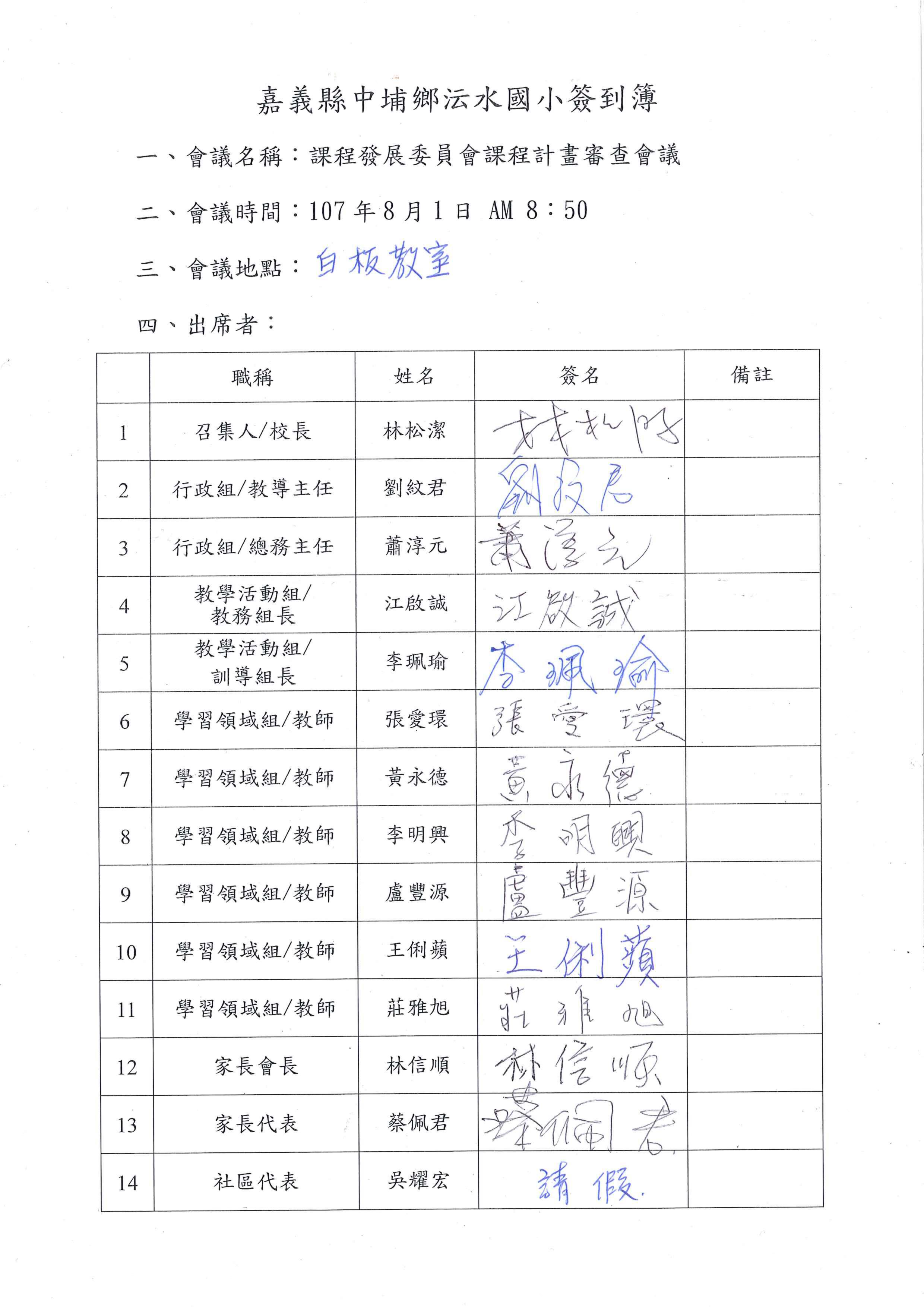 學校願景安全------營造安全的校園環境，注重學生品格，快樂出門、平安回家。快樂------多元化教學，適性化教育，啟發兒童潛能，學生樂於上學。進步------充實自己、肯定自己，自動自發，超越自我，不斷追求進步。創新------發揮創造思考能力，培養積極進取之精神，勇於探索與創新。教育目標(一)營造安全學習環境，發揮境教功能        安全溫暖的學習環境，能讓孩子樂於上學，所以讓孩子的學習安全充分獲得保障，是學校的教育責任。(二)安排多元學習內容，豐富學習內涵        透過多元、生動、活潑的課程安排，豐富兒童的學習歷程，增進學生的學習效果，培養應具有的基本學力和生活能力。(三)落實社區家長參與，注入教育活力        整合地方資源，提升家長對學校教育的參與度，凝聚親師生向心力，使教育的生命力更旺盛。(四)積極行政服務，提昇學校效能        以積極的行政引導，營造優質的校園文化，並為學生提供妥適的課程，安排有效的教學，以塑造學校精進的動力。附件三學校基本資料學校背景分析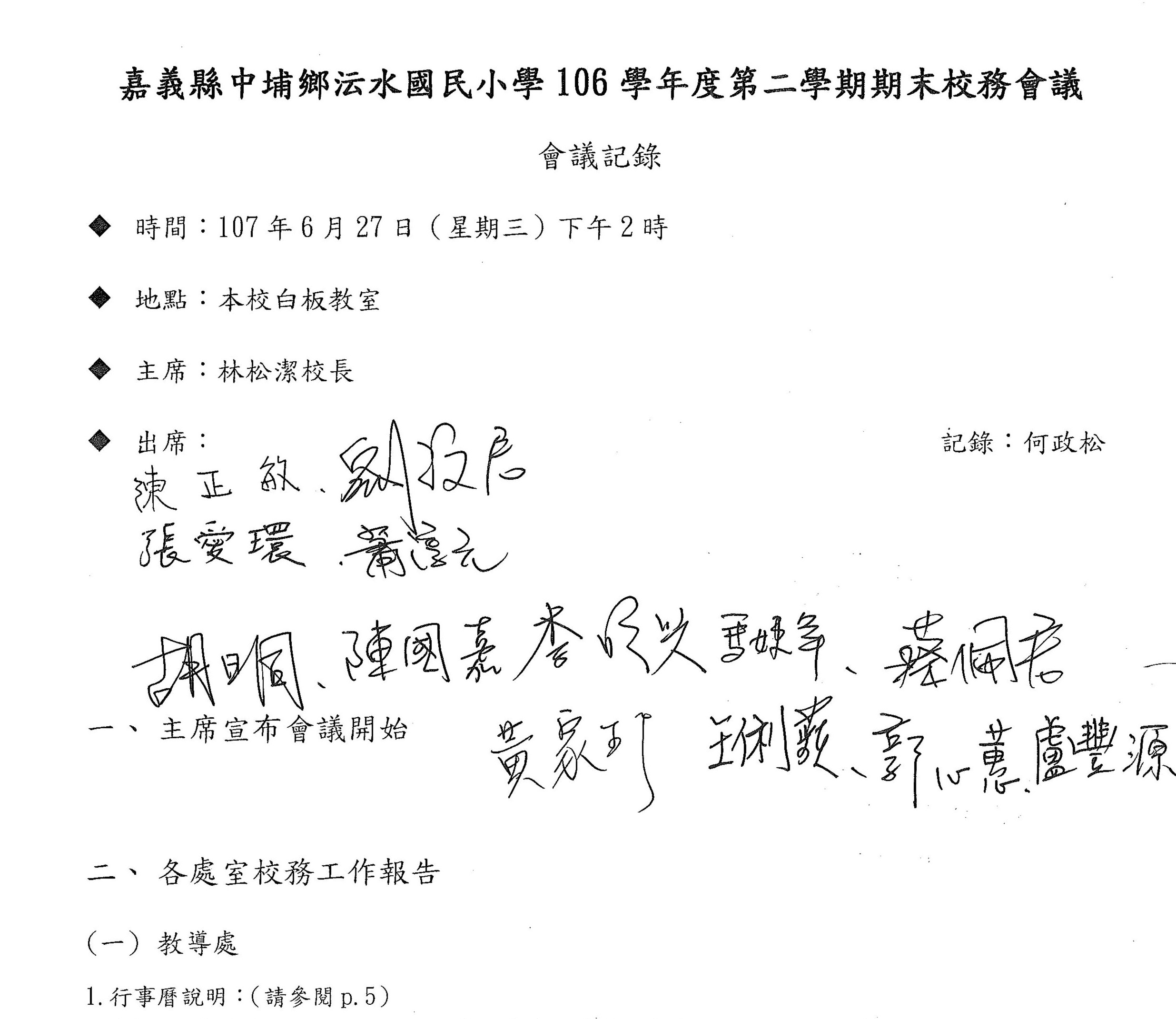 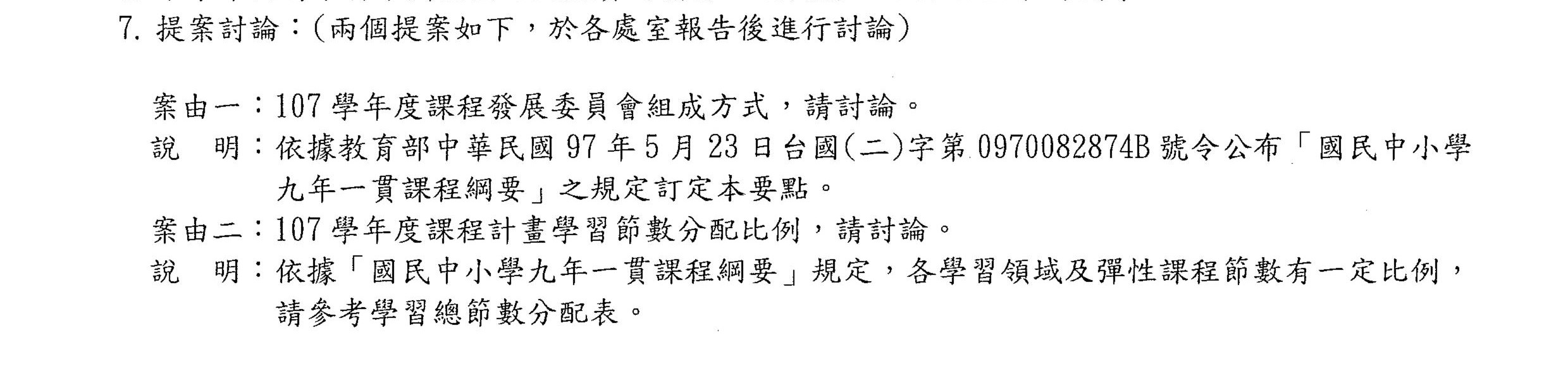 沄水國民小學「課程發展委員會」組織架構表沄水國民小學「課程發展委員會」組織分工表學校社區資源特色調查與運用﹙如人力、物力、環境…等資源﹚附件四  重要教育工作納入課程規劃實施情形實施年級：一年級重要教育工作納入課程規劃實施情形         實施年級： 二年級重要教育工作納入課程規劃實施情形         實施年級： 三年級重要教育工作納入課程規劃實施情形         實施年級： 四年級重要教育工作納入課程規劃實施情形         實施年級： 五年級重要教育工作納入課程規劃實施情形         實施年級： 六年級附件六      嘉義縣沄水國民小學107學年度學習節數分配表附件七(國小用)           嘉義縣107學年度公立沄水國民小學學生學習節數一覽表備註:公私立學校均需填列，校名欄位不足時請自行加列。「非學習節數」係指總學習節數以外之課程安排，非屬社團、班週會、自習課，由學生自由參加並應檢附家長同意書。倘學校無非學習節數之安排則請直接於該欄位之「節數」填列「無」。承辦人：     江啟誠         主任：      劉紋君        校長：      林松潔       沄水國小中年級非學習節數留校上課意願調查    自從九年一貫課程實施後，中年級學習節數最高一週為31節，而為了讓中年級學生與高年級於同一時間放學（高年級一週上32節課），故中年級每週多出一節非學習節數(每星期四下午最後一節)，留在校內由老師彈性運用，增加學童學習機會，如貴家長同意子女於非學習節數時間留校，請簽下列家長同意書，並請於107.08.31（五）前交由學生繳回班級導師處，謝謝。                                   沄水國小教導處 107.08.30沄水國小中年級非學習節數留校上課家長同意書1. 子女就讀班級：     年甲班2. 子女姓名：                    3.意願調查  □ 本人同意孩子於非學習節數時段留校□ 本人不同意孩子留校，將於每週四下午3:00提前來校接孩子回家。家長簽名：                中華民國       年      月      日附件八（國小用）嘉義縣107學年度學習領域、彈性學習節數一覽表學校概況表編號： 55  鄉鎮別：  中埔鄉  校名： 沄水 國小備註：1.三至六年級英語及一至六年級本土語言應列入「語文領域」統計。2.若有領域節數或彈性課程節數不符合「課程綱要」規定者請在「說明欄」註明。附件九嘉義縣107學年度沄水國民小學教科書一覽表嘉義縣中埔鄉沄水國民小學107學年度一學期     一    年級領域課程與彈性課程教學進度總表嘉義縣中埔鄉沄水國民小學107學年度二學期     一    年級領域課程與彈性課程教學進度總表嘉義縣中埔鄉沄水國民小學107學年度第一學期     二    年級領域課程與彈性課程教學進度總表嘉義縣中埔鄉沄水國民小學107學年度第二學期     二    年級領域課程與彈性課程教學進度總表嘉義縣中埔鄉沄水國民小學107學年度第一學期   三  年級領域課程與彈性課程教學進度總表嘉義縣中埔鄉沄水國民小學107學年度第二學期   三  年級領域課程與彈性課程教學進度總表嘉義縣中埔鄉沄水國民小學107學年度第一學期   四  年級領域課程與彈性課程教學進度總表嘉義縣中埔鄉沄水國民小學107學年度第二學期   四  年級領域課程與彈性課程教學進度總表嘉義縣中埔鄉沄水國民小學107學年度第一學期   五  年級領域課程與彈性課程教學進度總表嘉義縣中埔鄉沄水國民小學107學年度第二學期   五  年級領域課程與彈性課程教學進度總表嘉義縣中埔鄉沄水國民小學107學年度第一學期   六  年級領域課程與彈性課程教學進度總表嘉義縣中埔鄉沄水國民小學107學年度第二學期   六  年級領域課程與彈性課程教學進度總表嘉義縣中埔鄉沄水國小107學年度第一學期行事曆嘉義縣中埔鄉沄水國小107學年度第二學期行事曆附件十二            沄水國小107學年度自編/彈性課程教學設計課程/主題名稱：    彈性課程~重要教育議題對象： 1-6   年級     性質：□自編□改編彈性（含學校本位、社團）教學期程：107學年上學期      時間：共  21  節附件十二           沄水國小107學年度自編/彈性課程教學設計課程/主題名稱：    彈性課程~重要教育議題                   對象： 1-6   年級     性質：□自編□改編彈性（含學校本位、社團）教學期程：107學年下學期      時間：共  20  節 附件十二              沄水國小107學年度自編/彈性課程教學設計課程/主題名稱：  樂器吹奏~陶笛                            對象：  三~六  年級     性質：□自編□改編彈性（含學校本位、社團）教學期程：□學年學期（上）□單元      時間：共   21   節附件十二沄水國小107學年度自編/彈性課程教學設計課程/主題名稱：  樂器吹奏~陶笛                              對象：  三~六  年級     性質：□自編□改編彈性（含學校本位、社團）教學期程：□學年學期（下）□單元      時間：共   20   節 附件十二             沄水國小107學年度自編/彈性課程教學設計課程/主題名稱：  球類運動                                     對象：  三~六  年級     性質：□自編□改編彈性（含學校本位、社團）教學期程：□學年學期（上）□單元      時間：共   21   節附件十二            沄水國小107學年度自編/彈性課程教學設計課程/主題名稱：  球類運動                                     對象：  三~六  年級     性質：□自編□改編彈性（含學校本位、社團）教學期程：□學年學期（下）□單元      時間：共   20   節 附件十二            沄水國小  107學年度自編/彈性課程教學設計課程/主題名稱：   資訊教育                                       對象：三年級     性質：□自編□改編彈性（含學校本位、社團）教學期程：□學年學期（、下）□單元      時間：共  21   節 附件十二沄水國小107學年度自編/彈性課程教學設計課程/主題名稱：   資訊教育                              對象：三年級     性質：□自編□改編彈性（含學校本位、社團）教學期程：□學年學期（上、）□單元      時間：共  20  節 附件十二              沄水國小  107學年度自編/彈性課程教學設計課程/主題名稱：   資訊教育                              對象：四年級     性質：□自編□改編彈性（含學校本位、社團）教學期程：□學年學期（、下）□單元      時間：共  21   節 附件十二沄水國小107學年度自編/彈性課程教學設計課程/主題名稱：   資訊教育                              對象：四年級     性質：□自編□改編彈性（含學校本位、社團）教學期程：□學年學期（上、）□單元      時間：共  20  節 附件十二                沄水國小  107學年度自編/彈性課程教學設計課程/主題名稱：   資訊教育                              對象：五年級     性質：□自編□改編彈性（含學校本位、社團）教學期程：□學年學期（、下）□單元      時間：共  21   節 附件十二沄水國小107學年度自編/彈性課程教學設計課程/主題名稱：   資訊教育                              對象：五年級     性質：□自編□改編彈性（含學校本位、社團）教學期程：□學年學期（上、）□單元      時間：共  20  節 附件十二              沄水國小  107學年度自編/彈性課程教學設計課程/主題名稱：   資訊教育                              對象：六年級     性質：□自編□改編彈性（含學校本位、社團）教學期程：□學年學期（、下）□單元      時間：共  21   節 附件十二                   沄水國小107學年度自編/彈性課程教學設計課程/主題名稱：   資訊教育                              對象：六年級     性質：□自編□改編彈性（含學校本位、社團）教學期程：□學年學期（上、）□單元      時間：共  19  節 附件十三嘉義縣107學年度國民中小學學校課程計畫審查表學校名稱：嘉義縣中埔鄉沄水國民小學嘉義縣沄水國民小學英語學堂能力指標認證表-三年級班級：【       】姓名：【          】座號：【    】嘉義縣沄水國民小學英語學堂能力指標認證表-四年級班級：【       】姓名：【           】座號：【    】嘉義縣沄水國民小學英語學堂能力指標認證表-五年級班級：【       】姓名：【          】座號：【    】嘉義縣沄水國民小學英語學堂能力指標認證表-六年級班級：【      】姓名：【        】座號：【   】107學年度學校特殊教育課程計畫備查資料學校名稱：嘉義縣立沄水國民小學承辦人：江啟誠     主任：劉紋君     校長：林松潔檢核項目及重點檢核項目及重點是否備  註學校課程發展與規劃本計畫是否通過課程發展委員會審核？ˇ通過審核日期：107年8月1日學校課程發展與規劃課程發展委員會及各領域小組是否依預定工作進度執行？ˇ附校務會議提案議決課發會組成方式記錄學校課程發展與規劃學校社區資源特色是否配合領域或課程主題運用？ˇ學校課程發展與規劃學習節數分配表是否逐項填妥並符合規定比例？ˇ附校務會議提案議決記錄學校課程發展與規劃學習節數一覽表若有非學習節數是否勾選學生自由參加並檢附家長同意書ˇ學校課程發展與規劃教科書選用或自編一覽表是否逐項填妥？ˇ學校課程發展與規劃教學進度總表是否逐項填妥？ˇ應包含所有領域（含國小第一學年前10週注音符號課程）及彈性學習節數課程內容進度。學校課程發展與規劃是否妥善規劃學校本位課程評鑑？ˇ評鑑相關應用表格自行留存備查。學校課程發展與規劃學校是否為混齡教學實施學校ˇ依據本縣國民小學推動混齡編班及教學實施計畫辦理學校課程發展與規劃有特教生學校是否規劃特殊教育課程計畫？ˇ設特教班/資優班學校依特殊教育課程計畫範例填寫；未設班學校但有特教生，至嘉義縣特教資訊網-特殊需求網站填報。學習領域各學習領域課程計畫是否逐項填妥？ˇ使用教育部審定教材者填妥附件八即可；自編教材之學習領域至少應包含本學期學習目標、教學期程、領域及議題能力指標、主題或單元活動內容、節數、使用教材、評量方式、補充說明等（請參考附件九）。學習領域同一學習階段內教科書更換版本時，是否已於計畫內列入新舊版本差異需銜接之內容？ˇ學習領域評量週與總複習週是否已編列進度內容？ˇ學習領域是否依據部訂進程使用能力指標？ˇ學習領域資訊倫理或素養是否融入相關領域中課程計畫ˇ學習領域學校是否依混齡教學計畫實施混齡教學？ˇ填『是』者，請勾選下列選項ˇ健康與體育領域（1~6年級）ˇ生活領域（1,2年級）ˇ藝術與人文領域（1~6年級）ˇ綜合領域（1~6年級）ˇ彈性課程（3,4,5,6年級）□其他     （    年級）學習領域是否規劃校本英語分段能力指標ˇ配合嘉教五讚計畫學習領域計畫內容如屬自編、改編者，是否以粗體字標示？ˇ彈性學習節數所有規劃項目內涵是否均呈現於課程計畫中？ˇ彈性學習節數如學校本位課程或社團活動等屬自編性質者，非領域課程，請參考附件十二。例如：語文領域補救教學、數學領域補救教學、英文會話等彈性學習節數彈性學習節數課程計畫是否逐項填妥？ˇ彈性學習節數如學校本位課程或社團活動等屬自編性質者，非領域課程，請參考附件十二。例如：語文領域補救教學、數學領域補救教學、英文會話等彈性學習節數是否規劃補救教學時間？ˇ彈性學習節數如學校本位課程或社團活動等屬自編性質者，非領域課程，請參考附件十二。例如：語文領域補救教學、數學領域補救教學、英文會話等彈性學習節數彈性學習節數若進行補救教學，是否在【課程名稱】欄填寫「○○領域補救教學」ˇ同上重大政策、議題每學期任一年級安排書法課程至少4節或辦理書法社團活動10次以上。ˇ重大政策、議題每學期是否規劃實施性別平等教育相關課程或活動至少4小時ˇ重大政策、議題每學年是否規劃至少有4小時以上之性侵害犯罪防治教育課程ˇ重大政策、議題每學年是否規劃在正式課程外實施4小時以上家庭教育課程及活動ˇ重大政策、議題每學期是否規劃2小時以上之家庭暴力防治課程ˇ重大政策、議題每年是否辦理環境教育4小時ˇ重大政策、議題每學年是否規劃三到七年級學生實施資訊教育32-36節ˇ重大政策、議題每學年至少實施4小時全民國防教育融入現行課程中實施教學ˇ重大政策、議題國中二年級每學年是否實施3小時法治教育國中學校填寫，國小勿填重大政策、議題9年級國中會考後至畢業典禮前之學習活動規劃國中學校務必填寫，國小勿填其他課程計畫是否依規定製作電子檔案及編輯成冊？ˇ(毋須裝訂，請用長尾夾夾住即可，以利審查後抽換)學校類型偏遠班級數班級數6班6班6班6班校址嘉義縣中埔鄉沄水村五鄰16號嘉義縣中埔鄉沄水村五鄰16號電話電話05-2531654傳真05-2537640網址http://www.yses.cyc.edu.tw/http://www.yses.cyc.edu.tw/http://www.yses.cyc.edu.tw/http://www.yses.cyc.edu.tw/http://www.yses.cyc.edu.tw/http://www.yses.cyc.edu.tw/http://www.yses.cyc.edu.tw/校長林松潔E-mailE-mailyses@mail.cyc.edu.twyses@mail.cyc.edu.twyses@mail.cyc.edu.twyses@mail.cyc.edu.tw教務主任劉紋君E-mailE-mailyses@mail.cyc.edu.twyses@mail.cyc.edu.twyses@mail.cyc.edu.twyses@mail.cyc.edu.tw教職員工數13131313131313班級數(含特教)6666666學生數(含特教)46464646464646分析向度S﹙優勢﹚W﹙劣勢﹚O﹙機會點﹚T﹙威脅點﹚S﹙行動策略﹚校園環境位於台三線省道旁，沄水溪畔，交通尚方便、社區自然資源豐富。校地太大，人力太少，管理與發展受到限制。學區週遭自然環境資源豐富，有利學校發展。交通便利及開放校園所帶來的學生安全問題。1.發展學校本位課程--閱讀與自然資源，規劃相關課程。2.加強學生安全教育。教學設施1.每班皆有E化設備，且有一間E化專科教室。2.圖書室藏書充足。部分校舍老舊且動線不良，雨天體育教學空間不夠。爭取各項公私團體資源，充實各科教學設備。設備器材維護管理不易，損壞無經費維修。專科教室校舍建築老舊。積極爭取補助改善教學設備，維護老舊校舍。師資結構教師教學平均年資15年，教學經驗豐富。教師學歷高、素質佳，互動良好。缺少英語、音樂專長教師的指導，無法長期提升學習能力。教育理念清晰能發揮專業能力，發展班級、學校特色，有助整體校務發展。1.工作壓力大，教師負擔沉重。2.藝術與人文領域師資缺乏。持續推動教師專業發展評鑑，發揮教師專業能力。學生特質活潑有活力，有禮貌、個性單純，富有學習潛能。無嚴重行為問題。新移民家庭較多且文化刺激不足，家庭背景差異大，部份學生學習動力低落。校園學習環境佳，師生互動品質好，學生也有學習潛能。1.學生個性單純、樸實，但自主學習意願低。2.新移民家庭多，子女教育仰賴學校。1.鼓勵學生參加各項比賽，增廣見識及提升學習態度。2.落實補救教學，讓弱勢學生都能得到該有的教育。家長期望家長都能信任、支持學校與老師。教育背景差異性大，家長會的經費支援有限。樂於幫助學校，家長的期望與關心，帶給學校成長的動力。家長多數務農，不易配合教師的教學來給予學生複習。持續舉辦親職教育，強化親師合作。社區特性具有傳統社區的特性，社區與學校和諧融為一體。被動的參與校務，有待學校積極主動引導與整合。社區的資源豐沛，有待學校開發經營。要整合社區資源需投注相當大人力，是學校教學工作外的一大負擔。引進社區各種資源，擴大學生學習層面。組成成員參加人員校    長林松潔行政人員教導主任：劉紋君       總務主任：蕭淳元教務組長：江啟誠年級代表一年級代表：張愛環     二年級代表：王俐蘋三年級代表：張雅旭     四年級代表：黃家珍五年級代表：黃永德     六年級代表：李明興領域教師代表語文領域：李明興        健康與體育領域：盧豐源數學領域：王俐蘋        綜合活動領域：李珮瑜社會領域：張雅旭        生活課程領域：張愛環藝術與人文領域：江啟誠自然與生活科技領域：黃永德家長會長林信順家長代表蔡佩君社區代表吳耀宏職稱成員任務備註召  集  人校    長核定學校課程發展方向與內涵行  政  組教導主任規劃學校本位課程內涵規劃六大議題計劃與實務行  政  組總務主任規劃課程配置環境提供相關教學行政支援，充實相關資料與教學設備教學活動組教務組長教學計劃之實施推展活動之實施推展教學活動組訓導組長教學計劃之實施推展活動之實施推展學習領域組全體教師規劃統籌各年段學習領域課程協助教師進行進修提昇教學能力審查教學計劃、評鑑課程實施成效社區資源
開發組社區及家長協助家長會組織之成立與運作社區環境及資源之調查與了解社區資源之開發與運用資源類別資源項目適用年級適用領域或課程主題生態環境
資源豐山生態園區一～六生活、自然與生活科技領域生態環境
資源永榮牧場一～六生活、自然與生活科技領域生態環境
資源中崙溫泉一～六生活、自然與生活科技領域生態環境
資源沄水溪一～六生活、自然與生活科技領域生態環境
資源迷宮花園一～六生活、自然與生活科技領域人力資源林業試驗所中埔分所一～六生活、社會、自然與生活科技領域人力資源苗圃園區一～六生活、社會、自然與生活科技領域藝術與人文資源順天宮一～六生活、社會、藝術與人文領域藝術與人文資源峭壁雄風一～六生活、社會、藝術與人文領域107學年度重要教育工作納入課程規劃實施情形納入課程規劃實施情形納入課程規劃實施情形納入課程規劃實施情形備註107學年度重要教育工作學期年級彈性學習節數或領域別週次備註性別平等教育上1生活1-3每學期至少4小時性別平等教育下1生活、閩南語8-12每學期至少4小時性別平等教育上1彈性學習7-12每學期至少4小時性別平等教育下1彈性學習7-12每學期至少4小時性侵害犯罪防治教育上1彈性學習1-3每學期至少4小時性侵害犯罪防治教育下1彈性學習4-6每學期至少4小時家庭教育課程上1彈性學習4-6每學期2小時家庭教育課程下1彈性學習1-3每學期2小時家庭暴力防治課程上1彈性學習13-15每學期2小時家庭暴力防治課程下1彈性學習15-17每學期2小時環境教育上1彈性學習19-21每學年至少4小時環境教育下1彈性學習18-20每學年至少4小時全民國防教育上1      健康與體育13-14每學年實施4小時全民國防教育下1      健康與體育9-10每學年實施4小時高齡教育上1彈性學習18高齡教育下1彈性學習13海洋教育上1生活8融入各學習領域海洋教育下1生活18融入各學習領域家政教育上1綜合活動1-3、19融入綜合領域：二到四年級每學年4節，五到八年級每學年24節。家政教育下1綜合活動5-8融入綜合領域：二到四年級每學年4節，五到八年級每學年24節。人權教育上1生活3融入七大學習領域之一人權教育下1生活5融入七大學習領域之一防災教育上1彈性學習4、15、20每年至少4小時以上防災教育下1彈性學習7、13、19每年至少4小時以上交通安全教育上1      健康與體育5納入學校行事曆並融入課程交通安全教育下1      健康與體育13納入學校行事曆並融入課程交通安全教育上1彈性學習16、17納入學校行事曆並融入課程交通安全教育下1彈性學習14納入學校行事曆並融入課程水域安全宣導上1彈性學習1納入學校行事曆進行宣導水域安全宣導下1彈性學習20納入學校行事曆進行宣導107學年度重要教育工作納入課程規劃實施情形納入課程規劃實施情形納入課程規劃實施情形納入課程規劃實施情形備   註107學年度重要教育工作學期年級彈性學習節數或領域別週次備   註性別平等教育上2綜合領域13-16每學期至少4小時性別平等教育下2生活課程4-7每學期至少4小時性別平等教育上2彈性學習7-12每學期至少4小時性別平等教育下2彈性學習7-12每學期至少4小時性侵害犯罪防治教育上2彈性學習1-3每學期至少4小時性侵害犯罪防治教育下2彈性學習4-6每學期至少4小時家庭教育課程上2彈性學習4-6每學期2小時家庭教育課程下2彈性學習1-3每學期2小時家庭暴力防治課程上2彈性學習13-15每學期2小時家庭暴力防治課程下2彈性學習15-17每學期2小時環境教育上2彈性學習19-21每學年至少4小時環境教育下2彈性學習18-20每學年至少4小時全民國防教育上2生活課程6-7每學年實施4小時全民國防教育下2綜合領域9-10每學年實施4小時高齡教育上2彈性學習18高齡教育下2彈性學習13海洋教育上2綜合領域8融入各學習領域海洋教育下2生活課程11融入各學習領域家政教育上2綜合領域1-3，19融入綜合領域：二到四年級每學年4節，五到八年級每學年24節。家政教育下2綜合領域5-8融入綜合領域：二到四年級每學年4節，五到八年級每學年24節。人權教育上2綜合領域9-11融入七大學習領域之一人權教育下2綜合領域15-17融入七大學習領域之一防災教育上2彈性學習4、15、20每年至少4小時以上防災教育下2彈性學習7、13、19每年至少4小時以上交通安全教育上2生活課程1-2納入學校行事曆並融入課程交通安全教育下2      生活課程     健康與體育1213納入學校行事曆並融入課程交通安全教育上2彈性學習16、17納入學校行事曆並融入課程交通安全教育下2彈性學習14納入學校行事曆並融入課程水域安全宣導上2彈性學習1納入學校行事曆進行宣導水域安全宣導下2彈性學習20納入學校行事曆進行宣導107學年度重要教育工作納入課程規劃實施情形納入課程規劃實施情形納入課程規劃實施情形納入課程規劃實施情形備   註107學年度重要教育工作學期年級彈性學習節數或領域別週次備   註性別平等教育上3彈性學習7-12每學期至少4小時性別平等教育下3彈性學習7-12每學期至少4小時性別平等教育上3彈性學習1-3每學期至少4小時性別平等教育上3社會   18-20每學期至少4小時性侵害犯罪防治教育下3彈性學習4-6每學期至少4小時性侵害犯罪防治教育下3綜合活動16-18每學期至少4小時性侵害犯罪防治教育上3彈性學習4-6每學期至少4小時性侵害犯罪防治教育下3彈性學習1-3每學期至少4小時家庭教育課程上3彈性學習13-15每學期2小時家庭教育課程下3彈性學習15-17每學期2小時家庭暴力防治課程上3彈性學習19-21每學期2小時家庭暴力防治課程下3彈性學習18-20每學期2小時環境教育上3彈性學習1-21每學年至少4小時環境教育下3彈性學習1-20每學年至少4小時資訊教育上3綜合活動  15-17資訊教育下3社會   18-20全民國防教育上3彈性學習18每學年實施4小時全民國防教育下3彈性學習13每學年實施4小時高齡教育上3彈性學習15-17高齡教育下3彈性學習1-2資訊倫理或素養上3自然與生活科技16-21融入資訊課程或其他相關領域中實施資訊倫理或素養下3自然與生活科技6-10融入資訊課程或其他相關領域中實施海洋教育上3國語1-4融入各學習領域海洋教育下3社會7-9融入各學習領域家政教育上3社會6-9融入綜合領域：二到四年級每學年4節，五到八年級每學年24節。家政教育下3綜合活動8-14融入綜合領域：二到四年級每學年4節，五到八年級每學年24節。人權教育上3彈性學習4、15、20融入七大學習領域之一人權教育下3彈性學習7、13、19融入七大學習領域之一防災教育上3每年至少4小時以上防災教育下3每年至少4小時以上交通安全教育上3彈性學習16、17納入學校行事曆並融入課程交通安全教育下3彈性學習14納入學校行事曆並融入課程交通安全教育上3彈性學習1納入學校行事曆並融入課程交通安全教育下3彈性學習20納入學校行事曆並融入課程水域安全宣導納入學校行事曆進行宣導水域安全宣導納入學校行事曆進行宣導107學年度重要教育工作納入課程規劃實施情形納入課程規劃實施情形納入課程規劃實施情形納入課程規劃實施情形備   註107學年度重要教育工作學期年級彈性學習節數或領域別週次備   註性別平等教育上4彈性學習7-12每學期至少4小時性別平等教育下4彈性學習7-12每學期至少4小時性侵害犯罪防治教育上4彈性學習1-3每學期至少4小時性侵害犯罪防治教育下4彈性學習4-6每學期至少4小時家庭教育課程上4彈性學習4-6每學期2小時家庭教育課程下4彈性學習1-3每學期2小時家庭暴力防治課程上4彈性學習13-15每學期2小時家庭暴力防治課程下4彈性學習15-17每學期2小時環境教育上4彈性學習19-21每學年至少4小時環境教育下4彈性學習18-20每學年至少4小時資訊教育上4彈性學習1-21資訊教育下4彈性學習1-20全民國防教育上4綜合活動  15-17每學年實施4小時全民國防教育下4         社會1-3每學年實施4小時高齡教育上4彈性學習18高齡教育下4彈性學習13資訊倫理或素養上4彈性學習19-21融入資訊課程或其他相關領域中實施資訊倫理或素養下4彈性學習1融入資訊課程或其他相關領域中實施海洋教育上4自然與生活科技6融入各學習領域海洋教育下4英語4融入各學習領域家政教育上4綜合活動5-8融入綜合領域：二到四年級每學年4節，五到八年級每學年24節。家政教育下4英語17-20融入綜合領域：二到四年級每學年4節，五到八年級每學年24節。人權教育上4健康與體育1-5融入七大學習領域之一人權教育下4數學1-4融入七大學習領域之一防災教育上4彈性學習4、15、20每年至少4小時以上防災教育下4彈性學習7、13、19每年至少4小時以上交通安全教育上4本土語言8納入學校行事曆並融入課程交通安全教育下4綜合活動19納入學校行事曆並融入課程交通安全教育上4彈性學習16、17納入學校行事曆並融入課程交通安全教育下4彈性學習14納入學校行事曆並融入課程水域安全宣導上4彈性學習1納入學校行事曆進行宣導水域安全宣導下4彈性學習20納入學校行事曆進行宣導107學年度重要教育工作納入課程規劃實施情形納入課程規劃實施情形納入課程規劃實施情形納入課程規劃實施情形備   註107學年度重要教育工作學期年級彈性學習節數或領域別週次備   註實施書法課程或活動上5語文領域9-11實施書法課程或活動下5  語文領域12-14性別平等教育上5綜合活動3-8每學期至少4小時性別平等教育下5綜合活動2-7每學期至少4小時性別平等教育上5彈性學習7-12每學期至少4小時性別平等教育下5彈性學習7-12每學期至少4小時性侵害犯罪防治教育上5彈性學習1-3每學期至少4小時性侵害犯罪防治教育下5彈性學習4-6每學期至少4小時家庭教育課程上5彈性學習4-6每學期2小時家庭教育課程下5彈性學習1-3每學期2小時家庭暴力防治課程上5彈性學習13-15每學期2小時家庭暴力防治課程下5彈性學習15-17每學期2小時環境教育上5彈性學習19-21每學年至少4小時環境教育下5彈性學習18-20每學年至少4小時資訊教育上5彈性學習1-21資訊教育下5彈性學習1-20全民國防教育上5國語3-4每學年實施4小時全民國防教育下5社會14-16每學年實施4小時高齡教育上5彈性學習18高齡教育下5彈性學習13資訊倫理或素養上5彈性學習1融入資訊課程或其他相關領域中實施資訊倫理或素養下5彈性學習16-18融入資訊課程或其他相關領域中實施海洋教育上5自然與生活科技領域7-9融入各學習領域海洋教育下5自然與生活科技領域15-17融入各學習領域家政教育上5綜合活動領域11-14融入綜合領域：二到四年級每學年4節，五到八年級每學年24節。家政教育下5綜合活動領域8-11融入綜合領域：二到四年級每學年4節，五到八年級每學年24節。人權教育上5社會領域15-17融入七大學習領域之一人權教育下5社會領域17-19融入七大學習領域之一防災教育上5彈性學習4、15、20每年至少4小時以上防災教育下5彈性學習7、13、19每年至少4小時以上交通安全教育上5語文領域-閩南語領域10納入學校行事曆並融入課程交通安全教育下5語文領域-閩南語領域12納入學校行事曆並融入課程交通安全教育上5彈性學習16、17納入學校行事曆並融入課程交通安全教育下5彈性學習14納入學校行事曆並融入課程水域安全宣導上5彈性學習1納入學校行事曆進行宣導水域安全宣導下5彈性學習20納入學校行事曆進行宣導107學年度重要教育工作納入課程規劃實施情形納入課程規劃實施情形納入課程規劃實施情形納入課程規劃實施情形備   註107學年度重要教育工作學期年級彈性學習節數或領域別週次備   註性別平等教育上6綜合活動領域5-6每學期至少4小時性別平等教育下6綜合活動領域5-6每學期至少4小時性別平等教育上6彈性學習7-12每學期至少4小時性別平等教育下6彈性學習7-12每學期至少4小時性侵害犯罪防治教育上6彈性學習1-3每學期至少4小時性侵害犯罪防治教育下6彈性學習4-6每學期至少4小時家庭教育課程上6彈性學習4-6每學期2小時家庭教育課程下6彈性學習1-3每學期2小時家庭暴力防治課程上6彈性學習13-15每學期2小時家庭暴力防治課程下6彈性學習15-17每學期2小時環境教育上6彈性學習19-21每學年至少4小時環境教育下6彈性學習18-20每學年至少4小時資訊教育上6彈性學習1-21資訊教育下6彈性學習1-20全民國防教育上6數學領域9每學年實施4小時全民國防教育下6數學領域4每學年實施4小時高齡教育上6彈性學習18高齡教育下6彈性學習13資訊倫理或素養上6彈性學習1,21融入資訊課程或其他相關領域中實施資訊倫理或素養下6彈性學習19融入資訊課程或其他相關領域中實施海洋教育上6自然與生活科技領域5融入各學習領域海洋教育下6語文領域-國語領域7融入各學習領域家政教育上6綜合活動領域1-4融入綜合領域：二到四年級每學年4節，五到八年級每學年24節。家政教育下6綜合活動領域1-4融入綜合領域：二到四年級每學年4節，五到八年級每學年24節。人權教育上6綜合活動領域8融入七大學習領域之一人權教育下6綜合活動領域8融入七大學習領域之一防災教育上6彈性學習4、15、20每年至少4小時以上防災教育下6彈性學習7、13、19每年至少4小時以上交通安全教育上6語文領域-閩南語領域4納入學校行事曆並融入課程交通安全教育下6語文領域-閩南語領域1納入學校行事曆並融入課程交通安全教育上6彈性學習16、17納入學校行事曆並融入課程交通安全教育下6彈性學習14納入學校行事曆並融入課程水域安全宣導上6彈性學習1納入學校行事曆進行宣導水域安全宣導下6彈性學習20納入學校行事曆進行宣導學校願景安全、快樂、進步、創新安全、快樂、進步、創新安全、快樂、進步、創新安全、快樂、進步、創新安全、快樂、進步、創新安全、快樂、進步、創新核心概念安全生活、快樂學習、積極進取、創新思考安全生活、快樂學習、積極進取、創新思考安全生活、快樂學習、積極進取、創新思考安全生活、快樂學習、積極進取、創新思考安全生活、快樂學習、積極進取、創新思考安全生活、快樂學習、積極進取、創新思考學校主題書香滿校園書香滿校園自然環境與我自然環境與我安全生活快樂學習安全生活快樂學習課程內涵透過智慧寶藏~書的閱讀，學習人我關係、自然環境、歷史人文，提升知識的深度與廣度。透過智慧寶藏~書的閱讀，學習人我關係、自然環境、歷史人文，提升知識的深度與廣度。愛鄉愛土、關懷大自然，學習分享與尊重，融入社會的大環境，體現現代公民的良好素養。愛鄉愛土、關懷大自然，學習分享與尊重，融入社會的大環境，體現現代公民的良好素養。明瞭校園生活中隱藏的危險，在遊戲當中能注意自身與他人的安全，學校生活才能快樂又自在。明瞭校園生活中隱藏的危險，在遊戲當中能注意自身與他人的安全，學校生活才能快樂又自在。實施週次配合課程實施時間配合課程實施時間配合課程實施時間配合課程實施時間配合課程實施時間配合課程實施時間實施年級年級主題配合實施時間年級主題配合實施時間年級主題配合實施時間一繪本大進擊綜合12節認識校園植物生活8節綜合6節校園逛一逛綜合10節生活8節二書是好朋友綜合16節蜜源植物生活8節綜合6節安全與生活綜合14節健體4節三溫馨人間情綜合17節校園常見昆蟲自然12節安全活力Go綜合14節健體4節四宇宙與自然綜合18節美麗花仙子~蝴蝶自然16節防災一把罩健體18節五人間有愛有你真好綜合19節植物世界自然16節天災人禍保生命綜合14節健體4節六生活面面觀綜合18節生態解說員自然18節預防危機安全生活綜合14節健體4節學習領域        年級學習領域        年級學習領域        年級學習領域        年級一二三四五六語文本國語文國語文國語文554455語文本國語文閩南語閩南語111111語文本國語文客家語客家語語文本國語文原住民語原住民語語文英語英語英語2222健康與體育健康與體育健康與體育健康與體育223333數學數學數學數學333344生活課程社會社會社會773333生活課程藝術與人文藝術與人文藝術與人文773333生活課程自然與生活科技自然與生活科技自然與生活科技773333綜合活動綜合活動綜合活動綜合活動223333領域學習節數合計領域學習節數合計領域學習節數合計綱要規定節數202025252727領域學習節數合計領域學習節數合計領域學習節數合計學校實際節數202025252727彈性學習節數彈性學習節數彈性學習節數綱要規定節數2-42-43-63-63-63-6彈性學習節數彈性學習節數彈性學習節數學校實際節數336655每週學習總節數每週學習總節數每週學習總節數綱要規定節數22-2422-2428-3128-3130-3330-33每週學習總節數每週學習總節數每週學習總節數學校實際節數232331313232項目(節)校名與年級                                                                                                                                                                                                                                                      項目(節)校名與年級                                                                                                                                                                                                                                                      項目(節)校名與年級                                                                                                                                                                                                                                                      領域學習節數(A)領域學習節數(A)領域學習節數(A)領域學習節數(A)領域學習節數(A)領域學習節數(A)領域學習節數(A)領域學習節數(A)領域學習節數(A)彈性學習節數(B)學習總節數(C=A+B)課程發展委員會通過日期項目(節)校名與年級                                                                                                                                                                                                                                                      項目(節)校名與年級                                                                                                                                                                                                                                                      項目(節)校名與年級                                                                                                                                                                                                                                                      語文語文語文數學生活生活生活健康與
體育綜合活動彈性學習節數(B)學習總節數(C=A+B)課程發展委員會通過日期項目(節)校名與年級                                                                                                                                                                                                                                                      項目(節)校名與年級                                                                                                                                                                                                                                                      項目(節)校名與年級                                                                                                                                                                                                                                                      國語文本土
語言英語數學社會藝術與人文自然與科技健康與
體育綜合活動彈性學習節數(B)學習總節數(C=A+B)課程發展委員會通過日期1沄水國小一510377722323107.08.011沄水國小二510377722323107.08.011沄水國小三412333333631107.08.011沄水國小四412333333631107.08.011沄水國小五512433333532107.08.011沄水國小六512433333532107.08.01                          年級學習領域                          年級學習領域                          年級學習領域一年級一年級二年級二年級三年級三年級四年級四年級五年級五年級六年級六年級                          年級學習領域                          年級學習領域                          年級學習領域百分比節數百分比節數百分比節數百分比節數百分比節數百分比節數基本教學節數語文領域語文領域30%630%628%728%730%830%8基本教學節數數學領域數學領域15%315%312%312%315%415%4基本教學節數生活課程社會35%735%712%312%311%311%3基本教學節數生活課程自然與生活科技35%735%712%312%311%311%3基本教學節數生活課程藝術與人文35%735%712%312%311%311%3基本教學節數健康與體育健康與體育10%210%212%312%311%311%3基本教學節數綜合活動綜合活動10%210%212%312%311%311%3基本教學節數小計小計100%20100%20100%25100%25100%27100%27彈性節數彈性節數彈性節數333366665555合計（領域及彈性課程總節數）合計（領域及彈性課程總節數）合計（領域及彈性課程總節數）232323233131313132323232說明欄說明欄說明欄依據教育部95年5月24日台國（二）字第0950075748B號令修正「九年一貫課程實施要點」，國民小學一、二年級語文領域學習節數得併同生活課程學習節數彈性實施之。三至六年級英語及原住民語併入語文領域，提高語文領域節數比例，依學校課程發展委員會決議，規劃適當之學習活動併入綜合活動領域節數。依據教育部95年5月24日台國（二）字第0950075748B號令修正「九年一貫課程實施要點」，國民小學一、二年級語文領域學習節數得併同生活課程學習節數彈性實施之。三至六年級英語及原住民語併入語文領域，提高語文領域節數比例，依學校課程發展委員會決議，規劃適當之學習活動併入綜合活動領域節數。依據教育部95年5月24日台國（二）字第0950075748B號令修正「九年一貫課程實施要點」，國民小學一、二年級語文領域學習節數得併同生活課程學習節數彈性實施之。三至六年級英語及原住民語併入語文領域，提高語文領域節數比例，依學校課程發展委員會決議，規劃適當之學習活動併入綜合活動領域節數。依據教育部95年5月24日台國（二）字第0950075748B號令修正「九年一貫課程實施要點」，國民小學一、二年級語文領域學習節數得併同生活課程學習節數彈性實施之。三至六年級英語及原住民語併入語文領域，提高語文領域節數比例，依學校課程發展委員會決議，規劃適當之學習活動併入綜合活動領域節數。依據教育部95年5月24日台國（二）字第0950075748B號令修正「九年一貫課程實施要點」，國民小學一、二年級語文領域學習節數得併同生活課程學習節數彈性實施之。三至六年級英語及原住民語併入語文領域，提高語文領域節數比例，依學校課程發展委員會決議，規劃適當之學習活動併入綜合活動領域節數。依據教育部95年5月24日台國（二）字第0950075748B號令修正「九年一貫課程實施要點」，國民小學一、二年級語文領域學習節數得併同生活課程學習節數彈性實施之。三至六年級英語及原住民語併入語文領域，提高語文領域節數比例，依學校課程發展委員會決議，規劃適當之學習活動併入綜合活動領域節數。依據教育部95年5月24日台國（二）字第0950075748B號令修正「九年一貫課程實施要點」，國民小學一、二年級語文領域學習節數得併同生活課程學習節數彈性實施之。三至六年級英語及原住民語併入語文領域，提高語文領域節數比例，依學校課程發展委員會決議，規劃適當之學習活動併入綜合活動領域節數。依據教育部95年5月24日台國（二）字第0950075748B號令修正「九年一貫課程實施要點」，國民小學一、二年級語文領域學習節數得併同生活課程學習節數彈性實施之。三至六年級英語及原住民語併入語文領域，提高語文領域節數比例，依學校課程發展委員會決議，規劃適當之學習活動併入綜合活動領域節數。依據教育部95年5月24日台國（二）字第0950075748B號令修正「九年一貫課程實施要點」，國民小學一、二年級語文領域學習節數得併同生活課程學習節數彈性實施之。三至六年級英語及原住民語併入語文領域，提高語文領域節數比例，依學校課程發展委員會決議，規劃適當之學習活動併入綜合活動領域節數。依據教育部95年5月24日台國（二）字第0950075748B號令修正「九年一貫課程實施要點」，國民小學一、二年級語文領域學習節數得併同生活課程學習節數彈性實施之。三至六年級英語及原住民語併入語文領域，提高語文領域節數比例，依學校課程發展委員會決議，規劃適當之學習活動併入綜合活動領域節數。依據教育部95年5月24日台國（二）字第0950075748B號令修正「九年一貫課程實施要點」，國民小學一、二年級語文領域學習節數得併同生活課程學習節數彈性實施之。三至六年級英語及原住民語併入語文領域，提高語文領域節數比例，依學校課程發展委員會決議，規劃適當之學習活動併入綜合活動領域節數。依據教育部95年5月24日台國（二）字第0950075748B號令修正「九年一貫課程實施要點」，國民小學一、二年級語文領域學習節數得併同生活課程學習節數彈性實施之。三至六年級英語及原住民語併入語文領域，提高語文領域節數比例，依學校課程發展委員會決議，規劃適當之學習活動併入綜合活動領域節數。學習領域        年級學習領域        年級學習領域        年級一二三四五六語文本國語文國語文南一康軒康軒康軒南一南一語文本國語文閩南語康軒康軒康軒康軒康軒康軒語文本國語文客家語語文本國語文原住民語語文英語英語翰林D 康軒F翰林D翰林D健康與體育健康與體育健康與體育南一南一南一翰林南一南一數學數學數學南一南一南一南一翰林南一生活課程社會社會翰林翰林康軒南一康軒翰林生活課程藝術與人文藝術與人文翰林翰林康軒康軒南一翰林生活課程自然與生活科技自然與生活科技翰林翰林南一康軒南一康軒綜合活動綜合活動綜合活動康軒南一康軒康軒康軒康軒資訊教育資訊教育資訊教育自編教材自編教材自編教材自編教材週次日期學  校行事曆學 習 領 域（20）學 習 領 域（20）學 習 領 域（20）學 習 領 域（20）學 習 領 域（20）學 習 領 域（20）彈性課程（3）彈性課程（3）週次日期學  校行事曆語文(6)語文(6)數學(3)   (南一)生活課程(7)(翰林)（混齡教學，2節）綜合活動(2)(南一)（混齡教學，2節）健康與體育(2)(南一)（混齡教學，2節）重要教育議題（1）數學領域補救教學（2）週次日期學  校行事曆國語(5)(南一)本土語言(閩南語)( 1 ) (康軒)數學(3)   (南一)生活課程(7)(翰林)（混齡教學，2節）綜合活動(2)(南一)（混齡教學，2節）健康與體育(2)(南一)（混齡教學，2節）重要教育議題（1）數學領域補救教學（2）學期學習目標學期學習目標學期學習目標1.能認讀課文的語句、語詞及單字符號。2.能認讀及書寫注音符號，能聽寫且能分辨聲調。3.能認讀及書寫結合韻並直接拼讀。4.能從課文中體會和家人跑步的樂趣。5.能從課文中了解洗手玩泡泡的樂趣，進而將洗手融入日常生活中。6.能認讀及書寫注音符號；能正確認讀及書寫注音符號、、。7.能從課文中了解粉筆的用處，進而發揮想像力。8.能欣賞雨中的美景；能欣賞夜空中閃爍的星光、夜裡穿梭的流螢。9.能知道與朋友交往需要積極主動。10.能正確熟讀韻文（童詩），並熟悉「疊字」的運用，能了解擬人化句子的意思。11.能運用雙手和顏料，玩印手印的遊戲，並運用想像力，思考創作的圖案。12.能發揮想像力及創作力，勇於探索，體驗手印畫的樂趣。13.能仔細觀察各地的文物與特色，了解本土不同的風貌，培養本土情懷。14.能概略了解臺灣鐵路車站各站的站名及特色。15.能歸納課文重點，並說出玩兩人三腳的景象，並發表玩兩人三腳的樂趣與感受。1.能夠說出簡單的招呼語。2.能學習更多的問候語說法。3.能養成主動與人打招呼的習慣。4.能夠簡單的說出親近家人的稱謂。5.能懂得親情的可貴，並期許自己快樂成長。6.能說出各種常見的學用品。7.能懂得善用學用品，努力學習老師教導的各種知識。8.能懂得愛惜學用品，並能大方借給同學。9.能懂得清潔身體的重要。10.能說出常見的清潔用品。1.透過具體物的操作，認識0～10的說、讀、寫和做數。2.透過具體物的比較，理解長度的意義和概念，並比較直線與曲線的長度。3.在具體情境中，能解決10以內各數的合成和分解問題。4.能在具體情境及活動中，做10以內數的序列和數量多少的比較。5.透過具體物的操作活動，認識30以內的做數和序列，及數量多少的比較。6.能理解加法的意義和加法交換律，熟練10以內的加法，解決生活中有關和為10以內的加法問題。7.能從具體操作活動中，認識平面和曲面，並依長方形、正方形、三角形、圓形、長方體、正方體、圓柱、球等物件形狀之差異加以分類。8.能理解減法的意義，熟練10以內的減法，解決生活中有關被減數為10以內的減法問題，並用算式記錄解題的過程和結果。9.認識時鐘並報讀鐘面上的「幾點鐘」和「幾點半」，並能敘述及報讀事件發生的先後順序和時刻。1.透過有趣、活潑且具有吸引力的活動，讓兒童認識老師與新朋友，消除兒童剛入學的陌生感和緊張感，緩和兒童的不安和焦慮，並由此引發「想試探」的意願。
2.透過學校日常作息的觀察與體驗，培養學校生活自理能力。
3.透過上課的練習與討論， 讓兒童進行探索，進而發現遵守相關的上課規範，是為了保障自己與他人專心學習、快樂遊戲的權力。
4.教導兒童由家裡到學校的「上學、放學」路線及各項防護安全等措施。辨識通學的路線，並能安全上學、放學。
5.透過與自然景物的接觸，兒童不但能因而熟悉校園內的花、草、樹木、小動物並與之作朋友外，也能充分運用五官去探究這些自然界朋友的祕密，並以各種方式模仿和表現，加深認知，進而奠定愛護自然、尊重生命的良好美德。
6.聆聽大自然和周遭的聲音，察覺聲音在傳達訊息，能藉著語言、肢體模仿等描述感受，進而培養藝術探索與創作的能力。
7.透過故事欣賞，了解如何珍惜玩具。並能說出自己和別人玩具的特色，愛護並珍惜同學的玩具。進而探索自己動手做玩具的樂趣。8.透過故事欣賞，知道新年的由來。再藉由討論及製作春聯、演唱歌曲，感受新年熱鬧的氣氛。1.能覺察自己在學校與家裡的行為表現有何異同。2.能了解怎樣做才是適當的行為表現。3.能省思自己的行為，並訂出改進的做法。4.能說出在生活中常見的社區機構與資源，並調查5.能體察社區機構與資源和日常生活的關係，並知道使用時應注意的事項。6.能藉由分享，知道在戶外活動中可能會發生的危險。7.能因為戶外活動而接近生活中的自然環境，進而喜歡大自然。8.能知道戶外活動必須注意哪些事，以預防危險發生。9.能提出校園安全的預防及自我保護的方法。10.討論日常生活中潛藏的安全問題，並說出遇到各種危險情境時應有的反應及態度。11.能了解自己擁有隱私權及身體自主權，並分辨出合宜和不合宜的身體碰觸。12.能說出面對騷擾或霸凌應有的處理和保護自己的方法。13.能說出遇到各種危險情境下應有的反應與應對。14.能落實垃圾分類與資源回收工作，並減少製造出的垃圾。15.能說出環境中的空氣汙染、缺水、洪水等問題，並落實環境保護。1.能分辨不同行為別人的接受度。2.能發現並比較上下學途中安全與不安全的情境。3.能說明並演練上下學安全的注意事項。4.認識立正、稍息基本動作。5.認識校園內各項遊戲器材與場地的名稱。6.了解各項遊戲器材的使用方法。7.能知道上廁所時應注意的禮貌。8.培養良好的衛生習慣。9.能了解生病者和健康者的不同外在的表徵不同。10.能使用正確的方法，促進身體健康，遠離疾病。11.能在運動過程中，避免運動傷害。12.能知道早餐的重要。13.能做到好的飲食習慣。14.能遵守遊戲規範，並和他人共同進行遊戲。15.能有身體肢體部位完整的概念。培養學生健全人格、民主素養、法治觀念、人文涵養、強健體魄與思考、判斷與創造能力，使其成為具國家意識與國際視野之現代國民。1.透過具體物的操作，認識0～10的說、讀、寫和做數。2.透過具體物的比較，理解長度的意義和概念，並比較直線與曲線的長度。3.在具體情境中，能解決10以內各數的合成和分解問題。4.能在具體情境及活動中，做10以內數的序列和數量多少的比較。5.透過具體物的操作活動，認識30以內的做數和序列，及數量多少的比較。6.能理解加法的意義和加法交換律，熟練10以內的加法，解決生活中有關和為10以內的加法問題。7.能從具體操作活動中，認識平面和曲面，並依長方形、正方形、三角形、圓形、長方體、正方體、圓柱、球等物件形狀之差異加以分類。8.能理解減法的意義，熟練10以內的減法，解決生活中有關被減數為10以內的減法問題，並用算式記錄解題的過程和結果。9.認識時鐘並報讀鐘面上的「幾點鐘」和「幾點半」，並能敘述及報讀事件發生的先後順序和時刻。18/29│9/1＊8/29開學日正式上課，補11/30(五)＊8/30迎新及新生家長座談會＊分配各班清潔責任區＊祖父母節活動＊水域安全宣導壹、甜蜜蜜一娃娃1-1-1-11-1-4-21-1-4-32-1-1-12-1-1-33-1-1-33-1-1-43-1-4-14-1-5-16-1-2-16-1-3-3溫暖的家庭／一、我真有禮貌1-1-1,1-1-2,1-1-3,1-1-4,1-1-5,2-1-1,2-1-2,2-1-4,2-1-5,2-1-71數到10N-1-011-n-01一、新學校新生活
1、我上一年級了
(5) (混齡2：撕貼畫-影子)【性別平等教育】(2)1-11-3
2-3
4-1
4-2
5-5一、我的行為表現1.學校和家裡的我【家政教育課程】壹、小一新生活一.我上一年級了6-1-16-1-2【性侵害防治教育課程】1-1-12-1-32-1-41數到10N-1-011-n-0129/2│9/8＊學生晨跑活動＊家庭訪問＊推動閱讀計畫壹、甜蜜蜜二抱抱1-1-2-11-1-2-21-1-4-11-1-4-22-1-2-13-1-1-13-1-1-33-1-1-43-1-1-53-1-4-14-1-5-15-1-3-16-1-3-3溫暖的家庭／一、我真有禮貌1-1-1,1-1-2,1-1-3,1-1-4,1-1-5,2-1-1,2-1-2,2-1-4,2-1-5,2-1-71數到10N-1-011-n-01一、新學校新生活
2.我和新朋友
(5) (混齡2：歌曲教唱-奇妙的影子、我的朋友)【性別平等教育】(2)2-1
2-3
3-2
4-3
5-1
5-2
5-4一、我的行為表現1.學校和家裡的我【家政教育課程】壹、小一新生活一.我上一年級了6-1-36-1-5【性侵害防治教育課程】1-2-12-2-22-2-42-2-51數到10N-1-011-n-0139/9│9/15＊健康體位宣導＊學生健康檢查壹、甜蜜蜜三跑步1-1-1-11-1-1-21-1-1-32-1-1-12-1-1-32-1-2-13-1-1-14-1-5-15-1-3-16-1-1-26-1-2-16-1-4溫暖的家庭／一、我真有禮貌1-1-1,1-1-2,1-1-3,1-1-4,1-1-5,2-1-1,2-1-2,2-1-4,2-1-5,2-1-71數到10N-1-011-n-01一、新學校新生活
2.我和新朋友
(5) (混齡2：說故事接龍)【性別平等教育】(2)
1-2
2-3
3-2
4-3
5-1
5-2
5-4一、我的行為表現2.我可以這麼做【家政教育課程】壹、小一新生活二.歡喜上學去5-1-15-1-2【性侵害防治教育課程】1-3-22-3-72-3-82-3-101數到10N-1-011-n-0149/16│9/22＊防災教育宣導＊校內語文競賽(1)壹、甜蜜蜜四搖籃1-1-4-11-1-4-21-1-4-32-1-1-12-1-1-33-1-1-13-1-1-43-1-1-53-1-1-86-1-2-16-1-2-2複習一溫暖的家庭／二、阿弟仔1-1-1,1-1-2,1-1-3,1-1-4,1-1-5,2-1-1,2-1-2,2-1-4,2-1-5,2-1-72比長短N-1-08S-1-01S-1-031-n-091-s-01一、新學校新生活
3.校園尋寶
(5) (混齡2：小書製作)
3-3
4-1
4-3
5-1
5-4
5-5二、生活超連結1.社區裡的好鄰居【人權教育課程】2-1-3壹、小一新生活二.歡喜上學去5-1-2【家庭教育課程】4-1-14-1-22比長短N-1-08S-1-01S-1-031-n-091-s-0159/23│9/29＊教師節敬師活動＊家庭教育日活動＊9/24中秋節放假1天貳、手牽手五洗手1-1-1-31-1-32-1-2-12-1-2-22-1-2-33-1-1-13-1-1-43-1-1-53-1-1-86-1-2-16-1-2-2溫暖的家庭／二、阿弟仔1-1-1,1-1-2,1-1-3,1-1-4,1-1-5,2-1-1,2-1-2,2-1-4,2-1-5,2-1-73分與合N-1-021-n-04二、學校的一天
1.上學去
(5) (混齡2：小書製作)【人權教育】(1)4-1
5-1二、生活超連結1.社區裡的好鄰居【人權教育課程】壹、小一新生活三.快樂GO！GO！GO！【交通安全教育】(2)3-1-1【家庭教育課程】4-2-14-2-24-2-33分與合N-1-021-n-0469/30│10/6＊視力保健宣導貳、手牽手六捉迷藏1-1-1-11-1-1-21-1-1-31-1-31-1-4-11-1-4-21-1-4-32-1-1-12-1-1-32-1-1-62-1-2-12-1-2-26-1-2-16-1-2-2溫暖的家庭／二、阿弟仔1-1-1,1-1-2,1-1-3,1-1-4,1-1-5,2-1-1,2-1-2,2-1-4,2-1-5,2-1-73分與合N-1-021-n-04二、學校的一天
2.有趣的學習活動
(5) (混齡2：歌曲教唱-我的朋友)
2-1
3-3
4-1
5-2二、生活超連結2.生活好便利2-1-3壹、小一新生活三.快樂GO！GO！GO！3-1-13-1-4【家庭教育課程】4-3-14-3-24-3-43分與合N-1-021-n-04710/7│10/13＊10/10國慶日放假1天＊繳交一次定期考查試卷＊人權法治教育宣導貳、手牽手七粉筆1-1-1-11-1-1-22-1-1-32-1-1-62-1-2-12-1-2-23-1-1-43-1-1-53-1-1-86-1-2-16-1-2-2複習二溫暖的家庭／鬥陣聽故事一1-1-1,1-1-2,1-1-3,1-1-4,1-1-5,2-1-1,2-1-2,2-1-4,2-1-5,2-1-74順序和多少N-1-011-n-03二、學校的一天
3.放學了
(5) (混齡2：角色扮演-好朋友)
3-3
4-1
4-3二、生活超連結2.生活好便利2-1-3壹、小一新生活四.快樂玩遊戲4-1-4【性別平等教育課程】1-1-11-1-22-1-12-1-22-1-34順序和多少N-1-011-n-03810/14│10/20＊租稅教育宣導＊重陽節敬老宣導＊一次定期考查參、我喜歡八下雨天1-1-1-11-1-1-22-1-1-32-1-1-62-1-2-12-1-2-23-1-1-13-1-1-43-1-1-53-1-1-86-1-2-16-1-2-2我上愛去讀冊／三、老師真歡喜1-1-1,1-1-2,1-1-3,1-1-4,1-1-5,2-1-1,2-1-2,2-1-4,2-1-5,2-1-75數到30N-1-011-n-011-n-031-n-07三、和自然做朋友
1.走向大自然
(5) (混齡2：角色扮演-音樂會)【海洋教育】(1)
1-3
3-1
5-5三、戶外活動驚嘆號1.安心做活動【海洋教育課程】4-1-1壹、小一新生活四.快樂玩遊戲4-1-45-1-1【性別平等教育課程】1-1-11-1-22-1-12-1-22-1-35數到30N-1-011-n-011-n-031-n-07一次段考評量方式一次段考評量方式一次段考評量方式紙筆測驗口頭測驗紙筆測驗操作測驗操作測驗操作測驗口頭測驗紙筆測驗910/21│10/27＊校內體育競賽(1)＊口腔衛生宣導參、我喜歡九眨眼睛1-1-4-21-1-4-32-1-1-12-1-1-32-1-1-62-1-2-12-1-2-23-1-1-53-1-1-86-1-2-16-1-2-2我上愛去讀冊／三、老師真歡喜1-1-1,1-1-2,1-1-3,1-1-4,1-1-5,2-1-1,2-1-2,2-1-4,2-1-5,2-1-75數到30N-1-011-n-011-n-031-n-07三、和自然做朋友
2.和植物做朋友
(5) (混齡2：吹泡泡遊戲)
1-2
2-1
2-3
4-1
4-3
5-1
5-5三、戶外活動驚嘆號1.安心做活動【人權教育課程】4-1-1貳、健康寶貝五.整潔寶寶1-1-4【性別平等教育課程】1-2-11-2-21-2-32-2-22-2-33-2-25數到30N-1-011-n-011-n-031-n-071010/28│11/3＊家庭教育宣導參、我喜歡十悄悄話1-1-1-11-1-1-22-1-1-12-1-1-32-1-1-62-1-2-12-1-2-23-1-1-13-1-1-46-1-2-2複習三總複習我上愛去讀冊／三、老師真歡喜1-1-1,1-1-2,1-1-3,1-1-4,1-1-5,2-1-1,2-1-2,2-1-4,2-1-5,2-1-7加油小站一N-1-01N-1-02N-1-08S-1-01S-1-03三、和自然做朋友
3.和小動做朋友
(5) (混齡2：吹泡泡畫)
1-2
2-2
2-3
4-1
5-1
5-5三、戶外活動驚嘆號2.快樂去郊遊【人權教育課程】4-1-3貳、健康寶貝五.整潔寶寶1-1-4【性別平等教育課程】1-2-11-2-21-2-32-2-22-2-33-2-2加油小站一N-1-01N-1-02N-1-08S-1-01S-1-031111/4│11/10＊腸病毒防治宣導＊校內語文競賽(2)壹、朋友一手拉手1-1-31-1-44-1-1-24-1-1-35-1-15-1-25-1-35-1-2-25-1-4-25-1-7-16-1-16-1-3-3我上愛去讀冊／四、寫字佮畫圖1-1-1,1-1-2,1-1-3,1-1-4,1-1-5,2-1-1,2-1-2,2-1-4,2-1-5,2-1-76加一加N-1-021-n-041-n-051-a-01四、聲音的世界
1.生活中的聲音
(5) (混齡2：歌曲教唱-吹泡泡)1-1
2-2
4-1
5-3四、危險！看招1.生活安全大考驗【人權教育課程】4-1-2貳、健康寶貝六.生病時怎麼辦7-1-1【性別平等教育課程】1-3-21-3-52-3-12-3-32-3-93-3-23-3-36加一加N-1-021-n-041-n-051-a-011211/11│11/17＊性別平等教育宣導＊加強直笛訓練壹、朋友二好朋友1-1-31-1-44-1-1-24-1-1-35-1-4-15-1-75-1-2-25-1-4-25-1-7-16-1-16-1-1-16-1-2-26-1-3-3我上愛去讀冊／四、寫字佮畫圖1-1-1,1-1-2,1-1-3,1-1-4,1-1-5,2-1-1,2-1-2,2-1-4,2-1-5,2-1-76加一加N-1-021-n-041-n-051-a-01四、聲音的世界
2.樂器的聲音
(5) (混齡2：動物頭套)
1-2
2-1
5-4四、危險！看招1.生活安全大考驗4-1-2貳、健康寶貝六.生病時怎麼辦7-1-1【性別平等教育課程】1-3-21-3-52-3-12-3-32-3-93-3-23-3-36加一加N-1-021-n-041-n-051-a-011311/18│11/24＊智慧財產權宣導＊繳交二次定期考查試卷壹、朋友三下課了4-1-1-35-1-15-1-25-1-35-1-4-15-1-75-1-2-25-1-4-25-1-7-16-1-16-1-1-16-1-2-26-1-3-3我上愛去讀冊／四、寫字佮畫圖1-1-1,1-1-2,1-1-3,1-1-4,1-1-5,2-1-1,2-1-2,2-1-4,2-1-5,2-1-77認識形狀S-1-01S-1-021-s-021-s-03四、聲音的世界
3.創意樂器
(5) (混齡2：立體動物製作)1-2
3-1
5-2
5-4四、危險！看招2.我的保護守則4-1-2貳、健康寶貝七.大展身手【全民國防教育】(2)3-1-1【家庭暴力防治課程】2-2-62-2-72-3-87認識形狀S-1-01S-1-021-s-021-s-031411/25│12/1＊藥物濫用防制教育宣導＊二次定期考查＊四年級品格英語學院活動(11/26-29)＊11/30教師學生放假一天(嘉義縣承辦全國語文競賽)行政人員正常上班壹、朋友四校園1-1-31-1-44-1-1-24-1-1-35-1-15-1-25-1-4-25-1-7-16-1-16-1-1-16-1-2-26-1-3-3我上愛去讀冊／鬥陣聽故事二1-1-1,1-1-2,1-1-3,1-1-4,1-1-5,2-1-1,2-1-2,2-1-4,2-1-5,2-1-77認識形狀S-1-01S-1-021-s-021-s-03五、玩具總動員
1.胡桃鉗的玩具王國
(5) (混齡2：立體動物製作)
4-1
4-2
4-3
5-1
5-3
5-4五、自我保護1.勇敢說不4-1-2貳、健康寶貝七.大展身手【全民國防教育】(1)3-1-1【家庭暴力防治課程】2-2-62-2-72-3-87認識形狀S-1-01S-1-021-s-021-s-03二次段考評量方式二次段考評量方式二次段考評量方式紙筆測驗口頭測驗紙筆測驗操作測驗操作測驗操作測驗口頭測驗紙筆測驗1512/2│12/8＊調閱各科習作＊防災教育宣導＊校內體育競賽(2)語文天地一4-1-1-14-1-1-24-1-1-35-1-1我愛清氣／五、貓咪愛洗面1-1-1,1-1-2,1-1-3,1-1-4,1-1-5,2-1-1,2-1-2,8減一減與加減應用N-1-021-n-041-n-05五、玩具總動員
2.我們的玩具王國
(5) (混齡2：動物造型貼畫)
1-1
1-2
2-2
3-3
5-1
5-4五、自我保護1.勇敢說不【性別平等教育】4-1-2貳、健康寶貝八.活力的來源2-1-12-1-3【家庭暴力防治課程】2-2-62-2-72-3-88減一減與加減應用N-1-021-n-041-n-051612/9│12/15＊調閱各科習作＊交通安全教育宣導貳、遊戲五印手印1-1-31-1-45-1-35-1-4-15-1-75-1-2-26-1-1-16-1-2-2我愛清氣／五、貓咪愛洗面1-1-1,1-1-2,1-1-3,1-1-4,1-1-5,2-1-1,2-1-2,2-1-4,2-1-5,2-1-718減一減與加減應用N-1-021-n-041-n-05五、玩具總動員
2.我們的玩具王國
(5) (混齡2：粉蠟筆刮畫)
1-1
1-22-2
3-3
5-1
5-4五、自我保護2.我的防護罩【性別平等教育】4-1-2貳、健康寶貝八.活力的來源2-1-3【交通安全教育】(家政)3-2-33-2-4(生涯發展)1-1-18減一減與加減應用N-1-021-n-041-n-051712/16│12/22＊冬至節慶教學＊性別平等教育宣導＊五年級文光英語村活動＊12/22(六)補上12/31(一)課班貳、遊戲六堆積木1-1-35-1-15-1-25-1-35-1-4-15-1-75-1-7-16-1-16-1-1-16-1-2-26-1-3-3我愛清氣／五、貓咪愛洗面1-1-1,1-1-2,1-1-3,1-1-4,1-1-5,2-1-1,2-1-2,2-1-4,2-1-5,2-1-78減一減與加減應用N-1-021-n-041-n-05五、玩具總動員
2.我們的玩具王國
(5) (混齡2：畫畫-美麗的色彩)
1-1
1-32-13-34-1
5-4五、自我保護2.我的防護罩4-1-2參、運動樂趣多九.球兒真好玩3-1-1【交通安全教育】(家政)3-2-33-2-4(生涯發展)1-1-18減一減與加減應用N-1-021-n-041-n-051812/23│12/29＊年終大掃除＊傳染病防治宣導貳、遊戲七搭火車1-1-31-1-44-1-1-24-1-1-35-1-15-1-75-1-2-25-1-4-25-1-7-16-1-16-1-1-16-1-2-26-1-3-3我愛清氣／鬥陣聽故事三1-1-1,1-1-2,1-1-3,1-1-4,1-1-5,2-1-1,2-1-2,2-1-4,2-1-5,2-1-79讀鐘表N-1-111-n-08六、新年到
1.新年的由來
(5) (混齡2：變變變)4-25-1六、我的環保行動1.垃圾大作戰4-1-4參、運動樂趣多九.球兒真好玩3-1-3【高齡教育】(家政)4-2-24-2-44-3-3(人權)1-2-22-2-19讀鐘表N-1-111-n-081912/30│1/5＊檳榔健康危害防制宣導＊校內語文競賽(3)＊元旦放假(12/29-1/1連假4天)貳、遊戲八兩人三腳1-1-31-1-44-1-1-24-1-1-35-1-15-1-25-1-35-1-4-15-1-75-1-2-26-1-2-16-1-3-1囡仔歌／打馬膠1-1-1,1-1-2,1-1-3,1-1-4,1-1-5,2-1-1,2-1-2,2-1-4,2-1-5,2-1-79讀鐘表N-1-111-n-08六、新年到
2.過新年
(5) (混齡2：變變變)
4-15-25-4六、我的環保行動2.環保生活家【家政教育課程】4-1-4參、運動樂趣多十.律動的身體3-1-1【環境教育課程】1-1-12-1-13-1-24-1-15-1-19讀鐘表N-1-111-n-08201/6│1/12＊繳交三次定期考查試卷＊防災教育宣導語文天地二4-1-1-14-1-1-23-1-13-1-3-2總複習來唱節日的歌／快樂過新年1-1-1,1-1-2,1-1-3,1-1-4,1-1-5,2-1-1,2-1-2,2-1-4,2-1-5,2-1-7加油小站二N-1-02N-1-11S-1-01S-1-03六、新年到
2.過新年
(5) (混齡2：歌唱教唱-過新年)【高齡教育】(1)
4-15-25-4六、我的環保行動2.環保生活家4-1-4參、運動樂趣多十.律動的身體3-1-1【環境教育課程】1-2-32-2-23-2-34-2-25-2-2加油小站二N-1-02N-1-11S-1-01S-1-03211/13│1/18＊三次定期考查＊環境教育宣導＊資源回收宣導＊結算學期成績＊休業式(1/18)＊1/19(六)補上2/8(五)課程語文天地二4-1-1-14-1-1-24-1-1-3
5-1-12-1-12-1-2
2-1-2-43-1-13-1-3-2總複習趣味的話語／俗諺、謎猜1-1-1,1-1-2,1-1-3,1-1-4,1-1-5,2-1-1,2-1-2,2-1-4,2-1-5,2-1-7加油小站二N-1-02N-1-11S-1-01S-1-03六、新年到
2.過新年
(5) (混齡2：歌唱教唱-過新年)2-34-15-15-2六、我的環保行動2.環保生活家4-1-4參、運動樂趣多十.律動的身體3-1-1【環境教育課程】1-3-12-3-13-3-14-3-15-3-2加油小站二N-1-02N-1-11S-1-01S-1-03三次段考評量方式三次段考評量方式三次段考評量方式紙筆測驗口頭測驗紙筆測驗紙筆測驗操作測驗操作測驗口頭測驗紙筆測驗週次日期學  校行事曆學 習 領 域（20）學 習 領 域（20）學 習 領 域（20）學 習 領 域（20）學 習 領 域（20）學 習 領 域（20）彈性課程（3）彈性課程（3）週次日期學  校行事曆語文(6)語文(6)數學(3)   (南一)生活課程(7)(翰林)（混齡教學，2節）綜合活動(2)(南一)（混齡教學，2節）健康與體育(2)(南一)（混齡教學，2節）重要教育議題（1）數學領域補救教學（2）週次日期學  校行事曆國語(5)(南一)本土語言(閩南語)( 1 ) (康軒)數學(3)   (南一)生活課程(7)(翰林)（混齡教學，2節）綜合活動(2)(南一)（混齡教學，2節）健康與體育(2)(南一)（混齡教學，2節）重要教育議題（1）數學領域補救教學（2）學期學習目標學期學習目標學期學習目標1.能培養喜愛親近大自然的習慣與情懷。2.能說出湖面、地上和秧苗在春雨滋潤下的變化。3.能觀察季節變化的不同景像，懂得珍惜時光、把握光陰。4.培養觀賞植物的興趣，以增添生活中的樂趣。5.能仔細觀察並具體說出天空中彩虹出現時的景象。6.能欣賞大自然景物的變化，培養愛護大自然的情懷。7.能用不同的角度欣賞大自然，建立保護生態環境的觀念。8.能欣賞大自然景物的變幻，培養喜歡親近大自然的情操。9.能以豐富的想像力感受周遭事物傳遞的訊息。10.能喜歡戶外活動，體驗到公園玩的樂趣。11.能適時表達感謝、祝福之意，培養樂於與人分享的情操。12.能知道生活中排隊的重要性與注意事項。13.能體會捏陶的樂趣，並喜愛捏陶。14.能適時表達祝福、感謝之意，培養樂於與人分享得情操。15.能以自己的喜好培養興趣，豐富自己的生活。1.能夠說出數字的閩南語說法。2.能夠說出五官的閩南語說法。3.能夠說出身體部位的閩南語說法。4.能夠說出水果的閩南語說法。5.能夠說出食物種類的閩南語說法。1.透過具體物的操作，認識 50 以內的數，進行 5 個、10 個一數的數數活動，並學習使用1 元、5 元和 10 元的錢幣。2.能透過操作活動，解決和為18以內的加法問題，並用算式記錄解題的過程和結果。3.透過具體物的操作，理解長度的間接和個別單位比較，並進行長度的合成分解活動。4.能透過操作活動，解決被減數為18以內的減法問題及兩步驟加減混合計算，並在情境中經驗、認識加法和減法互逆的關係。5.透過操作和切割重組，能理解形狀的意義。6.認識年曆、日曆、月曆，並能利用年曆和月曆報讀日期及幾月幾日星期幾，理解今天、明天、昨天的用語及相互關係。7.透過具體物的操作，認識100以內的數，並進行兩數大小比較及位值單位換算，學習使用1 元、5 元、 10 元和50元的錢幣。8.透過添加型、併加型、拿走型、比較型和合併型部分量未知的情境解決二位數加、減一位數的問題。9.能將日常生活中的事物或指定的物件按照類別與數量進行分類，並製作成統計表。1.由新學期的開始，讓兒童探索學期中所期待的各種學習活動、打掃工作、教室布置活動及寒假生活分享等活動，讓兒童能學習到互助合作的精神。2.利用感官的看、聽、聞、摸，到公園或校園觀察花、草、樹木生長的情形、小動物的活動，以及氣候的改變，來感受春天的氣息。3.透過「觀察」、「製作」、「音樂欣賞」、「表演」、「歌唱」等活動，加深對春天的探索和認識。4.從生活經驗分享出發，透過打電話的角色扮演和遊戲，了解電話的功能，並學習正確的打電話和接電話。5.透過製作緊急聯絡卡的活動中，能夠更深刻的體驗生活上使用電話的相關知能。6.能知道除了電話之外，還有其他的傳話方式，並能學會正確的使用家用電話及公用電話。7.藉由經驗分享及體驗活動，深入的認識家人，了解每位家人的特質與需求。體驗多樣化的家庭活動，享受家的溫暖。9.透過觀察、體驗、遊戲、活動，察覺太陽可以提供熱能與光明，並能察覺人在太陽下及陰影下會有不同的溫度及明暗變化。10.從實作與觀察中，讓兒童了解太陽除了帶給地球生生不息的能量來源，也提供萬物生存所需要的光與熱。11.製作自己的水上玩具，並透過遊戲探索玩具與水之間的關係。14.透過經驗分享與討論活動，探索缺水之苦與解決之道，並在生活中力行相關的省水措施。1.講述班上熱心助人的人與事。2.說出自己曾實際體驗的助人與被幫助的事情和心情。3.能說出如何主動幫助他人，為人服務。4.說出對生活周圍不同文化背景族群的看法與發現。5.參與不同文化的介紹活動與訪問活動。6.欣賞與自己不同文化背景的人並能與之相處。7.藉由活動，察覺團隊成員間需要有良好的互動，才能合作達成共同的目標。8.藉由懷孕體驗活動，察覺母親懷孕時的各種不便，而感受到生命之珍貴。9.能察覺自己的誕生與成長是家人的期望，對父母表示感謝，並珍惜生命。10.能透過各種生活物品或紀錄，察覺自己的成長，並表達心裡的感受。11.知道遵守校園秩序與整潔帶來的好處12.能落實環保行動及養成節儉的美德。13.說出自己和家人在假期中可能的戶外活動種類。14.討論有哪些方法及工具可以記錄活動的過程。15.能完成暑假生活紀錄表的設計。1.能清楚自己牙齒的狀況，並了解牙齒的功能及重要性。2.能做到正確的刷牙方法。3.能做到定期檢查牙齒。4.能認識六大類基本食物。5.能養成「不偏食」的均衡飲食習慣。6.了解良好的餐桌禮儀。7.能做出聽覺與肢體動作協調的動作。8.知道不可與他人共用藥物，以免引發感染。9.知道當班級中有人感染結膜炎時，該做何種措施以防範傳染。10.能說明在危險角落可能發生的情形，並採取安全的行動。11.能在移動過程中做出單、雙腳跳混合式的連續跳躍動作。12.能完成各種身體與球的結合動作。13.能利用呼拉圈做各種身體的伸展活動，並能簡單運用身體操作呼拉圈。14.在遊戲情境中，認識並發現自己的特色，進而喜歡自己。15.能和善的和家人溝通，並說出學校生活中與同學和師長的互動。培養學生健全人格、民主素養、法治觀念、人文涵養、強健體魄與思考、判斷與創造能力，使其成為具國家意識與國際視野之現代國民。1.透過具體物的操作，認識 50 以內的數，進行 5 個、10 個一數的數數活動，並學習使用1 元、5 元和 10 元的錢幣。2.能透過操作活動，解決和為18以內的加法問題，並用算式記錄解題的過程和結果。3.透過具體物的操作，理解長度的間接和個別單位比較，並進行長度的合成分解活動。4.能透過操作活動，解決被減數為18以內的減法問題及兩步驟加減混合計算，並在情境中經驗、認識加法和減法互逆的關係。5.透過操作和切割重組，能理解形狀的意義。6.認識年曆、日曆、月曆，並能利用年曆和月曆報讀日期及幾月幾日星期幾，理解今天、明天、昨天的用語及相互關係。7.透過具體物的操作，認識100以內的數，並進行兩數大小比較及位值單位換算，學習使用1 元、5 元、 10 元和50元的錢幣。8.透過添加型、併加型、拿走型、比較型和合併型部分量未知的情境解決二位數加、減一位數的問題。9.能將日常生活中的事物或指定的物件按照類別與數量進行分類，並製作成統計表。12/11|2/16＊2/11開學日＊分發收費三聯單＊分配清潔責任區＊學生晨跑活動＊推動閱讀計畫壹春天一春天來了1-1-34-1-1-14-1-1-25-1-15-1-4-15-1-75-1-7-25-1-2-15-1-4-26-1-2-16-1-3-16-1-6數字真趣味／一、數字歌1-1-1,1-1-2,1-1-3,1-1-5,2-1-1,2-1-2,2-1-3,2-1-4,2-1-5,2-1-7,4-1-11數到50N-1-011-n-011-n-021-n-031-n-07一、開學相見歡
1. 開學了
(5) （歡迎歌，2節）
1-1
5-1一、愛心小天使1.互助你我他3-1-3壹、健康小精靈一.美齒寶寶1-1-4【家庭教育課程】4-1-14-1-21數到50N-1-011-n-011-n-021-n-031-n-0722/17|2/23＊家庭教育宣導＊2/23(六)補上3/1(五)課班壹春天二春天的雨1-1-34-1-1-14-1-1-25-1-15-1-25-1-35-1-4-25-1-7-16-1-16-1-1-16-1-2-16-1-3-16-1-6數字真趣味／一、數字歌1-1-1,1-1-2,1-1-3,1-1-5,2-1-1,2-1-2,2-1-3,2-1-4,2-1-5,2-1-7,4-1-11數到50N-1-011-n-011-n-021-n-031-n-07一、開學相見歡
2.寒假生活分享
(5) （圖文小日記，2節）1-1
1-2
3-2
4-1
4-3
5-4一、愛心小天使1.互助你我他3-1-3壹、健康小精靈一.美齒寶寶7-1-17-1-2【家庭教育課程】4-2-14-2-24-2-31數到50N-1-011-n-011-n-021-n-031-n-0732/24|3/2＊2/28和平紀念日放假1天＊3/1調整放假＊交通安全教育宣導壹春天三燕子回來的時候5-1-15-1-25-1-35-1-4-15-1-75-1-7-25-1-2-15-1-4-25-1-7-16-1-16-1-6數字真趣味／一、數字歌1-1-1,1-1-2,1-1-3,1-1-5,2-1-1,2-1-2,2-1-3,2-1-4,2-1-5,2-1-7,4-1-1218以內的加法A-1-02N-1-021-n-041-n-051-n-06一、開學相見歡
2.寒假生活分享
(5) （大掃除，2節）【人權教育】(1)
1-1
1-2
3-2
4-1
4-3
5-4一、愛心小天使2.我的助人行動3-1-3壹、健康小精靈一.美齒寶寶1-1-4【家庭教育課程】4-3-14-3-24-3-4218以內的加法A-1-02N-1-021-n-041-n-051-n-0643/3|3/9＊體適能檢測＊生命教育宣導＊校內體育競賽(一)壹春天四小花園1-1-34-1-1-14-1-1-25-1-15-1-25-1-35-1-2-15-1-4-25-1-7-16-1-16-1-1-16-1-2-16-1-3-16-1-6數字真趣味／鬥陣聽故事一1-1-2,1-1-3,1-1-5,2-1-4,2-1-7,4-1-1218以內的加法A-1-02N-1-021-n-041-n-051-n-06一、開學相見歡
2.寒假生活分享
(5) （布置教室，2節）
1-1
1-2
3-2
4-1
4-3
5-4一、愛心小天使2.我的助人行動3-1-3壹、健康小精靈二.飲食好習慣2-1-12-1-3【性侵害防治教育課程】1-1-12-1-32-1-4218以內的加法A-1-02N-1-021-n-041-n-051-n-0653/10|3/16＊校內語文競賽(一)語文天地一4-1-1-14-1-1-24-1-1-35-1-13-1-1-56-1-2-26-1-6媠噹噹的我／二、阿妹仔真古錐1-1-1,1-1-3,2-1-1,2-1-4,2-1-7,4-1-13長度◎人權教育N-1-081-n-10二、美麗的春天
1.感受春天
(5) （舞動春天頭套，2節）1-1
1-3
2-1
4-1
5-1二、都是一家人1.我想認識你【家政教育】(1)3-1-4壹、健康小精靈二.飲食好習慣2-1-3【性侵害防治教育課程】1-2-12-2-22-2-42-2-53長度◎人權教育N-1-081-n-1063/17|3/23＊結核病防治教育宣導＊視力保健宣導貳大自然五彩虹1-1-34-1-1-14-1-1-25-1-15-1-25-1-35-1-4-15-1-75-1-7-25-1-2-15-1-4-25-1-7-16-1-16-1-1-16-1-2-16-1-3-16-1-6媠噹噹的我／二、阿妹仔真古錐1-1-1,1-1-3,2-1-1,2-1-4,2-1-7,4-1-1418以內的減法N-1-021-n-041-n-051-n-061-a-02二、美麗的春天
2.迎接春天
(5) （舞動春天頭套，2節）1-1
1-2
1-3
2-1
4-1
5-1二、都是一家人2.真正高興見到你【家政教育】(2)3-1-4壹、健康小精靈三.看誰反應快3-1-13-1-3【性侵害防治教育課程】1-3-22-3-72-3-82-3-10418以內的減法N-1-021-n-041-n-051-n-061-a-0273/24|3/30＊繳交一次定期考查試卷＊防災教育宣導＊寄新生報到通知貳大自然六山中音樂會1-1-34-1-1-15-1-25-1-35-1-4-15-1-4-25-1-7-16-1-16-1-1-1媠噹噹的我／二、阿妹仔真古錐1-1-1,1-1-3,2-1-1,2-1-4,2-1-7,4-1-1418以內的減法N-1-021-n-041-n-051-n-061-a-02二、美麗的春天
3.舞動春天
(5) （春神來了，2節）1-1
4-1
5-4二、都是一家人2.真正高興見到你【家政教育】(3)3-1-4壹、健康小精靈三.看誰反應快3-1-1【性別平等教育課程】1-1-11-1-22-1-12-1-22-1-3418以內的減法N-1-021-n-041-n-051-n-061-a-0283/31|4/6＊一次定期考查＊4/4~4/7兒童節暨民族掃墓節連假4天貳大自然七看海1-1-34-1-1-14-1-1-25-1-15-1-25-1-7-25-1-2-16-1-3-16-1-6媠噹噹的我／三、洗身軀【性別平等教育】(1)1-1-1,1-1-2,1-1-3,2-1-4,2-1-6,4-1-15圖形和形體S-1-021-s-031-s-04三、把聲音傳出去
1.傳話遊戲
(5) （小話筒，2節）
1-1
1-2
1-3
2-2
3-2
5-1三、當我們同在一起1.團隊好伙伴【家政教育】(4)3-1-2壹、健康小精靈四.認識結膜炎1-1-47-1-1【性別平等教育課程】1-1-11-1-22-1-12-1-22-1-35圖形和形體S-1-021-s-031-s-04一次段考評量方式一次段考評量方式一次段考評量方式紙筆測驗口頭測驗紙筆測驗操作測驗操作測驗操作測驗口頭測驗紙筆測驗94/7|4/13＊性別平等教育宣導＊新生報到貳大自然八大自然是一本書1-1-34-1-1-14-1-1-25-1-15-1-25-1-35-1-4-15-1-75-1-7-25-1-2-15-1-4-25-1-7-16-1-16-1-1-16-1-2-16-1-3-16-1-6媠噹噹的我／三、洗身軀【性別平等教育】(1)1-1-1,1-1-2,1-1-3,2-1-4,2-1-6,4-1-15圖形和形體S-1-021-s-031-s-04三、把聲音傳出去
2.打電話
(5) （小話筒，2節）
1-3
3-2
3-3
4-1
4-2
4-3
5-5三、當我們同在一起2.分工合作【國防教育】(1)3-1-2貳、安全活力GO五.危機總動員【全民國防教育】(2)5-1-15-1-3【性別平等教育課程】1-2-11-2-21-2-32-2-22-2-33-2-25圖形和形體S-1-021-s-031-s-04104/14|4/20＊健康體位宣導語文天地二4-1-1-14-1-1-24-1-1-35-1-1 6-1-2-2媠噹噹的我／三、洗身軀【性別平等教育】(1)1-1-1,1-1-2,1-1-3,2-1-4,2-1-6,4-1-1加油小站一N-1-01N-1-02N-1-08S-1-02三、把聲音傳出去
2.打電話
(5) （緊急聯絡卡，2節）
1-3
3-2
3-3
4-1
4-2
4-3
5-5三、當我們同在一起2.分工合作【國防教育】(2)3-1-2貳、安全活力GO五.危機總動員【全民國防教育】(1)5-1-3【性別平等教育課程】1-2-11-2-21-2-32-2-22-2-33-2-2加油小站一N-1-01N-1-02N-1-08S-1-02114/21|4/27＊校內體育競賽(二)參生活九公園裡1-1-34-1-1-15-1-15-1-25-1-7-25-1-2-15-1-4-26-1-16-1-1-16-1-2-1媠噹噹的我／鬥陣聽故事二1-1-2,1-1-3,1-1-5,2-1-4,2-1-7,4-1-16幾月幾日N-1-111-n-08三、把聲音傳出去
3.電話好幫手
(5) （打電話，2節）
1-1
1-2
3-1
3-3
4-3四、生命有愛1.愛的誕生1-1-4貳、安全活力GO六.我有好身手3-1-1【性別平等教育課程】1-3-21-3-52-3-12-3-32-3-93-3-23-3-36幾月幾日N-1-111-n-08124/28|5/4＊性別平等教育宣導＊體適能檢測＊製作母親節賀卡參生活十一天的時間1-1-34-1-1-14-1-1-25-1-15-1-7-25-1-2-15-1-4-26-1-2-16-1-3-16-1-6好食的物件／四、西瓜1-1-3,1-1-4,1-1-5,2-1-4,2-1-6,4-1-16幾月幾日N-1-111-n-08四、我愛我的家
1.親愛的家人
(5) （我和家人，2節）【性別平等教育】(3)1-3
3-1
4-1
5-4四、生命有愛2.我長大了1-1-4貳、安全活力GO六.我有好身手3-1-13-1-4【性別平等教育課程】1-3-21-3-52-3-12-3-32-3-93-3-23-3-36幾月幾日N-1-111-n-08135/5|5/11＊繳交二次定期考查試卷＊防災教育宣導參生活十一生日卡片1-1-34-1-1-25-1-15-1-25-1-35-1-4-15-1-7-26-1-1-16-1-2-16-1-3-1好食的物件／四、西瓜1-1-3,1-1-4,1-1-5,2-1-4,2-1-6,4-1-17數到100N-1-011-n-011-n-021-n-031-n-07四、我愛我的家
2.大聲說出我的感謝
(5) （我和家人，2節）1-1
3-1
4-1
4-2
5-5四、生命有愛2.我長大了1-1-4貳、安全活力GO七.跳躍大進擊【交通安全教育】(2)3-1-1【高齡教育】(家政)4-2-24-2-44-3-3(人權)1-2-22-2-17數到100N-1-011-n-011-n-021-n-031-n-07145/12|5/18＊二次定期考查＊法治教育宣導參生活十二排隊1-1-34-1-1-14-1-1-25-1-75-1-4-25-1-7-16-1-16-1-1-1好食的物件／四、西瓜1-1-3,1-1-4,1-1-5,2-1-4,2-1-6,4-1-17數到100N-1-011-n-011-n-021-n-031-n-07四、我愛我的家
3.夢想的家
(5) （蓋房子，2節）
1-3
3-2五、生活環境好幫手1.愛校總動員【高齡教育】2-1-1貳、安全活力GO七.跳躍大進擊3-1-4【交通安全教育】(家政)3-2-33-2-4(生涯發展)1-1-17數到100N-1-011-n-011-n-021-n-031-n-07二次段考評量方式二次段考評量方式二次段考評量方式紙筆測驗口頭測驗紙筆測驗操作測驗操作測驗操作測驗口頭測驗紙筆測驗155/19|5/25＊調閱各科習作＊性別平等教育宣導＊校內語文競賽(二)語文天地三4-1-1-14-1-1-26-1-2-22-1-12-1-22-1-2-43-1-13-1-3-26-1-3-26-1-4-1好食的物件／五、阿婆買菜【高齡教育】(1)
1-1-3,2-1-1,2-1-2,2-1-3,2-1-5,4-1-1,4-1-27數到100N-1-011-n-011-n-021-n-031-n-07五、日與夜
1.太陽出來了
(5) （太陽出來了，2節）1-1
2-1
3-3
5-1五、生活環境好幫手2.愛物惜物一起來【人權教育】(1)4-1-4參、遊戲真有趣八.快樂動起來3-1-13-1-3【家庭暴力防治課程】2-2-62-2-72-3-87數到100N-1-011-n-011-n-021-n-031-n-07165/26|6/1＊調閱各科習作＊教科書評選＊口腔衛生宣導肆我喜歡十三畫畫1-1-34-1-1-14-1-1-25-1-15-1-25-1-35-1-4-15-1-75-1-7-25-1-2-15-1-4-25-1-7-16-1-16-1-1-16-1-2-16-1-3-16-1-6好食的物件／五、阿婆買菜1-1-3,2-1-1,2-1-2,2-1-3,2-1-4,2-1-5,4-1-1,4-1-28二位數的加減N-1-021-n-04五、日與夜
2.夜晚來臨了
(5) （小星星，2節）1-1
2-1
3-1
3-2
5-1五、生活環境好幫手2.愛物惜物一起來【人權教育】(2)4-1-4參、遊戲真有趣八.快樂動起來3-1-13-1-3【家庭暴力防治課程】2-2-62-2-72-3-88二位數的加減N-1-021-n-04176/2|6/8＊應屆畢業生定期考查＊藥物濫用防治宣導＊6/7-9端午節連假3天肆我喜歡十四捏陶樂1-1-34-1-1-14-1-1-25-1-7-25-1-2-15-1-4-25-1-7-16-1-16-1-3-16-1-6好食的物件／五、阿婆買菜1-1-3,2-1-1,2-1-2,2-1-3,2-1-4,2-1-5,4-1-1,4-1-28二位數的加減N-1-021-n-04五、日與夜
2.夜晚來臨了
(5) （粉蠟筆刮畫，2節）1-1
2-1
3-1
3-2
5-1六、我的暑假生活1.戶外活動樂趣多【人權教育】(3)4-1-3參、遊戲真有趣九.來玩呼拉圈3-1-13-1-3【家庭暴力防治課程】2-2-62-2-72-3-88二位數的加減N-1-021-n-04186/9|6/15＊擬畢業典禮計劃＊畢業生家長座談會＊製作畢業海報＊畢業典禮預演肆我喜歡十五追風小飛俠1-1-34-1-1-14-1-1-25-1-15-1-25-1-35-1-4-15-1-76-1-2-16-1-3-16-1-6好食的物件／鬥陣聽故事三1-1-2,1-1-3,1-1-5,2-1-4,2-1-7,4-1-19做紀錄D-1-011-d-011-d-02六、奇妙的水
1.水的遊戲
(5) （創意玩具船，2節）【海洋教育】(1)1-1
3-1
3-3
4-1
5-1
5-2六、我的暑假生活1.戶外活動樂趣多4-1-3參、遊戲真有趣九.來玩呼拉圈3-1-13-1-3【環境教育課程】1-1-12-1-13-1-24-1-15-1-19做紀錄D-1-011-d-011-d-02196/16|6/22＊畢業典禮(6/17~23)＊繳交三次定期考查試卷＊防災教育宣導肆我喜歡十六跳舞1-1-34-1-1-14-1-1-25-1-15-1-25-1-2-15-1-4-25-1-7-16-1-16-1-1-16-1-2-16-1-3-16-1-6囡仔歌／火金蛄1-1-2,1-1-3,1-1-5,2-1-4,2-1-7,4-1-19做紀錄D-1-011-d-011-d-02六、奇妙的水
2. 水的祕密
(5) （創意玩具船，2節）
1-2
1-3
2-3
4-1
5-1
5-3六、我的暑假生活2.暑假玩樂去4-1-3參、遊戲真有趣十.歡喜做朋友6-1-16-1-3【環境教育課程】1-2-32-2-23-2-34-2-25-2-29做紀錄D-1-011-d-011-d-02206/23|6/28＊三次定期考查＊環境教育宣導＊期末大清掃＊水域安全宣導＊結業式(6/28) ＊暑假開始(7/1)語文天地四4-1-1-14-1-1-24-1-1-35-1-16-1-2-22-1-12-1-22-1-2-43-1-13-1-3-24-1-4-14-1-4-2來唱節日的歌／搖籃的手1-1-2,1-1-3,1-1-5,2-1-4,2-1-6,2-1-7,4-1-1加油小站二N-1-01N-1-02N-1-11D-1-01六、奇妙的水
3.愛惜水資源
(5) （省水小尖兵，2節）
1-3
2-2
3-3
5-2
5-5六、我的暑假生活2.暑假玩樂去4-1-3參、遊戲真有趣十.歡喜做朋友6-1-2【環境教育課程】1-3-12-3-13-3-14-3-15-3-2加油小站二N-1-01N-1-02N-1-11D-1-01三次段考評量方式三次段考評量方式三次段考評量方式紙筆測驗口頭測驗紙筆測驗紙筆測驗操作測驗操作測驗口頭測驗紙筆測驗週次日期學  校行事曆學 習 領 域（20）學 習 領 域（20）學 習 領 域（20）學 習 領 域（20）學 習 領 域（20）學 習 領 域（20）彈性課程（3）彈性課程（3）彈性課程（3）週次日期學  校行事曆語文(6)語文(6)數學(3)( 南一)生活課程(7)( 翰林)（混齡教學，2節）綜合活動(2) ( 南一)（混齡教學，2節）健康與體育(2)( 南一)（混齡教學，2節）重要教育議題（1）數學領域補救教學（1）語文領域-國語補救教學（1）週次日期學  校行事曆國語(5)( 康軒)本土語言(閩南語)( 1 ) ( 康軒)數學(3)( 南一)生活課程(7)( 翰林)（混齡教學，2節）綜合活動(2) ( 南一)（混齡教學，2節）健康與體育(2)( 南一)（混齡教學，2節）重要教育議題（1）數學領域補救教學（1）語文領域-國語補救教學（1）學期學習目標學期學習目標學期學習目標1.掌握國字筆畫名稱和筆順，寫出正確字形。2.神情自然，凝視說話者，注意聆聽而不插嘴。3.認識字（詞）典，學習應用注音符號查字法和部首查字法。4.認識住家附近的自然和人文環境，感受人情溫馨，欣賞人情之美，發揮守望相助的精神。5.選擇適合的注音讀物，培養良好的閱讀習慣和態度。6.運用敘述性的描寫技巧，發展語文表達能力。7.欣賞別人、包容別人，並學會使用禮貌語言，適當應對。1.能了解並熟悉本課課文與語詞,2.透過「擬人化」的課文情境，讓學生學會清潔用具的正確使用方法, 3.練習「做伙……」的句型，並學會用「做伙……」來造句, 4.學習清潔用具的閩南語說法, 5.教導學生維護環境整潔以及愛乾淨的好習慣, 6.引導學生建立分工合作及愛好整潔的好習慣,7.練習「……予……」的句型，並學會用「……予……」來造句,8.教導學生培養守時及珍惜光陰的好習慣,9.能聽懂並說出時間的閩南語說法,10.練習「上……」的句型，並學會用「上……」來造句, 11.以聽說短句練習，增進學生對生活的描述能力,12.練習「一工」的句型，並學會用「一工」來造句,13.透過「時鐘」的課文情境，讓學生了解一小時有六十分鐘，每分鐘有六十秒的時間概念,14.讓學生學會與年節有關的風俗民情, 15.練習「媠媠媠」的句型，並學會用「媠媠媠」來造句,16.引導學生學會各種年節的閩南語說法。1.透過累加及累減1、10的活動，認識300以內的數，並能進行大小比較，及認識100元錢幣，並能在生活中使用。2.透過生活情境，用直式計算解決和在200以內的二位數加法問題，並能做二位數的加法估算。3.透過生活情境的操作認識公分，能用公分刻度尺測量線段的長度，並畫出指定長度的線段。4.透過生活情境，用直式計算解決被減數在200以內的減法問題，並運用加減互逆關係進行加法、減法的驗算與解題，以及進行二位數的減法估算。5.認識容器、容量、液量，並進行容量、液量的直接、間接和個別單位比較。6.能在同數累加的具體情境中，建立「倍」的概念和理解乘法的意義，解決2、5、4、8的整數倍問題，並熟悉2、5、4、8的乘法算式和口訣。7.透過操作，認識鐘面上每1小格和每1大格所代表的時間意義，並能準確報讀時刻以及點數兩個時刻之間經過的時間。8.能在同數累加的具體情境中，建立「倍」的概念和理解乘法的意義，解決3、6、7、9的整數倍問題，並熟悉3、6、7、9的乘法算式和口訣。9.認識重量，並進行兩物重量的直接比較活動。10.認識重量，並進行重量的直接、間接和個別單位比較，以及生活具體情境中的重量遞移關係。1.透過觀察，了解影子是伴隨著光所產生，且會隨著物體的形態而有所不同。2.藉不同的活動體驗影子遊戲，了解許多隨手可得及可見事物都可為生活帶來樂趣。3.透過影子造形秀的製作與表演，感受創作與藝術表演的樂趣。4.經由演出影子造形秀的準備，讓兒童了解到分工合作到團結力量大的道理。5.透過「觀察」、「動手製作」、「實際操作」的實作風車經驗，加深對風的探索和認識，從製作的過程中經驗「發現問題」、「解決問題」的歷程，及從中探索風力的大小和人造風產生的方式，經由做中學深化學習的歷程。6.繽紛多采又能隨風飛舞的泡泡，很容易引起兒童的探索慾望。兒童從想玩、觀察、發現、競賽的吹泡泡相關活動中，學習到科學探究的方法。7.透過讓兒童親近動物、增進對動物的了解之後，希望能更加設身處地為動物著想，了解動物的需求。藉由分享活動，讓兒童澄清正確的愛護動物的方法，也思考自己如何幫助動物生活得更好！8.透過色彩的變化和實作練習，兒童能從中認識多樣創作媒材，並且熟悉繪畫的技巧。9.透過分組規劃、繪畫和作品製作、心得發表，培養兒童的組織能力、鑑賞能力和說話能力。10.能透過冬天人、事、物的體驗活動，察覺冬天氣候的變化，並且為了適應天氣的變化，認識冬天的食物及各種保暖的方式。另外也透過實際的操作，學會自己做好冬天的保暖工作。隨著年紀的增長，二年級的小朋友，應該有更好的生活自理能力，藉由冬季保暖的活動，培養小朋友自我生活起居的能力。11.冬季代表著一年將盡，雖是寒冷的季節，但也是人與人之間最需要相互關懷的時節，所以我們藉由著討論與實作，帶領兒童學習推己及人，在自己享受溫暖與幸福的同時，也能從身邊親友出發，試著關懷他人，並將心意化為實際的行動，為冷冽的寒冬注入暖意。1.能覺察自己在學校與家裡的行為表現有何異同。2.能了解怎樣做才是適當的行為表現。3.能省思自己的行為，並訂出改進的做法。4.能說出在生活中常見的社區機構與資源，並進行調查。5.能體察社區機構與資源和日常生活的關係，並知道使用時應注意的事項。6.能藉由分享，知道在戶外活動中可能會發生的危險。7.能因為戶外活動而接近生活中的自然環境，進而喜歡大自然。8.能知道戶外活動必須注意哪些事，以預防危險發生。9.能提出校園安全的預防及自我保護的方法並實踐之。10.討論日常生活中潛藏的安全問題，並說出遇到各種危險情境時應有的反應及態度。11.能了解自己擁有隱私權及身體自主權，並分辨出合宜和不合宜的身體碰觸。12.能說出面對騷擾或霸凌應有的處理和保護自己的方法。13.能說出遇到各種危險情境下應有的反應與應對。14.能落實垃圾分類與資源回收工作，並減少製造出的垃圾。15.能說出環境中的空氣汙染、缺水、洪水等問題，並落實環境保護。1.能知道學校健康中心的功能。2.敘述內服或外用藥物的正確使用方法。3.能認識五官各有其特殊的功能。4.能知道愛眼護眼的方法。5.能隨著音樂，完成基本的舞蹈動作。6.能了解並演練輕微燒燙傷的處理口訣及步驟。7.了解均衡飲食是維持身體健康的方法。8.能根據飲食問題，了解均衡飲食的方法與重要性。9.能在移動過程中做出方向的改變，以及單、雙腳跳的連續動作。10.能學會與完成在平衡木上的動作和安全練習的方法。11.能說出家庭成員的姻親關係。12.能知道親戚間稱謂，並打招呼。13.把愛掛在口中，對家人的體貼以語言與非語言的方式，來表達對家人的關愛。14.能做出拋檢沙包的連續動作。15.能邊運球邊控制行進的方向。培養學生健全人格、民主素養、法治觀念、人文涵養、強健體魄與思考、判斷與創造能力，使其成為具國家意識與國際視野之現代國民。1.透過累加及累減1、10的活動，認識300以內的數，並能進行大小比較，及認識100元錢幣，並能在生活中使用。2.透過生活情境，用直式計算解決和在200以內的二位數加法問題，並能做二位數的加法估算。3.透過生活情境的操作認識公分，能用公分刻度尺測量線段的長度，並畫出指定長度的線段。4.透過生活情境，用直式計算解決被減數在200以內的減法問題，並運用加減互逆關係進行加法、減法的驗算與解題，以及進行二位數的減法估算。5.認識容器、容量、液量，並進行容量、液量的直接、間接和個別單位比較。6.能在同數累加的具體情境中，建立「倍」的概念和理解乘法的意義，解決2、5、4、8的整數倍問題，並熟悉2、5、4、8的乘法算式和口訣。7.透過操作，認識鐘面上每1小格和每1大格所代表的時間意義，並能準確報讀時刻以及點數兩個時刻之間經過的時間。8.能在同數累加的具體情境中，建立「倍」的概念和理解乘法的意義，解決3、6、7、9的整數倍問題，並熟悉3、6、7、9的乘法算式和口訣。9.認識重量，並進行兩物重量的直接比較活動。10.認識重量，並進行重量的直接、間接和個別單位比較，以及生活具體情境中的重量遞移關係。1.掌握國字筆畫名稱和筆順，寫出正確字形。2.神情自然，凝視說話者，注意聆聽而不插嘴。3.認識字（詞）典，學習應用注音符號查字法和部首查字法。4.認識住家附近的自然和人文環境，感受人情溫馨，欣賞人情之美，發揮守望相助的精神。5.選擇適合的注音讀物，培養良好的閱讀習慣和態度。6.運用敘述性的描寫技巧，發展語文表達能力。7.欣賞別人、包容別人，並學會使用禮貌語言，適當應對。18/29│9/1＊8/29開學日正式上課，補11/30(五)＊8/30迎新及新生家長座談會＊分配各班清潔責任區＊祖父母節活動＊水域安全宣導新的開始／單元主題引導／一、開學日1-1-2-2,2-1-1-8,3-1-1-5,4-1-1-1,5-1-2,6-1-1-1(5節)
(混齡：)(2節)環境衛生／一、掃帚佮畚斗1-1-2,1-1-3,2-1-1,2-1-2,2-1-3,2-1-4,4-1-1第1單元數到300N-1-012-n-012-n-022-n-03連結指標：一、影子變變變
1. 踩影子遊戲
(5) 【交通安全教育】
1-12-25-1(混齡2：撕貼畫-影子)一、我的行為表現1.學校和家裡的我【家政教育課程】壹、小一新生活一.我上一年級了6-1-16-1-2【性侵害防治教育課程】1-1-12-1-32-1-4第1單元數到300N-1-012-n-012-n-022-n-03新的開始／單元主題引導／一、開學日1-1-2-2,2-1-1-8,3-1-1-5,4-1-1-1,5-1-2,6-1-1-129/2│9/8＊學生晨跑活動＊家庭訪問＊推動閱讀計畫新的開始／二、天亮了1-1-5-4,2-1-2-4,3-1-3-2,4-1-1,5-1-2-2,6-1-2-1環境衛生／一、掃帚佮畚斗1-1-2,1-1-3,2-1-1,2-1-2,2-1-3,2-1-4,4-1-1第1單元數到300N-1-012-n-012-n-022-n-03影子變變變
2.奇妙的影子
(5)【交通安全教育】1-12-23-35-1(混齡2：歌曲教唱-奇妙的影子、我的朋友)一、我的行為表現1.學校和家裡的我【家政教育課程】壹、小一新生活一.我上一年級了6-1-36-1-5【性侵害防治教育課程】1-2-12-2-22-2-42-2-5第1單元數到300N-1-012-n-012-n-022-n-03新的開始／二、天亮了1-1-5-4,2-1-2-4,3-1-3-2,4-1-1,5-1-2-2,6-1-2-139/9│9/15＊健康體位宣導＊學生健康檢查新的開始／三、第一次做早餐1-1-2-2,2-1-2-4,3-1-1-1,4-1-4-4,5-1-2,6-1-2-26-1-3-2環境衛生／一、掃帚佮畚斗1-1-2,1-1-3,2-1-1,2-1-2,2-1-3,2-1-4,4-1-1第1單元數到300N-1-012-n-012-n-022-n-03一、影子變變變
3. 影子造形秀
(5)
1-22-13-14-35-4(混齡2：說故事接龍)一、我的行為表現2.我可以這麼做【家政教育課程】壹、小一新生活二.歡喜上學去5-1-15-1-2【性侵害防治教育課程】1-3-22-3-72-3-82-3-10第1單元數到300N-1-012-n-012-n-022-n-03新的開始／三、第一次做早餐1-1-2-2,2-1-2-4,3-1-1-1,4-1-4-4,5-1-2,6-1-2-26-1-3-249/16│9/22＊防災教育宣導＊校內語文競賽(1)新的開始／四、文字的開始1-1-4-3,2-1-2-4,3-1-2-3,4-1-1-1,5-1-2,6-1-1-1環境衛生／二、教室真清氣1-1-3,1-1-4,1-1-5,2-1-1,2-1-2,2-1-3,2-1-4,4-1-1第2單元二位數的加法N-1-02N-1-032-n-042-n-11一、影子變變變
3. 影子造形秀
(5)
1-22-13-14-35-4(混齡2：小書製作)二、生活超連結1.社區裡的好鄰居【人權教育課程】2-1-3壹、小一新生活二.歡喜上學去5-1-2【家庭教育課程】4-1-14-1-2第2單元二位數的加法新的開始／四、文字的開始1-1-4-3,2-1-2-4,3-1-2-3,4-1-1-1,5-1-2,6-1-1-159/23│9/29＊教師節敬師活動＊家庭教育日活動＊9/24中秋節放假1天新的開始／統整活動一2-1-1-3,3-1-3-1,4-1-2-15-1-7-1,5-1-7-2,5-1-7-36-1-6環境衛生／二、教室真清氣1-1-3,1-1-4,1-1-5,2-1-1,2-1-2,2-1-3,2-1-4,4-1-1第2單元二位數的加法N-1-02N-1-032-n-042-n-11二、和風做朋友
1.風來了
(5)
1-11-22-2(混齡2：小書製作)二、生活超連結1.社區裡的好鄰居【人權教育課程】壹、小一新生活三.快樂GO！GO！GO！【交通安全教育】(2)3-1-1【家庭教育課程】4-2-14-2-24-2-3第2單元二位數的加法新的開始／統整活動一-1-1-3,3-1-3-1,4-1-2-15-1-7-1,5-1-7-2,5-1-7-36-1-669/30│10/6＊視力保健宣導社區好鄰居／五、走過小巷【1-1-5-1,2-1-3-1,3-1-1-7,4-1-1-1,5-1-7-1,6-1-1-1環境衛生／二、教室真清氣1-1-3,1-1-4,1-1-5,2-1-1,2-1-2,2-1-3,2-1-4,4-1-1第3單元幾公分N-1-08N-1-09S-1-022-n-142-n-152-s-03：二、和風做朋友
2.風的遊戲
(5)
【國防教育】1-11-22-2(混齡2：歌曲教唱-我的朋友)二、生活超連結2.生活好便利2-1-3壹、小一新生活三.快樂GO！GO！GO！3-1-13-1-4【家庭教育課程】4-3-14-3-24-3-4第3單元幾公分◎人權教育N-1-08N-1-09S-1-022-n-142-n-152-s-03社區好鄰居／五、走過小巷1-1-5-1,2-1-3-1,3-1-1-7,4-1-1-1,5-1-7-1,6-1-1-1710/7│10/13＊10/10國慶日放假1天＊繳交第一次定期考查試卷＊人權法治教育宣導社區好鄰居／六、我們的花生田1-1-1-2,2-1-1-2,3-1-1-1,4-1-4-1,5-1-7-2,6-1-2-1環境衛生／鬥陣聽故事一1-1-1,1-1-2,1-1-3,1-1-4,1-1-5,2-1-1,2-1-3,4-1-2第3單元幾公分N-1-08N-1-09S-1-022-n-142-n-152-s-03二、和風做朋友
2.風的遊戲
(5)
【國防教育】1-11-22-23-34-35-3(混齡2：角色扮演-好朋友)二、生活超連結2.生活好便利2-1-3壹、小一新生活四.快樂玩遊戲4-1-4【性別平等教育課程】1-1-11-1-22-1-12-1-22-1-3第3單元幾公分N-1-08N-1-09S-1-022-n-142-n-152-s-03社區好鄰居／六、我們的花生田1-1-1-2,2-1-1-2,3-1-1-1,4-1-4-1,5-1-7-2,6-1-2-1810/14│10/20＊租稅教育宣導＊重陽節敬老宣導＊第一次定期考查社區好鄰居／七、給小朋友的信1-1-2-1,2-1-2-5,3-1-2-4,4-1-2-1,5-1-2,6-1-3-2講時間／三、這禮拜1-1-1,1-1-2,1-1-3,2-1-1,2-1-3,2-1-4第4單元二位數的減法N-1-02N-1-03A-1-032-n-042-n-112-a-04二、和風做朋友
3.風的音樂會
(5)
1-12-24-35-1(混齡2：角色扮演-音樂會)三、戶外活動驚嘆號1.安心做活動【海洋教育課程】4-1-1壹、小一新生活四.快樂玩遊戲4-1-45-1-1【性別平等教育課程】1-1-11-1-22-1-12-1-22-1-3第4單元二位數的減法N-1-02N-1-03A-1-032-n-042-n-112-a-04社區好鄰居／七、給小朋友的信【1-1-2-1,2-1-2-5,3-1-2-4,4-1-2-1,5-1-2,6-1-3-2第一次段考評量方式第一次段考評量方式第一次段考評量方式紙筆測驗口頭測驗紙筆測驗操作測驗操作測驗操作測驗口頭測驗操作測驗紙筆測驗910/21│10/27＊校內體育競賽(1)＊口腔衛生宣導社區好鄰居／統整活動二2-1-2-6,3-1-3-2,4-1-2-1,5-1-1,5-1-7-2,5-1-7-3,6-1-2-1,6-1-3-2講時間／三、這禮拜【1-1-1,1-1-2,1-1-3,2-1-1,2-1-3,2-1-4第4單元二位數的減法◎環境教育◎家政教育N-1-02N-1-03A-1-032-n-042-n-112-a-04三、吹泡泡
1.泡泡真好玩
(5)
1-11-22-23-13-25-2(混齡2：吹泡泡遊戲)三、戶外活動驚嘆號1.安心做活動【人權教育課程】4-1-1貳、健康寶貝五.整潔寶寶1-1-4【性別平等教育課程】1-2-11-2-21-2-32-2-22-2-33-2-2第4單元二位數的減法◎環境教育◎家政教育N-1-02N-1-03A-1-032-n-042-n-112-a-043社區好鄰居／統整活動二2-1-2-6,3-1-3-2,4-1-2-1,5-1-1,5-1-7-2,5-1-7-3,6-1-2-1,6-1-3-21010/28│11/3＊家庭教育宣導閱讀敲敲門一／樂樂谷的新鄰居1-1-4-1,2-1-3,3-1-3-1,5-1-4-1講時間／三、這禮拜1-1-1,1-1-2,1-1-3,2-1-1,2-1-3,2-1-4加油小站一N-1-01N-1-02N-1-09N-1-02A-1-03三、吹泡泡
1.泡泡真好玩
(5)1-11-22-23-13-25-2(混齡2：吹泡泡畫)三、戶外活動驚嘆號2.快樂去郊遊【人權教育課程】4-1-3貳、健康寶貝五.整潔寶寶1-1-4【性別平等教育課程】1-2-11-2-21-2-32-2-22-2-33-2-2加油小站一N-1-01N-1-02N-1-09N-1-02A-1-03閱讀敲敲門一／樂樂谷的新鄰居1-1-4-1,2-1-3,3-1-3-1,5-1-4-11111/4│11/10＊腸病毒防治宣導＊校內語文競賽(2)好聽的故事／八、國王的新衣裳夫1-1-3,2-1-2-3,3-1-1-11,4-1-1-2,5-1-2,6-1-3-3講時間／四、時鐘1-1-1,1-1-5,2-1-1,2-1-3,2-1-4單元5容量N-1-102-n-16連結指標：三、吹泡泡
1.泡泡真好玩
2.好玩的泡泡畫
(5)1-11-22-23-13-2(混齡2：歌曲教唱-吹泡泡)四、危險！看招1.生活安全大考驗【人權教育課程】4-1-2貳、健康寶貝六.生病時怎麼辦7-1-1【性別平等教育課程】1-3-21-3-52-3-12-3-32-3-93-3-23-3-3單元5容量N-1-102-n-16好聽的故事／八、國王的新衣裳夫1-1-3,2-1-2-3,3-1-1-11,4-1-1-2,5-1-2,6-1-3-31211/11│11/17＊性別平等教育宣導＊加強直笛訓練好聽的故事／九、等兔子的農夫1-1-4-3,2-1-1-5,3-1-3-1,4-1-1-2,5-1-4-2,6-1-2-2講時間／四、時鐘1-1-1,1-1-5,2-1-1,2-1-3,2-1-4第6單元乘法(一)N-1-042-n-06四、可愛的動物
1.動物與我
(5)
1-11-21-32-33-14-15-15-5(混齡2：動物頭套)四、危險！看招1.生活安全大考驗4-1-2貳、健康寶貝六.生病時怎麼辦7-1-1【性別平等教育課程】1-3-21-3-52-3-12-3-32-3-93-3-23-3-3第6單元乘法(一)N-1-042-n-06好聽的故事／九、等兔子的農夫1-1-4-3,2-1-1-5,3-1-3-1,4-1-1-2,5-1-4-2,6-1-2-21311/18│11/24＊智慧財產權宣導＊繳交第二次定期考查試卷好聽的故事／十、「聰明」的小熊1-1-4-3,2-1-1-5,3-1-3-1,4-1-1-2,5-1-4-2,6-1-2-2講時間／四、時鐘1-1-1,1-1-5,2-1-1,2-1-3,2-1-4第6單元乘法(一)N-1-042-n-06四、可愛的動物
1.動物與我
(5)
1-11-21-32-12-33-14-15-15-5(混齡2：立體動物製作)四、危險！看招2.我的保護守則4-1-2貳、健康寶貝七.大展身手【全民國防教育】(2)3-1-1【家庭暴力防治課程】2-2-62-2-72-3-8第6單元乘法(一)N-1-042-n-06好聽的故事／十、「聰明」的小熊【1-1-4-3,2-1-1-5,3-1-3-1,4-1-1-2,5-1-4-2,6-1-2-21411/25│12/1＊藥物濫用防制教育宣導＊第二次定期考查＊四年級品格英語學院活動(11/26-29)＊11/30教師學生放假一天(嘉義縣承辦全國語文競賽)行政人員正常上班好聽的故事／十一、庾亮不賣馬1-1-4-3,2-1-2-4,3-1-3-1,4-1-1-2,5-1-2-1,6-1-1-2講時間／鬥陣聽故事二1-1-1,1-1-2,1-1-3,1-1-4,1-1-5,2-1-1,2-1-3,2-1-4,2-1-5,4-1-2第7單元幾點幾分N-1-112-n-12四、可愛的動物
1.動物與我
(5)
1-21-32-33-14-14-35-25-35-5(混齡2：立體動物製作)五、自我保護1.勇敢說不4-1-2貳、健康寶貝七.大展身手【全民國防教育】(1)3-1-1【家庭暴力防治課程】2-2-62-2-72-3-8第7單元幾點幾分N-1-112-n-12好聽的故事／十一、庾亮不賣馬1-1-4-3,2-1-2-4,3-1-3-1,4-1-1-2,5-1-2-1,6-1-1-2第二次段考評量方式第二次段考評量方式第二次段考評量方式紙筆測驗口頭測驗紙筆測驗操作測驗操作測驗操作測驗口頭測驗操作測驗紙筆測驗1512/2│12/8＊調閱各科習作＊防災教育宣導＊校內體育競賽(2)好聽的故事／統整活動三2-1-2-3,5-1-4,6-1-6歡喜過年／五、過年1-1-3,1-1-4,2-1-4,2-1-5,2-1-6,4-1-1,4-1-2第7單元幾點幾分N-1-112-n-12四、可愛的動物
2.愛護動物
(5)
1-21-32-34-14-35-25-35-45-5(混齡2：動物造型貼畫)五、自我保護1.勇敢說不【性別平等教育】4-1-2貳、健康寶貝八.活力的來源2-1-12-1-3【家庭暴力防治課程】2-2-62-2-72-3-8第7單元幾點幾分N-1-112-n-121好聽的故事／統整活動三2-1-2-3,5-1-4,6-1-61612/9│12/15＊調閱各科習作＊交通安全教育宣導歡樂的節慶／十二、小鎮的柿餅節1-1-4,2-1-1-1,3-1-4-3,4-1-1-1,5-1-2-2,6-1-1-1歡喜過年／五、過年1-1-3,1-1-4,2-1-4,2-1-5,2-1-6,4-1-1,4-1-2第8單元乘法(二)N-1-042-n-06五、美麗的色彩
1.生活中的色彩
(5)
1-32-15-1(混齡2：粉蠟筆刮畫)五、自我保護2.我的防護罩【性別平等教育】4-1-2貳、健康寶貝八.活力的來源2-1-3【交通安全教育】(家政)3-2-33-2-4(生涯發展)1-1-1第8單元乘法(二)N-1-042-n-061歡樂的節慶／十二、小鎮的柿餅節1-1-4,2-1-1-1,3-1-4-3,4-1-1-1,5-1-2-2,6-1-1-11712/16│12/22＊冬至節慶教學＊性別平等教育宣導＊五年級文光英語村活動＊12/22(六)補上12/31(一)課班歡樂的節慶／十三、做湯圓1-1-3,2-1-1-3,3-1-4-4,4-1-1-1,5-1-2-2,6-1-2-2歡喜過年／五、過年1-1-3,1-1-4,2-1-4,2-1-5,2-1-6,4-1-1,4-1-2【高齡教育】第8單元乘法(二)N-1-042-n-06五、美麗的色彩
1.生活中的色彩
(5)
1-32-15-1(混齡2：畫畫-美麗的色彩)五、自我保護2.我的防護罩4-1-2參、運動樂趣多九.球兒真好玩3-1-1【交通安全教育】(家政)3-2-33-2-4(生涯發展)1-1-1第8單元乘法(二)N-1-042-n-061歡樂的節慶／十三、做湯圓1-1-3,2-1-1-3,3-1-4-4,4-1-1-1,5-1-2-2,6-1-2-21812/23│12/29＊年終大掃除＊傳染病防治宣導歡樂的節慶／十四、卑南族男孩的年祭1-1-6,2-1-2-2,3-1-4-4,4-1-1-1,5-1-7-2,6-1-2-2歡喜過年／鬥陣聽故事三1-1-1,1-1-2,1-1-5,2-1-1,2-1-2,2-1-4,2-1-5,2-1-7第9單元重量N-1-10A-1-012-n-032-n-17五、美麗的色彩
2.色彩變變變
(5)
1-22-13-1(混齡2：變變變)六、我的環保行動1.垃圾大作戰4-1-4參、運動樂趣多九.球兒真好玩3-1-3【高齡教育】(家政)4-2-24-2-44-3-3(人權)1-2-22-2-1第9單元重量N-1-10A-1-012-n-032-n-17歡樂的節慶／十四、卑南族男孩的年祭1-1-6,2-1-2-2,3-1-4-4,4-1-1-1,5-1-7-2,6-1-2-21912/30│1/5＊檳榔健康危害防制宣導＊校內語文競賽(3)＊元旦放假(12/29-1/1連假4天)歡樂的節慶／統整活動四2-1-2-4,4-1-2-1,5-1-3-2,5-1-4-2唸謠／白翎鷥1-1-1,1-1-3,2-1-4,2-1-7,4-1-2第9單元重量N-1-10A-1-012-n-032-n-17六、歡喜過冬天
1.冬天來了
(5)
1-11-22-23-34-35-1(混齡2：變變變)六、我的環保行動2.環保生活家【家政教育課程】4-1-4參、運動樂趣多十.律動的身體3-1-1【環境教育課程】1-1-12-1-13-1-24-1-15-1-1第9單元重量N-1-10A-1-012-n-032-n-17歡樂的節慶／統整活動四2-1-2-4,4-1-2-1,5-1-3-2,5-1-4-2201/6│1/12＊繳交第三次定期考查試卷＊防災教育宣導閱讀敲敲門二／水上木偶戲1-1-2-1,2-1-1-8,5-1-7-2,6-1-2來唱節日的歌／生日的祝福1-1-4,1-1-5,2-1-3,2-1-7,4-1-2加油小站二N-1-11N-1-04N-1-10A-1-01六、歡喜過冬天
2.溫暖過冬天
(5)1-12-23-23-34-3(混齡2：歌唱教唱-過新年)六、我的環保行動2.環保生活家4-1-4參、運動樂趣多十.律動的身體3-1-1【環境教育課程】1-2-32-2-23-2-34-2-25-2-2加油小站二N-1-11N-1-04N-1-10A-1-01閱讀敲敲門二／水上木偶戲1-1-2-1,2-1-1-8,5-1-7-2,6-1-221＊第三次定期考查＊環境教育宣導＊資源回收宣導＊結算學期成績＊休業式(1/18)＊1/19(六)補上2/8(五)課程閱讀敲敲門二／水上木偶戲1-1-2-1,2-1-1-8,5-1-7-2,6-1-2趣味的話語1-1-1,1-1-2,1-1-5,2-1-1,2-1-2,2-1-4,2-1-5,2-1-7加油小站二N-1-11N-1-04N-1-10A-1-01六、歡喜過冬天
2.溫暖過冬天
3.散播溫暖散播愛
(5)
3-24-25-5(混齡2：歌唱教唱-過新年)六、我的環保行動2.環保生活家4-1-4參、運動樂趣多十.律動的身體3-1-1【環境教育課程】1-3-12-3-13-3-14-3-15-3-2加油小站二N-1-11N-1-04N-1-10A-1-01閱讀敲敲門二／水上木偶戲1-1-2-1,2-1-1-8,5-1-7-2,6-1-2第三次段考評量方式第三次段考評量方式第三次段考評量方式紙筆測驗口頭測驗紙筆測驗操作測驗操作測驗操作測驗口頭測驗操作測驗紙筆測驗週次日期學  校行事曆學 習 領 域（20）學 習 領 域（20）學 習 領 域（20）學 習 領 域（20）學 習 領 域（20）學 習 領 域（20）彈性課程（3）彈性課程（3）彈性課程（3）週次日期學  校行事曆語文(6)語文(6)數學(3)(南一)生活課程(7)( 翰林 )（混齡教學，2節）綜合活動(2)( 南一 )（混齡教學，2節）健康與體育(2)(南一)（混齡教學，2節）重要教育議題（1）數學領域補救教學（1）語文領域-國語補救教學（1）週次日期學  校行事曆國語(5)( 康軒  )本土語言(閩南語)( 1 )( 康軒 )數學(3)(南一)生活課程(7)( 翰林 )（混齡教學，2節）綜合活動(2)( 南一 )（混齡教學，2節）健康與體育(2)(南一)（混齡教學，2節）重要教育議題（1）數學領域補救教學（1）語文領域-國語補救教學（1）學期學習目標學期學習目標學期學習目標1.從植物種子的傳播繁殖，培養科學觀察的精神，學習大自然的智慧。2.體會生活中的溫情，時時刻刻懷著感恩的心，回饋社會。3.透過認識圖書館、閱讀分享、讀書會等閱讀活動，讓學生體會閱讀的樂趣，提高學生學習語文的興趣，並培養自我學習的能力。4.學習日記的寫作方法，培養短文寫作的能力。5.從故事中學習道理、感受趣味，培養喜愛閱讀的興趣。1.能夠說出大自然景象的閩南語說法。2.能夠說出各種常見動物的閩南語說法。3.能夠說出各種常見昆蟲的閩南語說法。4.能夠說出各種常見服裝的閩南語說法。5.能夠說出各種顏色的閩南語說法。1.透過具體操作活動，認識1000以內的數詞序列，並進行1000以內數的位值單位換算及大小比較。2.在生活情境中，解決三位數的減法問題，並用算式記錄三個數的連加、連減和加減混合計算算。3.認識1公尺，以1公尺為單位進行長度的估測、實測及加減計算，並理解公尺與公分的關係和換算。4.能在具體情境中，理解乘法和乘法交換律的意義，並將九九乘法表應用於解決十幾乘以一位數的問題，再用直式記錄下來。5.透過年曆、月曆的查看、點算和換算，認識年、月、星期、日之間的關係，解決生活問題。6.透過簡單形體的操作，認識邊、角、頂點，及正三角形、正方形和長方形的邊長關係和平行、垂直現象。7.能在具體情境中，解決加乘、減乘的兩步驟問題。8.能在具體情境中，進行分裝和平分的活動，理解包含除和等分除的意義，解決生活中的問題。9.能找出平面，進行面的直觀、直接、間接比較與複製，進而認識正方體和長方體的構成要素。1.透過探索活動，兒童能認識到書與學習之間的緊密相關性，也能經由其他兒童的分享介紹，認識到更多的好書，激發兒童更大的閱讀興趣。2.透過探討活動和實際觀察植物的生長，愛護植物和自然環境。3.透過觀察植物生長的過程，感受生命生長的喜悅，進而能懂得關懷自然與生命。4.引導兒童說出早餐吃了哪些東西，並發現吃完早餐後產生哪些垃圾，進而探索垃圾的處理方式。5.引導兒童探索一天製造出的垃圾，進而討論有效的垃圾減量方式並實際去進行。6.引導兒童知道家庭製造了許多垃圾，探索將原本要丟掉的東西再利用並培養愛惜物品的好習慣。7.讓兒童在校園中體驗探索雨天的情景，發現雨天特別的地方，探討雨天對兒童帶來的感覺，以及雨天對生活可能造成的其他影響。8.校園中提供了兒童許多探索泥土的機會，藉由本單元的活動設計讓兒童實際觀察，激發兒童的好奇心、觀察力、感受力以及主動探索的能力。9.能認識端午節的由來、習俗及各種慶典活動，並將避邪防蟲觀念應用在生活上。10.本單元從兒童最容易感受到的氣溫變化開始，到夏季人們的穿著、飲食、休閒活動的改變，希望能讓兒童藉由對這些事物觀察，發現人們的生活其實與自然的變化息息相關。1.講述班上熱心助人的人與事。2.說出自己曾實際體驗的助人與被幫助的事情和心情。3.能說出如何主動幫助他人，為人服務。4.說出對生活周圍不同文化背景族群的看法與發現。5.參與不同文化的介紹活動與訪問活動。6.欣賞與自己不同文化背景的人並能與之相處。7.藉由活動，察覺團隊成員間需要有良好的互動，才能合作達成共同的目標。8.藉由懷孕體驗活動，察覺母親懷孕時的各種不便，而感受到生命之珍貴。9.能察覺自己的誕生與成長是家人的期望，對父母表示感謝，並珍惜生命。10.能透過各種生活物品或紀錄，察覺自己的成長，並表達心裡的感受。11.知道遵守校園秩序與整潔帶來的好處12.能落實環保行動及養成節儉的美德。13.說出自己和家人在假期中可能的戶外活動種類。14.討論有哪些方法及工具可以記錄活動的過程。15.能完成暑假生活紀錄表的設計。1.能清楚自己牙齒的狀況，並了解牙齒的功能及重要性。2.能做到正確的刷牙方法。3.能做到定期檢查牙齒。4.能認識六大類基本食物。5.能養成「不偏食」的均衡飲食習慣。6.了解良好的餐桌禮儀。7.能做出聽覺與肢體動作協調的動作。8.知道不可與他人共用藥物，以免引發感染。9.知道當班級中有人感染結膜炎時，該做何種措施以防範傳染。10.能說明在危險角落可能發生的情形，並採取安全的行動。11.能在移動過程中做出單、雙腳跳混合式的連續跳躍動作。12.能完成各種身體與球的結合動作。13.能利用呼拉圈做各種身體的伸展活動，並能簡單運用身體操作呼拉圈。14.在遊戲情境中，認識並發現自己的特色，進而喜歡自己。15.能和善的和家人溝通，並說出學校生活中與同學和師長的互動。培養學生健全人格、民主素養、法治觀念、人文涵養、強健體魄與思考、判斷與創造能力，使其成為具國家意識與國際視野之現代國民。1.透過具體操作活動，認識1000以內的數詞序列，並進行1000以內數的位值單位換算及大小比較。2.在生活情境中，解決三位數的減法問題，並用算式記錄三個數的連加、連減和加減混合計算算。3.認識1公尺，以1公尺為單位進行長度的估測、實測及加減計算，並理解公尺與公分的關係和換算。4.能在具體情境中，理解乘法和乘法交換律的意義，並將九九乘法表應用於解決十幾乘以一位數的問題，再用直式記錄下來。5.透過年曆、月曆的查看、點算和換算，認識年、月、星期、日之間的關係，解決生活問題。6.透過簡單形體的操作，認識邊、角、頂點，及正三角形、正方形和長方形的邊長關係和平行、垂直現象。7.能在具體情境中，解決加乘、減乘的兩步驟問題。8.能在具體情境中，進行分裝和平分的活動，理解包含除和等分除的意義，解決生活中的問題。9.能找出平面，進行面的直觀、直接、間接比較與複製，進而認識正方體和長方體的構成要素。1.從植物種子的傳播繁殖，培養科學觀察的精神，學習大自然的智慧。2.體會生活中的溫情，時時刻刻懷著感恩的心，回饋社會。3.透過認識圖書館、閱讀分享、讀書會等閱讀活動，讓學生體會閱讀的樂趣，提高學生學習語文的興趣，並培養自我學習的能力。4.學習日記的寫作方法，培養短文寫作的能力。5.從故事中學習道理、感受趣味，培養喜愛閱讀的興趣。12/11|2/16＊2/11開學日＊分發收費三聯單＊分配清潔責任區＊學生晨跑活動＊推動閱讀計畫綠色的大地／一、我是行道樹1-1-4-2,2-1-2-6,3-1-1-7,4-1-4-1,5-1-3-1,6-1-2-1多變的世界／一、月娘光光1-1-1,1-1-2,1-1-4,2-1-1,2-1-2,2-1-3,4-1-1第1單元數到1000N-1-01A-1-012-n-012-a-01一、和書做朋友
1.我愛看書
(5)
1-32-14-15-15-4（混齡2：歡迎歌）一、愛心小天使1.互助你我他3-1-3壹、健康小精靈一.美齒寶寶1-1-4【家庭教育課程】4-1-14-1-2第1單元數到1000N-1-01A-1-012-n-012-a-016綠色的大地／一、我是行道樹1-1-4-2,2-1-2-6,3-1-1-7,4-1-4-1,5-1-3-1,6-1-2-122/17|2/23＊家庭教育宣導＊2/23(六)補上3/1(五)課班綠色的大地／二、歡迎來我家1-1-2-2,2-1-1-5,3-1-4-3,4-1-1-1,5-1-4-1,6-1-1-1多變的世界／一、月娘光光1-1-1,1-1-2,1-1-4,2-1-1,2-1-2,2-1-3,4-1-1第1單元數到1000N-1-01A-1-012-n-012-a-01和書做朋友
1.我愛看書
(5)1-32-14-15-15-4（混齡2：圖文小日記）一、愛心小天使1.互助你我他3-1-3壹、健康小精靈一.美齒寶寶7-1-17-1-2【家庭教育課程】4-2-14-2-24-2-3第1單元數到1000N-1-01A-1-012-n-012-a-01綠色的大地／二、歡迎來我家1-1-2-2,2-1-1-5,3-1-4-3,4-1-1-1,5-1-4-1,6-1-1-132/24|3/2＊2/28和平紀念日放假1天＊3/1調整放假＊交通安全教育宣導綠色的大地／三、種子的旅行1-1-2-2,2-1-1-5,3-1-4-3,4-1-1-1,5-1-2-2,6-1-1-1多變的世界／一、月娘光光1-1-1,1-1-2,1-1-4,2-1-1,2-1-2,2-1-3,4-1-1第1單元數到1000N-1-01A-1-012-n-012-a-01連結：一、和書做朋友
2.閱讀快樂多
(5)
1-22-13-13-23-34-14-35-4（混齡2：大掃除）一、愛心小天使2.我的助人行動3-1-3壹、健康小精靈一.美齒寶寶1-1-4【家庭教育課程】4-3-14-3-24-3-4第1單元數到1000N-1-01A-1-012-n-012-a-01綠色的大地／三、種子的旅行1-1-2-2,2-1-1-5,3-1-4-3,4-1-1-1,5-1-2-2,6-1-1-143/3|3/9＊體適能檢測＊生命教育宣導＊校內體育競賽(一)綠色的大地／四、綠色的海洋1-1-2-2,2-1-2-5,3-1-1-8,4-1-4-1,5-1-2-2,6-1-1-1,6-1-1-4,5-1-7-2,5-1-7-3,6-1-2多變的世界／鬥陣聽故事一1-1-3,1-1-4,1-1-5,2-1-2,2-1-5,2-1-6,2-1-7,4-1-1,4-1-2第2單元加加減減N-1-02N-1-03N-1-07A-1-022-n-052-n-092-a-02二、奇妙的種子
1.種子找新家
(5)
【性別平等教育】(1)1-11-32-13-34-14-35-1（混齡2：布置教室）
一、愛心小天使2.我的助人行動3-1-3壹、健康小精靈二.飲食好習慣2-1-12-1-3【性侵害防治教育課程】1-1-12-1-32-1-4第2單元加加減減N-1-02N-1-03N-1-07A-1-022-n-052-n-092-a-02綠色的大地／四、綠色的海洋1-1-2-2,2-1-2-5,3-1-1-8,4-1-4-1,5-1-2-2,6-1-1-1,6-1-1-4,5-1-7-2,5-1-7-3,6-1-253/10|3/16＊校內語文競賽(一)綠色的大地／統整活動一3-1-3-2 ,5-1-1,5-1-7-,5-1-7-,6-1-1-4,6-1-2古錐的動物／二、豬仔囝1-1-1,1-1-2,1-1-4,2-1-1,2-1-2,2-1-6,4-1-1第2單元加加減減N-1-02N-1-03N-1-07A-1-022-n-052-n-092-a-02二、奇妙的種子
1.種子找新家
(5)
【性別平等教育】(2)1-11-32-13-34-14-35-1（混齡2：舞動春天頭套）二、都是一家人1.我想認識你【家政教育】(1)3-1-4壹、健康小精靈二.飲食好習慣2-1-3【性侵害防治教育課程】1-2-12-2-22-2-42-2-5第2單元加加減減◎環境教育N-1-02N-1-03N-1-07A-1-022-n-052-n-092-a-02色的大地／統整活動一3-1-3-2 ,5-1-1,5-1-7-,5-1-7-,6-1-1-4,6-1-263/17|3/23＊結核病防治教育宣導＊視力保健宣導感恩在我心／五、爸爸1-1-2-1,2-1-3-1,3-1-1-7,4-1-1-3,5-1-2-2,6-1-2-1古錐的動物／二、豬仔囝1-1-1,1-1-2,1-1-4,2-1-1,2-1-2,2-1-6,4-1-1第3單元幾公尺N-1-08N-1-092-n-15奇妙的種子
2.發芽長大了(5)
【性別平等教育】(3) 1-11-22-12-23-23-34-15-3（混齡2：舞動春天頭套）二、都是一家人2.真正高興見到你【家政教育】(2)3-1-4壹、健康小精靈三.看誰反應快3-1-13-1-3【性侵害防治教育課程】1-3-22-3-72-3-82-3-10第3單元幾公尺N-1-08N-1-092-n-15感恩在我心／五、爸爸1-1-2-1,2-1-3-1,3-1-1-7,4-1-1-3,5-1-2-2,6-1-2-173/24|3/30＊繳交第一次定期考查試卷＊防災教育宣導＊寄新生報到通知感恩在我心／六、我的家人1-1-2-2,2-1-2-5,3-1-1-1,4-1-1-1,5-1-2-2,6-1-1-1古錐的動物／二、豬仔囝1-1-1,1-1-2,1-1-4,2-1-1,2-1-2,2-1-6,4-1-1第3單元幾公尺N-1-08N-1-092-n-15奇妙的種子
2.發芽長大了
(5)【性別平等教育】(4)1-11-22-12-23-23-34-15-3（混齡2：春神來了）二、都是一家人2.真正高興見到你【家政教育】(3)3-1-4壹、健康小精靈三.看誰反應快3-1-1【性別平等教育課程】1-1-11-1-22-1-12-1-22-1-3第3單元幾公尺N-1-08N-1-092-n-15感恩在我心／五、爸爸1-1-2-1,2-1-3-1,3-1-1-7,4-1-1-3,5-1-2-2,6-1-2-183/31|4/6＊第一次定期考查＊4/4~4/7兒童節暨民族掃墓節連假4天感恩在我心／七、黃媽媽的笑臉1-1-2-1,2-1-1-7,3-1-3-2,4-1-1-1,5-1-7-2,6-1-2-2古錐的動物／三、春天的早起時1-1-1,1-1-2,1-1-4,2-1-2,2-1-3,2-1-5,2-1-6,4-1-1第4單元乘法(一)N-1-04N-1-06A-1-022-n-062-n-082-a-03二、奇妙的種子
2.發芽長大了
(5)1-11-22-12-23-23-34-15-3（混齡2：小話筒）三、當我們同在一起1.團隊好伙伴【家政教育】(4)3-1-2壹、健康小精靈四.認識結膜炎1-1-47-1-1【性別平等教育課程】1-1-11-1-22-1-12-1-22-1-3第4單元乘法(一)N-1-04N-1-06A-1-022-n-062-n-082-a-03感恩在我心／七、黃媽媽的笑臉1-1-2-1,2-1-1-7,3-1-3-2,4-1-1-1,5-1-7-2,6-1-2-2第一次段考評量方式第一次段考評量方式第一次段考評量方式紙筆測驗口頭測驗紙筆測驗操作測驗操作測驗操作測驗口頭測驗操作測驗紙筆測驗94/7|4/13＊性別平等教育宣導＊新生報到感恩在我心／統整活動二2-1-1-3,3-1-1-8,3-1-3,5-1-3-2,5-1-4-2,6-1-2-1古錐的動物／三、春天的早起時1-1-1,1-1-2,1-1-4,2-1-2,2-1-3,2-1-5,2-1-6,4-1-1第4單元乘法(一)N-1-04N-1-06A-1-022-n-062-n-082-a-03三、垃圾變少了
1.垃圾哪裡來
(5)1-22-12-23-13-23-34-35-1（混齡2：小話筒）三、當我們同在一起2.分工合作【國防教育】(1)3-1-2貳、安全活力GO五.危機總動員【全民國防教育】(2)5-1-15-1-3【性別平等教育課程】1-2-11-2-21-2-32-2-22-2-33-2-2104/14|4/20＊健康體位宣導閱讀敲敲門一  阿婆的良心傘1-1-4-1,2-1-2-5,3-1-4-3,4-1-1-3,5-1-7-3,6-1-1-2古錐的動物／三、春天的早起時1-1-1,1-1-2,1-1-4,2-1-2,2-1-3,2-1-5,2-1-6,4-1-1加油小站一N-1-02N-1-07N-1-08N-1-04N-1-06N-1-09三、垃圾變少了
2.家庭垃圾大減量
(5)
1-23-13-23-34-35-15-45-5（混齡2：緊急聯絡卡）
三、當我們同在一起2.分工合作【國防教育】(2)3-1-2貳、安全活力GO五.危機總動員【全民國防教育】(1)5-1-3【性別平等教育課程】1-2-11-2-21-2-32-2-22-2-33-2-2加油小站一N-1-02N-1-07N-1-08N-1-04N-1-06N-1-09閱讀敲敲門一  阿婆的良心傘1-1-4-1,2-1-2-5,3-1-4-3,4-1-1-3,5-1-7-3,6-1-1-2114/21|4/27＊校內體育競賽(二)書迷俱樂部／八、不說話的萬事通1-1-4-1,2-1-1-3,3-1-1-11,4-1-4-2,5-1-3,6-1-1-2,6-1-2-1古錐的動物／鬥陣聽故事二1-1-3,1-1-4,1-1-5,2-1-2,2-1-6,2-1-7,4-1-1,4-1-2第5單元年月日N-1-112-n-13四、下雨了
1.雨天的情景
(5)
【海洋教育】1-12-24-14-35-15-35-4（混齡2：打電話）四、生命有愛1.愛的誕生1-1-4貳、安全活力GO六.我有好身手3-1-1【性別平等教育課程】1-3-21-3-52-3-12-3-32-3-93-3-23-3-3第5單元年月日N-1-112-n-138書迷俱樂部／八、不說話的萬事通1-1-4-1,2-1-1-3,3-1-1-11,4-1-4-2,5-1-3,6-1-1-2,6-1-2-1124/28|5/4＊性別平等教育宣導＊體適能檢測＊製作母親節賀卡書迷俱樂部／九、書香森林【1-1-5-3,2-1-2-6,3-1-1-11,4-1-4-5,5-1-4-2,6-1-1-2穿插佮生活／四、欲穿啥1-1-1,1-1-2,1-1-4,2-1-2,2-1-3,2-1-6,4-1-1第6單元平面圖形S-1-01S-1-03S-1-042-s-012-s-022-s-05四、下雨了
2.雨的音樂會(5)【交通安全教育】(1)1-11-32-14-15-1（混齡2：我和家人）四、生命有愛2.我長大了1-1-4貳、安全活力GO六.我有好身手3-1-13-1-4【性別平等教育課程】1-3-21-3-52-3-12-3-32-3-93-3-23-3-3第6單元平面圖形S-1-01S-1-03S-1-042-s-012-s-022-s-05書迷俱樂部／九、書香森林1-1-5-3,2-1-2-6,3-1-1-11,4-1-4-5,5-1-4-2,6-1-1-2135/5|5/11＊繳交第二次定期考查試卷＊防災教育宣導書迷俱樂部／十、小讀者樂園1-1-5-2,2-1-1-8,3-1-1-11,4-1-4-3,5-1-5-1,6-1-3-2穿插佮生活／四、欲穿啥1-1-1,1-1-2,1-1-4,2-1-2,2-1-3,2-1-6,4-1-1第6單元平面圖形S-1-01S-1-03S-1-042-s-012-s-022-s-05四、下雨了
3.雨後的景象
(5)
1-11-21-32-12-25-1（混齡2：我和家人）四、生命有愛2.我長大了1-1-4貳、安全活力GO七.跳躍大進擊【交通安全教育】(2)3-1-1【高齡教育】(家政)4-2-24-2-44-3-3(人權)1-2-22-2-1第6單元平面圖形S-1-01S-1-03S-1-042-s-012-s-022-s-051書迷俱樂部／十、小讀者樂園1-1-5-2,2-1-1-8,3-1-1-11,4-1-4-3,5-1-5-1,6-1-3-2145/12|5/18＊第二次定期考查＊法治教育宣導書迷俱樂部／十一、喜歡讀書的人1-1-2-1,2-1-1-3,3-1-1-1,4-1-4-3,5-1-3,6-1-1穿插佮生活／四、欲穿啥1-1-1,1-1-2,1-1-4,2-1-2,2-1-3,2-1-6,4-1-1第7單元乘法(二)N-1-072-n-101五、泥土與螞蟻
1.親近泥土
(5)
1-11-23-13-23-34-15-1（混齡2：蓋房子）五、生活環境好幫手1.愛校總動員【高齡教育】2-1-1貳、安全活力GO七.跳躍大進擊3-1-4【交通安全教育】(家政)3-2-33-2-4(生涯發展)1-1-1第7單元乘法(二)N-1-072-n-10書迷俱樂部／十一、喜歡讀書的人1-1-2-1,2-1-1-3,3-1-1-1,4-1-4-3,5-1-3,6-1-1第二次段考評量方式第二次段考評量方式第二次段考評量方式紙筆測驗口頭測驗紙筆測驗操作測驗操作測驗操作測驗口頭測驗操作測驗紙筆測驗155/19|5/25＊調閱各科習作＊性別平等教育宣導＊校內語文競賽(二)書迷俱樂部／統整活動三2-1-2-4,3-1-3-1,5-1-7-2,6-1-1-3,6-1-3-2,6-1-6穿插佮生活／五、坐火車第7單元乘法(二)N-1-072-n-10五、泥土與螞蟻
1.親近泥土
(5)
1-11-23-13-24-15-1（混齡2：太陽出來了）五、生活環境好幫手2.愛物惜物一起來【人權教育】(1)4-1-4參、遊戲真有趣八.快樂動起來3-1-13-1-3【家庭暴力防治課程】2-2-62-2-72-3-8第7單元乘法(二)N-1-072-n-101書迷俱樂部／統整活動三2-1-2-4,3-1-3-1,5-1-7-2,6-1-1-3,6-1-3-2,6-1-6165/26|6/1＊調閱各科習作＊教科書評選＊口腔衛生宣導有趣的故事／十二、黃狗生蛋1-1-2-2,2-1-2-4,3-1-3-2,4-1-1-3,5-1-7-3,6-1-2穿插佮生活／五、坐火車第8單元分東西N-1-05N-1-062-n-07五、泥土與螞蟻
2.泥土裡的螞蟻
(5)
1-11-22-23-13-34-14-35-15-4（混齡2：小星星）五、生活環境好幫手2.愛物惜物一起來【人權教育】(2)4-1-4參、遊戲真有趣八.快樂動起來3-1-13-1-3【家庭暴力防治課程】2-2-62-2-72-3-8第8單元分東西N-1-05N-1-062-n-07有趣的故事／十二、黃狗生蛋1-1-2-2,2-1-2-4,3-1-3-2,4-1-1-3,5-1-7-3,6-1-2176/2|6/8＊應屆畢業生定期考查＊藥物濫用防治宣導＊6/7-9端午節連假3天有趣的故事／十三、小孩秤大象1-1-5-4,2-1-1-8,3-1-1-1,4-1-4-3,5-1-2-1,6-1-2-1穿插佮生活／五、坐火車第8單元分東西N-1-05N-1-062-n-07六、夏天
1.過端午
(5)
1-12-35-3（混齡2：粉蠟筆刮畫）六、我的暑假生活1.戶外活動樂趣多【人權教育】(3)4-1-3參、遊戲真有趣九.來玩呼拉圈3-1-13-1-3【家庭暴力防治課程】2-2-62-2-72-3-8第8單元分東西N-1-05N-1-062-n-07有趣的故事／十三、小孩秤大象1-1-5-4,2-1-1-8,3-1-1-1,4-1-4-3,5-1-2-1,6-1-2-1186/9|6/15＊擬畢業典禮計劃＊畢業生家長座談會＊製作畢業海報＊畢業典禮預演有趣的故事／十四、勇士射太陽1-1-2-1,2-1-2-4,3-1-3-1,4-1-4-3,5-1-7-2,6-1-2-2穿插佮生活／鬥陣聽故事三1-1-2,1-1-3,1-1-5,2-1-4,2-1-7,4-1-1第9單元面的大小與立體N-1-10S-1-032-n-182-s-01六、夏天
1.過端午
(5)
1-22-13-14-1（混齡2：創意玩具船）六、我的暑假生活1.戶外活動樂趣多4-1-3參、遊戲真有趣九.來玩呼拉圈3-1-13-1-3【環境教育課程】1-1-12-1-13-1-24-1-15-1-1第9單元面的大小與立體N-1-10S-1-032-n-182-s-01有趣的故事／十四、勇士射太陽1-1-2-1,2-1-2-4,3-1-3-1,4-1-4-3,5-1-7-2,6-1-2-2196/16|6/22＊畢業典禮(6/17~23)＊繳交第三次定期考查試卷＊防災教育宣導有趣的故事／統整活動四5-1-7-2,5-1-7-3,6-1-6唸謠／來換衫1-1-2,1-1-3,1-1-5,2-1-4,2-1-7,4-1-1第9單元面的大小與立體N-1-10S-1-032-n-182-s-01六、夏天
2.涼快一夏
(5)
1-12-13-34-15-3（混齡2：創意玩具船）六、我的暑假生活2.暑假玩樂去4-1-3參、遊戲真有趣十.歡喜做朋友6-1-16-1-3【環境教育課程】1-2-32-2-23-2-34-2-25-2-2第9單元面的大小與立體N-1-10S-1-032-n-182-s-01有趣的故事／統整活動四5-1-7-2,5-1-7-3,6-1-6206/23|6/28＊第三次定期考查＊環境教育宣導＊期末大清掃＊水域安全宣導＊結業式(6/28) ＊暑假開始(7/1)閱讀敲敲門二  月光河1-1-4-2,2-1-2-5,3-1-1-7,4-1-4-5,5-1-7-2,6-1-2來唱節日的歌／我愛阿爸1-1-2,1-1-3,1-1-5,2-1-4,2-1-7,4-1-1加油小站二N-1-11N-1-05S-1-01S-1-03N-1-10六、夏天
2.涼快一夏
(5)
1-14-15-15-25-35-45-5（混齡2：省水小尖兵）
六、我的暑假生活2.暑假玩樂去4-1-3參、遊戲真有趣十.歡喜做朋友6-1-2【環境教育課程】1-3-12-3-13-3-14-3-15-3-2加油小站二N-1-11N-1-05S-1-01S-1-03N-1-10閱讀敲敲門二  月光河1-1-4-2,2-1-2-5,3-1-1-7,4-1-4-5,5-1-7-2,6-1-2第三次段考評量方式第三次段考評量方式第三次段考評量方式紙筆測驗口頭測驗紙筆測驗操作測驗操作測驗操作測驗口頭測驗紙筆測驗紙筆測驗週次日期學  校行事曆學 習 領 域(25)學 習 領 域(25)學 習 領 域(25)學 習 領 域(25)學 習 領 域(25)學 習 領 域(25)學 習 領 域(25)學 習 領 域(25)學 習 領 域(25)彈性課程（6）彈性課程（6）彈性課程（6）彈性課程（6）彈性課程（6）週次日期學  校行事曆語文(7)語文(7)語文(7)數學(3)(南一)社會(3)(康軒)藝術與人文(3)(康軒)（混齡教學，3節）自然與生活科技(3)(南一)綜合活動(3)(康軒)（混齡教學，2節）健康與體育(3)(南一翰林)（混齡教學，3節）重要教育議題(1)社團活動(陶笛)(1)（混齡教學，1節）資訊教育 (1)語文領域-國語補救教學(1)數學領域補救教學(2)週次日期學  校行事曆國語(4)( 康軒)本土語言(閩南語)(1)(康軒)英語(2)(翰林D)數學(3)(南一)社會(3)(康軒)藝術與人文(3)(康軒)（混齡教學，3節）自然與生活科技(3)(南一)綜合活動(3)(康軒)（混齡教學，2節）健康與體育(3)(南一翰林)（混齡教學，3節）重要教育議題(1)社團活動(陶笛)(1)（混齡教學，1節）資訊教育 (1)語文領域-國語補救教學(1)數學領域補救教學(2)學期學習目標學期學習目標學期學習目標1.透過閱讀，認識課文中的情感和內容，掌握基本的閱讀技巧,2.利用課文中的句型、詞語、結構練習口述，並有條理的掌握聆聽到的內容，練習述說一件事,3.利用常用的偏旁部首和結構輔助識字，並認識楷書基本筆畫的變化,4.運用單元結構，描寫所住的地方，並相互觀摩作品，分享寫作的樂趣,5.從觀察體驗中，學習真實經驗的描寫，並能舉例說明一句話、一件事,6.利用電子詞典理解字義，提升自我學習效能,7.透過「聽記練習」，提升聆聽能力，邊聽邊思考，而且說話語音清晰,1.能了解並熟念本課課文和語詞,2.能聽懂並說出臺灣傳統節日的閩南語說法,3.能了解臺灣一年當中傳統節日的習俗,4.能了解各種民俗童玩的閩南語說法,5.以課文情境激發學生絕妙新穎的創意發想，利用大自然的資材創作童玩，期能建立珍惜資源，愛護環境的正確觀念,6.能聽懂並說出各種家具的閩南語說法,7.藉課文情境，教導愛物惜物的好習慣，及禮尚往來的禮節學習，並能體會與人分享資源的快樂,8.能聽懂並說出各種運動項目的閩南語說法,9.從課文中情境中，透過運動的樂趣，了解自己的專長，並培養運動的好習慣,10.能聽懂並說出各種生病症狀的閩南語說法,11.藉課文情境，讓學生學習如何預防感冒的發生,12.能運用各課句型，複習本課詞彙,13.藉由「放雞鴨」的情境，複習童玩的閩南語說法,14.藉由唸謠「中秋」的情境，了解中秋節的傳統習俗,1. 能聽辨及說出教室用語並做適當的回應。
2. 能聽辨、說出及辨識 26 個字母及字母例字。
3. 能聽懂並跟讀故事對話。
4. 能聽辨並說出數字 1-10。
5. 能聽懂、辨識並說出所學的單字及句子。
6. 能聽懂並說出日常生活用語。
7. 能朗讀及吟唱歌謠。
8. 能認識中外主要節慶習俗及由來。
9. 能認識外國風土民情，並能從多元文化觀點，瞭解及尊重不同的文化及習俗。1.透過具體操作，認識10000以內的數和整數數線，以及1000元以內的錢幣，並能在生活中使用。2.能理解加、減法的意義，並熟練加、減法直式計算以解決生活中的加、減法問題。3.能在具體情境中，解決二、三位數乘以一位數有關的乘法問題。4.透過操作，認識角和直角並能比較其大小，進而理解正方形和長方形的構成要素。5.認識毫米（㎜）的意義和其測量方法，並進行公分和毫米間的單位換算及計算。6.透過分裝和平分活動，理解除法的意義，解決生活中有關的除法問題，並認識奇數和偶數。7.能在具體情境中，解決三個數連加、連減以及加減混合的問題，並能進行三位數的加減法估算活動。8.在透過對圓形物、方形物或線形物連續量的情境中，理解平分以及單位分數意義，並能由圖形的分割知道同一個分數有兩種以上的表示方式。9.認識平面圖行的內部、外部與其周界，並理解如何求測周長。10.認識圓的外形和性質，並了解如何使用圓規。1.認識姓名的重要性及現代的家庭生活,2.了解親人的稱呼、家庭的組成及古、今家庭生活中的倫理表現,3.認識學校的生活、課程安排，探索學校內各種學習場所,4.學習和別人相處的方法，對團體的事分工合作達成，認識為我們服務的人與團體,5.學習和別人相處的方法，對團體的事分工合作達成，認識為我們服務的人與團體,6.學習欣賞與尊重每一個人1.透過演唱與肢體活動體驗不同的節奏,2.欣賞直笛樂曲引發習奏直笛的動機,3.聆聽大自然的聲音體驗各種不同的音色,4.欣賞樂曲感受音色的變化,5.觀察與欣賞生活中及藝術作品裡的點線面,6.能運用點線面的元素創作藝術作品,7.能觀察好朋友，了解他的長相及特徵並描繪出來,8認識畢卡索的背景與作品特色,9.能利用簡單的線條表現人物，並運用素材進行創作,10.了解陶土特性，並運用在創作上,11.培養觀察與模仿能力,12.強化手眼協調與大小肢體控制力,13.增進同儕間信任感並建立良好的群我關係,14.觀察與了解班級特色，表現班級的精神,15.培養豐富的想像力與創作能力,16.增進同輩之間對團體的認同感，凝聚班上同學的共同情感,17.觀察與描寫生活環境裡的人事物動態,18.關心與了解自己的生活環境,19.表現音樂中的律動,20.了解造形與色彩構成節奏感的內涵,21.了解原住民藝術作品中的精神象徵,22.了解原住民的傳說與文化的關係,23.尊重原住民文化,24.認識遊行的意義及準備工作,25.認識面具與角色個性的關係,26.製作面具與表現角色的特性,27.培養參與藝術活動的興趣,1.察覺植物的身體有根、莖、葉、花、果實和種子等部位。2.能指出植物的不同部位的名稱。3.由生活中察覺物體受力所產生的各種變化。4.由學習活動指出如何分辨生活中各種力的大小和方向。5.學習磁鐵的磁力有強弱和相吸、相斥的各種特性。6.透過身體的觀察和體驗，察覺空氣的存在。7.經由操作活動證明空氣占有空間。8.經由操作活動可以證明空氣可以被壓縮。9.透過觀察知道空氣流動會形成風。10.能利用器材自製測風計並測量風向風力。11.認識空氣的特性和如何被應用於生活中。12.能利用空氣的特性設計和製作創意玩具。13.透過日常生活中的觀察，探究溶解的意義。14.經由觀察與操作，察覺有些物質會溶於水，有些不會溶於水。15.了解水量增加、升高溫度會影響可以溶解的量。1.參與小組與班級的自治活動；訂定並執行愛班行動；參與討論、學習聆聽與發表意見；樂於承擔班級與小組的工作，養成自律、負責與遵守規範的態度,2.覺察自己各方面的進步情形；欣賞並展現自己的長處；覺察並接納自己的短處,3.覺察自己與他人相處時的情形；發現自己與他人相處時的情緒表現；適當處理自己與他人相處時的情緒,4.覺察校園環境中潛藏的危險，並避免危險發生；覺察居家環境中潛藏的危險，並避免危險發生,5.覺察個人的飲食、衣著、儀態及生活禮儀等日常行為；具備個人生活技能，並於日常生活中應用；了解與實踐招待客人的禮儀與行為；體會日常保健的重要性,6.覺察不同性別者在生活事務中展現的異同；了解產生性別差異的原因及其影響；了解性別差異與個別差異的不同；欣賞不同性別者在生活中展現的差異,7.覺察個人與他人之間參與家庭事務的差異；養成樂於主動參與家庭事務的態度；實際參與家庭事務；規畫並參與家庭活動,8.蒐集戶外活動的資訊與注意事項；了解認識自然所需的知識與技能；遵守戶外活動的相關規定；運用所學知能用心體驗自然，表現對自然的好奇與友善,9.了解社區文化活動及其特色；參加社區文化活動；了解文化與自身及生活的關係,10.了解生活中的環境汙染問題；覺察各種環境汙染的嚴重性；了解改善各種環境問題的方法；以具體行動保護環境,1.透過各式趣味化遊戲活動，讓學生學習躲避球的投擲、傳接、閃躲，以及排球的擊球技能。2.透過活動及遊戲，引導學生接觸籃球運動，學習基本的原地傳球及基礎的運球技能，以銜接後續的移動傳接及變化運球等動作。3.為了避免發生運動傷害，活動中還介紹了在籃球場上常見的運動傷害預防，及簡易急救處理。4.透過按部就班、循序漸進的學習，發揮學生的潛力，使其能跑得快、跳得高。5.引導學生從體驗伸展操、跳繩，了解有助體適能要素促進的活動。最後透過挑戰遊戲，鼓勵學生展現最佳體適能。6.從近視和口腔問題談起，引導學生體會視力與口腔保健的重要性，進而在日常生活中養成正確的用眼習慣及潔牙方法。7.透過流感案例，引導學生探討疾病的成因，使其了解許多疾病均可因採行健康行為及預防措施而免於發生。8.透過就醫經驗的分享，協助學生建立自我照顧的能力及正確的就醫觀念。9.藉由教學活動來提升學生對危險行為的省察能力，增加相關知識並養成注意安全的習慣，期減少傷害發生。10.探討防火安全並教導逃生技巧。11.地震和颱風是臺灣常見的天然災害，平時做好防震、防颱措施及逃生演練。12.能認識人體骨骼、肌肉和關節的正確名稱及基本功能。13.能多運動，做到強化骨骼三要訣。14.能了解吃當季食物的益處。15.能經由活動提升柔軟度及平衡感。16.能盡力做出不同的身體姿態和動作，突破障礙。17.手腳並用的完成動作。18.能藉由活動培養基礎的球感。19.利用掌心、掌背、拳眼和手指等部位，表現出接毽的動作。20.能體會跑步的樂趣。21.能用足內側踢擊、腳掌停球動作進行足球接力、踢中目標、穿越空隙等活動。22.能盡力做出向上及向前跳躍的動作。23.能了解跨越跳箱的動作要領。24.察覺只要居民能樂於參與社區活動，主動關懷社區環境與鄰居，必能共同營造充滿人情味的社區生活環境，有益居民身心健康。25.適當的溝通可以更貼近對方的感受。26.能了解一般交通安全常識。培養學生健全人格、民主素養、法治觀念、人文涵養、強健體魄與思考、判斷與創造能力，使其成為具國家意識與國際視野之現代國民。1.培養欣賞音樂的正確態度 2.培養音樂表演的能力3.學會陶笛的吹奏技巧4.培養團隊合作的精神1.瞭解電腦與生活的關係2.瞭解電腦教室規範與如何正確使用電腦3.認識電腦的基本組合4.讓學生認識軟體5.學會如何開關機6.讓學生認識滑鼠、游標的關係7.學會使用滑鼠的左右鍵8.學會切換語系及輸入法9.如何使用注音輸入中文文字與標點符號10.讓學生認識檔案與資料夾11.讓學生學習檔案管理的方式12.知道檔案總管的各種檢視模式1.透過閱讀，認識課文中的情感和內容，掌握基本的閱讀技巧,2.利用課文中的句型、詞語、結構練習口述，並有條理的掌握聆聽到的內容，練習述說一件事,3.利用常用的偏旁部首和結構輔助識字，並認識楷書基本筆畫的變化,4.運用單元結構，描寫所住的地方，並相互觀摩作品，分享寫作的樂趣,5.從觀察體驗中，學習真實經驗的描寫，並能舉例說明一句話、一件事,6.利用電子詞典理解字義，提升自我學習效能,7.透過「聽記練習」，提升聆聽能力，邊聽邊思考，而且說話語音清晰,1.透過具體操作，認識10000以內的數和整數數線，以及1000元以內的錢幣，並能在生活中使用。2.能理解加、減法的意義，並熟練加、減法直式計算以解決生活中的加、減法問題。3.能在具體情境中，解決二、三位數乘以一位數有關的乘法問題。4.透過操作，認識角和直角並能比較其大小，進而理解正方形和長方形的構成要素。5.認識毫米（㎜）的意義和其測量方法，並進行公分和毫米間的單位換算及計算。6.透過分裝和平分活動，理解除法的意義，解決生活中有關的除法問題，並認識奇數和偶數。7.能在具體情境中，解決三個數連加、連減以及加減混合的問題，並能進行三位數的加減法估算活動。8.在透過對圓形物、方形物或線形物連續量的情境中，理解平分以及單位分數意義，並能由圖形的分割知道同一個分數有兩種以上的表示方式。9.認識平面圖行的內部、外部與其周界，並理解如何求測周長。10.認識圓的外形和性質，並了解如何使用圓規。18/29│9/1＊8/29開學日正式上課，補11/30(五)＊8/30迎新及新生家長座談會＊分配各班清潔責任區＊祖父母節活動＊【水域安全宣導】時間的腳步／一、爸爸的相簿1-2-3-1,2-2-1-3,3-2-1-2,4-2-1-2,5-2-7-1【家政教育】趣味的民俗／一、八月十五1-2-1,1-2-2,1-2-4,1-2-5,1-2-6,2-2-1【環境教育】開學預備暖身操
Get Ready
(1)
【人權教育】
1-1-3
1-1-7
1-1-8
1-1-10
2-1-1
2-1-4
2-1-8
3-1-1
6-1-1第1單元數到10000◎性別平等教育◎環境教育◎人權教育◎生涯發展教育◎家政教育N-2-01N-2-14N-2-153-n-013-n-09連結：C-R-1、C-R-2、C-R-4、C-T-1、C-T-2、C-T-3、C-S-2、C-S-3、C-S-5、C-C-1、C-C-3、C-C-4、C-C-6、C-E-1一、我的家庭／1.我們的姓名6-2-4【人權教育】一、躍動的音符／大家都是好朋友三、趣味點線面／點線面在哪裡五、身體魔法師／信任我的好朋友1-2-1,1-2-3,1-2-4,2-2-6,3-2-13【人權教育】【生涯發展教育】【性別平等教育】【環境教育】一、迎接朝陽／天亮了三、美就在你身邊／對稱之美五、生活魔法師／換個角度看世界
1-2-2,1-2-4,2-2-7
【人權教育】
【生涯發展教育】
【性別平等教育】一、植物的身體1.植物的葉、莖、根◎性別平等教育◎環境教育◎資訊教育◎人權教育◎生涯發展教育-1-1-2-4-2-1-1-1-1愛班一起來／1.活力小組3-2-2【性別平等教育】【人權教育】性別面面觀／1.性別不一樣？2-2-2【性別平等教育】（混齡2: 活力小組）壹、成長健康行一.骨骼健康有妙方◎性別平等教育◎家政教育◎人權教育1-1-4單元一、球兒攻防戰
活動1閃躲高手
(3)
【性別平等教育】
3-2-4【性侵害防治教育課程】1-1-12-1-32-1-4介紹陶笛種類與歷史演進1-2-1電腦是我的好朋友1-2-11-2-21-2-32-2-1時間的腳步／一、爸爸的相簿1-2-3-1,2-2-1-3,3-2-1-2,4-2-1-2,5-2-7-1【家政教育】第1單元數到10000◎性別平等教育◎環境教育◎人權教育◎生涯發展教育◎家政教育N-2-01N-2-14N-2-153-n-013-n-09連結：C-R-1、C-R-2、C-R-4、C-T-1、C-T-2、C-T-3、C-S-2、C-S-3、C-S-5、C-C-1、C-C-3、C-C-4、C-C-6、C-E-129/2│9/8＊學生晨跑活動＊家庭訪問＊推動閱讀計畫時間的腳步／一、爸爸的相簿／二、長大這件事6-2-1-3,1-2-1,2-2-2-2,3-2-1-1,4-2-3-2,5-2-14-2【家政教育】趣味的民俗／一、八月十五1-2-1,1-2-2,1-2-4,1-2-5,1-2-6,2-2-1【環境教育】開學預備暖身操
Starter Unit
(1)
【人權教育】
1-1-2
1-1-3
1-1-8
2-1-1
2-1-3
3-1-1
3-1-2
3-1-7
4-1-1
6-1-1第1單元數到10000◎性別平等教育◎環境教育◎人權教育◎生涯發展教育◎家政教育N-2-01N-2-14N-2-153-n-013-n-09連結：C-R-1、C-R-2、C-R-4、C-T-1、C-T-2、C-T-3、C-S-2、C-S-3、C-S-5、C-C-1、C-C-3、C-C-4、C-C-6、C-E-1一、我的家庭／2.家庭的生活3-2-1,6-2-3,7-2-1,7-2-4【家政教育】【性別平等教育】一、躍動的音符／大家都是好朋友三、趣味點線面／點線面在哪裡五、身體魔法師／信任我的好朋友1-2-1,1-2-4,1-2-5,2-2-7,3-2-11
【人權教育】【生涯發展教育】【家政教育】【性別平等教育一、迎接朝陽／天亮了三、美就在你身邊／對稱之美五、生活魔法師／換個角度看世界
1-2-2,1-2-4,2-2-7
【環境教育】一、植物的身體1.植物的葉、莖、根◎性別平等教育◎環境教育◎資訊教育◎人權教育◎生涯發展教育-1-1-2-4-2-1-1-1-1愛班一起來／1.活力小組3-2-2【性別平等教育】【人權教育】性別面面觀／1.性別不一樣？2-2-2【性別平等教育】（混齡2: 性別不一樣？）壹、成長健康行一.骨骼健康有妙方◎性別平等教育◎家政教育◎人權教育1-1-45-1-15-1-3單元一、球兒攻防戰
活動1閃躲高手
活動2排球樂
(3)
【生涯發展教育】【性別平等教育】
3-2-4【性侵害防治教育課程】1-2-12-2-22-2-42-2-5呼吸法練習，指法C、D、E、F1-2-21-2-3電腦是我的好朋友1-2-11-2-21-2-32-2-1時間的腳步／一、爸爸的相簿／二、長大這件事6-2-1-3,1-2-1,2-2-2-2,3-2-1-1,4-2-3-2,5-2-14-2【家政教育】第1單元數到10000◎性別平等教育◎環境教育◎人權教育◎生涯發展教育◎家政教育N-2-01N-2-14N-2-153-n-013-n-09連結：C-R-1、C-R-2、C-R-4、C-T-1、C-T-2、C-T-3、C-S-2、C-S-3、C-S-5、C-C-1、C-C-3、C-C-4、C-C-6、C-E-139/9│9/15＊健康體位宣導＊學生健康檢查時間的腳步／二、長大這件事／三、老寶貝6-2-6-1,1-2-3-2,2-2-2-3,3-2-2-3,4-2-3-1,5-2-3-2【家政教育】趣味的民俗／一、八月十五1-2-1,1-2-2,1-2-4,1-2-5,1-2-6,2-2-1【環境教育】自我介紹
Unit 1 Hello!
(1)
【人權教育】
1-1-7
1-1-8
2-1-3
2-1-4
2-1-6
2-1-8
2-1-9
2-1-12
3-1-7
5-1-2
6-1-1第1單元數到10000◎性別平等教育◎環境教育◎人權教育◎生涯發展教育◎家政教育N-2-01N-2-14N-2-153-n-013-n-09連結：C-R-1、C-R-2、C-R-4、C-T-1、C-T-2、C-T-3、C-S-2、C-S-3、C-S-5、C-C-1、C-C-3、C-C-4、C-C-6、C-E-1一、我的家庭／2.家庭的生活3-2-1,6-2-3,7-2-1, 7-2-4【家政教育】【性別平等教育】一、躍動的音符／大家都是好朋友三、趣味點線面／點線面大集合五、身體魔法師／信任我的好朋友1-2-1,1-2-4,1-2-5．2-2-6,2-2-7,3-2-11
【人權教育】【生涯發展教育】【性別平等教育】【家政教育】一、迎接朝陽／天亮了三、美就在你身邊／反覆之美五、生活魔法師／換個角度看世界
1-2-2,1-2-4,2-2-7
【性別平等教育】
【生涯發展教育】一、植物的身體2.植物的花、果實和種子◎性別平等教育◎環境教育◎資訊教育◎人權教育◎生涯發展教育1-2-1-1-1-2-4-2-16-2-1-1-1-1愛班一起來／2.班級小公民3-2-2【性別平等教育】【人權教育】性別面面觀／2.多元欣賞2-2-2【性別平等教育】（混齡2: 多元欣賞）壹、成長健康行二.飲食與生活◎環境教育2-1-2單元一、球兒攻防戰
活動1閃躲高手
活動2排球樂
(3)
【生涯發展教育】【性別平等教育】
3-2-4【性侵害防治教育課程】1-3-22-3-72-3-82-3-10介紹五線譜與簡譜記法1-2-21-2-3千變萬化的視窗2-2-2時間的腳步／二、長大這件事／三、老寶貝6-2-6-1,1-2-3-2,2-2-2-3,3-2-2-3,4-2-3-1,5-2-3-2【家政教育】第1單元數到10000◎性別平等教育◎環境教育◎人權教育◎生涯發展教育◎家政教育N-2-01N-2-14N-2-153-n-013-n-09連結：C-R-1、C-R-2、C-R-4、C-T-1、C-T-2、C-T-3、C-S-2、C-S-3、C-S-5、C-C-1、C-C-3、C-C-4、C-C-6、C-E-149/16│9/22＊【防災教育宣導】＊校內語文競賽(1)時間的腳步／三、老寶貝／四、辦桌6-2-4-3,1-2-3-1,2-2-2-4,3-2-3-2,4-2-5-2,5-2-8-3【家政教育】【性別平等教育】【生涯發展教育】趣味的民俗／二、竹田嬰1-2-1,1-2-2,1-2-3,1-2-5,3-2-1,5-2-1【環境教育】自我介紹
Unit 1 Hello!
(1)
【人權教育】
1-1-7
1-1-8
1-1-10
2-1-3
2-1-4
2-1-6
2-1-8
2-1-9
2-1-10
2-1-12
3-1-7
5-1-2
6-1-1第2單元加和減(一)N-2-033-n-02連結：C-R-1、C-R-2、C-T-1、C-T-2、C-S-3、C-S-4、C-C-1、C-C-6、C-C-8二、家庭與倫理／1.親人的往來3-2-1 【家政教育】一、躍動的音符／唱吧！跳吧！三、趣味點線面／點線面大集合五、身體魔法師／信任我的好朋友1-2-1,1-2-2,1-2-3,1-2-4,2-2-7,3-2-13【性別平等教育】【環境教育】【人權教育】【生涯發展教育】一、迎接朝陽／走出戶外三、美就在你身邊／反覆之美五、生活魔法師／魔法棒真神奇
1-2-1,1-2-2,1-2-4,2-2-6
【環境教育】一、植物的身體2.植物的花、果實和種子◎性別平等教育◎環境教育◎資訊教育◎人權教育◎生涯發展教育1-2-1-1-1-2-4-2-16-2-1-1-1-1愛班一起來／2.班級小公民3-2-2【性別平等教育】【人權教育】性別面面觀／2.多元欣賞2-2-2【性別平等教育】（混齡2: 班級小公民）壹、成長健康行三.健康動起來3-1-13-1-4單元二、 籃球球來瘋
活動1 球感百分百
(3)
【性別平等教育】【家庭教育課程】4-1-14-1-2複習指法，簡易曲目練習1-2-11-2-2千變萬化的視窗2-2-2時間的腳步／三、老寶貝／四、辦桌6-2-4-3,1-2-3-1,2-2-2-4,3-2-3-2,4-2-5-2,5-2-8-3【家政教育】【性別平等教育】【生涯發展教育】第2單元加和減(一)N-2-033-n-02連結：C-R-1、C-R-2、C-T-1、C-T-2、C-S-3、C-S-4、C-C-1、C-C-6、C-C-859/23│9/29＊教師節敬師活動＊家庭教育日活動＊9/24中秋節放假1天時間的腳步／四、辦桌／統整活動一6-2-5-1,6-2-9,6-2-4-1【性別平等教育】【生涯發展教育】趣味的民俗／二、竹田嬰1-2-1,1-2-2,1-2-3,1-2-5,3-2-1,5-2-1【環境教育】自我介紹
Unit 1 Hello!
(1)
【人權教育】
1-1-3
1-1-8
2-1-1
2-1-3
2-1-4
2-1-6
2-1-8
2-1-9
2-1-10
3-1-1
4-1-1
5-1-2
6-1-1第2單元加和減(一)N-2-033-n-02連結：C-R-1、C-R-2、C-T-1、C-T-2、C-S-3、C-S-4、C-C-1、C-C-6、C-C-8二、家庭與倫理／1.親人的往來3-2-1【家政教育】一、躍動的音符／唱吧！跳吧！三、趣味點線面／點線面大集合五、身體魔法師／信任我的好朋友1-2-1,1-2-2,1-2-3,1-2-4,2-2-7,3-2-13
【生涯發展教育】【性別平等教育】【家政教育】【人權教育】一、迎接朝陽／走出戶外三、美就在你身邊／藝術品中的對稱與反覆五、生活魔法師／魔法棒真神奇
1-2-1,1-2-2,1-2-4,2-2-6,2-2-7
【生涯發展教育】一、植物的身體3.植物的功用◎性別平等教育◎環境教育◎資訊教育◎人權教育◎生涯發展教育1-2-5-2-1-26-2-3-1-2愛班一起來／3.愛班行動3-2-2【性別平等教育】【人權教育】家庭生活樂陶陶／1.主動做家事2-2-3【性別平等教育】【家政教育】（混齡2: 愛班行動）貳、快樂玩遊戲四.突破障礙3-1-23-1-4單元二、 籃球球來瘋
活動2絕佳默契
(3)
【性別平等教育】
3-2-2
3-2-4【家庭教育課程】4-2-14-2-24-2-3指法G、A、B、高音C1-2-21-2-3電腦的指揮家2-2-2時間的腳步／四、辦桌／統整活動一6-2-5-1,6-2-9,6-2-4-1【性別平等教育】【生涯發展教育】第2單元加和減(一)N-2-033-n-02連結：C-R-1、C-R-2、C-T-1、C-T-2、C-S-3、C-S-4、C-C-1、C-C-6、C-C-869/30│10/6＊視力保健宣導生活的智慧／五、有點黏又不會太黏1-2-4,2-2-2-1,3-2-4-3,4-2-5-1,5-2-6-1【性別平等教育】趣味的民俗／二、竹田嬰1-2-1,1-2-2,1-2-3,1-2-5,3-2-1,5-2-1【環境教育】年齡
Unit 2 How Old Are You?
(1)
【人權教育】
1-1-7
1-1-8
2-1-3
2-1-4
2-1-6
2-1-8
2-1-9
2-1-12
3-1-7
5-1-2
6-1-1第3單元乘法◎人權教育N-2-053-n-04連結：C-T-1、C-T-2、C-S-2、C-S-3、C-S-4、C-C-6、C-E-4二、家庭與倫理／2.家庭的組成3-2-1,6-2-4【家政教育】【人權教育】一、躍動的音符／笛聲飛揚三、趣味點線面／點線面大集合五、身體魔法師／觀察你我他1-2-1,1-2-2,1-2-3,1-2-4,2-2-6,2-2-7
【生涯發展教育】【家政教育】【人權教育】【性別平等教育一、迎接朝陽／笛聲飛揚三、美就在你身邊／美化生活五、生活魔法師／魔法棒真神奇
1-2-2,1-2-4,2-2-7
【環境教育】二、生活中有趣的力1.物體受力的變化◎性別平等教育◎資訊教育◎生涯發展教育-1-1-2-1-2-2-2-3-1-2-1-2-2我的成長／1.看見我的好1-2-1【性別平等教育】【家政教育】家庭生活樂陶陶／1.主動做家事2-2-3【家政教育】【人權教育】（混齡2: 主動做家事）貳、快樂玩遊戲五.好玩的墊上遊戲3-1-13-1-4單元二、 籃球球來瘋
活動3縱橫球場
(3)
【性別平等教育】
3-2-3
3-2-4【家庭教育課程】4-3-14-3-24-3-4複習指法，簡易曲目練習1-2-21-2-3電腦的指揮家2-2-2生活的智慧／五、有點黏又不會太黏1-2-4,2-2-2-1,3-2-4-3,4-2-5-1,5-2-6-1【性別平等教育】第3單元乘法◎人權教育N-2-053-n-04連結：C-T-1、C-T-2、C-S-2、C-S-3、C-S-4、C-C-6、C-E-4710/7│10/13＊10/10國慶日放假1天＊繳交第一次定期考查試卷＊人權法治教育宣導生活的智慧／五、有點黏又不會太黏／六、不一樣的捷運站6-2-5-1,1-2-3-2,2-2-1-1,3-2-1-2,4-2-1-1【性別平等教育】【環境教育】趣味的民俗／單元活動一1-2-1,1-2-7,2-2-5年齡
Unit 2 How Old Are You?
(1)
【人權教育】
1-1-7
1-1-8
1-1-10
2-1-3
2-1-4
2-1-6
2-1-8
2-1-9
2-1-10
2-1-12
3-1-7
5-1-2
6-1-1第3單元乘法◎人權教育N-2-053-n-04連結：C-T-1、C-T-2、C-S-2、C-S-3、C-S-4、C-C-6、C-E-4二、家庭與倫理／3.家庭倫理3-2-1,6-2-3【家政教育】【人權教育】一、躍動的音符／笛聲飛揚三、趣味點線面／點線面大集合五、身體魔法師／觀察你我他1-2-1,1-2-2,1-2-3,1-2-5,2-2-6【人權教育】【生涯發展教育】【性別平等教育一、迎接朝陽／笛聲飛揚三、美就在你身邊／美化生活五、生活魔法師／魔法師傳奇
1-2-2,1-2-4,2-2-7
【性別平等教育】【生涯發展教育】二、生活中有趣的力1.物體受力的變化◎性別平等教育◎資訊教育◎生涯發展教育-1-1-2-1-2-2-2-3-1-2-1-2-2我的成長／2.展現我的好1-2-1【家政教育】【人權教育】家庭生活樂陶陶／2.溫馨相處情2-2-3【家政教育】（混齡2: 展現我的好）貳、快樂玩遊戲六.乒乒乓乓真有趣3-1-13-1-3單元二、 籃球球來瘋
活動3縱橫球場
活動4急救小達人
(3)
【性別平等教育】【家政教育】
3-2-3
3-2-4
5-2-5【性別平等教育課程】1-1-11-1-22-1-12-1-22-1-3高音D、E指法，相關曲目練習1-2-21-2-3英文輸入ABC2-2-52-2-6生活的智慧／五、有點黏又不會太黏／六、不一樣的捷運站6-2-5-1,1-2-3-2,2-2-1-1,3-2-1-2,4-2-1-1【性別平等教育】【環境教育】第3單元乘法◎人權教育N-2-053-n-04連結：C-T-1、C-T-2、C-S-2、C-S-3、C-S-4、C-C-6、C-E-4810/14│10/20＊租稅教育宣導＊重陽節敬老宣導＊第一次定期考查生活的智慧／六、不一樣的捷運站／七、馬太鞍的巴拉告5-2-8-1,6-2-6-1,1-2-3-2,2-2-1-1,3-2-1-2,4-2-1-1【環境教育】四序的徛家／三、鳥鼠欲搬厝1-2-2,1-2-6,2-2-4,2-2-5,3-2-1【家政教育】年齡
Unit 2 How Old Are You?
(1)
【人權教育】
1-1-3
1-1-8
2-1-1
2-1-3
2-1-4
2-1-6
2-1-8
2-1-9
2-1-10
3-1-1
4-1-1
5-1-2
6-1-1第4單元角、正方形和長方形◎人權教育N-2-20S-2-02S-2-043-s-04 3-s-063-s-07連結：C-R-1、C-T-1、C-T-2、C-T-4、C-S-3、C-S-4、C-C-1、C-C-3、C-C-6、C-E-1三、學校的生活／1.班級自治4-2-1,6-2-1,6-2-3,6-2-5【生涯發展教育】【人權教育】一、躍動的音符／笛聲飛揚三、趣味點線面／動手做點線面五、身體魔法師／觀察你我他1-2-1,1-2-2,1-2-3,1-2-4,1-2-5
【人權教育】【生涯發展教育】【環境教育】【性別平等教育一、迎接朝陽／笛聲飛揚三、美就在你身邊／美化生活五、生活魔法師／魔法師傳奇
1-2-1,1-2-6
【生涯發展教育】二、生活中有趣的力2.磁力的探討◎性別平等教育◎資訊教育◎生涯發展教育-1-1-1-2-3-1-2-2-1-3-1-1-1-2-2我的成長／2.展現我的好1-2-1【家政教育】【人權教育】家庭生活樂陶陶／2.溫馨相處情2-2-3【家政教育】（混齡2: 溫馨相處情）貳、快樂玩遊戲七.踢毽樂趣多◎人權教育◎生涯發展教育3-1-34-1-5單元三、飛躍羚羊
活動1 贏在起跑點
(3)
【生涯發展教育】【性別平等教育課程】1-1-11-1-22-1-12-1-22-1-3複習高音指法，相關曲目練習1-2-21-2-3英文輸入ABC2-2-52-2-6生活的智慧／六、不一樣的捷運站／七、馬太鞍的巴拉告5-2-8-1,6-2-6-1,1-2-3-2,2-2-1-1,3-2-1-2,4-2-1-1【環境教育】第4單元角、正方形和長方形◎人權教育N-2-20S-2-02S-2-043-s-04 3-s-063-s-07連結：C-R-1、C-T-1、C-T-2、C-T-4、C-S-3、C-S-4、C-C-1、C-C-3、C-C-6、C-E-1第一次段考評量方式第一次段考評量方式第一次段考評量方式紙筆測驗實作評量紙筆測驗紙筆測驗紙筆測驗實作評量紙筆測驗實作評量實作評量口頭測驗操作測驗操作測驗紙筆測驗紙筆測驗910/21│10/27＊校內體育競賽(1)＊口腔衛生宣導生活的智慧／七、馬太鞍的巴拉告／統整活動二5-2-13-2,6-2-6-1,5-2-4-1,5-2-5,5-2-7-1,6-2-2-1,6-2-3-3,6-2-4-1,6-2-6-1【環境教育】四序的徛家／三、鳥鼠欲搬厝1-2-2,1-2-6,2-2-4,2-2-5,3-2-1【家政教育】節慶教學
Halloween
(1)
【人權教育】
1-1-10
2-1-3
2-1-10
3-1-7
6-1-1
7-1-1第5單元幾毫米◎人權教育N-2-17N-2-263-n-14連結：C-R-1、C-R-2、C-R-4、C-T-1、C-T-2、C-S-3、C-S-5、C-C-3、C-C-6、C-C-8、C-E-1三、學校的生活／1.班級自治4-2-1,6-2-1,6-2-3,6-2-5【生涯發展教育】【人權教育】一、躍動的音符／笛聲飛揚三、趣味點線面／動手做點線面五、身體魔法師／觀察你我他1-2-1,1-2-2,1-2-3,1-2-5,2-2-7,3-2-11
【人權教育】【生涯發展教育】【性別平等教育二、動聽的故事／童話世界四、畫我家鄉／圖畫地圖五、生活魔法師／身體變變變
1-2-1,1-2-2,2-2-6,2-2-7
【性別平等教育】
【生涯發展教育】二、生活中有趣的力2.磁力的探討◎性別平等教育◎資訊教育◎生涯發展教育-1-1-1-2-3-1-2-2-1-3-1-1-1-2-2我的成長／3.我想變更好1-2-1【性別平等教育】【人權教育】擁抱自然／1.行前筆記4-2-2【環境教育】（混齡2: 我想變更好）貳、快樂玩遊戲七.踢毽樂趣多◎人權教育◎生涯發展教育3-1-33-1-4單元三、飛躍羚羊
活動2同心協力
(3)
【生涯發展教育】
6-2-5【性別平等教育課程】1-2-11-2-21-2-32-2-22-2-33-2-2低音B練習，相關曲目練習1-2-21-2-3英文輸入ABC2-2-52-2-6生活的智慧／七、馬太鞍的巴拉告／統整活動二5-2-13-2,6-2-6-1,5-2-4-1,5-2-5,5-2-7-1,6-2-2-1,6-2-3-3,6-2-4-1,6-2-6-1【環境教育】第5單元幾毫米◎人權教育N-2-17N-2-263-n-14連結：C-R-1、C-R-2、C-R-4、C-T-1、C-T-2、C-S-3、C-S-5、C-C-3、C-C-6、C-C-8、C-E-11010/28│11/3＊家庭教育宣導閱讀開門一、傘5-2-3-2,5-2-4-1,5-2-8-1,5-2-10,5-2-13,5-2-14-2,5-2-14-4【生涯發展教育】四序的徛家／三、鳥鼠欲搬厝1-2-2,1-2-6,2-2-4,2-2-5,3-2-1【家政教育】複習一
Review 1
(1)
【人權教育】
【生涯發展教育】
1-1-7
1-1-8
2-1-3
2-1-4
2-1-6
2-1-8
2-1-9
3-1-7
4-1-2
5-1-2
6-1-1加油小站一N-2-03N-2-05N-2-17S-2-04三、學校的生活／2.校園安全6-2-2 ,6-2-4【生涯發展教育】【環境教育】二、聽，是什麼聲音／森林家族四、我的好朋友／介紹我的好朋友五、身體魔法師／小小雕塑家1-2-1,1-2-2,1-2-4,1-2-5,2-2-7
【環境教育】【人權教育】【家政教育】【性別平等教育二、動聽的故事／童話世界四、畫我家鄉／圖畫地圖五、生活魔法師／身體變變變
1-2-4,2-2-9,3-2-12
【生涯發展教育】二、生活中有趣的力3.好玩的磁鐵玩具◎性別平等教育◎資訊教育◎生涯發展教育-1-1-1-2-3-1-1-3-1-1-2情緒管理員／1.情緒種子1-2-3【性別平等教育】擁抱自然／1.行前筆記4-2-2【環境教育】（混齡2: 我想變更好）參、跑跳踢真有趣八.迎頭趕上3-1-4單元三、飛躍羚羊
活動3 跳箱樂
(3)
【人權教育】
3-2-4【性別平等教育課程】1-2-11-2-21-2-32-2-22-2-33-2-2複習低音B，相關曲目練習1-2-21-2-3中文輸入ㄅㄆㄇ2-2-52-2-6閱讀開門一、傘5-2-3-2,5-2-4-1,5-2-8-1,5-2-10,5-2-13,5-2-14-2,5-2-14-4【生涯發展教育】加油小站一N-2-03N-2-05N-2-17S-2-041111/4│11/10＊腸病毒防治宣導＊校內語文競賽(2)臺灣好風情／八、淡水小鎮1-2-3-2,2-2-2-4,3-2-1-2,4-2-1-1,5-2-7-1,6-2-1-3【環境教育】四序的徛家／單元活動二1-2-1,1-2-7,1-2-8,2-2-4,2-2-5複習一和期中評量
Review 1 & Exam 1
(1)
【人權教育】
【生涯發展教育】
1-1-7
1-1-8
2-1-1
2-1-3
2-1-4
2-1-6
2-1-8
2-1-9
4-1-1
4-1-2第6單元除法◎人權教育N-2-043-n-05連結：C-R-1、C-R-4、C-T-1、C-T-2、C-T-4、C-S-3、C-S-4、C-S-5、C-C-5、C-C-6、C-C-7、C-E-2、C-E-4四、學習與成長／1.學習的方法5-2-2,6-2-2,6-2-3【資訊教育】【家政教育】【生涯發展教育】二、聽，是什麼聲音／森林家族四、我的好朋友／介紹我的好朋友五、身體魔法師／小小雕塑家1-2-1,1-2-2,1-2-3,1-2-4,2-2-6,2-2-7,3-2-11,3-2-13
【環境教育】【人權教育】【家政教育】【性別平等教育二、動聽的故事／童話世界四、畫我家鄉／家鄉之美五、生活魔法師／身體變變變
1-2-2,1-2-3,2-2-7,2-2-8,2-2-9,3-2-12,3-2-13
【性別平等教育】
【生涯發展教育】三、空氣1.無所不在的空氣◎性別平等教育◎家政教育◎生涯發展教育-1-1-1-2-1-1-2情緒管理員／1.情緒種子1-2-3【性別平等教育】擁抱自然／2.戶外新體驗4-2-2【環境教育】（混齡2: 情緒種子）參、跑跳踢真有趣八.迎頭趕上3-1-44-1-1單元四、一起來運動
活動1 健康體適能
(3)
【生涯發展教育】【家政教育】【性別平等教育課程】1-3-21-3-52-3-12-3-32-3-93-3-23-3-3所有全音指法總複習1-2-21-2-32-2-7中文輸入ㄅㄆㄇ2-2-52-2-6臺灣好風情／八、淡水小鎮1-2-3-2,2-2-2-4,3-2-1-2,4-2-1-1,5-2-7-1,6-2-1-3【環境教育】第6單元除法◎人權教育N-2-043-n-05連結：C-R-1、C-R-4、C-T-1、C-T-2、C-T-4、C-S-3、C-S-4、C-S-5、C-C-5、C-C-6、C-C-7、C-E-2、C-E-41211/11│11/17＊性別平等教育宣導＊加強直笛訓練臺灣好風情／九、回到鹿港1-2-3-2,2-2-2-2,3-2-1-2,4-2-1-1,5-2-9-1,6-2-4-2【環境教育】運動身體好／四、運動當時行1-2-1,1-2-2,1-2-3,2-2-1,2-2-5,3-2-2教室常見物品
Unit 3 What’s This?
(1)
【家政教育】
【環境教育】
1-1-7
1-1-8
2-1-3
2-1-4
2-1-6
2-1-8
2-1-9
2-1-12
3-1-7
5-1-2
6-1-1第6單元除法◎人權教育N-2-043-n-05連結：C-R-1、C-R-4、C-T-1、C-T-2、C-T-4、C-S-3、C-S-4、C-S-5、C-C-5、C-C-6、C-C-7、C-E-2、C-E-4四、學習與成長／1.學習的方法5-2-2,6-2-2,6-2-3【資訊教育】【家政教育】【生涯發展教育】二、聽，是什麼聲音／森林家族四、我的好朋友／介紹我的好朋友五、身體魔法師／小小雕塑家1-2-1,1-2-2,2-2-7,3-2-11
【人權教育】【性別平等教育】【生涯發展教育】二、動聽的故事／古老的傳說四、畫我家鄉／家鄉之美五、生活魔法師／角色變變變
1-2-5,2-2-6,2-2-9,3-2-12
【環境教育】三、空氣2.空氣的特性◎性別平等教育◎家政教育◎生涯發展教育-1-1-2-3-1-2-1-2-1-2-1-1-2情緒管理員／2.情緒週記1-2-3【性別平等教育】擁抱自然／2.戶外新體驗4-2-2【環境教育】（混齡2: 戶外新體驗）參、跑跳踢真有趣九.足球樂趣多3-1-13-1-3單元四、一起來運動
活動2 能屈能伸
(3)
【生涯發展教育】【家政教育】
4-2-4【性別平等教育課程】1-3-21-3-52-3-12-3-32-3-93-3-23-3-3曲目吹奏練習1-2-21-2-32-2-7中文輸入ㄅㄆㄇ2-2-52-2-6臺灣好風情／九、回到鹿港1-2-3-2,2-2-2-2,3-2-1-2,4-2-1-1,5-2-9-1,6-2-4-2【環境教育】第6單元除法◎人權教育N-2-043-n-05連結：C-R-1、C-R-4、C-T-1、C-T-2、C-T-4、C-S-3、C-S-4、C-S-5、C-C-5、C-C-6、C-C-7、C-E-2、C-E-41311/18│11/24＊智慧財產權宣導＊繳交第二次定期考查試卷臺灣好風情／十、參觀安平古堡1-2-3-2,2-2-2-2,3-2-1-1,4-2-1-1,5-2-3-2,6-2-2-2【環境教育】運動身體好／四、運動當時行1-2-1,1-2-2,1-2-3,2-2-1,2-2-5,3-2-2教室常見物品
Unit 3 What’s This?
(1)
【家政教育】
【環境教育】
1-1-7
1-1-8
1-1-10
2-1-3
2-1-4
2-1-8
2-1-9
2-1-10
2-1-12
3-1-7
5-1-2
6-1-1第7單元加和減(二)◎環境教育N-2-03N-2-06N-2-073-n-033-n-10連結：C-R-1、C-R-4、C-T-1、C-T-2、C-C-3、C-C-6、C-C-8四、學習與成長／2.多元的學5-2-1,5-2-2,6-2-2【家政教育】【生涯發展教育】二、聽，是什麼聲音／森林家族四、我的好朋友／介紹我的好朋友五、身體魔法師／小小雕塑家1-2-1,1-2-2,1-2-3,1-2-4,1-2-5,2-2-6,2-2-7,3-2-11
【環境教育】【家政教育】【人權教育】二、動聽的故事／古老的傳說四、畫我家鄉／畫我家園五、生活魔法師／角色變變變
1-2-3,1-2-4,1-2-5,2-2-7,3-2-12,3-2-13
【性別平等教育】
【生涯發展教育】三、空氣2.空氣的特性◎性別平等教育◎家政教育◎生涯發展教育-1-1-2-3-1-2-1-2-1-2-1-1-2情緒管理員／2.情緒週記1-2-3【性別平等教育】生活中遇見文化／1.文化活動知多少3-2-4【家政教育】（混齡2: 情緒週記）參、跑跳踢真有趣十.跳躍高手3-1-4單元四、一起來運動
活動3「繩」采奕奕
(3)
【人權教育】
6-2-3【家庭暴力防治課程】2-2-62-2-72-3-8升F指法，相關曲目練習1-2-21-2-3中文輸入ㄅㄆㄇ2-2-52-2-6臺灣好風情／十、參觀安平古堡1-2-3-2,2-2-2-2,3-2-1-1,4-2-1-1,5-2-3-2,6-2-2-2【環境教育】第7單元加和減(二)◎環境教育N-2-03N-2-06N-2-073-n-033-n-10連結：C-R-1、C-R-4、C-T-1、C-T-2、C-C-3、C-C-6、C-C-81411/25│12/1＊藥物濫用防制教育宣導＊第二次定期考查＊四年級品格英語學院活動(11/26-29)＊11/30教師學生放假一天(嘉義縣承辦全國語文競賽)行政人員正常上班臺灣好風情／十一、聽神木說話1-2-3-2,2-2-2-4,3-2-1-2,4-2-1-2,5-2-4-1,6-2-5-1【環境教育】運動身體好／四、運動當時行1-2-1,1-2-2,1-2-3,2-2-1,2-2-5,3-2-2教室常見物品
Unit 3 What’s This?
(1)
【人權教育】
1-1-3
1-1-8
2-1-1
2-1-3
2-1-4
2-1-9
2-1-10
3-1-1
4-1-1
5-1-2
6-1-1第7單元加和減(二)◎環境教育N-2-03N-2-06N-2-073-n-033-n-10連結：C-R-1、C-R-4、C-T-1、C-T-2、C-C-3、C-C-6、C-C-8五、校園的人際關係／1.與同學相處4-2-1,6-2-4【生涯發展教育】【人權教育】【家政教育】二、聽，是什麼聲音／聲音百寶箱四、我的好朋友／不一樣的臉五、身體魔法師／小小雕塑家1-2-2,1-2-3,1-2-4,1-2-5,2-2-6,2-2-7
【環境教育】【性別平等教育【生涯發展教育】二、動聽的故事／笛聲飛揚四、畫我家鄉／畫我家園五、生活魔法師／角色變變變
1-2-4,2-2-7,3-2-12,3-2-13
【環境教育】三、空氣2.空氣的特性◎性別平等教育◎家政教育◎生涯發展教育-1-1-2-3-1-2-1-2-1-2-1-1-2安全防護站／1.校園安全急轉彎4-2-1【性別平等教育】【人權教育】生活中遇見文化／1.文化活動知多少3-2-4【家政教育】（混齡2: 生活中遇見文化）參、跑跳踢真有趣十.跳躍高手3-1-4單元四、一起來運動
活動4體能大挑戰
(3)
【生涯發展教育】【家政教育】
4-2-3【家庭暴力防治課程】2-2-62-2-72-3-8複習升F指法，相關曲目練習1-2-21-2-3中文輸入ㄅㄆㄇ2-2-52-2-6臺灣好風情／十一、聽神木說話1-2-3-2,2-2-2-4,3-2-1-2,4-2-1-2,5-2-4-1,6-2-5-1【環境教育】第7單元加和減(二)◎環境教育N-2-03N-2-06N-2-073-n-033-n-10連結：C-R-1、C-R-4、C-T-1、C-T-2、C-C-3、C-C-6、C-C-8第二次段考評量方式第二次段考評量方式第二次段考評量方式紙筆測驗實作評量紙筆測驗紙筆測驗紙筆測驗實作評量紙筆測驗實作評量實作評量口頭測驗操作測驗操作測驗紙筆測驗紙筆測驗1512/2│12/8＊調閱各科習作＊【防災教育宣導】＊校內體育競賽(2)臺灣好風情／統整活動三／語文萬花筒／十二、文字變變變6-2-2,6-2-4-2,6-2-6-1,6-2-8-1,6-2-10-1,1-2-3-2,2-2-2-4【人權教育】運動身體好／五、阿宏頭楞楞1-2-1,1-2-2,1-2-6,2-2-1,2-2-2,2-2-5,3-2-1,4-2-1顏色
Unit 4 What Color Is It?
(1)
【環境教育】
1-1-7
1-1-8
2-1-3
2-1-4
2-1-8
2-1-9
2-1-12
3-1-7
5-1-2
6-1-1第8單元分數N-2-093-n-11連結：C-R-1、C-T-1、C-T-2、C-S-2、C-S-3、C-S-5、C-C-1、C-C-3、C-C-5、C-C-6、C-C-8五、校園的人際關係／1.與同學相處4-2-1,6-2-4【生涯發展教育】【人權教育】【家政教育】二、聽，是什麼聲音／聲音百寶箱四、我的好朋友／不一樣的臉五、身體魔法師／我的身體會說話1-2-1,1-2-2,1-2-4,1-2-5,2-2-6
【人權教育】【性別平等教育】【生涯發展教育】二、動聽的故事／笛聲飛揚四、畫我家鄉／畫我家園五、生活魔法師／創意舞臺
1-2-2,1-2-4,2-2-7
【生涯發展教育】三、空氣3.空氣的應用◎性別平等教育◎家政教育◎生涯發展教育-1-1-2-3-1-1-2-3-1-2-1-1-2-2-3安全防護站／1.校園安全急轉彎4-2-1【性別平等教育】【人權教育】生活中遇見文化／2.社區活動快樂GO3-2-4【家政教育】（混齡2: 校園安全急轉彎）【全民國防教育】參、跑跳踢真有趣十一.跳箱遊戲3-1-2單元五、健康守護者
活動1護眼小專家
活動2寶貝我的牙齒
(3)
【生涯發展教育】【家庭暴力防治課程】2-2-62-2-72-3-8複習降B指法，相關曲目練習1-2-21-2-3檔案小總管2-2-2【資訊倫理教育】臺灣好風情／統整活動三／語文萬花筒／十二、文字變變變6-2-2,6-2-4-2,6-2-6-1,6-2-8-1,6-2-10-1,1-2-3-2,2-2-2-4【人權教育】第8單元分數N-2-093-n-11連結：C-R-1、C-T-1、C-T-2、C-S-2、C-S-3、C-S-5、C-C-1、C-C-3、C-C-5、C-C-6、C-C-81612/9│12/15＊調閱各科習作＊【交通安全教育宣導】語文萬花筒／十二、文字變變變／十三、數字好好玩3-2-2-5,4-2-1-2,5-2-11-1,6-2-6-1,1-2-3-1【人權教育】【生涯發展教育】運動身體好／五、阿宏頭楞楞1-2-1,1-2-2,1-2-6,2-2-1,2-2-2,2-2-5,3-2-1,4-2-1顏色
Unit 4 What Color Is It?
(1)
【環境教育】
1-1-7
1-1-8
1-1-10
2-1-3
2-1-4
2-1-8
2-1-9
2-1-10
2-1-12
3-1-7
5-1-2
6-1-1第8單元分數N-2-093-n-11連結：C-R-1、C-T-1、C-T-2、C-S-2、C-S-3、C-S-5、C-C-1、C-C-3、C-C-5、C-C-6、C-C-8五、校園的人際關係／2.合作與競爭5-2-1,5-2-2【生涯發展教育】【性別平等教育】二、聽，是什麼聲音／笛聲飛揚四、我的好朋友／不一樣的臉五、身體魔法師／我的身體會說話1-2-1,1-2-2,1-2-3,1-2-4,1-2-5,2-2-6,2-2-7,3-2-11,3-2-13
【人權教育】【性別平等教育【生涯發展教育】二、動聽的故事／笛聲飛揚四、畫我家鄉／畫我家園五、生活魔法師／創意舞臺
1-2-2,1-2-4,2-2-7
【性別平等教育】
【生涯發展教育】四、溶解1.溶解的現象◎性別平等教育◎家政教育◎生涯發展教育◎海洋教育-1-2-2-1-1-2-3-1-2-1-1-2-1-2【海洋教育】安全防護站／2.居家安全搜查線4-2-1【性別平等教育】【人權教育】生活中遇見文化／2.社區活動快樂GO3-2-4【家政教育】（混齡2: 生活中遇見文化）【全民國防教育】參、跑跳踢真有趣十一.跳箱遊戲3-1-23-1-4單元五、健康守護者
活動3流感追緝令
活動4探索過敏
(3)
【家政教育】【交通安全教育】(家政)3-2-33-2-4(生涯發展)1-1-1複習降B指法，相關曲目練習1-2-21-2-3檔案小總管2-2-2【資訊倫理教育】語文萬花筒／十二、文字變變變／十三、數字好好玩3-2-2-5,4-2-1-2,5-2-11-1,6-2-6-1,1-2-3-1【人權教育】【生涯發展教育】第8單元分數N-2-093-n-11連結：C-R-1、C-T-1、C-T-2、C-S-2、C-S-3、C-S-5、C-C-1、C-C-3、C-C-5、C-C-6、C-C-81712/16│12/22＊冬至節慶教學＊【交通安全教育宣導】＊五年級文光英語村活動＊12/22(六)補上12/31(一)課班語文萬花筒／十三、數字好好玩／十四、神射手與賣油翁2-2-2-3,3-2-3-5,4-2-3-2,5-2-3-2,6-2-10-1,1-2-1,2-2-2-2【人權教育】【生涯發展教育】【環境教育】【家政教育】運動身體好／五、阿宏頭楞楞1-2-1,1-2-2,1-2-6,2-2-1,2-2-2,2-2-5,3-2-1,4-2-1顏色
Unit 4 What Color Is It?
(1)
【人權教育】
1-1-3
1-1-8
2-1-1
2-1-3
2-1-4
2-1-6
2-1-8
2-1-9
2-1-10
3-1-1
4-1-1
5-1-2
6-1-1第9單元周界和周長◎人權教育N-2-17S-2-013-s-013-s-02連結：C-R-1、C-T-1、C-T-2、C-T-4、C-S-2、C-S-3、C-S-4、C-S-5、C-C-1、C-C-3、C-C-6、C-C-8五、校園的人際關係／3.學校是個小社會6-2-1,6-2-3【生涯發展教育】【人權教育】二、聽，是什麼聲音／笛聲飛揚四、我的好朋友／不一樣的臉五、身體魔法師／我的身體會說話1-2-1,1-2-2,1-2-3,1-2-4,1-2-5,2-2-7,3-2-11,3-2-13
【性別平等教育】【人權教育】六、踩街遊行去／一起準備遊行
1-2-1,2-2-6,2-2-8
【環境教育】四、溶解1.溶解的現象◎性別平等教育◎家政教育◎生涯發展教育◎海洋教育-1-2-2-1-1-2-3-1-2-1-1-2-1-2【海洋教育】安全防護站／2.居家安全搜查線4-2-1【性別平等教育】【人權教育】改造清淨家園／1.環境大探索4-2-3【環境教育】（混齡2: 居家安全搜查線）【全民國防教育】肆、生活樂趣多十二.小玉搬新家◎性別平等教育◎環境教育◎生涯發展教育7-1-4單元五、健康守護者
活動5就醫停看聽
(3)
【家政教育】
7-2-3【交通安全教育】(家政)3-2-33-2-4(生涯發展)1-1-1升D、升G指法，相關曲目練習1-2-21-2-3檔案小總管2-2-2【資訊倫理教育】語文萬花筒／十三、數字好好玩／十四、神射手與賣油翁2-2-2-3,3-2-3-5,4-2-3-2,5-2-3-2,6-2-10-1,1-2-1,2-2-2-2【人權教育】【生涯發展教育】【環境教育】【家政教育】第9單元周界和周長◎人權教育N-2-17S-2-013-s-013-s-02連結：C-R-1、C-T-1、C-T-2、C-T-4、C-S-2、C-S-3、C-S-4、C-S-5、C-C-1、C-C-3、C-C-6、C-C-81812/23│12/29＊年終大掃除＊傳染病防治宣導語文萬花筒／十四、神射手與賣油翁／統整活動四3-2-1-2,4-2-4-1,5-2-7-1,6-2-6-1,5-2-7-1,5-2-10【環境教育】【家政教育】【生涯發展教育】運動身體好／單元活動三1-2-1,1-2-2,1-2-6,2-2-3,4-2-5複習二
Review 2
(1)
【家政教育】
【環境教育】
1-1-7
1-1-8
2-1-3
2-1-4
2-1-8
2-1-9
3-1-7
5-1-2
6-1-1第10單元圓◎人權教育S-2-04S-2-053-s-03連結：C-R-1、C-T-1、C-T-2、C-T-4、C-S-2、C-S-3、C-S-4、C-S-5、C-C-1、C-C-3、C-C-6六、和諧的相處／1.性別平等5-2-1,6-2-4【性別平等教育】【人權教育】【性侵害防治教育課程】六、運動會／運動會開始1-2-1,1-2-2,1-2-3,1-2-4,2-2-6
【人權教育】【生涯發展教育】【性別平等教育】六、踩街遊行去／一起準備遊行
1-2-1,1-2-2,2-2-7
【環境教育】四、溶解2.可以溶解的量◎性別平等教育◎資訊教育◎生涯發展教育◎海洋教育-1-1-2-3-1-2-1-1-2-3-1-2-1-2-1-2【海洋教育】生活樂趣多／1.健康有禮的生活2-2-1【家政教育】【人權教育】改造清淨家園／1.環境大探索4-2-3【環境教育】（混齡2: 改造清淨家園）肆、生活樂趣多十三.我是EQ高手◎性別平等教育◎家政教育6-1-4第四單元性別觀察家
活動一生活觀察員
(3)
【性別平等教育】【高齡教育】(家政)4-2-24-2-44-3-3(人權)1-2-22-2-1升C指法，相關曲目練習1-2-21-2-3TuxPaint 企鵝小畫家3-2-3語文萬花筒／十四、神射手與賣油翁／統整活動四3-2-1-2,4-2-4-1,5-2-7-1,6-2-6-1,5-2-7-1,5-2-10【環境教育】【家政教育】【生涯發展教育】第10單元圓◎人權教育S-2-04S-2-053-s-03連結：C-R-1、C-T-1、C-T-2、C-T-4、C-S-2、C-S-3、C-S-4、C-S-5、C-C-1、C-C-3、C-C-61912/30│1/5＊檳榔健康危害防制宣導＊校內語文競賽(3)＊元旦放假(12/29-1/1連假4天)文學萬花筒／統整活動四5-2-12-1,5-2-14-4,6-2-1-1,6-2-3-2,6-2-5-1,6-2-7-2,6-2-10-1唸謠／放雞鴨1-2-6,1-2-7,2-2-3複習二和期末評量
Review 2 & Exam 2
(1)
【人權教育】
【生涯發展教育】
1-1-7
1-1-8
2-1-1
2-1-3
2-1-4
2-1-6
2-1-8
2-1-9
3-1-1第10單元圓◎人權教育S-2-04S-2-053-s-03連結：C-R-1、C-T-1、C-T-2、C-T-4、C-S-2、C-S-3、C-S-4、C-S-5、C-C-1、C-C-3、C-C-6六、和諧的相處／性別平等5-2-1,6-2-4【性別平等教育】【人權教育】【性侵害防治教育課程】六、運動會／運動會開始1-2-2,1-2-3,1-2-4,1-2-5,2-2-7,3-2-13
【人權教育】【生涯發展教育】【性別平等教育】六、踩街遊行去／一起準備遊行
1-2-1,1-2-2,2-2-7
【生涯發展教育】四、溶解2.可以溶解的量◎性別平等教育◎資訊教育◎生涯發展教育◎海洋教育-1-1-2-3-1-2-1-1-2-3-1-2-1-2-1-2【海洋教育】生活樂趣多／2.主客盡歡2-2-1【家政教育】【生涯發展教育】改造清淨家園／2.環保好行動4-2-3【環境教育】（混齡2: 主客盡歡）肆、生活樂趣多十四.美好的假期◎性別平等教育◎人權教育5-1-2第四單元性別觀察家
活動二性別共和國
(3)
【性別平等教育】【環境教育課程】1-1-12-1-13-1-24-1-15-1-1複習升D、升G、升C指法1-2-21-2-3TuxPaint 企鵝小畫家3-2-3文學萬花筒／統整活動四5-2-12-1,5-2-14-4,6-2-1-1,6-2-3-2,6-2-5-1,6-2-7-2,6-2-10-1第10單元圓◎人權教育S-2-04S-2-053-s-03連結：C-R-1、C-T-1、C-T-2、C-T-4、C-S-2、C-S-3、C-S-4、C-S-5、C-C-1、C-C-3、C-C-6201/6│1/12＊繳交第三次定期考查試卷＊【防災教育宣導】閱讀開門二、白鶴的禮物5-2-3-2,5-2-4-1,5-2-8-1,5-2-10,5-2-13【生涯發展教育】來唱節日的歌／中秋1-2-6,1-2-7,2-2-3文化教學
Hello, World!
(1)
【人權教育】
2-1-10
7-1-3加油小站二N-2-03N-2-04N-2-09S-2-01S-2-05六、和諧的相處／2.欣賞與尊重5-2-1,6-2-2,6-2-4【性別平等教育】【人權教育】【性侵害防治教育課程】六、運動會／精采的比賽1-2-1,1-2-2,1-2-3,1-2-4,1-2-5,2-2-6,2-2-7,3-2-11,3-2-13
【人權教育】【生涯發展教育】【性別平等教育】六、踩街遊行去／一起準備遊行
1-2-2,1-2-4,2-2-7,2-2-8
【性別平等教育】
【生涯發展教育】四、溶解3.生活中溶解的例子◎性別平等教育◎環境教育◎資訊教育◎人權教育◎生涯發展教育◎海洋教育-1-2-2-2-3-2-2-3-2-3【海洋教育】生活樂趣多／3.感恩同樂會2-2-1【家政教育】【人權教育】改造清淨家園／2.環保好行動4-2-3【環境教育】（混齡2: 環保好行動）肆、生活樂趣多十四.美好的假期◎性別平等教育◎人權教育5-1-25-1-3第四單元性別觀察家
活動二性別共和國
(3)
【性別平等教育】【環境教育課程】1-2-32-2-23-2-34-2-25-2-2曲目總複習1-2-21-2-32-2-7TuxPaint 企鵝小畫家3-2-3閱讀開門二、白鶴的禮物5-2-3-2,5-2-4-1,5-2-8-1,5-2-10,5-2-13【生涯發展教育】加油小站二N-2-03N-2-04N-2-09S-2-01S-2-05211/13│1/18＊第三次定期考查＊環境教育宣導＊資源回收宣導＊結算學期成績＊休業式(1/18)＊1/19(六)補上2/8(五)課程閱讀開門二、白鶴的禮物5-2-14-2,5-2-14-4【生涯發展教育】趣味的話語1-2-6,1-2-7,2-2-3期末總複習
Final Review
(1)
【生涯發展教育】
【家政教育】
【環境教育】
2-1-3
4-1-1
4-1-6
4-1-7
5-1-7加油小站二N-2-03N-2-04N-2-09S-2-01S-2-05六、和諧的相處／2.欣賞與尊重5-2-1,6-2-2,6-2-4【性別平等教育】【人權教育】六、運動會／精采的比賽1-2-1,1-2-2,1-2-3,1-2-4,1-2-5,2-2-6,2-2-7,3-2-11,3-2-13
【人權教育】【生涯發展教育】【性別平等教育】六、踩街遊行去／遊行開始嘍
1-2-2,1-2-4,2-2-7,2-2-8
【性別平等教育】
【生涯發展教育】四、溶解3.生活中溶解的例子◎性別平等教育◎環境教育◎資訊教育◎人權教育◎生涯發展教育◎海洋教育-1-2-2-2-3-2-2-3-2-3【海洋教育】生活樂趣多／3.感恩同樂會2-2-1【家政教育】【生涯發展教育】改造清淨家園／2.環保好行動4-2-3【環境教育】（混齡2: 環保好行動）肆、生活樂趣多十四.美好的假期◎性別平等教育◎人權教育5-1-25-1-3第四單元性別觀察家
活動二性別共和國
(3)
【性別平等教育】【環境教育課程】1-3-12-3-13-3-14-3-15-3-2成果驗收1-2-42-2-7TuxPaint 企鵝小畫家3-2-3閱讀開門二、白鶴的禮物5-2-14-2,5-2-14-4【生涯發展教育】加油小站二N-2-03N-2-04N-2-09S-2-01S-2-05第三次段考評量方式第三次段考評量方式第三次段考評量方式紙筆測驗實作評量紙筆測驗紙筆測驗紙筆測驗實作評量紙筆測驗實作評量實作評量口頭測驗操作測驗操作測驗紙筆測驗紙筆測驗週次日期學  校行事曆學 習 領 域(25)學 習 領 域(25)學 習 領 域(25)學 習 領 域(25)學 習 領 域(25)學 習 領 域(25)學 習 領 域(25)學 習 領 域(25)學 習 領 域(25)彈性課程（6）彈性課程（6）彈性課程（6）彈性課程（6）彈性課程（6）週次日期學  校行事曆語文(7)語文(7)語文(7)數學(3)(南一)社會(3)(康軒)藝術與人文(3)(康軒)（混齡教學，3節）自然與生活科技(3)(南一)綜合活動(3)(康軒)（混齡教學，2節）健康與體育(3)(南一翰林)（混齡教學，3節）重要教育議題(1)社團活動(陶笛)(1)（混齡教學，1節）資訊教育 (1)語文領域-國語補救教學(1)國語(4)( 康軒)數學領域補救教學(2)週次日期學  校行事曆國語(4)( 康軒)本土語言(閩南語)(1)(康軒)英語(2)(翰林D)數學(3)(南一)社會(3)(康軒)藝術與人文(3)(康軒)（混齡教學，3節）自然與生活科技(3)(南一)綜合活動(3)(康軒)（混齡教學，2節）健康與體育(3)(南一翰林)（混齡教學，3節）重要教育議題(1)社團活動(陶笛)(1)（混齡教學，1節）資訊教育 (1)語文領域-國語補救教學(1)國語(4)( 康軒)數學領域補救教學(2)學期學習目標學期學習目標學期學習目標1.應用注音符號輔助識字，擴充閱讀，記錄訊息，表達意見,2.培養良好的聆聽態度，並確實把握聆聽的方法,3.正確發音並說標準國語，把握說話主題,4.認識常用中國文字，激發寫字的興趣,5.掌握閱讀的基本技巧，理解在閱讀過程中所觀察到的訊息,6.經由觀摩、分享與欣賞，培養良好的寫作態度與興趣，並利用文字表達想法,7.透過閱讀理解策略方式，學會思考文章文義、內涵，進而思考回答問題,1.能夠說出各種常見天氣現象的閩南語說法,2.能夠說出常見花卉的閩南語說法,3.能夠說出各種餐具的閩南語說法，並了解其用法,4.能夠說出常見蔬菜的閩南語說法，並了解其說法與國語的差異,5.能夠認識聲母,6.能藉由有趣的民俗活動，建立正確的人生觀,7.能夠透過認識各種五日節傳統應景活動，進一步了解各項節慶活動代表的意義,1. 能聽辨及說出教室用語並做適當的回應。
2. 能聽辨、說出及辨識 26 個字母及字母例字。
3. 能聽辨及運用字母拼讀法，讀出以短母音 a, e, i, o, u 所組成的音組及例字。
4. 能聽懂並跟讀故事對話。
5. 能聽辨並說出數字 11-15。
6. 能聽懂、辨識並說出所學的單字及句子。
7. 能聽懂並說出日常生活用語。
8. 能朗讀及吟唱歌謠。
9. 能認識中外主要節慶習俗及由來。
10.能認識外國風土民情，並能從多元文化觀點，瞭解及尊重不同的文化及習俗。1.能在具體情境中，解決一位數乘以整十或整百，以及整十乘以整十有關的直式乘法問題，並用兩步驟計算解決生活中和乘法及倍數相關的問題。2.認識公升和毫升以及兩者之間的關係，並能以公升或毫升為單位進行實測、估測、比較和計算。3.認識時間單位「日」、「時」、「分」、「秒」及其間的關係，並能透過生活情境，做同單位時間量的加減計算，解決生活中的問題。4.經由面的理解和平方公分板的操作，認識面積的意義，並能進行簡單的面積計算及圖形的切割重組。5.透過分具體物活動，能熟練二、三位數除以一位數的意義，解決除法直式計算相關問題。6.認識秤面及重量的單位公斤、公克及其相互關係，並能進行重量的實測、估測與計算。7.能在具體情境中，進行同分母分數的大小比較，及加、減法相關的應用問題。8.能理解乘法和除法的關係和驗算方式，以及在生活中的應用。9.能經由具體物的測量，理解認識一位小數，並進行大小比較、加減計算。10.能報讀生活中常見的直接對應（一維）、交叉對應（二維）表格。1.了解家鄉居民的生活，認識家鄉的各種場所和設施的功能,2.介紹家鄉的活動內容與功能，並學習接納、包容不同的文化,3.知道交易工具的演變，並養成良好且注重環保的消費態度,4.藉由家鄉的歷史故事和物產特色，引導學生關注自己家鄉的自然與人文風貌,5.探索地名與家鄉的關係,6.能用具體的行動愛護家鄉,1.感受三拍子的律動之美,2.透過欣賞樂曲感受不同的的音樂風格,3.認識C大調音階,4.透過演唱與欣賞樂曲的活動5.透過觀察和討論，發現色彩的特性,6.了解作品與色彩的關聯,7.了解水彩用具的使用方法，運用混色發揮創意、練習創作,8.欣賞同學的作品，並分享創作心得,9..欣賞生活周遭樹木的特質與造形美感,10培養敏銳的觀察力與豐富的想像力，進而增進美感知能,11.觀察人的喜怒哀樂情緒，以不同方式表現各種情緒,12.放鬆內心情感世界及自由表達的欲望，提升抽象表現與自由創作的能力,13.以不同藝術技巧表現動物特徵,14.培養觀察造形的能力及創作能力,15.培養同輩之間溝通協調能力,16.了解光影效果在藝術創作上的應用,17.培養豐富的想像力與創作能力,18.以多元藝術活動展現光影的變化,19.將視覺及觸覺的聯想以形色及音樂、肢體表現出來,20.學習以不同的角度觀察物品，並從中發現趣味,21.激發豐富的聯想創作力,22.將印象深刻的夢境以創新方式表現出來,23.啟發兒童從生活經驗中，豐富創造的想像力,24.擴展藝術想像的視野,1.認識常見的蔬菜。2.學會蒐集有關蔬菜的種植資料，並能由資料選擇適合當季種植的蔬菜。3.學習安排日照、提供水分和選擇土壤等種植的技術。4.運用表格，記錄觀察資料，培養觀察記錄的能力。5.透過日常生活中的觀察，察覺水有不同形態與變化。6.經由觀察與操作，察覺水會變成水蒸氣，水蒸氣會凝結成水。7.透過實驗活動了解水遇冷會變成冰冰遇熱會融化成水。8.了解溫度會造成水的三態變化。9.經由油土的實驗，了解形狀對浮力的影響。10.認識動物的外形及不同的特徵。11.知道動物的外形構造不同，運動的方式也不同。12.培養愛護動物、尊重生命的情操。13.藉由想事先知道天氣狀況的經驗，認識各種天氣預報，並了解天氣預報資料所代表的涵義。14.透過實際測量氣溫並察覺同一天、相同地點、不同時間的氣溫不同。15.經由降雨，察覺降雨量是可以測量的，並探究氣象站用上下口徑相同粗細一樣且平底的直筒測降雨量之原因，並設計實驗加以驗證之。1.覺察自然界生命現象與人的關係；欣賞自然界生命現象，並了解和實踐與大自然正確互動的方式,2.了解社區機構與資源的使用方法；樂於運用社區機構與資源，豐富個人的學習與生活,3.覺察校園和社區中，提供服務的人和服務項目；擬定服務計畫，並具體實踐,4.享受生活中運用生活技能帶來的樂趣；了解使用家庭工具和家電用品的正確方法；主動動手做家事,5.覺察社區環境中潛藏的危險；提出並實踐改善社區危險環境的方法,6.探索自己的興趣；了解成功的背後須付出的努力；探索自己的興趣與潛力，並發展專長,7.主動參與家族聚會和家庭休閒活動；主動參與家族聚會，與家人休閒互動；主動規畫、執行家族聚會日與家庭休閒活動,8.覺察生活周遭需要付諸關懷的人與事；決定服務活動的內容與方式；實際進行服務活動，並分享服務心得與見聞,9.適切表達個人的想法和感受；在團體中與人達成良好的溝通；在生活中運用良好的溝通方式，達到溝通的目的,10.蒐集戶外活動相關資訊，並確實遵守戶外活動的規則；實際走出戶外，用心體驗大自然,1.單元集結了四種手部運動，除了常見的球類活動─樂樂棒球、排球之外，還介紹扯鈴、武術等民俗體育內容。2.練習樂樂棒球正確的傳接球動作，以及握棒擊球技巧。讓學生熟悉所學的動作技能。3.透過單元中的活動，讓學生循序增進對桌球的控球能力。4.教導學生認識社區運動資源，包括運動的場地、設施、競賽、組織，以及消費服務資源。5.活動先引導學生練習持毽、撿毽及運用身體各部位停毽，再透過趣味化遊戲提升其對毽子的熟悉度。6.藉由團體遊戲方式，引導學生學習足球運、傳、停等三種基本技能。7.透過跑步及跳躍活動，讓學生了解身體隨著年齡增長所產生的變化，可以跑得更快、跳得更高。8.單元中帶領學生認識測量心跳次數的方法及其與身體活動量的關係。9.本單元欲讓學生了解游泳時的注意事項，包括飲食、補充水分及抽筋時正確的處理方法。並透過各種漂浮動作，學會在潛入水中時放鬆身體的要領。另外，還針對游泳進階技能進行教學，例如韻律呼吸、換氣及打水等技巧。10.均衡飲食和健康有密不可分的關係，，指導學生依日需量均衡攝取六大類食物。11.中介紹營養素的來源及功用，並且探討營養不均所造成的體重過重或過輕問題。提醒學生適量攝取健康的食物，並養成規律的運動習慣以維護身體健康。12.除了設計情境讓學生演練拒菸的技巧。13.探討空氣汙染和噪音問題，讓學生了解汙染的原因及相應的防制對策。14.單元中除了讓學生學習溝通技巧、演練解決衝突的方法。15.透過活動讓學生突破性別刻板印象，並鼓勵學生多方嘗試，探索自己的興趣和能力。16.能覺察自然環境的改變對人類健康會造成影響。17.能明瞭並說出低單槓的動作要領及安全的練習方法。18.能藉由簡易的揮擊活動、遊戲，做出手、眼等身體各部位配合的協調動作。19.能了解救溺五步驟。20.能以單手或雙手讓彩巾呈現波浪狀。21.能體會不同投擲角度與投擲距離的關係。22.能了解人或動物、植物的一生。23.能以健康的態度面對瀕死或已故的家人或其他動物。24.能關懷老年人，進而能體會生命的可貴。25.知道武術基本樁步連續動作要領。26.能於活動中運用腳背踢球的動作，並能踢擊不同足球點來完成活動。 27.能了解排球低手接擊的適當位置並於活動中展現。28.讓學童了解參與社區活動的重要性，並認識社區活動。29.能體會目標達成的感受，養成互助合作精神。30.能探討影響家庭飲食習慣的因素。培養學生健全人格、民主素養、法治觀念、人文涵養、強健體魄與思考、判斷與創造能力，使其成為具國家意識與國際視野之現代國民。1.培養欣賞音樂的正確態度 2.培養音樂表演的能力3.學會陶笛的吹奏技巧4.培養團隊合作的精神1.瞭解什麼是網際網路2.瞭解網站與網頁的關係3.瞭解什麼是網址4.瞭解應有資訊素養及上網安全常識5.了解網路的應用6.學會使用Google地圖網7.學會用網路查地圖並計劃路線8.學會用網路查詢門票等相關資料以計畫預算9.學習開啟文件與插入表格和圖片10.學會統整報告11.認識另存文件到電腦與上載12.介紹「創用CC」著作權13.建立「防止網路與遊戲沉迷」的觀念1.應用注音符號輔助識字，擴充閱讀，記錄訊息，表達意見,2.培養良好的聆聽態度，並確實把握聆聽的方法,3.正確發音並說標準國語，把握說話主題,4.認識常用中國文字，激發寫字的興趣,5.掌握閱讀的基本技巧，理解在閱讀過程中所觀察到的訊息,6.經由觀摩、分享與欣賞，培養良好的寫作態度與興趣，並利用文字表達想法,7.透過閱讀理解策略方式，學會思考文章文義、內涵，進而思考回答問題,1.能在具體情境中，解決一位數乘以整十或整百，以及整十乘以整十有關的直式乘法問題，並用兩步驟計算解決生活中和乘法及倍數相關的問題。2.認識公升和毫升以及兩者之間的關係，並能以公升或毫升為單位進行實測、估測、比較和計算。3.認識時間單位「日」、「時」、「分」、「秒」及其間的關係，並能透過生活情境，做同單位時間量的加減計算，解決生活中的問題。4.經由面的理解和平方公分板的操作，認識面積的意義，並能進行簡單的面積計算及圖形的切割重組。5.透過分具體物活動，能熟練二、三位數除以一位數的意義，解決除法直式計算相關問題。6.認識秤面及重量的單位公斤、公克及其相互關係，並能進行重量的實測、估測與計算。7.能在具體情境中，進行同分母分數的大小比較，及加、減法相關的應用問題。8.能理解乘法和除法的關係和驗算方式，以及在生活中的應用。9.能經由具體物的測量，理解認識一位小數，並進行大小比較、加減計算。10.能報讀生活中常見的直接對應（一維）、交叉對應（二維）表格。12/11|2/16＊2/11開學日＊分發收費三聯單＊分配清潔責任區＊學生晨跑活動＊推動閱讀計畫生活的滋味／一、許願1-2-2, 2-2-2-4,3-2-1-3,4-2-1-1,5-2-4-2【生涯發展教育】美麗的大自然／一、是按怎1-2-1,1-2-2,1-2-6,1-2-7,2-2-1,2-2-4,2-2-5,2-2-6,3-2-1,3-2-2,4-2-1【環境教育】【資訊教育】開學預備週
Get Ready
(1)
【人權教育】
1-1-2
1-1-7
1-1-10
2-1-1
2-1-2
2-1-5
2-1-10
3-1-1第1單元乘法◎人權教育N-2-05N-2-063-n-043-n-08連結：C-T-1、C-T-2、C-S-2、C-S-3、C-S-4、C-S-5、C-C-6、C-E-4一、家鄉的生活／1.鄰里生活6-2-1,6-2-3【家政教育】一、歡樂時光／下課了三、色彩魔術師／生活中的色彩五、我是大明星1-2-1,1-2-2,1-2-3,1-2-4,1-2-5,2-2-6,2-2-7
【環境教育】【人權教育】【性別平等教育】一、1來歡唱(1)
三、1像什麼(1)
五、1我是奇影俠(1)

1-2-1,1-2-2,1-2-3,2-2-6,3-2-11
【性別平等教育】
【生涯發展教育】
【人權教育】一、蔬菜的成長1.大家來種菜◎人權教育◎生涯發展教育◎性別平等教育◎資訊教育◎環境教育-1-3-1-2-1-1-2寵物與大自然／1.我的寶貝1-2-4【環境教育】大放異彩／1.探索興趣1-2-2【人權教育】【生涯發展教育】【性別平等教育】（混齡2: 我的寶貝）壹、休閒生活趣一.大自然怎麼了◎環境教育◎生涯發展教育7-1-5單元一、大家來運動
活動1棒棒開花
(3)
【生涯發展教育】
3-2-4【家庭教育課程】4-1-14-1-2介紹陶笛種類與歷史演進1-2-1認識網際網路5-2-1【資訊倫理教育】生活的滋味／一、許願1-2-2, 2-2-2-4,3-2-1-3,4-2-1-1,5-2-4-2【生涯發展教育】第1單元乘法◎人權教育N-2-05N-2-063-n-043-n-08連結：C-T-1、C-T-2、C-S-2、C-S-3、C-S-4、C-S-5、C-C-6、C-E-422/17|2/23＊家庭教育宣導＊2/23(六)補上3/1(五)課班生活的滋味／一、許願／二、晒棉被6-2-6-1, 1-2-3-1,2-2-1-1,3-2-1-4,3-2-4-1,4-2-1-1,5-2-8-2【生涯發展教育】【家政教育】美麗的大自然／一、是按怎1-2-1,1-2-2,1-2-6,1-2-7,2-2-1,2-2-4,2-2-5,2-2-6,3-2-1,3-2-2,4-2-1【環境教育】【資訊教育】開學預備週
Starter Unit
(1)
【人權教育】
1-1-3
1-1-8
2-1-2
2-1-3
2-1-11
3-1-2
3-1-5
3-1-7
5-1-6
6-1-1第1單元乘法◎人權教育N-2-05N-2-063-n-043-n-08連結：C-T-1、C-T-2、C-S-2、C-S-3、C-S-4、C-S-5、C-C-6、C-E-4一、家鄉的生活／2.鄉鎮市區生活6-2-1【家政教育】一、歡樂時光／下課了三、色彩魔術師／色彩變變變五、我是大明星／1-2-1,1-2-2,1-2-3,1-2-4,1-2-5,2-2-7
【人權教育】【生涯發展教育】【性別平等教育】一、1來歡唱(1)
三、1像什麼(1)
五、1我是奇影俠(1)
1-2-1,1-2-2,1-2-3,2-2-6,3-2-11
【性別平等教育】
【生涯發展教育】
【人權教育】一、蔬菜的成長1.大家來種菜◎人權教育◎生涯發展教育◎性別平等教育◎資訊教育◎環境教育-1-3-1-2-1-1-2寵物與大自然／1.我的寶貝1-2-4【環境教育】大放異彩／1.探索興趣1-2-2【生涯發展教育】【性別平等教育】（混齡2: 探索興趣）壹、休閒生活趣二.有趣的單槓遊戲3-1-13-1-2單元一、大家來運動
活動1棒棒開花
(3)
【生涯發展教育】
3-2-4【家庭教育課程】4-2-14-2-24-2-3呼吸法練習，指法C、D、E、F1-2-21-2-3認識網際網路5-2-1【資訊倫理教育】生活的滋味／一、許願／二、晒棉被6-2-6-1, 1-2-3-1,2-2-1-1,3-2-1-4,3-2-4-1,4-2-1-1,5-2-8-2【生涯發展教育】【家政教育】第1單元乘法◎人權教育N-2-05N-2-063-n-043-n-08連結：C-T-1、C-T-2、C-S-2、C-S-3、C-S-4、C-S-5、C-C-6、C-E-432/24|3/2＊2/28和平紀念日放假1天＊3/1調整放假＊交通安全教育宣導生活的滋味／二、晒棉被／三、下雨的時候6-2-6-1,1-2-3-2,2-2-2-5,3-2-2-2,4-2-3-2【家政教育】【環境教育】美麗的大自然／音標大放送一3-2-1寵物
Unit 1 Is It a Cat?
(1)
【環境教育】
1-1-8
2-1-3
2-1-4
2-1-9
2-1-11
2-1-12
3-1-7
5-1-2
6-1-1第2單元公升和毫公升◎人權教育◎生涯發展教育◎家政教育N-2-18N-2-263-n-15連結：C-R-1、C-R-2、C-T-1、C-T-2、C-S-1、C-S-3、C-S-4、C-C-1、C-C-3、C-C-4、C-C-8一、家鄉的生活／3.便利的家鄉生活5-2-1,6-2-1,6-2-3【家政教育】一、歡樂時光／來跳舞三、色彩魔術師／色彩變變變五、我是大明星1-2-1,1-2-2,1-2-4,1-2-5,2-2-6,2-2-7
【環境教育】【人權教育】【性別平等教育】一、2樂聲響起(1)
三、2創造力之美(1)
五、1我是奇影俠(1)
1-2-1,1-2-2,1-2-3,2-2-5,2-2-6,2-2-7
【性別平等教育】
【生涯發展教育】
【人權教育】一、蔬菜的成長2.照顧蔬菜◎人權教育◎生涯發展教育◎性別平等教育◎環境教育-1-1-2-1-2-1-1-2-1-1-1-2-1-2寵物與大自然／2.走進自然1-2-4【環境教育】大放異彩／2.達人的故事1-2-2【生涯發展教育】【性別平等教育】（混齡2: 走進自然）壹、休閒生活趣三.強棒出擊3-1-33-1-45-1-5單元一、大家來運動
活動2共享桌球樂
(3)
【生涯發展教育】【家庭教育課程】4-3-14-3-24-3-4介紹五線譜與簡譜記法1-2-21-2-3網頁瀏覽器4-2-1生活的滋味／二、晒棉被／三、下雨的時候6-2-6-1,1-2-3-2,2-2-2-5,3-2-2-2,4-2-3-2【家政教育】【環境教育】第2單元公升和毫公升◎人權教育◎生涯發展教育◎家政教育N-2-18N-2-263-n-15連結：C-R-1、C-R-2、C-T-1、C-T-2、C-S-1、C-S-3、C-S-4、C-C-1、C-C-3、C-C-4、C-C-843/3|3/9＊體適能檢測＊生命教育宣導＊校內體育競賽(一)生活的滋味／三、下雨的時候／四、追風車隊5-2-4-1,6-2-6-1,1-2-3-2,2-2-3-1,3-2-2-5,4-2-3-2【環境教育】美麗的大自然／二、花園1-2-1,1-2-2,2-2-1,2-2-2,2-2-4,2-2-7,3-2-1,3-2-2,4-2-1【環境教育】寵物
Unit 1 Is It a Cat?
(1)
【環境教育】
1-1-7
1-1-8
1-1-10
2-1-3
2-1-4
2-1-8
2-1-9
2-1-10
2-1-12
5-1-2
6-1-1第2單元公升和毫公升◎人權教育◎生涯發展教育◎家政教育N-2-18N-2-263-n-15連結：C-R-1、C-R-2、C-T-1、C-T-2、C-S-1、C-S-3、C-S-4、C-C-1、C-C-3、C-C-4、C-C-8一、家鄉的生活／3.便利的家鄉生活5-2-1,6-2-1,6-2-3【家政教育】一、歡樂時光／來跳舞三、色彩魔術師／色彩變變變五、我是大明星／超級變變變1-2-1,1-2-2,1-2-3,1-2-4,1-2-5,2-2-7
【人權教育】【性別平等教育】一、2樂聲響起(1)
三、3想像樂趣多(1)
五、1我是奇影俠(1)
1-2-1,1-2-2,1-2-3,1-2-4,1-2-5,2-2-7
【性別平等教育】
【生涯發展教育】
【人權教育】一、蔬菜的成長2.照顧蔬菜◎人權教育◎生涯發展教育◎性別平等教育◎環境教育-1-1-2-1-2-1-1-2-1-1-1-2-1-2便利生活網／1.社區資源探索隊2-2-4【資訊教育】家族休閒總動員／1.家族聚會樂2-2-3【人權教育】【性別平等教育】（混齡2: 家族休閒總動員）壹、休閒生活趣三.強棒出擊3-1-33-1-4單元一、大家來運動
活動3躍動的精靈
(3)
【性別平等教育】【性侵害防治教育課程】1-1-12-1-32-1-4複習指法，簡易曲目練習1-2-11-2-2網頁瀏覽器4-2-1生活的滋味／三、下雨的時候／四、追風車隊5-2-4-1,6-2-6-1,1-2-3-2,2-2-3-1,3-2-2-5,4-2-3-2【環境教育】第2單元公升和毫公升◎人權教育◎生涯發展教育◎家政教育N-2-18N-2-263-n-15連結：C-R-1、C-R-2、C-T-1、C-T-2、C-S-1、C-S-3、C-S-4、C-C-1、C-C-3、C-C-4、C-C-853/10|3/16＊校內語文競賽(一)生活的滋味／四、追風車隊／統整活動一5-2-7-1,6-2-1-1,5-1-2-2,5-1-7-3,5-2-1,5-2-3-2,5-2-7-1,6-2-1-1,6-2-4-1,6-2-7-2,6-2-9【環境教育】美麗的大自然／二、花園1-2-1,1-2-2,2-2-1,2-2-2,2-2-4,2-2-7,3-2-1,3-2-2,4-2-1【環境教育】寵物
Unit 1 Is It a Cat?
(1)
【環境教育】
1-1-10
2-1-3
2-1-4
2-1-10
5-1-2
5-1-6
6-1-1第3單元時間◎人權教育N-2-243-n-13連結：C-R-1、C-R-2、C-T-1、C-T-2、C-S-2、C-S-3、C-C-2、C-C-4、C-C-5、C-C-6、C-E-1二、家鄉的活動／1.居民總動員5-2-1,6-2-1,6-2-3,7-2-2【家政教育】一、歡樂時光／來跳舞三、色彩魔術師／色彩家族五、我是大明星／超級變變變1-2-1,1-2-2,1-2-4,1-2-5,2-2-7,2-2-6
【環境教育】【人權教育】【性別平等教育】一、2樂聲響起(1)
三、3想像樂趣多(1)
五、1我是奇影俠(1)
1-2-1,1-2-2,1-2-3,1-2-4,1-2-5,1-2-6,2-2-7,3-2-11【性別平等教育】
【生涯發展教育】
【人權教育】一、蔬菜的成長3.蔬菜長大了◎人權教育-1-1-1-2便利生活網／1.社區資源探索隊2-2-4【資訊教育】家族休閒總動員／1.家族聚會樂2-2-3【人權教育】【性別平等教育】（混齡2: 社區資源探索隊）壹、休閒生活趣四.戲水安全◎人權教育5-1-25-1-5單元一、大家來運動
活動4臥虎藏龍
(3)
【生涯發展教育】
4-2-5【性侵害防治教育課程】1-2-12-2-22-2-42-2-5指法G、A、B、高音C1-2-21-2-3iGoogle4-2-1生活的滋味／四、追風車隊／統整活動一5-2-7-1,6-2-1-1,5-1-2-2,5-1-7-3,5-2-1,5-2-3-2,5-2-7-1,6-2-1-1,6-2-4-1,6-2-7-2,6-2-9【環境教育】第3單元時間◎人權教育N-2-243-n-13連結：C-R-1、C-R-2、C-T-1、C-T-2、C-S-2、C-S-3、C-C-2、C-C-4、C-C-5、C-C-6、C-E-163/17|3/23＊結核病防治教育宣導＊視力保健宣導心情組曲／五、我要給風加上顏色1-2-3-2,2-2-2-3,3-2-1-2,4-2-1-1,5-2-8-2 【環境教育】美麗的大自然／音標大放送二3-2-1外形
Unit 2 Is It Big?
(1)
【人權教育】
1-1-7
1-1-8
2-1-3
2-1-4
2-1-8
2-1-9
3-1-7
5-1-2
6-1-1第3單元時間◎人權教育N-2-243-n-13連結：C-R-1、C-R-2、C-T-1、C-T-2、C-S-2、C-S-3、C-C-2、C-C-4、C-C-5、C-C-6、C-E-1二、家鄉的活動／2.多元的生活風貌1-2-2,6-2-4,9-2-1【人權教育】一、歡樂時光／來跳舞三、色彩魔術師／色彩家族五、我是大明星／超級變變變1-2-1,1-2-2,1-2-4,1-2-5,2-2-7,2-2-6
【環境教育】【人權教育】【性別平等教育】一、3笛聲飛揚(1)
三、3想像樂趣多(1)
五、2偉大的光影魔術師(1)
1-2-1,1-2-2,1-2-3,1-2-5,1-2-6,2-2-7,3-2-11【性別平等教育】
【生涯發展教育】
【人權教育】二、奇妙的水1.水和水蒸氣◎性別平等教育◎環境教育◎生涯發展教育◎海洋教育-1-2-3-1-2-1-1-1-2-3-1-2-3-1-1-2-1-2-1-2-3【海洋教育】便利生活網／2.社區尋寶樂趣多2-2-4【資訊教育】家族休閒總動員／2.家庭休閒趣2-2-3【家政教育】【性別平等教育】（混齡2: 家庭休閒趣）壹、休閒生活趣四.戲水安全◎人權教育5-1-15-1-2單元一、大家來運動
活動4臥虎藏龍
活動5社區運動資源
(3)
【生涯發展教育】【性別平等教育】
4-2-2
4-2-5
7-2-4【性侵害防治教育課程】1-3-22-3-72-3-82-3-10複習指法，簡易曲目練習1-2-21-2-3iGoogle4-2-1心情組曲／五、我要給風加上顏色1-2-3-2,2-2-2-3,3-2-1-2,4-2-1-1,5-2-8-2 【環境教育】第3單元時間◎人權教育N-2-243-n-13連結：C-R-1、C-R-2、C-T-1、C-T-2、C-S-2、C-S-3、C-C-2、C-C-4、C-C-5、C-C-6、C-E-173/24|3/30＊繳交第一次定期考查試卷＊【防災教育宣導】＊寄新生報到通知心情組曲／五、我要給風加上顏色／六、黃金葛6-2-1-1,1-2-3-2,2-2-2-1,3-2-3-5,4-2-1-3,5-2-10【環境教育】美麗的大自然／單元活動一1-2-1,1-2-2,1-2-6,1-2-7,2-2-1,2-2-5,2-2-6,4-2-5,5-2-1【環境教育】【資訊教育】外形
Unit 2 Is It Big?
(1)
【人權教育】
1-1-7
1-1-8
1-1-10
2-1-3
2-1-4
2-1-8
2-1-9
2-1-10
2-1-12
3-1-7
5-1-2
6-1-1第4單元面積◎人權教育N-2-21S-2-023-n-183-s-06連結：C-R-1、C-T-1、C-T-2、C-T-4、C-S-3、C-S-4、C-C-1、C-C-3、C-C-6、C-E-1三、家鄉的消費與生活／1.商店與生活1-2-2,1-2-3【家政教育】一、歡樂時光／笛聲飛揚三、色彩魔術師／色彩家族五、我是大明星／超級變變變1-2-1,1-2-2,1-2-3,1-2-5,2-2-7,3-2-11
【人權教育】【性別平等教育】一、3笛聲飛揚(1)
四、1古今童玩好好玩(1)
五、2偉大的光影魔術師(1)
1-2-1,1-2-2,1-2-3,1-2-5,1-2-6,2-2-7,3-2-11【性別平等教育】
【生涯發展教育】
【人權教育】二、奇妙的水1.水和水蒸氣◎性別平等教育◎環境教育◎生涯發展教育◎海洋教育-1-2-3-1-2-1-1-1-2-3-1-2-3-1-1-2-1-2-1-2-3【海洋教育】便利生活網／2.社區尋寶樂趣多2-2-4【資訊教育】家族休閒總動員／2.家庭休閒趣2-2-3【家政教育】【性別平等教育】（混齡2: 社區尋寶樂趣多）貳、舞動生命五.舞動彩巾3-1-13-1-4單元二、足下風雲
活動1「毽」健美
(3)
【生涯發展教育】
3-2-2【性別平等教育課程】1-1-11-1-22-1-12-1-22-1-3高音D、E指法，相關曲目練習1-2-21-2-3iGoogle4-2-1心情組曲／五、我要給風加上顏色／六、黃金葛6-2-1-1,1-2-3-2,2-2-2-1,3-2-3-5,4-2-1-3,5-2-10【環境教育】第4單元面積◎人權教育N-2-21S-2-023-n-183-s-06連結：C-R-1、C-T-1、C-T-2、C-T-4、C-S-3、C-S-4、C-C-1、C-C-3、C-C-6、C-E-183/31|4/6＊第一次定期考查＊4/4~4/7兒童節暨民族掃墓節連假4天心情組曲／六、黃金葛／七、最後的決定6-2-3-2, 1-2-3-1,2-2-2-4,3-2-1-1【環境教育】【生涯發展教育】請恁食腥臊／三、箸1-2-1,1-2-2,1-2-7,1-2-8,2-2-1,2-2-5,2-2-6,2-2-8,3-2-1,3-2-2,4-2-1,4-2-5【家政教育】外形
Unit 2 Is It Big?
(1)
【人權教育】
1-1-10
2-1-3
2-1-4
2-1-10
5-1-2
5-1-6
6-1-1第5單元除法◎性別平等教育◎人權教育N-2-05N-2-063-n-063-n-07連結：C-R-1、C-R-2、C-T-1、C-T-2、C-T-4、C-S-2、C-S-3、C-S-4、C-S-5、C-C-3、C-C-6、C-C-8、C-E-3、C-E-4三、家鄉的消費與生活／2.買東西學問大7-2-1,7-2-3,7-2-4【家政教育】一、歡樂時光／笛聲飛揚三、色彩魔術師／色彩家族五、我是大明星／超級變變變1-2-1,1-2-2,1-2-3,1-2-4,1-2-5,2-2-7
【人權教育】【性別平等教育】二、1聽大地在唱歌(1)
四、1古今童玩好好玩(1)
五、2偉大的光影魔術師(1)
1-2-1,1-2-2,1-2-3,1-2-5,1-2-6,2-2-7,3-2-11【性別平等教育】
【生涯發展教育】
【人權教育】二、奇妙的水2.水和冰◎性別平等教育◎環境教育◎生涯發展教育◎海洋教育-1-2-3-1-2-1-1-1-2-3-1-2-3-1-1-2-1-2-1-2-3【海洋教育】小小服務隊／1.學校服務3-2-3【人權教育】小小志工團／1.傳遞關懷3-2-3【性別平等教育】【環境教育】（混齡2: 傳遞關懷）貳、舞動生命六.投擲高手3-1-23-1-4單元二、足下風雲
活動2控球高手
(3)
【生涯發展教育】
3-2-1【性別平等教育課程】1-1-11-1-22-1-12-1-22-1-3複習高音指法，相關曲目練習1-2-21-2-3搜尋引擎4-2-1心情組曲／六、黃金葛／七、最後的決定6-2-3-2, 1-2-3-1,2-2-2-4,3-2-1-1【環境教育】【生涯發展教育】第5單元除法◎性別平等教育◎人權教育N-2-05N-2-063-n-063-n-07連結：C-R-1、C-R-2、C-T-1、C-T-2、C-T-4、C-S-2、C-S-3、C-S-4、C-S-5、C-C-3、C-C-6、C-C-8、C-E-3、C-E-4第一次段考評量方式第一次段考評量方式第一次段考評量方式紙筆測驗實作評量紙筆測驗紙筆測驗紙筆測驗實作評量紙筆測驗實作評量實作評量口頭測驗操作測驗操作測驗紙筆測驗紙筆測驗94/7|4/13＊性別平等教育宣導＊新生報到心情組曲／七、最後的決定／統整活動二4-2-3,5-2-7-1,6-2-1-1,6-2-5,6-2-8-1,6-2-9,6-2-10-1【生涯發展教育】請恁食腥臊／三、箸1-2-1,1-2-2,1-2-7,1-2-8,2-2-1,2-2-5,2-2-6,2-2-8,3-2-1,3-2-2,4-2-1,4-2-5【家政教育】複習一
Review 1
(1)
【人權教育】【環境教育】
2-1-9
3-1-5
4-1-3
5-1-2第5單元除法◎性別平等教育◎人權教育N-2-05N-2-063-n-063-n-07連結：C-R-1、C-R-2、C-T-1、C-T-2、C-T-4、C-S-2、C-S-3、C-S-4、C-S-5、C-C-3、C-C-6、C-C-8、C-E-3、C-E-4三、家鄉的消費與生活／2.買東西學問大7-2-1,7-2-3,7-2-4【家政教育】二、美妙的旋律／音階遊戲四、拜訪樹朋友／大樹下五、我是大明星／我的情緒會轉彎1-2-1,1-2-2,1-2-4,1-2-5,2-2-6,2-2-7,3-2-11
【人權教育】【性別平等教育】二、1聽大地在唱歌(1)
四、2動手做玩具(1)
五、2偉大的光影魔術師(1)
1-2-1,1-2-2,1-2-3,1-2-5,1-2-6,2-2-7,3-2-11【性別平等教育】
【生涯發展教育】
【人權教育】二、奇妙的水3.水的應用◎性別平等教育◎環境教育◎生涯發展教育◎海洋教育-1-1-2-3-1-1-2-2-34-2-1-14-2-2-2-1-2-1-1-1-2【海洋教育】小小服務隊／1.學校服務3-2-3【人權教育】小小志工團／1.傳遞關懷3-2-3【人權教育】【性別平等教育】（混齡2: 學校服務）貳、舞動生命七.生命的旅程1-1-1單元二、足下風雲
活動3足球金童
(3)
【生涯發展教育】
3-2-2【性別平等教育課程】1-2-11-2-21-2-32-2-22-2-33-2-2低音B練習，相關曲目練習1-2-21-2-3搜尋引擎4-2-1心情組曲／七、最後的決定／統整活動二4-2-3,5-2-7-1,6-2-1-1,6-2-5,6-2-8-1,6-2-9,6-2-10-1【生涯發展教育】第5單元除法◎性別平等教育◎人權教育N-2-05N-2-063-n-063-n-07連結：C-R-1、C-R-2、C-T-1、C-T-2、C-T-4、C-S-2、C-S-3、C-S-4、C-S-5、C-C-3、C-C-6、C-C-8、C-E-3、C-E-4104/14|4/20＊健康體位宣導心情組曲／統整活動二／閱讀開門一、彩色的天幕6-2-2-2,5-2-3-2,5-2-4-1,5-2-8-1,5-2-10,5-2-13,5-2-14-2,5-2-14-4【環境教育】請恁食腥臊／音標大放送三3-2-1複習一Review 1期中評量Exam 1
(1)
【人權教育】
1-1-3
1-1-7
1-1-8
2-1-3
2-1-4
2-1-8
2-1-9
2-1-10
3-1-5
4-1-3
5-1-2
5-1-6加油小站一N-2-05N-2-18N-2-24S-2-02四、家鄉風情畫／1.家鄉的故事1-2-1,1-2-3,2-2-1,2-2-2【環境教育】二、美妙的旋律／音階遊戲四、拜訪樹朋友／大樹下五、我是大明星／我的情緒會轉彎1-2-2,1-2-3,1-2-4,1-2-5,2-2-6,2-2-7,1-2-2
【環境教育】【人權教育】【性別平等教育】二、1聽大地在唱歌(1)
四、2動手做玩具(1)
五、2偉大的光影魔術師(1)
1-2-1,1-2-2,1-2-3,1-2-5,1-2-6,2-2-7,3-2-11【性別平等教育】
【生涯發展教育】
【人權教育】二、奇妙的水3.水的應用◎性別平等教育◎環境教育◎生涯發展教育◎海洋教育-1-1-2-3-1-1-2-2-34-2-1-14-2-2-2-1-2-1-1-1-2【海洋教育】小小服務隊／2.社區服務3-2-3【人權教育】小小志工團／2.小志工行動3-2-3【人權教育】【性別平等教育】（混齡2: 小志工行動）貳、舞動生命七.生命的旅程1-1-1單元三、體適能加油站
活動1跳躍精靈
(3)
【生涯發展教育】
3-2-1【性別平等教育課程】1-2-11-2-21-2-32-2-22-2-33-2-2複習低音B，相關曲目練習1-2-21-2-3搜尋引擎4-2-1心情組曲／統整活動二／閱讀開門一、彩色的天幕6-2-2-2,5-2-3-2,5-2-4-1,5-2-8-1,5-2-10,5-2-13,5-2-14-2,5-2-14-4【環境教育】加油小站一N-2-05N-2-18N-2-24S-2-02114/21|4/27＊校內體育競賽(二)探索大自然／八、油桐花．五月雪1-2-3-2,2-2-2-4,3-2-1-2,4-2-1-1,5-2-14-5【環境教育】請恁食腥臊／四、青菜1-2-3,1-2-5,1-2-6,1-2-8,2-2-1,2-2-2,2-2-3,2-2-4,2-2-5,2-2-6,2-2-8,3-2-1,3-2-2,4-2-1,4-2-3,4-2-5【家政教育】節慶教學
Mother’s Day
(1)
【人權教育】
1-1-10
2-1-3
2-1-10
3-1-7
6-1-1
7-1-2第6單元公斤和公克N-2-19N-2-263-n-16連結：C-R-2、C-R-4、C-T-2、C-S-2、C-S-3、C-S-5、C-C-1、C-C-3、C-C-6、C-C-8四、家鄉風情畫／1.家鄉的故事1-2-1,1-2-3,2-2-1,2-2-2【環境教育】二、美妙的旋律／音階遊戲四、拜訪樹朋友／來樹下玩五、我是大明星／我的情緒會轉彎1-2-1,1-2-2,1-2-4,1-2-5,2-2-6,2-2-7
【人權教育】【性別平等教育】【環境教育】二、2鳥語花香(1)
四、2動手做玩具(1)
五、2偉大的光影魔術師(1)
1-2-1,1-2-2,1-2-3,1-2-5,1-2-6,2-2-7,3-2-11【性別平等教育】
【生涯發展教育】
【人權教育】三、動物的身體和運動1.動物的身體◎資訊教育◎家政教育◎生涯發展教育-1-4-1-2-1-2-3-1小小服務隊／2.社區服務3-2-3【人權教育】小小志工團／2.小志工行動3-2-3【性別平等教育】【環境教育】（混齡2: 社區服務）參、運動好手八.快樂學武術◎生涯發展教育3-1-1單元三、體適能加油站
活動2立定跳遠
(3)
【生涯發展教育】【性別平等教育課程】1-3-21-3-52-3-12-3-32-3-93-3-23-3-3所有全音指法總複習1-2-21-2-32-2-7Gmail4-2-1探索大自然／八、油桐花．五月雪1-2-3-2,2-2-2-4,3-2-1-2,4-2-1-1,5-2-14-5【環境教育】第6單元公斤和公克N-2-19N-2-263-n-16連結：C-R-2、C-R-4、C-T-2、C-S-2、C-S-3、C-S-5、C-C-1、C-C-3、C-C-6、C-C-8124/28|5/4＊性別平等教育宣導＊體適能檢測＊製作母親節賀卡探索大自然／八、油桐花．五月雪／九、大自然的美術館6-2-6-1,1-2-1,2-2-1-2,3-2-2-2,4-2-1-1,5-2-8-1【環境教育】【海洋教育】請恁食腥臊／四、青菜1-2-3,1-2-5,1-2-6,1-2-8,2-2-1,2-2-2,2-2-3,2-2-4,2-2-5,2-2-6,2-2-8,3-2-1,3-2-2,4-2-1,4-2-3,4-2-5【家政教育】介紹家人
Unit 3 Who’s She?
(1)
【家政教育】
1-1-7
1-1-8
2-1-3
2-1-4
2-1-8
2-1-9
3-1-7
5-1-2
6-1-1第6單元公斤和公克N-2-19N-2-263-n-16連結：C-R-2、C-R-4、C-T-2、C-S-2、C-S-3、C-S-5、C-C-1、C-C-3、C-C-6、C-C-8四、家鄉風情畫／2.家鄉的特產1-2-1,1-2-3,2-2-2,4-2-1【環境教育】【資訊教育】二、美妙的旋律／我來唱你來和四、拜訪樹朋友／來樹下玩五、我是大明星／我的情緒會轉彎1-2-1,1-2-2,1-2-3,1-2-4,1-2-5,2-2-6,2-2-7,3-2-11
【人權教育】【性別平等教育】二、2鳥語花香(1)
四、2動手做玩具(1)
五、2偉大的光影魔術師(1)
1-2-1,1-2-2,1-2-3,1-2-5,1-2-6,2-2-7,3-2-11【性別平等教育】
【生涯發展教育】
【人權教育】三、動物的身體和運動1.動物的身體◎資訊教育◎家政教育◎生涯發展教育-1-4-1-2-1-2-3-1我來當家／1.生活小當家2-2-1【人權教育】【生涯發展教育】【家政教育】溝通交流道／1.溝通不簡單3-2-1【性別平等教育】【環境教育】（混齡2: 溝通不簡單）參、運動好手九.你來我往3-1-13-1-3單元三、體適能加油站
活動3規律運動好體力
(3)
【家政教育】
4-2-3【性別平等教育課程】1-3-21-3-52-3-12-3-32-3-93-3-23-3-3升F指法，相關曲目練習1-2-21-2-3Gmail4-2-1探索大自然／八、油桐花．五月雪／九、大自然的美術館6-2-6-1,1-2-1,2-2-1-2,3-2-2-2,4-2-1-1,5-2-8-1【環境教育】【海洋教育】第6單元公斤和公克N-2-19N-2-263-n-16連結：C-R-2、C-R-4、C-T-2、C-S-2、C-S-3、C-S-5、C-C-1、C-C-3、C-C-6、C-C-8135/5|5/11＊繳交第二次定期考查試卷＊【防災教育宣導】探索大自然／九、大自然的美術館／十、臺灣的山椒魚6-2-6-1,1-2-3-2,2-2-1-1,3-2-1-2,4-2-1-1,5-2-4,5-2-8【海洋教育】【環境教育】請恁食腥臊／音標大放送四3-2-1介紹家人
Unit 3 Who’s She?
(1)
【家政教育】
1-1-7
1-1-8
1-1-10
2-1-3
2-1-4
2-1-8
2-1-9
2-1-10
2-1-12
5-1-2
6-1-1第7單元分數的加減N-2-09N-2-103-n-11連結：C-R-1、C-T-1、C-T-2、C-S-2、C-S-3、C-S-4、C-C-1、C-C-6四、家鄉風情畫／2.家鄉的特產1-2-1,1-2-3,2-2-2,4-2-1【環境教育】【資訊教育】二、美妙的旋律／我來唱你來和四、拜訪樹朋友／來樹下玩五、我是大明星／我的情緒會轉彎1-2-1,1-2-2,1-2-3,1-2-4,1-2-5,2-2-7
【環境教育】【人權教育】【性別平等教育】二、3笛聲飛揚(1)
四、2動手做玩具(1)
五、2偉大的光影魔術師(1)
1-2-1,1-2-2,1-2-3,1-2-5,1-2-6,2-2-7,3-2-11【性別平等教育】
【生涯發展教育】
【人權教育】三、動物的身體和運動2.動物的運動方式◎資訊教育◎家政教育◎生涯發展教育-1-4-1-2-1-2-3-1我來當家／1.生活小當家2-2-1【人權教育】【生涯發展教育】【家政教育】溝通交流道／1.溝通不簡單3-2-1【性別平等教育】【環境教育】（混齡2: 生活小當家）參、運動好手十.翻滾的遊戲3-1-13-1-2單元四、水中蛟龍
活動1夏日戲水安全
活動2漂浮滑行
(3)
【海洋教育】
3-2-4
2-2-6
5-2-5【高齡教育】(家政)4-2-24-2-44-3-3(人權)1-2-22-2-1複習升F指法，相關曲目練習1-2-21-2-3Gmail4-2-1探索大自然／九、大自然的美術館／十、臺灣的山椒魚6-2-6-1,1-2-3-2,2-2-1-1,3-2-1-2,4-2-1-1,5-2-4,5-2-8【海洋教育】【環境教育】第7單元分數的加減N-2-09N-2-103-n-11連結：C-R-1、C-T-1、C-T-2、C-S-2、C-S-3、C-S-4、C-C-1、C-C-6145/12|5/18＊第二次定期考查【交通安全教育宣導】＊法治教育宣導探索大自然／十、臺灣的山椒魚／統整活動三6-2-3-3,5-2-3-1,5-2-4,5-2-14-3,6-2-1-1,6-2-2-1,6-2-3-2,6-2-4-3,6-2-5-1,6-2-8-1【環境教育】請恁食腥臊／單元活動二2-2-3,2-2-6,2-2-7,2-2-8,4-2-1,5-2-1【家政教育】介紹家人
Unit 3 Who’s She?
(1)
【家政教育】
1-1-10
2-1-3
2-1-4
2-1-10
5-1-2
5-1-6
6-1-1第7單元分數的加減N-2-09N-2-103-n-11連結：C-R-1、C-T-1、C-T-2、C-S-2、C-S-3、C-S-4、C-C-1、C-C-6五、家鄉的地名／1.地名的由來1-2-1,1-2-2【環境教育】二、美妙的旋律／我來唱你來和四、拜訪樹朋友／來樹下玩五、我是大明星／我的情緒會轉彎1-2-1,1-2-2,1-2-4,1-2-5,2-2-6,2-2-7【環境教育】【人權教育】【性別平等教育】二、3笛聲飛揚(1)
四、2動手做玩具(1)
五、2偉大的光影魔術師(1)
1-2-1,1-2-2,1-2-3,1-2-5,1-2-6,2-2-7,3-2-11【性別平等教育】
【生涯發展教育】
【人權教育】三、動物的身體和運動3.愛護動物◎環境教育◎家政教育◎生涯發展教育-2-1-2-3-1-1-1-2-2我來當家／2.家事小當家2-2-1【人權教育】【生涯發展教育】【家政教育】溝通交流道／2.溝通金頭腦3-2-1【性別平等教育】【環境教育】（混齡2: 溝通金頭腦）參、運動好手十.翻滾的遊戲3-1-13-1-2單元四、水中蛟龍
活動3打水前進
(3)
【海洋教育】
3-2-4【交通安全教育】(家政)3-2-33-2-4(生涯發展)1-1-1降B指法，相關曲目練習1-2-21-2-3Gmail4-2-1探索大自然／十、臺灣的山椒魚／統整活動三6-2-3-3,5-2-3-1,5-2-4,5-2-14-3,6-2-1-1,6-2-2-1,6-2-3-2,6-2-4-3,6-2-5-1,6-2-8-1【環境教育】第7單元分數的加減N-2-09N-2-103-n-11連結：C-R-1、C-T-1、C-T-2、C-S-2、C-S-3、C-S-4、C-C-1、C-C-6第二次段考評量方式第二次段考評量方式第二次段考評量方式紙筆測驗實作評量紙筆測驗紙筆測驗紙筆測驗實作評量紙筆測驗實作評量實作評量口頭測驗操作測驗操作測驗紙筆測驗紙筆測驗155/19|5/25＊調閱各科習作＊性別平等教育宣導＊校內語文競賽(二)閱讀交響樂／十一、蟬1-2-2,2-2-2-3, 3-2-3-5,4-2-3-2,5-2-8-2,6-2-1-3【性別平等教育】【環境教育】五日節的活動／五、五日節1-2-3,1-2-4,1-2-7,2-2-6,2-2-7,2-2-8,3-2-1,3-2-2,4-2-1,4-2-5【資訊教育】【家政教育】職業
Unit 4 Is He a Teacher?
(1)
【性別平等教育】
1-1-7
1-1-8
2-1-3
2-1-4
2-1-9
3-1-7
5-1-2
6-1-1第8單元乘法和除法A-2-013-a-01連結：C-R-1、C-R-2、C-R-4、C-T-1、C-S-2、C-S-4、C-S-5、C-C-1、C-C-6、C-C-8、C-E-1五、家鄉的地名／1.地名的由來1-2-1,1-2-2【資訊教育】二、美妙的旋律／笛聲飛揚四、拜訪樹朋友／來樹下玩五、我是大明星／保持好心情1-2-1,1-2-2,1-2-3,1-2-4,1-2-5,2-2-7【環境教育】【人權教育】【性別平等教育】二、3笛聲飛揚(1)
四、3珍惜我們的玩具(1)
五、2偉大的光影魔術師(1)
1-2-1,1-2-2,1-2-3,1-2-5,1-2-6,2-2-7,3-2-11【性別平等教育】
【生涯發展教育】
【人權教育】四、認識天氣1.氣象報告◎性別平等教育◎環境教育◎資訊教育◎人權教育◎生涯發展教育-1-3-2-1-1-2二、美妙的旋律／笛聲飛揚四、拜訪樹朋友／來樹下玩五、我是大明星／保持好心情1-2-1,1-2-2,1-2-3,1-2-4,1-2-5,2-2-7【環境教育】【人權教育】【性別平等教育】溝通交流道／2.溝通金頭腦3-2-1【性別平等教育】【環境教育】（混齡2: 來樹下玩）肆、生活樂趣多十一.樂活排球3-1-13-1-3單元五、飲食智慧王
活動1飲食新概念
活動2拜訪營養素
(3)
【家政教育】
1-2-4
2-2-1
2-2-2【家庭暴力防治課程】2-2-62-2-72-3-8複習降B指法，相關曲目練習1-2-21-2-3Google地圖4-2-1閱讀交響樂／十一、蟬1-2-2,2-2-2-3, 3-2-3-5,4-2-3-2,5-2-8-2,6-2-1-3【性別平等教育】【環境教育】第8單元乘法和除法A-2-013-a-01連結：C-R-1、C-R-2、C-R-4、C-T-1、C-S-2、C-S-4、C-S-5、C-C-1、C-C-6、C-C-8、C-E-1165/26|6/1＊調閱各科習作＊教科書評選＊口腔衛生宣導閱讀交響樂／十二、小紅1-2-3-2,2-2-2-3,3-2-2-2,4-2-5-1,5-2-14-2,6-2-6-1【人權教育】五日節的活動／五、五日節1-2-3,1-2-4,1-2-7,2-2-6,2-2-7,2-2-8,3-2-1,3-2-2,4-2-1,4-2-5【資訊教育】【家政教育】職業
Unit 4 Is He a Teacher?
(1)
【性別平等教育】
1-1-7
1-1-8
1-1-10
2-1-3
2-1-4
2-1-8
2-1-9
2-1-10
2-1-12
3-1-7
5-1-2
6-1-1第8單元乘法和除法A-2-013-a-01連結：C-R-1、C-R-2、C-R-4、C-T-1、C-S-2、C-S-4、C-S-5、C-C-1、C-C-6、C-C-8、C-E-1五、家鄉的地名／2.探索家鄉地名1-2-1,1-2-3【資訊教育】二、美妙的旋律／笛聲飛揚四、拜訪樹朋友／來樹下玩五、我是大明星／保持好心情1-2-1,1-2-2,1-2-4,1-2-5,2-2-6,2-2-7,3-2-11【環境教育】【人權教育】【性別平等教育】六、1甜蜜的音符(3)
1-2-1,1-2-2,1-2-3,1-2-5,1-2-6,2-2-7,3-2-1【性別平等教育】
【生涯發展教育】
【人權教育】四、認識天氣2.天氣觀測◎性別平等教育◎人權教育◎生涯發展教育-2-1-2-1-1-2-1-1-2-1-2二、美妙的旋律／笛聲飛揚四、拜訪樹朋友／來樹下玩五、我是大明星／保持好心情1-2-1,1-2-2,1-2-4,1-2-5,2-2-6,2-2-7,3-2-11【環境教育】【人權教育】【性別平等教育】探索公園／1.公園搜查線4-2-2【人權教育】【性別平等教育】（混齡2: 保持好心情）【性侵害防治教育課程】肆、生活樂趣多十一.樂活排球3-1-13-1-3單元五、飲食智慧王
活動2拜訪營養素
活動3體重控制有一套
(3)
【家政教育】
2-2-2【家庭暴力防治課程】2-2-62-2-72-3-8升D、升G指法，相關曲目練習1-2-21-2-3Google地圖4-2-1閱讀交響樂／十二、小紅1-2-3-2,2-2-2-3,3-2-2-2,4-2-5-1,5-2-14-2,6-2-6-1【人權教育】第8單元乘法和除法A-2-013-a-01連結：C-R-1、C-R-2、C-R-4、C-T-1、C-S-2、C-S-4、C-S-5、C-C-1、C-C-6、C-C-8、C-E-1176/2|6/8＊應屆畢業生定期考查＊藥物濫用防治宣導＊6/7-9端午節連假3天閱讀交響樂／十三、巨人的花園1-2-4,2-2-2-3,3-2-1-1,4-2-1-1,5-2-14-3【生涯發展教育】五日節的活動／音標大放送五3-2-1職業
Unit 4 Is He a Teacher?
(1)
【性別平等教育】
1-1-10
2-1-3
2-1-4
2-1-10
5-1-2
5-1-6
6-1-1第9單元小數◎人權教育N-2-13N-2-14N-2-153-n-093-n-12連結：C-R-1、C-T-1、C-S-2、C-C-1、C-C-5六、守護我家鄉／1.關懷家鄉的問題1-2-3,6-2-1,6-2-3【環境教育】六、動物嘉年華／動物狂歡節1-2-1,1-2-2,1-2-3,1-2-4,1-2-5,2-2-6,2-2-7,3-2-11,六、1甜蜜的音符(3)
1-2-1,1-2-2,1-2-3,1-2-5,1-2-6,2-2-7,3-2-11【性別平等教育】
【生涯發展教育】
【人權教育】四、認識天氣2.天氣觀測◎性別平等教育◎人權教育◎生涯發展教育-2-1-2-1-1-2-1-1-2-1-2六、動物嘉年華／動物狂歡節1-2-1,1-2-2,1-2-3,1-2-4,1-2-5,2-2-6,2-2-7,3-2-11,探索公園／1.公園搜查線4-2-2【性別平等教育】【環境教育】（混齡2: 動物狂歡節）【性侵害防治教育課程】肆、生活樂趣多十二.社區嘉年華◎性別平等教育◎人權教育◎生涯發展教育6-1-36-1-5單元六、環境偵查員
活動1拒絕菸害
活動2健康深呼吸
(3)
【生涯發展教育】【環境教育】
7-2-5
7-2-6【家庭暴力防治課程】2-2-62-2-72-3-8升C指法，相關曲目練習1-2-21-2-3Google地圖4-2-1閱讀交響樂／十三、巨人的花園1-2-4,2-2-2-3,3-2-1-1,4-2-1-1,5-2-14-3【生涯發展教育】第9單元小數◎人權教育N-2-13N-2-14N-2-153-n-093-n-12連結：C-R-1、C-T-1、C-S-2、C-C-1、C-C-5186/9|6/15＊擬畢業典禮計劃＊畢業生家長座談會＊製作畢業海報＊畢業典禮預演閱讀交響樂／十三、巨人的花園／十四、神筆馬良6-2-6-1,1-2-2,2-2-2-3,3-2-1-2,4-2-3-2,5-2-8-2【生涯發展教育】【性別平等教育】【人權教育】五日節的活動／單元活動三1-2-3,1-2-4,1-2-6,2-2-1,2-2-2,2-2-4,2-2-8,4-2-1【家政教育】複習二
Review 2
(1)
【性別平等教育】
【家政教育】
1-1-3
1-1-7
1-1-8
2-1-3
2-1-4
2-1-9
3-1-5
4-1-3
5-1-2
5-1-6第9單元小數◎人權教育N-2-13N-2-14N-2-153-n-093-n-12連結：C-R-1、C-T-1、C-S-2、C-C-1、C-C-5六、守護我家鄉／1.關懷家鄉的問題1-2-3,6-2-1,6-2-3【環境教育】【全民國防教育】六、動物嘉年華／動物狂歡節1-2-1,1-2-2,1-2-3,1-2-4,1-2-5,2-2-6,2-2-7,3-2-11【人權教育】【環境教育】六、2將心比心(3)
1-2-1,1-2-2,1-2-3,1-2-5,1-2-6,2-2-7,3-2-12【性別平等教育】
【生涯發展教育】
【人權教育】四、認識天氣2.天氣觀測◎性別平等教育◎人權教育◎生涯發展教育-2-1-2-1-1-2-1-1-2-1-2六、動物嘉年華／動物狂歡節1-2-1,1-2-2,1-2-3,1-2-4,1-2-5,2-2-6,2-2-7,3-2-11【人權教育】【環境教育】探索公園／2.公園樂遊遊4-2-2【性別平等教育】【環境教育】（混齡2: 公園樂遊遊）【性侵害防治教育課程】肆、生活樂趣多十二.社區嘉年華◎性別平等教育◎人權教育◎生涯發展教育6-1-36-1-5單元六、環境偵查員
活動2健康深呼吸
活動3找回寧靜的家
(3)
【家政教育】
2-2-1
2-2-2【環境教育課程】1-1-12-1-13-1-24-1-15-1-1複習升D、升G、升C指法1-2-21-2-3歡樂一日遊4-2-1閱讀交響樂／十三、巨人的花園／十四、神筆馬良6-2-6-1,1-2-2,2-2-2-3,3-2-1-2,4-2-3-2,5-2-8-2【生涯發展教育】【性別平等教育】【人權教育】第9單元小數◎人權教育N-2-13N-2-14N-2-153-n-093-n-12連結：C-R-1、C-T-1、C-S-2、C-C-1、C-C-5196/16|6/22＊畢業典禮(6/17~23)＊繳交第三次定期考查試卷＊【防災教育宣導】閱讀交響樂／十四、神筆馬良／統整活動四6-2-1-3,5-2-8-1,5-2-10,5-2-12-1,5-2-14-2,5-2-14-5,6-2-1-1,6-2-1-2,6-2-7-1【性別平等教育】【人權教育】唸謠1-2-2,1-2-5,2-2-1,2-2-2,2-2-3,2-2-4,2-2-7,2-2-8,4-2-1,4-2-3,4-2-5【海洋教育】【家政教育】期末總複習
Final Review
(1)
【人權教育】
【生涯發展教育】
【環境教育】第10單元報讀表格◎性別平等教育◎人權教育◎生涯發展教育D-2-013-d-01連結：C-R-1、C-R-4、C-T-1、C-T-2、C-S-1、C-S-2、C-C-1、C-C-3、C-C-5、C-E-1六、守護我家鄉／2.愛護家鄉的行動1-2-3,6-2-3【環境教育】【海洋教育】【全民國防教育】六、動物嘉年華／紙偶劇場1-2-1,1-2-2,1-2-3,1-2-4,1-2-5,2-2-6,2-2-7,3-2-11【人權教育】【環境教育】六、2將心比心(3)
1-2-1,1-2-2,1-2-3,1-2-5,1-2-6,2-2-7,3-2-13【性別平等教育】
【生涯發展教育】
【人權教育】四、認識天氣3.天氣與生活◎人權教育-1-15-2-1-1-2-3六、動物嘉年華／紙偶劇場1-2-1,1-2-2,1-2-3,1-2-4,1-2-5,2-2-6,2-2-7,3-2-11【人權教育】【環境教育】探索公園／2.公園樂遊遊4-2-2【環境教育】（混齡2: 紙偶劇場）肆、生活樂趣多十三.飲食大觀園◎環境教育◎家政教育2-1-22-1-3單元七、走出新方向
活動1 珍愛我的家
活動2 家庭的危機
(3)
【人權教育】【家政教育】
6-2-4【環境教育課程】1-2-32-2-23-2-34-2-25-2-2曲目總複習1-2-21-2-32-2-7歡樂一日遊4-2-1閱讀交響樂／十四、神筆馬良／統整活動四6-2-1-3,5-2-8-1,5-2-10,5-2-12-1,5-2-14-2,5-2-14-5,6-2-1-1,6-2-1-2,6-2-7-1【性別平等教育】【人權教育】第10單元報讀表格◎性別平等教育◎人權教育◎生涯發展教育D-2-013-d-01連結：C-R-1、C-R-4、C-T-1、C-T-2、C-S-1、C-S-2、C-C-1、C-C-3、C-C-5、C-E-1206/23|6/28＊第三次定期考查＊環境教育宣導＊期末大清掃＊【水域安全宣導】＊結業式(6/28) ＊暑假開始(7/1)閱讀交響樂／統整活動四／閱讀開門二、拜訪火燒島6-2-2-1,6-2-3-3,6-2-7-4,5-2-3-2,5-2-4-1,5-2-8-1,5-2-10,5-2-13,5-2-14-2,5-2-14-4 【環境教育】來唱節日的歌1-2-2,1-2-5,2-2-1,2-2-2,2-2-3,2-2-4,2-2-7,2-2-8,4-2-1,4-2-3,4-2-5【海洋教育】【家政教育】期末評量Exam 2文化教學How to Say Thank You
(1)
【人權教育】
1-1-3
1-1-8
1-1-10
2-1-3
2-1-4
2-1-9
2-1-10
3-1-5
4-1-3
5-1-2
5-1-6
7-1-3
7-1-4加油小站二A-2-01D-2-01N-2-10N-2-13N-2-19六、守護我家鄉／2.愛護家鄉的行動1-2-3,6-2-3【環境教育】【海洋教育】【全民國防教育】六、動物嘉年華／紙偶劇場1-2-1,1-2-2,1-2-3,1-2-4,1-2-5,2-2-6,2-2-7,3-2-11【人權教育】【環境教育】六、3愛要怎麼說(3)

1-2-2,1-2-3,2-2-7
【性別平等教育】
【生涯發展教育】
【人權教育】四、認識天氣3.天氣與生活◎人權教育-1-15-2-1-1-2-3六、動物嘉年華／紙偶劇場1-2-1,1-2-2,1-2-3,1-2-4,1-2-5,2-2-6,2-2-7,3-2-11【人權教育】【環境教育】大放異彩／2.達人的故事1-2-2【生涯發展教育】【性別平等教育】（混齡2: 達人的故事）肆、生活樂趣多十三.飲食大觀園◎環境教育◎家政教育2-1-22-1-4單元七、走出新方向
活動2家庭的危機
 活動3性別話題
(3)
【人權教育】【性別平等教育】【家政教育】
6-2-1
6-2-2【環境教育課程】1-3-12-3-13-3-14-3-15-3-2成果驗收1-2-42-2-7歡樂一日遊4-2-1閱讀交響樂／統整活動四／閱讀開門二、拜訪火燒島6-2-2-1,6-2-3-3,6-2-7-4,5-2-3-2,5-2-4-1,5-2-8-1,5-2-10,5-2-13,5-2-14-2,5-2-14-4 【環境教育】加油小站二A-2-01D-2-01N-2-10N-2-13N-2-19第三次段考評量方式第三次段考評量方式第三次段考評量方式紙筆測驗實作評量紙筆測驗紙筆測驗紙筆測驗實作評量紙筆測驗實作評量實作評量口頭測驗操作測驗操作測驗紙筆測驗紙筆測驗週次日期學  校行事曆學 習 領 域(25)學 習 領 域(25)學 習 領 域(25)學 習 領 域(25)學 習 領 域(25)學 習 領 域(25)學 習 領 域(25)學 習 領 域(25)學 習 領 域(25)彈性課程（6）彈性課程（6）彈性課程（6）彈性課程（6）彈性課程（6）週次日期學  校行事曆語文(7)語文(7)語文(7)數學(3)(南一)社會(3)(南一)藝術與人文(3)(康軒)（混齡教學，3節）自然與生活科技(3)(康軒)綜合活動(3)(康軒)（混齡教學，2節）健康與體育(3)(翰林 )（混齡教學，3節）重要教育議題(1)社團活動(陶笛)(1)（混齡教學，1節）資訊教育 (1)語文領域-國語補救教學(1)數學領域補救教學(2)週次日期學  校行事曆國語(4)(康軒 )本土語言(閩南語)(1)(康軒)英語(2)(康軒F)數學(3)(南一)社會(3)(南一)藝術與人文(3)(康軒)（混齡教學，3節）自然與生活科技(3)(康軒)綜合活動(3)(康軒)（混齡教學，2節）健康與體育(3)(翰林 )（混齡教學，3節）重要教育議題(1)社團活動(陶笛)(1)（混齡教學，1節）資訊教育 (1)語文領域-國語補救教學(1)數學領域補救教學(2)學期學習目標學期學習目標學期學習目標1.能用心精讀，深究內容，歸納大意,2.能在聆聽過程中，從說話者語調的變化，感受說話者的情緒，並系統歸納他人發表之內容,3.能將閱讀材料與實際生活情境相聯結，透過生活化的語文，學習解決問題，將知識轉化為能力,4.透過觀察，了解並欣賞大自然，體驗大自然的變化，欣賞自然景觀的情趣,5.培養面對挫折的勇氣，以及樂觀積極的態度，發揮自己的潛能,6.體驗並認識世界各地的特殊風情，從而建立文化概念，了解各地不同的環境及人文風情,7.配合各單元和其他領域，引導學生從事多元的閱讀，並學習與人討論分享。1.能夠說出臺灣老街的閩南語說法,2.能夠說出常見商店的閩南語說法,3.藉由對課文的理解，認識臺灣溼地生態,4.學會溼地生態動植物的閩南語說法,5.能夠說出各種休閒活動，並能和家人參與休閒活動,6.能夠說出各種休閒場所，並能了解各種休閒場所的功能,7.能夠認識複韻母及聲調,8.能藉由趣味的話語，了解的各項民俗活動,9.能夠透過唸謠認識過年傳統節日，進一步了解節慶活動的意義,1. 能將各課的主題故事，如：才能、時間、位置與房間名稱等，運用在生活對話中,2. 能認讀並使用相關各課主題之字彙,3. 能學會詢問及回答各課相關的英文對話,4. 能聽辨、認讀各課之字音及其字母拼讀單字,5. 能寫出各課相關之字彙和句子,6. 能聽懂各課英文字彙及句型，並做出相關的對應,7. 能朗讀和吟唱各課歌謠韻文,1.透過具體的操作和情境，認識一億以內的數。2.能在生活情境中，理解並熟練多位整數的乘法問題。3.學習使用量角器，理解旋轉角、銳角、鈍角、平角和周角的定義，並了解角度的計算。4.能在生活情境中，理解並熟練多位整數的除法直式計算和相關問題。5.能認識並繪製基本三角形，了解平面圖形全等的意義。6.能認識真分數、假分數與帶分數並能標記在數線上，熟練假分數與帶分數的互換，經由具體平分的情境，理解分數之「整數相除」的意涵。7.能解決容量(公升與毫公升)和重量(公斤與公克)兩階單位的加、減、乘、除的計算問題。8.解決生活情境中整數四則的兩步驟問題，並學習用併式記錄和解決問題。9.能在測量的情境中，認識二位小數，並進行二位小數的換算和加、減法直式計算。10.認識1公里(km)，以及公里、公尺間的關係換算和相關計算。1.透過了解家鄉的意義、培養閱讀地圖的基本能力。2.引導兒童從地名故事中探索家鄉的演變，並培養關懷家鄉的態度。3.家鄉居民在不同的地形環境與氣候的影響下，而產生區域性的生活差異。4.了解居民運用或因應家鄉的地形資源或特殊的氣候，而發展獨特的生活型態或特色。5.透過認識祖先遺留的文物，了解先民開發的艱辛過程。6.透過從家鄉環境認識先民聚居形成聚落，具有地區性差異的狀況。7.了解聚落的變遷和發展與家鄉環境的關係，進而培養對家鄉的關懷。8.過認識家鄉的環境特色，了解居民運用家鄉資源開發產業。9.探究現今各種產業的發展情形，發掘家鄉產業特色，永續利用家鄉資源。10.認識家鄉居民因應生活需求，從早期到現代發展出的生活科技。11.探究科技發展對家鄉生活的影響，思考面對科技生活應有的態度與做法。12.認識家鄉珍貴的自然資源，探索並了解資源面臨被破壞或消失的原因，以及家鄉資源復育的情形。13.能主動關懷環境，在日常生活中培養愛護資源的習慣。14.積極參加環境保護團體舉辦的活動，共同維護家鄉資源及環境。1.透過演唱與肢體活動體驗不同的節奏,2.欣賞直笛樂曲引發習奏直笛的動機,3.聆聽大自然的聲音體驗各種不同的音色,4.欣賞樂曲感受音色的變化,5.觀察與欣賞生活中及藝術作品裡的點線面,6.能運用點線面的元素創作藝術作品,7.能觀察好朋友，了解他的長相及特徵並描繪出來,8認識畢卡索的背景與作品特色,9.能利用簡單的線條表現人物，並運用素材進行創作,10.了解陶土特性，並運用在創作上,11.培養觀察與模仿能力,12.強化手眼協調與大小肢體控制力,13.增進同儕間信任感並建立良好的群我關係,14.觀察與了解班級特色，表現班級的精神,15.培養豐富的想像力與創作能力,16.增進同輩之間對團體的認同感，凝聚班上同學的共同情感,17.觀察與描寫生活環境裡的人事物動態,18.關心與了解自己的生活環境,19.表現音樂中的律動,20.了解造形與色彩構成節奏感的內涵,21.了解原住民藝術作品中的精神象徵,22.了解原住民的傳說與文化的關係,23.尊重原住民文化,24.認識遊行的意義及準備工作,25.認識面具與角色個性的關係,26.製作面具與表現角色的特性,27.培養參與藝術活動的興趣,1.能運用現成的工具，如指北針，來幫助觀察，對月亮作有目的的觀測，並學習安排觀測的流程,2.透過實際觀測，發現月亮的移動會東升西落,3.透過長期的觀測，察覺月相變化具有規律性,4.實地調查各種不同類型的水域環境，認識各種水域環境的特色,5.透過觀察，認識水生生物的外形、運動方式與呼吸構造,6.察覺水域環境的危機，培養愛護水域環境的情操,7.透過實際觀察、試驗、製作、記錄、討論等方式，認識光的特性,8.認識光會以直線行進、平滑亮面的物體會造成光的反射,9.透過試驗，觀察光通過不同的介質會發生折射的現象,10.觀察在陽光下產生彩虹色光的現象，並討論生活中不同色光所代表的意義,11.認識各種交通工具和演進,12.認識腳踏車、機車和汽車三種交通工具的構造和功能，並學習製作動力玩具車,13.認識生活中常見的能源，並學會節約能源,1.覺察不同性別者在生活事務中展現的異同；了解產生性別差異的原因及其影響；了解性別差異與個別差異的不同；欣賞不同性別者在生活中展現的差異,2.覺察個人與他人之間參與家庭事務的差異；養成樂於主動參與家庭事務的態度；實際參與家庭事務；規畫並參與家庭活動,3.蒐集戶外活動的資訊與注意事項；了解認識自然所需的知識與技能；遵守戶外活動的相關規定；運用所學知能用心體驗自然，表現對自然的好奇與友善,4.了解社區文化活動及其特色；參加社區文化活動；了解文化與自身及生活的關係,5.了解生活中的環境汙染問題；覺察各種環境汙染的嚴重性；了解改善各種環境問題的方法；以具體行動保護環境,6.參與小組與班級的自治活動；訂定並執行愛班行動；參與討論、學習聆聽與發表意見；樂於承擔班級與小組的工作7.覺察自己各方面的進步情形；欣賞並展現自己的長處；覺察並接納自己的短處,8.覺察自己與他人相處時的情形；發現自己與他人相處時的情緒表現；適當處理自己與他人相處時的情緒,9.覺察校園環境中潛藏的危險，並避免危險發生；覺察居家環境中潛藏的危險，並避免危險發生,10.覺察個人的飲食、衣著、儀態及生活禮儀等日常行為；具備個人生活技能，並於日常生活中應用；了解與實踐招待客人的禮儀與行為；體會日常保健的重要性,1.透過各式趣味化遊戲活動，讓學生學習躲避球的投擲、傳接、閃躲，以及排球的擊球技能。2.透過活動及遊戲，引導學生接觸籃球運動，學習基本的原地傳球及基礎的運球技能，以銜接後續的移動傳接及變化運球等動作。3.為了避免發生運動傷害，活動中還介紹了在籃球場上常見的運動傷害預防，及簡易急救處理。4.透過按部就班、循序漸進的學習，發揮學生的潛力，使其能跑得快、跳得高。5.引導學生從體驗伸展操、跳繩，了解有助體適能要素促進的活動。最後透過挑戰遊戲，鼓勵學生展現最佳體適能。6.從近視和口腔問題談起，引導學生體會視力與口腔保健的重要性，進而在日常生活中養成正確的用眼習慣及潔牙方法。7.透過流感案例，引導學生探討疾病的成因，使其了解許多疾病均可因採行健康行為及預防措施而免於發生。8.透過就醫經驗的分享，協助學生建立自我照顧的能力及正確的就醫觀念。9.藉由教學活動來提升學生對危險行為的省察能力，增加相關知識並養成注意安全的習慣，期減少傷害發生。10.探討防火安全並教導逃生技巧。11.地震和颱風是臺灣常見的天然災害，平時做好防震、防颱措施及逃生演練。12.能認識人體骨骼、肌肉和關節的正確名稱及基本功能。13.能多運動，做到強化骨骼三要訣。14.能了解吃當季食物的益處。15.能經由活動提升柔軟度及平衡感。16.能盡力做出不同的身體姿態和動作，突破障礙。17.手腳並用的完成動作。18.能藉由活動培養基礎的球感。19.利用掌心、掌背、拳眼和手指等部位，表現出接毽的動作。20.能體會跑步的樂趣。21.能用足內側踢擊、腳掌停球動作進行足球接力、踢中目標、穿越空隙等活動。22.能盡力做出向上及向前跳躍的動作。23.能了解跨越跳箱的動作要領。24.察覺只要居民能樂於參與社區活動，主動關懷社區環境與鄰居，必能共同營造充滿人情味的社區生活環境，有益居民身心健康。25.適當的溝通可以更貼近對方的感受。26.能了解一般交通安全常識。培養學生健全人格、民主素養、法治觀念、人文涵養、強健體魄與思考、判斷與創造能力，使其成為具國家意識與國際視野之現代國民。1.培養欣賞音樂的正確態度 2.培養音樂表演的能力3.學會陶笛的吹奏技巧4.培養團隊合作的精神1. 使學生能利用文書編輯軟體,將文字與圖片結合,設計成一份豐富美觀的文件2. 培養學生以資訊技能作為擴展學習與溝通研究工具的習慣3. 會利用文件編輯的技能，進行字型的變化、圖片的插入、表格的應用、資料的搜尋、處理、分析、展示與應用的能力。4. 能由學習編輯文件的過程中，分享個人學習心得，提升資訊素養。1.能用心精讀，深究內容，歸納大意,2.能在聆聽過程中，從說話者語調的變化，感受說話者的情緒，並系統歸納他人發表之內容,3.能將閱讀材料與實際生活情境相聯結，透過生活化的語文，學習解決問題，將知識轉化為能力,4.透過觀察，了解並欣賞大自然，體驗大自然的變化，欣賞自然景觀的情趣,5.培養面對挫折的勇氣，以及樂觀積極的態度，發揮自己的潛能,6.體驗並認識世界各地的特殊風情，從而建立文化概念，了解各地不同的環境及人文風情,7.配合各單元和其他領域，引導學生從事多元的閱讀，並學習與人討論分享。1.透過具體的操作和情境，認識一億以內的數。2.能在生活情境中，理解並熟練多位整數的乘法問題。3.學習使用量角器，理解旋轉角、銳角、鈍角、平角和周角的定義，並了解角度的計算。4.能在生活情境中，理解並熟練多位整數的除法直式計算和相關問題。5.能認識並繪製基本三角形，了解平面圖形全等的意義。6.能認識真分數、假分數與帶分數並能標記在數線上，熟練假分數與帶分數的互換，經由具體平分的情境，理解分數之「整數相除」的意涵。7.能解決容量(公升與毫公升)和重量(公斤與公克)兩階單位的加、減、乘、除的計算問題。8.解決生活情境中整數四則的兩步驟問題，並學習用併式記錄和解決問題。9.能在測量的情境中，認識二位小數，並進行二位小數的換算和加、減法直式計算。1.認識1公里(km)，以及公里、公尺間的關係換算和相關計算。18/29│9/1＊8/29開學日正式上課，補11/30(五)＊8/30迎新及新生家長座談會＊分配各班清潔責任區＊祖父母節活動＊水域安全宣導親近大自然／一、阿里山上看日出1-2-3-2,  2-2-2-3,  3-2-1-2, 4-2-3-2,  5-2-14-2,  6-2-10-1【環境教育】鬧熱的街仔／一、舊街1-2-4,2-2-1,2-2-2,3-2-1,4-2-4,5-2-1【環境教育】Get Ready1-1-2,1-1-3,1-1-4,1-1-7,1-1-8,2-1-3,2-1-9,3-1-2,3-1-5,5-1-2,5-1-3,5-1-5,6-1-1,6-1-2,6-1-3,6-1-4,6-1-9【人權教育】【家政教育】第1單元一億以內的數◎性別平等教育◎人權教育N-2-024-n-01連結：C-R-1、C-R-2、C-T-1、C-T-2、C-S-1、C-S-3、C-S-4、C-C-3、C-C-5、C-C-6、C-C-8一、我們的家鄉第1課發現家鄉◎環境教育1-2-11-2-4一、迎接朝陽／天亮了三、美就在你身邊／對稱之美五、生活魔法師／換個角度看世界
1-2-2,1-2-4,2-2-7
【人權教育】
【生涯發展教育】
【性別平等教育】一、月亮／你知道的月亮1-2-5-25-2-1-15-2-1-36-2-2-2【性別平等教育】【環境教育】【家政教育】【人權教育】【生涯發展教育】愛班一起來／1.活力小組3-2-2【性別平等教育】【人權教育】性別面面觀／1.性別不一樣？2-2-2【性別平等教育】（混齡2: 活力小組）壹、成長健康行一.骨骼健康有妙方◎性別平等教育◎家政教育◎人權教育1-1-4單元一、球兒攻防戰
活動1閃躲高手
(3)
【性別平等教育】
3-2-4【性侵害防治教育課程】1-1-12-1-32-1-4介紹陶笛種類與歷史演進1-2-1電腦教室的使用規則2-2-1親近大自然／一、阿里山上看日出1-2-3-2,  2-2-2-3,  3-2-1-2, 4-2-3-2,  5-2-14-2,  6-2-10-1【環境教育】第1單元一億以內的數◎性別平等教育◎人權教育N-2-024-n-01連結：C-R-1、C-R-2、C-T-1、C-T-2、C-S-1、C-S-3、C-S-4、C-C-3、C-C-5、C-C-6、C-C-829/2│9/8＊學生晨跑活動＊家庭訪問＊推動閱讀計畫親近大自然／二、秋色入山林1-2-3-2,  2-2-2-3,  3-2-1-2,4-2-3-2,  5-2-14-2,  6-2-10-1【環境教育】鬧熱的街仔／一、舊街1-2-4,2-2-1,2-2-2,3-2-1,4-2-4,5-2-1【環境教育】Lesson 1  Can You Draw?1-1-3,1-1-4,1-1-7,1-1-8,1-1-9,2-1-3,2-1-4,2-1-8,2-1-9,2-1-12,3-1-2,3-1-5,3-1-7,5-1-2,5-1-3,5-1-5,6-1-1,6-1-2,6-1-3,6-1-4,6-1-9,6-1-12,6-1-13【人權教育】【家政教育】第1單元一億以內的數◎性別平等教育◎人權教育N-2-024-n-01連結：C-R-1、C-R-2、C-T-1、C-T-2、C-S-1、C-S-3、C-S-4、C-C-3、C-C-5、C-C-6、C-C-8一、我們的家鄉第1課發現家鄉◎環境教育1-2-11-2-4一、迎接朝陽／天亮了三、美就在你身邊／對稱之美五、生活魔法師／換個角度看世界
1-2-2,1-2-4,2-2-7
【環境教育】一、月亮／月亮的位置變化1-2-1-1,1-2-2-2,1-2-5-1,1-2-5-2,2-2-1-1,2-2-4-2,3-2-0-3,5-2-1-2,5-2-1-3,6-2-2-2【性別平等教育】【環境教育】【家政教育】【人權教育】【生涯發展教育】愛班一起來／1.活力小組3-2-2【性別平等教育】【人權教育】性別面面觀／1.性別不一樣？2-2-2【性別平等教育】（混齡2: 性別不一樣？）壹、成長健康行一.骨骼健康有妙方◎性別平等教育◎家政教育◎人權教育1-1-45-1-15-1-3單元一、球兒攻防戰
活動1閃躲高手
活動2排球樂
(3)
【生涯發展教育】【性別平等教育】
3-2-4【性侵害防治教育課程】1-2-12-2-22-2-42-2-5呼吸法練習，指法C、D、E、F1-2-21-2-3認識文書處理—Word3-2-1親近大自然／二、秋色入山林1-2-3-2,  2-2-2-3,  3-2-1-2,4-2-3-2,  5-2-14-2,  6-2-10-1【環境教育】第1單元一億以內的數◎性別平等教育◎人權教育N-2-024-n-01連結：C-R-1、C-R-2、C-T-1、C-T-2、C-S-1、C-S-3、C-S-4、C-C-3、C-C-5、C-C-6、C-C-839/9│9/15＊健康體位宣導＊學生健康檢查親近大自然／三、老鷹不飛1-2-3-2,  2-2-3-1,  3-2-2-5,4-2-3-2,  5-2-7-1,  6-2-1-1【環境教育】鬧熱的街仔／一、舊街1-2-4,2-2-1,2-2-2,3-2-1,4-2-4,5-2-1【環境教育】Lesson 1  Can You Draw?1-1-3,1-1-4,1-1-7,1-1-8,1-1-9,*1-1-10,2-1-3,2-1-4,2-1-5,2-1-8,2-1-9,2-1-10,3-1-2,3-1-5,5-1-2,5-1-3,5-1-5,6-1-1,6-1-2,6-1-3,6-1-4,6-1-9,6-1-12,6-1-13【人權教育】【家政教育】第2單元乘法◎性別平等教育◎人權教育N-2-054-n-03連結：C-R-1、C-R-2、C-T-1、C-T-2、C-T-4、C-S-2、C-S-3、C-S-4、C-S-5、C-C-3、C-C-6、C-C-8、C-E-3、C-E-4一、我們的家鄉第2課家鄉的地名◎環境教育1-2-12-2-1一、迎接朝陽／天亮了三、美就在你身邊／反覆之美五、生活魔法師／換個角度看世界
1-2-2,1-2-4,2-2-7
【性別平等教育】
【生涯發展教育】一、月亮／月亮的位置變化／月相的變化1-2-2-1,1-2-2-2,1-2-5-1,1-2-5-2,2-2-4-2,3-2-0-3,5-2-1-1【性別平等教育】【環境教育】【家政教育】【人權教育】【生涯發展教育】愛班一起來／2.班級小公民3-2-2【性別平等教育】【人權教育】性別面面觀／2.多元欣賞2-2-2【性別平等教育】（混齡2: 多元欣賞）壹、成長健康行二.飲食與生活◎環境教育2-1-2單元一、球兒攻防戰
活動1閃躲高手
活動2排球樂
(3)
【生涯發展教育】【性別平等教育】
3-2-4【性侵害防治教育課程】1-3-22-3-72-3-82-3-10介紹五線譜與簡譜記法1-2-21-2-3Word基本編輯3-2-1親近大自然／三、老鷹不飛1-2-3-2,  2-2-3-1,  3-2-2-5,4-2-3-2,  5-2-7-1,  6-2-1-1【環境教育】第2單元乘法◎性別平等教育◎人權教育N-2-054-n-03連結：C-R-1、C-R-2、C-T-1、C-T-2、C-T-4、C-S-2、C-S-3、C-S-4、C-S-5、C-C-3、C-C-6、C-C-8、C-E-3、C-E-449/16│9/22＊防災教育宣導＊校內語文競賽(1)親近大自然／統整活動一1-2-2,  3-2-2-2鬧熱的街仔／二、阮兜彼條街1-2-3,2-2-2,2-2-4,3-2-1,3-2-2,4-2-1,4-2-4,5-2-2Lesson 1  Can You Draw?1-1-1,1-1-2,1-1-3,2-1-1,2-1-2,2-1-3,3-1-1,3-1-2,3-1-6,4-1-1,5-1-2,5-1-3,6-1-1,6-1-2,6-1-3,6-1-4,6-1-13,7-1-3,7-1-4【人權教育】【家政教育】第2單元乘法◎性別平等教育◎人權教育N-2-054-n-03連結：C-R-1、C-R-2、C-T-1、C-T-2、C-T-4、C-S-2、C-S-3、C-S-4、C-S-5、C-C-3、C-C-6、C-C-8、C-E-3、C-E-4一、我們的家鄉〈社會放大鏡〉從「蛤仔難」到宜蘭◎環境教育1-2-12-2-1一、迎接朝陽／走出戶外三、美就在你身邊／反覆之美五、生活魔法師／魔法棒真神奇
1-2-1,1-2-2,1-2-4,2-2-6
【環境教育】一、月亮／月相的變化1-2-2-1,1-2-5-1,1-2-5-2,2-2-4-2,3-2-0-3,5-2-1-1【性別平等教育】【環境教育】【家政教育】【人權教育】【生涯發展教育】愛班一起來／2.班級小公民3-2-2【性別平等教育】【人權教育】性別面面觀／2. 班級小公民2-2-2【性別平等教育】（混齡2: 班級小公民）壹、成長健康行三.健康動起來3-1-13-1-4單元二、 籃球球來瘋
活動1 球感百分百
(3)
【性別平等教育】【家庭教育課程】4-1-14-1-2複習指法，簡易曲目練習1-2-11-2-2Word基本編輯3-2-1親近大自然／統整活動一1-2-2,  3-2-2-2第2單元乘法◎性別平等教育◎人權教育N-2-054-n-03連結：C-R-1、C-R-2、C-T-1、C-T-2、C-T-4、C-S-2、C-S-3、C-S-4、C-S-5、C-C-3、C-C-6、C-C-8、C-E-3、C-E-459/23│9/29＊教師節敬師活動＊家庭教育日活動＊9/24中秋節放假1天人物寫真／四、永遠的馬偕1-2-4,  2-2-2-3,  3-2-1-1,4-2-1-1,  5-2-8-2,  6-2-6-1【人權教育】【環境教育】鬧熱的街仔／二、阮兜彼條街1-2-3,2-2-2,2-2-4,3-2-1,3-2-2,4-2-1,4-2-4,5-2-2Lesson 2  What Time Is It?1-1-3,1-1-4,1-1-7,1-1-8,1-1-9,2-1-3,2-1-4,2-1-8,2-1-9,2-1-12,3-1-2,3-1-5,3-1-7,5-1-2,5-1-3,5-1-5,6-1-1,6-1-2,6-1-3,6-1-4,6-1-9,6-1-12,6-1-13【家政教育】第3單元角度◎人權教育◎生涯發展教育N-2-20S-2-03S-2-074-s-044-s-054-s-06連結：C-R-1、C-T-1、C-T-2、C-T-4、C-S-3、C-S-4、C-C-1、C-C-5、C-C-6、C-E-1二、家鄉的自然環境第1課家鄉的地形與生活◎環境教育◎海洋教育1-2-11-2-21-2-31-2-8一、迎接朝陽／走出戶外三、美就在你身邊／藝術品中的對稱與反覆五、生活魔法師／魔法棒真神奇
1-2-1,1-2-2,1-2-4,2-2-6,2-2-7
【生涯發展教育】一、月亮／月相的變化1-2-2-1,1-2-5-1,1-2-5-2,2-2-4-2,3-2-0-3,5-2-1-1【性別平等教育】【環境教育】【家政教育】【人權教育】【生涯發展教育】愛班一起來／3.愛班行動3-2-2【性別平等教育】【人權教育】家庭生活樂陶陶／1.主動做家事2-2-3【性別平等教育】【家政教育】（混齡2: 愛班行動）貳、快樂玩遊戲四.突破障礙3-1-23-1-4單元二、 籃球球來瘋
活動2絕佳默契
(3)
【性別平等教育】
3-2-2
3-2-4【家庭教育課程】4-2-14-2-24-2-3指法G、A、B、高音C1-2-21-2-3圖文整合—功課表製作3-2-1人物寫真／四、永遠的馬偕1-2-4,  2-2-2-3,  3-2-1-1,4-2-1-1,  5-2-8-2,  6-2-6-1【人權教育】【環境教育】第3單元角度◎人權教育◎生涯發展教育N-2-20S-2-03S-2-074-s-044-s-054-s-06連結：C-R-1、C-T-1、C-T-2、C-T-4、C-S-3、C-S-4、C-C-1、C-C-5、C-C-6、C-E-169/30│10/6＊視力保健宣導人物寫真／五、海倫．凱勒的奇蹟1-2-1,  2-2-2-3,  3-2-1-4,4-2-3-2,  5-2-11,  6-2-5-1【人權教育】【生涯發展教育】鬧熱的街仔／二、阮兜彼條街1-2-3,2-2-2,2-2-4,3-2-1,3-2-2,4-2-1,4-2-4,5-2-2Lesson 2  What Time Is It?1-1-3,1-1-4,1-1-7,1-1-8,1-1-9,2-1-3,2-1-4,2-1-8,2-1-9,3-1-2,3-1-5,5-1-2,5-1-3,6-1-1,6-1-2,6-1-3,6-1-4,6-1-9,6-1-12,6-1-13【家政教育】第3單元角度◎人權教育◎生涯發展教育N-2-20S-2-03S-2-074-s-044-s-054-s-06連結：C-R-1、C-T-1、C-T-2、C-T-4、C-S-3、C-S-4、C-C-1、C-C-5、C-C-6、C-E-1二、家鄉的自然環境第2課家鄉的氣候與生活◎環境教育◎海洋教育1-2-11-2-21-2-31-2-8一、迎接朝陽／笛聲飛揚三、美就在你身邊／美化生活五、生活魔法師／魔法棒真神奇
1-2-2,1-2-4,2-2-7
【環境教育】二、水生家族／認識水域環境1-2-1-1,1-2-5-1,1-2-5-2,2-2-1-1,3-2-0-3,5-2-1-1,6-2-2-2【性別平等教育】【環境教育】【家政教育】【海洋教育】我的成長／1.看見我的好1-2-1【性別平等教育】【家政教育】家庭生活樂陶陶／1.主動做家事2-2-3【家政教育】【人權教育】（混齡2: 主動做家事）貳、快樂玩遊戲五.好玩的墊上遊戲3-1-13-1-4單元二、 籃球球來瘋
活動3縱橫球場
(3)
【性別平等教育】
3-2-3
3-2-4【家庭教育課程】4-3-14-3-24-3-4複習指法，簡易曲目練習1-2-21-2-3圖文整合—功課表製作3-2-1人物寫真／五、海倫．凱勒的奇蹟1-2-1,  2-2-2-3,  3-2-1-4,4-2-3-2,  5-2-11,  6-2-5-1【人權教育】【生涯發展教育】第3單元角度◎人權教育◎生涯發展教育N-2-20S-2-03S-2-074-s-044-s-054-s-06連結：C-R-1、C-T-1、C-T-2、C-T-4、C-S-3、C-S-4、C-C-1、C-C-5、C-C-6、C-E-1710/7│10/13＊10/10國慶日放假1天＊繳交第一次定期考查試卷＊人權法治教育宣導人物寫真／六、讀書報告──林書豪的故事1-2-3-2,  2-2-2-3,  3-2-2-5,4-2-3-2, 5-2-8-1,  6-2-7-4【生涯發展教育】鬧熱的街仔／單元活動一1-2-2,1-2-4,2-2-4,2-2-5,4-2-1【環境教育】Lesson 2  What Time Is It?1-1-3,1-1-4,1-1-7,1-1-8,1-1-9,*1-1-10,2-1-3,2-1-4,2-1-5,2-1-8,2-1-9,2-1-10,3-1-2,3-1-5,5-1-2,5-1-3,5-1-5,5-1-6,6-1-1,6-1-2,6-1-3,6-1-4,6-1-9,6-1-12,6-1-13【家政教育】第4單元除法◎性別平等教育N-2-054-n-03連結：C-R-1、C-R-2、C-T-1、C-T-2、C-T-4、C-S-2、C-S-3、C-S-4、C-S-5、C-C-3、C-C-6、C-C-8、C-E-3、C-E-4二、家鄉的自然環境〈社會放大鏡〉澎湖的特色風情◎環境教育◎生涯發展教育1-2-11-2-21-2-31-2-8一、迎接朝陽／笛聲飛揚三、美就在你身邊／美化生活五、生活魔法師／魔法師傳奇
1-2-2,1-2-4,2-2-7
【性別平等教育】【生涯發展教育】二、水生家族／認識水域環境／水生植物1-2-1-1,1-2-2-4,2-2-1-1,2-2-2-2,5-2-1-1,6-2-2-2【性別平等教育】【環境教育】【家政教育】【海洋教育】我的成長／2.展現我的好1-2-1【家政教育】【人權教育】家庭生活樂陶陶／2.溫馨相處情2-2-3【家政教育】（混齡2: 展現我的好）貳、快樂玩遊戲六.乒乒乓乓真有趣3-1-13-1-3單元二、 籃球球來瘋
活動3縱橫球場
活動4急救小達人
(3)
【性別平等教育】【家政教育】
3-2-3
3-2-4
5-2-5【性別平等教育課程】1-1-11-1-22-1-12-1-22-1-3高音D、E指法，相關曲目練習1-2-21-2-3圖文整合—功課表製作3-2-1人物寫真／六、讀書報告──林書豪的故事1-2-3-2,  2-2-2-3,  3-2-2-5,4-2-3-2, 5-2-8-1,  6-2-7-4【生涯發展教育】第4單元除法◎性別平等教育N-2-054-n-03連結：C-R-1、C-R-2、C-T-1、C-T-2、C-T-4、C-S-2、C-S-3、C-S-4、C-S-5、C-C-3、C-C-6、C-C-8、C-E-3、C-E-4810/14│10/20＊租稅教育宣導＊重陽節敬老宣導＊第一次定期考查人物寫真／七、攀登生命的高峰1-2-3-2,  2-2-2-3,  3-2-3-5,4-2-3-2,  5-2-7-1,  6-2-6-1【性別平等教育】【環境教育】【人權教育】【生涯發展教育】鬧熱的街仔／單元活動一1-2-2,1-2-4,2-2-4,2-2-5,4-2-1【環境教育】【交通安全教育】Lesson 2  What Time Is It?1-1-2,1-1-3,2-1-2,2-1-3,3-1-2,3-1-5,5-1-2,5-1-3,6-1-1,6-1-2,6-1-3,6-1-4,6-1-9,6-1-12,6-1-13,7-1-3,7-1-4【家政教育】第4單元除法◎性別平等教育N-2-054-n-03連結：C-R-1、C-R-2、C-T-1、C-T-2、C-T-4、C-S-2、C-S-3、C-S-4、C-S-5、C-C-3、C-C-6、C-C-8、C-E-3、C-E-4三、家鄉的開發第1課家鄉的先民◎環境教育◎海洋教育1-2-11-2-62-2-1一、迎接朝陽／笛聲飛揚三、美就在你身邊／美化生活五、生活魔法師／魔法師傳奇
1-2-1,1-2-6
【生涯發展教育】二、水生家族／水生植物1-2-1-1,1-2-2-4,2-2-2-2,5-2-1-1,6-2-2-2【性別平等教育】【環境教育】【家政教育】【海洋教育】我的成長／2.展現我的好1-2-1【家政教育】【人權教育】家庭生活樂陶陶／2.溫馨相處情2-2-3【家政教育】（混齡2: 溫馨相處情）貳、快樂玩遊戲七.踢毽樂趣多◎人權教育◎生涯發展教育3-1-34-1-5單元三、飛躍羚羊
活動1 贏在起跑點
(3)
【生涯發展教育】【性別平等教育課程】1-1-11-1-22-1-12-1-22-1-3複習高音指法，相關曲目練習1-2-21-2-3圖文整合-功課表製作3-2-1人物寫真／七、攀登生命的高峰1-2-3-2,  2-2-2-3,  3-2-3-5,4-2-3-2,  5-2-7-1,  6-2-6-1【性別平等教育】【環境教育】【人權教育】【生涯發展教育】第4單元除法◎性別平等教育N-2-054-n-03連結：C-R-1、C-R-2、C-T-1、C-T-2、C-T-4、C-S-2、C-S-3、C-S-4、C-S-5、C-C-3、C-C-6、C-C-8、C-E-3、C-E-4第一次段考評量方式第一次段考評量方式第一次段考評量方式紙筆測驗實作評量紙筆測驗紙筆測驗紙筆測驗紙筆測驗紙筆測驗實作評量實作評量實作評量實作評量口頭測驗紙筆測驗紙筆測驗910/21│10/27＊校內體育競賽(1)＊口腔衛生宣導人物寫真／統整活動二5-2-11,  6-2-4-2豐富的生態／三、烏面抐桮1-2-5,1-2-7,2-2-1,2-2-3,2-2-4【環境教育】Review 1Culture & Festivals: Happy Halloween!1-1-3,1-1-4,1-1-7,1-1-9,2-1-3,2-1-4,2-1-8,2-1-9,2-1-12,3-1-2,3-1-5,3-1-7,5-1-2,5-1-3,5-1-5,6-1-1,6-1-2,6-1-3,6-1-4,6-1-9,6-1-12,6-1-13,7-1-1【人權教育】【家政教育】第5單元三角形◎生涯發展教育S-2-03S-2-04S-2-05S-2-064-s-014-s-024-s-034-s-08連結：C-R-1、C-T-1、C-T-2、C-T-4、C-S-3、C-S-4、C-C-1、C-C-3、C-C-5、C-C-6、C-E-1三、家鄉的開發第2課開發城與鄉◎環境教育◎海洋教育1-2-61-2-82-2-1二、動聽的故事／童話世界四、畫我家鄉／圖畫地圖五、生活魔法師／身體變變變
1-2-1,1-2-2,2-2-6,2-2-7
【性別平等教育】
【生涯發展教育】二、水生家族／水生植物／水生動物1-2-1-1,1-2-2-4,2-2-1-1,2-2-2-2,5-2-1-1,6-2-2-2【性別平等教育】【環境教育】【家政教育】【海洋教育】我的成長／3.我想變更好1-2-1【性別平等教育】【人權教育】擁抱自然／1.行前筆記4-2-2【環境教育】（混齡2: 我想變更好）貳、快樂玩遊戲七.踢毽樂趣多◎人權教育◎生涯發展教育3-1-33-1-4單元三、飛躍羚羊
活動2同心協力
(3)
【生涯發展教育】
6-2-5【性別平等教育課程】1-2-11-2-21-2-32-2-22-2-33-2-2低音B練習，相關曲目練習1-2-21-2-3圖文整合—功課表製作3-2-1人物寫真／統整活動二5-2-11,  6-2-4-2第5單元三角形◎生涯發展教育S-2-03S-2-04S-2-05S-2-064-s-014-s-024-s-034-s-08連結：C-R-1、C-T-1、C-T-2、C-T-4、C-S-3、C-S-4、C-C-1、C-C-3、C-C-5、C-C-6、C-E-11010/28│11/3＊家庭教育宣導閱讀開門一／種樹的人5-2-5,5-2-14豐富的生態／三、烏面抐桮1-2-5,1-2-7,2-2-1,2-2-3,2-2-4【環境教育】Review 11-1-3,1-1-4,1-1-5,1-1-6,1-1-7,1-1-8,1-1-9,*1-1-10,2-1-3,2-1-4,2-1-5,2-1-8,2-1-9,2-1-10,3-1-2,3-1-5,3-1-6,4-1-3,4-1-4, 4-1-7,5-1-2,5-1-3,5-1-5,5-1-6,6-1-1,6-1-2,6-1-3,6-1-4,6-1-9,6-1-12,6-1-13【人權教育】【家政教育】加油小站一N-2-02N-2-05N-2-20S-2-03S-2-05三、家鄉的開發〈社會放大鏡〉淡水的今與昔◎環境教育1-2-61-2-82-2-1二、動聽的故事／童話世界四、畫我家鄉／圖畫地圖五、生活魔法師／身體變變變
1-2-4,2-2-9,3-2-12
【生涯發展教育】二、水生家族／水生動物1-2-1-1,1-2-2-4,2-2-1-1,2-2-2-2,5-2-1-1,6-2-2-2【性別平等教育】【環境教育】【家政教育】【海洋教育】情緒管理員／1.情緒種子1-2-3【性別平等教育】擁抱自然／1.行前筆記4-2-2【環境教育】（混齡2: 我想變更好）參、跑跳踢真有趣八.迎頭趕上3-1-4單元三、飛躍羚羊
活動3 跳箱樂
(3)
【人權教育】
3-2-4【性別平等教育課程】1-2-11-2-21-2-32-2-22-2-33-2-2複習低音B，相關曲目練習1-2-21-2-3圖文整合--卡片創意設計3-2-1閱讀開門一／種樹的人5-2-5,5-2-14加油小站一N-2-02N-2-05N-2-20S-2-03S-2-051111/4│11/10＊腸病毒防治宣導＊校內語文競賽(2)世界風情／八、美味的一堂課1-2-3-2,  2-2-2-3,  3-2-3-5, 4-2-3-2,  5-2-3-2,  6-2-6-1【資訊教育】【人權教育】豐富的生態／三、烏面抐桮1-2-5,1-2-7,2-2-1,2-2-3,2-2-4【環境教育】Lesson 3  Where’s My Hamster?1-1-3,1-1-4,1-1-7,1-1-8,1-1-9,2-1-3,2-1-4,2-1-8,2-1-9,2-1-12,3-1-2,3-1-5,3-1-7,5-1-2,5-1-3,5-1-5,6-1-1,6-1-2,6-1-3,6-1-4,6-1-9,6-1-12,6-1-13【家政教育】【生涯發展教育】第6單元分數◎人權教育N-2-10N-2-11N-2-164-n-074-n-084-n-10連結：C-R-1、C-R-2、C-R-4、C-T-1、C-T-2、C-S-2、C-S-3、C-S-5、C-C-1、C-C-3、C-C-6、C-C-8、C-E-1四、家鄉的產業第1課居民與產業活動◎環境教育◎生涯發展教育2-2-18-2-2二、動聽的故事／童話世界四、畫我家鄉／家鄉之美五、生活魔法師／身體變變變
1-2-2,1-2-3,2-2-7,2-2-8,2-2-9,3-2-12,3-2-13
【性別平等教育】
【生涯發展教育】三、奇妙的光／光的直進與反射1-2-1-1,1-2-4-1,1-2-4-2,1-2-5-2,2-2-1-1,3-2-0-3【性別平等教育】【環境教育】【家政教育】【生涯發展教育】情緒管理員／1.情緒種子1-2-3【性別平等教育】擁抱自然／2.戶外新體驗4-2-2【環境教育】（混齡2: 情緒種子）參、跑跳踢真有趣八.迎頭趕上3-1-44-1-1單元四、一起來運動
活動1 健康體適能
(3)
【生涯發展教育】【家政教育】【性別平等教育課程】1-3-21-3-52-3-12-3-32-3-93-3-23-3-3所有全音指法總複習1-2-21-2-32-2-7圖文整合--卡片創意設計3-2-1世界風情／八、美味的一堂課1-2-3-2,  2-2-2-3,  3-2-3-5, 4-2-3-2,  5-2-3-2,  6-2-6-1【資訊教育】【人權教育】第6單元分數◎人權教育N-2-10N-2-11N-2-164-n-074-n-084-n-10連結：C-R-1、C-R-2、C-R-4、C-T-1、C-T-2、C-S-2、C-S-3、C-S-5、C-C-1、C-C-3、C-C-6、C-C-8、C-E-11211/11│11/17＊性別平等教育宣導＊加強直笛訓練世界風情／九、走進蒙古包1-2-3-2,  2-2-3-1,  3-2-2-5,4-2-3-2,  5-2-7-1,  6-2-1-1【環境教育】豐富的生態／單元活動二2-2-1,4-2-1,1-2-2,4-2-5Lesson 3  Where’s My Hamster?1-1-3,1-1-4,1-1-7,1-1-8,1-1-9,*1-1-10,2-1-3,2-1-4,2-1-5,2-1-8,2-1-9,2-1-10,3-1-2,3-1-5,5-1-2,5-1-3,5-1-5,6-1-1,6-1-2,6-1-3,6-1-4,6-1-9,6-1-12,6-1-13【家政教育】【生涯發展教育】第6單元分數◎人權教育N-2-10N-2-11N-2-164-n-074-n-084-n-10連結：C-R-1、C-R-2、C-R-4、C-T-1、C-T-2、C-S-2、C-S-3、C-S-5、C-C-1、C-C-3、C-C-6、C-C-8、C-E-1四、家鄉的產業第1課居民與產業活動◎環境教育◎生涯發展教育2-2-18-2-2二、動聽的故事／古老的傳說四、畫我家鄉／家鄉之美五、生活魔法師／角色變變變
1-2-5,2-2-6,2-2-9,3-2-12
【環境教育】三、奇妙的光／光的直進與反射1-2-3-3,1-2-4-1,1-2-4-2,2-2-1-1,3-2-0-3【性別平等教育】【環境教育】【家政教育】【生涯發展教育】情緒管理員／2.情緒週記1-2-3【性別平等教育】擁抱自然／2.戶外新體驗4-2-2【環境教育】（混齡2: 戶外新體驗）參、跑跳踢真有趣九.足球樂趣多3-1-13-1-3單元四、一起來運動
活動2 能屈能伸
(3)
【生涯發展教育】【家政教育】
4-2-4【性別平等教育課程】1-3-21-3-52-3-12-3-32-3-93-3-23-3-3曲目吹奏練習1-2-21-2-32-2-7圖文整合--卡片創意設計3-2-1世界風情／九、走進蒙古包1-2-3-2,  2-2-3-1,  3-2-2-5,4-2-3-2,  5-2-7-1,  6-2-1-1【環境教育】第6單元分數◎人權教育N-2-10N-2-11N-2-164-n-074-n-084-n-10連結：C-R-1、C-R-2、C-R-4、C-T-1、C-T-2、C-S-2、C-S-3、C-S-5、C-C-1、C-C-3、C-C-6、C-C-8、C-E-11311/18│11/24＊智慧財產權宣導＊繳交第二次定期考查試卷世界風情／十、建築界的長頸鹿1-2-3-1,  2-2-2-3,  3-2-2-5,4-2-1-1,  5-2-3-1,  6-2-7-2【環境教育】【資訊教育】豐富的生態／單元活動二2-2-1,4-2-1,1-2-2,4-2-5Lesson 3  Where’s My Hamster?1-1-1,1-1-2,1-1-3,2-1-1,2-1-2,2-1-3,3-1-1,3-1-2,3-1-6,4-1-1,5-1-2,5-1-3,6-1-1,6-1-2,6-1-3,6-1-4,6-1-13,7-1-3,7-1-4【家政教育】【生涯發展教育】第7單元容量和重量的計算◎人權教育◎生涯發展教育N-2-18N-2-19N-2-254-n-14連結：C-R-1、C-R-2、C-T-1、C-T-2、C-S-1、C-S-3、C-S-4、C-C-1、C-C-3、C-C-4、C-C-8四、家鄉的產業第2課家鄉產業的變遷◎環境教育2-2-17-2-28-2-2二、動聽的故事／古老的傳說四、畫我家鄉／畫我家園五、生活魔法師／角色變變變
1-2-3,1-2-4,1-2-5,2-2-7,3-2-12,3-2-13
【性別平等教育】
【生涯發展教育】三、奇妙的光／光的折射1-2-1-1,1-2-3-3,1-2-4-1,1-2-4-2,1-2-5-2,2-2-1-1,3-2-0-3【性別平等教育】【環境教育】【家政教育】【生涯發展教育】情緒管理員／2.情緒週記1-2-3【性別平等教育】生活中遇見文化／1.文化活動知多少3-2-4【家政教育】（混齡2: 情緒週記）參、跑跳踢真有趣十.跳躍高手3-1-4單元四、一起來運動
活動3「繩」采奕奕
(3)
【人權教育】
6-2-3【家庭暴力防治課程】2-2-62-2-72-3-8升F指法，相關曲目練習1-2-21-2-3圖文整合--卡片創意設計3-2-1世界風情／十、建築界的長頸鹿1-2-3-1,  2-2-2-3,  3-2-2-5,4-2-1-1,  5-2-3-1,  6-2-7-2【環境教育】【資訊教育】第7單元容量和重量的計算◎人權教育◎生涯發展教育N-2-18N-2-19N-2-254-n-14連結：C-R-1、C-R-2、C-T-1、C-T-2、C-S-1、C-S-3、C-S-4、C-C-1、C-C-3、C-C-4、C-C-81411/25│12/1＊藥物濫用防制教育宣導＊第二次定期考查＊四年級品格英語學院活動(11/26-29)＊11/30教師學生放假一天(嘉義縣承辦全國語文競賽)行政人員正常上班世界風情／統整活動三4-2-5-1,  6-2-7-2休閒生活／四、騎鐵馬1-2-1,1-2-2,1-2-5,1-2-6,1-2-7,2-2-1,2-2-4,2-2-5,2-2-8,3-2-1,3-2-2,4-2-1【人權教育】Lesson 4  Where Is Fifi?1-1-3,1-1-4,1-1-7,1-1-8,1-1-9,2-1-3,2-1-4,2-1-8,2-1-9,2-1-12,3-1-2,3-1-5,3-1-7,5-1-2,5-1-3,5-1-5,6-1-1,6-1-2,6-1-3,6-1-4,6-1-9,6-1-12,6-1-13【人權教育】【家政教育】第8單元整數四則◎生涯發展教育◎家政教育N-2-06N-2-07A-2-02A-2-034-n-044-n-054-a-014-a-02連結：C-R-1、C-R-2、C-R-4、C-T-1、C-T-2、C-S-1、C-S-3、C-S-4、C-S-5、C-C-3、C-C-5、C-C-6、四、家鄉的產業〈社會放大鏡〉重視食安，桃園的有機蔬菜◎環境教育2-2-17-2-28-2-2二、動聽的故事／笛聲飛揚四、畫我家鄉／畫我家園五、生活魔法師／角色變變變
1-2-4,2-2-7,3-2-12,3-2-13
【環境教育】三、奇妙的光／光的折射1-2-1-1,1-2-3-3,1-2-4-1,1-2-4-2,1-2-5-2,2-2-5-1,3-2-0-3【性別平等教育】【環境教育】【家政教育】【生涯發展教育】安全防護站／1.校園安全急轉彎4-2-1【性別平等教育】【人權教育】生活中遇見文化／1.文化活動知多少3-2-4【家政教育】（混齡2: 生活中遇見文化）參、跑跳踢真有趣十.跳躍高手3-1-4單元四、一起來運動
活動4體能大挑戰
(3)
【生涯發展教育】【家政教育】
4-2-3【家庭暴力防治課程】2-2-62-2-72-3-8複習升F指法，相關曲目練習1-2-21-2-3圖文整合--卡片創意設計3-2-1世界風情／統整活動三4-2-5-1,  6-2-7-2第8單元整數四則◎生涯發展教育◎家政教育N-2-06N-2-07A-2-02A-2-034-n-044-n-054-a-014-a-02連結：C-R-1、C-R-2、C-R-4、C-T-1、C-T-2、C-S-1、C-S-3、C-S-4、C-S-5、C-C-3、C-C-5、C-C-6、第二次段考評量方式第二次段考評量方式第二次段考評量方式紙筆測驗實作評量紙筆測驗紙筆測驗紙筆測驗實作評量紙筆測驗實作評量實作評量實作評量實作評量口頭測驗紙筆測驗紙筆測驗1512/2│12/8＊調閱各科習作＊防災教育宣導＊校內體育競賽(2)閱讀天地／十一、水果們的晚會1-2-2,  2-2-1-2,  3-2-2-2,3-2-3-1,  4-2-1-2,  5-2-4-2,5-2-8-1,  6-2-1-3【家政教育】休閒生活／四、騎鐵馬1-2-1,1-2-2,1-2-5,1-2-6,1-2-7,2-2-1,2-2-4,2-2-5,2-2-8,3-2-1,3-2-2,4-2-1【人權教育】Lesson 4  Where Is Fifi?1-1-3,1-1-4,1-1-7,1-1-8,1-1-9,2-1-3,2-1-4,2-1-8,2-1-9,3-1-2,3-1-5,5-1-2,5-1-3,6-1-1,6-1-2,6-1-3,6-1-4,6-1-9,6-1-12,6-1-13【人權教育】【家政教育】第8單元整數四則◎生涯發展教育◎家政教育N-2-06N-2-07A-2-02A-2-034-n-044-n-054-a-014-a-02連結：C-R-1、C-R-2、C-R-4、C-T-1、C-T-2、C-S-1、C-S-3、C-S-4、C-S-5、C-C-3、C-C-5、C-C-6、C-C-8五、家鄉的科技第1課科技的進步與家鄉生活◎環境教育2-2-18-2-1二、動聽的故事／笛聲飛揚四、畫我家鄉／畫我家園五、生活魔法師／創意舞臺
1-2-2,1-2-4,2-2-7
【生涯發展教育】三、奇妙的光／美麗的色光1-2-1-1,1-2-3-3,1-2-4-2,1-2-5-2,2-2-5-1,3-2-0-3【性別平等教育】【環境教育】【家政教育】【生涯發展教育】安全防護站／1.校園安全急轉彎4-2-1【性別平等教育】【人權教育】生活中遇見文化／2.社區活動快樂GO3-2-4【家政教育】（混齡2: 校園安全急轉彎）【全民國防教育】參、跑跳踢真有趣十一.跳箱遊戲3-1-2單元五、健康守護者
活動1護眼小專家
活動2寶貝我的牙齒
(3)
【生涯發展教育】【家庭暴力防治課程】2-2-62-2-72-3-8複習降B指法，相關曲目練習1-2-21-2-3圖文整合--卡片創意設計3-2-1閱讀天地／十一、水果們的晚會1-2-2,  2-2-1-2,  3-2-2-2,3-2-3-1,  4-2-1-2,  5-2-4-2,5-2-8-1,  6-2-1-3【家政教育】第8單元整數四則◎生涯發展教育◎家政教育N-2-06N-2-07A-2-02A-2-034-n-044-n-054-a-014-a-02連結：C-R-1、C-R-2、C-R-4、C-T-1、C-T-2、C-S-1、C-S-3、C-S-4、C-S-5、C-C-3、C-C-5、C-C-6、C-C-81612/9│12/15＊調閱各科習作＊交通安全教育宣導閱讀天地／十二、兩兄弟1-2-1,  2-3-2-7,  3-2-2-3,4-2-3-2,  5-2-10,  6-2-7-2【人權教育】【家政教育】【生涯發展教育】休閒生活／四、騎鐵馬1-2-1,1-2-2,1-2-5,1-2-6,1-2-7,2-2-1,2-2-4,2-2-5,2-2-8,3-2-1,3-2-2,4-2-1【人權教育】Lesson 4  Where Is Fifi?1-1-3,1-1-4,1-1-7,1-1-8,1-1-9,*1-1-10,2-1-3,2-1-4,2-1-5,2-1-8,2-1-9,2-1-10,3-1-2,3-1-5,5-1-2,5-1-3,5-1-5,5-1-6,6-1-1,6-1-2,6-1-3,6-1-4,6-1-9,6-1-12,6-1-13【人權教育】【家政教育】第9單元小數◎人權教育N-2-134-n-114-n-12連結：C-R-1、C-R-2、C-T-1、C-T-2、C-S-2、C-S-3、C-S-4、C-S-5、C-C-4、C-C-6五、家鄉的科技第2課現代生活新樣貌◎資訊教育◎環境教育◎家政教育8-2-2二、動聽的故事／笛聲飛揚四、畫我家鄉／畫我家園五、生活魔法師／創意舞臺
1-2-2,1-2-4,2-2-7
【性別平等教育】
【生涯發展教育】三、奇妙的光／美麗的色光四、交通工具與能源／常見的交通工具1-2-1-1,1-2-3-3,1-2-4-2,1-2-5-2,1-2-5-3,2-2-5-1,2-2-6-2,3-2-0-3,4-2-1-1【性別平等教育】【環境教育】【家政教育】【資訊教育】【生涯發展教育】安全防護站／2.居家安全搜查線4-2-1【性別平等教育】【人權教育】生活中遇見文化／2.社區活動快樂GO3-2-4【家政教育】（混齡2: 生活中遇見文化）【全民國防教育】參、跑跳踢真有趣十一.跳箱遊戲3-1-23-1-4單元五、健康守護者
活動3流感追緝令
活動4探索過敏
(3)
【家政教育】【交通安全教育】(家政)3-2-33-2-4(生涯發展)1-1-1複習降B指法，相關曲目練習1-2-21-2-3圖文整合--卡片創意設計3-2-1閱讀天地／十二、兩兄弟1-2-1,  2-3-2-7,  3-2-2-3,4-2-3-2,  5-2-10,  6-2-7-2【人權教育】【家政教育】【生涯發展教育】第9單元小數◎人權教育N-2-134-n-114-n-12連結：C-R-1、C-R-2、C-T-1、C-T-2、C-S-2、C-S-3、C-S-4、C-S-5、C-C-4、C-C-61712/16│12/22＊冬至節慶教學＊性別平等教育宣導＊五年級文光英語村活動＊12/22(六)補上12/31(一)課班閱讀天地／十三、棉花上的沉睡者1-2-3-2,　2-2-2-3,　3-2-1-2, 4-2-2-1,　5-2-1,　5-2-8-1,　6-2-3-2,　 6-2-6-1【家政教育】休閒生活／五、歇睏日去佗位1-2-6,1-2-7,2-2-4,2-2-5,3-2-1,3-2-2,4-2-5,5-2-2【人權教育】【資訊教育】Lesson 4  Where Is Fifi?1-1-2,1-1-3,2-1-2,2-1-3,3-1-2,3-1-5,5-1-2,5-1-3,6-1-1,6-1-2,6-1-3,6-1-4,6-1-9,6-1-12,6-1-13,7-1-3,7-1-4【人權教育】【家政教育】第9單元小數◎人權教育N-2-134-n-114-n-12連結：C-R-1、C-R-2、C-T-1、C-T-2、C-S-2、C-S-3、C-S-4、C-S-5、C-C-4、C-C-6五、家鄉的科技〈社會放大鏡〉多功能的日月潭水庫◎環境教育8-2-2六、踩街遊行去／一起準備遊行
1-2-1,2-2-6,2-2-8
【環境教育】四、交通工具與能源／常見的交通工具／陸上交通工具的構造1-2-5-3,2-2-6-2,4-2-1-1【性別平等教育】【環境教育】【資訊教育】【生涯發展教育】【海洋教育】安全防護站／2.居家安全搜查線4-2-1【性別平等教育】【人權教育】改造清淨家園／1.環境大探索4-2-3【環境教育】（混齡2: 居家安全搜查線）【全民國防教育】肆、生活樂趣多十二.小玉搬新家◎性別平等教育◎環境教育◎生涯發展教育7-1-4單元五、健康守護者
活動5就醫停看聽
(3)
【家政教育】
7-2-3【交通安全教育】(家政)3-2-33-2-4(生涯發展)1-1-1升D、升G指法，相關曲目練習1-2-21-2-3圖文整合--卡片創意設計3-2-1閱讀天地／十三、棉花上的沉睡者1-2-3-2,　2-2-2-3,　3-2-1-2, 4-2-2-1,　5-2-1,　5-2-8-1,　6-2-3-2,　 6-2-6-1【家政教育】第9單元小數◎人權教育N-2-134-n-114-n-12連結：C-R-1、C-R-2、C-T-1、C-T-2、C-S-2、C-S-3、C-S-4、C-S-5、C-C-4、C-C-61812/23│12/29＊年終大掃除＊傳染病防治宣導閱讀天地／十四、完璧歸趙1-2-2,  2-2-2-4,  3-2-2-5, 4-2-3-2,  5-2-14-3,  6-2-10-1【人權教育】休閒生活／五、歇睏日去佗位1-2-6,1-2-7,2-2-4,2-2-5,3-2-1,3-2-2,4-2-5,5-2-2【人權教育】【資訊教育】Review 21-1-3,1-1-4,1-1-7,1-1-9,2-1-3,2-1-4,2-1-8,2-1-9,2-1-12,3-1-2,3-1-5,3-1-7,5-1-2,5-1-3,5-1-5,6-1-1,6-1-2,6-1-3,6-1-4,6-1-9,6-1-12,6-1-13【人權教育】【家政教育】【生涯發展教育】第10單元長度◎性別平等教育◎人權教育◎生涯發展教育N-2-174-n-144-n-15連結：C-R-1、C-R-2、C-R-4、C-T-1、C-T-2、C-S-3、C-S-5、六、愛護家鄉第1課家鄉的自然資源與危機◎環境教育◎海洋教育7-2-2六、踩街遊行去／一起準備遊行
1-2-1,1-2-2,2-2-7
【環境教育】四、交通工具與能源／陸上交通工具的構造1-2-5-3,2-2-6-2,4-2-1-1,5-2-1-1,5-2-1-2,6-2-2-1【性別平等教育】【環境教育】【資訊教育】【生涯發展教育】【海洋教育】生活樂趣多／1.健康有禮的生活2-2-1【家政教育】【人權教育】改造清淨家園／1.環境大探索4-2-3【環境教育】（混齡2: 改造清淨家園）肆、生活樂趣多十三.我是EQ高手◎性別平等教育◎家政教育6-1-4第四單元性別觀察家
活動一生活觀察員
(3)
【性別平等教育】【高齡教育】(家政)4-2-24-2-44-3-3(人權)1-2-22-2-1升C指法，相關曲目練習1-2-21-2-3圖文整合--卡片創意設計3-2-1閱讀天地／十四、完璧歸趙1-2-2,  2-2-2-4,  3-2-2-5, 4-2-3-2,  5-2-14-3,  6-2-10-1【人權教育】第10單元長度◎性別平等教育◎人權教育◎生涯發展教育N-2-174-n-144-n-15連結：C-R-1、C-R-2、C-R-4、C-T-1、C-T-2、C-S-3、C-S-5、1912/30│1/5＊檳榔健康危害防制宣導＊校內語文競賽(3)＊元旦放假(12/29-1/1連假4天)閱讀天地／十四、完璧歸趙1-2-2,  2-2-2-4,  3-2-2-5, 4-2-3-2,  5-2-14-3,  6-2-10-1【人權教育】休閒生活／五、歇睏日去佗位1-2-6,1-2-7,2-2-4,2-2-5,3-2-1,3-2-2,4-2-5,5-2-2【人權教育】【資訊教育】Review 21-1-3,1-1-4,1-1-5,1-1-6,1-1-7,1-1-8,1-1-9,*1-1-10,2-1-3,2-1-4,2-1-5,2-1-8,2-1-9,2-1-10,3-1-2,3-1-5,3-1-6,4-1-3,4-1-4,   4-1-7,5-1-2,5-1-3,5-1-5,5-1-6,6-1-1,6-1-2,6-1-3,6-1-4,6-1-9,6-1-12,6-1-13【人權教育】【家政教育】【生涯發展教育】第10單元長度◎性別平等教育◎人權教育◎生涯發展教育N-2-174-n-144-n-15連結：C-R-1、C-R-2、C-R-4、C-T-1、C-T-2、C-S-3、C-S-5、C-C-3、C-C-6、C-C-8、C-E-1六、愛護家鄉第2課保護家鄉齊心努力◎資訊教育◎環境教育◎家政教育◎海洋教育5-2-17-2-28-2-1六、踩街遊行去／一起準備遊行
1-2-1,1-2-2,2-2-7
【生涯發展教育】四、交通工具與能源／陸上交通工具的構造／認識能源1-2-5-3,2-2-6-2,4-2-1-1,5-2-1-1,5-2-1-2,6-2-2-1【性別平等教育】【環境教育】【資訊教育】【生涯發展教育】【海洋教育】生活樂趣多／2.主客盡歡2-2-1【家政教育】【生涯發展教育】改造清淨家園／2.環保好行動4-2-3【環境教育】（混齡2: 主客盡歡）肆、生活樂趣多十四.美好的假期◎性別平等教育◎人權教育5-1-2第四單元性別觀察家
活動二性別共和國
(3)
【性別平等教育】【環境教育課程】1-1-12-1-13-1-24-1-15-1-1複習升D、升G、升C指法1-2-21-2-3瀏覽器的認識4-2-1【資訊倫理教育】閱讀天地／十四、完璧歸趙1-2-2,  2-2-2-4,  3-2-2-5, 4-2-3-2,  5-2-14-3,  6-2-10-1【人權教育】第10單元長度◎性別平等教育◎人權教育◎生涯發展教育N-2-174-n-144-n-15連結：C-R-1、C-R-2、C-R-4、C-T-1、C-T-2、C-S-3、C-S-5、C-C-3、C-C-6、C-C-8、C-E-1201/6│1/12＊繳交第三次定期考查試卷＊防災教育宣導閱讀天地／統整活動四5-2-3-1,  6-2-7-2休閒生活／單元活動三2-2-1,2-2-4,2-2-8,4-2-1【人權教育】Final Review1-1-3,1-1-4,1-1-5,1-1-6,1-1-7,1-1-8,1-1-9,*1-1-10,2-1-3,2-1-4,2-1-5,2-1-8,2-1-9,2-1-10,3-1-2,3-1-5,3-1-6,4-1-3,4-1-4,   4-1-7,5-1-2,5-1-3,5-1-5,5-1-6,6-1-1,6-1-2,6-1-3,6-1-4,6-1-9,6-1-12,6-1-13【家政教育】加油小站二N-2-21N-2-22S-2-08N-2-23N-2-12N-2-24N-2-25六、愛護家鄉〈社會放大鏡〉蛻變新生的雲林縣成龍溼地◎環境教育◎海洋教育     5-2-17-2-2                                                                                                                                                                                                                                                                                                                                                                                          六、踩街遊行去／一起準備遊行
1-2-2,1-2-4,2-2-7,2-2-8
【性別平等教育】
【生涯發展教育】四、交通工具與能源／認識能源2-2-6-2,5-2-1-1,5-2-1-2,6-2-2-1,6-2-3-2【性別平等教育】【環境教育】【資訊教育】【生涯發展教育】【海洋教育】生活樂趣多／3.感恩同樂會2-2-1【家政教育】【人權教育】改造清淨家園／2.環保好行動4-2-3【環境教育】（混齡2: 環保好行動）肆、生活樂趣多十四.美好的假期◎性別平等教育◎人權教育5-1-25-1-3第四單元性別觀察家
活動二性別共和國
(3)
【性別平等教育】【環境教育課程】1-2-32-2-23-2-34-2-25-2-2曲目總複習1-2-21-2-32-2-7瀏覽器的認識4-2-1【資訊倫理教育】閱讀天地／統整活動四5-2-3-1,  6-2-7-2加油小站二N-2-21N-2-22S-2-08N-2-23N-2-12N-2-24N-2-25211/13│1/18＊第三次定期考查＊環境教育宣導＊資源回收宣導＊結算學期成績＊休業式(1/18)＊1/19(六)補上2/8(五)課程閱讀天地／統整活動四5-2-3-1,  6-2-7-2休閒生活／單元活動三2-2-1,2-2-4,2-2-8,4-2-1【人權教育】Final Review1-1-3,1-1-4,1-1-5,1-1-6,1-1-7,1-1-8,1-1-9,*1-1-10,2-1-3,2-1-4,2-1-5,2-1-8,2-1-9,2-1-10,3-1-2,3-1-5,3-1-6,4-1-3,4-1-4,   4-1-7,5-1-2,5-1-3,5-1-5,5-1-6,6-1-1,6-1-2,6-1-3,6-1-4,6-1-9,6-1-12【家政教育】加油小站二N-2-21N-2-22S-2-08N-2-23N-2-12N-2-24N-2-25六、愛護家鄉〈社會放大鏡〉蛻變新生的雲林縣成龍溼地◎環境教育◎海洋教育     5-2-17-2-2                                                                                                                                                                                                                                                                                                                                                                                          六、踩街遊行去／遊行開始嘍
1-2-2,1-2-4,2-2-7,2-2-8
【性別平等教育】
【生涯發展教育】四、交通工具與能源／認識能源科學閱讀1-2-5-3,2-2-6-2,4-2-1-1【資訊教育】生活樂趣多／3.感恩同樂會2-2-1【家政教育】【生涯發展教育】改造清淨家園／2.環保好行動4-2-3【環境教育】（混齡2: 環保好行動）肆、生活樂趣多十四.美好的假期◎性別平等教育◎人權教育5-1-25-1-3第四單元性別觀察家
活動二性別共和國
(3)
【性別平等教育】【環境教育課程】1-3-12-3-13-3-14-3-15-3-2成果驗收1-2-42-2-7瀏覽器的認識4-2-1【資訊倫理教育】閱讀天地／統整活動四5-2-3-1,  6-2-7-2加油小站二N-2-21N-2-22S-2-08N-2-23N-2-12N-2-24N-2-25第三次段考評量方式第三次段考評量方式第三次段考評量方式紙筆測驗實作評量紙筆測驗紙筆測驗紙筆測驗實作評量紙筆測驗實作評量實作評量實作評量實作評量口頭測驗紙筆測驗紙筆測驗週次日期學  校行事曆學 習 領 域(25)學 習 領 域(25)學 習 領 域(25)學 習 領 域(25)學 習 領 域(25)學 習 領 域(25)學 習 領 域(25)學 習 領 域(25)學 習 領 域(25)彈性課程（6）彈性課程（6）彈性課程（6）彈性課程（6）彈性課程（6）週次日期學  校行事曆語文(7)語文(7)語文(7)數學(3)(南一)社會(3)(南一)藝術與人文(3)(康軒)（混齡教學，3節）自然與生活科技(3)(康軒)綜合活動(3)(康軒)（混齡教學，2節）健康與體育(3)(翰林)（混齡教學，3節）重要教育議題(1)社團活動(陶笛)(1)（混齡教學，1節）資訊教育 (1)語文領域-國語補救教學(1)數學領域補救教學(2)週次日期學  校行事曆國語(4)(康軒 )本土語言(閩南語)(1)(康軒)英語(2)(康軒F)數學(3)(南一)社會(3)(南一)藝術與人文(3)(康軒)（混齡教學，3節）自然與生活科技(3)(康軒)綜合活動(3)(康軒)（混齡教學，2節）健康與體育(3)(翰林)（混齡教學，3節）重要教育議題(1)社團活動(陶笛)(1)（混齡教學，1節）資訊教育 (1)語文領域-國語補救教學(1)數學領域補救教學(2)學期學習目標學期學習目標學期學習目標1.為未來構築夢想，擬定具體的計畫，付出行動的力量，逐夢踏實,2.學習安排時間充實心靈，在生活中發現情趣，提升生活品質，活得豐富精采,3.體驗民俗藝術，從而建立文化概念，認識傳統和現代的異同和演變,4.學習科學求真的精神，不斷的探索發現，我們人類的生活就能不斷改善，世界就能不斷進步,5.透過名家作品選讀，培養學生閱讀習慣，擴大閱讀領域,6.配合各單元和其他領域，引導學生從事多元的閱讀，並學習與人討論分享,1.能熟念本課課文與語詞，並了解課文文意與語詞含義,2.能聽懂並說出各種做好事的閩南語說法,3.能運用「相招來開講」的對話，複習本課詞彙於生活之中,4.藉課文情境，認同無私奉獻的意義與價值，進而認識更多做好事的意涵，並加以身體力行,5.能了解課文文意，並從課文中體會父母長輩對子女的關愛與期望,6.認識臺灣國曆節日，了解各節日的時間及閩南語說法,7.利用相招來開講，進行對話練習，並了解各節日的活動,8.能認出並會唸「ang」的讀音，並能結合聲母練習更多的詞彙,9.學會朗讀課文，並從課文中了解校園安全的重要,10.學會各種症狀的語詞，並能於生活中避免這些傷害發生,    11.學會音標「im」、「in」的發音以及其例詞,12.能了解並熟悉本課課文與語詞,13.能延伸學習其他常見交通設施的閩南語說法,14.能運用「小等才……」的句型，並複習本課詞彙,15.能了解交通安全的重要性,16.從音標練習中學會「ing」的發音與語詞,17.學會課文朗讀與歌唱，並能認識臺灣藍鵲的特徵及特性,18.學會語詞遊樂園的語詞，認識臺灣動物，並能辨認出特徵及學會其閩南語說法,19.利用相招來開講，訓練口語能力及認識動物特徵，培養觀察力和表達能力,20.能辨認「un」、「uan」、「ong」的拼音與例詞,1. 能將各課的主題故事，如：天氣、衣物、食物和動物等，運用在生活對話中,2. 能認讀並使用相關各課主題之字彙,3. 能學會詢問及回答各課相關的英文對話,4. 能聽辨、認讀各課之字音及其字母拼讀單字,5. 能寫出各課相關之字彙和句子,6. 能聽懂各課英文字彙及句型，並做出相關的對應,7. 能朗讀和吟唱各課歌謠韻文1.能報讀生活中資料的長條圖及複雜長條圖、折線圖及複雜折線圖。2.在具體情境中，能解決同分母分數的加、減法及整數倍問題，並進行同分母分數的大小比較。3.理解概數的意義並應用無條件進入法、無條件捨去法及四捨五入法解決概數的問題，進行整數的加、減估算活動。4.能透過操作，認識、理解垂直與平行的意義，並運用「角」與「邊」等構成要素，認識四邊形的簡單性質，進而描繪平面圖形。5.能用直式處理小數乘以一、二位整數的計算，並解決生活中小數乘以整數兩步驟（不併式）的問題。6.能理解正方形和長方形的周長和面積公式，並了解平方公尺與平方公分的關係，進行平方公尺與平方公分的換算。7.從具體情境中，認識億、兆以上各數的位名與位值，並以萬、億或兆為單位，進行加、減計算。8.能了解時間量中二階單位之間的關係，進行時間的換算和計算，並解決時刻與時間量的加減問題。9.能在具體平分的情境中，理解等值分數，進行分數的大小比較，並能做簡單分數和小數的互換，解決生活上的問題。10.透過積木的堆疊或點數活動，計算正方體、長方體及複合形體的體積。1.認識家鄉機構與組織的功能及其提供的服務。2.參與家鄉機構及組織的活動，進而培養關懷家鄉發展、愛護家鄉的情操。3.認識家鄉的交通在不同時間與不同地形的演變。4.了解交通和家鄉居民生活的關係，從中了解家鄉的生活與發展。5.從統計圖中認識人口組成、人口分布及其變化。6.學習蒐集家鄉人口資料的方法，探究家鄉人口資料及其特色。7.透過對家鄉古蹟名勝的認識，了解傳統文化的價值與特色。8.培養學生愛護鄉土，珍視文化資產的態度。9.認識今日家鄉生活的外來商品、資訊與生活方式等外來文化。10.了解外來文化對生活的影響。進而學習以包容和尊重的態度，面對家鄉裡的傳統、外來等多元文化。11.了解家鄉正面臨哪些問題。12.檢視家鄉的交通設施、人口、文化及其他各具特色的自然與人文資源，尋找家鄉發展的潛力。13.參與不同的組織與活動為家鄉的發展盡心力。1.感受三拍子的律動之美,2.透過欣賞樂曲感受不同的的音樂風格,3.認識C大調音階,4.透過演唱與欣賞樂曲的活動5.透過觀察和討論，發現色彩的特性,6.了解作品與色彩的關聯,7.了解水彩用具的使用方法，運用混色發揮創意、練習創作,8.欣賞同學的作品，並分享創作心得,9..欣賞生活周遭樹木的特質與造形美感,10培養敏銳的觀察力與豐富的想像力，進而增進美感知能,11.觀察人的喜怒哀樂情緒，以不同方式表現各種情緒,12.放鬆內心情感世界及自由表達的欲望，提升抽象表現與自由創作的能力,13.以不同藝術技巧表現動物特徵,14.培養觀察造形的能力及創作能力,15.培養同輩之間溝通協調能力,16.了解光影效果在藝術創作上的應用,17.培養豐富的想像力與創作能力,18.以多元藝術活動展現光影的變化,19.將視覺及觸覺的聯想以形色及音樂、肢體表現出來,20.學習以不同的角度觀察物品，並從中發現趣味,21.激發豐富的聯想創作力,22.將印象深刻的夢境以創新方式表現出來,23.啟發兒童從生活經驗中，豐富創造的想像力,24.擴展藝術想像的視野,1.從自然現象的規律性察覺時間單位，了解時間的延時性與分割性，再認識計時器的規律性，並學習善用計時工具在不同的用途上,2.藉由試驗察覺水能沿著細縫往上或往各方向移動，認識生活中的毛細現象；利用虹吸現象能讓水自動從水管流出來；以及操作水管的試驗，認識連通管的原理,3.藉由觀察校園中的各種小動物，認識昆蟲的外形構造與身體特徵，並透過飼養，察覺昆蟲一生的變化,4.藉由觀察，引導學生認識電池、電線、燈泡和小馬達，再利用這些材料設計各種玩具，從實際操作中，認識電及相關材料的性質,1.探索自己的興趣；了解成功的背後須付出的努力；探索自己的興趣與潛力，並發展專長,2.主動參與家族聚會和家庭休閒活動；主動參與家族聚會，與家人休閒互動；主動規畫、執行家族聚會日與家庭休閒活動,3.覺察生活周遭需要付諸關懷的人與事；決定服務活動的內容與方式；實際進行服務活動，並分享服務心得與見聞,4.適切表達個人的想法和感受；在團體中與人達成良好的溝通；在生活中運用良好的溝通方式，達到溝通的目的,5.蒐集戶外活動相關資訊，並確實遵守戶外活動的規則；實際走出戶外，用心體驗大自然6.覺察自然界生命現象與人的關係；欣賞自然界生命現象，並了解和實踐與大自然正確互動的方式,7.了解社區機構與資源的使用方法；樂於運用社區機構與資源，豐富個人的學習與生活,8.覺察校園和社區中，提供服務的人和服務項目；擬定服務計畫，並具體實踐,9.享受生活中運用生活技能帶來的樂趣；了解使用家庭工具和家電用品的正確方法；主動動手做家事,10.覺察社區環境中潛藏的危險；提出並實踐改善社區危險環境的方法,1.單元集結了四種手部運動，除了常見的球類活動─樂樂棒球、排球之外，還介紹扯鈴、武術等民俗體育內容。2.練習樂樂棒球正確的傳接球動作，以及握棒擊球技巧。讓學生熟悉所學的動作技能。3.透過單元中的活動，讓學生循序增進對桌球的控球能力。4.教導學生認識社區運動資源，包括運動的場地、設施、競賽、組織，以及消費服務資源。5.活動先引導學生練習持毽、撿毽及運用身體各部位停毽，再透過趣味化遊戲提升其對毽子的熟悉度。6.藉由團體遊戲方式，引導學生學習足球運、傳、停等三種基本技能。7.透過跑步及跳躍活動，讓學生了解身體隨著年齡增長所產生的變化，可以跑得更快、跳得更高。8.單元中帶領學生認識測量心跳次數的方法及其與身體活動量的關係。9.本單元欲讓學生了解游泳時的注意事項，包括飲食、補充水分及抽筋時正確的處理方法。並透過各種漂浮動作，學會在潛入水中時放鬆身體的要領。另外，還針對游泳進階技能進行教學，例如韻律呼吸、換氣及打水等技巧。10.均衡飲食和健康有密不可分的關係，，指導學生依日需量均衡攝取六大類食物。11.中介紹營養素的來源及功用，並且探討營養不均所造成的體重過重或過輕問題。提醒學生適量攝取健康的食物，並養成規律的運動習慣以維護身體健康。12.除了設計情境讓學生演練拒菸的技巧。13.探討空氣汙染和噪音問題，讓學生了解汙染的原因及相應的防制對策。14.單元中除了讓學生學習溝通技巧、演練解決衝突的方法。15.透過活動讓學生突破性別刻板印象，並鼓勵學生多方嘗試，探索自己的興趣和能力。16.能覺察自然環境的改變對人類健康會造成影響。17.能明瞭並說出低單槓的動作要領及安全的練習方法。18.能藉由簡易的揮擊活動、遊戲，做出手、眼等身體各部位配合的協調動作。19.能了解救溺五步驟。20.能以單手或雙手讓彩巾呈現波浪狀。21.能體會不同投擲角度與投擲距離的關係。22.能了解人或動物、植物的一生。23.能以健康的態度面對瀕死或已故的家人或其他動物。24.能關懷老年人，進而能體會生命的可貴。25.知道武術基本樁步連續動作要領。26.能於活動中運用腳背踢球的動作，並能踢擊不同足球點來完成活動。 27.能了解排球低手接擊的適當位置並於活動中展現。28.讓學童了解參與社區活動的重要性，並認識社區活動。29.能體會目標達成的感受，養成互助合作精神。30.能探討影響家庭飲食習慣的因素。培養學生健全人格、民主素養、法治觀念、人文涵養、強健體魄與思考、判斷與創造能力，使其成為具國家意識與國際視野之現代國民。1.培養欣賞音樂的正確態度 2.培養音樂表演的能力3.學會陶笛的吹奏技巧4.培養團隊合作的精神1.了解什麼是簡報，並能運用簡報軟體彙整資料與報告。2.增進學生利用各種資訊技能，進行資料的搜尋、處理、分析、展示與應用的能力。3.能正確認識照片、音樂、影片的簡報處理技巧、並能了解自由軟體的運用方式與好處。。4.培養學生以簡報做為溝通的好習慣，進而培養溝通技巧的能力。1.為未來構築夢想，擬定具體的計畫，付出行動的力量，逐夢踏實,2.學習安排時間充實心靈，在生活中發現情趣，提升生活品質，活得豐富精采,3.體驗民俗藝術，從而建立文化概念，認識傳統和現代的異同和演變,4.學習科學求真的精神，不斷的探索發現，我們人類的生活就能不斷改善，世界就能不斷進步,5.透過名家作品選讀，培養學生閱讀習慣，擴大閱讀領域,6.配合各單元和其他領域，引導學生從事多元的閱讀，並學習與人討論分享,1.能報讀生活中資料的長條圖及複雜長條圖、折線圖及複雜折線圖。2.在具體情境中，能解決同分母分數的加、減法及整數倍問題，並進行同分母分數的大小比較。3.理解概數的意義並應用無條件進入法、無條件捨去法及四捨五入法解決概數的問題，進行整數的加、減估算活動。4.能透過操作，認識、理解垂直與平行的意義，並運用「角」與「邊」等構成要素，認識四邊形的簡單性質，進而描繪平面圖形。5.能用直式處理小數乘以一、二位整數的計算，並解決生活中小數乘以整數兩步驟（不併式）的問題。6.能理解正方形和長方形的周長和面積公式，並了解平方公尺與平方公分的關係，進行平方公尺與平方公分的換算。7.從具體情境中，認識億、兆以上各數的位名與位值，並以萬、億或兆為單位，進行加、減計算。8.能了解時間量中二階單位之間的關係，進行時間的換算和計算，並解決時刻與時間量的加減問題。9.能在具體平分的情境中，理解等值分數，進行分數的大小比較，並能做簡單分數和小數的互換，解決生活上的問題。10.透過積木的堆疊或點數活動，計算正方體、長方體及複合形體的體積。12/11|2/16＊2/11開學日＊分發收費三聯單＊分配清潔責任區＊學生晨跑活動＊推動閱讀計畫從心出發／一、心動不如行動1-2-3-1,  2-2-1-1,  3-2-3-5,  4-2-3-3,  5-2-8-2,  6-2-1【環境教育】第1單元統計圖表◎家政教育◎人權教育◎生涯發展教育D-2-024-d-014-d-02連結：C-R-1、C-R-2、C-R-4、C-T-1、C-T-2、C-S-4、C-C-1、C-C-6、C-C-8一、家鄉的機構與組織第1課認識家鄉的機構與組織◎環境教育◎生涯發展教育6-2-1第1單元統計圖表◎家政教育◎人權教育◎生涯發展教育D-2-024-d-014-d-02連結：C-R-1、C-R-2、C-R-4、C-T-1、C-T-2、C-S-4、C-C-1、C-C-6、C-C-8一、家鄉的機構與組織第1課認識家鄉的機構與組織◎環境教育◎生涯發展教育6-2-1【全民國防教育】一、1來歡唱(1)
三、1像什麼(1)
五、1我是奇影俠(1)

1-2-1,1-2-2,1-2-3,2-2-6,3-2-11
【性別平等教育】
【生涯發展教育】
【人權教育】一、1時間的規律性(3)
【生涯發展教育】1-2-2-2,1-2-5-1,2-2-1-1,寵物與大自然／1.我的寶貝1-2-4【環境教育】大放異彩／1.探索興趣1-2-2【人權教育】【生涯發展教育】【性別平等教育】（混齡2: 我的寶貝）單元一、大家來運動
活動1棒棒開花壹、休閒生活趣一.大自然怎麼了◎環境教育◎生涯發展教育7-1-5
【生涯發展教育】
3-2-4【家庭教育課程】4-1-14-1-2介紹陶笛種類與歷史演進1-2-1認識Impress簡報軟體3-3-2【資訊倫理教育】從心出發／一、心動不如行動1-2-3-1,  2-2-1-1,  3-2-3-5,  4-2-3-3,  5-2-8-2,  6-2-1【環境教育】第1單元統計圖表◎家政教育◎人權教育◎生涯發展教育D-2-024-d-014-d-02連結：C-R-1、C-R-2、C-R-4、C-T-1、C-T-2、C-S-4、C-C-1、C-C-6、C-C-822/17|2/23＊家庭教育宣導＊2/23(六)補上3/1(五)課班從心出發／二、一束鮮花1-2-3-2,  2-2-2-3,  3-2-1-1,  4-2-3-2,  5-2-8-2,  6-2-6-1【環境教育】【家政教育】第1單元統計圖表◎家政教育◎人權教育◎生涯發展教育D-2-024-d-014-d-02連結：C-R-1、C-R-2、C-R-4、C-T-1、C-T-2、C-S-4、C-C-1、C-C-6、C-C-8一、家鄉的機構與組織第2課善用家鄉的機構與組織◎環境教育◎生涯發展教育6-2-16-2-3第1單元統計圖表◎家政教育◎人權教育◎生涯發展教育D-2-024-d-014-d-02連結：C-R-1、C-R-2、C-R-4、C-T-1、C-T-2、C-S-4、C-C-1、C-C-6、C-C-8一、家鄉的機構與組織第2課善用家鄉的機構與組織◎環境教育◎生涯發展教育6-2-16-2-3【全民國防教育】一、1來歡唱(1)
三、1像什麼(1)
五、1我是奇影俠(1)
1-2-1,1-2-2,1-2-3,2-2-6,3-2-11
【性別平等教育】
【生涯發展教育】
【人權教育】一、2計時的方法(3)
【生涯發展教育】

1-2-2-2,1-2-4-1,1-2-5-1,3-2-0-1,6-2-1-1,6-2-2-1,6-2-2-2,7-2-0-2,寵物與大自然／1.我的寶貝1-2-4【環境教育】大放異彩／1.探索興趣1-2-2【生涯發展教育】【性別平等教育】（混齡2: 探索興趣）單元一、大家來運動
活動1棒棒開花
壹、休閒生活趣二.有趣的單槓遊戲3-1-13-1-2
【生涯發展教育】3-2-2
3-2-4【家庭教育課程】4-2-14-2-24-2-3呼吸法練習，指法C、D、E、F1-2-21-2-3Impress簡報軟體初體驗3-3-2從心出發／二、一束鮮花1-2-3-2,  2-2-2-3,  3-2-1-1,  4-2-3-2,  5-2-8-2,  6-2-6-1【環境教育】【家政教育】第1單元統計圖表◎家政教育◎人權教育◎生涯發展教育D-2-024-d-014-d-02連結：C-R-1、C-R-2、C-R-4、C-T-1、C-T-2、C-S-4、C-C-1、C-C-6、C-C-832/24|3/2＊2/28和平紀念日放假1天＊3/1調整放假＊交通安全教育宣導從心出發／三、往夢想前進1-2-3-2,  2-2-2-4,  3-2-1-1,4-2-3-2,  5-2-4-1,  6-2-6-1【環境教育】第2單元分數的加減和整數倍◎人權教育N-2-104-n-08連結：C-T-1、C-S-2、C-S-4、C-S-5、C-C-5、C-C-8一、家鄉的機構與組織〈社會放大鏡〉撒播希望種子的花蓮縣青少年公益組織◎生涯發展教育6-2-3第2單元分數的加減和整數倍◎人權教育N-2-104-n-08連結：C-T-1、C-S-2、C-S-4、C-S-5、C-C-5、C-C-8一、家鄉的機構與組織〈社會放大鏡〉撒播希望種子的花蓮縣青少年公益組織◎生涯發展教育6-2-3【全民國防教育】一、2樂聲響起(1)
三、2創造力之美(1)
五、1我是奇影俠(1)
1-2-1,1-2-2,1-2-3,2-2-5,2-2-6,2-2-7
【性別平等教育】
【生涯發展教育】
【人權教育】一、2計時的方法(1)
一、3進步的計時工具(2)
【生涯發展教育】
1-2-2-2,1-2-4-1,1-2-5-1,3-2-0-1,5-2-1-2,6-2-1-1,6-2-2-1,6-2-2-2,7-2-0-2,寵物與大自然／2.走進自然1-2-4【環境教育】大放異彩／2.達人的故事1-2-2【生涯發展教育】【性別平等教育】（混齡2: 走進自然）單元一、大家來運動
活動2共享桌球樂
壹、休閒生活趣三.強棒出擊3-1-33-1-45-1-5
【生涯發展教育】3-2-4【家庭教育課程】4-3-14-3-24-3-4介紹五線譜與簡譜記法1-2-21-2-3Impress簡報軟體初體驗3-3-2從心出發／三、往夢想前進1-2-3-2,  2-2-2-4,  3-2-1-1,4-2-3-2,  5-2-4-1,  6-2-6-1【環境教育】第2單元分數的加減和整數倍◎人權教育N-2-104-n-08連結：C-T-1、C-S-2、C-S-4、C-S-5、C-C-5、C-C-843/3|3/9＊體適能檢測＊生命教育宣導＊校內體育競賽(一)從心出發／統整活動一2-2-2-1,  2-2-2-3,  3-2-1-1,6-2-7-2第2單元分數的加減和整數倍◎人權教育N-2-104-n-08連結：C-T-1、C-S-2、C-S-4、C-S-5、C-C-5、C-C-8二、家鄉的交通第1課早期的交通型態與影響◎環境教育◎生涯發展教育【海洋教育】1-2-72-2-18-2-2第2單元分數的加減和整數倍◎人權教育N-2-104-n-08連結：C-T-1、C-S-2、C-S-4、C-S-5、C-C-5、C-C-8二、家鄉的交通第1課早期的交通型態與影響◎環境教育◎生涯發展教育◎海洋教育1-2-72-2-18-2-2一、2樂聲響起(1)
三、3想像樂趣多(1)
五、1我是奇影俠(1)
1-2-1,1-2-2,1-2-3,1-2-4,1-2-5,2-2-7
【性別平等教育】
【生涯發展教育】
【人權教育】一、3進步的計時工具(3)
【生涯發展教育】
【資訊教育】
1-2-2-2,1-2-4-1,1-2-5-1,3-2-0-1,3-2-0-2,4-2-1-1,4-2-1-2,4-2-2-1,5-2-1-2,6-2-2-1,6-2-2-2,7-2-0-2,7-2-0-3,便利生活網／1.社區資源探索隊2-2-4【資訊教育】家族休閒總動員／1.家族聚會樂2-2-3【人權教育】【性別平等教育】（混齡2: 家族休閒總動員）單元一、大家來運動
活動3躍動的精靈
壹、休閒生活趣三.強棒出擊3-1-33-1-4
【性別平等教育】【性侵害防治教育課程】1-1-12-1-32-1-4複習指法，簡易曲目練習1-2-11-2-2我最愛的主題4-2-13-3-2從心出發／統整活動一2-2-2-1,  2-2-2-3,  3-2-1-1,6-2-7-2第2單元分數的加減和整數倍◎人權教育N-2-104-n-08連結：C-T-1、C-S-2、C-S-4、C-S-5、C-C-5、C-C-853/10|3/16＊校內語文競賽(一)文化廣角鏡／四、米食飄香1-2-3-2,  2-2-3-1,  3-2-1-2,  4-2-3-2,  5-2-8-2,  6-2-4-2【環境教育】第3單元概數◎人權教育◎家政教育N-2-084-n-06連結：C-R-1、C-R-2、C-T-1、C-T-2、C-S-2、C-S-3、C-S-4、C-S-5、C-C-3、C-C-6、C-C-8、C-E-2二、家鄉的交通第1課早期的交通型態與影響◎環境教育◎生涯發展教育◎海洋教育1-2-72-2-18-2-2第3單元概數◎人權教育◎家政教育N-2-084-n-06連結：C-R-1、C-R-2、C-T-1、C-T-2、C-S-2、C-S-3、C-S-4、C-S-5、C-C-3、C-C-6、C-C-8、C-E-2二、家鄉的交通第1課早期的交通型態與影響◎環境教育◎生涯發展教育◎海洋教育1-2-72-2-18-2-2一、2樂聲響起(1)
三、3想像樂趣多(1)
五、1我是奇影俠(1)
1-2-1,1-2-2,1-2-3,1-2-4,1-2-5,1-2-6,2-2-7,3-2-11【性別平等教育】
【生涯發展教育】
【人權教育】二、1毛細現象(3)
【環境教育】
【海洋教育】
1-2-4-1,2-2-1-1,2-2-3-2,3-2-0-3,5-2-1-2,6-2-1-1,7-2-0-2,便利生活網／1.社區資源探索隊2-2-4【資訊教育】家族休閒總動員／1.家族聚會樂2-2-3【人權教育】【性別平等教育】（混齡2: 社區資源探索隊）單元一、大家來運動
活動4臥虎藏龍
壹、休閒生活趣四.戲水安全◎人權教育5-1-25-1-5
【生涯發展教育】
4-2-5【性侵害防治教育課程】1-2-12-2-22-2-42-2-5指法G、A、B、高音C1-2-21-2-3我最愛的主題4-2-13-3-2文化廣角鏡／四、米食飄香1-2-3-2,  2-2-3-1,  3-2-1-2,  4-2-3-2,  5-2-8-2,  6-2-4-2【環境教育】第3單元概數◎人權教育◎家政教育N-2-084-n-06連結：C-R-1、C-R-2、C-T-1、C-T-2、C-S-2、C-S-3、C-S-4、C-S-5、C-C-3、C-C-6、C-C-8、C-E-263/17|3/23＊結核病防治教育宣導＊視力保健宣導文化廣角鏡／五、遠方來的信1-2-3-2,  2-2-2-3,  3-2-1-1,  4-2-3-2,  5-2-13-2,  6-2-6-1【性別平等教育】第3單元概數◎人權教育◎家政教育N-2-084-n-06連結：C-R-1、C-R-2、C-T-1、C-T-2、C-S-2、C-S-3、C-S-4、C-S-5、C-C-3、C-C-6、C-C-8、C-E-2二、家鄉的交通第2課現代的交通型態與影響◎環境教育◎生涯發展教育◎海洋教育1-2-72-2-18-2-18-2-2第3單元概數◎人權教育◎家政教育N-2-084-n-06連結：C-R-1、C-R-2、C-T-1、C-T-2、C-S-2、C-S-3、C-S-4、C-S-5、C-C-3、C-C-6、C-C-8、C-E-2二、家鄉的交通第2課現代的交通型態與影響◎環境教育◎生涯發展教育◎海洋教育1-2-72-2-18-2-18-2-2一、3笛聲飛揚(1)
三、3想像樂趣多(1)
五、2偉大的光影魔術師(1)
1-2-1,1-2-2,1-2-3,1-2-5,1-2-6,2-2-7,3-2-11【性別平等教育】
【生涯發展教育】
【人權教育】二、1毛細現象(3)
【生涯發展教育】
【環境教育】
【海洋教育】1-2-2-1,1-2-2-2,1-2-2-3,1-2-3-3,1-2-4-1,2-2-3-2,3-2-0-2,3-2-0-3,5-2-1-2,6-2-1-1,6-2-3-2,7-2-0-2,便利生活網／2.社區尋寶樂趣多2-2-4【資訊教育】家族休閒總動員／2.家庭休閒趣2-2-3【家政教育】【性別平等教育】（混齡2: 家庭休閒趣）單元一、大家來運動
活動4臥虎藏龍
活動5社區運動資源壹、休閒生活趣四.戲水安全◎人權教育5-1-15-1-2【生涯發展教育】【性別平等教育】
4-2-2
4-2-5
7-2-4【性侵害防治教育課程】1-3-22-3-72-3-82-3-10複習指法，簡易曲目練習1-2-21-2-3我最愛的主題4-2-13-3-2文化廣角鏡／五、遠方來的信1-2-3-2,  2-2-2-3,  3-2-1-1,  4-2-3-2,  5-2-13-2,  6-2-6-1【性別平等教育】第3單元概數◎人權教育◎家政教育N-2-084-n-06連結：C-R-1、C-R-2、C-T-1、C-T-2、C-S-2、C-S-3、C-S-4、C-S-5、C-C-3、C-C-6、C-C-8、C-E-273/24|3/30＊繳交第一次定期考查試卷＊防災教育宣導＊寄新生報到通知文化廣角鏡／六、掌中天地1-2-3-2,  2-2-2-3,  3-2-3-5,  4-2-3-2,  5-2-3-2,  6-2-6-1【生涯發展教育】第4單元四邊形◎人權教育◎生涯發展教育S-2-02S-2-03S-2-04S-2-05S-2-064-s-014-s-024-s-034-s-064-s-074-s-08連結：C-R-1、C-T-1、C-T-2、C-S-3、C-S-4、C-C-1、C-C-3、C-C-6、C-E-1二、家鄉的交通〈社會放大鏡〉戀戀舊山線◎環境教育1-2-78-2-2第4單元四邊形◎人權教育◎生涯發展教育S-2-02S-2-03S-2-04S-2-05S-2-064-s-014-s-024-s-034-s-064-s-074-s-08連結：C-R-1、C-T-1、C-T-2、C-S-3、C-S-4、C-C-1、C-C-3、C-C-6、C-E-1二、家鄉的交通〈社會放大鏡〉戀戀舊山線◎環境教育1-2-78-2-2一、3笛聲飛揚(1)
四、1古今童玩好好玩(1)
五、2偉大的光影魔術師(1)
1-2-1,1-2-2,1-2-3,1-2-5,1-2-6,2-2-7,3-2-11【性別平等教育】
【生涯發展教育】
【人權教育】二、2虹吸現象(3)
【生涯發展教育】
【海洋教育】1-2-2-2,1-2-3-3,1-2-4-1,2-2-3-2,5-2-1-2,6-2-1-1,6-2-3-2,7-2-0-2,便利生活網／2.社區尋寶樂趣多2-2-4【資訊教育】家族休閒總動員／2.家庭休閒趣2-2-3【家政教育】【性別平等教育】（混齡2: 社區尋寶樂趣多）單元二、足下風雲
活動1「毽」健美
貳、舞動生命五.舞動彩巾3-1-13-1-4
【生涯發展教育】
3-2-2【性別平等教育課程】1-1-11-1-22-1-12-1-22-1-3高音D、E指法，相關曲目練習1-2-21-2-3主題初介紹4-2-13-3-2文化廣角鏡／六、掌中天地1-2-3-2,  2-2-2-3,  3-2-3-5,  4-2-3-2,  5-2-3-2,  6-2-6-1【生涯發展教育】第4單元四邊形◎人權教育◎生涯發展教育S-2-02S-2-03S-2-04S-2-05S-2-064-s-014-s-024-s-034-s-064-s-074-s-08連結：C-R-1、C-T-1、C-T-2、C-S-3、C-S-4、C-C-1、C-C-3、C-C-6、C-E-183/31|4/6＊第一次定期考查＊4/4~4/7兒童節暨民族掃墓節連假4天文化廣角鏡／七、請到我的家鄉來1-2-3-2,  2-2-2-3,  3-2-2-5,  4-2-3-2,  5-2-13-2,  6-2-3-2【環境教育】第4單元四邊形◎人權教育◎生涯發展教育S-2-02S-2-03S-2-04S-2-05S-2-064-s-014-s-024-s-034-s-064-s-074-s-08連結：C-R-1、C-T-1、C-T-2、C-S-3、C-S-4、C-C-1、C-C-3、C-C-6、C-E-1三、家鄉的人口第1課家鄉人口的組成◎資訊教育1-2-11-2-51-2-6第4單元四邊形◎人權教育◎生涯發展教育S-2-02S-2-03S-2-04S-2-05S-2-064-s-014-s-024-s-034-s-064-s-074-s-08連結：C-R-1、C-T-1、C-T-2、C-S-3、C-S-4、C-C-1、C-C-3、C-C-6、C-E-1三、家鄉的人口第1課家鄉人口的組成◎資訊教育1-2-11-2-51-2-6二、1聽大地在唱歌(1)
四、1古今童玩好好玩(1)
五、2偉大的光影魔術師(1)
1-2-1,1-2-2,1-2-3,1-2-5,1-2-6,2-2-7,3-2-11【性別平等教育】
【生涯發展教育】
【人權教育】二、3認識連通管(3)
【生涯發展教育】
【海洋教育】1-2-2-1,1-2-2-2,1-2-3-3,1-2-4-1,2-2-3-2,3-2-0-2,3-2-0-3,5-2-1-2,6-2-1-1,6-2-3-2,7-2-0-2,小小服務隊／1.學校服務3-2-3【人權教育】小小志工團／1.傳遞關懷3-2-3【性別平等教育】【環境教育】（混齡2: 傳遞關懷）單元二、足下風雲
活動2控球高手
貳、舞動生命六.投擲高手3-1-23-1-4
【生涯發展教育】
3-2-1複習高音指法，相關曲目練習1-2-21-2-3主題初介紹4-2-13-3-2文化廣角鏡／七、請到我的家鄉來1-2-3-2,  2-2-2-3,  3-2-2-5,  4-2-3-2,  5-2-13-2,  6-2-3-2【環境教育】第4單元四邊形◎人權教育◎生涯發展教育S-2-02S-2-03S-2-04S-2-05S-2-064-s-014-s-024-s-034-s-064-s-074-s-08連結：C-R-1、C-T-1、C-T-2、C-S-3、C-S-4、C-C-1、C-C-3、C-C-6、C-E-1第一次段考評量方式第一次段考評量方式第一次段考評量方式紙筆測驗實作評量紙筆測驗紙筆測驗紙筆測驗紙筆測驗紙筆測驗實作評量實作評量實作評量操作測驗操作測驗紙筆測驗紙筆測驗94/7|4/13＊性別平等教育宣導＊新生報到文化廣角鏡／統整活動二5-2-4,  5-2-14-2細膩無蝕本／三、著傷1-2-2,1-2-5,2-2-1,2-2-3,2-2-4,3-2-1,5-2-2Review 11-1-3,1-1-4,1-1-5,1-1-6,1-1-7,1-1-8,1-1-9,*1-1-10,2-1-3,2-1-4,2-1-5, 2-1-8,2-1-9,2-1-10,3-1-2,3-1-5,3-1-6,4-1-3,4-1-4,4-1-6,4-1-7,5-1-2,5-1-3,5-1-5,5-1-6,6-1-1,6-1-2,6-1-3,6-1-4,6-1-9,6-1-12,6-1-13【環境教育】【人權教育】【家政教育】第5單元小數乘以整數◎性別平等教育◎人權教育N-2-134-n-12連結：C-R-1、C-R-2、C-T-1、C-T-2、C-T-4、C-S-1、C-S-2、C-S-3、C-S-4、C-S-5、C-C-1、C-C-3、C-C-6、C-C-8、C-E-1、C-E-2、C-E-4三、家鄉的人口第2課家鄉人口的分布與變化◎資訊教育1-2-11-2-51-2-6二、1聽大地在唱歌(1)
四、2動手做玩具(1)
五、2偉大的光影魔術師(1)
1-2-1,1-2-2,1-2-3,1-2-5,1-2-6,2-2-7,3-2-11【性別平等教育】
【生涯發展教育】
【人權教育】三、1認識昆蟲(3)
【環境教育】1-2-1-1,1-2-2-4,5-2-1-1,5-2-1-2,6-2-2-1,7-2-0-2,小小服務隊／1.學校服務3-2-3【人權教育】小小志工團／1.傳遞關懷3-2-3【人權教育】【性別平等教育】（混齡2: 學校服務）單元二、足下風雲
活動3足球金童
貳、舞動生命七.生命的旅程1-1-1
【生涯發展教育】
3-2-2【性別平等教育課程】1-2-11-2-21-2-32-2-22-2-33-2-2低音B練習，相關曲目練習1-2-21-2-3主題初介紹4-2-13-3-2文化廣角鏡／統整活動二5-2-4,  5-2-14-2第5單元小數乘以整數◎性別平等教育◎人權教育N-2-134-n-12連結：C-R-1、C-R-2、C-T-1、C-T-2、C-T-4、C-S-1、C-S-2、C-S-3、C-S-4、C-S-5、C-C-1、C-C-3、C-C-6、C-C-8、C-E-1、C-E-2、C-E-4104/14|4/20＊健康體位宣導閱讀開門一／國王的噴泉5-2-5, 5-2-14-3細膩無蝕本／四、青紅燈1-2-2,1-2-3,2-2-3,2-2-4,2-2-8,3-2-1,3-2-2,4-2-1,4-2-2,5-2-1,5-2-2Lesson 3What Do You Want to Eat?1-1-3,1-1-4,1-1-7,1-1-9,2-1-3,2-1-4,2-1-5,2-1-8,2-1-9,2-1-12,3-1-2,3-1-5,3-1-7,5-1-2,5-1-3,5-1-5,6-1-1,6-1-2,6-1-3,6-1-4,6-1-9,6-1-12,6-1-13【家政教育】【人權教育】加油小站一N-2-10N-2-13D-2-02N-2-08S-2-04S-2-05三、家鄉的人口〈社會放大鏡〉寧靜山城　北埔記事◎環境教育1-2-11-2-51-2-6二、1聽大地在唱歌(1)
四、2動手做玩具(1)
五、2偉大的光影魔術師(1)
1-2-1,1-2-2,1-2-3,1-2-5,1-2-6,2-2-7,3-2-11【性別平等教育】
【生涯發展教育】
【人權教育】三、1
認識昆蟲(3)
【性別平等教育】
【環境教育】
【生涯發展教育】
1-2-1-1,1-2-2-4,1-2-5-2,2-2-2-2,5-2-1-1,5-2-1-2,6-2-2-1,6-2-2-2,6-2-3-1,7-2-0-2, 小小服務隊／2.社區服務3-2-3【人權教育】小小志工團／2.小志工行動3-2-3【人權教育】【性別平等教育】（混齡2: 小志工行動）單元三、體適能加油站
活動1跳躍精靈
(3)
【生涯發展教育】1-2-2
3-2-1貳、舞動生命七.生命的旅程1-1-1【性別平等教育課程】1-2-11-2-21-2-32-2-22-2-33-2-2複習低音B，相關曲目練習1-2-21-2-3主題大探索4-2-13-3-2閱讀開門一／國王的噴泉5-2-5, 5-2-14-3加油小站一N-2-10N-2-13D-2-02N-2-08S-2-04S-2-05114/21|4/27＊校內體育競賽(二)探索與發現／八、小小鴿子要回家1-2-4,  2-2-2-2,  3-2-2-3,4-2-2-1,  5-2-8-1,  6-2-6-1【生涯發展教育】細膩無蝕本／四、青紅燈1-2-2,1-2-3,2-2-3,2-2-4,2-2-8,3-2-1,3-2-2,4-2-1,4-2-2,5-2-1,5-2-2Lesson 3What Do You Want to Eat?1-1-3,1-1-4,1-1-7,1-1-8,1-1-9,*1-1-10,2-1-3,2-1-4,2-1-5,2-1-8,2-1-9,2-1-10,3-1-2,3-1-5,5-1-2,5-1-3,5-1-5,6-1-1,6-1-2,6-1-3,6-1-4,6-1-9,6-1-12,6-1-13【家政教育】【人權教育】第6單元周長和面積◎人權教育◎生涯發展教育N-2-21N-2-224-n-174-n-18連結：C-R-1、C-T-1、C-T-2、C-T-4、C-S-1、C-S-2、C-S-3、C-S-5、C-C-6、C-C-8、C-E-1四、家鄉的古蹟與名勝第1課家鄉的古蹟與名勝◎環境教育1-2-12-2-12-2-2二、2鳥語花香(1)
四、2動手做玩具(1)
五、2偉大的光影魔術師(1)
1-2-1,1-2-2,1-2-3,1-2-5,1-2-6,2-2-7,3-2-11【性別平等教育】
【生涯發展教育】
【人權教育】三、2昆蟲的一生(2)
【環境教育】
【性別平等教育】
【生涯發展教育】1-2-1-1,1-2-2-4,1-2-5-2,2-2-2-2,5-2-1-1,5-2-1-2,6-2-2-1,6-2-2-2,6-2-3-1,7-2-0-2,小小服務隊／2.社區服務3-2-3【人權教育】小小志工團／2.小志工行動3-2-3【性別平等教育】【環境教育】（混齡2: 社區服務）單元三、體適能加油站
活動2立定跳遠
參、運動好手八.快樂學武術◎生涯發展教育3-1-1
【生涯發展教育】【性別平等教育課程】1-3-21-3-52-3-12-3-32-3-93-3-23-3-3所有全音指法總複習1-2-21-2-32-2-7主題大探索4-2-13-3-2探索與發現／八、小小鴿子要回家1-2-4,  2-2-2-2,  3-2-2-3,4-2-2-1,  5-2-8-1,  6-2-6-1【生涯發展教育】第6單元周長和面積◎人權教育◎生涯發展教育N-2-21N-2-224-n-174-n-18連結：C-R-1、C-T-1、C-T-2、C-T-4、C-S-1、C-S-2、C-S-3、C-S-5、C-C-6、C-C-8、C-E-1124/28|5/4＊性別平等教育宣導＊體適能檢測＊製作母親節賀卡探索與發現／九、臺灣昆蟲知己—李淳陽1-2-3-2,  2-2-2-4,  3-2-2-2,  4-2-3-2,  5-2-14-2,  6-2-4-2【環境教育】細膩無蝕本／四、青紅燈1-2-2,1-2-3,2-2-3,2-2-4,2-2-8,3-2-1,3-2-2,4-2-1,4-2-2,5-2-1,5-2-2Lesson 3What Do You Want to Eat?1-1-2,1-1-3,2-1-2,2-1-3,3-1-2,5-1-2,5-1-3,5-1-6,7-1-3,7-1-4【家政教育】【人權教育】第6單元周長和面積◎人權教育◎生涯發展教育N-2-21N-2-224-n-174-n-18連結：C-R-1、C-T-1、C-T-2、C-T-4、C-S-1、C-S-2、C-S-3、C-S-5、C-C-6、C-C-8、C-E-1四、家鄉的古蹟與名勝第1課家鄉的古蹟與名勝◎環境教育1-2-12-2-12-2-2二、2鳥語花香(1)
四、2動手做玩具(1)
五、2偉大的光影魔術師(1)
1-2-1,1-2-2,1-2-3,1-2-5,1-2-6,2-2-7,3-2-11【性別平等教育】
【生涯發展教育】
【人權教育】三、2昆蟲的一生(3)
【環境教育】
【性別平等教育】
【生涯發展教育】
1-2-1-1,1-2-2-4,1-2-5-2,2-2-2-2,5-2-1-1,5-2-1-2,6-2-2-1,6-2-2-2,6-2-3-1,7-2-0-2,我來當家／1.生活小當家2-2-1【人權教育】【生涯發展教育】【家政教育】溝通交流道／1.溝通不簡單3-2-1【性別平等教育】【環境教育】（混齡2: 溝通不簡單）單元三、體適能加油站
活動3規律運動好體力
參、運動好手九.你來我往3-1-13-1-3
【家政教育】
4-2-3【性別平等教育課程】1-3-21-3-52-3-12-3-32-3-93-3-23-3-3升F指法，相關曲目練習1-2-21-2-3主題大探索4-2-13-3-2探索與發現／九、臺灣昆蟲知己—李淳陽1-2-3-2,  2-2-2-4,  3-2-2-2,  4-2-3-2,  5-2-14-2,  6-2-4-2【環境教育】第6單元周長和面積◎人權教育◎生涯發展教育N-2-21N-2-224-n-174-n-18連結：C-R-1、C-T-1、C-T-2、C-T-4、C-S-1、C-S-2、C-S-3、C-S-5、C-C-6、C-C-8、C-E-1135/5|5/11＊繳交第二次定期考查試卷＊防災教育宣導探索與發現／十、處處皆學問1-2-3-2,  2-2-1-2,  3-2-3-5,  4-2-3-2,  5-2-5,  6-2-4-1【環境教育】細膩無蝕本／單元活動二1-2-2,1-2-5,2-2-1,2-2-3,2-2-4,3-2-1,5-2-2Lesson 4 Do You Like Bears?1-1-3,1-1-4,1-1-7,1-1-9,2-1-3,2-1-4,2-1-5,2-1-8,2-1-9,2-1-12,3-1-2,3-1-5,3-1-7,5-1-2,5-1-3,5-1-5,6-1-1,6-1-2,6-1-3,6-1-4,6-1-9,6-1-12,6-1-13【環境教育】【人權教育】第7單元一億以上的數◎人權教育N-2-02N-2-034-n-014-n-02連結：C-R-1、C-R-3、C-T-1、C-T-2、C-T-3、C-S-2、C-S-3、C-S-4、C-S-5、C-C-4、C-C-5、C-C-6四、家鄉的古蹟與名勝第2課愛護古蹟與名勝◎資訊教育◎環境教育1-2-12-2-12-2-2二、3笛聲飛揚(1)
四、2動手做玩具(1)
五、2偉大的光影魔術師(1)
1-2-1,1-2-2,1-2-3,1-2-5,1-2-6,2-2-7,3-2-11【性別平等教育】
【生涯發展教育】
【人權教育】三、2昆蟲的一生(3)
【環境教育】
【生涯發展教育】
1-2-5-1,1-2-5-2,2-2-2-1,2-2-2-2,5-2-1-1,6-2-2-2,7-2-0-2,我來當家／1.生活小當家2-2-1【人權教育】【生涯發展教育】【家政教育】溝通交流道／1.溝通不簡單3-2-1【性別平等教育】【環境教育】（混齡2: 生活小當家）單元四、水中蛟龍
活動1夏日戲水安全
活動2漂浮滑行
參、運動好手十.翻滾的遊戲3-1-13-1-2【海洋教育】
3-2-4
2-2-6
5-2-5【高齡教育】(家政)4-2-24-2-44-3-3(人權)1-2-22-2-1複習升F指法，相關曲目練習1-2-21-2-3主題大蒐秘4-2-13-3-2探索與發現／十、處處皆學問1-2-3-2,  2-2-1-2,  3-2-3-5,  4-2-3-2,  5-2-5,  6-2-4-1【環境教育】第7單元一億以上的數◎人權教育N-2-02N-2-034-n-014-n-02連結：C-R-1、C-R-3、C-T-1、C-T-2、C-T-3、C-S-2、C-S-3、C-S-4、C-S-5、C-C-4、C-C-5、C-C-6145/12|5/18＊第二次定期考查＊法治教育宣導探索與發現／統整活動三4-2-6-1,  6-2-1-3,  6-2-4-1臺灣的動物／五、長尾山娘1-2-2,1-2-5,2-2-1,2-2-4,3-2-1,4-2-1,4-2-2,5-2-2【環境教育】Lesson 4 Do You Like Bears?1-1-3,1-1-4,1-1-7,1-1-8,1-1-9,*1-1-10,2-1-3,2-1-4,2-1-5,2-1-8,2-1-9,2-1-10,3-1-2,3-1-5,5-1-2,5-1-3,5-1-5,6-1-1,6-1-2,6-1-3,6-1-4,6-1-9,6-1-12,6-1-13【環境教育】【人權教育】第7單元一億以上的數◎人權教育N-2-02N-2-034-n-014-n-02連結：C-R-1、C-R-3、C-T-1、C-T-2、C-T-3、C-S-2、C-S-3、C-S-4、C-S-5、C-C-4、C-C-5、C-C-6四、家鄉的古蹟與名勝〈社會放大鏡〉紅樓夢與西門情◎資訊教育◎環境教育1-2-12-2-1二、3笛聲飛揚(1)
四、2動手做玩具(1)
五、2偉大的光影魔術師(1)
1-2-1,1-2-2,1-2-3,1-2-5,1-2-6,2-2-7,3-2-11【性別平等教育】
【生涯發展教育】
【人權教育】三、2昆蟲的一生(1)
三、3昆蟲與環境(2)
【環境教育】
【生涯發展教育】1-2-5-1,1-2-5-2,2-2-2-1,2-2-2-2,5-2-1-1,6-2-2-2,7-2-0-2,我來當家／2.家事小當家2-2-1【人權教育】【生涯發展教育】【家政教育】溝通交流道／2.溝通金頭腦3-2-1【性別平等教育】【環境教育】（混齡2: 溝通金頭腦）單元四、水中蛟龍
活動3打水前進
參、運動好手十.翻滾的遊戲3-1-13-1-2
【海洋教育】
3-2-4【交通安全教育】(家政)3-2-33-2-4(生涯發展)1-1-1降B指法，相關曲目練習1-2-21-2-3主題大蒐秘4-2-13-3-2探索與發現／統整活動三4-2-6-1,  6-2-1-3,  6-2-4-1第7單元一億以上的數◎人權教育N-2-02N-2-034-n-014-n-02連結：C-R-1、C-R-3、C-T-1、C-T-2、C-T-3、C-S-2、C-S-3、C-S-4、C-S-5、C-C-4、C-C-5、C-C-6第二次段考評量方式第二次段考評量方式第二次段考評量方式紙筆測驗實作評量紙筆測驗紙筆測驗紙筆測驗紙筆測驗紙筆測驗實作評量實作評量實作評量操作測驗操作測驗紙筆測驗紙筆測驗紙筆測驗155/19|5/25＊調閱各科習作＊性別平等教育宣導＊校內語文競賽(二)閱讀天地／十一、臺灣的孩子1-2-2,  2-2-1,  3-2-2,  4-2-4,  5-2-4,  6-2-3【海洋教育】【環境教育】【生涯發展教育】臺灣的動物／五、長尾山娘1-2-2,1-2-5,2-2-1,2-2-4,3-2-1,4-2-1,4-2-2,5-2-2【環境教育】Lesson 4 Do You Like Bears?1-1-2,1-1-3,2-1-2,2-1-3,3-1-2,5-1-2,5-1-3,5-1-6【環境教育】【人權教育】第8單元時間的加減◎人權教育N-2-24N-2-254-n-13連結：C-R-1、C-R-2、C-T-1、C-T-2、C-T-4、C-S-2、C-S-5、C-C-2、C-C-5五、家鄉的生活第1課家鄉古早味◎環境教育1-2-11-2-2二、3笛聲飛揚(1)
四、3珍惜我們的玩具(1)
五、2偉大的光影魔術師(1)
1-2-1,1-2-2,1-2-3,1-2-5,1-2-6,2-2-7,3-2-11【性別平等教育】
【生涯發展教育】
【人權教育】四、1燈泡亮了(3)
【生涯發展教育】

1-2-1-1,1-2-3-2,5-2-1-1,6-2-2-1 ,二、美妙的旋律／笛聲飛揚四、拜訪樹朋友／來樹下玩五、我是大明星／保持好心情1-2-1,1-2-2,1-2-3,1-2-4,1-2-5,2-2-7【環境教育】【人權教育】【性別平等教育】溝通交流道／2.溝通金頭腦3-2-1【性別平等教育】【環境教育】（混齡2: 來樹下玩）單元五、飲食智慧王
活動1飲食新概念
活動2拜訪營養素
肆、生活樂趣多十一.樂活排球3-1-13-1-3
【家政教育】1-2-1
1-2-4
2-2-1
2-2-2【家庭暴力防治課程】2-2-62-2-72-3-8複習降B指法，相關曲目練習1-2-21-2-3主題大考驗4-2-13-3-2閱讀天地／十一、臺灣的孩子1-2-2,  2-2-1,  3-2-2,  4-2-4,  5-2-4,  6-2-3【海洋教育】【環境教育】【生涯發展教育】第8單元時間的加減◎人權教育N-2-24N-2-254-n-13連結：C-R-1、C-R-2、C-T-1、C-T-2、C-T-4、C-S-2、C-S-5、C-C-2、C-C-5165/26|6/1＊調閱各科習作＊教科書評選＊口腔衛生宣導閱讀天地／十二、有用好還是沒用好？1-2-3-2,　2-2-1-1,　3-2-1-1,  4-2-1-2,　5-2-4-2,　6-2-7-2【環境教育】臺灣的動物／五、長尾山娘1-2-2,1-2-5,2-2-1,2-2-4,3-2-1,4-2-1,4-2-2,5-2-2【環境教育】Culture & Festivals: Dragon Boat Festival1-1-3,1-1-4,1-1-5,1-1-16,1-1-7,1-1-8,1-1-9,1-1-10,2-1-3,2-1-4,2-1-5,2-1-6,2-1-8,2-1-9,2-1-10,3-1-2,3-1-5,3-1-6,4-1-3,4-1-4,4-1-6,4-1-7,5-1-2,5-1-3,5-1-5,6-1-1,6-1-2,6-1-3,6-1-9,6-1-12,6-1-13,7-1-2,7-1-3,7-1-4【家政教育】【環境教育】第8單元時間的加減◎人權教育N-2-24N-2-254-n-13連結：C-R-1、C-R-2、C-T-1、C-T-2、C-T-4、C-S-2、C-S-5、C-C-2、C-C-5五、家鄉的生活第2課家鄉的多元文化◎環境教育◎人權教育9-2-1六、1甜蜜的音符(3)
1-2-1,1-2-2,1-2-3,1-2-5,1-2-6,2-2-7,3-2-1【性別平等教育】
【生涯發展教育】
【人權教育】四、1燈泡亮了(1)
四、2電路與開關(2)
【生涯發展教育】2-2-3-1,5-2-1-1,6-2-2-1,6-2-2-2,7-2-0-2,7-2-0-3,二、美妙的旋律／笛聲飛揚四、拜訪樹朋友／來樹下玩五、我是大明星／保持好心情1-2-1,1-2-2,1-2-4,1-2-5,2-2-6,2-2-7,3-2-11【環境教育】【人權教育】【性別平等教育】探索公園／1.公園搜查線4-2-2【人權教育】【性別平等教育】【性侵害防治教育課程】（混齡2: 保持好心情）單元五、飲食智慧王
活動2拜訪營養素
活動3體重控制有一套
肆、生活樂趣多十一.樂活排球3-1-13-1-3
【家政教育】
2-2-2【家庭暴力防治課程】2-2-62-2-72-3-8升D、升G指法，相關曲目練習1-2-21-2-3主題大考驗4-2-13-3-2閱讀天地／十二、有用好還是沒用好？1-2-3-2,　2-2-1-1,　3-2-1-1,  4-2-1-2,　5-2-4-2,　6-2-7-2【環境教育】第8單元時間的加減◎人權教育N-2-24N-2-254-n-13連結：C-R-1、C-R-2、C-T-1、C-T-2、C-T-4、C-S-2、C-S-5、C-C-2、C-C-5176/2|6/8＊應屆畢業生定期考查＊藥物濫用防治宣導＊6/7-9端午節連假3天閱讀天地／十三、動物啟示錄1-2-3-1,  2-2-2-3,  3-2-2-5,  4-2-2-1,  5-2-13,  5-2-8-1, 6-2-6-1,【環境教育】臺灣的動物／單元活動三1-2-2,2-2-1,4-2-1,4-2-5Review 21-1-3,1-1-4,1-1-5,1-1-6,1-1-7,1-1-8,1-1-9,*1-1-10,2-1-3,2-1-4,2-1-5, 2-1-8,2-1-9,2-1-10,3-1-2,3-1-5,3-1-6,4-1-3,4-1-4,4-1-6,4-1-7,5-1-2,5-1-3,5-1-5,5-1-6,6-1-1,6-1-2,6-1-3,6-1-4,6-1-9,6-1-12,6-1-13,7-1-2,7-1-3,7-1-4【家政教育】【環境教育】【人權教育】第9單元等值分數◎人權教育N-2-124-n-09連結：C-R-1、C-T-1、C-T-2、C-S-2、C-S-3、C-S-4、C-S-5、C-C-5、C-C-8、C-E-1五、家鄉的生活〈社會放大鏡〉跟世界做朋友！臺灣◎環境教育◎人權教育9-2-1六、1甜蜜的音符(3)
1-2-1,1-2-2,1-2-3,1-2-5,1-2-6,2-2-7,3-2-11【性別平等教育】
【生涯發展教育】
【人權教育】四、2電路與開關(2)
四、3電的應用(1)
【家政教育】1-2-1-1,1-2-3-2,2-2-5-1,5-2-1-1,6-2-2-1,6-2-2-2,7-2-0-2,7-2-0-3,六、動物嘉年華／動物狂歡節1-2-1,1-2-2,1-2-3,1-2-4,1-2-5,2-2-6,2-2-7,3-2-11,探索公園／1.公園搜查線4-2-2【性別平等教育】【環境教育】【性侵害防治教育課程】（混齡2: 動物狂歡節）單元六、環境偵查員
活動1拒絕菸害
活動2健康深呼吸
肆、生活樂趣多十二.社區嘉年華◎性別平等教育◎人權教育◎生涯發展教育6-1-36-1-5
【生涯發展教育】【環境教育】
7-2-5
7-2-6【家庭暴力防治課程】2-2-62-2-72-3-8升C指法，相關曲目練習1-2-21-2-3主題大考驗4-2-13-3-2閱讀天地／十三、動物啟示錄1-2-3-1,  2-2-2-3,  3-2-2-5,  4-2-2-1,  5-2-13,  5-2-8-1, 6-2-6-1,【環境教育】第9單元等值分數◎人權教育N-2-124-n-09連結：C-R-1、C-T-1、C-T-2、C-S-2、C-S-3、C-S-4、C-S-5、C-C-5、C-C-8、C-E-1186/9|6/15＊擬畢業典禮計劃＊畢業生家長座談會＊製作畢業海報＊畢業典禮預演閱讀天地／十四、愛心樹1-2-4,  2-2-1-2,  3-2-2-2,  4-2-1-3,  5-2-13,  6-2-1-3【環境教育】唸謠／梅花鹿1-2-6,1-2-7,2-2-1,2-2-3【環境教育】【家政教育】Review 21-1-3,1-1-4,1-1-5,1-1-6,1-1-7,1-1-8,1-1-9,*1-1-10,2-1-3,2-1-4,2-1-5, 2-1-8,2-1-9,2-1-10,3-1-2,3-1-5,3-1-6,4-1-3,4-1-4,4-1-6,4-1-7,5-1-2,5-1-3,5-1-5,5-1-6,6-1-1,6-1-2,6-1-3,6-1-4,6-1-9,6-1-12,6-1-13【家政教育】【環境教育】【人權教育】第9單元等值分數◎人權教育N-2-124-n-09連結：C-R-1、C-T-1、C-T-2、C-S-2、C-S-3、C-S-4、C-S-5、C-C-5、C-C-8、C-E-1六、家鄉新願景第1課家鄉的挑戰◎環境教育1-2-11-2-3六、2將心比心(3)
1-2-1,1-2-2,1-2-3,1-2-5,1-2-6,2-2-7,3-2-12【性別平等教育】
【生涯發展教育】
【人權教育】四、3電的應用(3)
【家政教育】

1-2-1-1,1-2-3-2,2-2-5-1,5-2-1-1,6-2-2-1,6-2-2-2,7-2-0-2,7-2-0-3,六、動物嘉年華／動物狂歡節1-2-1,1-2-2,1-2-3,1-2-4,1-2-5,2-2-6,2-2-7,3-2-11【人權教育】【環境教育】探索公園／2.公園樂遊遊4-2-2【性別平等教育】【環境教育】【性侵害防治教育課程】（混齡2: 公園樂遊遊）單元六、環境偵查員
活動2健康深呼吸
活動3找回寧靜的家
肆、生活樂趣多十二.社區嘉年華◎性別平等教育◎人權教育◎生涯發展教育6-1-36-1-5
【家政教育】
2-2-1
2-2-2【環境教育課程】1-1-12-1-13-1-24-1-15-1-1複習升D、升G、升C指法1-2-21-2-3我最愛的主題分享4-2-13-3-2閱讀天地／十四、愛心樹1-2-4,  2-2-1-2,  3-2-2-2,  4-2-1-3,  5-2-13,  6-2-1-3【環境教育】第9單元等值分數◎人權教育N-2-124-n-09連結：C-R-1、C-T-1、C-T-2、C-S-2、C-S-3、C-S-4、C-S-5、C-C-5、C-C-8、C-E-1196/16|6/22＊畢業典禮(6/17~23)＊繳交第三次定期考查試卷＊防災教育宣導閱讀天地／統整活動四5-2-5,  5-2-14-2,  5-2-14-3,  6-2-1-3,  6-2-2,  6-2-10-1【環境教育】唸謠／親愛的爸爸1-2-6,1-2-7,2-2-1,2-2-3【環境教育】【家政教育】Final Review1-1-3,1-1-4,1-1-5,1-1-7,1-1-8,1-1-9,1-1-10,2-1-4,2-1-5,2-1-6,2-1-8,2-1-9,2-1-10,3-1-2,3-1-5,3-1-6,4-1-3,4-1-4,4-1-6,4-1-7,5-1-3,5-1-5,5-1-6,6-1-1,6-1-2,6-1-3,6-1-9,6-1-12,6-1-13【家政教育】【環境教育】【人權教育】第10單元立方公分◎性別平等教育◎人權教育◎生涯發展教育N-2-234-n-19連結：C-R-1、C-R-2、C-T-1、C-T-2、C-T-4、C-S-2、C-S-3、C-S-4、C-S-5、C-C-1、C-E-1六、家鄉新願景第2課家鄉新風貌◎環境教育◎人權教育◎生涯發展教育1-2-35-2-16-2-3六、2將心比心(3)
1-2-1,1-2-2,1-2-3,1-2-5,1-2-6,2-2-7,3-2-13【性別平等教育】
【生涯發展教育】
【人權教育】四、3電的應用(3)
【家政教育】
【資訊教育】
【性別平等教育】
4-2-1-1,4-2-2-1,4-2-2-3,5-2-1-1,6-2-2-1,6-2-2-2,7-2-0-2,7-2-0-3,六、動物嘉年華／紙偶劇場1-2-1,1-2-2,1-2-3,1-2-4,1-2-5,2-2-6,2-2-7,3-2-11【人權教育】【環境教育】探索公園／2.公園樂遊遊4-2-2【環境教育】（混齡2: 紙偶劇場）單元七、走出新方向
活動1 珍愛我的家
活動2 家庭的危機
肆、生活樂趣多十三.飲食大觀園◎環境教育◎家政教育2-1-22-1-3
【人權教育】【家政教育】
6-2-4【環境教育課程】1-2-32-2-23-2-34-2-25-2-2曲目總複習1-2-21-2-32-2-7我最愛的主題分享4-2-13-3-2閱讀天地／統整活動四5-2-5,  5-2-14-2,  5-2-14-3,  6-2-1-3,  6-2-2,  6-2-10-1【環境教育】第10單元立方公分◎性別平等教育◎人權教育◎生涯發展教育N-2-234-n-19連結：C-R-1、C-R-2、C-T-1、C-T-2、C-T-4、C-S-2、C-S-3、C-S-4、C-S-5、C-C-1、C-E-1206/23|6/28＊第三次定期考查＊環境教育宣導＊期末大清掃＊水域安全宣導＊結業式(6/28) ＊暑假開始(7/1)閱讀開門二／她是我姐姐5-2-14-2,  5-2-14-3趣味的話語1-2-2,2-2-1,2-2-3,4-2-2Final Review1-1-3,1-1-4,1-1-5,1-1-7,1-1-8,1-1-9,1-1-10,2-1-4,2-1-5,2-1-6,2-1-8,2-1-9,2-1-10,3-1-2,3-1-5,3-1-6,4-1-3,4-1-4,4-1-7,5-1-3,5-1-5,5-1-6,6-1-1,6-1-2,6-1-3,6-1-9,6-1-12,6-1-13【家政教育】【環境教育】【人權教育】加油小站二N-2-21N-2-22S-2-08N-2-23N-2-12N-2-24N-2-25六、家鄉新願景〈社會放大鏡〉田滿小組：宜蘭農田種房屋◎環境教育1-2-11-2-35-2-16-2-3六、3愛要怎麼說(3)

1-2-2,1-2-3,2-2-7
【性別平等教育】
【生涯發展教育】
【人權教育】科學閱讀(3)
【資訊教育】1-2-5-3,4-2-1-1,5-2-1-1,7-2-0-2 ,六、動物嘉年華／紙偶劇場1-2-1,1-2-2,1-2-3,1-2-4,1-2-5,2-2-6,2-2-7,3-2-11【人權教育】【環境教育】大放異彩／2.達人的故事1-2-2【生涯發展教育】【性別平等教育】（混齡2: 達人的故事）單元七、走出新方向
活動2家庭的危機
 活動3性別話題
肆、生活樂趣多十三.飲食大觀園◎環境教育◎家政教育2-1-22-1-4【人權教育】【性別平等教育】【家政教育】
6-2-1
6-2-2【環境教育課程】1-3-12-3-13-3-14-3-15-3-2成果驗收1-2-42-2-7我最愛的主題分享4-2-13-3-2閱讀開門二／她是我姐姐5-2-14-2,  5-2-14-3加油小站二N-2-21N-2-22S-2-08N-2-23N-2-12N-2-24N-2-25第三次段考評量方式第三次段考評量方式第三次段考評量方式紙筆測驗實作評量紙筆測驗紙筆測驗紙筆測驗紙筆測驗紙筆測驗實作評量實作評量實作評量操作測驗操作測驗紙筆測驗紙筆測驗紙筆測驗週次日期學  校行事曆學 習 領 域(27)學 習 領 域(27)學 習 領 域(27)學 習 領 域(27)學 習 領 域(27)學 習 領 域(27)學 習 領 域(27)學 習 領 域(27)學 習 領 域(27)彈性課程（5）彈性課程（5）彈性課程（5）彈性課程（5）彈性課程（5）週次日期學  校行事曆語文(8)語文(8)語文(8)數學(4)(翰林)社會(3)(康軒)藝術與人文(3)(南一)（混齡教學，1節）自然與生活科技(3)(南一)綜合活動(3)(康軒)（混齡教學，1節）健康與體育(3)(南一)（混齡教學，2節）重要教育議題(1)社團活動(球類)(1)（混齡教學，1節）資訊教育 (1)數學領域補救教學(1)語文領域-英語補救教學(1)週次日期學  校行事曆國語(5)(南一)本土語言(閩南語)(1)(康軒)英語(2)(翰林D)數學(4)(翰林)社會(3)(康軒)藝術與人文(3)(南一)（混齡教學，1節）自然與生活科技(3)(南一)綜合活動(3)(康軒)（混齡教學，1節）健康與體育(3)(南一)（混齡教學，2節）重要教育議題(1)社團活動(球類)(1)（混齡教學，1節）資訊教育 (1)數學領域補救教學(1)語文領域-英語補救教學(1)學期學習目標學期學習目標學期學習目標1.能學會課文中的語詞並適切運用；能瞭解條件句與轉折句的基本常識並練習寫作。2.能瞭解象形與指事、會意與形聲的意義。3.能創作描述事物的詩歌。4.知道生態保育的重要；能了解友誼的可貴5.認識並學習雅美勇士冒險犯難精神，勇於面對困難。6.用描寫景物的技巧，以刻畫大自然的形象，並理解詩人的情緒與文字表達間的連結。7.能學會「譬喻」、「排比」的技巧抒發心得、「過渡」的寫作方式、說明文「析事論理」的特性和寫作技巧。8.知道如何準備演說、演說的要素。9.認識科普書籍的分類和小說。10.學會閱讀劇本，並了解劇本的寫作格式與書寫對話的技巧並加以運用。11.了解以順敘法為表述方式的寫作技巧。12.明白絕句是近體詩的一種。13.學習觀察生活環境、描寫環境的技巧，並蒐集公共藝術相關資料，豐富美的內涵。14.會以具體的事例表現抽象的情意。15.寫議論文時，能適當引言例、事例論述、佐證。1.讓學生了解電腦網路的各項功能。2.讓學生聽懂並說出各種科技產品的閩南語說法。3.認識並熟讀鼻化韻「ann、inn、enn、onn」。4.能聽懂及說出各種電器用品的閩南語說法。5.認識並熟讀鼻化韻「ainn、iann、iunn」。6.認識並熟讀鼻化韻「uann、uinn、uainn」。7.認識並熟讀聲化韻母「ng」。8.了解全臺灣各地舊地名的由來及地方特色。9.認識並熟讀聲化韻母「m」。1. 能聽辨及運用字母拼讀法，讀出子音 l, r, th, wh, ph, ch, sh, ng, nk 的發音及所組成的例字。
2. 能聽懂並跟讀故事對話。
3. 能聽辨並說出數字 10, 20, 30, 40, 50, 60, 70, 80, 90, 100。
4. 能聽懂、辨識並說出所學的單字及句子。
5. 能聽懂並說出日常生活用語。
6. 能朗讀及吟唱歌謠。
7. 能認識中外主要節慶習俗及由來。
8. 能認識外國風土民情，並能從多元文化觀點，瞭解及尊重不同的文化及習俗。1.介紹一般多位小數之意義與記法，並能做多位小數的比較和加減直式算則，且能做出分數和小數數線。2.能透過乘法和除法理解因數的概念，並理解公因數的意義。給定兩數，透過列出所有的公因數，找出最大公因數。3.能透過乘法和除法理解倍數的概念，並理解公倍數的意義，且能察覺2、3、5、10的倍數。給定兩數，透過列出一定範圍內的公倍數，找出其最小公倍數。4.能透過操作，理解三角形兩邊和大於第三邊，並理解「三角形三角和等於180度」的性質，並認識正多邊形，知道正多邊形等邊又等角，且能認識圓心角、扇形，理解180度、360度的意義。5.能熟練四位數×三位數的直式計算，並能熟練四位數÷三位數的直式計算。6.由等分的步驟，理解由擴分找等值分數的方法，並做簡單的應用，並由擴分的經驗，理解如何用約分找等值分數，且學習通分的意義，並用來做異分母分數的比較。7.利用通分，學習異分母分數的加法，並做日常解題，並利用通分，學習異分母分數的減法，做日常解題。8.能運用「先乘再除與先除再乘的結果相同」、「連除兩數相當於除此兩數之積」的規則簡化計算，並能解決生活情境中的三步驟整數四則問題，且學習乘法對加減法的分配律。9.能運用切割重組，理解平行四邊形和梯形的面積公式，並理解三角形面積的求法，且能計算複合圖形的面積。10.認識線對稱圖形與對稱軸的基本意義，並能應用於基本平面圖形，且介紹製作線對稱圖形的方法， 並引入對稱點、對稱邊、對稱角的概念。1.認識臺灣的地理位置，並學習利用經緯度的標示方法,2.認識臺灣的自然環境，包括海岸、離島、地形、河川與氣候等,3.了解各種社會規範,4.認識人民的權利和義務,5.介紹臺灣的史前時代，以及原住民族的祖先和文化,6.認識荷西時代的統治經營和鄭氏時代的開發建設,1.尋找生活周遭的雕刻品，探索材質與工具，理解雕刻的基本概念。2.體驗削、刻、切、鑿等雕刻技法。3.經由聆聽故事，了解藝術家創作的情感和情緒。4.透過蒐集、拆解與組合，學習物體接合技巧，體驗自主性結構空間的組合。5.選用適當的媒材進行彩繪或拼貼創作。6.認識D.C反始記號、D.S.連續記號的意義，並正確的演唱及演奏。7.音樂中獨奏與合奏表現的差異，說明合作的重要性。8.認識音程的意義，邊唱邊聽不同音程的聲響，感受和聲之美。9.正確了解三拍子的意義，以及節拍的力度差異。10.了解各國年節與慶典活動習俗與音樂的關係。11.認識a小調音階，分辨大調與小調樂曲的特色與差異。12.經由戲劇畫面的應用和組合，探索某種行業的特殊事件，嘗試從畫面中發展戲劇情節與對話。13.透過戲劇活動，建立尊重行業的價值觀。14.選擇劇本練習或自己找故事，利用錄製廣播劇的過程，探索語言和聲音的表現方法。15.創作一段衝突和對比的即興演出，藉此體驗戲劇的衝突和對比的元素。1.知道利用方位和高度角，來描述太陽在天空中的位置。2.透過實際觀測，知道太陽每天東升西落的規律變化。3.學習利用圖表和折線圖整理資料，並由觀測資料了解太陽在四季升落的位置不同。4.認識現代生活中太陽能的應用與古代利用太陽計時。5.認識植物的根、莖、葉、花、果實和種子的構造與功能。6.認識植物繁殖的方式，並動手操作植物的繁殖。7.利用二分法，依據植物的特徵進行分類。8.透過實際操作了解氧氣和二氧化碳的製造與其特性。9.在操作實驗的過程中，學習科學的邏輯推理模式。10.了解物質燃燒的原理後，對消防安全有正確的認知。11.聽生活中常有的聲音，察覺自然界裡，不同的季節有不同的聲音。12.觀察物體發出聲音，了解物體經由振動發聲。13.從生活中常見的樂器，了解聲音的大小、高低和音色。14.能分辨並判定什麼是噪音，知道噪音產生的危害，並找出降低噪音的方法。15.在生活中取材，依據發聲原理，設計並製作樂器。1.覺察面對新環境的適應問題與感受；思考適應新環境的各種策略；執行適應新環境的策略並檢討修正,2.了解每個人有不同的特質；察覺與人相處不睦的原因，提出解決策略；客觀分析彼此的想法並考量各方意見，進行有效的溝通；運用合宜的態度與人相處，處理人際問題,3.理解不同族群的文化與特色；尊重不同族群的感受與想法；關懷不同族群，接納族群間的異同,4.了解環境異常變化的情形和影響；探索環境保護的具體做法；計算碳足跡，落實綠色生活；持續執行節能減碳活動,5.主動蒐集資訊，規畫防災檢核項目與應變措施；善用資源或策略，降低或避免環境中潛藏的危險；擬定環境危機的應變策略，實際演練操作,1.知道消費行為中消費者應盡的義務與可享的權利。2.面對促銷活動能表現出理性消費的行為。3.能認識食物選購、清洗、解凍的方式與營養素流失的關係。4.能說出外食的選擇技巧。5.認識青春期的「第二性徵」及清潔保健方法。6.能利用轉念轉換不好的情緒，學習理性紓解情緒的方式。7.能了解冒險或炫耀行為可能造成的危險情境及改進方法。8.能運用飛盤做出指定動作。9.能做出起跑後擺臂動作與腿部跑動作的配合。10.能學會陀螺的綁繩及投擲技巧。11.能了解有氧運動對心肺功能的重要性。12.了解武術運動具有增進體適能的效果。13.能做出各種單人及多人跳繩的技能。14.能藉由活動練習培養羽球正手發球與正手高遠球拍擊的技巧。15.認同團體規範，從中體會並學習快樂的生活態度。培養學生健全人格、民主素養、法治觀念、人文涵養、強健體魄與思考、判斷與創造能力，使其成為具國家意識與國際視野之現代國民。1.認識各項球類運動及其規則2.學會各項球類之運動技能3.養成良好之運動習慣及運動精神1.能認識影像的種類2.瞭解常用影像圖片的格式3.會儲存與轉存影像檔案4.會轉換影像類型5.瞭解並會使用選取工具6.會調整影像大小7.會在影像上輸入文字8.會進行基礎影像編輯，如選取、複製、剪裁等。9.瞭解並會使用自動調整影像的對比、色階、色相等。1.介紹一般多位小數之意義與記法，並能做多位小數的比較和加減直式算則，且能做出分數和小數數線。2.能透過乘法和除法理解因數的概念，並理解公因數的意義。給定兩數，透過列出所有的公因數，找出最大公因數。3.能透過乘法和除法理解倍數的概念，並理解公倍數的意義，且能察覺2、3、5、10的倍數。給定兩數，透過列出一定範圍內的公倍數，找出其最小公倍數。4.能透過操作，理解三角形兩邊和大於第三邊，並理解「三角形三角和等於180度」的性質，並認識正多邊形，知道正多邊形等邊又等角，且能認識圓心角、扇形，理解180度、360度的意義。5.能熟練四位數×三位數的直式計算，並能熟練四位數÷三位數的直式計算。6.由等分的步驟，理解由擴分找等值分數的方法，並做簡單的應用，並由擴分的經驗，理解如何用約分找等值分數，且學習通分的意義，並用來做異分母分數的比較。7.利用通分，學習異分母分數的加法，並做日常解題，並利用通分，學習異分母分數的減法，做日常解題。8.能運用「先乘再除與先除再乘的結果相同」、「連除兩數相當於除此兩數之積」的規則簡化計算，並能解決生活情境中的三步驟整數四則問題，且學習乘法對加減法的分配律。9.能運用切割重組，理解平行四邊形和梯形的面積公式，並理解三角形面積的求法，且能計算複合圖形的面積。10.認識線對稱圖形與對稱軸的基本意義，並能應用於基本平面圖形，且介紹製作線對稱圖形的方法， 並引入對稱點、對稱邊、對稱角的概念。1. 能聽辨及運用字母拼讀法，讀出子音 l, r, th, wh, ph, ch, sh, ng, nk 的發音及所組成的例字。
2. 能聽懂並跟讀故事對話。
3. 能聽辨並說出數字 10, 20, 30, 40, 50, 60, 70, 80, 90, 100。
4. 能聽懂、辨識並說出所學的單字及句子。
5. 能聽懂並說出日常生活用語。
6. 能朗讀及吟唱歌謠。
7. 能認識中外主要節慶習俗及由來。
8. 能認識外國風土民情，並能從多元文化觀點，瞭解及尊重不同的文化及習俗。18/29│9/1＊8/29開學日正式上課，補11/30(五)＊8/30迎新及新生家長座談會＊分配各班清潔責任區＊祖父母節活動＊水域安全宣導第壹單元品格天地第一課做人做事做長久1-3-11-3-34-3-14-3-24-3-35-3-15-3-3-15-3-4-45-3-55-3-5-35-3-3-25-3-8-46-3-3-16-3-16-3-2-36-3-4-1現代的電器／一、電腦賣果子1-3-1,1-3-2,1-3-5,1-3-7,2-3-1,2-3-6,2-3-8,3-3-1,4-開學預備週
Get Ready
(1)1-2-11-1-2
2-1-2
5-1-3
5-1-6數與量
第1單元　多位小數
(5)5-n-105-n-13C-R-01C-S-03C-C-01一、臺灣在哪裡／1.臺灣我的家1-3-4,1-3-11,9-3-1〈單元5當我們同在一起〉珍貴的友情〈單元9工作高手〉職業萬花筒（壹、藝想新世界一、視覺藝術點線面）1-3-11-3-21-3-31-3-42-3-62-3-72-3-93-3-13單元1太陽1.太陽一天中的位置變化-1-2-4-1-2-3-4-5-1-2-1-3新生活進行式／1.新想法 新嘗試2-3-2(發現不同的自己／1.探索課程)壹、生活智慧王一.聰明消費樂無窮7-2-4(一、球類全能王／1．來打羽球)【性侵害防治教育課程】1-1-12-1-32-1-4躲避球-傳球技巧與規則3-2-3XnView初見面5-3-3【資訊倫理教育】數與量
第1單元　多位小數
(5)5-n-105-n-13C-R-01C-S-03C-C-01開學預備週
Get Ready
(1)1-2-11-1-2
2-1-2
5-1-3
5-1-629/2│9/8＊學生晨跑活動＊家庭訪問＊推動閱讀計畫第壹單元品格天地第二課孔雀錯了1-3-11-3-34-3-14-3-24-3-35-3-15-3-3-15-3-4-45-3-55-3-5-35-3-3-25-3-8-46-3-3-16-3-16-3-2-36-3-4-1現代的電器／一、電腦賣果子1-3-1,1-3-2,1-3-5,　1-3-7,2-3-1,2-3-6,　2-3-8,3-3-1,4-Starter Unit
(1)1-2-11-1-2
1-1-3
1-1-8
2-1-9數與量
第1單元　多位小數
(5)5-n-105-n-13C-R-01C-S-03C-C-01一、臺灣在哪裡／2.臺灣的經度與緯度1-3-1,1-3-4〈單元5當我們同在一起〉認識反覆記號〈單元9工作高手〉職業萬花筒(壹、藝想新世界一、視覺藝術點線面)1-3-11-3-21-3-31-3-42-3-62-3-72-3-93-3-13單元1太陽1.太陽一天中的位置變化-1-2-4-1-2-3-4-5-1-2-1-3新生活進行式／1.新想法 新嘗試2-3-2(發現不同的自己／2.努力學習)壹、生活智慧王一.聰明消費樂無窮7-2-4(一、球類全能王／1．來打羽球)【性侵害防治教育課程】1-2-12-2-22-2-42-2-5躲避球-遊戲比賽3-2-33-2-46-2-16-2-5影像檔的管理3-3-3數與量
第1單元　多位小數
(5)5-n-105-n-13C-R-01C-S-03C-C-01Starter Unit
(1)1-2-11-1-2
1-1-3
1-1-8
2-1-939/9│9/15＊健康體位宣導＊學生健康檢查第壹單元品格天地第三課折箭【全民國防】1-3-11-3-34-3-14-3-24-3-35-3-15-3-3-15-3-4-45-3-55-3-5-35-3-3-25-3-8-46-3-3-16-3-16-3-2-36-3-4-1現代的電器／一、電腦賣果子1-3-1,1-3-2,1-3-5,　1-3-7,2-3-1,2-3-6,　2-3-8,3-3-1天氣與休閒活動
Unit 1 How’s the Weather?
(1)
3-1-22-1-4
3-1-7
6-1-1數與量
第2單元　因數與公因數
(5)5-n-045-n-05C-R-01C-T-04C-S-04C-C-01C-C-06一、臺灣在哪裡／2.臺灣的經度與緯度1-3-1,1-3-4〈單元5當我們同在一起〉認識降記號〈單元9工作高手〉人物雕像(壹、藝想新世界
一、視覺藝術點線面)1-3-11-3-21-3-31-3-42-3-62-3-72-3-93-3-13單元1太陽1.太陽一天中的位置變化-1-2-4-1-2-3-4-5-1-2-1-3新生活進行式／2.走出自己的(我是生活大師／1.當時間的主人)路【性別平等教育】2-3-2壹、生活智慧王二.飲食放大鏡(一、球類全能王／2．排球高手)2-2-42-2-5【性侵害防治教育課程】1-3-22-3-72-3-82-3-10躲避球-小組合作3-2-33-2-46-2-16-2-5影像檔的管理3-3-3數與量
第2單元　因數與公因數
(5)5-n-045-n-05C-R-01C-T-04C-S-04C-C-01C-C-06天氣與休閒活動
Unit 1 How’s the Weather?
(1)
3-1-22-1-4
3-1-7
6-1-149/16│9/22＊防災教育宣導＊校內語文競賽(1)第壹單元品格天地第四課服務人群【全民國防】1-3-11-3-34-3-14-3-24-3-35-3-15-3-3-15-3-4-45-3-55-3-5-35-3-3-25-3-8-46-3-3-16-3-16-3-2-36-3-4-1現代的電器／二、神奇的電器1-3-2,1-3-6,2-3-1,2-3-3,2-3-6,3-3-1,天氣與休閒活動
Unit 1 How’s the Weather?
(1)
3-1-21-1-3
2-1-10
5-1-2數與量
第2單元　因數與公因數
(5)5-n-045-n-05C-R-01C-T-04C-S-04C-C-01C-C-06二、自然環境／1.臺灣的地形1-3-1,1-3-3,1-3-4〈單元5當我們同在一起〉認識降記號〈單元9工作高手〉行業放大鏡(壹、藝想新世界二、視覺藝術大進擊)1-3-11-3-21-3-31-3-42-3-62-3-72-3-93-3-13單元1太陽2.四季日升日落的變化-1-1-2-4-5-1-1-3-1新生活進行式／2.走出自己的路(我是生活大師／2.時間管理高手)2-3-2【性別平等教育】壹、生活智慧王二.飲食放大鏡(一、球類全能王／2．排球高手)2-2-5【家庭教育課程】4-1-14-1-2躲避球-遊戲比賽3-2-33-2-46-2-16-2-5XnView基本操作一3-3-3數與量
第2單元　因數與公因數
(5)5-n-045-n-05C-R-01C-T-04C-S-04C-C-01C-C-06天氣與休閒活動
Unit 1 How’s the Weather?
(1)
3-1-21-1-3
2-1-10
5-1-259/23│9/29＊教師節敬師活動＊家庭教育日活動＊9/24中秋節放假1天語文天地一3-3-1-13-3-4-14-3-1-16-3-2-16-3-4現代的電器／二、神奇的電器1-3-2,1-3-6,2-3-1,2-3-3,2-3-6,3-3-1,3-3-3,4-3-4天氣與休閒活動
Unit 1 How’s the Weather?
(1)
3-1-21-1-8
3-1-9
5-1-2
數與量
第3單元　倍數與公倍數
(5)5-n-045-n-05C-T-02C-S-02C-C-05C-C-06二、自然環境／2.臺灣的氣候1-3-1,1-3-3,1-3-4〈單元5當我們同在一起〉銅管樂器、認識樂器〈單元9工作高手〉一起去工作(壹、藝想新世界二、視覺藝術大進擊)1-3-11-3-21-3-31-3-42-3-62-3-72-3-93-3-13單元1太陽3.太陽對生活的影響-1-4-5-1-3-2人際跑跳碰／1.人格特質大不同(我是生活大師／3.理財小達人)3-3-1【性別平等教育】貳、青春無限三.青春紀事簿(一、球類全能王／3．快打旋風)1-2-4【家庭教育課程】4-2-14-2-24-2-3樂樂棒球-基本動作練習1-2-23-2-23-2-4XnView基本操作一3-3-3數與量
第3單元　倍數與公倍數
(5)5-n-045-n-05C-T-02C-S-02C-C-05C-C-06天氣與休閒活動
Unit 1 How’s the Weather?
(1)
3-1-21-1-8
3-1-9
5-1-2
69/30│10/6＊視力保健宣導第貳單元擁抱海洋第五課海洋印象1-3-11-3-34-3-14-3-24-3-35-3-15-3-3-15-3-4-45-3-55-3-5-35-3-3-25-3-8-46-3-3-16-3-16-3-2-36-3-4-1現代的電器／二、神奇的電器1-3-2,1-3-6,2-3-1,2-3-3,2-3-6,社區場所
Unit 2 Where Are You Going?
(1)
3-3-21-1-3
2-1-3
3-1-7
5-1-2數與量
第3單元　倍數與公倍數數學樂園
(5)5-n-045-n-05C-T-02C-S-02C-C-05C-C-06二、自然環境／3.臺灣的河川與海岸1-3-1,1-3-3,1-3-10
〈單元6生命的體驗〉生命的體驗〈單元9工作高手〉一起去工作(壹、藝想新世界三、版畫藝術)1-3-11-3-21-3-31-3-42-3-62-3-72-3-82-3-103-3-11單元2植物世界1.植物的構造與功能-2-2-3-4-5-1-1-2-1-3-1-2人際跑跳碰／1.人格特質大不同(我是生活大師／3.理財小達人)3-3-1【性別平等教育】貳、青春無限四.青春你我他(二、人際加油站／1．人際交流)6-2-4【家庭教育課程】4-3-14-3-24-3-4樂樂棒球-遊戲比賽3-2-33-2-46-2-16-2-5XnView基本操作二3-3-3數與量
第3單元　倍數與公倍數數學樂園
(5)5-n-045-n-05C-T-02C-S-02C-C-05C-C-06社區場所
Unit 2 Where Are You Going?
(1)
3-3-21-1-3
2-1-3
3-1-7
5-1-2710/7│10/13＊10/10國慶日放假1天＊繳交第一次定期考查試卷＊人權法治教育宣導第貳單元擁抱海洋第六課護送螃蟹過馬路1-3-11-3-34-3-14-3-24-3-35-3-15-3-3-15-3-4-45-3-55-3-5-35-3-3-25-3-8-46-3-3-16-3-16-3-2-36-3-4-1現代的電器／單元活動一1-3-6,1-3-8,2-3-2,　2-3-6,2-3-9社區場所
Unit 2 Where Are You Going?
(1)
3-3-21-1-3
2-1-3
2-1-4
5-1-2
5-1-6幾何
第4單元　平面圖形
(5)
5-s-015-s-025-s-03C-R-01C-R-03C-T-01C-C-05二、自然環境／3.臺灣的河川與海岸1-3-1,1-3-3,1-3-10〈單元6生命的體驗〉認識音程〈單元10廣播劇時間〉來聽廣播劇(壹、藝想新世界三、版畫藝術)1-3-11-3-21-3-32-3-62-3-72-3-82-3-92-3-103-3-11單元2植物世界1.植物的構造與功能【海洋教育】-2-2-3-4-5-1-1-2-1-3-1-2人際跑跳碰／2.相處有策略(發現不同的自己／3.持續發展)3-3-1【性別平等教育】貳、青春無限五.小心危險在身邊(二、人際加油站／2．拒絕的藝術　　　3．化解衝突)5-2-15-2-25-2-5【性別平等教育課程】1-1-11-1-22-1-12-1-22-1-3樂樂棒球-基本動作練習1-2-23-2-23-2-4XnView基本操作二3-3-3幾何
第4單元　平面圖形
(5)
5-s-015-s-025-s-03C-R-01C-R-03C-T-01C-C-05社區場所
Unit 2 Where Are You Going?
(1)
3-3-21-1-3
2-1-3
2-1-4
5-1-2
5-1-6810/14│10/20＊租稅教育宣導＊重陽節敬老宣導＊第一次定期考查第貳單元擁抱海洋第七課海洋朝聖者1-3-11-3-34-3-14-3-24-3-35-3-15-3-3-15-3-4-45-3-55-3-5-35-3-3-25-3-8-46-3-3-16-3-16-3-2-36-3-4-1行行出狀元／一、作田人1-3-1,1-3-6,2-3-2,　2-3-4,2-3-8,3-3-2,4-3-5,5-3-1社區場所
Unit 2 Where Are You Going?
(1)
3-3-21-1-8
2-1-10
3-1-8
5-1-6
6-1-1幾何
第4單元　平面圖形
(5)5-s-015-s-025-s-03C-R-01C-R-03C-T-01C-C-05三、生活中的規範／1.社會規範面面觀4-3-4,5-3-1〈單元6生命的體驗〉認識音程〈單元10廣播劇時間〉玩一玩聲音(貳、表演任我行一、千變萬化的劇場)1-3-11-3-21-3-32-3-62-3-72-3-82-3-92-3-103-3-11單元2植物世界2.植物的繁殖【海洋教育】-1-1-2-5-3-1-3-5-1-2-1-2-3-1人際跑跳碰／3.互動有妙招(服務收穫多／1.服務的真諦)3-3-1【性別平等教育】參、活力滿分六.來玩飛盤(三、舞躍大地 樂悠游／1．原住民舞蹈之美)3-2-13-2-23-2-4【性別平等教育課程】1-1-11-1-22-1-12-1-22-1-3樂樂棒球-遊戲比賽3-2-33-2-46-2-16-2-5XnView進階操作一3-3-3幾何
第4單元　平面圖形
(5)5-s-015-s-025-s-03C-R-01C-R-03C-T-01C-C-05社區場所
Unit 2 Where Are You Going?
(1)
3-3-21-1-8
2-1-10
3-1-8
5-1-6
6-1-1第一次段考評量方式第一次段考評量方式第一次段考評量方式紙筆測驗口頭測驗紙筆測驗紙筆測驗紙筆測驗操作測驗紙筆測驗口頭測驗操作測驗口頭測驗操作測驗操作測驗紙筆測驗紙筆測驗口頭測驗紙筆測驗910/21│10/27＊校內體育競賽(1)＊口腔衛生宣導語文天地二【書法課程】5-3-3-36-3-1-16-3-66-3-6-14-3-1-15-3-4行行出狀元／一、作田人1-3-1,1-3-6,2-3-2,　2-3-4,2-3-8,3-3-2,4-3-5,5-3-1複習一
Review 1
(1)1-1-2
3-1-5
3-1-8
4-1-4
5-1-2
6-1-1數與量
第5單元　多位數的乘除
(5)5-n-01C-R-01C-R-04C-T-01C-T-02C-S-04C-C-01C-C-06三、生活中的規範／1.社會規範面面觀4-3-4,5-3-1〈單元6生命的體驗〉認識人聲的種類〈單元10廣播劇時間〉聲音達人(貳、表演任我行一、千變萬化的劇場)1-3-11-3-21-3-32-3-62-3-72-3-82-3-92-3-103-3-11單元2植物世界3.植物的分類【海洋教育】-2-31-3-5-1-3-4-5-4-4-1-2-1-3尊重心關懷情／1.美食無國界(服務收穫多／1.服務的真諦)3-3-3參、活力滿分七.我是飛毛腿(三、舞躍大地 樂悠游／1．原住民舞蹈之美)3-2-33-2-4【性別平等教育課程】1-2-11-2-21-2-32-2-22-2-33-2-2籃球-運球、傳接球練習1-2-23-2-23-2-4XnView進階操作一3-3-3數與量
第5單元　多位數的乘除
(5)5-n-01C-R-01C-R-04C-T-01C-T-02C-S-04C-C-01C-C-06複習一
Review 1
(1)1-1-2
3-1-5
3-1-8
4-1-4
5-1-2
6-1-11010/28│11/3＊家庭教育宣導〈閱讀列車〉鬼頭刀【書法課程】5-3-25-3-3-15-3-45-3-4-45-3-55-3-5-15-3-5-25-3-75-3-7-1 5-3-85-3-8-15-3-105-3-10-1行行出狀元／一、作田人1-3-1,1-3-6,2-3-2,　2-3-4,2-3-8,3-3-2,4-3-5,5-3-1【交通安全教育】複習一和期中評量
Review 1 & Exam 1
(1)
1-2-1
2-1-11
3-1-9
4-1-3數與量、幾何、內部連結
綜合與應用（一）
(5)5-n-015-n-045-n-055-n-105-n-135-s-015-s-025-s-03C-R-01C-R-04C-T-01C-T-02C-S-04C-C-01C-C-06三、生活中的規範／2.法律你我他6-3-3【期中評量週】〈單元6生命的體驗〉合唱之美〈單元10廣播劇時間〉聲音達人(貳、表演任我行
二、我的創意小舞臺)1-3-11-3-21-3-32-3-62-3-72-3-82-3-92-3-103-3-11單元3空氣與燃燒1.氧氣-1-2-1-1-3-4-3-5-2-3-3-1-1-2尊重心關懷情／2.文化你我他(服務收穫多／2.服務中學習)3-3-3參、活力滿分七.我是飛毛腿(三、舞躍大地 樂悠游／1．原住民舞蹈之美)3-2-33-2-4【性別平等教育課程】1-2-11-2-21-2-32-2-22-2-33-2-2籃球-遊戲比賽3-2-33-2-46-2-16-2-5XnView進階操作二3-3-3數與量、幾何、內部連結
綜合與應用（一）
(5)5-n-015-n-045-n-055-n-105-n-135-s-015-s-025-s-03C-R-01C-R-04C-T-01C-T-02C-S-04C-C-01C-C-06複習一和期中評量
Review 1 & Exam 1
(1)
1-2-1
2-1-11
3-1-9
4-1-31111/4│11/10＊腸病毒防治宣導＊校內語文競賽(2)第參單元美的發現第八課美，是一種感動【書法課程】1-3-11-3-34-3-14-3-24-3-35-3-15-3-3-15-3-4-45-3-55-3-5-35-3-3-25-3-8-46-3-3-16-3-16-3-2-36-3-4-1行行出狀元／單元活動二1-3-6,2-3-1,2-3-2,2-3-6,2-3-9動物
Unit 3 How Many Lions Are There?
(1)
1-1-3
1-1-8
2-1-3
3-1-7
5-1-2數與量
第6單元擴分、約分和通分
(5)5-n-065-n-07C-R-01C-T-04C-E-01三、生活中的規範／2.法律你我他6-3-3
【性別平等教育〈單元7花花世界〉花花世界〈單元10廣播劇時間〉我的廣播劇(貳、表演任我行
二、我的創意小舞臺)1-3-11-3-21-3-32-3-62-3-82-3-92-3-102-3-123-3-113-3-12單元3空氣與燃燒1.氧氣-1-2-1-1-3-4-3-5-2-3-3-1-1-2尊重心關懷情／2.文化你我他(服務收穫多／3.服務中成長)3-3-3【家政教育】參、活力滿分八.旋轉之王(三、舞躍大地 樂悠游／2．蛙泳)3-2-13-2-24-2-2【性別平等教育課程】1-3-21-3-52-3-12-3-32-3-93-3-23-3-3籃球-防守技巧與比賽規則3-2-3XnView進階操作二3-3-3數與量
第6單元擴分、約分和通分
(5)5-n-065-n-07C-R-01C-T-04C-E-01動物
Unit 3 How Many Lions Are There?
(1)
1-1-3
1-1-8
2-1-3
3-1-7
5-1-21211/11│11/17＊性別平等教育宣導＊加強直笛訓練第參單元美的發現第九課尋找藝術精靈1-3-11-3-34-3-14-3-24-3-35-3-15-3-3-15-3-4-45-3-55-3-5-35-3-3-25-3-8-46-3-3-16-3-16-3-2-36-3-4-1美麗的寶島／四、臺灣 美麗的海翁1-3-1,1-3-2,1-3-6,2-3-2,2-3-6,2-3-8,3-3-1,4-3-4,4-3-5動物
Unit 3 How Many Lions Are There?
(1)
1-1-11-1-3
2-1-3
2-1-4
5-1-6數與量
第6單元擴分、約分和通分
(5)5-n-065-n-07C-R-01C-T-04C-E-01四、人民的權利與義務／1.權利人人享6-3-4〈單元7花花世界〉認識三拍子〈單元10廣播劇時間〉我的廣播劇(貳、表演任我行
三、當戲曲遇見歌劇)1-3-11-3-21-3-32-3-62-3-82-3-92-3-102-3-123-3-113-3-12單元3空氣與燃燒2.二氧化碳-1-2-1-1-3-4-3-5-2-3-3-1-1-2尊重心關懷情／3.讓愛傳出去(服務收穫多／3.服務中成長)3-3-3【家政教育】參、活力滿分八.旋轉之王(三、舞躍大地 樂悠游／2．蛙泳)3-2-13-2-24-2-24-2-5【性別平等教育課程】1-3-21-3-52-3-12-3-32-3-93-3-23-3-3籃球-遊戲比賽3-2-33-2-46-2-16-2-5認識Photocap3-3-3數與量
第6單元擴分、約分和通分
(5)5-n-065-n-07C-R-01C-T-04C-E-01動物
Unit 3 How Many Lions Are There?
(1)
1-1-11-1-3
2-1-3
2-1-4
5-1-61311/18│11/24＊智慧財產權宣導＊繳交第二次定期考查試卷第參單元美的發現第十課維也納音樂家的故居1-3-11-3-34-3-14-3-24-3-35-3-15-3-3-15-3-4-45-3-55-3-5-35-3-3-25-3-8-46-3-3-16-3-16-3-2-36-3-4-1美麗的寶島／四、臺灣 美麗的海翁1-3-1,1-3-2,1-3-6,2-3-2,2-3-6,2-3-8,3-3-1,4-3-4,4-3-5動物
Unit 3 How Many Lions Are There?
(1)
1-1-12-1-3
3-1-8
5-1-6
6-1-1數與量
第7單元異分母分數的加減
(5)5-n-065-n-07C-R-01C-T-04C-E-01四、人民的權利與義務／2.義務人人有6-3-3,6-3-4〈單元7花花世界〉認識三拍子〈單元10廣播劇時間〉我的廣播劇(貳、表演任我行
三、當戲曲遇見歌劇)1-3-11-3-21-3-32-3-62-3-82-3-92-3-102-3-123-3-113-3-12單元3空氣與燃燒2.二氧化碳-1-2-1-1-3-4-3-5-2-3-3-1-1-2尊重心關懷情／3.讓愛傳出去(寶貝我的家／1.我們這一家)3-3-3【家政教育】參、活力滿分九.活力有氧(四、聰明消費學問多／1．消費停看聽)3-2-13-2-2【家庭暴力防治課程】2-2-62-2-72-3-8籃球-遊戲比賽3-2-33-2-46-2-16-2-5姓名貼的製作3-3-3數與量
第7單元異分母分數的加減
(5)5-n-065-n-07C-R-01C-T-04C-E-01動物
Unit 3 How Many Lions Are There?
(1)
1-1-12-1-3
3-1-8
5-1-6
6-1-11411/25│12/1＊藥物濫用防制教育宣導＊第二次定期考查＊四年級品格英語學院活動(11/26-29)＊11/30教師學生放假一天(嘉義縣承辦全國語文競賽)行政人員正常上班第參單元美的發現第十一課讀信的藍衣女子1-3-11-3-34-3-14-3-24-3-35-3-15-3-3-15-3-4-45-3-55-3-5-35-3-3-25-3-8-46-3-3-16-3-16-3-2-36-3-4-1美麗的寶島／四、臺灣 美麗的海翁1-3-1,1-3-2,1-3-6,2-3-2,2-3-6,2-3-8,3-3-1,4-3-4,4-3-5身體部位
Unit 4 What’s Wrong?
(1)
1-2-11-1-3
2-1-9
3-1-7
5-1-2
6-1-1數與量
第7單元異分母分數的加減數學樂園
(5)5-n-065-n-07C-R-01C-T-04C-E-01C-T-03四、人民的權利與義務／2.義務人人有6-3-3,6-3-4〈單元7花花世界〉認識圓舞曲〈單元11岳飛打張飛〉生活中的人物(貳、表演任我行
三、當戲曲遇見歌劇)1-3-11-3-21-3-31-3-42-3-62-3-92-3-102-3-123-3-113-3-123-3-14單元3空氣與燃燒3.燃燒與滅火-1-3-4-2-4-3-1-3-1-2環境守護者／1.大自然受傷了(寶貝我的家／2.親情交流站)4-3-3【家政教育】參、活力滿分十.投籃高手(四、聰明消費學問多／1．消費停看聽)3-2-13-2-33-2-4【家庭暴力防治課程】2-2-62-2-72-3-8桌球-控球練習1-2-23-2-23-2-4姓名貼的製作3-3-3數與量
第7單元異分母分數的加減數學樂園
(5)5-n-065-n-07C-R-01C-T-04C-E-01C-T-03身體部位
Unit 4 What’s Wrong?
(1)
1-2-11-1-3
2-1-9
3-1-7
5-1-2
6-1-1第二次段考評量方式第二次段考評量方式第二次段考評量方式紙筆測驗口頭測驗紙筆測驗紙筆測驗紙筆測驗操作測驗紙筆測驗口頭測驗操作測驗口頭測驗操作測驗操作測驗紙筆測驗紙筆測驗口頭測驗紙筆測驗1512/2│12/8＊調閱各科習作＊防災教育宣導＊校內體育競賽(2)語文天地三5-3-15-3-3-36-3-66-3-6-16-3-3-14-3-5-4美麗的寶島／五、草鞋墩1-3-1,1-3-2,2-3-2,2-3-3,2-3-8,3-3-1,4-3-1,4-3-5身體部位
Unit 4 What’s Wrong?
(1)1-2-12-1-8
2-1-9
5-1-6數與量、代數
第8單元四則運算
(5)5-n-025-n-035-a-015-a-025-a-03C-R-01C-R-04C-T-01C-T-02C-S-01C-S-04C-C-01C-C-03C-C-06C-C-08五、臺灣的先民／1.史前文化2-3-1,3-3-1,4-3-3【人權教育】〈單元7花花世界〉維也納新年音樂會〈單元11岳飛打張飛〉戲劇裡的人物(參、音樂美樂地
一、音樂藝術點線面)單元4聲音的探討1.有聲世界-1-2-3-1-3-1-1-2()-3-4-5-1-2-3-1-3-4-4-2-3-1-1-2-3-1-2-1環境守護者／1.大自然受傷了(寶貝我的家／2.親情交流站)4-3-3參、活力滿分十.投籃高手(四、聰明消費學問多／2．消費高手)3-2-13-2-33-2-4【家庭暴力防治課程】2-2-62-2-72-3-8桌球-遊戲比賽3-2-33-2-46-2-16-2-5製作公仔3-3-3數與量、代數
第8單元四則運算
(5)5-n-025-n-035-a-015-a-025-a-03C-R-01C-R-04C-T-01C-T-02C-S-01C-S-04C-C-01C-C-03C-C-06C-C-08身體部位
Unit 4 What’s Wrong?
(1)1-2-12-1-8
2-1-9
5-1-61612/9│12/15＊調閱各科習作＊交通安全教育宣導第肆單元作家風華第十二課耶誕禮物1-3-11-3-34-3-14-3-24-3-35-3-15-3-3-15-3-4-45-3-55-3-5-35-3-3-25-3-8-46-3-3-16-3-16-3-2-36-3-4-1美麗的寶島／五、草鞋墩1-3-1,1-3-2,2-3-2,2-3-3,2-3-8,3-3-1,4-3-1,4-3-5身體部位
Unit 4 What’s Wrong?
(1)1-2-11-1-8
2-1-4
3-1-9
5-1-2
6-1-1數與量、代數
第8單元四則運算
(5)5-n-025-n-035-a-015-a-025-a-03C-R-01C-R-04C-T-01C-T-02C-S-01C-S-04C-C-01C-C-03C-C-06C-C-08五、臺灣的先民／2.原住民族文化1-3-2,2-3-1,3-3-1,4-3-3【人權教育】〈單元8歡喜慶團圓〉歡喜慶團圓〈單元11岳飛打張飛〉歷史人物的故事(參、音樂美樂地
一、音樂藝術點線面)1-3-11-3-21-3-31-3-42-3-62-3-92-3-102-3-123-3-113-3-123-3-14單元4聲音的探討2.聲音的變化-1-3-2-1-3-1-3-4-3-4-5-1-2-3-1-3-4-2-4-1-2-3-1-1-2-3-1-2-1-2-4環境守護者／2.綠色生活達人(寶貝我的家／3.互動一家親)4-3-3肆、矯健身手十一.大顯身手(五、跑接好功夫／1．短距離快跑　　　2．大隊接力)3-2-13-2-23-2-4【交通安全教育】(家政)3-2-33-2-4(生涯發展)1-1-1桌球-傳接球練習1-2-23-2-23-2-4製作公仔3-3-3數與量、代數
第8單元四則運算
(5)5-n-025-n-035-a-015-a-025-a-03C-R-01C-R-04C-T-01C-T-02C-S-01C-S-04C-C-01C-C-03C-C-06C-C-08身體部位
Unit 4 What’s Wrong?
(1)1-2-11-1-8
2-1-4
3-1-9
5-1-2
6-1-11712/16│12/22＊冬至節慶教學＊性別平等教育宣導＊五年級文光英語村活動＊12/22(六)補上12/31(一)課班第肆單元作家風華第十三課漫遊詩情1-3-11-3-34-3-14-3-24-3-35-3-15-3-3-15-3-4-45-3-55-3-5-35-3-3-25-3-8-46-3-3-16-3-16-3-2-36-3-4-1美麗的寶島／五、草鞋墩1-3-1,1-3-2,2-3-2,2-3-3,2-3-8,3-3-1,4-3-1,4-3-5節慶教學
Festivals: Christmas
(1)
1-3-42-1-3
3-1-7
6-1-1
數與量、幾何
第9單元面積
(5)5-n-185-s-05C-R-01C-T-01C-T-04C-S-03C-S-05C-C-05C-C-06五、臺灣的先民／2.原住民族文化1-3-2,2-3-1,3-3-1,4-3-3【人權教育】

〈單元8歡喜慶團圓〉a小調音階〈單元11岳飛打張飛〉歷史人物的故事(參、音樂美樂地
二．中西的音樂藝術)1-3-21-3-31-3-42-3-72-3-92-3-103-3-113-3-14單元4聲音的探討2.聲音的變化-1-3-2-1-3-1-3-4-3-4-5-1-2-3-1-3-4-2-4-1-2-3-1-1-2-3-1-2-1-2-4環境守護者／2.綠色生活達人(反制危機大作戰／1.危機要提防)4-3-3肆、矯健身手十二.與繩共舞(五、跑接好功夫／2．大隊接力　　　3．練武強體魄)3-2-23-2-44-2-14-2-5【交通安全教育】(家政)3-2-33-2-4(生涯發展)1-1-1桌球-遊戲比賽3-2-33-2-46-2-16-2-5特色月曆3-3-3數與量、幾何
第9單元面積
(5)5-n-185-s-05C-R-01C-T-01C-T-04C-S-03C-S-05C-C-05C-C-06節慶教學
Festivals: Christmas
(1)
1-3-42-1-3
3-1-7
6-1-1
1812/23│12/29＊年終大掃除＊傳染病防治宣導第肆單元作家風華第十四課我的書齋1-3-11-3-34-3-14-3-24-3-35-3-15-3-3-15-3-4-45-3-55-3-5-35-3-3-25-3-8-46-3-3-16-3-16-3-2-36-3-4-1美麗的寶島／單元活動三1-3-6,2-3-2,2-3-6,2-3-9複習二
Review 2
(1)
1-2-22-1-3
2-1-9
4-1-3
5-1-6
6-1-1數與量、幾何
第9單元面積
(5)5-n-185-s-05C-R-01C-T-01C-T-04C-S-03C-S-05C-C-05C-C-06六、世界發現臺灣／1.海上來的紅毛人2-3-1,2-3-2,4-3-2,9-3-2〈單元8歡喜慶團圓〉a小調音階〈單元11岳飛打張飛〉岳飛打張飛(參、音樂美樂地
二．中西的音樂藝術)1-3-21-3-31-3-42-3-72-3-92-3-103-3-113-3-14單元4聲音的探討2.聲音的變化-1-3-2-1-3-1-3-4-3-4-5-1-2-3-1-3-4-2-4-1-2-3-1-1-2-3-1-2-1-2-4化解環境危機／1.颱風地震應變通(反制危機大作戰／2.危機急轉彎)4-3-1肆、矯健身手十二.與繩共舞(五、跑接好功夫／3．練武強體魄)3-2-23-2-4【高齡教育】(家政)4-2-24-2-44-3-3(人權)1-2-22-2-1巧固球-基本動作練習1-2-23-2-23-2-4特色月曆3-3-3數與量、幾何
第9單元面積
(5)5-n-185-s-05C-R-01C-T-01C-T-04C-S-03C-S-05C-C-05C-C-06複習二
Review 2
(1)
1-2-22-1-3
2-1-9
4-1-3
5-1-6
6-1-11912/30│1/5＊檳榔健康危害防制宣導＊校內語文競賽(3)＊元旦放假(12/29-1/1連假4天)語文天地四5-3-3-36-3-66-3-6-15-3-4-15-3-2-1唸謠／電風1-3-1,1-3-6,1-3-8,4-3-5,4-3-2文化教學
Wonders of the World
(1)
1-3-42-4-16-1-67-1-4幾何
第10單元線對稱圖形
(5)1-2-35-s-04C-R-01C-R-03C-R-04C-S-03C-E-04六、世界發現臺灣／1.海上來的紅毛人2-3-1,2-3-2,4-3-2,9-3-2〈單元8歡喜慶團圓〉平安夜〈單元11岳飛打張飛〉岳飛打張飛(參、音樂美樂地
二．中西的音樂藝術)1-3-21-3-31-3-42-3-72-3-92-3-103-3-113-3-14單元4聲音的探討3.噪音對生活的影響-2-3-3-2-1-3-3-4-5-1-2-3-1-3-4-2-4-1-2-3-1-2-3-1-2-1-2化解環境危機／1.颱風地震應變通(反制危機大作戰／3.化險為夷)4-3-1肆、矯健身手十三.羽球高手(六、非常男女大不同／1．哪裡不一樣？ )3-2-13-2-4【環境教育課程】1-1-12-1-13-1-24-1-15-1-1巧固球-遊戲比賽3-2-33-2-46-2-16-2-5相片書3-3-3幾何
第10單元線對稱圖形
(5)1-2-35-s-04C-R-01C-R-03C-R-04C-S-03C-E-04文化教學
Wonders of the World
(1)
1-3-42-4-16-1-67-1-4201/6│1/12＊繳交第三次定期考查試卷＊防災教育宣導〈閱讀列車〉秋雨5-3-25-3-3-15-3-45-3-4-45-3-55-3-5-15-3-5-25-3-75-3-7-15-3-85-3-8-15-3-105-3-10-1來唱節日的歌／年節時1-3-1,1-3-6,1-3-8,4-3-5,4-3-2Exam 2
(1)
1-2-24-3-21-1-2
2-1-4
2-1-9
4-1-3
5-1-7幾何
第10單元線對稱圖形
(5)3-2-24-3-45-s-04C-R-01C-R-03C-R-04C-S-03C-E-04六、世界發現臺灣／2.鄭氏時代的經營2-3-1,2-3-2【期末評量週】〈單元8歡喜慶團圓〉歡樂飲酒歌〈單元11岳飛打張飛〉岳飛打張飛(參、音樂美樂地
三、聽音樂說故事)1-3-21-3-31-3-42-3-72-3-92-3-103-3-113-3-14單元4聲音的探討3.噪音對生活的影響-2-3-3-2-1-3-3-4-5-1-2-3-1-3-4-2-4-1-2-3-1-2-3-1-2-1-2化解環境危機／2.火災意外慎因應(反制危機大作戰／3.化險為夷)4-3-1肆、矯健身手十三.羽球高手(六、非常男女大不同／2．拒絕騷擾與侵害)3-2-13-2-33-2-4【環境教育課程】1-2-32-2-23-2-34-2-25-2-2巧固球-基本動作練習1-2-23-2-23-2-4相片書3-3-3幾何
第10單元線對稱圖形
(5)3-2-24-3-45-s-04C-R-01C-R-03C-R-04C-S-03C-E-04Exam 2
(1)
1-2-24-3-21-1-2
2-1-4
2-1-9
4-1-3
5-1-7211/13│1/18＊第三次定期考查＊環境教育宣導＊資源回收宣導＊結算學期成績＊休業式(1/18)＊1/19(六)補上2/8(五)課程1.補救教學2.檢討考卷3.課外閱讀趣味的話語1-3-2,4-3-2期末總複習
Final Review
(1)1-1-2
1-1-3
2-1-4
2-1-9數與量、幾何、代數
綜合與應用（二）
(5)5-n-025-n-035-n-065-n-075-n-185-a-015-a-025-a-035-s-045-s-05C-R-01C-R-03C-R-04C-S-03C-E-04六、世界發現臺灣／2.鄭氏時代的經營2-3-1,2-3-2【休業式】〈單元8歡喜慶團圓〉歡樂飲酒歌〈單元11岳飛打張飛〉岳飛打張飛(參、音樂美樂地
三、聽音樂說故事) 1.補救教學2.檢討考卷3.課外閱讀化解環境危機／2.火災意外慎因應4-3-1(發現不同的自己／3.持續發展)肆、矯健身手十三.羽球高手(六、非常男女大不同／3．性別平等與自我肯定) 【環境教育課程】1-3-12-3-13-3-14-3-15-3-2巧固球-遊戲比賽3-2-33-2-46-2-16-2-5相片書3-3-3數與量、幾何、代數
綜合與應用（二）
(5)5-n-025-n-035-n-065-n-075-n-185-a-015-a-025-a-035-s-045-s-05C-R-01C-R-03C-R-04C-S-03C-E-04期末總複習
Final Review
(1)1-1-2
1-1-3
2-1-4
2-1-9第三次段考評量方式第三次段考評量方式第三次段考評量方式紙筆測驗口頭測驗紙筆測驗紙筆測驗紙筆測驗操作測驗紙筆測驗口頭測驗操作測驗口頭測驗操作測驗操作測驗紙筆測驗紙筆測驗週次日期學  校行事曆學 習 領 域(27)學 習 領 域(27)學 習 領 域(27)學 習 領 域(27)學 習 領 域(27)學 習 領 域(27)學 習 領 域(27)學 習 領 域(27)學 習 領 域(27)彈性課程（5）彈性課程（5）彈性課程（5）彈性課程（5）彈性課程（5）週次日期學  校行事曆語文(8)語文(8)語文(8)數學(4)(翰林)社會(3)(康軒)藝術與人文(3)(南一)（混齡教學，1節）自然與生活科技(3)(南一)綜合活動(3)(康軒)（混齡教學，1節）健康與體育(3)(南一)（混齡教學，2節）重要教育議題(1)社團活動(球類)(1)（混齡教學，1節）資訊教育 (1)數學領域補救教學(1)語文領域-英語補救教學(1)週次日期學  校行事曆國語(5)(南一)本土語言(閩南語)(1)(康軒)英語(2)(翰林D)數學(4)(翰林)社會(3)(康軒)藝術與人文(3)(南一)（混齡教學，1節）自然與生活科技(3)(南一)綜合活動(3)(康軒)（混齡教學，1節）健康與體育(3)(南一)（混齡教學，2節）重要教育議題(1)社團活動(球類)(1)（混齡教學，1節）資訊教育 (1)數學領域補救教學(1)語文領域-英語補救教學(1)學期學習目標學期學習目標學期學習目標1.了解以具體事物描寫抽象感受的寫作方式。2.能構思完整的故事，並以正確的文句創作。3.能認識讀書報告的寫作結構和多元性。4.能依時間序，把段落合併成意義段並寫出大意。5.了解父親要孩子比別人好，是希望他貢獻所能改變世界。6.體會自己是幸福的人，不僅領受愛，還能分享愛。7.能了解紙風車兒童藝術工程之活動精神與理念。8.能在寫作中運用因果句，安排內容的發展，使文章條理分明。9.能經由事件描述，了解大自然毀滅性的力量，學習珍惜自然。10.能了解兵馬俑被發現的經過情形，及其種類、造型和特色。11.會記錄事件的原委及具體描寫物品形貌的寫作方法，進而能習寫報導的文章。12.說話時能用詞正確，語意清晰，內容具體，主題明確。13.能在寫作中，適切的運用擬人修辭，發揮豐富的想像力，以增加文章的變化和美感。14.能認識並尊重不同國家的文化傳統。15.能敞開心胸並秉持「人飢己飢，人溺己溺」的友善態度幫助他人。1.藉由捏麵人的課文，了解臺灣的傳統手藝。2.能初步認識臺灣的各種常見傳統手藝。3.能透過迎媽祖課文，了解臺灣各項節日。4.能了解各種節日的習俗。5.藉著校園安全中發生的各種安全事件，提醒學生要如何保護自己，避免受到傷害。6.能了解受傷時，自己應如何處理。7.能延伸學習五官感覺的閩南語說法。8.能了解各種動物的本能為何。9.能善用器官的各種功能。10.能了解各種器官的不同功能。1. 能聽辨及運用字母拼讀法，讀出長母音音組的發音及所組成的例字。
2. 能聽懂並跟讀故事對話。
3. 能聽辨並說出數字 100, 200, 300, 400, 500, 600, 700, 800, 900, 1000。
4. 能聽懂、辨識並說出所學的單字及句子。
5. 能聽懂並說出日常生活用語。
6. 能朗讀及吟唱歌謠。
7. 能認識中外主要節慶習俗及由來。
8. 能認識外國風土民情，並能從多元文化觀點，瞭解及尊重不同的文化及習俗。1.能理解整數乘以分數、分數乘以分數的意義及計算方法，並理解「分數是整數相除」的意義。2.學習計算長方體和正方體的體積，並知道體積公式的意義，學習體積的單位「立方公尺」及其與「立方公分」的換算，且能處理複合形體的體積。3.能認識體積和容積的關係，並了解長方體（正方體）容積的求法，並由容積的概念和容量的概念連結，知道兩者其實是等價，可以互換使用的。體積是物體所占空間的大小因此液體也有體積，並藉由容積的經驗，求出不規則物體的體積。4.能解決時間複名數的乘、除法問題。5.能運用加減互逆解決含有未知數的單步驟（加或減）算式題，並能運用乘除互逆解決含有未知數的單步驟（乘或除）算式題。6.認識長方體和正方體的展開圖，並能計算長方體和正方體的表面積，且能計算長方體和正方體組成的簡單複合形體的表面積。7.能用直式處理整數乘以小數、小數乘以小數的計算，並能用直式處理整數除以整數，商是三位小數的計算，且能用直式處理除數為整數的計算，並解決生活中的問題（被除數小數點後的位數不超過3位）。8.能認識重量單位「公噸」，並做公噸與公斤的換算與生活應用，並認識面積單位「公畝」、「公頃」、「平方公里」，並做面積單位的換算和計算。9.能認識比率，知道比率是部分占全體的多寡與其表示法，並能理解百分率的意義及記法，能熟練百分率與分數或小數的換算、百分率的應用，如命中率、打擊率、漲率、跌率及錄取率等。能解決「全部量與百分率已知，推得部分量」的問題，且能認識「折」、「加成」的日常用法，並能做相關計算。10.認識角柱、角錐、圓柱、圓錐，並認識球，並理解球半徑。1.了解清代的開墾和當時的文化特色,2.認識清代後期的建設和發展,3.了解生產與消費的關係及培養適當的消費觀念,4.引導學童建立正確的投資與理財的觀念,5.認識臺灣常見的自然災害，並了解自然環境的脆弱,6.認識臺灣各項自然資源的利用方式，了解過度開發所造成的環境問題,1.能從文字與影響資料，呈現臺灣的風貌。2.從海報欣賞與分歷程，說出海報應具備的元素與特質。3.能聆聽原住民音樂及欣賞影音的過程中，引發動作的聯想。4.能正確的拍打與念唱六八拍的節奏型。5.能認識雙簧管與低音管。6.能設定單一主題，設計舞蹈動作及隊形變化。7.能正確地使用版畫工具及雕刻刀。8.能正確的認識南管音樂的樂器。9.能了解歌仔戲的各種表演形式。10.能了解傳統音樂與西洋管絃樂之間的關係與相互影響。11.能利用雙色印刷套色方式印製作品。12.能發揮創意與連項，應用零件拼排新造型，並組合牢固的作品。13.能認識低音號的構造、音色及演奏方式。14.能感受戲劇人物的內心世界。15.能運用焦點人物的技巧探索戲劇角色。1.了解方位和高度角組合成座標，以確定星星在星空中的位置。2.經由操作星座盤，藉助想像力和方向感，學會如何辨識星星和星座。3.經由操作星座盤或星象模擬軟體，察覺星星和星座會做規律性的運動4.發現人體靠肌肉、骨骼和關節的聯合作用，可做彎曲和伸直的運動，並利用簡單模型操作驗證。5.由人體肌肉、骨骼和關節的聯合運動方式為例，觀察各種動物是否也有相同機制方式，並藉運動能力進行覓食、避敵築巢、棲息、求偶、生殖等活動。6.認識動物的生殖方式，並由卵受精發育為子代的概念，分析子代與親代之相似性與相異性，並據此察覺兩性平權的科學立論，促成更和諧的家庭關係。7.探討生物二分法的意義，學習資料整理的方法。8.能利用石蕊試紙和紫色高麗菜汁等酸鹼指示劑，鑑別水溶液是酸性、鹼性或中性的溶液。9.能用酸鹼指示劑作酸性和鹼性溶液的交互作用，發現混合液體會趨向中性。10.認識常用酸、鹼水溶液的特性，以了解它們在生活上的應用。11.利用通路概念的實驗，檢測水溶液的導電性。12.從日常生活現象中，發現地心引力的存在，並了解物體的重量是物體受地球重力的影響。13.利用彈簧測量力的大小，並了解在彈簧的彈性限度內，施力愈大彈簧的長度會愈長。14.由操作中了解一個物體受多個力作用，仍然可以保持平衡。15.由日常生活中知道摩擦力的存在，並經由操作了解摩擦力的大小會影響物體的運動。1.覺察個人在團體中的角色和表現；認識各種角色在團體中的意義與價值；了解個人與他人在團體中角色的異同；適當扮演個人在團體中的角色,2.覺察個人面對的壓力來源；發現個人在面對壓力時的生理反應與心理狀態；發現個人面對壓力來源的想法與感受；解讀壓力來源及其與情緒間的關係,3.了解戶外活動的意義與價值；能分工合作，規畫並舉辦戶外活動；體會戶外活動的樂趣；產生尊重自然與人文環境的情懷,4.發現並尊重不同性別的特質差異；調整與不同性別者的互動方式；以合宜的態度和行為對待不同性別者,5.發現每個人擁有不同的特質和優點；以真誠且適當的方式欣賞他人；接納他人不同的特質與意見，並在生活中實踐,1.能明瞭食品正確的保存方式。2.能了解健康檢查的意義，以維護個人健康。3.能建立正確的診療觀念與態度，善用及珍惜醫療資源。4.能了解吸菸與吸二手菸對人體的危害。5.能具備拒絕毒品的概念，並影響周遭的人。6.能知道青春期的到來，並認識兩性第二性徵的發育。7.藉由參與家庭休閒活動來拓展家庭成員的生活經驗。8.知道健全人格發展需要的家庭重要條件。9.能學會起跑時機設定與接力區內的傳接棒規則。10.學習正確的跳遠落地與空中動作。11.能了解扯鈴並運用扯鈴器材進行，簡單的遊戲。12.熟練武術動作並能加以應用。13.能藉由活動練習培養固球傳接球的技巧。14.能學會及練習在跳箱上推撐的動作。15.能以適當的速度敲擊出竹竿舞的節奏。培養學生健全人格、民主素養、法治觀念、人文涵養、強健體魄與思考、判斷與創造能力，使其成為具國家意識與國際視野之現代國民。1.認識各項球類運動及其規則2.學會各項球類之運動技能3.養成良好之運動習慣及運動精神1. 認識多媒體影片素材與軟體。2. 讓學生了解資訊與日常生活的關係。3. 學習網頁製作與上傳網站資料。4. 奠定學生使用各種資訊的知識與技能。5. 培養學生正確使用網路的態度，善用網路分享學習成果。1.能理解整數乘以分數、分數乘以分數的意義及計算方法，並理解「分數是整數相除」的意義。2.學習計算長方體和正方體的體積，並知道體積公式的意義，學習體積的單位「立方公尺」及其與「立方公分」的換算，且能處理複合形體的體積。3.能認識體積和容積的關係，並了解長方體（正方體）容積的求法，並由容積的概念和容量的概念連結，知道兩者其實是等價，可以互換使用的。體積是物體所占空間的大小因此液體也有體積，並藉由容積的經驗，求出不規則物體的體積。4.能解決時間複名數的乘、除法問題。5.能運用加減互逆解決含有未知數的單步驟（加或減）算式題，並能運用乘除互逆解決含有未知數的單步驟（乘或除）算式題。6.認識長方體和正方體的展開圖，並能計算長方體和正方體的表面積，且能計算長方體和正方體組成的簡單複合形體的表面積。7.能用直式處理整數乘以小數、小數乘以小數的計算，並能用直式處理整數除以整數，商是三位小數的計算，且能用直式處理除數為整數的計算，並解決生活中的問題（被除數小數點後的位數不超過3位）。8.能認識重量單位「公噸」，並做公噸與公斤的換算與生活應用，並認識面積單位「公畝」、「公頃」、「平方公里」，並做面積單位的換算和計算。9.能認識比率，知道比率是部分占全體的多寡與其表示法，並能理解百分率的意義及記法，能熟練百分率與分數或小數的換算、百分率的應用，如命中率、打擊率、漲率、跌率及錄取率等。能解決「全部量與百分率已知，推得部分量」的問題，且能認識「折」、「加成」的日常用法，並能做相關計算。10.認識角柱、角錐、圓柱、圓錐，並認識球，並理解球半徑。1. 能聽辨及運用字母拼讀法，讀出長母音音組的發音及所組成的例字。
2. 能聽懂並跟讀故事對話。
3. 能聽辨並說出數字 100, 200, 300, 400, 500, 600, 700, 800, 900, 1000。
4. 能聽懂、辨識並說出所學的單字及句子。
5. 能聽懂並說出日常生活用語。
6. 能朗讀及吟唱歌謠。
7. 能認識中外主要節慶習俗及由來。
8. 能認識外國風土民情，並能從多元文化觀點，瞭解及尊重不同的文化及習俗。12/11|2/16＊2/11開學日＊分發收費三聯單＊分配清潔責任區＊學生晨跑活動＊推動閱讀計畫第壹單元書香處處飄第一課為一本書留一種味道1-3-11-3-34-3-14-3-24-3-35-3-15-3-3-15-3-4-45-3-55-3-5-35-3-3-25-3-8-46-3-3-16-3-16-3-2-36-3-4-1民間的傳統／一、捏麵尪仔1-3-1,2-3-2,2-3-6,3-3-1,5-3-1開學預備週
Get Ready—Phonics Review
(1)
2-1-2
5-1-3
5-1-6數與量
第1單元分數
(5)5-n-085-n-09C-R-01C-R-02C-T-01C-T-04C-S-03C-S-04C-C-03C-C-08C-E-01一、唐山來的拓荒客／1.清代的統治與開發1-3-11,1-3-12,2-3-1,3-3-5,9-3-2(〈單元1臺灣印象〉美的印象、美的傳播)〈單元5音樂裡的故事〉小紅帽〈單元9原住民之舞〉「原」音重現1-3-11-3-21-3-31-3-42-3-62-3-72-3-92-3-103-3-113-3-12單元1星星的世界1.認識星座-2-3-4-5-4-1-2-1(快樂做自己／1.角色大探索)1-3-2(壹、健康防護站一.消費停看聽)2-2-42-2-5【家庭教育課程】4-1-14-1-2躲避球-傳球技巧與規則3-2-3影片的認識3-3-3數與量
第1單元分數
(5)5-n-085-n-09C-R-01C-R-02C-T-01C-T-04C-S-03C-S-04C-C-03C-C-08C-E-01開學預備週
Get Ready—Phonics Review
(1)
2-1-2
5-1-3
5-1-622/17|2/23＊家庭教育宣導＊2/23(六)補上3/1(五)課班第壹單元書香處處飄第二課讀書報告─佐賀的超級阿嬤1-3-14-3-14-3-25-3-15-3-3-15-3-45-3-4-45-3-55-3-5-35-3-3-25-3-8-46-3-3-16-3-16-3-2-36-3-4-2民間的傳統／一、捏麵尪仔1-3-1,2-3-2,2-3-6,3-3-1,5-3-1
Starter Unit
(1)
1-1-2
1-1-3
2-1-4
4-1-6
5-1-2
6-1-1數與量
第1單元分數
(5)5-n-085-n-09C-R-01C-R-02C-T-01C-T-04C-S-03C-S-04C-C-03C-C-08C-E-01一、唐山來的拓荒客／1.清代的統治與開發1-3-11,1-3-12,2-3-1,3-3-5,9-3-2(〈單元1臺灣印象〉美的探索)〈單元5音樂裡的故事〉認識六八拍〈單元9原住民之舞〉舞動身體1-3-11-3-21-3-31-3-42-3-62-3-72-3-92-3-103-3-113-3-12單元1星星的世界1.認識星座-2-3-4-5-4-1-2-1(快樂做自己／1.角色大探索)1-3-2【性別平等教育】(壹、健康防護站一.消費停看聽)2-2-5【家庭教育課程】4-2-14-2-24-2-3躲避球-遊戲比賽3-2-33-2-46-2-16-2-5Photo Story基本操作3-3-3數與量
第1單元分數
(5)5-n-085-n-09C-R-01C-R-02C-T-01C-T-04C-S-03C-S-04C-C-03C-C-08C-E-01
Starter Unit
(1)
1-1-2
1-1-3
2-1-4
4-1-6
5-1-2
6-1-132/24|3/2＊2/28和平紀念日放假1天＊3/1調整放假＊交通安全教育宣導第壹單元書香處處飄第三課怎樣成為小作家1-3-11-3-34-3-14-3-24-3-35-3-15-3-3-15-3-4-45-3-55-3-5-35-3-3-25-3-8-46-3-3-16-3-16-3-2-36-3-4-1民間的傳統／一、捏麵尪仔1-3-1,2-3-2,2-3-6,3-3-1,5-3-1星期
Unit 1 What Day Is Today?
(1)
1-1-3
2-1-4
2-1-9
3-1-7
5-1-2數與量、幾何
第2單元長方體和正方體的體積
(5)5-n-195-n-205-n-215-s-07C-R-01C-T-02C-S-05C-C-05C-C-06一、唐山來的拓荒客／2.清代的社會與文化1-3-2,1-3-11,2-3-2,3-3-5,4-3-2,4-3-3(〈單元1臺灣印象〉美的探索)〈單元5音樂裡的故事〉認識六八拍〈單元9原住民之舞〉「原」地起舞1-3-11-3-21-3-31-3-42-3-62-3-72-3-92-3-103-3-113-3-12單元1星星的世界2.觀測星空-1-3-4-1-3-1-1-3-2(快樂做自己／2.調整與嘗試)1-3-2【性別平等教育】(壹、健康防護站二.寶貝奶奶的健康)7-2-17-2-27-2-3【家庭教育課程】4-3-14-3-24-3-4躲避球-小組合作3-2-33-2-46-2-16-2-5Photo Story基本操作3-3-3數與量、幾何
第2單元長方體和正方體的體積
(5)5-n-195-n-205-n-215-s-07C-R-01C-T-02C-S-05C-C-05C-C-06星期
Unit 1 What Day Is Today?
(1)
1-1-3
2-1-4
2-1-9
3-1-7
5-1-243/3|3/9＊體適能檢測＊生命教育宣導＊校內體育競賽(一)第壹單元書香處處飄第四課小兔彼得和波特小姐1-3-11-3-34-3-14-3-24-3-35-3-15-3-3-15-3-4-45-3-55-3-5-35-3-3-25-3-8-46-3-3-16-3-16-3-2-36-3-4-1民間的傳統／二、迎媽祖1-3-5,1-3-6,2-3-1,2-3-2,3-3-1,4-3-5星期
Unit 1 What Day Is Today?
(1)
1-1-3
2-1-4
2-1-9
3-1-7
5-1-2數與量、幾何
第2單元長方體和正方體的體積
(5)5-n-195-n-205-n-215-s-07C-R-01C-T-02C-S-05C-C-05C-C-06二、臺灣現代化的起步／1.清末的開港通商1-3-11,1-3-12,2-3-1,2-3-2,4-3-2,9-3-2(〈單元1臺灣印象〉美的探索)〈單元5音樂裡的故事〉音樂裡的故事〈單元9原住民之舞〉「原」地起舞1-3-11-3-21-3-31-3-42-3-62-3-72-3-92-3-103-3-113-3-12單元1星星的世界3.星星的移動-1-2-3-1-1-3-4-1-2-1-2-3-1-2(快樂做自己／3.盡情的展現)1-3-2【性別平等教育】(壹、健康防護站三.無毒家園)5-2-4【性侵害防治教育課程】1-1-12-1-32-1-4躲避球-遊戲比賽3-2-33-2-46-2-16-2-5Photo Story進階操作3-3-3數與量、幾何
第2單元長方體和正方體的體積
(5)5-n-195-n-205-n-215-s-07C-R-01C-T-02C-S-05C-C-05C-C-06星期
Unit 1 What Day Is Today?
(1)
1-1-3
2-1-4
2-1-9
3-1-7
5-1-253/10|3/16＊校內語文競賽(一)語文天地一5-3-3-36-3-66-3-6-15-3-2-15-3-4-45-3-86-3-46-3-4-26-3-4-4民間的傳統／二、迎媽祖1-3-5,1-3-6,2-3-1,2-3-2,3-3-1,4-3-5星期
Unit 1 What Day Is Today?
(1)
1-1-8
2-1-4
3-1-9數與量
第3單元容積
(5)5-n-195-n-205-n-215-s-07C-R-01C-T-02C-S-05C-C-05C-C-06二、臺灣現代化的起步／1.清末的開港通商1-3-11,1-3-12,2-3-1,2-3-2,4-3-2,9-3-2(〈單元1臺灣印象〉美的印記)〈單元5音樂裡的故事〉音樂裡的故事〈單元9原住民之舞〉大家來跳舞1-3-11-3-21-3-31-3-42-3-62-3-72-3-92-3-103-3-113-3-12單元1星星的世界3.星星的移動-1-2-3-1-1-3-4-1-2-1-2-3-1-2(與壓力共處／1.壓力在哪裡)1-3-4【性別平等教育】(壹、健康防護站三.無毒家園)5-2-4【性侵害防治教育課程】1-2-12-2-22-2-42-2-5樂樂棒球-基本動作練習1-2-23-2-23-2-4Photo Story進階操作3-3-3數與量
第3單元容積
(5)5-n-195-n-205-n-215-s-07C-R-01C-T-02C-S-05C-C-05C-C-06星期
Unit 1 What Day Is Today?
(1)
1-1-8
2-1-4
3-1-963/17|3/23＊結核病防治教育宣導＊視力保健宣導第貳單元愛的協奏曲第五課八歲，一個人去旅行1-3-11-3-34-3-14-3-24-3-35-3-15-3-3-15-3-4-45-3-55-3-5-35-3-3-25-3-8-46-3-3-16-3-16-3-2-36-3-4-1民間的傳統／二、迎媽祖1-3-5,1-3-6,2-3-1,2-3-2,3-3-1,4-3-5三餐與點餐
Unit 2 What Do You Want for Dinner?
(1)
1-1-3
1-1-8
2-1-3
2-1-4
6-1-1數與量
第3單元容積
(5)5-n-195-n-205-n-215-s-07C-R-01C-T-02C-S-05C-C-05C-C-06二、臺灣現代化的起步／2.清末的建設1-3-11,1-3-12,2-3-1,2-3-2(〈單元2歡樂的慶典〉不同的慶典、版畫家眼中的歡樂氣氛)〈單元6傳統音樂之美〉臺灣的傳統音樂〈單元9原住民之舞〉大家來跳舞1-3-11-3-21-3-42-3-72-3-92-3-103-3-113-3-14單元2動物的生活1.動物的行為-2-2-3-4-5-1-2-2-1-3-1-2(與壓力共處／1.壓力在哪裡)1-3-4【性別平等教育】(貳、青春組曲四.飛躍的青春)1-2-41-2-5【性侵害防治教育課程】1-3-22-3-72-3-82-3-10樂樂棒球-遊戲比賽3-2-33-2-46-2-16-2-5認識exe網頁製作軟體4-3-6數與量
第3單元容積
(5)5-n-195-n-205-n-215-s-07C-R-01C-T-02C-S-05C-C-05C-C-06三餐與點餐
Unit 2 What Do You Want for Dinner?
(1)
1-1-3
1-1-8
2-1-3
2-1-4
6-1-173/24|3/30＊繳交第一次定期考查試卷＊防災教育宣導＊寄新生報到通知第貳單元愛的協奏曲第六課凝聚愛的每一哩路1-3-14-3-14-3-25-3-15-3-3-15-3-45-3-4-45-3-55-3-5-35-3-3-25-3-8-46-3-3-16-3-16-3-2-36-3-4-2民間的傳統／單元活動一1-3-1,2-3-2,2-3-6,4-3-5三餐與點餐
Unit 2 What Do You Want for Dinner?
(1)
1-1-3
1-1-8
2-1-3
2-1-4數與量
第4單元時間的計算
(5)5-n-15C-S-05C-C-05C-C-08二、臺灣現代化的起步／2.清末的建設1-3-11,1-3-12,2-3-1,2-3-2(〈單元2歡樂的慶典〉當版遇到墨)(一)〈單元6傳統音樂之美〉南管音樂〈單元10我們來唱戲〉認識歌仔戲1-3-11-3-21-3-31-3-52-3-72-3-92-3-103-3-113-3-14單元2動物的生活1.動物的行為-2-2-3-4-5-1-2-2-1-3-1-2(與壓力共處／2.正向的思考)1-3-4【性別平等教育】(貳、青春組曲五.家和萬事興)6-2-2【性別平等教育課程】1-1-11-1-22-1-12-1-22-1-3樂樂棒球-基本動作練習1-2-23-2-23-2-4小窩開張4-3-6數與量
第4單元時間的計算
(5)5-n-15C-S-05C-C-05C-C-08三餐與點餐
Unit 2 What Do You Want for Dinner?
(1)
1-1-3
1-1-8
2-1-3
2-1-483/31|4/6＊第一次定期考查＊4/4~4/7兒童節暨民族掃墓節連假4天第貳單元愛的協奏曲第七課一針一線縫進母愛1-3-11-3-34-3-14-3-24-3-35-3-15-3-3-15-3-4-45-3-55-3-5-35-3-3-25-3-8-46-3-3-16-3-16-3-2-36-3-4-1口頭測驗紙筆測驗代數
第5單元符號代表數
(5)5-a-04C-R-01C-T-01C-S-02C-C-05三、生產與消費／1.生產活動3-3-3,5-3-4,7-3-1(〈單元2歡樂的慶典〉當版遇到墨)(一)〈單元6傳統音樂之美〉北管音樂〈單元10我們來唱戲〉認識歌仔戲1-3-11-3-21-3-31-3-52-3-72-3-92-3-103-3-113-3-14單元2動物的生活2.動物的生殖方式-1-1-2-5-3-1-3-5-1-2-1-2-3-1(與壓力共處／2.正向的思考)1-3-4【家政教育】(參、樂活跑碰跳六.班際大隊接力賽)3-2-33-2-4【性別平等教育課程】1-1-11-1-22-1-12-1-22-1-3操作測驗操作測驗代數
第5單元符號代表數
(5)5-a-04C-R-01C-T-01C-S-02C-C-05紙筆測驗第一次段考評量方式第一次段考評量方式第一次段考評量方式紙筆測驗口頭測驗紙筆測驗紙筆測驗紙筆測驗操作測驗紙筆測驗口頭測驗操作測驗口頭測驗操作測驗操作測驗紙筆測驗紙筆測驗94/7|4/13＊性別平等教育宣導＊新生報到語文天地二5-3-4-15-3-4-25-3-16-3-1-14-3-5()4-3-5-25-3-3-26-3-4-1毋通予人煩惱／三、安全囥第一1-3-2,1-3-5,1-3-6,2-3-1,2-3-6,2-3-9,3-3-1,4-3-1,5-3-1複習一
Review 1
(1)
1-1-8
3-1-5
4-1-4
數與量、幾何、代數
綜合與應用（一）
(5)5-n-085-n-095-n-155-n-195-n-205-n-215-s-075-a-04C-R-01C-T-01C-S-02C-C-05三、生產與消費／2.消費行為5-3-4,7-3-2(〈單元2歡樂的慶典〉當版遇到墨)(二)〈單元6傳統音樂之美〉認識郭芝苑與作品〈單元10我們來唱戲〉歌仔戲大會串1-3-11-3-21-3-31-3-52-3-72-3-92-3-103-3-113-3-14單元2動物的生活3.幫動物做分類-2-3-1-3-4-5-4-4-1-2-1-1-3(戶外活動樂趣多／1.活動萬花筒)4-3-2【家政教育】(參、樂活跑碰跳七.急行跳遠)3-2-13-2-23-2-33-2-4【性別平等教育課程】1-2-11-2-21-2-32-2-22-2-33-2-2籃球-運球、傳接球練習1-2-23-2-23-2-4照片展示窗4-3-6數與量、幾何、代數
綜合與應用（一）
(5)5-n-085-n-095-n-155-n-195-n-205-n-215-s-075-a-04C-R-01C-T-01C-S-02C-C-05複習一
Review 1
(1)
1-1-8
3-1-5
4-1-4
104/14|4/20＊健康體位宣導〈閱讀列車〉給孩子的一封信5-3-25-3-3-15-3-45-3-4-45-3-55-3-5-15-3-5-25-3-75-3-7-15-3-85-3-8-15-3-105-3-10-1毋通予人煩惱／三、安全囥第一1-3-2,1-3-5,1-3-6,2-3-1,2-3-6,2-3-9,3-3-1,4-3-1,5-3-1Exam 1
(1)
1-1-2
1-1-8
2-1-3
3-1-5
5-1-2數與量、幾何
第6單元表面積
(5)5-n-205-s-07C-R-01C-T-01C-S-03C-C-04C-E-02三、生產與消費／2.消費行為5-3-4,7-3-2(〈單元2歡樂的慶典〉當版遇到墨)(二)〈單元6傳統音樂之美〉認識郭芝苑與作品〈單元10我們來唱戲〉歌仔戲大會串1-3-11-3-21-3-31-3-52-3-72-3-92-3-103-3-113-3-14單元2動物的生活3.幫動物做分類-2-3-1-3-4-5-4-4-1-2-1-1-3(戶外活動樂趣多／2.旅遊活動計畫)4-3-2【家政教育】(參、樂活跑碰跳八.旋轉之美)3-2-24-2-5【性別平等教育課程】1-2-11-2-21-2-32-2-22-2-33-2-2籃球-遊戲比賽3-2-33-2-46-2-16-2-5網網相連4-3-6數與量、幾何
第6單元表面積
(5)5-n-205-s-07C-R-01C-T-01C-S-03C-C-04C-E-02Exam 1
(1)
1-1-2
1-1-8
2-1-3
3-1-5
5-1-2114/21|4/27＊校內體育競賽(二)第參單元用心看世界第八課天涯若比鄰1-3-11-3-34-3-14-3-24-3-35-3-15-3-3-15-3-4-45-3-55-3-5-35-3-3-25-3-8-46-3-3-16-3-16-3-2-36-3-4-1毋通予人煩惱／單元活動二1-3-2,2-3-1,2-3-6學校課程
Unit 3 Do You Have PE Class on Monday?
(1)
1-1-8
2-1-3
2-1-4
2-1-9
3-1-7數與量、幾何
第6單元表面積第7單元小數
(5)5-n-115-n-205-s-07C-R-01C-R-02C-R-03C-T-01C-S-05C-C-01C-C-03C-C-05C-C-08C-E-01四、投資與理財／1.投資活動5-3-4,7-3-1,7-3-3(〈單元3解構˙重組˙新造型〉外面裡面不一樣)〈單元7有聲有色〉漫步在有聲有色的世界〈單元10我們來唱戲〉粉墨登場1-3-11-3-21-3-31-3-52-3-62-3-82-3-92-3-103-3-113-3-133-3-14單元3水溶液的性質1.各種水溶液-1-2-1-1-3-4-3-5-3-3-3-1-1-2(戶外活動樂趣多／3.戶外活動跨步走)4-3-2【家政教育】(參、樂活跑碰跳八.旋轉之美)3-2-23-2-4【性別平等教育課程】1-3-21-3-52-3-12-3-32-3-93-3-23-3-3籃球-防守技巧與比賽規則3-2-3網網相連4-3-6數與量、幾何
第6單元表面積第7單元小數
(5)5-n-115-n-205-s-07C-R-01C-R-02C-R-03C-T-01C-S-05C-C-01C-C-03C-C-05C-C-08C-E-01學校課程
Unit 3 Do You Have PE Class on Monday?
(1)
1-1-8
2-1-3
2-1-4
2-1-9
3-1-7124/28|5/4＊性別平等教育宣導＊體適能檢測＊製作母親節賀卡第參單元用心看世界第九課尼泊爾少年【書法課程】1-3-11-3-34-3-14-3-24-3-35-3-15-3-3-15-3-4-45-3-55-3-5-35-3-3-25-3-8-46-3-3-16-3-16-3-2-36-3-4-1用心來感受／四、好鼻獅1-3-6,1-3-8,2-3-1,2-3-2,3-3-1,4-3-2,5-3-1【交通安全教育】學校課程
Unit 3 Do You Have PE Class on Monday?
(1)
1-1-3
1-1-7
2-1-4
2-1-8
5-1-2數與量
第7單元小數
(5)5-n-115-n-12C-R-01C-R-02C-R-03C-T-01C-S-05C-C-01C-C-03C-C-05C-C-08C-E-01四、投資與理財／1.投資活動5-3-4,7-3-1,7-3-3(〈單元3解構˙重組˙新造型〉重組的藝術)〈單元7有聲有色〉認識附點八分音符〈單元10我們來唱戲〉粉墨登場1-3-11-3-21-3-31-3-52-3-62-3-82-3-92-3-103-3-113-3-133-3-14單元3水溶液的性質2.水溶液的酸鹼性-1-2-1-1-3-4-3-5-3-3-3-1-1-2(戶外活動樂趣多／3.戶外活動跨步走)4-3-2(參、樂活跑碰跳九.武術高手)3-2-13-2-23-2-4【性別平等教育課程】1-3-21-3-52-3-12-3-32-3-93-3-23-3-3籃球-遊戲比賽3-2-33-2-46-2-16-2-5網網相連4-3-6數與量
第7單元小數
(5)5-n-115-n-12C-R-01C-R-02C-R-03C-T-01C-S-05C-C-01C-C-03C-C-05C-C-08C-E-01學校課程
Unit 3 Do You Have PE Class on Monday?
(1)
1-1-3
1-1-7
2-1-4
2-1-8
5-1-2135/5|5/11＊繳交第二次定期考查試卷＊防災教育宣導第參單元用心看世界第十課橘色打掃龍【書法課程】1-3-11-3-34-3-14-3-24-3-35-3-15-3-3-15-3-4-45-3-55-3-5-35-3-3-25-3-8-46-3-3-16-3-16-3-2-36-3-4-1用心來感受／四、好鼻獅1-3-6,1-3-8,2-3-1,2-3-2,3-3-1,4-3-2,5-3-1學校課程
Unit 3 Do You Have PE Class on Monday?
(1)
2-1-3
2-1-4
5-1-2
5-1-6數與量
第7單元小數
(5)5-n-115-n-12C-R-01C-R-02C-R-03C-T-01C-S-05C-C-01C-C-03C-C-05C-C-08C-E-01四、投資與理財／2.理財面面觀7-3-2(〈單元3解構˙重組˙新造型〉組合昆蟲新造型)(一)〈單元7有聲有色〉展覽會之畫〈單元10我們來唱戲〉粉墨登場1-3-11-3-21-3-31-3-52-3-62-3-82-3-92-3-103-3-113-3-133-3-14單元3水溶液的性質2.水溶液的酸鹼性-1-2-1-1-3-4-3-5-3-3-3-1-1-2(互動調色盤／1.發現他人特質)3-3-2(參、樂活跑碰跳十.一起來玩巧固球)3-2-13-2-4【高齡教育】(家政)4-2-24-2-44-3-3(人權)1-2-22-2-1桌球-控球練習1-2-23-2-23-2-4考試囉4-3-6數與量
第7單元小數
(5)5-n-115-n-12C-R-01C-R-02C-R-03C-T-01C-S-05C-C-01C-C-03C-C-05C-C-08C-E-01學校課程
Unit 3 Do You Have PE Class on Monday?
(1)
2-1-3
2-1-4
5-1-2
5-1-6145/12|5/18＊第二次定期考查＊法治教育宣導第參單元用心看世界第十一課根本沒想到【書法課程】1-3-11-3-34-3-14-3-24-3-35-3-15-3-3-15-3-4-45-3-55-3-5-35-3-3-25-3-8-46-3-3-16-3-16-3-2-36-3-4-1用心來感受／四、好鼻獅1-3-6,1-3-8,2-3-1,2-3-2,3-3-1,4-3-2,5-3-1物品與主人
Unit 4 Whose Workbook Is This?
(1)
1-1-3
2-1-3
3-1-7數與量
第8單元生活中的大單位
(5)5-n-165-n-17C-R-01C-R-02C-R-03C-T-03五、臺灣的自然災害／1.地震1-3-10【全民國防】(〈單元3解構˙重組˙新造型〉組合昆蟲新造型(二))〈單元7有聲有色〉展覽會之畫〈單元11小傑的洋娃娃〉讀讀劇本1-3-11-3-21-3-42-3-62-3-82-3-93-3-13單元3水溶液的性質2.水溶液的酸鹼性-1-2-1-1-3-4-3-5-3-3-3-1-1-2(互動調色盤／1.發現他人特質)3-3-2(參、樂活跑碰跳十.一起來玩巧固球)3-2-13-2-33-2-4【交通安全教育】(家政)3-2-33-2-4(生涯發展)1-1-1桌球-遊戲比賽3-2-33-2-46-2-16-2-5考試囉4-3-6數與量
第8單元生活中的大單位
(5)5-n-165-n-17C-R-01C-R-02C-R-03C-T-03物品與主人
Unit 4 Whose Workbook Is This?
(1)
1-1-3
2-1-3
3-1-7第二次段考評量方式第二次段考評量方式第二次段考評量方式紙筆測驗口頭測驗紙筆測驗紙筆測驗紙筆測驗操作測驗紙筆測驗口頭測驗操作測驗口頭測驗操作測驗操作測驗紙筆測驗紙筆測驗155/19|5/25＊調閱各科習作＊性別平等教育宣導＊校內語文競賽(二)語文天地三3-3-1-13-3-23-3-3-35-3-16-3-1-15-3-3-36-3-66-3-6-15-3-5用心來感受／五、動物的跤1-3-1,2-3-4,2-3-5,3-3-1,4-3-1物品與主人
Unit 4 Whose Workbook Is This?
(1)
1-1-3
1-1-8
2-1-3
3-1-7數與量
第8單元生活中的大單位
(5)5-n-135-n-17C-R-01C-R-02C-R-03C-T-03五、臺灣的自然災害／2.颱風、豪雨、土石流1-3-10【全民國防】(〈單元3解構˙重組˙新造型〉組合昆蟲新造型(二))〈單元7有聲有色〉認識樂器〈單元11小傑的洋娃娃〉讀讀劇本1-3-11-3-21-3-42-3-62-3-82-3-93-3-13單元3水溶液的性質3.水溶液的導電性【海洋教育】-1-3-4-3-3-3-1-2(互動調色盤／2.我懂你的心)3-3-2(肆、運動你我他十一.跳箱高手)3-2-13-2-2【家庭暴力防治課程】2-2-62-2-72-3-8桌球-傳接球練習1-2-23-2-23-2-4考試囉4-3-6數與量
第8單元生活中的大單位
(5)5-n-135-n-17C-R-01C-R-02C-R-03C-T-03物品與主人
Unit 4 Whose Workbook Is This?
(1)
1-1-3
1-1-8
2-1-3
3-1-7165/26|6/1＊調閱各科習作＊教科書評選＊口腔衛生宣導第肆單元文明時光機第十二課沉默的動物園1-3-11-3-34-3-14-3-24-3-35-3-15-3-3-15-3-4-45-3-55-3-5-35-3-3-25-3-8-46-3-3-16-3-16-3-2-36-3-4-1用心來感受／五、動物的跤1-3-1,2-3-4,2-3-5,3-3-1,4-3-1物品與主人
Unit 4 Whose Workbook Is This?
(1)
1-1-3
1-1-8
2-1-3
3-1-7數與量
第9單元比率與百分率
(5)5-n-14C-R-01C-R-02C-T-01C-T-03C-C-03六、生活與環境／1.臺灣的資源1-3-1【全民國防】(〈單元4我的新發現〉拜訪社區公共藝術、公共藝術進入校園)〈單元8藝術萬花筒〉快樂的捕鳥人〈單元11小傑的洋娃娃〉牆上的角色1-3-11-3-21-3-31-3-42-3-72-3-82-3-93-3-113-3-123-3-13單元4力與運動1.力的測量【海洋教育】-1-2-3-1-3-1-1-2-3-4-5-1-3-1-3-4-4-2-3-1-1-2-3-1-2-1(互動調色盤／2.我懂你的心)3-3-2(肆、運動你我他十一.跳箱高手)3-2-13-2-2【家庭暴力防治課程】2-2-62-2-72-3-8桌球-遊戲比賽3-2-33-2-46-2-16-2-5網站多媒體5-3-54-3-6【資訊倫理教育】數與量
第9單元比率與百分率
(5)5-n-14C-R-01C-R-02C-T-01C-T-03C-C-03物品與主人
Unit 4 Whose Workbook Is This?
(1)
1-1-3
1-1-8
2-1-3
3-1-7176/2|6/8＊應屆畢業生定期考查＊藥物濫用防治宣導＊6/7-9端午節連假3天第肆單元文明時光機第十三課被埋葬了的城市1-3-11-3-34-3-14-3-24-3-35-3-15-3-3-15-3-4-45-3-55-3-5-35-3-3-25-3-8-46-3-3-16-3-16-3-2-36-3-4-1用心來感受／五、動物的跤1-3-1,2-3-4,2-3-5,3-3-1,4-3-1節慶教學
Festivals: The Dragon Boat Festival
(1)
1-1-3
1-1-10
2-1-3
7-1-2數與量
第9單元比率與百分率
(5)5-n-14C-R-01C-R-02C-T-01C-T-03C-C-03六、生活與環境／2.環境的問題與保育1-3-9,1-3-10
【人權教育】(〈單元4我的新發現〉校園公共藝術創意者的創意、校園公共藝術花路米)〈單元8藝術萬花筒〉認識歌劇〈單元11小傑的洋娃娃〉真心話1-3-11-3-21-3-31-3-42-3-72-3-82-3-93-3-113-3-123-3-13單元4力與運動1.力的測量【海洋教育】-1-2-3-1-3-1-1-2-3-4-5-1-3-1-3-4-4-2-3-1-1-2-3-1-2-1(聽見喝采與卓見／1.欣賞你我他)1-3-1(肆、運動你我他十二.大家來跳竹竿舞)3-2-13-2-2【家庭暴力防治課程】2-2-62-2-72-3-8巧固球-基本動作練習1-2-23-2-23-2-4網站多媒體5-3-54-3-6【資訊倫理教育】數與量
第9單元比率與百分率
(5)5-n-14C-R-01C-R-02C-T-01C-T-03C-C-03節慶教學
Festivals: The Dragon Boat Festival
(1)
1-1-3
1-1-10
2-1-3
7-1-2186/9|6/15＊擬畢業典禮計劃＊畢業生家長座談會＊製作畢業海報＊畢業典禮預演第肆單元文明時光機第十四地下護衛軍1-3-11-3-34-3-14-3-24-3-35-3-15-3-3-15-3-4-45-3-55-3-5-35-3-3-25-3-8-46-3-3-16-3-16-3-2-36-3-4-1用心來感受／單元活動三1-3-2,2-3-1,2-3-6複習二
Review 2
(1)
1-1-2
1-1-8
3-1-5
3-1-8
4-1-4
5-1-2幾何
第10單元立體形體
(5)5-s-06C-R-01C-R-03C-E-02六、生活與環境／2.環境的問題與保育1-3-9,1-3-10
【人權教育】(〈單元4我的新發現〉校園公共藝術花路米)〈單元8藝術萬花筒〉認識芭蕾舞劇〈單元11小傑的洋娃娃〉焦點人物1-3-11-3-21-3-31-3-42-3-72-3-82-3-93-3-113-3-123-3-13單元4力與運動2.摩擦力-1-3-1-2-1-3-1-3-4-3-4-5-1-3-1-3-4-4-1-2-3-1-1-2-3-1-2-1-2-4(聽見喝采與卓見／1.欣賞你我他)1-3-1(肆、運動你我他十三.單槓運動我最行)3-2-13-2-2【環境教育課程】1-1-12-1-13-1-24-1-15-1-1巧固球-遊戲比賽3-2-33-2-46-2-16-2-5網站多媒體5-3-54-3-6【資訊倫理教育】幾何
第10單元立體形體
(5)5-s-06C-R-01C-R-03C-E-02複習二
Review 2
(1)
1-1-2
1-1-8
3-1-5
3-1-8
4-1-4
5-1-2196/16|6/22＊畢業典禮(6/17~23)＊繳交第三次定期考查試卷＊防災教育宣導語文天地四3-3-13-3-3-23-3-3-33-3-4-25-3-3-36-3-66-3-6-14-3-5-24-3-5-35-3-3-25-3-5-16-3-4-1唸謠／風吹、來唱節日的歌／迎媽祖1-3-6,2-3-2,3-3-1,4-3-5文化教學
Words Around the World
(1)
6-1-6幾何
第10單元立體形體
(5)5-s-06C-R-01C-R-03C-E-02六、生活與環境／3.永續經營與發展7-3-4
【人權教育】(〈單元4我的新發現〉校園公共藝術花路米)〈單元8藝術萬花筒〉認識芭蕾舞劇〈單元11小傑的洋娃娃〉焦點人物1-3-11-3-21-3-31-3-42-3-72-3-82-3-93-3-113-3-123-3-13單元4力與運動2.摩擦力-1-3-1-2-1-3-1-3-4-3-4-5-1-3-1-3-4-4-1-2-3-1-1-2-3-1-2-1-2-4(聽見喝采與卓見／2.溝通與接納)1-3-1(肆、運動你我他十四.排球高手)3-2-13-2-4【環境教育課程】1-2-32-2-23-2-34-2-25-2-2巧固球-基本動作練習1-2-23-2-23-2-4作品上傳與展示4-3-6幾何
第10單元立體形體
(5)5-s-06C-R-01C-R-03C-E-02文化教學
Words Around the World
(1)
6-1-6206/23|6/28＊第三次定期考查＊環境教育宣導＊期末大清掃＊水域安全宣導＊結業式(6/28) ＊暑假開始(7/1)〈閱讀列車〉穿越地球5-3-25-3-3-15-3-45-3-4-45-3-55-3-5-15-3-5-25-3-75-3-7-15-3-85-3-8-15-3-105-3-10-1趣味的話語1-3-2,2-3-7,4-3-1,4-3-3Exam 2
(1)
1-1-2
1-1-3
2-1-9
3-1-5
4-1-3
5-1-7數與量、幾何
綜合與應用（二）
(5)5-n-115-n-125-n-145-n-165-n-175-n-205-s-065-s-07C-R-01C-R-03C-E-02六、生活與環境／3.永續經營與發展7-3-4
(〈單元4我的新發現〉校園公共藝術花路米)〈單元8藝術萬花筒〉我是歌劇作曲家〈單元11小傑的洋娃娃〉焦點人物1-3-11-3-21-3-31-3-42-3-72-3-82-3-93-3-113-3-123-3-13單元4力與運動3.物體運動的快慢-2-3-3-2-1-3-3-4-5-1-3-1-3-4-2-4-1-2-3-1-2-3-1-2-1-2(聽見喝采與卓見／2.溝通與接納)1-3-1(肆、運動你我他十四.排球高手)3-2-13-2-33-2-4【環境教育課程】1-3-12-3-13-3-14-3-15-3-2巧固球-遊戲比賽3-2-33-2-46-2-16-2-5作品上傳與展示4-3-6數與量、幾何
綜合與應用（二）
(5)5-n-115-n-125-n-145-n-165-n-175-n-205-s-065-s-07C-R-01C-R-03C-E-02Exam 2
(1)
1-1-2
1-1-3
2-1-9
3-1-5
4-1-3
5-1-7第三次段考評量方式第三次段考評量方式第三次段考評量方式紙筆測驗口頭測驗紙筆測驗紙筆測驗紙筆測驗操作測驗紙筆測驗口頭測驗操作測驗口頭測驗操作測驗操作測驗紙筆測驗紙筆測驗週次日期學  校行事曆學 習 領 域(27)學 習 領 域(27)學 習 領 域(27)學 習 領 域(27)學 習 領 域(27)學 習 領 域(27)學 習 領 域(27)學 習 領 域(27)學 習 領 域(27)彈性課程（5）彈性課程（5）彈性課程（5）彈性課程（5）彈性課程（5）週次日期學  校行事曆語文(8)語文(8)語文(8)數學(4)(南一)社會(3)(翰林)藝術與人文(3)(翰林)（混齡教學，1）自然與生活科技(3)(康軒)綜合活動(3)(康軒)（混齡教學，1）健康與體育(3)(南一)（混齡教學，2）重要教育議題(1)社團活動(球類)(1)（混齡教學，1）資訊教育 (1)數學領域補救教學(1)語文領域-英語補救教學(1)週次日期學  校行事曆國語(5)(南一)本土語言(閩南語)(1)(康軒)英語(2)(翰林)數學(4)(南一)社會(3)(翰林)藝術與人文(3)(翰林)（混齡教學，1）自然與生活科技(3)(康軒)綜合活動(3)(康軒)（混齡教學，1）健康與體育(3)(南一)（混齡教學，2）重要教育議題(1)社團活動(球類)(1)（混齡教學，1）資訊教育 (1)數學領域補救教學(1)語文領域-英語補救教學(1)學期學習目標學期學習目標學期學習目標1.欣賞現代詩歌，學習閱讀淺白的文言文。2.了解各地不同的環境及人文風情。3.培養邏輯思考和主動思考的能力。4.培養欣賞大自然四季之美，並與大自然和諧相處的情操。5.能了解自己建立自信，並培養樂觀積極的態度。1.能夠認識國內風景名勝的說法。2.學會課文朗讀。3.能夠認識各種臺灣小吃。4.以生活經驗描述臺灣小吃。5.透過對各地的點心美食的認識接近本土人文。6.體會資源回收的重要。7.能夠說出各種天災的說法。8.能夠說出各種藝文活動的說法。1.能詢問他人及回答作息時間。2.能詢問他人及回答想吃的食物。3.能詢問他人及回答來自哪個國家。4.能詢問他人及回答物品的主人。5.能說出世界熱門景點。1.能認識質數合數最大公因數和最小公倍數。2.認識比、比值、正比的意義和。3.能理解圓周率的意義、求法。4.能理解扇形面積求法。5.能熟練四捨五入法取概數。6.能理解速率的意義、公式、單位。7.能理解長方體和正方體。8.認識等式和等量公理。1.探討日治時代重要變革。2.呈現現在的政府組織結構和工作職權。3.說明戰後各項經濟重整計畫。4.認識戰後臺灣在社會文化、型態。5.透過地圖、圖表的認識與分析。6.了解鄉村與都市的景觀與功能。1.嘗試不同媒材之應用。2.瞭解、體認本國年節文化及藝術風格。3.利用版畫製作年節藝術作品。4.探索劇場的空間組成與應用。5.了解圖像運用於音樂的效果。6.認識傳統戲曲VS西方歌劇曲風。7.瞭解音樂作品與社會環境的關連。1.知道水的形態變化。2.認識衛星雲圖及地面天氣圖。3.認識傳導、對流和輻射三種的傳播方式。4.察覺水流有侵蝕搬運堆積作用。5.知道岩石由礦物所組成及風化作用。6.認識指北針及製作電磁鐵。7.知道槓桿原理達到省力省時的效果。1.省思自己與家人的互動方式。2.找出影響家人生活方式的因素。3.探討說話語氣與內容帶給他人的感受。4.討論全球暖化對臺灣環境和生態的衝擊。5.認識生命的發展歷程。6.能了解不同族群的特色。7.能了解具有特殊需求的族群，並實踐對不同族群的關懷。1.了解籃球比賽基本規則。2.練習上籃、防守及移位步伐。3.學習羽球的基本步法及正手擊高遠球。4.了解排球動作技能。5.學習飛盤的操作性的運動技能。6.探討水汙染問題。7.採取綠色消費行為。8說明一氧化碳中毒的處理步驟。9.愛滋病的防治有正確認知。培養學生健全人格、民主素養、法治觀念、人文涵養、強健體魄與思考、判斷與創造能力，使其成為具國家意識與國際視野之現代國民。1.認識各項球類運動及其規則。2.學會各項球類之運動技能。3.養成良好之運動習慣及運動精神。1.奠定學生使用資訊的知識與技能。2.導引學生了解資訊與日常生活的關係。3.增進學生利用各種資訊技能與應用的能力。4.培養學生學習與溝通的習慣。5.導引學生了解資訊倫理、電腦使用安全。6.開展學生資訊科技與人文素養的統整能力。1.能認識質數合數最大公因數和最小公倍數。2.認識比、比值、正比的意義和。3.能理解圓周率的意義、求法。4.能理解扇形面積求法。5.能熟練四捨五入法取概數。6.能理解速率的意義、公式、單位。7.能理解長方體和正方體。8.認識等式和等量公理。1.能詢問他人及回答作息時間。2.能詢問他人及回答想吃的食物。3.能詢問他人及回答來自哪個國家。4.能詢問他人及回答物品的主人。5.能說出世界熱門景點。18/29│9/1＊8/29開學日正式上課，補11/30(五)＊8/30迎新及新生家長座談會＊分配各班清潔責任區＊祖父母節活動＊水域安全宣導第壹單元美好時刻第一課在天晴了的時候臺灣的好食物／ㄧ、紙箱仔揣朋友Get Ready—Phonics Review第1單元質因數分解和短除法第一單元臺灣的自然資源與物產
第1課資源與生活（壹、藝想新世界
一、視覺藝術點線面）一、天氣的變化／大氣中的水(發現不同的自己／1.探索課程)【家政教育】(一、球類全能王／1．來打羽球)【性侵害防治教育課程】躲避球-傳球技巧與規則認識Scratch【資訊倫理教育】第1單元質因數分解和短除法Get Ready—Phonics Review29/2│9/8＊學生晨跑活動＊家庭訪問＊推動閱讀計畫第壹單元美好時刻第二課心情隨筆臺灣的好食物／ㄧ、紙箱仔揣朋開學預備週
Starter Unit第1單元質因數分解和短除法第一單元臺灣的自然資源與物產
第1課資源與生活【海洋教育】(壹、藝想新世界
一、視覺藝術點線面)一、天氣的變化／大氣中的水(發現不同的自己／2.努力學習)【家政教育】(一、球類全能王／1．來打羽球)【性侵害防治教育課程】躲避球-遊戲比賽專案開始之前第1單元質因數分解和短除法開學預備週
Starter Unit39/9│9/15＊健康體位宣導＊學生健康檢查第壹單元美好時刻第三課甜蜜如漿烤番薯臺灣的好食物／ㄧ、紙箱仔揣朋友國家
Unit 1 Where Are You From?
第2單元分數的除法(第一單元臺灣的自然資源與物產
第2課物產概況)(壹、藝想新世界
一、視覺藝術點線面)一、天氣的變化／認識天氣的變化(我是生活大師／1.當時間的主人)【家政教育】(一、球類全能王／2．排球高手)【性侵害防治教育課程】躲避球-小組合作可愛小妖精第2單元分數的除法國家
Unit 1 Where Are You From?
49/16│9/22＊防災教育宣導＊校內語文競賽(1)第壹單元美好時刻第四課珍珠鳥臺灣的好食物／二、踅夜市【交通安全教育】國家
Unit 1 Where Are You From?第2單元分數的除法第一單元臺灣的自然資源與物產
第2課物產概況(壹、藝想新世界
二、視覺藝術大進擊)一、天氣的變化／認識天氣的變化／颱風(我是生活大師／2.時間管理高手)【家政教育】(一、球類全能王／2．排球高手)【家庭教育課程】躲避球-遊戲比賽可愛小妖精第2單元分數的除法國家
Unit 1 Where Are You From?59/23│9/29＊教師節敬師活動＊家庭教育日活動＊9/24中秋節放假1天語文天地一臺灣的好食物／二、踅夜市國家
Unit 1 Where Are You From?第3單元小數的除法第二單元生產與消費
第1課生產活動面面觀(壹、藝想新世界
二、視覺藝術大進擊)一、天氣的變化／颱風【海洋教育】(我是生活大師／3.理財小達人)【性別平等教育】(一、球類全能王／3．快打旋風)【家庭教育課程】樂樂棒球-基本動作練習可愛小妖精第3單元小數的除法國家
Unit 1 Where Are You From?69/30│10/6＊視力保健宣導第貳單元文學之窗第五課客至臺灣的好食物／二、踅夜市交通工具
Unit 2 How Do You Go to School?第3單元小數的除法第二單元生產與消費
第1課生產活動面面觀(壹、藝想新世界
三、版畫藝術)二、熱對物質的影響／物質受熱後的變化(我是生活大師／3.理財小達人)【性別平等教育】(二、人際加油站／1．人際交流)【家庭教育課程】樂樂棒球-遊戲比賽小鳥飛啊飛第3單元小數的除法交通工具
Unit 2 How Do You Go to School?710/7│10/13＊10/10國慶日放假1天＊繳交第一次定期考查試卷＊人權法治教育宣導第貳單元文學之窗第六課紀念照臺灣的好食物／單元活動一交通工具
Unit 2 How Do You Go to School?第4單元比和比值第二單元生產與消費
第2課消費與生活(壹、藝想新世界
三、版畫藝術)二、熱對物質的影響／物質受熱後的變化／熱的傳播(發現不同的自己／3.持續發展)(二、人際加油站／2．拒絕的藝術　　　3．化解衝突)【性別平等教育】樂樂棒球-基本動作練習小鳥飛啊飛第4單元比和比值交通工具
Unit 2 How Do You Go to School?810/14│10/20＊租稅教育宣導＊重陽節敬老宣導＊第一次定期考查第貳單元文學之窗第七課戲術天災地變／三、地動交通工具
Unit 2 How Do You Go to School?第4單元比和比值第二單元生產與消費
第2課消費與生活(貳、表演任我行
一、千變萬化的劇場)二、熱對物質的影響／熱的傳播(服務收穫多／1.服務的真諦)【人權教育】(三、舞躍大地 樂悠游／1．原住民舞蹈之美)【性別平等教育】樂樂棒球-遊戲比賽小鳥飛啊飛第4單元比和比值交通工具
Unit 2 How Do You Go to School?第一次段考評量方式第一次段考評量方式第一次段考評量方式紙筆測驗口頭測驗紙筆測驗紙筆測驗紙筆測驗操作測驗紙筆測驗口頭測驗操作測驗口頭測驗操作測驗操作測驗紙筆測驗紙筆測驗910/21│10/27＊校內體育競賽(1)＊口腔衛生宣導語文天地二天災地變／三、地動複習一
Review 1第5單元圓周率和圓面積【全民國防】第二單元生產與消費
第3課生產與消費的關係(貳、表演任我行
一、千變萬化的劇場)二、熱對物質的影響／熱的傳播／保溫與散熱(服務收穫多／1.服務的真諦)(三、舞躍大地 樂悠游／1．原住民舞蹈之美)【性別平等教育】籃球-運球、傳接球練習可愛小貓咪第5單元圓周率和圓面積複習一
Review 11010/28│11/3＊家庭教育宣導〈閱讀列車〉黃蓉智退霍都天災地變／三、地動期中評量
Exam 1第5單元圓周率和圓面積第三單元投資理財與經濟活動
第1課貨幣與生活(貳、表演任我行
二、我的創意小舞臺)二、熱對物質的影響／保溫與散熱／三、大地的奧祕／多變的大地景觀(服務收穫多／2.服務中學習)(三、舞躍大地 樂悠游／1．原住民舞蹈之美)【性別平等教育】籃球-遊戲比賽可愛小貓咪第5單元圓周率和圓面積期中評量
Exam 11111/4│11/10＊腸病毒防治宣導＊校內語文競賽(2)第參單元成長記事第八課飢渴好「火」伴天災地變／單元活動二日常活動
Unit 3 What Do You Do After School?第6單元扇形面積第三單元投資理財與經濟活動
第1課貨幣與生活(貳、表演任我行
二、我的創意小舞臺)三、大地的奧祕／多變的大地景觀(服務收穫多／3.服務中成長)(三、舞躍大地 樂悠游／2．蛙泳)【性別平等教育】籃球-防守技巧與比賽規則可愛小貓咪第6單元扇形面積日常活動
Unit 3 What Do You Do After School?1211/11│11/17＊性別平等教育宣導＊加強直笛訓練第參單元成長記事第九課我愛藍影子生活真趣味／四、圓仔圓圓圓日常活動
Unit 3 What Do You Do After School?第6單元扇形面積第三單元投資理財與經濟活動
第2課投資與理財(貳、表演任我行
三、當戲曲遇見歌劇)三、大地的奧祕／多變的大地景觀(服務收穫多／3.服務中成長)(三、舞躍大地 樂悠游／2．蛙泳)【性別平等教育】籃球-遊戲比賽大魚吃小魚第6單元扇形面積日常活動
Unit 3 What Do You Do After School?1311/18│11/24＊智慧財產權宣導＊繳交第二次定期考查試卷第參單元成長記事第十課少年筆耕生活真趣味／四、圓仔圓圓圓日常活動
Unit 3 What Do You Do After School?第7單元正比第三單元投資理財與經濟活動
第2課投資與理財(貳、表演任我行
三、當戲曲遇見歌劇)三、大地的奧祕／多變的大地景觀／岩石與礦物(寶貝我的家／1.我們這一家)(四、聰明消費學問多／1．消費停看聽)【家庭暴力防治課程】籃球-遊戲比賽大魚吃小魚第7單元正比日常活動
Unit 3 What Do You Do After School?1411/25│12/1＊藥物濫用防制教育宣導＊第二次定期考查＊四年級品格英語學院活動(11/26-29)＊11/30教師學生放假一天(嘉義縣承辦全國語文競賽)行政人員正常上班第肆單元成長記事第十一課明智的抉擇生活真趣味／四、圓仔圓圓圓生活作息
Unit 4 What Time Do You Get Up?第7單元正比第四單元法治你我他
第1課道德與法律(貳、表演任我行
三、當戲曲遇見歌劇)三、大地的奧祕／岩石與礦物(寶貝我的家／2.親情交流站)(四、聰明消費學問多／1．消費停看聽)【家庭暴力防治課程】桌球-控球練習大魚吃小魚第7單元正比生活作息
Unit 4 What Time Do You Get Up?第二次段考評量方式第二次段考評量方式第二次段考評量方式紙筆測驗口頭測驗紙筆測驗紙筆測驗紙筆測驗操作測驗紙筆測驗口頭測驗操作測驗口頭測驗操作測驗操作測驗紙筆測驗紙筆測驗1512/2│12/8＊調閱各科習作＊防災教育宣導＊校內體育競賽(2)語文天地三生活真趣味／五、搬戲生活作息
Unit 4 What Time Do You Get Up?第8單元速率第四單元法治你我他
第2課法律就在你身邊(參、音樂美樂地
一、音樂藝術點線面)三、大地的奧祕／岩石與礦物／風化與土壤(寶貝我的家／2.親情交流站)(四、聰明消費學問多／2．消費高手)【家庭暴力防治課程】桌球-遊戲比賽大家說英語第8單元速率生活作息
Unit 4 What Time Do You Get Up?1612/9│12/15＊調閱各科習作＊交通安全教育宣導第肆單元運動場上第十二課夢幻全壘打生活真趣味／五、搬戲生活作息
Unit 4 What Time Do You Get Up?第8單元速率第四單元法治你我他
第3課法治與人權保障(參、音樂美樂地
一、音樂藝術點線面)四、電磁作用／指北針和地磁／電磁鐵(寶貝我的家／3.互動一家親)(五、跑接好功夫／1．短距離快跑　　　2．大隊接力)【交通安全教育】桌球-傳接球練習大家說英語第8單元速率生活作息
Unit 4 What Time Do You Get Up?1712/16│12/22＊冬至節慶教學＊性別平等教育宣導＊五年級文光英語村活動＊12/22(六)補上12/31(一)課班第肆單元運動場上第十三課草地上的網球夢生活真趣味／五、搬戲節慶教學
Festivals: Chinese New Year第9單元形體關係和柱體表面積第五單元社會變遷
第1課從農業社會到工商業社會(參、音樂美樂地
二．中西的音樂藝術)四、電磁作用／電磁鐵(反制危機大作戰／1.危機要提防)(五、跑接好功夫／2．大隊接力　　　3．練武強體魄)【交通安全教育】桌球-遊戲比賽大家說英語第9單元形體關係和柱體表面積節慶教學
Festivals: Chinese New Year1812/23│12/29＊年終大掃除＊傳染病防治宣導第肆單元運動場上第十四課贏得喝采的輸家生活真趣味／單元活動三複習二
Review 2第9單元形體關係和柱體表面積第五單元社會變遷
第2課家庭性別新關係(參、音樂美樂地
二．中西的音樂藝術)四、電磁作用／電磁鐵(反制危機大作戰／2.危機急轉彎)(五、跑接好功夫／3．練武強體魄)【高齡教育】巧固球-基本動作練習奇妙海底世界第9單元形體關係和柱體表面積複習二
Review 21912/30│1/5＊檳榔健康危害防制宣導＊校內語文競賽(3)＊元旦放假(12/29-1/1連假4天)語文天地四唸謠／臆臺灣的地名文化教學
New Years Around the World第10單元等量公理第六單元福爾摩沙我的家
第1課親近生活中的歷史(參、音樂美樂地
二．中西的音樂藝術)四、電磁作用／電磁鐵／電磁鐵的應用(反制危機大作戰／3.化險為夷)(六、非常男女大不同／1．哪裡不一樣？ )【環境教育課程】巧固球-遊戲比賽奇妙海底世界第10單元等量公理文化教學
New Years Around the World201/6│1/12＊繳交第三次定期考查試卷＊防災教育宣導〈閱讀列車〉傳遞和平的聖火唱節日的歌文化教學
New Years Around the World第10單元等量公理加油小站二第六單元福爾摩沙我的家
第2課關心居住的大地(參、音樂美樂地
三、聽音樂說故事)四、電磁作用／電磁鐵的應用(反制危機大作戰／3.化險為夷)(六、非常男女大不同／2．拒絕騷擾與侵害)【環境教育課程】巧固球-基本動作練習奇妙海底世界第10單元等量公理加油小站二文化教學
New Years Around the World211/13│1/18＊第三次定期考查＊環境教育宣導＊資源回收宣導＊結算學期成績＊休業式(1/18)＊1/19(六)補上2/8(五)課程檢討考卷課外閱讀趣味的話語／俗諺、謎猜期末總複習
檢討考卷檢討考卷補救教學檢討考卷補救教學(參、音樂美樂地
三、聽音樂說故事)檢討考卷課外閱讀(發現不同的自己／3.持續發展)(六、非常男女大不同／3．性別平等與自我肯定)【環境教育課程】巧固球-遊戲比賽作品觀摩【資訊倫理教育】檢討考卷補救教學期末複習檢討考卷第三次段考評量方式第三次段考評量方式第三次段考評量方式紙筆測驗口頭測驗紙筆測驗紙筆測驗紙筆測驗操作測驗紙筆測驗口頭測驗操作測驗口頭測驗操作測驗操作測驗紙筆測驗紙筆測驗週次日期學  校行事曆學 習 領 域(27)學 習 領 域(27)學 習 領 域(27)學 習 領 域(27)學 習 領 域(27)學 習 領 域(27)學 習 領 域(27)學 習 領 域(27)學 習 領 域(27)彈性課程（5）彈性課程（5）彈性課程（5）彈性課程（5）彈性課程（5）週次日期學  校行事曆語文(8)語文(8)語文(8)數學(4)(南一)社會(3)(翰林)藝術與人文(3)(翰林)（混齡1）自然與生活科技(3)(康軒)綜合活動(3)(康軒)（混齡1）健康與體育(3)(南一)（混齡2）重要教育議題(1)社團活動(球類)(1)（混齡1）資訊教育 (1)數學領域補救教學(1)語文領域-英語補救教學(1)週次日期學  校行事曆國語(5)(南一)本土語言(閩南語)(1)(康軒)英語(2)(翰林)數學(4)(南一)社會(3)(翰林)藝術與人文(3)(翰林)（混齡1）自然與生活科技(3)(康軒)綜合活動(3)(康軒)（混齡1）健康與體育(3)(南一)（混齡2）重要教育議題(1)社團活動(球類)(1)（混齡1）資訊教育 (1)數學領域補救教學(1)語文領域-英語補救教學(1)學期學習目標學期學習目標學期學習目標1.從律詩中，了解詩歌的結構。2.透過閱讀材料，擴展學習視野。3.了解個人對團體可以發揮的影響力。4.了解終身學習。5.重溫六年小學生活，為校園景物留言。6.學習描寫景物以及查詢各地旅遊資訊的方法。1.能學會各國特產的講法。2.學習各種族群節日的說法。3.能學習了解臺灣的學制。4.能學會感謝師長的教導。5.能用閩南語祝福語給予同學祝福。6.能學會各俗諺的講法。7.藉「送別」此歌曲，讓學生抒發離別的心情。1.能詢問他人及回答各樣衣物的說法。2.能詢問他人及回答各種休閒活動的說法。3.能詢問他人及回答常見的病症。4.能詢問他人及回答各種地點的說法。5.能說出與顏色相關的節慶。1.了解柱體體積。2.能理解基準量、比較量和比值。3.認識理解縮圖、放大圖。4.能解決分數、小數的四則運算。5.能繪製成長條圖、折線圖及圓形圖。1.認識科技與社會及人類生活的影響。2.體察臺灣與亞洲的關係，了解臺灣走向世界的歷程。3.關懷人類世界面臨的議題，並尋求解決的方法。4.體認地球村的關聯，並培養世界觀和體現世界公民的責任。1.認識不同的繪本與動畫特色。2.從科技媒材融入藝術。3.回顧校園生活，並綜合運用表演方法進行演繹。4.不同地區民謠歌曲。5.認識傳統樂器編制與種類。6.比較不同文化的音樂特質。7.運用習得的音樂要素進行曲調、節奏創作。1.認識簡單機械原理作用。2.了解微生物生長的因素。3.知道水和空氣汙染的影響與防治方法。4.認識可再生資源與不可再生資源。1.了解自己的學習困擾。2.能製作學習與成長檔案。3.分享自己的青春心事。4.角色扮演感情問題情境。5.分享體驗社會服務對自己的意義。6.了解不同文化的優勢與特色。1.了解反手及正反手挑球。
2.了解桌球基本技巧。
3.練習足球運動中的射門技巧。
4.了解五人制足球賽。
5.藉由水中遊戲提高興趣和能力。
6.指導食物梗塞的急救法。
7.認識全民健保的好處。8.預防心血管疾病從年輕做起。培養學生健全人格、民主素養、法治觀念、人文涵養、強健體魄與思考、判斷與創造能力，使其成為具國家意識與國際視野之現代國民。1.認識各項球類運動及其規則。2.學會各項球類之運動技能。3.養成良好之運動習慣及運動精神。1.了解柱體體積。2.能理解基準量、比較量和比值。3.認識理解縮圖、放大圖。4.能解決分數、小數的四則運算。5.能繪製成長條圖、折線圖及圓形圖。1.能詢問他人及回答各樣衣物的說法。2.能詢問他人及回答各種休閒活動的說法。3.能詢問他人及回答常見的病症。4.能詢問他人及回答各種地點的說法。5.能說出與顏色相關的節慶。12/11|2/16＊2/11開學日＊分發收費三聯單＊分配清潔責任區＊學生晨跑活動＊推動閱讀計畫第壹單元生活即景第一課清平樂‧村居多元文化／ㄧ、地球人【海洋教育】開學預備週
Get Ready—Phonics Review第1單元柱體的體積第一單元放眼世界看文化
第一課宗教與人類生活壹．視覺驚艷
一．為你留影(單元1臺灣印象/美的印象、美的傳播)一、簡單機械／認識槓桿生命的故事／1.我的成長(快樂做自己／1.角色大探索)【家政教育】壹、青春生活實踐家
(壹、健康防護站/一.消費停看聽)【家庭教育課程】躲避球-傳球技巧與規則迷宮尋寶第1單元柱體的體積開學預備週
Get Ready—Phonics Review22/17|2/23＊家庭教育宣導＊2/23(六)補上3/1(五)課班第壹單元生活即景第一課清平樂‧村居多元文化／ㄧ、地球人開學預備週
Starter Unit第1單元柱體的體積第一單元放眼世界看文化
第一課宗教與人類生活壹．視覺驚艷
一．為你留影(單元1臺灣印象/美的印象、美的傳播)一、簡單機械／認識槓桿／滑輪與輪軸生命的故事／2.生命中的變化(快樂做自己／1.角色大探索)【家政教育】壹、青春生活實踐家二.關鍵時刻家(壹、健康防護站/一.消費停看聽)【家庭教育課程】躲避球-遊戲比賽迷宮尋寶第1單元柱體的體積開學預備週
Starter Unit32/24|3/2＊2/28和平紀念日放假1天＊3/1調整放假＊交通安全教育宣導第壹單元生活即景第二課春多元文化／ㄧ、地球人地點
Unit 1 Where Were You Yesterday第2單元怎樣解題(一)第一單元放眼世界看文化
第二課穿越時空看文化壹．視覺驚艷
二．我的故事書(單元1臺灣印象/美的印象、美的傳播)一、簡單機械／滑輪與輪軸生命的故事／2.生命中的變化(快樂做自己／2.調整與嘗試)【家政教育】壹、青春生活實踐家三.青春防衛站(壹、健康防護站/二.寶貝奶奶的健康)【家庭教育課程】躲避球-小組合作迷宮尋寶第2單元怎樣解題(一)地點
Unit 1 Where Were You Yesterday43/3|3/9＊體適能檢測＊生命教育宣導＊校內體育競賽(一)第壹單元生活即景第三課大自然的規則6-3-2-36-3-4-1多元文化／二、中和潑水節地點
Unit 1 Where Were You Yesterday第2單元怎樣解題(一)第一單元放眼世界看文化
第二課穿越時空看文化壹．視覺驚艷
二．我的故事書(單元1臺灣印象/美的印象、美的傳播)一、簡單機械／滑輪與輪軸／動力的傳送保護地球行動／1.生態環境改變(快樂做自己／3.盡情的展現)【家政教育】壹、青春生活實踐家三.青春防衛站
(壹、健康防護站/三.無毒家園)【性侵害防治教育課程】躲避球-遊戲比賽打磚塊第2單元怎樣解題(一)地點
Unit 1 Where Were You Yesterday53/10|3/16＊校內語文競賽(一)第壹單元生活即景第四課那人在看畫6-3-2-36-3-4-1多元文化／二、中和潑水節地點
Unit 1 Where Were You Yesterday第3單元基準量和比較量第一單元放眼世界看文化
第三課今日世界文化面面觀壹．視覺驚艷
三．藝術瑰寶(單元1臺灣印象/美的印象、美的傳播)一、簡單機械／動力的傳送保護地球行動／1.生態環境改變(與壓力共處／1.壓力在哪裡)【性別平等教育】壹、青春生活實踐家四.迎向未來
(壹、健康防護站/三.無毒家園)【性侵害防治教育課程】樂樂棒球-基本動作練習打磚塊第3單元基準量和比較量地點
Unit 1 Where Were You Yesterday63/17|3/23＊結核病防治教育宣導＊視力保健宣導語文天地一多元文化／二、中和潑水節休閒活動
Unit 2 What Did You Do Yesterday?第3單元基準量和比較量第二單元瞭望國際社會
第一課文化交流看世界壹．視覺驚艷
三．藝術瑰寶(單元2歡樂的慶典/不同的慶典、版畫家眼中的歡樂氣氛)一、簡單機械／動力的傳送二、微生物與食品保存／生活中的微生物保護地球行動／2.珍惜生態環境(與壓力共處／1.壓力在哪裡)【性別平等教育】壹、青春生活實踐家五.健康美麗新社區
(貳、青春組曲四/飛躍的青春)【性侵害防治教育課程】樂樂棒球-遊戲比賽打磚塊第3單元基準量和比較量休閒活動
Unit 2 What Did You Do Yesterday?73/24|3/30＊繳交第一次定期考查試卷＊防災教育宣導＊寄新生報到通知〈閱讀列車〉一窪水【海洋教育】多元文化／單元活動一休閒活動
Unit 2 What Did You Do Yesterday?第4單元縮圖和比例尺【全民國防】第二單元瞭望國際社會
第一課文化交流看世界貳．表演任我行
一‧導演開麥拉
(單元2歡樂的慶典/不同的慶典、版畫家眼中的歡樂氣氛)二、微生物與食品保存／生活中的微生物保護地球行動／2.珍惜生態環境(與壓力共處／2.正向的思考)貳、運動的樂章六.平衡運動
(貳、青春組曲五/家和萬事興)【性別平等教育課程】樂樂棒球-基本動作練習打磚塊第4單元縮圖和比例尺休閒活動
Unit 2 What Did You Do Yesterday?83/31|4/6＊第一次定期考查＊4/4~4/7兒童節暨民族掃墓節連假4天第貳單元徜徉書海第五課小時了阮兜的心適代／三、阿爸煮飯休閒活動
Unit 2 What Did You Do Yesterday?第4單元縮圖和比例尺第二單元瞭望國際社會
第二課國際社會變化多貳．表演任我行
一‧導演開麥拉
(單元2歡樂的慶典/不同的慶典、版畫家眼中的歡樂氣氛)二、微生物與食品保存／食物腐壞的原因文化無邊界／1.文化面面觀(與壓力共處／2.正向的思考)【海洋教育】貳、運動的樂章七.迷你網球
(參、樂活跑碰跳/六.班際大隊接力賽)【性別平等教育課程】樂樂棒球-遊戲比賽跨越障礙第4單元縮圖和比例尺休閒活動
Unit 2 What Did You Do Yesterday?第一次段考評量方式第一次段考評量方式第一次段考評量方式紙筆測驗口頭測驗紙筆測驗紙筆測驗紙筆測驗操作測驗紙筆測驗口頭測驗操作測驗口頭測驗操作測驗操作測驗紙筆測驗紙筆測驗94/7|4/13＊性別平等教育宣導＊新生報到第貳單元徜徉書海第六課愛搗亂的動物阮兜的心適代／三、阿爸煮飯複習一
Review 1第4單元縮圖和比例尺第二單元瞭望國際社會
第三課漫遊國際組織貳．表演任我行
二‧好戲就要開鑼(單元2歡樂的慶典/不同的慶典、版畫家眼中的歡樂氣氛)二、微生物與食品保存／食物腐壞的原因／保存食物的方法文化無邊界／1.文化面面觀(戶外活動樂趣多／1.活動萬花筒)貳、運動的樂章七.迷你網球
(三、人際圓舞曲/2.接納的智慧)【性別平等教育課程】籃球-運球、傳接球練習跨越障礙第4單元縮圖和比例尺複習一
Review 1104/14|4/20＊健康體位宣導第貳單元徜徉書海第七課科學怪人阮兜的心適代／三、阿爸煮飯期中評量
Exam 1加油小站一第二單元瞭望國際社會
第三課漫遊國際組織貳．表演任我行
二‧好戲就要開鑼(單元2歡樂的慶典/不同的慶典、版畫家眼中的歡樂氣氛)二、微生物與食品保存／保存食物的方法三、生物與環境／生物生長的環境文化無邊界／2.在地文化族群探索(戶外活動樂趣多／2.旅遊活動計畫)貳、運動的樂章八.足球小子(二)
(三、人際圓舞曲/2.接納的智慧)【性別平等教育課程】籃球-遊戲比賽跨越障礙加油小站一期中評量
Exam 1114/21|4/27＊校內體育競賽(二)第貳單元徜徉書海第七課科學怪人阮兜的心適代／單元活動二季節與氣候
Unit 3 What’s Your Favorite Season?第5單元四則混合運算第二單元瞭望國際社會
第三課漫遊國際組織貳．表演任我行
三‧現代表演藝術面面觀
(單元3解構˙重組˙新造型/外面裡面不一樣)三、生物與環境／生物生長的環境文化無邊界／2.在地文化族群探索(戶外活動樂趣多／3.戶外活動跨步走)貳、運動的樂章八.足球小子(二)
(四、你我好關係/1.友善的互動)【性別平等教育課程】籃球-防守技巧與比賽規則跨越障礙第5單元四則混合運算季節與氣候
Unit 3 What’s Your Favorite Season?124/28|5/4＊性別平等教育宣導＊體適能檢測＊製作母親節賀卡第貳單元徜徉書海第八課火燒連環船我大漢矣／四、大樹青青季節與氣候
Unit 3 What’s Your Favorite Season?第5單元四則混合運算第三單元人文科技新世界
第一課世界e起來貳．表演任我行
三‧現代表演藝術面面觀
(單元3解構˙重組˙新造型/外面裡面不一樣)三、生物與環境／生物生長的環境活用資源便利多／1.資源搜查線(戶外活動樂趣多／3.戶外活動跨步走)貳、運動的樂章九.水中樂逍遙
(四、你我好關係/2.關係的修復)【性別平等教育課程】籃球-遊戲比賽剪刀石頭布第5單元四則混合運算季節與氣候
Unit 3 What’s Your Favorite Season?135/5|5/11＊繳交第二次定期考查試卷＊防災教育宣導語文天地二我大漢矣／四、大樹青青季節與氣候
Unit 3 What’s Your Favorite Season?第6單元怎樣解題(二)第三單元 人文科技新世界
第二課科技危機與立法參、音樂美樂地
一‧跨「樂」世界(單元3解構˙重組˙新造型/外面裡面不一樣)三、生物與環境／人類活動對環境的影響活用資源便利多／1.資源搜查線(互動調色盤／1.發現他人特質)貳、運動的樂章九.水中樂逍遙
(五、生活管理師/1.時間規畫的重要)【高齡教育】桌球-控球練習剪刀石頭布第6單元怎樣解題(二)季節與氣候
Unit 3 What’s Your Favorite Season?145/12|5/18＊第二次定期考查＊法治教育宣導〈閱讀列車〉名偵探福爾摩斯我大漢矣／四、大樹青青服裝
Unit 4 How Much Is the Coat?第6單元怎樣解題(二) 第三單元人文科技新世界
第三課和諧共生新故鄉參、音樂美樂地
二‧民歌唱遊趣
(單元3解構˙重組˙新造型/外面裡面不一樣)三、生物與環境／人類活動對環境的影響活用資源便利多／2.善用資源(互動調色盤／1.發現他人特質)參、歡樂嘉年華十.功夫小子
(五、生活管理師/1.時間規畫的重要)【交通安全教育】桌球-遊戲比賽剪刀石頭布第6單元怎樣解題(二) 服裝
Unit 4 How Much Is the Coat?第二次段考評量方式第二次段考評量方式第二次段考評量方式紙筆測驗口頭測驗紙筆測驗紙筆測驗紙筆測驗操作測驗紙筆測驗口頭測驗操作測驗口頭測驗操作測驗操作測驗紙筆測驗紙筆測驗155/19|5/25＊調閱各科習作＊性別平等教育宣導＊校內語文競賽(二)第參單元給年輕的你第九課未走之路我大漢矣／五、讀俗諺學智慧服裝
Unit4 How Much Is the Coat?第7單元統計圖表第四單元永續經營地球村
第一課地球村的經濟趨勢參、音樂美樂地
二‧民歌唱遊趣
(單元3解構˙重組˙新造型/外面裡面不一樣)三、生物與環境／珍惜自然資源【海洋教育】活用資源便利多／2.善用資源(互動調色盤／2.我懂你的心)參、歡樂嘉年華十一.籃球高手
(五、生活管理師/2.做個時間達人)【家庭暴力防治課程】桌球-傳接球練習剪刀石頭布第7單元統計圖表服裝
Unit4 How Much Is the Coat?165/26|6/1＊調閱各科習作＊教科書評選＊口腔衛生宣導第參單元給年輕的你第十課打開心中的窗我大漢矣／五、讀俗諺學智慧服裝
Unit 4 How Much Is the Coat?第7單元統計圖表第四單元永續經營地球村
第一課地球村的經濟趨勢參、音樂美樂地
三‧音樂新「視」界(單元4我的新發現)三、生物與環境／珍惜自然資源生命的故事／1.我的成長(互動調色盤／2.我懂你的心)參、歡樂嘉年華十一.籃球高手
(五、生活管理師/2.做個時間達人)【家庭暴力防治課程】桌球-遊戲比賽星際大戰第7單元統計圖表服裝
Unit 4 How Much Is the Coat?176/2|6/8＊應屆畢業生定期考查＊藥物濫用防治宣導＊6/7-9端午節連假3天第參單元給年輕的你第十一課努力愛春華我大漢矣／單元活動三複習二
Review 2加油小站二第四單元永續經營地球村
第二課地球村的議題參、音樂美樂地
三‧音樂新「視」界(單元4我的新發現)科學閱讀生命的故事／1.我的成長(聽見喝采與卓見／1.欣賞你我他)參、歡樂嘉年華十二.勇冠三軍
(五、生活管理師/3.錢到哪裡去)【家庭暴力防治課程】巧固球-基本動作練習星際大戰加油小站二複習二
Review 2186/9|6/15＊擬畢業典禮計劃＊畢業生家長座談會＊製作畢業海報＊畢業典禮預演語文天地三檢討考卷補救教學課外閱讀文化教學
Sports Around the World數學博覽會檢討考卷補救教學第四單元永續經營地球村
第三課生生不息的地球村參、音樂美樂地
四‧愛的樂章
(單元4我的新發現)科學閱讀生命的故事／1.我的成長(聽見喝采與卓見／1.欣賞你我他)參、歡樂嘉年華十二.勇冠三軍
(五、生活管理師/3.錢到哪裡去)【環境教育課程】巧固球-遊戲比賽星際大戰數學博覽會檢討考卷補救教學文化教學
Sports Around the World196/16|6/22＊畢業典禮(6/17~23)＊繳交第三次定期考查試卷＊防災教育宣導愛校活動愛校活動愛校活動愛校活動愛校活動愛校活動愛校活動愛校活動愛校活動【環境教育課程】巧固球-遊戲比賽作品觀摩【資訊倫理教育】愛校活動愛校活動206/23|6/28＊第三次定期考查＊環境教育宣導＊期末大清掃＊水域安全宣導＊結業式(6/28) ＊暑假開始(7/1)第三次段考評量方式第三次段考評量方式第三次段考評量方式紙筆測驗口頭測驗紙筆測驗紙筆測驗紙筆測驗操作測驗紙筆測驗口頭測驗操作測驗口頭測驗操作測驗操作測驗紙筆測驗紙筆測驗週次日期學校行事曆備註18/29│9/1＊8/29開學日正式上課，補11/30(五)＊8/30迎新及新生家長座談會＊分配各班清潔責任區＊祖父母節活動＊水域安全宣導29/2│9/8＊學生晨跑活動＊家庭訪問＊推動閱讀計畫39/9│9/15＊健康體位宣導＊學生健康檢查49/16│9/22＊防災教育宣導＊校內語文競賽(1)59/23│9/29＊教師節敬師活動＊家庭教育日活動＊9/24中秋節放假1天69/30│10/6＊視力保健宣導710/7│10/13＊10/10國慶日放假1天＊繳交第一次定期考查試卷＊人權法治教育宣導810/14│10/20＊租稅教育宣導＊重陽節敬老宣導＊第一次定期考查910/21│10/27＊校內體育競賽(1)＊口腔衛生宣導1010/28│11/3＊家庭教育宣導1111/4│11/10＊腸病毒防治宣導＊校內語文競賽(2)1211/11│11/17＊性別平等教育宣導＊加強直笛訓練1311/18│11/24＊智慧財產權宣導＊繳交第二次定期考查試卷1411/25│12/1＊藥物濫用防制教育宣導＊第二次定期考查＊四年級品格英語學院活動(11/26-29)＊11/30教師學生放假一天(嘉義縣承辦全國語文競賽)行政人員正常上班1512/2│12/8＊調閱各科習作＊防災教育宣導＊校內體育競賽(2)1612/9│12/15＊調閱各科習作＊交通安全教育宣導1712/16│12/22＊冬至節慶教學＊性別平等教育宣導＊五年級文光英語村活動＊12/22(六)補上12/31(一)課班1812/23│12/29＊年終大掃除＊傳染病防治宣導1912/30│1/5＊檳榔健康危害防制宣導＊校內語文競賽(3)＊元旦放假(12/29-1/1連假4天)201/6│1/12＊繳交第三次定期考查試卷＊防災教育宣導211/13│1/18＊第三次定期考查＊環境教育宣導＊資源回收宣導＊結算學期成績＊休業式(1/18)＊1/19(六)補上2/8(五)課程週次日期學校行事曆備註12/11|2/16＊2/11開學日＊分發收費三聯單＊分配清潔責任區＊學生晨跑活動＊推動閱讀計畫22/17|2/23＊家庭教育宣導＊2/23(六)補上3/1(五)課班32/24|3/2＊2/28和平紀念日放假1天＊3/1調整放假＊交通安全教育宣導43/3|3/9＊體適能檢測＊生命教育宣導＊校內體育競賽(一)53/10|3/16＊校內語文競賽(一)63/17|3/23＊結核病防治教育宣導＊視力保健宣導73/24|3/30＊繳交第一次定期考查試卷＊防災教育宣導＊寄新生報到通知83/31|4/6＊第一次定期考查＊4/4~4/7兒童節暨民族掃墓節連假4天94/7|4/13＊性別平等教育宣導＊新生報到104/14|4/20＊健康體位宣導114/21|4/27＊校內體育競賽(二)124/28|5/4＊性別平等教育宣導＊體適能檢測＊製作母親節賀卡135/5|5/11＊繳交第二次定期考查試卷＊防災教育宣導145/12|5/18＊第二次定期考查＊法治教育宣導155/19|5/25＊調閱各科習作＊性別平等教育宣導＊校內語文競賽(二)165/26|6/1＊調閱各科習作＊教科書評選＊口腔衛生宣導176/2|6/8＊應屆畢業生定期考查＊藥物濫用防治宣導＊6/7-9端午節連假3天186/9|6/15＊擬畢業典禮計劃＊畢業生家長座談會＊製作畢業海報＊畢業典禮預演196/16|6/22＊畢業典禮(6/17~23)＊繳交第三次定期考查試卷＊防災教育宣導206/23|6/28＊第三次定期考查＊環境教育宣導＊期末大清掃＊水域安全宣導＊結業式(6/28) ＊暑假開始(7/1)教學目標培養學生健全人格、民主素養、法治觀念、人文涵養、強健體魄與思考、判斷與創造能力，使其成為具國家意識與國際視野之現代國民。培養學生健全人格、民主素養、法治觀念、人文涵養、強健體魄與思考、判斷與創造能力，使其成為具國家意識與國際視野之現代國民。培養學生健全人格、民主素養、法治觀念、人文涵養、強健體魄與思考、判斷與創造能力，使其成為具國家意識與國際視野之現代國民。培養學生健全人格、民主素養、法治觀念、人文涵養、強健體魄與思考、判斷與創造能力，使其成為具國家意識與國際視野之現代國民。培養學生健全人格、民主素養、法治觀念、人文涵養、強健體魄與思考、判斷與創造能力，使其成為具國家意識與國際視野之現代國民。培養學生健全人格、民主素養、法治觀念、人文涵養、強健體魄與思考、判斷與創造能力，使其成為具國家意識與國際視野之現代國民。培養學生健全人格、民主素養、法治觀念、人文涵養、強健體魄與思考、判斷與創造能力，使其成為具國家意識與國際視野之現代國民。培養學生健全人格、民主素養、法治觀念、人文涵養、強健體魄與思考、判斷與創造能力，使其成為具國家意識與國際視野之現代國民。融入領域教學節數教學節數21節21節21節21節能力指標（領域、議題）性別平等教育環境教育家政教育人權教育生涯發展教育生命教育性別平等教育環境教育家政教育人權教育生涯發展教育生命教育性別平等教育環境教育家政教育人權教育生涯發展教育生命教育性別平等教育環境教育家政教育人權教育生涯發展教育生命教育性別平等教育環境教育家政教育人權教育生涯發展教育生命教育性別平等教育環境教育家政教育人權教育生涯發展教育生命教育性別平等教育環境教育家政教育人權教育生涯發展教育生命教育性別平等教育環境教育家政教育人權教育生涯發展教育生命教育教學內容綱要週/節活動名稱活動名稱教學重點內容教學重點內容時間評量方式備註教學內容綱要1性侵害防治教育課程性侵害防治教育課程播放宣導影片PPT教學何謂[性侵害]播放宣導影片PPT教學何謂[性侵害]40min口頭評量教學內容綱要2性侵害防治教育課程性侵害防治教育課程性騷擾完全拒絕手冊著色活動性騷擾完全拒絕手冊著色活動40min口頭評量學習單教學內容綱要3性侵害防治教育課程性侵害防治教育課程性騷擾完全拒絕手冊著色活動性騷擾完全拒絕手冊著色活動40min口頭評量學習單教學內容綱要4家庭教育課程家庭教育課程瞭解家庭學習單瞭解家庭學習單40min口頭評量學習單教學內容綱要5家庭教育課程家庭教育課程瞭解家庭學習單瞭解家庭學習單40min口頭評量學習單教學內容綱要6家庭教育課程家庭教育課程關懷家人學習單關懷家人學習單40min口頭評量學習單教學內容綱要7性別平等教育課程性別平等教育課程兩性身心的成長與發展有獎徵答兩性身心的成長與發展有獎徵答40min口頭評量教學內容綱要8性別平等教育課程性別平等教育課程兩性身心的成長與發展學習單兩性身心的成長與發展學習單40min口頭評量學習單教學內容綱要9性別平等教育課程性別平等教育課程兩性身心的成長與發展學習單兩性身心的成長與發展學習單40min口頭評量學習單教學內容綱要10性別平等教育課程性別平等教育課程兩性的互動學習單兩性的互動學習單40min口頭評量學習單教學內容綱要11性別平等教育課程性別平等教育課程兩性的互動有獎徵答兩性的互動有獎徵答40min口頭評量教學內容綱要12性別平等教育課程性別平等教育課程兩性的互動學習單兩性的互動學習單40min口頭評量學習單教學內容綱要13家庭暴力防治課程家庭暴力防治課程了解何謂「家庭暴力」學習單了解何謂「家庭暴力」學習單40min口頭評量學習單教學內容綱要14家庭暴力防治課程家庭暴力防治課程了解何謂「家庭暴力」有獎徵答了解何謂「家庭暴力」有獎徵答40min口頭評量教學內容綱要15家庭暴力防治課程家庭暴力防治課程如何保護自己學習單如何保護自己學習單40min口頭評量學習單教學內容綱要16交通安全教育課程交通安全教育課程認識交通號誌有獎徵答認識交通號誌有獎徵答40min口頭評量教學內容綱要17交通安全教育課程交通安全教育課程自行車交通安全共同討論自行車交通安全共同討論40min口頭評量教學內容綱要18高齡教育課程高齡教育課程尊重老人、維護其尊嚴共同討論尊重老人、維護其尊嚴共同討論40min口頭評量教學內容綱要19環境教育課程環境教育課程日常生活中的環保機會與行動有獎徵答日常生活中的環保機會與行動有獎徵答40min口頭評量教學內容綱要20環境教育課程環境教育課程日常生活中的環保機會與行動學習單日常生活中的環保機會與行動學習單40min口頭評量學習單教學內容綱要21環境教育課程環境教育課程社區歸屬感有獎徵答社區歸屬感有獎徵答40min口頭評量附件（資料來源）教學目標培養學生健全人格、民主素養、法治觀念、人文涵養、強健體魄與思考、判斷與創造能力，使其成為具國家意識與國際視野之現代國民。培養學生健全人格、民主素養、法治觀念、人文涵養、強健體魄與思考、判斷與創造能力，使其成為具國家意識與國際視野之現代國民。培養學生健全人格、民主素養、法治觀念、人文涵養、強健體魄與思考、判斷與創造能力，使其成為具國家意識與國際視野之現代國民。培養學生健全人格、民主素養、法治觀念、人文涵養、強健體魄與思考、判斷與創造能力，使其成為具國家意識與國際視野之現代國民。培養學生健全人格、民主素養、法治觀念、人文涵養、強健體魄與思考、判斷與創造能力，使其成為具國家意識與國際視野之現代國民。培養學生健全人格、民主素養、法治觀念、人文涵養、強健體魄與思考、判斷與創造能力，使其成為具國家意識與國際視野之現代國民。培養學生健全人格、民主素養、法治觀念、人文涵養、強健體魄與思考、判斷與創造能力，使其成為具國家意識與國際視野之現代國民。培養學生健全人格、民主素養、法治觀念、人文涵養、強健體魄與思考、判斷與創造能力，使其成為具國家意識與國際視野之現代國民。融入領域教學節數教學節數20節20節20節20節能力指標（領域、議題）性別平等教育環境教育家政教育人權教育生涯發展教育生命教育性別平等教育環境教育家政教育人權教育生涯發展教育生命教育性別平等教育環境教育家政教育人權教育生涯發展教育生命教育性別平等教育環境教育家政教育人權教育生涯發展教育生命教育性別平等教育環境教育家政教育人權教育生涯發展教育生命教育性別平等教育環境教育家政教育人權教育生涯發展教育生命教育性別平等教育環境教育家政教育人權教育生涯發展教育生命教育性別平等教育環境教育家政教育人權教育生涯發展教育生命教育教學內容綱要週/節活動名稱活動名稱教學重點內容教學重點內容時間評量方式備註教學內容綱要1家庭教育課程家庭教育課程關懷家人共同討論關懷家人共同討論40min口頭評量教學內容綱要2家庭教育課程家庭教育課程家庭生活經營與管理學習單家庭生活經營與管理學習單40min口頭評量學習單教學內容綱要3家庭教育課程家庭教育課程家庭生活經營與管理學習單家庭生活經營與管理學習單40min口頭評量學習單教學內容綱要4性侵害防治教育課程性侵害防治教育課程性侵害的迷思學習單性侵害的迷思學習單40min口頭評量學習單教學內容綱要5性侵害防治教育課程性侵害防治教育課程預防性侵害學習單預防性侵害學習單40min口頭評量學習單教學內容綱要6性侵害防治教育課程性侵害防治教育課程救援及就診須知學習單救援及就診須知學習單40min口頭評量學習單教學內容綱要7性別平等教育課程性別平等教育課程性別角色的多樣性與差異性共同討論性別角色的多樣性與差異性共同討論40min口頭評量教學內容綱要8性別平等教育課程性別平等教育課程性別角色的多樣性與差異性有獎徵答性別角色的多樣性與差異性有獎徵答40min口頭評量教學內容綱要9性別平等教育課程性別平等教育課程性別平等的概念有獎徵答性別平等的概念有獎徵答40min口頭評量教學內容綱要10性別平等教育課程性別平等教育課程身體自主權性別平等的概念學習單身體自主權性別平等的概念學習單40min口頭評量學習單教學內容綱要11性別平等教育課程性別平等教育課程身體自主權學習單身體自主權學習單40min口頭評量學習單教學內容綱要12性別平等教育課程性別平等教育課程了解性別相關權益學習單了解性別相關權益學習單40min口頭評量學習單教學內容綱要13高齡教育課程高齡教育課程長者的需求有獎徵答長者的需求有獎徵答40min口頭評量教學內容綱要14交通安全教育課程交通安全教育課程行人交通安全共同討論行人交通安全共同討論40min口頭評量教學內容綱要15家庭暴力防治課程家庭暴力防治課程如何保護自己共同討論如何保護自己共同討論40min口頭評量教學內容綱要16家庭暴力防治課程家庭暴力防治課程相關法律與求助管道學習單相關法律與求助管道學習單40min口頭評量學習單教學內容綱要17家庭暴力防治課程家庭暴力防治課程壓力與抒解情緒學習單壓力與抒解情緒學習單40min口頭評量學習單教學內容綱要18環境教育課程環境教育課程家鄉環境問題共同討論家鄉環境問題共同討論40min口頭評量教學內容綱要19環境教育課程環境教育課程家鄉環境問題共同討論家鄉環境問題共同討論40min口頭評量教學內容綱要20環境教育課程環境教育課程生物多樣性有獎徵答生物多樣性有獎徵答40min口頭評量附件（資料來源）教學目標1.培養欣賞音樂的正確態度 2.培養音樂表演的能力3.學會陶笛的吹奏技巧4.培養團隊合作的精神1.培養欣賞音樂的正確態度 2.培養音樂表演的能力3.學會陶笛的吹奏技巧4.培養團隊合作的精神1.培養欣賞音樂的正確態度 2.培養音樂表演的能力3.學會陶笛的吹奏技巧4.培養團隊合作的精神1.培養欣賞音樂的正確態度 2.培養音樂表演的能力3.學會陶笛的吹奏技巧4.培養團隊合作的精神1.培養欣賞音樂的正確態度 2.培養音樂表演的能力3.學會陶笛的吹奏技巧4.培養團隊合作的精神1.培養欣賞音樂的正確態度 2.培養音樂表演的能力3.學會陶笛的吹奏技巧4.培養團隊合作的精神1.培養欣賞音樂的正確態度 2.培養音樂表演的能力3.學會陶笛的吹奏技巧4.培養團隊合作的精神1.培養欣賞音樂的正確態度 2.培養音樂表演的能力3.學會陶笛的吹奏技巧4.培養團隊合作的精神融入領域藝術與人文藝術與人文藝術與人文教學節數21節21節21節21節能力指標（領域、議題）  嘗試以視覺、聽覺及動覺的藝術創作形式，表達豐富的想像與創作力。  運用視覺、聽覺、動覺的創作要素，從事展演活動，呈現個人感受與想法。  相互欣賞同儕間視覺、聽覺、動覺的藝術作品，並能描述個人感受及對他人創作的見解。 以正確的觀念和態度，欣賞各類型的藝術展演活動。  嘗試以視覺、聽覺及動覺的藝術創作形式，表達豐富的想像與創作力。  運用視覺、聽覺、動覺的創作要素，從事展演活動，呈現個人感受與想法。  相互欣賞同儕間視覺、聽覺、動覺的藝術作品，並能描述個人感受及對他人創作的見解。 以正確的觀念和態度，欣賞各類型的藝術展演活動。  嘗試以視覺、聽覺及動覺的藝術創作形式，表達豐富的想像與創作力。  運用視覺、聽覺、動覺的創作要素，從事展演活動，呈現個人感受與想法。  相互欣賞同儕間視覺、聽覺、動覺的藝術作品，並能描述個人感受及對他人創作的見解。 以正確的觀念和態度，欣賞各類型的藝術展演活動。  嘗試以視覺、聽覺及動覺的藝術創作形式，表達豐富的想像與創作力。  運用視覺、聽覺、動覺的創作要素，從事展演活動，呈現個人感受與想法。  相互欣賞同儕間視覺、聽覺、動覺的藝術作品，並能描述個人感受及對他人創作的見解。 以正確的觀念和態度，欣賞各類型的藝術展演活動。  嘗試以視覺、聽覺及動覺的藝術創作形式，表達豐富的想像與創作力。  運用視覺、聽覺、動覺的創作要素，從事展演活動，呈現個人感受與想法。  相互欣賞同儕間視覺、聽覺、動覺的藝術作品，並能描述個人感受及對他人創作的見解。 以正確的觀念和態度，欣賞各類型的藝術展演活動。  嘗試以視覺、聽覺及動覺的藝術創作形式，表達豐富的想像與創作力。  運用視覺、聽覺、動覺的創作要素，從事展演活動，呈現個人感受與想法。  相互欣賞同儕間視覺、聽覺、動覺的藝術作品，並能描述個人感受及對他人創作的見解。 以正確的觀念和態度，欣賞各類型的藝術展演活動。  嘗試以視覺、聽覺及動覺的藝術創作形式，表達豐富的想像與創作力。  運用視覺、聽覺、動覺的創作要素，從事展演活動，呈現個人感受與想法。  相互欣賞同儕間視覺、聽覺、動覺的藝術作品，並能描述個人感受及對他人創作的見解。 以正確的觀念和態度，欣賞各類型的藝術展演活動。  嘗試以視覺、聽覺及動覺的藝術創作形式，表達豐富的想像與創作力。  運用視覺、聽覺、動覺的創作要素，從事展演活動，呈現個人感受與想法。  相互欣賞同儕間視覺、聽覺、動覺的藝術作品，並能描述個人感受及對他人創作的見解。 以正確的觀念和態度，欣賞各類型的藝術展演活動。教學內容綱要週/節活動名稱教學重點內容教學重點內容教學重點內容時間評量方式備註教學內容綱要1基礎練習介紹陶笛種類與歷史演進介紹陶笛種類與歷史演進介紹陶笛種類與歷史演進40分實作評量教學內容綱要2基礎練習呼吸法練習，指法C、D、E、F呼吸法練習，指法C、D、E、F呼吸法練習，指法C、D、E、F40分實作評量教學內容綱要3基礎練習介紹五線譜與簡譜記法介紹五線譜與簡譜記法介紹五線譜與簡譜記法40分實作評量教學內容綱要4基礎練習複習指法，簡易曲目練習複習指法，簡易曲目練習複習指法，簡易曲目練習40分實作評量教學內容綱要5基礎練習指法G、A、B、高音C指法G、A、B、高音C指法G、A、B、高音C40分實作評量教學內容綱要6曲目練習複習指法，簡易曲目練習複習指法，簡易曲目練習複習指法，簡易曲目練習40分實作評量教學內容綱要7曲目練習高音D、E指法，相關曲目練習高音D、E指法，相關曲目練習高音D、E指法，相關曲目練習40分實作評量教學內容綱要8曲目練習複習高音指法，相關曲目練習複習高音指法，相關曲目練習複習高音指法，相關曲目練習40分實作評量教學內容綱要9曲目練習低音B練習，相關曲目練習低音B練習，相關曲目練習低音B練習，相關曲目練習40分實作評量教學內容綱要10曲目練習複習低音B，相關曲目練習複習低音B，相關曲目練習複習低音B，相關曲目練習40分實作評量教學內容綱要11曲目練習所有全音指法總複習所有全音指法總複習所有全音指法總複習40分實作評量教學內容綱要12曲目練習曲目吹奏練習曲目吹奏練習曲目吹奏練習40分實作評量教學內容綱要13曲目練習升F指法，相關曲目練習升F指法，相關曲目練習升F指法，相關曲目練習40分實作評量教學內容綱要14曲目練習複習升F指法，相關曲目練習複習升F指法，相關曲目練習複習升F指法，相關曲目練習40分實作評量教學內容綱要15曲目練習降B指法，相關曲目練習降B指法，相關曲目練習降B指法，相關曲目練習40分實作評量教學內容綱要16曲目練習複習降B指法，相關曲目練習複習降B指法，相關曲目練習複習降B指法，相關曲目練習40分實作評量教學內容綱要17曲目練習升D、升G指法，相關曲目練習升D、升G指法，相關曲目練習升D、升G指法，相關曲目練習40分實作評量教學內容綱要18曲目練習升C指法，相關曲目練習升C指法，相關曲目練習升C指法，相關曲目練習40分實作評量教學內容綱要19曲目練習複習升D、升G、升C指法複習升D、升G、升C指法複習升D、升G、升C指法40分實作評量教學內容綱要20曲目練習曲目總複習曲目總複習曲目總複習40分實作評量教學內容綱要21曲目吹奏成果驗收成果驗收成果驗收40分實作評量附件（資料來源）教學目標1.培養欣賞音樂的正確態度 2.培養音樂表演的能力3.學會陶笛的吹奏技巧4.培養團隊合作的精神1.培養欣賞音樂的正確態度 2.培養音樂表演的能力3.學會陶笛的吹奏技巧4.培養團隊合作的精神1.培養欣賞音樂的正確態度 2.培養音樂表演的能力3.學會陶笛的吹奏技巧4.培養團隊合作的精神1.培養欣賞音樂的正確態度 2.培養音樂表演的能力3.學會陶笛的吹奏技巧4.培養團隊合作的精神1.培養欣賞音樂的正確態度 2.培養音樂表演的能力3.學會陶笛的吹奏技巧4.培養團隊合作的精神1.培養欣賞音樂的正確態度 2.培養音樂表演的能力3.學會陶笛的吹奏技巧4.培養團隊合作的精神1.培養欣賞音樂的正確態度 2.培養音樂表演的能力3.學會陶笛的吹奏技巧4.培養團隊合作的精神1.培養欣賞音樂的正確態度 2.培養音樂表演的能力3.學會陶笛的吹奏技巧4.培養團隊合作的精神融入領域藝術與人文藝術與人文藝術與人文教學節數20節20節20節20節能力指標（領域、議題）  嘗試以視覺、聽覺及動覺的藝術創作形式，表達豐富的想像與創作力。  運用視覺、聽覺、動覺的創作要素，從事展演活動，呈現個人感受與想法。  相互欣賞同儕間視覺、聽覺、動覺的藝術作品，並能描述個人感受及對他人創作的見解。 以正確的觀念和態度，欣賞各類型的藝術展演活動。  嘗試以視覺、聽覺及動覺的藝術創作形式，表達豐富的想像與創作力。  運用視覺、聽覺、動覺的創作要素，從事展演活動，呈現個人感受與想法。  相互欣賞同儕間視覺、聽覺、動覺的藝術作品，並能描述個人感受及對他人創作的見解。 以正確的觀念和態度，欣賞各類型的藝術展演活動。  嘗試以視覺、聽覺及動覺的藝術創作形式，表達豐富的想像與創作力。  運用視覺、聽覺、動覺的創作要素，從事展演活動，呈現個人感受與想法。  相互欣賞同儕間視覺、聽覺、動覺的藝術作品，並能描述個人感受及對他人創作的見解。 以正確的觀念和態度，欣賞各類型的藝術展演活動。  嘗試以視覺、聽覺及動覺的藝術創作形式，表達豐富的想像與創作力。  運用視覺、聽覺、動覺的創作要素，從事展演活動，呈現個人感受與想法。  相互欣賞同儕間視覺、聽覺、動覺的藝術作品，並能描述個人感受及對他人創作的見解。 以正確的觀念和態度，欣賞各類型的藝術展演活動。  嘗試以視覺、聽覺及動覺的藝術創作形式，表達豐富的想像與創作力。  運用視覺、聽覺、動覺的創作要素，從事展演活動，呈現個人感受與想法。  相互欣賞同儕間視覺、聽覺、動覺的藝術作品，並能描述個人感受及對他人創作的見解。 以正確的觀念和態度，欣賞各類型的藝術展演活動。  嘗試以視覺、聽覺及動覺的藝術創作形式，表達豐富的想像與創作力。  運用視覺、聽覺、動覺的創作要素，從事展演活動，呈現個人感受與想法。  相互欣賞同儕間視覺、聽覺、動覺的藝術作品，並能描述個人感受及對他人創作的見解。 以正確的觀念和態度，欣賞各類型的藝術展演活動。  嘗試以視覺、聽覺及動覺的藝術創作形式，表達豐富的想像與創作力。  運用視覺、聽覺、動覺的創作要素，從事展演活動，呈現個人感受與想法。  相互欣賞同儕間視覺、聽覺、動覺的藝術作品，並能描述個人感受及對他人創作的見解。 以正確的觀念和態度，欣賞各類型的藝術展演活動。  嘗試以視覺、聽覺及動覺的藝術創作形式，表達豐富的想像與創作力。  運用視覺、聽覺、動覺的創作要素，從事展演活動，呈現個人感受與想法。  相互欣賞同儕間視覺、聽覺、動覺的藝術作品，並能描述個人感受及對他人創作的見解。 以正確的觀念和態度，欣賞各類型的藝術展演活動。教學內容綱要週/節活動名稱教學重點內容教學重點內容教學重點內容時間評量方式備註教學內容綱要1基礎練習介紹陶笛種類與歷史演進介紹陶笛種類與歷史演進介紹陶笛種類與歷史演進40分實作評量教學內容綱要2基礎練習呼吸法練習，指法C、D、E、F呼吸法練習，指法C、D、E、F呼吸法練習，指法C、D、E、F40分實作評量教學內容綱要3基礎練習介紹五線譜與簡譜記法介紹五線譜與簡譜記法介紹五線譜與簡譜記法40分實作評量教學內容綱要4基礎練習複習指法，簡易曲目練習複習指法，簡易曲目練習複習指法，簡易曲目練習40分實作評量教學內容綱要5基礎練習指法G、A、B、高音C指法G、A、B、高音C指法G、A、B、高音C40分實作評量教學內容綱要6曲目練習複習指法，簡易曲目練習複習指法，簡易曲目練習複習指法，簡易曲目練習40分實作評量教學內容綱要7曲目練習高音D、E指法，相關曲目練習高音D、E指法，相關曲目練習高音D、E指法，相關曲目練習40分實作評量教學內容綱要8曲目練習複習高音指法，相關曲目練習複習高音指法，相關曲目練習複習高音指法，相關曲目練習40分實作評量教學內容綱要9曲目練習低音B練習，相關曲目練習低音B練習，相關曲目練習低音B練習，相關曲目練習40分實作評量教學內容綱要10曲目練習複習低音B，相關曲目練習複習低音B，相關曲目練習複習低音B，相關曲目練習40分實作評量教學內容綱要11曲目練習所有全音指法總複習所有全音指法總複習所有全音指法總複習40分實作評量教學內容綱要12曲目練習升F指法，相關曲目練習升F指法，相關曲目練習升F指法，相關曲目練習40分實作評量教學內容綱要13曲目練習複習升F指法，相關曲目練習複習升F指法，相關曲目練習複習升F指法，相關曲目練習40分實作評量教學內容綱要14曲目練習降B指法，相關曲目練習降B指法，相關曲目練習降B指法，相關曲目練習40分實作評量教學內容綱要15曲目練習複習降B指法，相關曲目練習複習降B指法，相關曲目練習複習降B指法，相關曲目練習40分實作評量教學內容綱要16曲目練習升D、升G指法，相關曲目練習升D、升G指法，相關曲目練習升D、升G指法，相關曲目練習40分實作評量教學內容綱要17曲目練習升C指法，相關曲目練習升C指法，相關曲目練習升C指法，相關曲目練習40分實作評量教學內容綱要18曲目練習複習升D、升G、升C指法複習升D、升G、升C指法複習升D、升G、升C指法40分實作評量教學內容綱要19曲目練習曲目總複習曲目總複習曲目總複習40分實作評量教學內容綱要20曲目吹奏成果驗收成果驗收成果驗收40分實作評量附件（資料來源）教學目標1.認識各項球類運動及其規則2.學會各項球類之運動技能3.養成良好之運動習慣及運動精神1.認識各項球類運動及其規則2.學會各項球類之運動技能3.養成良好之運動習慣及運動精神1.認識各項球類運動及其規則2.學會各項球類之運動技能3.養成良好之運動習慣及運動精神1.認識各項球類運動及其規則2.學會各項球類之運動技能3.養成良好之運動習慣及運動精神1.認識各項球類運動及其規則2.學會各項球類之運動技能3.養成良好之運動習慣及運動精神1.認識各項球類運動及其規則2.學會各項球類之運動技能3.養成良好之運動習慣及運動精神1.認識各項球類運動及其規則2.學會各項球類之運動技能3.養成良好之運動習慣及運動精神1.認識各項球類運動及其規則2.學會各項球類之運動技能3.養成良好之運動習慣及運動精神融入領域健康與體育性別平等健康與體育性別平等健康與體育性別平等教學節數21節21節21節21節能力指標（領域、議題）健康與體育3-2-2 在活動中表現身體的協調性
3-2-3 瞭解運動規則，參與比賽，表現運動技能。
3-2-4 在遊戲或簡單比賽中，表現各類運動的基本動作或技術。
3-2-1 表現全身性身體活動的控制能力
4-2-4 評估體適能活動的益處，並藉以提升個人體適能。
4-2-1 瞭解影響運動參與的因素。
5-2-5 探討不同運動情境中的傷害預防及其處理6-2-3 參與團體活動，體察人我互動的因素及增進方法
性別平等2-2-1 瞭解不同性別者在團體中均扮演重要的角色。
2-3-2 學習在性別互動中，展現自我的特色。
2-3-3 認識不同性別者處理情緒的方法，採取合宜的表達方式。
2-3-4 尊重不同性別者在溝通過程中有平等表達的權利。健康與體育3-2-2 在活動中表現身體的協調性
3-2-3 瞭解運動規則，參與比賽，表現運動技能。
3-2-4 在遊戲或簡單比賽中，表現各類運動的基本動作或技術。
3-2-1 表現全身性身體活動的控制能力
4-2-4 評估體適能活動的益處，並藉以提升個人體適能。
4-2-1 瞭解影響運動參與的因素。
5-2-5 探討不同運動情境中的傷害預防及其處理6-2-3 參與團體活動，體察人我互動的因素及增進方法
性別平等2-2-1 瞭解不同性別者在團體中均扮演重要的角色。
2-3-2 學習在性別互動中，展現自我的特色。
2-3-3 認識不同性別者處理情緒的方法，採取合宜的表達方式。
2-3-4 尊重不同性別者在溝通過程中有平等表達的權利。健康與體育3-2-2 在活動中表現身體的協調性
3-2-3 瞭解運動規則，參與比賽，表現運動技能。
3-2-4 在遊戲或簡單比賽中，表現各類運動的基本動作或技術。
3-2-1 表現全身性身體活動的控制能力
4-2-4 評估體適能活動的益處，並藉以提升個人體適能。
4-2-1 瞭解影響運動參與的因素。
5-2-5 探討不同運動情境中的傷害預防及其處理6-2-3 參與團體活動，體察人我互動的因素及增進方法
性別平等2-2-1 瞭解不同性別者在團體中均扮演重要的角色。
2-3-2 學習在性別互動中，展現自我的特色。
2-3-3 認識不同性別者處理情緒的方法，採取合宜的表達方式。
2-3-4 尊重不同性別者在溝通過程中有平等表達的權利。健康與體育3-2-2 在活動中表現身體的協調性
3-2-3 瞭解運動規則，參與比賽，表現運動技能。
3-2-4 在遊戲或簡單比賽中，表現各類運動的基本動作或技術。
3-2-1 表現全身性身體活動的控制能力
4-2-4 評估體適能活動的益處，並藉以提升個人體適能。
4-2-1 瞭解影響運動參與的因素。
5-2-5 探討不同運動情境中的傷害預防及其處理6-2-3 參與團體活動，體察人我互動的因素及增進方法
性別平等2-2-1 瞭解不同性別者在團體中均扮演重要的角色。
2-3-2 學習在性別互動中，展現自我的特色。
2-3-3 認識不同性別者處理情緒的方法，採取合宜的表達方式。
2-3-4 尊重不同性別者在溝通過程中有平等表達的權利。健康與體育3-2-2 在活動中表現身體的協調性
3-2-3 瞭解運動規則，參與比賽，表現運動技能。
3-2-4 在遊戲或簡單比賽中，表現各類運動的基本動作或技術。
3-2-1 表現全身性身體活動的控制能力
4-2-4 評估體適能活動的益處，並藉以提升個人體適能。
4-2-1 瞭解影響運動參與的因素。
5-2-5 探討不同運動情境中的傷害預防及其處理6-2-3 參與團體活動，體察人我互動的因素及增進方法
性別平等2-2-1 瞭解不同性別者在團體中均扮演重要的角色。
2-3-2 學習在性別互動中，展現自我的特色。
2-3-3 認識不同性別者處理情緒的方法，採取合宜的表達方式。
2-3-4 尊重不同性別者在溝通過程中有平等表達的權利。健康與體育3-2-2 在活動中表現身體的協調性
3-2-3 瞭解運動規則，參與比賽，表現運動技能。
3-2-4 在遊戲或簡單比賽中，表現各類運動的基本動作或技術。
3-2-1 表現全身性身體活動的控制能力
4-2-4 評估體適能活動的益處，並藉以提升個人體適能。
4-2-1 瞭解影響運動參與的因素。
5-2-5 探討不同運動情境中的傷害預防及其處理6-2-3 參與團體活動，體察人我互動的因素及增進方法
性別平等2-2-1 瞭解不同性別者在團體中均扮演重要的角色。
2-3-2 學習在性別互動中，展現自我的特色。
2-3-3 認識不同性別者處理情緒的方法，採取合宜的表達方式。
2-3-4 尊重不同性別者在溝通過程中有平等表達的權利。健康與體育3-2-2 在活動中表現身體的協調性
3-2-3 瞭解運動規則，參與比賽，表現運動技能。
3-2-4 在遊戲或簡單比賽中，表現各類運動的基本動作或技術。
3-2-1 表現全身性身體活動的控制能力
4-2-4 評估體適能活動的益處，並藉以提升個人體適能。
4-2-1 瞭解影響運動參與的因素。
5-2-5 探討不同運動情境中的傷害預防及其處理6-2-3 參與團體活動，體察人我互動的因素及增進方法
性別平等2-2-1 瞭解不同性別者在團體中均扮演重要的角色。
2-3-2 學習在性別互動中，展現自我的特色。
2-3-3 認識不同性別者處理情緒的方法，採取合宜的表達方式。
2-3-4 尊重不同性別者在溝通過程中有平等表達的權利。健康與體育3-2-2 在活動中表現身體的協調性
3-2-3 瞭解運動規則，參與比賽，表現運動技能。
3-2-4 在遊戲或簡單比賽中，表現各類運動的基本動作或技術。
3-2-1 表現全身性身體活動的控制能力
4-2-4 評估體適能活動的益處，並藉以提升個人體適能。
4-2-1 瞭解影響運動參與的因素。
5-2-5 探討不同運動情境中的傷害預防及其處理6-2-3 參與團體活動，體察人我互動的因素及增進方法
性別平等2-2-1 瞭解不同性別者在團體中均扮演重要的角色。
2-3-2 學習在性別互動中，展現自我的特色。
2-3-3 認識不同性別者處理情緒的方法，採取合宜的表達方式。
2-3-4 尊重不同性別者在溝通過程中有平等表達的權利。教學內容綱要週/節活動名稱教學重點內容教學重點內容教學重點內容時間評量方式備註教學內容綱要1躲避球傳球技巧與規則傳球技巧與規則傳球技巧與規則40分上課表現教學內容綱要2躲避球遊戲比賽遊戲比賽遊戲比賽40分實作評量教學內容綱要3躲避球小組合作小組合作小組合作40分上課表現教學內容綱要4躲避球遊戲比賽遊戲比賽遊戲比賽40分實作評量教學內容綱要5樂樂棒球基本動作練習基本動作練習基本動作練習40分上課表現教學內容綱要6樂樂棒球遊戲比賽遊戲比賽遊戲比賽40分實作評量教學內容綱要7樂樂棒球基本動作練習基本動作練習基本動作練習40分上課表現教學內容綱要8樂樂棒球遊戲比賽遊戲比賽遊戲比賽40分實作評量教學內容綱要9籃球運球、傳接球練習運球、傳接球練習運球、傳接球練習40分上課表現教學內容綱要10籃球遊戲比賽遊戲比賽遊戲比賽40分實作評量教學內容綱要11籃球防守技巧與比賽規則防守技巧與比賽規則防守技巧與比賽規則40分上課表現教學內容綱要12籃球遊戲比賽遊戲比賽遊戲比賽40分實作評量教學內容綱要13籃球遊戲比賽遊戲比賽遊戲比賽40分上課表現教學內容綱要14桌球控球練習控球練習控球練習40分實作評量教學內容綱要15桌球遊戲比賽遊戲比賽遊戲比賽40分上課表現教學內容綱要16桌球傳接球練習傳接球練習傳接球練習40分實作評量教學內容綱要17桌球遊戲比賽遊戲比賽遊戲比賽40分上課表現教學內容綱要18巧固球基本動作練習基本動作練習基本動作練習40分實作評量教學內容綱要19巧固球遊戲比賽遊戲比賽遊戲比賽40分上課表現教學內容綱要20巧固球基本動作練習基本動作練習基本動作練習40分實作評量教學內容綱要21巧固球遊戲比賽遊戲比賽遊戲比賽40分上課表現附件（資料來源）教學目標1.認識各項球類運動及其規則2.學會各項球類之運動技能3.養成良好之運動習慣及運動精神1.認識各項球類運動及其規則2.學會各項球類之運動技能3.養成良好之運動習慣及運動精神1.認識各項球類運動及其規則2.學會各項球類之運動技能3.養成良好之運動習慣及運動精神1.認識各項球類運動及其規則2.學會各項球類之運動技能3.養成良好之運動習慣及運動精神1.認識各項球類運動及其規則2.學會各項球類之運動技能3.養成良好之運動習慣及運動精神1.認識各項球類運動及其規則2.學會各項球類之運動技能3.養成良好之運動習慣及運動精神1.認識各項球類運動及其規則2.學會各項球類之運動技能3.養成良好之運動習慣及運動精神1.認識各項球類運動及其規則2.學會各項球類之運動技能3.養成良好之運動習慣及運動精神融入領域健康與體育性別平等健康與體育性別平等健康與體育性別平等教學節數20節20節20節20節能力指標（領域、議題）健康與體育3-2-2 在活動中表現身體的協調性
3-2-3 瞭解運動規則，參與比賽，表現運動技能。
3-2-4 在遊戲或簡單比賽中，表現各類運動的基本動作或技術。
3-2-1 表現全身性身體活動的控制能力
4-2-4 評估體適能活動的益處，並藉以提升個人體適能。
4-2-1 瞭解影響運動參與的因素。
5-2-5 探討不同運動情境中的傷害預防及其處理6-2-3 參與團體活動，體察人我互動的因素及增進方法
性別平等2-2-1 瞭解不同性別者在團體中均扮演重要的角色。
2-3-2 學習在性別互動中，展現自我的特色。
2-3-3 認識不同性別者處理情緒的方法，採取合宜的表達方式。
2-3-4 尊重不同性別者在溝通過程中有平等表達的權利。健康與體育3-2-2 在活動中表現身體的協調性
3-2-3 瞭解運動規則，參與比賽，表現運動技能。
3-2-4 在遊戲或簡單比賽中，表現各類運動的基本動作或技術。
3-2-1 表現全身性身體活動的控制能力
4-2-4 評估體適能活動的益處，並藉以提升個人體適能。
4-2-1 瞭解影響運動參與的因素。
5-2-5 探討不同運動情境中的傷害預防及其處理6-2-3 參與團體活動，體察人我互動的因素及增進方法
性別平等2-2-1 瞭解不同性別者在團體中均扮演重要的角色。
2-3-2 學習在性別互動中，展現自我的特色。
2-3-3 認識不同性別者處理情緒的方法，採取合宜的表達方式。
2-3-4 尊重不同性別者在溝通過程中有平等表達的權利。健康與體育3-2-2 在活動中表現身體的協調性
3-2-3 瞭解運動規則，參與比賽，表現運動技能。
3-2-4 在遊戲或簡單比賽中，表現各類運動的基本動作或技術。
3-2-1 表現全身性身體活動的控制能力
4-2-4 評估體適能活動的益處，並藉以提升個人體適能。
4-2-1 瞭解影響運動參與的因素。
5-2-5 探討不同運動情境中的傷害預防及其處理6-2-3 參與團體活動，體察人我互動的因素及增進方法
性別平等2-2-1 瞭解不同性別者在團體中均扮演重要的角色。
2-3-2 學習在性別互動中，展現自我的特色。
2-3-3 認識不同性別者處理情緒的方法，採取合宜的表達方式。
2-3-4 尊重不同性別者在溝通過程中有平等表達的權利。健康與體育3-2-2 在活動中表現身體的協調性
3-2-3 瞭解運動規則，參與比賽，表現運動技能。
3-2-4 在遊戲或簡單比賽中，表現各類運動的基本動作或技術。
3-2-1 表現全身性身體活動的控制能力
4-2-4 評估體適能活動的益處，並藉以提升個人體適能。
4-2-1 瞭解影響運動參與的因素。
5-2-5 探討不同運動情境中的傷害預防及其處理6-2-3 參與團體活動，體察人我互動的因素及增進方法
性別平等2-2-1 瞭解不同性別者在團體中均扮演重要的角色。
2-3-2 學習在性別互動中，展現自我的特色。
2-3-3 認識不同性別者處理情緒的方法，採取合宜的表達方式。
2-3-4 尊重不同性別者在溝通過程中有平等表達的權利。健康與體育3-2-2 在活動中表現身體的協調性
3-2-3 瞭解運動規則，參與比賽，表現運動技能。
3-2-4 在遊戲或簡單比賽中，表現各類運動的基本動作或技術。
3-2-1 表現全身性身體活動的控制能力
4-2-4 評估體適能活動的益處，並藉以提升個人體適能。
4-2-1 瞭解影響運動參與的因素。
5-2-5 探討不同運動情境中的傷害預防及其處理6-2-3 參與團體活動，體察人我互動的因素及增進方法
性別平等2-2-1 瞭解不同性別者在團體中均扮演重要的角色。
2-3-2 學習在性別互動中，展現自我的特色。
2-3-3 認識不同性別者處理情緒的方法，採取合宜的表達方式。
2-3-4 尊重不同性別者在溝通過程中有平等表達的權利。健康與體育3-2-2 在活動中表現身體的協調性
3-2-3 瞭解運動規則，參與比賽，表現運動技能。
3-2-4 在遊戲或簡單比賽中，表現各類運動的基本動作或技術。
3-2-1 表現全身性身體活動的控制能力
4-2-4 評估體適能活動的益處，並藉以提升個人體適能。
4-2-1 瞭解影響運動參與的因素。
5-2-5 探討不同運動情境中的傷害預防及其處理6-2-3 參與團體活動，體察人我互動的因素及增進方法
性別平等2-2-1 瞭解不同性別者在團體中均扮演重要的角色。
2-3-2 學習在性別互動中，展現自我的特色。
2-3-3 認識不同性別者處理情緒的方法，採取合宜的表達方式。
2-3-4 尊重不同性別者在溝通過程中有平等表達的權利。健康與體育3-2-2 在活動中表現身體的協調性
3-2-3 瞭解運動規則，參與比賽，表現運動技能。
3-2-4 在遊戲或簡單比賽中，表現各類運動的基本動作或技術。
3-2-1 表現全身性身體活動的控制能力
4-2-4 評估體適能活動的益處，並藉以提升個人體適能。
4-2-1 瞭解影響運動參與的因素。
5-2-5 探討不同運動情境中的傷害預防及其處理6-2-3 參與團體活動，體察人我互動的因素及增進方法
性別平等2-2-1 瞭解不同性別者在團體中均扮演重要的角色。
2-3-2 學習在性別互動中，展現自我的特色。
2-3-3 認識不同性別者處理情緒的方法，採取合宜的表達方式。
2-3-4 尊重不同性別者在溝通過程中有平等表達的權利。健康與體育3-2-2 在活動中表現身體的協調性
3-2-3 瞭解運動規則，參與比賽，表現運動技能。
3-2-4 在遊戲或簡單比賽中，表現各類運動的基本動作或技術。
3-2-1 表現全身性身體活動的控制能力
4-2-4 評估體適能活動的益處，並藉以提升個人體適能。
4-2-1 瞭解影響運動參與的因素。
5-2-5 探討不同運動情境中的傷害預防及其處理6-2-3 參與團體活動，體察人我互動的因素及增進方法
性別平等2-2-1 瞭解不同性別者在團體中均扮演重要的角色。
2-3-2 學習在性別互動中，展現自我的特色。
2-3-3 認識不同性別者處理情緒的方法，採取合宜的表達方式。
2-3-4 尊重不同性別者在溝通過程中有平等表達的權利。教學內容綱要週/節活動名稱教學重點內容教學重點內容教學重點內容時間評量方式備註教學內容綱要1躲避球傳球技巧與規則傳球技巧與規則傳球技巧與規則40分上課表現教學內容綱要2躲避球遊戲比賽遊戲比賽遊戲比賽40分實作評量教學內容綱要3躲避球小組合作小組合作小組合作40分上課表現教學內容綱要4躲避球遊戲比賽遊戲比賽遊戲比賽40分實作評量教學內容綱要5樂樂棒球基本動作練習基本動作練習基本動作練習40分上課表現教學內容綱要6樂樂棒球遊戲比賽遊戲比賽遊戲比賽40分實作評量教學內容綱要7樂樂棒球基本動作練習基本動作練習基本動作練習40分上課表現教學內容綱要8樂樂棒球遊戲比賽遊戲比賽遊戲比賽40分實作評量教學內容綱要9籃球運球、傳接球練習運球、傳接球練習運球、傳接球練習40分上課表現教學內容綱要10籃球遊戲比賽遊戲比賽遊戲比賽40分實作評量教學內容綱要11籃球防守技巧與比賽規則防守技巧與比賽規則防守技巧與比賽規則40分上課表現教學內容綱要12籃球遊戲比賽遊戲比賽遊戲比賽40分實作評量教學內容綱要13桌球控球練習控球練習控球練習40分上課表現教學內容綱要14桌球遊戲比賽遊戲比賽遊戲比賽40分實作評量教學內容綱要15桌球傳接球練習傳接球練習傳接球練習40分上課表現教學內容綱要16桌球遊戲比賽遊戲比賽遊戲比賽40分實作評量教學內容綱要17巧固球基本動作練習基本動作練習基本動作練習40分上課表現教學內容綱要18巧固球遊戲比賽遊戲比賽遊戲比賽40分實作評量教學內容綱要19巧固球基本動作練習基本動作練習基本動作練習40分上課表現教學內容綱要20巧固球遊戲比賽遊戲比賽遊戲比賽40分實作評量附件（資料來源）教學目標瞭解電腦與生活的關係瞭解電腦教室規範與如何正確使用電腦認識電腦的基本組合讓學生認識軟體學會如何開關機讓學生認識滑鼠、游標的關係學會使用滑鼠的左右鍵學會切換語系及輸入法如何使用注音輸入中文文字與標點符號讓學生認識檔案與資料夾讓學生學習檔案管理的方式知道檔案總管的各種檢視模式瞭解電腦與生活的關係瞭解電腦教室規範與如何正確使用電腦認識電腦的基本組合讓學生認識軟體學會如何開關機讓學生認識滑鼠、游標的關係學會使用滑鼠的左右鍵學會切換語系及輸入法如何使用注音輸入中文文字與標點符號讓學生認識檔案與資料夾讓學生學習檔案管理的方式知道檔案總管的各種檢視模式瞭解電腦與生活的關係瞭解電腦教室規範與如何正確使用電腦認識電腦的基本組合讓學生認識軟體學會如何開關機讓學生認識滑鼠、游標的關係學會使用滑鼠的左右鍵學會切換語系及輸入法如何使用注音輸入中文文字與標點符號讓學生認識檔案與資料夾讓學生學習檔案管理的方式知道檔案總管的各種檢視模式瞭解電腦與生活的關係瞭解電腦教室規範與如何正確使用電腦認識電腦的基本組合讓學生認識軟體學會如何開關機讓學生認識滑鼠、游標的關係學會使用滑鼠的左右鍵學會切換語系及輸入法如何使用注音輸入中文文字與標點符號讓學生認識檔案與資料夾讓學生學習檔案管理的方式知道檔案總管的各種檢視模式瞭解電腦與生活的關係瞭解電腦教室規範與如何正確使用電腦認識電腦的基本組合讓學生認識軟體學會如何開關機讓學生認識滑鼠、游標的關係學會使用滑鼠的左右鍵學會切換語系及輸入法如何使用注音輸入中文文字與標點符號讓學生認識檔案與資料夾讓學生學習檔案管理的方式知道檔案總管的各種檢視模式瞭解電腦與生活的關係瞭解電腦教室規範與如何正確使用電腦認識電腦的基本組合讓學生認識軟體學會如何開關機讓學生認識滑鼠、游標的關係學會使用滑鼠的左右鍵學會切換語系及輸入法如何使用注音輸入中文文字與標點符號讓學生認識檔案與資料夾讓學生學習檔案管理的方式知道檔案總管的各種檢視模式瞭解電腦與生活的關係瞭解電腦教室規範與如何正確使用電腦認識電腦的基本組合讓學生認識軟體學會如何開關機讓學生認識滑鼠、游標的關係學會使用滑鼠的左右鍵學會切換語系及輸入法如何使用注音輸入中文文字與標點符號讓學生認識檔案與資料夾讓學生學習檔案管理的方式知道檔案總管的各種檢視模式瞭解電腦與生活的關係瞭解電腦教室規範與如何正確使用電腦認識電腦的基本組合讓學生認識軟體學會如何開關機讓學生認識滑鼠、游標的關係學會使用滑鼠的左右鍵學會切換語系及輸入法如何使用注音輸入中文文字與標點符號讓學生認識檔案與資料夾讓學生學習檔案管理的方式知道檔案總管的各種檢視模式融入領域教學節數每週1節每週1節每週1節每週1節能力指標（領域、議題）瞭解電腦在人類生活，如家庭、學校、工作、娛樂以及各學習領域之應用。正確規劃使用電腦時間及與電腦螢幕安全距離等，以維護身體健康。了解電腦教室（或教室電腦）的使用規範熟悉視窗環境軟體的操作、電腦檔案的管理、以及電腦輔助教學應用軟體的操作等。認識鍵盤、特殊鍵的使用，會英文輸入與一種中文輸入。能進行編輯、列印的設定，並能結合文字、圖畫等完成文稿的編輯。盡量使用由軟體。瞭解電腦在人類生活，如家庭、學校、工作、娛樂以及各學習領域之應用。正確規劃使用電腦時間及與電腦螢幕安全距離等，以維護身體健康。了解電腦教室（或教室電腦）的使用規範熟悉視窗環境軟體的操作、電腦檔案的管理、以及電腦輔助教學應用軟體的操作等。認識鍵盤、特殊鍵的使用，會英文輸入與一種中文輸入。能進行編輯、列印的設定，並能結合文字、圖畫等完成文稿的編輯。盡量使用由軟體。瞭解電腦在人類生活，如家庭、學校、工作、娛樂以及各學習領域之應用。正確規劃使用電腦時間及與電腦螢幕安全距離等，以維護身體健康。了解電腦教室（或教室電腦）的使用規範熟悉視窗環境軟體的操作、電腦檔案的管理、以及電腦輔助教學應用軟體的操作等。認識鍵盤、特殊鍵的使用，會英文輸入與一種中文輸入。能進行編輯、列印的設定，並能結合文字、圖畫等完成文稿的編輯。盡量使用由軟體。瞭解電腦在人類生活，如家庭、學校、工作、娛樂以及各學習領域之應用。正確規劃使用電腦時間及與電腦螢幕安全距離等，以維護身體健康。了解電腦教室（或教室電腦）的使用規範熟悉視窗環境軟體的操作、電腦檔案的管理、以及電腦輔助教學應用軟體的操作等。認識鍵盤、特殊鍵的使用，會英文輸入與一種中文輸入。能進行編輯、列印的設定，並能結合文字、圖畫等完成文稿的編輯。盡量使用由軟體。瞭解電腦在人類生活，如家庭、學校、工作、娛樂以及各學習領域之應用。正確規劃使用電腦時間及與電腦螢幕安全距離等，以維護身體健康。了解電腦教室（或教室電腦）的使用規範熟悉視窗環境軟體的操作、電腦檔案的管理、以及電腦輔助教學應用軟體的操作等。認識鍵盤、特殊鍵的使用，會英文輸入與一種中文輸入。能進行編輯、列印的設定，並能結合文字、圖畫等完成文稿的編輯。盡量使用由軟體。瞭解電腦在人類生活，如家庭、學校、工作、娛樂以及各學習領域之應用。正確規劃使用電腦時間及與電腦螢幕安全距離等，以維護身體健康。了解電腦教室（或教室電腦）的使用規範熟悉視窗環境軟體的操作、電腦檔案的管理、以及電腦輔助教學應用軟體的操作等。認識鍵盤、特殊鍵的使用，會英文輸入與一種中文輸入。能進行編輯、列印的設定，並能結合文字、圖畫等完成文稿的編輯。盡量使用由軟體。瞭解電腦在人類生活，如家庭、學校、工作、娛樂以及各學習領域之應用。正確規劃使用電腦時間及與電腦螢幕安全距離等，以維護身體健康。了解電腦教室（或教室電腦）的使用規範熟悉視窗環境軟體的操作、電腦檔案的管理、以及電腦輔助教學應用軟體的操作等。認識鍵盤、特殊鍵的使用，會英文輸入與一種中文輸入。能進行編輯、列印的設定，並能結合文字、圖畫等完成文稿的編輯。盡量使用由軟體。瞭解電腦在人類生活，如家庭、學校、工作、娛樂以及各學習領域之應用。正確規劃使用電腦時間及與電腦螢幕安全距離等，以維護身體健康。了解電腦教室（或教室電腦）的使用規範熟悉視窗環境軟體的操作、電腦檔案的管理、以及電腦輔助教學應用軟體的操作等。認識鍵盤、特殊鍵的使用，會英文輸入與一種中文輸入。能進行編輯、列印的設定，並能結合文字、圖畫等完成文稿的編輯。盡量使用由軟體。教學內容綱要週/節活動名稱教學重點內容教學重點內容教學重點內容時間評量方式備註教學內容綱要1電腦是我的好朋友讓學生知道電腦在生活中的運用。讓學生了解電腦教室規則，並填寫教室規範與使用電腦的宣言書。讓學生學習電腦硬體相關知識，並了解電腦的週邊設備。讓學生知道電腦在生活中的運用。讓學生了解電腦教室規則，並填寫教室規範與使用電腦的宣言書。讓學生學習電腦硬體相關知識，並了解電腦的週邊設備。讓學生知道電腦在生活中的運用。讓學生了解電腦教室規則，並填寫教室規範與使用電腦的宣言書。讓學生學習電腦硬體相關知識，並了解電腦的週邊設備。401)口頭問答2)操作評量教學內容綱要2電腦是我的好朋友讓學生知道電腦在生活中的運用。讓學生了解電腦教室規則，並填寫教室規範與使用電腦的宣言書。讓學生學習電腦硬體相關知識，並了解電腦的週邊設備。讓學生知道電腦在生活中的運用。讓學生了解電腦教室規則，並填寫教室規範與使用電腦的宣言書。讓學生學習電腦硬體相關知識，並了解電腦的週邊設備。讓學生知道電腦在生活中的運用。讓學生了解電腦教室規則，並填寫教室規範與使用電腦的宣言書。讓學生學習電腦硬體相關知識，並了解電腦的週邊設備。401)口頭問答2)操作評量教學內容綱要3千變萬化的視窗老師介紹什麼軟體是軟體，及業系統的簡介。老師對Windows的視窗做基本介紹，如：標題列、功能表列、工具列、視窗的放大縮小鍵、視窗的關閉鍵。老師示範如何縮放及移動視窗，並讓學生　實際操作老師對Windows的圖示做基本介紹，如：什麼叫做圖示、不同圖示代表的意義。學生了解如何維護電腦清潔的方法。老師介紹什麼軟體是軟體，及業系統的簡介。老師對Windows的視窗做基本介紹，如：標題列、功能表列、工具列、視窗的放大縮小鍵、視窗的關閉鍵。老師示範如何縮放及移動視窗，並讓學生　實際操作老師對Windows的圖示做基本介紹，如：什麼叫做圖示、不同圖示代表的意義。學生了解如何維護電腦清潔的方法。老師介紹什麼軟體是軟體，及業系統的簡介。老師對Windows的視窗做基本介紹，如：標題列、功能表列、工具列、視窗的放大縮小鍵、視窗的關閉鍵。老師示範如何縮放及移動視窗，並讓學生　實際操作老師對Windows的圖示做基本介紹，如：什麼叫做圖示、不同圖示代表的意義。學生了解如何維護電腦清潔的方法。401)口頭問答2)操作評量教學內容綱要4千變萬化的視窗老師介紹什麼軟體是軟體，及業系統的簡介。老師對Windows的視窗做基本介紹，如：標題列、功能表列、工具列、視窗的放大縮小鍵、視窗的關閉鍵。老師示範如何縮放及移動視窗，並讓學生　實際操作老師對Windows的圖示做基本介紹，如：什麼叫做圖示、不同圖示代表的意義。學生了解如何維護電腦清潔的方法。老師介紹什麼軟體是軟體，及業系統的簡介。老師對Windows的視窗做基本介紹，如：標題列、功能表列、工具列、視窗的放大縮小鍵、視窗的關閉鍵。老師示範如何縮放及移動視窗，並讓學生　實際操作老師對Windows的圖示做基本介紹，如：什麼叫做圖示、不同圖示代表的意義。學生了解如何維護電腦清潔的方法。老師介紹什麼軟體是軟體，及業系統的簡介。老師對Windows的視窗做基本介紹，如：標題列、功能表列、工具列、視窗的放大縮小鍵、視窗的關閉鍵。老師示範如何縮放及移動視窗，並讓學生　實際操作老師對Windows的圖示做基本介紹，如：什麼叫做圖示、不同圖示代表的意義。學生了解如何維護電腦清潔的方法。401)口頭問答2)操作評量教學內容綱要5電腦的指揮家老師講解滑鼠的功用，介紹不同種類的滑鼠。老師示範滑鼠的正確使用方式以及基本操作方式，並讓學生實際操作，老師一一去修正學生的姿勢。滑鼠的練習遊戲，老師介紹滑鼠訓練的規則及操作方式，如：操作視窗的介紹、遊戲規則的說明等等讓學生實際操作滑鼠訓練遊戲，比比看誰最厲害。老師講解滑鼠的功用，介紹不同種類的滑鼠。老師示範滑鼠的正確使用方式以及基本操作方式，並讓學生實際操作，老師一一去修正學生的姿勢。滑鼠的練習遊戲，老師介紹滑鼠訓練的規則及操作方式，如：操作視窗的介紹、遊戲規則的說明等等讓學生實際操作滑鼠訓練遊戲，比比看誰最厲害。老師講解滑鼠的功用，介紹不同種類的滑鼠。老師示範滑鼠的正確使用方式以及基本操作方式，並讓學生實際操作，老師一一去修正學生的姿勢。滑鼠的練習遊戲，老師介紹滑鼠訓練的規則及操作方式，如：操作視窗的介紹、遊戲規則的說明等等讓學生實際操作滑鼠訓練遊戲，比比看誰最厲害。401)口頭問答2)操作評量教學內容綱要6電腦的指揮家老師講解滑鼠的功用，介紹不同種類的滑鼠。老師示範滑鼠的正確使用方式以及基本操作方式，並讓學生實際操作，老師一一去修正學生的姿勢。滑鼠的練習遊戲，老師介紹滑鼠訓練的規則及操作方式，如：操作視窗的介紹、遊戲規則的說明等等讓學生實際操作滑鼠訓練遊戲，比比看誰最厲害。老師講解滑鼠的功用，介紹不同種類的滑鼠。老師示範滑鼠的正確使用方式以及基本操作方式，並讓學生實際操作，老師一一去修正學生的姿勢。滑鼠的練習遊戲，老師介紹滑鼠訓練的規則及操作方式，如：操作視窗的介紹、遊戲規則的說明等等讓學生實際操作滑鼠訓練遊戲，比比看誰最厲害。老師講解滑鼠的功用，介紹不同種類的滑鼠。老師示範滑鼠的正確使用方式以及基本操作方式，並讓學生實際操作，老師一一去修正學生的姿勢。滑鼠的練習遊戲，老師介紹滑鼠訓練的規則及操作方式，如：操作視窗的介紹、遊戲規則的說明等等讓學生實際操作滑鼠訓練遊戲，比比看誰最厲害。401)口頭問答2)操作評量教學內容綱要7英文輸入ABC老師對鍵盤做基本介紹，如：功能鍵區、打字鍵區、編輯鍵區、方向鍵區、數字鍵區等等。老師講解打字時的正確姿勢與指法。讓學生實際操作練習老師對鍵盤做基本介紹，如：功能鍵區、打字鍵區、編輯鍵區、方向鍵區、數字鍵區等等。老師講解打字時的正確姿勢與指法。讓學生實際操作練習老師對鍵盤做基本介紹，如：功能鍵區、打字鍵區、編輯鍵區、方向鍵區、數字鍵區等等。老師講解打字時的正確姿勢與指法。讓學生實際操作練習401)口頭問答2)操作評量教學內容綱要8英文輸入ABC老師對鍵盤做基本介紹，如：功能鍵區、打字鍵區、編輯鍵區、方向鍵區、數字鍵區等等。老師講解打字時的正確姿勢與指法。讓學生實際操作練習老師對鍵盤做基本介紹，如：功能鍵區、打字鍵區、編輯鍵區、方向鍵區、數字鍵區等等。老師講解打字時的正確姿勢與指法。讓學生實際操作練習老師對鍵盤做基本介紹，如：功能鍵區、打字鍵區、編輯鍵區、方向鍵區、數字鍵區等等。老師講解打字時的正確姿勢與指法。讓學生實際操作練習401)口頭問答2)操作評量教學內容綱要9英文輸入ABC老師對鍵盤做基本介紹，如：功能鍵區、打字鍵區、編輯鍵區、方向鍵區、數字鍵區等等。老師講解打字時的正確姿勢與指法。讓學生實際操作練習老師對鍵盤做基本介紹，如：功能鍵區、打字鍵區、編輯鍵區、方向鍵區、數字鍵區等等。老師講解打字時的正確姿勢與指法。讓學生實際操作練習老師對鍵盤做基本介紹，如：功能鍵區、打字鍵區、編輯鍵區、方向鍵區、數字鍵區等等。老師講解打字時的正確姿勢與指法。讓學生實際操作練習401)口頭問答2)操作評量教學內容綱要10中文輸入ㄅㄆㄇ教學生輸入法的切換，有由鍵盤切換及快速切換兩種。老師示範正確的切換方式，並讓學生實際操作老師說明中文鍵盤上面的字，分別代表了目前最文通用的輸入法，如：英文輸入法、注音輸入法、倉頡輸入法、自然輸入法等等老師介紹螢幕小鍵盤的功用及顯示的方式，並讓學生實際操作老師示範如何切換新注音與傳統注音及選字的方式，並讓學生實際操作教學生輸入法的切換，有由鍵盤切換及快速切換兩種。老師示範正確的切換方式，並讓學生實際操作老師說明中文鍵盤上面的字，分別代表了目前最文通用的輸入法，如：英文輸入法、注音輸入法、倉頡輸入法、自然輸入法等等老師介紹螢幕小鍵盤的功用及顯示的方式，並讓學生實際操作老師示範如何切換新注音與傳統注音及選字的方式，並讓學生實際操作教學生輸入法的切換，有由鍵盤切換及快速切換兩種。老師示範正確的切換方式，並讓學生實際操作老師說明中文鍵盤上面的字，分別代表了目前最文通用的輸入法，如：英文輸入法、注音輸入法、倉頡輸入法、自然輸入法等等老師介紹螢幕小鍵盤的功用及顯示的方式，並讓學生實際操作老師示範如何切換新注音與傳統注音及選字的方式，並讓學生實際操作401)口頭問答2)操作評量教學內容綱要11中文輸入ㄅㄆㄇ教學生輸入法的切換，有由鍵盤切換及快速切換兩種。老師示範正確的切換方式，並讓學生實際操作老師說明中文鍵盤上面的字，分別代表了目前最文通用的輸入法，如：英文輸入法、注音輸入法、倉頡輸入法、自然輸入法等等老師介紹螢幕小鍵盤的功用及顯示的方式，並讓學生實際操作老師示範如何切換新注音與傳統注音及選字的方式，並讓學生實際操作教學生輸入法的切換，有由鍵盤切換及快速切換兩種。老師示範正確的切換方式，並讓學生實際操作老師說明中文鍵盤上面的字，分別代表了目前最文通用的輸入法，如：英文輸入法、注音輸入法、倉頡輸入法、自然輸入法等等老師介紹螢幕小鍵盤的功用及顯示的方式，並讓學生實際操作老師示範如何切換新注音與傳統注音及選字的方式，並讓學生實際操作教學生輸入法的切換，有由鍵盤切換及快速切換兩種。老師示範正確的切換方式，並讓學生實際操作老師說明中文鍵盤上面的字，分別代表了目前最文通用的輸入法，如：英文輸入法、注音輸入法、倉頡輸入法、自然輸入法等等老師介紹螢幕小鍵盤的功用及顯示的方式，並讓學生實際操作老師示範如何切換新注音與傳統注音及選字的方式，並讓學生實際操作401)口頭問答2)操作評量教學內容綱要12中文輸入ㄅㄆㄇ教學生輸入法的切換，有由鍵盤切換及快速切換兩種。老師示範正確的切換方式，並讓學生實際操作老師說明中文鍵盤上面的字，分別代表了目前最文通用的輸入法，如：英文輸入法、注音輸入法、倉頡輸入法、自然輸入法等等老師介紹螢幕小鍵盤的功用及顯示的方式，並讓學生實際操作老師示範如何切換新注音與傳統注音及選字的方式，並讓學生實際操作教學生輸入法的切換，有由鍵盤切換及快速切換兩種。老師示範正確的切換方式，並讓學生實際操作老師說明中文鍵盤上面的字，分別代表了目前最文通用的輸入法，如：英文輸入法、注音輸入法、倉頡輸入法、自然輸入法等等老師介紹螢幕小鍵盤的功用及顯示的方式，並讓學生實際操作老師示範如何切換新注音與傳統注音及選字的方式，並讓學生實際操作教學生輸入法的切換，有由鍵盤切換及快速切換兩種。老師示範正確的切換方式，並讓學生實際操作老師說明中文鍵盤上面的字，分別代表了目前最文通用的輸入法，如：英文輸入法、注音輸入法、倉頡輸入法、自然輸入法等等老師介紹螢幕小鍵盤的功用及顯示的方式，並讓學生實際操作老師示範如何切換新注音與傳統注音及選字的方式，並讓學生實際操作401)口頭問答2)操作評量教學內容綱要13中文輸入ㄅㄆㄇ教學生輸入法的切換，有由鍵盤切換及快速切換兩種。老師示範正確的切換方式，並讓學生實際操作老師說明中文鍵盤上面的字，分別代表了目前最文通用的輸入法，如：英文輸入法、注音輸入法、倉頡輸入法、自然輸入法等等老師介紹螢幕小鍵盤的功用及顯示的方式，並讓學生實際操作老師示範如何切換新注音與傳統注音及選字的方式，並讓學生實際操作教學生輸入法的切換，有由鍵盤切換及快速切換兩種。老師示範正確的切換方式，並讓學生實際操作老師說明中文鍵盤上面的字，分別代表了目前最文通用的輸入法，如：英文輸入法、注音輸入法、倉頡輸入法、自然輸入法等等老師介紹螢幕小鍵盤的功用及顯示的方式，並讓學生實際操作老師示範如何切換新注音與傳統注音及選字的方式，並讓學生實際操作教學生輸入法的切換，有由鍵盤切換及快速切換兩種。老師示範正確的切換方式，並讓學生實際操作老師說明中文鍵盤上面的字，分別代表了目前最文通用的輸入法，如：英文輸入法、注音輸入法、倉頡輸入法、自然輸入法等等老師介紹螢幕小鍵盤的功用及顯示的方式，並讓學生實際操作老師示範如何切換新注音與傳統注音及選字的方式，並讓學生實際操作401)口頭問答2)操作評量教學內容綱要14中文輸入ㄅㄆㄇ教學生輸入法的切換，有由鍵盤切換及快速切換兩種。老師示範正確的切換方式，並讓學生實際操作老師說明中文鍵盤上面的字，分別代表了目前最文通用的輸入法，如：英文輸入法、注音輸入法、倉頡輸入法、自然輸入法等等老師介紹螢幕小鍵盤的功用及顯示的方式，並讓學生實際操作老師示範如何切換新注音與傳統注音及選字的方式，並讓學生實際操作教學生輸入法的切換，有由鍵盤切換及快速切換兩種。老師示範正確的切換方式，並讓學生實際操作老師說明中文鍵盤上面的字，分別代表了目前最文通用的輸入法，如：英文輸入法、注音輸入法、倉頡輸入法、自然輸入法等等老師介紹螢幕小鍵盤的功用及顯示的方式，並讓學生實際操作老師示範如何切換新注音與傳統注音及選字的方式，並讓學生實際操作教學生輸入法的切換，有由鍵盤切換及快速切換兩種。老師示範正確的切換方式，並讓學生實際操作老師說明中文鍵盤上面的字，分別代表了目前最文通用的輸入法，如：英文輸入法、注音輸入法、倉頡輸入法、自然輸入法等等老師介紹螢幕小鍵盤的功用及顯示的方式，並讓學生實際操作老師示範如何切換新注音與傳統注音及選字的方式，並讓學生實際操作401)口頭問答2)操作評量教學內容綱要15檔案小總管老師與學生一同討論為什麼要管理檔案？管理檔案的好處與不管理檔案的壞處。如何把檔案分門別類，放在不同的資料夾。學習【複製】、【剪下】、【貼上】指令。學習刪除資料夾與清空【資源回收筒】技巧。認識常見的檔案類型。新增屬於自己的資料夾。存檔概念介紹。老師與學生一同討論為什麼要管理檔案？管理檔案的好處與不管理檔案的壞處。如何把檔案分門別類，放在不同的資料夾。學習【複製】、【剪下】、【貼上】指令。學習刪除資料夾與清空【資源回收筒】技巧。認識常見的檔案類型。新增屬於自己的資料夾。存檔概念介紹。老師與學生一同討論為什麼要管理檔案？管理檔案的好處與不管理檔案的壞處。如何把檔案分門別類，放在不同的資料夾。學習【複製】、【剪下】、【貼上】指令。學習刪除資料夾與清空【資源回收筒】技巧。認識常見的檔案類型。新增屬於自己的資料夾。存檔概念介紹。401)口頭問答2)操作評量教學內容綱要16檔案小總管老師與學生一同討論為什麼要管理檔案？管理檔案的好處與不管理檔案的壞處。如何把檔案分門別類，放在不同的資料夾。學習【複製】、【剪下】、【貼上】指令。學習刪除資料夾與清空【資源回收筒】技巧。認識常見的檔案類型。新增屬於自己的資料夾。存檔概念介紹。老師與學生一同討論為什麼要管理檔案？管理檔案的好處與不管理檔案的壞處。如何把檔案分門別類，放在不同的資料夾。學習【複製】、【剪下】、【貼上】指令。學習刪除資料夾與清空【資源回收筒】技巧。認識常見的檔案類型。新增屬於自己的資料夾。存檔概念介紹。老師與學生一同討論為什麼要管理檔案？管理檔案的好處與不管理檔案的壞處。如何把檔案分門別類，放在不同的資料夾。學習【複製】、【剪下】、【貼上】指令。學習刪除資料夾與清空【資源回收筒】技巧。認識常見的檔案類型。新增屬於自己的資料夾。存檔概念介紹。401)口頭問答2)操作評量教學內容綱要17檔案小總管老師與學生一同討論為什麼要管理檔案？管理檔案的好處與不管理檔案的壞處。如何把檔案分門別類，放在不同的資料夾。學習【複製】、【剪下】、【貼上】指令。學習刪除資料夾與清空【資源回收筒】技巧。認識常見的檔案類型。新增屬於自己的資料夾。存檔概念介紹。老師與學生一同討論為什麼要管理檔案？管理檔案的好處與不管理檔案的壞處。如何把檔案分門別類，放在不同的資料夾。學習【複製】、【剪下】、【貼上】指令。學習刪除資料夾與清空【資源回收筒】技巧。認識常見的檔案類型。新增屬於自己的資料夾。存檔概念介紹。老師與學生一同討論為什麼要管理檔案？管理檔案的好處與不管理檔案的壞處。如何把檔案分門別類，放在不同的資料夾。學習【複製】、【剪下】、【貼上】指令。學習刪除資料夾與清空【資源回收筒】技巧。認識常見的檔案類型。新增屬於自己的資料夾。存檔概念介紹。401)口頭問答2)操作評量教學內容綱要18TuxPaint 企鵝小畫家老師教認識學生認識TuxPaint 企鵝小畫家軟體，基本操作的介紹，視窗畫面的介紹，介紹工具箱、畫布區、色塊區、狀態列。老師示範TuxPaint 企鵝小畫家的繪圖工具的使用方式，並讓學生實際操作。老師教導學生繪製圖案，並加以填色。老師講解存檔的觀念，及說明學校的存檔位置。老師示範各種繪圖工具的使用方式，並讓學生實際操作。老師教認識學生認識TuxPaint 企鵝小畫家軟體，基本操作的介紹，視窗畫面的介紹，介紹工具箱、畫布區、色塊區、狀態列。老師示範TuxPaint 企鵝小畫家的繪圖工具的使用方式，並讓學生實際操作。老師教導學生繪製圖案，並加以填色。老師講解存檔的觀念，及說明學校的存檔位置。老師示範各種繪圖工具的使用方式，並讓學生實際操作。老師教認識學生認識TuxPaint 企鵝小畫家軟體，基本操作的介紹，視窗畫面的介紹，介紹工具箱、畫布區、色塊區、狀態列。老師示範TuxPaint 企鵝小畫家的繪圖工具的使用方式，並讓學生實際操作。老師教導學生繪製圖案，並加以填色。老師講解存檔的觀念，及說明學校的存檔位置。老師示範各種繪圖工具的使用方式，並讓學生實際操作。401)口頭問答2)操作評量教學內容綱要19TuxPaint 企鵝小畫家老師教認識學生認識TuxPaint 企鵝小畫家軟體，基本操作的介紹，視窗畫面的介紹，介紹工具箱、畫布區、色塊區、狀態列。老師示範TuxPaint 企鵝小畫家的繪圖工具的使用方式，並讓學生實際操作。老師教導學生繪製圖案，並加以填色。老師講解存檔的觀念，及說明學校的存檔位置。老師示範各種繪圖工具的使用方式，並讓學生實際操作。老師教認識學生認識TuxPaint 企鵝小畫家軟體，基本操作的介紹，視窗畫面的介紹，介紹工具箱、畫布區、色塊區、狀態列。老師示範TuxPaint 企鵝小畫家的繪圖工具的使用方式，並讓學生實際操作。老師教導學生繪製圖案，並加以填色。老師講解存檔的觀念，及說明學校的存檔位置。老師示範各種繪圖工具的使用方式，並讓學生實際操作。老師教認識學生認識TuxPaint 企鵝小畫家軟體，基本操作的介紹，視窗畫面的介紹，介紹工具箱、畫布區、色塊區、狀態列。老師示範TuxPaint 企鵝小畫家的繪圖工具的使用方式，並讓學生實際操作。老師教導學生繪製圖案，並加以填色。老師講解存檔的觀念，及說明學校的存檔位置。老師示範各種繪圖工具的使用方式，並讓學生實際操作。401)口頭問答2)操作評量教學內容綱要20TuxPaint 企鵝小畫家老師教認識學生認識TuxPaint 企鵝小畫家軟體，基本操作的介紹，視窗畫面的介紹，介紹工具箱、畫布區、色塊區、狀態列。老師示範TuxPaint 企鵝小畫家的繪圖工具的使用方式，並讓學生實際操作。老師教導學生繪製圖案，並加以填色。老師講解存檔的觀念，及說明學校的存檔位置。老師示範各種繪圖工具的使用方式，並讓學生實際操作。老師教認識學生認識TuxPaint 企鵝小畫家軟體，基本操作的介紹，視窗畫面的介紹，介紹工具箱、畫布區、色塊區、狀態列。老師示範TuxPaint 企鵝小畫家的繪圖工具的使用方式，並讓學生實際操作。老師教導學生繪製圖案，並加以填色。老師講解存檔的觀念，及說明學校的存檔位置。老師示範各種繪圖工具的使用方式，並讓學生實際操作。老師教認識學生認識TuxPaint 企鵝小畫家軟體，基本操作的介紹，視窗畫面的介紹，介紹工具箱、畫布區、色塊區、狀態列。老師示範TuxPaint 企鵝小畫家的繪圖工具的使用方式，並讓學生實際操作。老師教導學生繪製圖案，並加以填色。老師講解存檔的觀念，及說明學校的存檔位置。老師示範各種繪圖工具的使用方式，並讓學生實際操作。401)口頭問答2)操作評量教學內容綱要21TuxPaint 企鵝小畫家老師教認識學生認識TuxPaint 企鵝小畫家軟體，基本操作的介紹，視窗畫面的介紹，介紹工具箱、畫布區、色塊區、狀態列。老師示範TuxPaint 企鵝小畫家的繪圖工具的使用方式，並讓學生實際操作。老師教導學生繪製圖案，並加以填色。老師講解存檔的觀念，及說明學校的存檔位置。老師示範各種繪圖工具的使用方式，並讓學生實際操作。老師教認識學生認識TuxPaint 企鵝小畫家軟體，基本操作的介紹，視窗畫面的介紹，介紹工具箱、畫布區、色塊區、狀態列。老師示範TuxPaint 企鵝小畫家的繪圖工具的使用方式，並讓學生實際操作。老師教導學生繪製圖案，並加以填色。老師講解存檔的觀念，及說明學校的存檔位置。老師示範各種繪圖工具的使用方式，並讓學生實際操作。老師教認識學生認識TuxPaint 企鵝小畫家軟體，基本操作的介紹，視窗畫面的介紹，介紹工具箱、畫布區、色塊區、狀態列。老師示範TuxPaint 企鵝小畫家的繪圖工具的使用方式，並讓學生實際操作。老師教導學生繪製圖案，並加以填色。老師講解存檔的觀念，及說明學校的存檔位置。老師示範各種繪圖工具的使用方式，並讓學生實際操作。401)口頭問答2)操作評量附件（資料來源）Windows7電腦小學堂  巨岩出版社2.  http://www.eduweb.idv.tw/Windows7電腦小學堂  巨岩出版社2.  http://www.eduweb.idv.tw/Windows7電腦小學堂  巨岩出版社2.  http://www.eduweb.idv.tw/Windows7電腦小學堂  巨岩出版社2.  http://www.eduweb.idv.tw/Windows7電腦小學堂  巨岩出版社2.  http://www.eduweb.idv.tw/Windows7電腦小學堂  巨岩出版社2.  http://www.eduweb.idv.tw/Windows7電腦小學堂  巨岩出版社2.  http://www.eduweb.idv.tw/Windows7電腦小學堂  巨岩出版社2.  http://www.eduweb.idv.tw/教學目標瞭解什麼是網際網路瞭解網站與網頁的關係瞭解什麼是網址瞭解應有資訊素養及上網安全常識了解網路的應用學會使用Google地圖網學會用網路查地圖並計劃路線學會用網路查詢門票等相關資料以計畫預算學習開啟文件與插入表格和圖片學會統整報告認識另存文件到電腦與上載介紹「創用CC」著作權建立「防止網路與遊戲沉迷」的觀念瞭解什麼是網際網路瞭解網站與網頁的關係瞭解什麼是網址瞭解應有資訊素養及上網安全常識了解網路的應用學會使用Google地圖網學會用網路查地圖並計劃路線學會用網路查詢門票等相關資料以計畫預算學習開啟文件與插入表格和圖片學會統整報告認識另存文件到電腦與上載介紹「創用CC」著作權建立「防止網路與遊戲沉迷」的觀念瞭解什麼是網際網路瞭解網站與網頁的關係瞭解什麼是網址瞭解應有資訊素養及上網安全常識了解網路的應用學會使用Google地圖網學會用網路查地圖並計劃路線學會用網路查詢門票等相關資料以計畫預算學習開啟文件與插入表格和圖片學會統整報告認識另存文件到電腦與上載介紹「創用CC」著作權建立「防止網路與遊戲沉迷」的觀念瞭解什麼是網際網路瞭解網站與網頁的關係瞭解什麼是網址瞭解應有資訊素養及上網安全常識了解網路的應用學會使用Google地圖網學會用網路查地圖並計劃路線學會用網路查詢門票等相關資料以計畫預算學習開啟文件與插入表格和圖片學會統整報告認識另存文件到電腦與上載介紹「創用CC」著作權建立「防止網路與遊戲沉迷」的觀念瞭解什麼是網際網路瞭解網站與網頁的關係瞭解什麼是網址瞭解應有資訊素養及上網安全常識了解網路的應用學會使用Google地圖網學會用網路查地圖並計劃路線學會用網路查詢門票等相關資料以計畫預算學習開啟文件與插入表格和圖片學會統整報告認識另存文件到電腦與上載介紹「創用CC」著作權建立「防止網路與遊戲沉迷」的觀念瞭解什麼是網際網路瞭解網站與網頁的關係瞭解什麼是網址瞭解應有資訊素養及上網安全常識了解網路的應用學會使用Google地圖網學會用網路查地圖並計劃路線學會用網路查詢門票等相關資料以計畫預算學習開啟文件與插入表格和圖片學會統整報告認識另存文件到電腦與上載介紹「創用CC」著作權建立「防止網路與遊戲沉迷」的觀念瞭解什麼是網際網路瞭解網站與網頁的關係瞭解什麼是網址瞭解應有資訊素養及上網安全常識了解網路的應用學會使用Google地圖網學會用網路查地圖並計劃路線學會用網路查詢門票等相關資料以計畫預算學習開啟文件與插入表格和圖片學會統整報告認識另存文件到電腦與上載介紹「創用CC」著作權建立「防止網路與遊戲沉迷」的觀念瞭解什麼是網際網路瞭解網站與網頁的關係瞭解什麼是網址瞭解應有資訊素養及上網安全常識了解網路的應用學會使用Google地圖網學會用網路查地圖並計劃路線學會用網路查詢門票等相關資料以計畫預算學習開啟文件與插入表格和圖片學會統整報告認識另存文件到電腦與上載介紹「創用CC」著作權建立「防止網路與遊戲沉迷」的觀念融入領域教學節數每週1節每週1節每週1節每週1節能力指標（領域、議題） 瞭解電腦在人類生活，如家庭、學校、工作、娛樂及以及各學習領域之應用。熟悉視窗環境軟體的操作、電腦檔案的管理、以及電腦輔助教學應用軟體的操作等。能進行編輯、列印的設定，並能結合文字、圖畫等完成文稿的編輯。能進行網路基本功能的操作。 瞭解網路使用規範。 會網路基本操作（包括BBS、e-mail 、www、ftp）。認識網路規範，了解網路虛擬特性，並懂得保護自己。 瞭解電腦在人類生活，如家庭、學校、工作、娛樂及以及各學習領域之應用。熟悉視窗環境軟體的操作、電腦檔案的管理、以及電腦輔助教學應用軟體的操作等。能進行編輯、列印的設定，並能結合文字、圖畫等完成文稿的編輯。能進行網路基本功能的操作。 瞭解網路使用規範。 會網路基本操作（包括BBS、e-mail 、www、ftp）。認識網路規範，了解網路虛擬特性，並懂得保護自己。 瞭解電腦在人類生活，如家庭、學校、工作、娛樂及以及各學習領域之應用。熟悉視窗環境軟體的操作、電腦檔案的管理、以及電腦輔助教學應用軟體的操作等。能進行編輯、列印的設定，並能結合文字、圖畫等完成文稿的編輯。能進行網路基本功能的操作。 瞭解網路使用規範。 會網路基本操作（包括BBS、e-mail 、www、ftp）。認識網路規範，了解網路虛擬特性，並懂得保護自己。 瞭解電腦在人類生活，如家庭、學校、工作、娛樂及以及各學習領域之應用。熟悉視窗環境軟體的操作、電腦檔案的管理、以及電腦輔助教學應用軟體的操作等。能進行編輯、列印的設定，並能結合文字、圖畫等完成文稿的編輯。能進行網路基本功能的操作。 瞭解網路使用規範。 會網路基本操作（包括BBS、e-mail 、www、ftp）。認識網路規範，了解網路虛擬特性，並懂得保護自己。 瞭解電腦在人類生活，如家庭、學校、工作、娛樂及以及各學習領域之應用。熟悉視窗環境軟體的操作、電腦檔案的管理、以及電腦輔助教學應用軟體的操作等。能進行編輯、列印的設定，並能結合文字、圖畫等完成文稿的編輯。能進行網路基本功能的操作。 瞭解網路使用規範。 會網路基本操作（包括BBS、e-mail 、www、ftp）。認識網路規範，了解網路虛擬特性，並懂得保護自己。 瞭解電腦在人類生活，如家庭、學校、工作、娛樂及以及各學習領域之應用。熟悉視窗環境軟體的操作、電腦檔案的管理、以及電腦輔助教學應用軟體的操作等。能進行編輯、列印的設定，並能結合文字、圖畫等完成文稿的編輯。能進行網路基本功能的操作。 瞭解網路使用規範。 會網路基本操作（包括BBS、e-mail 、www、ftp）。認識網路規範，了解網路虛擬特性，並懂得保護自己。 瞭解電腦在人類生活，如家庭、學校、工作、娛樂及以及各學習領域之應用。熟悉視窗環境軟體的操作、電腦檔案的管理、以及電腦輔助教學應用軟體的操作等。能進行編輯、列印的設定，並能結合文字、圖畫等完成文稿的編輯。能進行網路基本功能的操作。 瞭解網路使用規範。 會網路基本操作（包括BBS、e-mail 、www、ftp）。認識網路規範，了解網路虛擬特性，並懂得保護自己。 瞭解電腦在人類生活，如家庭、學校、工作、娛樂及以及各學習領域之應用。熟悉視窗環境軟體的操作、電腦檔案的管理、以及電腦輔助教學應用軟體的操作等。能進行編輯、列印的設定，並能結合文字、圖畫等完成文稿的編輯。能進行網路基本功能的操作。 瞭解網路使用規範。 會網路基本操作（包括BBS、e-mail 、www、ftp）。認識網路規範，了解網路虛擬特性，並懂得保護自己。教學內容綱要週/節活動名稱教學重點內容教學重點內容教學重點內容時間評量方式備註教學內容綱要1認識網際網路到電腦教室上機，老師講解區域網路和網際網路的差異與原理。老師對網路能做些什麼做一些簡單的解釋，查詢資料、新聞公告、網路教學、電子郵件、下載資源、視聽娛樂、購物拍賣、線上聊天、電子賀卡。老師講解如何上網以及上網有哪些模式。老師講解www及網址的概念。老師利用學校的網址，來說明網址所代表的意義。老師教導認識網站與網頁的結構。讓學生瞭解應有的資訊素養－網路安全防身術。到電腦教室上機，老師講解區域網路和網際網路的差異與原理。老師對網路能做些什麼做一些簡單的解釋，查詢資料、新聞公告、網路教學、電子郵件、下載資源、視聽娛樂、購物拍賣、線上聊天、電子賀卡。老師講解如何上網以及上網有哪些模式。老師講解www及網址的概念。老師利用學校的網址，來說明網址所代表的意義。老師教導認識網站與網頁的結構。讓學生瞭解應有的資訊素養－網路安全防身術。到電腦教室上機，老師講解區域網路和網際網路的差異與原理。老師對網路能做些什麼做一些簡單的解釋，查詢資料、新聞公告、網路教學、電子郵件、下載資源、視聽娛樂、購物拍賣、線上聊天、電子賀卡。老師講解如何上網以及上網有哪些模式。老師講解www及網址的概念。老師利用學校的網址，來說明網址所代表的意義。老師教導認識網站與網頁的結構。讓學生瞭解應有的資訊素養－網路安全防身術。40min1)口頭問答2)操作評量教學內容綱要2認識網際網路到電腦教室上機，老師講解區域網路和網際網路的差異與原理。老師對網路能做些什麼做一些簡單的解釋，查詢資料、新聞公告、網路教學、電子郵件、下載資源、視聽娛樂、購物拍賣、線上聊天、電子賀卡。老師講解如何上網以及上網有哪些模式。老師講解www及網址的概念。老師利用學校的網址，來說明網址所代表的意義。老師教導認識網站與網頁的結構。讓學生瞭解應有的資訊素養－網路安全防身術。到電腦教室上機，老師講解區域網路和網際網路的差異與原理。老師對網路能做些什麼做一些簡單的解釋，查詢資料、新聞公告、網路教學、電子郵件、下載資源、視聽娛樂、購物拍賣、線上聊天、電子賀卡。老師講解如何上網以及上網有哪些模式。老師講解www及網址的概念。老師利用學校的網址，來說明網址所代表的意義。老師教導認識網站與網頁的結構。讓學生瞭解應有的資訊素養－網路安全防身術。到電腦教室上機，老師講解區域網路和網際網路的差異與原理。老師對網路能做些什麼做一些簡單的解釋，查詢資料、新聞公告、網路教學、電子郵件、下載資源、視聽娛樂、購物拍賣、線上聊天、電子賀卡。老師講解如何上網以及上網有哪些模式。老師講解www及網址的概念。老師利用學校的網址，來說明網址所代表的意義。老師教導認識網站與網頁的結構。讓學生瞭解應有的資訊素養－網路安全防身術。40min1)口頭問答2)操作評量教學內容綱要3網頁瀏覽器跟學生介紹什麼是瀏覽器。老師教學生開啟IE瀏覽器並說明網址列、標準按鈕、功能表、標題列等功能介紹。老師利用Google網站來介紹輸入網址與開啟網頁。老師說明停止功能鍵與重新整了功能鍵。老師說明如何設定為首頁老師說明如何將喜歡的網頁加入我的最愛。指導學生整理我的最愛。讓學生認識瀏覽器上的操作如抓取圖片、文字與下載檔案。老師介紹常見的瀏覽器還有FireFox。觀看教學動畫以教導學生建立尊重著作權的觀念。跟學生介紹什麼是瀏覽器。老師教學生開啟IE瀏覽器並說明網址列、標準按鈕、功能表、標題列等功能介紹。老師利用Google網站來介紹輸入網址與開啟網頁。老師說明停止功能鍵與重新整了功能鍵。老師說明如何設定為首頁老師說明如何將喜歡的網頁加入我的最愛。指導學生整理我的最愛。讓學生認識瀏覽器上的操作如抓取圖片、文字與下載檔案。老師介紹常見的瀏覽器還有FireFox。觀看教學動畫以教導學生建立尊重著作權的觀念。跟學生介紹什麼是瀏覽器。老師教學生開啟IE瀏覽器並說明網址列、標準按鈕、功能表、標題列等功能介紹。老師利用Google網站來介紹輸入網址與開啟網頁。老師說明停止功能鍵與重新整了功能鍵。老師說明如何設定為首頁老師說明如何將喜歡的網頁加入我的最愛。指導學生整理我的最愛。讓學生認識瀏覽器上的操作如抓取圖片、文字與下載檔案。老師介紹常見的瀏覽器還有FireFox。觀看教學動畫以教導學生建立尊重著作權的觀念。40min1)口頭問答2)操作評量教學內容綱要4網頁瀏覽器跟學生介紹什麼是瀏覽器。老師教學生開啟IE瀏覽器並說明網址列、標準按鈕、功能表、標題列等功能介紹。老師利用Google網站來介紹輸入網址與開啟網頁。老師說明停止功能鍵與重新整了功能鍵。老師說明如何設定為首頁老師說明如何將喜歡的網頁加入我的最愛。指導學生整理我的最愛。讓學生認識瀏覽器上的操作如抓取圖片、文字與下載檔案。老師介紹常見的瀏覽器還有FireFox。觀看教學動畫以教導學生建立尊重著作權的觀念。跟學生介紹什麼是瀏覽器。老師教學生開啟IE瀏覽器並說明網址列、標準按鈕、功能表、標題列等功能介紹。老師利用Google網站來介紹輸入網址與開啟網頁。老師說明停止功能鍵與重新整了功能鍵。老師說明如何設定為首頁老師說明如何將喜歡的網頁加入我的最愛。指導學生整理我的最愛。讓學生認識瀏覽器上的操作如抓取圖片、文字與下載檔案。老師介紹常見的瀏覽器還有FireFox。觀看教學動畫以教導學生建立尊重著作權的觀念。跟學生介紹什麼是瀏覽器。老師教學生開啟IE瀏覽器並說明網址列、標準按鈕、功能表、標題列等功能介紹。老師利用Google網站來介紹輸入網址與開啟網頁。老師說明停止功能鍵與重新整了功能鍵。老師說明如何設定為首頁老師說明如何將喜歡的網頁加入我的最愛。指導學生整理我的最愛。讓學生認識瀏覽器上的操作如抓取圖片、文字與下載檔案。老師介紹常見的瀏覽器還有FireFox。觀看教學動畫以教導學生建立尊重著作權的觀念。40min1)口頭問答2)操作評量教學內容綱要5iGoogle上課時，老師說明個人專屬網頁－iGoogle特色及用途。老師說明如何使用與申請iGoogle。老師加強說明「登入」與「登出」的意義。老師說明如何新增iGoogle小工具。老師說明如何從以搜尋方式加入書。老師示範如何繼續新增與使用書籤。教學生如何使用iGoogle小工具。老師說明「Google Docs」是一個不需安將即可線上使用的文書編輯軟體。指導學生使用「Google Docs」編輯並儲存。指導學生編排版面。                     老師示範如何利用線上掃毒。老師示範如何利用線上翻譯網站。配合觀念動畫說明「個人資料保密」的觀念。上課時，老師說明個人專屬網頁－iGoogle特色及用途。老師說明如何使用與申請iGoogle。老師加強說明「登入」與「登出」的意義。老師說明如何新增iGoogle小工具。老師說明如何從以搜尋方式加入書。老師示範如何繼續新增與使用書籤。教學生如何使用iGoogle小工具。老師說明「Google Docs」是一個不需安將即可線上使用的文書編輯軟體。指導學生使用「Google Docs」編輯並儲存。指導學生編排版面。                     老師示範如何利用線上掃毒。老師示範如何利用線上翻譯網站。配合觀念動畫說明「個人資料保密」的觀念。上課時，老師說明個人專屬網頁－iGoogle特色及用途。老師說明如何使用與申請iGoogle。老師加強說明「登入」與「登出」的意義。老師說明如何新增iGoogle小工具。老師說明如何從以搜尋方式加入書。老師示範如何繼續新增與使用書籤。教學生如何使用iGoogle小工具。老師說明「Google Docs」是一個不需安將即可線上使用的文書編輯軟體。指導學生使用「Google Docs」編輯並儲存。指導學生編排版面。                     老師示範如何利用線上掃毒。老師示範如何利用線上翻譯網站。配合觀念動畫說明「個人資料保密」的觀念。40min1)口頭問答2)操作評量教學內容綱要6iGoogle上課時，老師說明個人專屬網頁－iGoogle特色及用途。老師說明如何使用與申請iGoogle。老師加強說明「登入」與「登出」的意義。老師說明如何新增iGoogle小工具。老師說明如何從以搜尋方式加入書。老師示範如何繼續新增與使用書籤。教學生如何使用iGoogle小工具。老師說明「Google Docs」是一個不需安將即可線上使用的文書編輯軟體。指導學生使用「Google Docs」編輯並儲存。指導學生編排版面。                     老師示範如何利用線上掃毒。老師示範如何利用線上翻譯網站。配合觀念動畫說明「個人資料保密」的觀念。上課時，老師說明個人專屬網頁－iGoogle特色及用途。老師說明如何使用與申請iGoogle。老師加強說明「登入」與「登出」的意義。老師說明如何新增iGoogle小工具。老師說明如何從以搜尋方式加入書。老師示範如何繼續新增與使用書籤。教學生如何使用iGoogle小工具。老師說明「Google Docs」是一個不需安將即可線上使用的文書編輯軟體。指導學生使用「Google Docs」編輯並儲存。指導學生編排版面。                     老師示範如何利用線上掃毒。老師示範如何利用線上翻譯網站。配合觀念動畫說明「個人資料保密」的觀念。上課時，老師說明個人專屬網頁－iGoogle特色及用途。老師說明如何使用與申請iGoogle。老師加強說明「登入」與「登出」的意義。老師說明如何新增iGoogle小工具。老師說明如何從以搜尋方式加入書。老師示範如何繼續新增與使用書籤。教學生如何使用iGoogle小工具。老師說明「Google Docs」是一個不需安將即可線上使用的文書編輯軟體。指導學生使用「Google Docs」編輯並儲存。指導學生編排版面。                     老師示範如何利用線上掃毒。老師示範如何利用線上翻譯網站。配合觀念動畫說明「個人資料保密」的觀念。40min1)口頭問答2)操作評量教學內容綱要7iGoogle上課時，老師說明個人專屬網頁－iGoogle特色及用途。老師說明如何使用與申請iGoogle。老師加強說明「登入」與「登出」的意義。老師說明如何新增iGoogle小工具。老師說明如何從以搜尋方式加入書。老師示範如何繼續新增與使用書籤。教學生如何使用iGoogle小工具。老師說明「Google Docs」是一個不需安將即可線上使用的文書編輯軟體。指導學生使用「Google Docs」編輯並儲存。指導學生編排版面。                     老師示範如何利用線上掃毒。老師示範如何利用線上翻譯網站。配合觀念動畫說明「個人資料保密」的觀念。上課時，老師說明個人專屬網頁－iGoogle特色及用途。老師說明如何使用與申請iGoogle。老師加強說明「登入」與「登出」的意義。老師說明如何新增iGoogle小工具。老師說明如何從以搜尋方式加入書。老師示範如何繼續新增與使用書籤。教學生如何使用iGoogle小工具。老師說明「Google Docs」是一個不需安將即可線上使用的文書編輯軟體。指導學生使用「Google Docs」編輯並儲存。指導學生編排版面。                     老師示範如何利用線上掃毒。老師示範如何利用線上翻譯網站。配合觀念動畫說明「個人資料保密」的觀念。上課時，老師說明個人專屬網頁－iGoogle特色及用途。老師說明如何使用與申請iGoogle。老師加強說明「登入」與「登出」的意義。老師說明如何新增iGoogle小工具。老師說明如何從以搜尋方式加入書。老師示範如何繼續新增與使用書籤。教學生如何使用iGoogle小工具。老師說明「Google Docs」是一個不需安將即可線上使用的文書編輯軟體。指導學生使用「Google Docs」編輯並儲存。指導學生編排版面。                     老師示範如何利用線上掃毒。老師示範如何利用線上翻譯網站。配合觀念動畫說明「個人資料保密」的觀念。40min1)口頭問答2)操作評量教學內容綱要8搜尋引擎老師利用有趣的圖案來介紹搜尋引擎的概念並介紹當前較有名的搜尋引擎，例如google 、yahoo、 小蕃薯。老師教小朋友利用google來搜尋『鯨魚』的資料。老師說明如何用多個關鍵字搜尋資料並讓學生實際練習。老師教導學生尊重著作權的重要性。老師說明如何使用進階搜尋。老師說明如何搜尋圖片。讓學生練習查成語資料。老師介紹幾個優質網站，讓學生觀看。老師說明如何加入我的最愛並做分類整理。老師說明「 學習充電站」的Google工具列使用方式。老師配病毒防護動畫，說明如何建立良好病毒防護習慣。老師利用有趣的圖案來介紹搜尋引擎的概念並介紹當前較有名的搜尋引擎，例如google 、yahoo、 小蕃薯。老師教小朋友利用google來搜尋『鯨魚』的資料。老師說明如何用多個關鍵字搜尋資料並讓學生實際練習。老師教導學生尊重著作權的重要性。老師說明如何使用進階搜尋。老師說明如何搜尋圖片。讓學生練習查成語資料。老師介紹幾個優質網站，讓學生觀看。老師說明如何加入我的最愛並做分類整理。老師說明「 學習充電站」的Google工具列使用方式。老師配病毒防護動畫，說明如何建立良好病毒防護習慣。老師利用有趣的圖案來介紹搜尋引擎的概念並介紹當前較有名的搜尋引擎，例如google 、yahoo、 小蕃薯。老師教小朋友利用google來搜尋『鯨魚』的資料。老師說明如何用多個關鍵字搜尋資料並讓學生實際練習。老師教導學生尊重著作權的重要性。老師說明如何使用進階搜尋。老師說明如何搜尋圖片。讓學生練習查成語資料。老師介紹幾個優質網站，讓學生觀看。老師說明如何加入我的最愛並做分類整理。老師說明「 學習充電站」的Google工具列使用方式。老師配病毒防護動畫，說明如何建立良好病毒防護習慣。40min1)口頭問答2)操作評量教學內容綱要9搜尋引擎老師利用有趣的圖案來介紹搜尋引擎的概念並介紹當前較有名的搜尋引擎，例如google 、yahoo、 小蕃薯。老師教小朋友利用google來搜尋『鯨魚』的資料。老師說明如何用多個關鍵字搜尋資料並讓學生實際練習。老師教導學生尊重著作權的重要性。老師說明如何使用進階搜尋。老師說明如何搜尋圖片。讓學生練習查成語資料。老師介紹幾個優質網站，讓學生觀看。老師說明如何加入我的最愛並做分類整理。老師說明「 學習充電站」的Google工具列使用方式。老師配病毒防護動畫，說明如何建立良好病毒防護習慣。老師利用有趣的圖案來介紹搜尋引擎的概念並介紹當前較有名的搜尋引擎，例如google 、yahoo、 小蕃薯。老師教小朋友利用google來搜尋『鯨魚』的資料。老師說明如何用多個關鍵字搜尋資料並讓學生實際練習。老師教導學生尊重著作權的重要性。老師說明如何使用進階搜尋。老師說明如何搜尋圖片。讓學生練習查成語資料。老師介紹幾個優質網站，讓學生觀看。老師說明如何加入我的最愛並做分類整理。老師說明「 學習充電站」的Google工具列使用方式。老師配病毒防護動畫，說明如何建立良好病毒防護習慣。老師利用有趣的圖案來介紹搜尋引擎的概念並介紹當前較有名的搜尋引擎，例如google 、yahoo、 小蕃薯。老師教小朋友利用google來搜尋『鯨魚』的資料。老師說明如何用多個關鍵字搜尋資料並讓學生實際練習。老師教導學生尊重著作權的重要性。老師說明如何使用進階搜尋。老師說明如何搜尋圖片。讓學生練習查成語資料。老師介紹幾個優質網站，讓學生觀看。老師說明如何加入我的最愛並做分類整理。老師說明「 學習充電站」的Google工具列使用方式。老師配病毒防護動畫，說明如何建立良好病毒防護習慣。40min1)口頭問答2)操作評量教學內容綱要10搜尋引擎老師利用有趣的圖案來介紹搜尋引擎的概念並介紹當前較有名的搜尋引擎，例如google 、yahoo、 小蕃薯。老師教小朋友利用google來搜尋『鯨魚』的資料。老師說明如何用多個關鍵字搜尋資料並讓學生實際練習。老師教導學生尊重著作權的重要性。老師說明如何使用進階搜尋。老師說明如何搜尋圖片。讓學生練習查成語資料。老師介紹幾個優質網站，讓學生觀看。老師說明如何加入我的最愛並做分類整理。老師說明「 學習充電站」的Google工具列使用方式。老師配病毒防護動畫，說明如何建立良好病毒防護習慣。老師利用有趣的圖案來介紹搜尋引擎的概念並介紹當前較有名的搜尋引擎，例如google 、yahoo、 小蕃薯。老師教小朋友利用google來搜尋『鯨魚』的資料。老師說明如何用多個關鍵字搜尋資料並讓學生實際練習。老師教導學生尊重著作權的重要性。老師說明如何使用進階搜尋。老師說明如何搜尋圖片。讓學生練習查成語資料。老師介紹幾個優質網站，讓學生觀看。老師說明如何加入我的最愛並做分類整理。老師說明「 學習充電站」的Google工具列使用方式。老師配病毒防護動畫，說明如何建立良好病毒防護習慣。老師利用有趣的圖案來介紹搜尋引擎的概念並介紹當前較有名的搜尋引擎，例如google 、yahoo、 小蕃薯。老師教小朋友利用google來搜尋『鯨魚』的資料。老師說明如何用多個關鍵字搜尋資料並讓學生實際練習。老師教導學生尊重著作權的重要性。老師說明如何使用進階搜尋。老師說明如何搜尋圖片。讓學生練習查成語資料。老師介紹幾個優質網站，讓學生觀看。老師說明如何加入我的最愛並做分類整理。老師說明「 學習充電站」的Google工具列使用方式。老師配病毒防護動畫，說明如何建立良好病毒防護習慣。40min1)口頭問答2)操作評量教學內容綱要11Gmail老師說明什麼是電子郵件。老師說明電子郵件地址的意義。老師講解電子郵件的收發原理及種類，有web mail及pop3-郵件，並說明web mail較不受病毒威脅的危險。老師教小朋友如何登入的Gmail電子郵件信箱。老師介紹電子郵件的基本功能。教導學生閱讀與刪除電子郵件。老師指導學生寫E-mail與傳送。讓學生彼此互寄E-mail。老師說明如何附加檔案。老師說明如何複製文字、貼到上。老師說明如何新增標籤、指定標籤、封存。讓學生練習運用標籤整理自己的信件。老師指導學生編輯通訊錄、加入聯絡人。指導學生建立群組。老師說明如何利用群組將聯絡人歸類。老師示範如何匯出、匯入通訊錄。配合觀念動畫說明網路交流禮節觀念。老師說明什麼是電子郵件。老師說明電子郵件地址的意義。老師講解電子郵件的收發原理及種類，有web mail及pop3-郵件，並說明web mail較不受病毒威脅的危險。老師教小朋友如何登入的Gmail電子郵件信箱。老師介紹電子郵件的基本功能。教導學生閱讀與刪除電子郵件。老師指導學生寫E-mail與傳送。讓學生彼此互寄E-mail。老師說明如何附加檔案。老師說明如何複製文字、貼到上。老師說明如何新增標籤、指定標籤、封存。讓學生練習運用標籤整理自己的信件。老師指導學生編輯通訊錄、加入聯絡人。指導學生建立群組。老師說明如何利用群組將聯絡人歸類。老師示範如何匯出、匯入通訊錄。配合觀念動畫說明網路交流禮節觀念。老師說明什麼是電子郵件。老師說明電子郵件地址的意義。老師講解電子郵件的收發原理及種類，有web mail及pop3-郵件，並說明web mail較不受病毒威脅的危險。老師教小朋友如何登入的Gmail電子郵件信箱。老師介紹電子郵件的基本功能。教導學生閱讀與刪除電子郵件。老師指導學生寫E-mail與傳送。讓學生彼此互寄E-mail。老師說明如何附加檔案。老師說明如何複製文字、貼到上。老師說明如何新增標籤、指定標籤、封存。讓學生練習運用標籤整理自己的信件。老師指導學生編輯通訊錄、加入聯絡人。指導學生建立群組。老師說明如何利用群組將聯絡人歸類。老師示範如何匯出、匯入通訊錄。配合觀念動畫說明網路交流禮節觀念。40min1)口頭問答2)操作評量教學內容綱要12Gmail老師說明什麼是電子郵件。老師說明電子郵件地址的意義。老師講解電子郵件的收發原理及種類，有web mail及pop3-郵件，並說明web mail較不受病毒威脅的危險。老師教小朋友如何登入的Gmail電子郵件信箱。老師介紹電子郵件的基本功能。教導學生閱讀與刪除電子郵件。老師指導學生寫E-mail與傳送。讓學生彼此互寄E-mail。老師說明如何附加檔案。老師說明如何複製文字、貼到上。老師說明如何新增標籤、指定標籤、封存。讓學生練習運用標籤整理自己的信件。老師指導學生編輯通訊錄、加入聯絡人。指導學生建立群組。老師說明如何利用群組將聯絡人歸類。老師示範如何匯出、匯入通訊錄。配合觀念動畫說明網路交流禮節觀念。老師說明什麼是電子郵件。老師說明電子郵件地址的意義。老師講解電子郵件的收發原理及種類，有web mail及pop3-郵件，並說明web mail較不受病毒威脅的危險。老師教小朋友如何登入的Gmail電子郵件信箱。老師介紹電子郵件的基本功能。教導學生閱讀與刪除電子郵件。老師指導學生寫E-mail與傳送。讓學生彼此互寄E-mail。老師說明如何附加檔案。老師說明如何複製文字、貼到上。老師說明如何新增標籤、指定標籤、封存。讓學生練習運用標籤整理自己的信件。老師指導學生編輯通訊錄、加入聯絡人。指導學生建立群組。老師說明如何利用群組將聯絡人歸類。老師示範如何匯出、匯入通訊錄。配合觀念動畫說明網路交流禮節觀念。老師說明什麼是電子郵件。老師說明電子郵件地址的意義。老師講解電子郵件的收發原理及種類，有web mail及pop3-郵件，並說明web mail較不受病毒威脅的危險。老師教小朋友如何登入的Gmail電子郵件信箱。老師介紹電子郵件的基本功能。教導學生閱讀與刪除電子郵件。老師指導學生寫E-mail與傳送。讓學生彼此互寄E-mail。老師說明如何附加檔案。老師說明如何複製文字、貼到上。老師說明如何新增標籤、指定標籤、封存。讓學生練習運用標籤整理自己的信件。老師指導學生編輯通訊錄、加入聯絡人。指導學生建立群組。老師說明如何利用群組將聯絡人歸類。老師示範如何匯出、匯入通訊錄。配合觀念動畫說明網路交流禮節觀念。40min1)口頭問答2)操作評量教學內容綱要13Gmail老師說明什麼是電子郵件。老師說明電子郵件地址的意義。老師講解電子郵件的收發原理及種類，有web mail及pop3-郵件，並說明web mail較不受病毒威脅的危險。老師教小朋友如何登入的Gmail電子郵件信箱。老師介紹電子郵件的基本功能。教導學生閱讀與刪除電子郵件。老師指導學生寫E-mail與傳送。讓學生彼此互寄E-mail。老師說明如何附加檔案。老師說明如何複製文字、貼到上。老師說明如何新增標籤、指定標籤、封存。讓學生練習運用標籤整理自己的信件。老師指導學生編輯通訊錄、加入聯絡人。指導學生建立群組。老師說明如何利用群組將聯絡人歸類。老師示範如何匯出、匯入通訊錄。配合觀念動畫說明網路交流禮節觀念。老師說明什麼是電子郵件。老師說明電子郵件地址的意義。老師講解電子郵件的收發原理及種類，有web mail及pop3-郵件，並說明web mail較不受病毒威脅的危險。老師教小朋友如何登入的Gmail電子郵件信箱。老師介紹電子郵件的基本功能。教導學生閱讀與刪除電子郵件。老師指導學生寫E-mail與傳送。讓學生彼此互寄E-mail。老師說明如何附加檔案。老師說明如何複製文字、貼到上。老師說明如何新增標籤、指定標籤、封存。讓學生練習運用標籤整理自己的信件。老師指導學生編輯通訊錄、加入聯絡人。指導學生建立群組。老師說明如何利用群組將聯絡人歸類。老師示範如何匯出、匯入通訊錄。配合觀念動畫說明網路交流禮節觀念。老師說明什麼是電子郵件。老師說明電子郵件地址的意義。老師講解電子郵件的收發原理及種類，有web mail及pop3-郵件，並說明web mail較不受病毒威脅的危險。老師教小朋友如何登入的Gmail電子郵件信箱。老師介紹電子郵件的基本功能。教導學生閱讀與刪除電子郵件。老師指導學生寫E-mail與傳送。讓學生彼此互寄E-mail。老師說明如何附加檔案。老師說明如何複製文字、貼到上。老師說明如何新增標籤、指定標籤、封存。讓學生練習運用標籤整理自己的信件。老師指導學生編輯通訊錄、加入聯絡人。指導學生建立群組。老師說明如何利用群組將聯絡人歸類。老師示範如何匯出、匯入通訊錄。配合觀念動畫說明網路交流禮節觀念。40min1)口頭問答2)操作評量教學內容綱要14Gmail老師說明什麼是電子郵件。老師說明電子郵件地址的意義。老師講解電子郵件的收發原理及種類，有web mail及pop3-郵件，並說明web mail較不受病毒威脅的危險。老師教小朋友如何登入的Gmail電子郵件信箱。老師介紹電子郵件的基本功能。教導學生閱讀與刪除電子郵件。老師指導學生寫E-mail與傳送。讓學生彼此互寄E-mail。老師說明如何附加檔案。老師說明如何複製文字、貼到上。老師說明如何新增標籤、指定標籤、封存。讓學生練習運用標籤整理自己的信件。老師指導學生編輯通訊錄、加入聯絡人。指導學生建立群組。老師說明如何利用群組將聯絡人歸類。老師示範如何匯出、匯入通訊錄。配合觀念動畫說明網路交流禮節觀念。老師說明什麼是電子郵件。老師說明電子郵件地址的意義。老師講解電子郵件的收發原理及種類，有web mail及pop3-郵件，並說明web mail較不受病毒威脅的危險。老師教小朋友如何登入的Gmail電子郵件信箱。老師介紹電子郵件的基本功能。教導學生閱讀與刪除電子郵件。老師指導學生寫E-mail與傳送。讓學生彼此互寄E-mail。老師說明如何附加檔案。老師說明如何複製文字、貼到上。老師說明如何新增標籤、指定標籤、封存。讓學生練習運用標籤整理自己的信件。老師指導學生編輯通訊錄、加入聯絡人。指導學生建立群組。老師說明如何利用群組將聯絡人歸類。老師示範如何匯出、匯入通訊錄。配合觀念動畫說明網路交流禮節觀念。老師說明什麼是電子郵件。老師說明電子郵件地址的意義。老師講解電子郵件的收發原理及種類，有web mail及pop3-郵件，並說明web mail較不受病毒威脅的危險。老師教小朋友如何登入的Gmail電子郵件信箱。老師介紹電子郵件的基本功能。教導學生閱讀與刪除電子郵件。老師指導學生寫E-mail與傳送。讓學生彼此互寄E-mail。老師說明如何附加檔案。老師說明如何複製文字、貼到上。老師說明如何新增標籤、指定標籤、封存。讓學生練習運用標籤整理自己的信件。老師指導學生編輯通訊錄、加入聯絡人。指導學生建立群組。老師說明如何利用群組將聯絡人歸類。老師示範如何匯出、匯入通訊錄。配合觀念動畫說明網路交流禮節觀念。40min1)口頭問答2)操作評量教學內容綱要15Google地圖老師介紹「Google地圖」。老師教小朋友運用「漸進式搜尋」的方式，找到學校的位置。老師示範如何放大與縮小地圖，以便瀏覽。老師再利用「直接搜尋」的方式，指導學生找出自己住家的地圖，並了解住家環境 。老師教小朋友運用「條件式搜尋」，查詢自己住家近的景點。老師口頭詢問小朋友找到的景點。學生運用此功能查詢家鄉的相關資料。老師說明如何列印地圖。老師補充說明如何使用我的地圖與使用新增地圖小工具。配合動畫建立網路分級與「反色情、反詐騙」概念。老師介紹「Google地圖」。老師教小朋友運用「漸進式搜尋」的方式，找到學校的位置。老師示範如何放大與縮小地圖，以便瀏覽。老師再利用「直接搜尋」的方式，指導學生找出自己住家的地圖，並了解住家環境 。老師教小朋友運用「條件式搜尋」，查詢自己住家近的景點。老師口頭詢問小朋友找到的景點。學生運用此功能查詢家鄉的相關資料。老師說明如何列印地圖。老師補充說明如何使用我的地圖與使用新增地圖小工具。配合動畫建立網路分級與「反色情、反詐騙」概念。老師介紹「Google地圖」。老師教小朋友運用「漸進式搜尋」的方式，找到學校的位置。老師示範如何放大與縮小地圖，以便瀏覽。老師再利用「直接搜尋」的方式，指導學生找出自己住家的地圖，並了解住家環境 。老師教小朋友運用「條件式搜尋」，查詢自己住家近的景點。老師口頭詢問小朋友找到的景點。學生運用此功能查詢家鄉的相關資料。老師說明如何列印地圖。老師補充說明如何使用我的地圖與使用新增地圖小工具。配合動畫建立網路分級與「反色情、反詐騙」概念。40min1)口頭問答2)操作評量教學內容綱要16Google地圖老師介紹「Google地圖」。老師教小朋友運用「漸進式搜尋」的方式，找到學校的位置。老師示範如何放大與縮小地圖，以便瀏覽。老師再利用「直接搜尋」的方式，指導學生找出自己住家的地圖，並了解住家環境 。老師教小朋友運用「條件式搜尋」，查詢自己住家近的景點。老師口頭詢問小朋友找到的景點。學生運用此功能查詢家鄉的相關資料。老師說明如何列印地圖。老師補充說明如何使用我的地圖與使用新增地圖小工具。配合動畫建立網路分級與「反色情、反詐騙」概念。老師介紹「Google地圖」。老師教小朋友運用「漸進式搜尋」的方式，找到學校的位置。老師示範如何放大與縮小地圖，以便瀏覽。老師再利用「直接搜尋」的方式，指導學生找出自己住家的地圖，並了解住家環境 。老師教小朋友運用「條件式搜尋」，查詢自己住家近的景點。老師口頭詢問小朋友找到的景點。學生運用此功能查詢家鄉的相關資料。老師說明如何列印地圖。老師補充說明如何使用我的地圖與使用新增地圖小工具。配合動畫建立網路分級與「反色情、反詐騙」概念。老師介紹「Google地圖」。老師教小朋友運用「漸進式搜尋」的方式，找到學校的位置。老師示範如何放大與縮小地圖，以便瀏覽。老師再利用「直接搜尋」的方式，指導學生找出自己住家的地圖，並了解住家環境 。老師教小朋友運用「條件式搜尋」，查詢自己住家近的景點。老師口頭詢問小朋友找到的景點。學生運用此功能查詢家鄉的相關資料。老師說明如何列印地圖。老師補充說明如何使用我的地圖與使用新增地圖小工具。配合動畫建立網路分級與「反色情、反詐騙」概念。40min1)口頭問答2)操作評量教學內容綱要17Google地圖老師介紹「Google地圖」。老師教小朋友運用「漸進式搜尋」的方式，找到學校的位置。老師示範如何放大與縮小地圖，以便瀏覽。老師再利用「直接搜尋」的方式，指導學生找出自己住家的地圖，並了解住家環境 。老師教小朋友運用「條件式搜尋」，查詢自己住家近的景點。老師口頭詢問小朋友找到的景點。學生運用此功能查詢家鄉的相關資料。老師說明如何列印地圖。老師補充說明如何使用我的地圖與使用新增地圖小工具。配合動畫建立網路分級與「反色情、反詐騙」概念。老師介紹「Google地圖」。老師教小朋友運用「漸進式搜尋」的方式，找到學校的位置。老師示範如何放大與縮小地圖，以便瀏覽。老師再利用「直接搜尋」的方式，指導學生找出自己住家的地圖，並了解住家環境 。老師教小朋友運用「條件式搜尋」，查詢自己住家近的景點。老師口頭詢問小朋友找到的景點。學生運用此功能查詢家鄉的相關資料。老師說明如何列印地圖。老師補充說明如何使用我的地圖與使用新增地圖小工具。配合動畫建立網路分級與「反色情、反詐騙」概念。老師介紹「Google地圖」。老師教小朋友運用「漸進式搜尋」的方式，找到學校的位置。老師示範如何放大與縮小地圖，以便瀏覽。老師再利用「直接搜尋」的方式，指導學生找出自己住家的地圖，並了解住家環境 。老師教小朋友運用「條件式搜尋」，查詢自己住家近的景點。老師口頭詢問小朋友找到的景點。學生運用此功能查詢家鄉的相關資料。老師說明如何列印地圖。老師補充說明如何使用我的地圖與使用新增地圖小工具。配合動畫建立網路分級與「反色情、反詐騙」概念。40min1)口頭問答2)操作評量教學內容綱要18歡樂一日遊老師引導學生想想去過哪些地方玩？搭什麼交通工具去？如果憲再想再去一次，要如何去？準備多少錢？老師引導學生運用這學期所學的技巧，製作一份旅遊計畫的專題報告。老師說明專題報告需包含哪些資料。引導學生運用Google地圖網找到目的地，並將路線貼到Ｇoogle Docs後存檔。引導學生運用Ｇoogle Docs編輯旅遊計畫。引導學生查詢交通工具、門票所需費用，並將貼到Ｇoogle Docs。引導學生統整報告並寄發專題報告給老師。教學生另存文件到電腦與上載。讓學生如何去使用共同Google文件。讓學生認識「創用CC」著作權。老師舉例說明「防止網路與遊戲沉迷」的觀念。老師引導學生想想去過哪些地方玩？搭什麼交通工具去？如果憲再想再去一次，要如何去？準備多少錢？老師引導學生運用這學期所學的技巧，製作一份旅遊計畫的專題報告。老師說明專題報告需包含哪些資料。引導學生運用Google地圖網找到目的地，並將路線貼到Ｇoogle Docs後存檔。引導學生運用Ｇoogle Docs編輯旅遊計畫。引導學生查詢交通工具、門票所需費用，並將貼到Ｇoogle Docs。引導學生統整報告並寄發專題報告給老師。教學生另存文件到電腦與上載。讓學生如何去使用共同Google文件。讓學生認識「創用CC」著作權。老師舉例說明「防止網路與遊戲沉迷」的觀念。老師引導學生想想去過哪些地方玩？搭什麼交通工具去？如果憲再想再去一次，要如何去？準備多少錢？老師引導學生運用這學期所學的技巧，製作一份旅遊計畫的專題報告。老師說明專題報告需包含哪些資料。引導學生運用Google地圖網找到目的地，並將路線貼到Ｇoogle Docs後存檔。引導學生運用Ｇoogle Docs編輯旅遊計畫。引導學生查詢交通工具、門票所需費用，並將貼到Ｇoogle Docs。引導學生統整報告並寄發專題報告給老師。教學生另存文件到電腦與上載。讓學生如何去使用共同Google文件。讓學生認識「創用CC」著作權。老師舉例說明「防止網路與遊戲沉迷」的觀念。40min1)口頭問答2)操作評量教學內容綱要19歡樂一日遊老師引導學生想想去過哪些地方玩？搭什麼交通工具去？如果憲再想再去一次，要如何去？準備多少錢？老師引導學生運用這學期所學的技巧，製作一份旅遊計畫的專題報告。老師說明專題報告需包含哪些資料。引導學生運用Google地圖網找到目的地，並將路線貼到Ｇoogle Docs後存檔。引導學生運用Ｇoogle Docs編輯旅遊計畫。引導學生查詢交通工具、門票所需費用，並將貼到Ｇoogle Docs。引導學生統整報告並寄發專題報告給老師。教學生另存文件到電腦與上載。讓學生如何去使用共同Google文件。讓學生認識「創用CC」著作權。老師舉例說明「防止網路與遊戲沉迷」的觀念。老師引導學生想想去過哪些地方玩？搭什麼交通工具去？如果憲再想再去一次，要如何去？準備多少錢？老師引導學生運用這學期所學的技巧，製作一份旅遊計畫的專題報告。老師說明專題報告需包含哪些資料。引導學生運用Google地圖網找到目的地，並將路線貼到Ｇoogle Docs後存檔。引導學生運用Ｇoogle Docs編輯旅遊計畫。引導學生查詢交通工具、門票所需費用，並將貼到Ｇoogle Docs。引導學生統整報告並寄發專題報告給老師。教學生另存文件到電腦與上載。讓學生如何去使用共同Google文件。讓學生認識「創用CC」著作權。老師舉例說明「防止網路與遊戲沉迷」的觀念。老師引導學生想想去過哪些地方玩？搭什麼交通工具去？如果憲再想再去一次，要如何去？準備多少錢？老師引導學生運用這學期所學的技巧，製作一份旅遊計畫的專題報告。老師說明專題報告需包含哪些資料。引導學生運用Google地圖網找到目的地，並將路線貼到Ｇoogle Docs後存檔。引導學生運用Ｇoogle Docs編輯旅遊計畫。引導學生查詢交通工具、門票所需費用，並將貼到Ｇoogle Docs。引導學生統整報告並寄發專題報告給老師。教學生另存文件到電腦與上載。讓學生如何去使用共同Google文件。讓學生認識「創用CC」著作權。老師舉例說明「防止網路與遊戲沉迷」的觀念。40min1)口頭問答2)操作評量教學內容綱要20歡樂一日遊老師引導學生想想去過哪些地方玩？搭什麼交通工具去？如果憲再想再去一次，要如何去？準備多少錢？老師引導學生運用這學期所學的技巧，製作一份旅遊計畫的專題報告。老師說明專題報告需包含哪些資料。引導學生運用Google地圖網找到目的地，並將路線貼到Ｇoogle Docs後存檔。引導學生運用Ｇoogle Docs編輯旅遊計畫。引導學生查詢交通工具、門票所需費用，並將貼到Ｇoogle Docs。引導學生統整報告並寄發專題報告給老師。教學生另存文件到電腦與上載。讓學生如何去使用共同Google文件。讓學生認識「創用CC」著作權。老師舉例說明「防止網路與遊戲沉迷」的觀念。老師引導學生想想去過哪些地方玩？搭什麼交通工具去？如果憲再想再去一次，要如何去？準備多少錢？老師引導學生運用這學期所學的技巧，製作一份旅遊計畫的專題報告。老師說明專題報告需包含哪些資料。引導學生運用Google地圖網找到目的地，並將路線貼到Ｇoogle Docs後存檔。引導學生運用Ｇoogle Docs編輯旅遊計畫。引導學生查詢交通工具、門票所需費用，並將貼到Ｇoogle Docs。引導學生統整報告並寄發專題報告給老師。教學生另存文件到電腦與上載。讓學生如何去使用共同Google文件。讓學生認識「創用CC」著作權。老師舉例說明「防止網路與遊戲沉迷」的觀念。老師引導學生想想去過哪些地方玩？搭什麼交通工具去？如果憲再想再去一次，要如何去？準備多少錢？老師引導學生運用這學期所學的技巧，製作一份旅遊計畫的專題報告。老師說明專題報告需包含哪些資料。引導學生運用Google地圖網找到目的地，並將路線貼到Ｇoogle Docs後存檔。引導學生運用Ｇoogle Docs編輯旅遊計畫。引導學生查詢交通工具、門票所需費用，並將貼到Ｇoogle Docs。引導學生統整報告並寄發專題報告給老師。教學生另存文件到電腦與上載。讓學生如何去使用共同Google文件。讓學生認識「創用CC」著作權。老師舉例說明「防止網路與遊戲沉迷」的觀念。40min1)口頭問答2)操作評量附件（資料來源）1.Internet Google版 網路小學館  巨岩出版社2.http://www.eduweb.idv.tw/1.Internet Google版 網路小學館  巨岩出版社2.http://www.eduweb.idv.tw/1.Internet Google版 網路小學館  巨岩出版社2.http://www.eduweb.idv.tw/1.Internet Google版 網路小學館  巨岩出版社2.http://www.eduweb.idv.tw/1.Internet Google版 網路小學館  巨岩出版社2.http://www.eduweb.idv.tw/1.Internet Google版 網路小學館  巨岩出版社2.http://www.eduweb.idv.tw/1.Internet Google版 網路小學館  巨岩出版社2.http://www.eduweb.idv.tw/1.Internet Google版 網路小學館  巨岩出版社2.http://www.eduweb.idv.tw/教學目標1. 使學生能利用文書編輯軟體,將文字與圖片結合,設計成一份豐富美觀的文件2. 培養學生以資訊技能作為擴展學習與溝通研究工具的習慣3. 會利用文件編輯的技能，進行字型的變化、圖片的插入、表格的應用、資料的搜尋、處理、分析、展示與應用的能力。4. 能由學習編輯文件的過程中，分享個人學習心得，提升資訊素養。1. 使學生能利用文書編輯軟體,將文字與圖片結合,設計成一份豐富美觀的文件2. 培養學生以資訊技能作為擴展學習與溝通研究工具的習慣3. 會利用文件編輯的技能，進行字型的變化、圖片的插入、表格的應用、資料的搜尋、處理、分析、展示與應用的能力。4. 能由學習編輯文件的過程中，分享個人學習心得，提升資訊素養。1. 使學生能利用文書編輯軟體,將文字與圖片結合,設計成一份豐富美觀的文件2. 培養學生以資訊技能作為擴展學習與溝通研究工具的習慣3. 會利用文件編輯的技能，進行字型的變化、圖片的插入、表格的應用、資料的搜尋、處理、分析、展示與應用的能力。4. 能由學習編輯文件的過程中，分享個人學習心得，提升資訊素養。1. 使學生能利用文書編輯軟體,將文字與圖片結合,設計成一份豐富美觀的文件2. 培養學生以資訊技能作為擴展學習與溝通研究工具的習慣3. 會利用文件編輯的技能，進行字型的變化、圖片的插入、表格的應用、資料的搜尋、處理、分析、展示與應用的能力。4. 能由學習編輯文件的過程中，分享個人學習心得，提升資訊素養。1. 使學生能利用文書編輯軟體,將文字與圖片結合,設計成一份豐富美觀的文件2. 培養學生以資訊技能作為擴展學習與溝通研究工具的習慣3. 會利用文件編輯的技能，進行字型的變化、圖片的插入、表格的應用、資料的搜尋、處理、分析、展示與應用的能力。4. 能由學習編輯文件的過程中，分享個人學習心得，提升資訊素養。1. 使學生能利用文書編輯軟體,將文字與圖片結合,設計成一份豐富美觀的文件2. 培養學生以資訊技能作為擴展學習與溝通研究工具的習慣3. 會利用文件編輯的技能，進行字型的變化、圖片的插入、表格的應用、資料的搜尋、處理、分析、展示與應用的能力。4. 能由學習編輯文件的過程中，分享個人學習心得，提升資訊素養。1. 使學生能利用文書編輯軟體,將文字與圖片結合,設計成一份豐富美觀的文件2. 培養學生以資訊技能作為擴展學習與溝通研究工具的習慣3. 會利用文件編輯的技能，進行字型的變化、圖片的插入、表格的應用、資料的搜尋、處理、分析、展示與應用的能力。4. 能由學習編輯文件的過程中，分享個人學習心得，提升資訊素養。1. 使學生能利用文書編輯軟體,將文字與圖片結合,設計成一份豐富美觀的文件2. 培養學生以資訊技能作為擴展學習與溝通研究工具的習慣3. 會利用文件編輯的技能，進行字型的變化、圖片的插入、表格的應用、資料的搜尋、處理、分析、展示與應用的能力。4. 能由學習編輯文件的過程中，分享個人學習心得，提升資訊素養。融入領域語文領域、藝術與人文領域語文領域、藝術與人文領域語文領域、藝術與人文領域教學節數每週（1）節 學期共（21）節每週（1）節 學期共（21）節每週（1）節 學期共（21）節每週（1）節 學期共（21）節能力指標（領域、議題） 了解資訊科技在日常生活之應用。 能正確操作及保養電腦硬體。 能操作視窗環境的軟體。 能正確使用儲存設備。 能熟練中英文輸入。能使用編輯器進行文稿之編修。 能操作常用瀏覽器的基本功能。 能遵守網路使用規範。 了解資訊科技在日常生活之應用。 能正確操作及保養電腦硬體。 能操作視窗環境的軟體。 能正確使用儲存設備。 能熟練中英文輸入。能使用編輯器進行文稿之編修。 能操作常用瀏覽器的基本功能。 能遵守網路使用規範。 了解資訊科技在日常生活之應用。 能正確操作及保養電腦硬體。 能操作視窗環境的軟體。 能正確使用儲存設備。 能熟練中英文輸入。能使用編輯器進行文稿之編修。 能操作常用瀏覽器的基本功能。 能遵守網路使用規範。 了解資訊科技在日常生活之應用。 能正確操作及保養電腦硬體。 能操作視窗環境的軟體。 能正確使用儲存設備。 能熟練中英文輸入。能使用編輯器進行文稿之編修。 能操作常用瀏覽器的基本功能。 能遵守網路使用規範。 了解資訊科技在日常生活之應用。 能正確操作及保養電腦硬體。 能操作視窗環境的軟體。 能正確使用儲存設備。 能熟練中英文輸入。能使用編輯器進行文稿之編修。 能操作常用瀏覽器的基本功能。 能遵守網路使用規範。 了解資訊科技在日常生活之應用。 能正確操作及保養電腦硬體。 能操作視窗環境的軟體。 能正確使用儲存設備。 能熟練中英文輸入。能使用編輯器進行文稿之編修。 能操作常用瀏覽器的基本功能。 能遵守網路使用規範。 了解資訊科技在日常生活之應用。 能正確操作及保養電腦硬體。 能操作視窗環境的軟體。 能正確使用儲存設備。 能熟練中英文輸入。能使用編輯器進行文稿之編修。 能操作常用瀏覽器的基本功能。 能遵守網路使用規範。 了解資訊科技在日常生活之應用。 能正確操作及保養電腦硬體。 能操作視窗環境的軟體。 能正確使用儲存設備。 能熟練中英文輸入。能使用編輯器進行文稿之編修。 能操作常用瀏覽器的基本功能。 能遵守網路使用規範。教學內容綱要週/節活動名稱教學重點內容教學重點內容教學重點內容時間評量方式備註教學內容綱要01電腦教室的使用規則認識Word使用介面電腦教室使用規則說明認識Word使用介面電腦教室使用規則說明認識Word使用介面電腦教室使用規則說明認識Word使用介面40分1.口頭問答2.學習態度教學內容綱要02認識文書處理--Word認識文書軟體介面啟動word2003認識文書軟體介面啟動word2003認識文書軟體介面啟動word200340分1.口頭問答2.操作評量3.學習評量教學內容綱要03Word基本編輯認識Word操作環境切換輸入法文字的輸入4. 輸入文字與標點符號5. 檔案的儲存與開啟6. 調整顯示比例認識Word操作環境切換輸入法文字的輸入4. 輸入文字與標點符號5. 檔案的儲存與開啟6. 調整顯示比例認識Word操作環境切換輸入法文字的輸入4. 輸入文字與標點符號5. 檔案的儲存與開啟6. 調整顯示比例40分1.口頭問答2.操作評量3.學習評量4.學習態度教學內容綱要04Word基本編輯認識Word操作環境切換輸入法文字的輸入4. 輸入文字與標點符號5. 檔案的儲存與開啟6. 調整顯示比例認識Word操作環境切換輸入法文字的輸入4. 輸入文字與標點符號5. 檔案的儲存與開啟6. 調整顯示比例認識Word操作環境切換輸入法文字的輸入4. 輸入文字與標點符號5. 檔案的儲存與開啟6. 調整顯示比例40分1.口頭問答2.操作評量3.學習評量4.學習態度教學內容綱要05圖文整合—功課表製作文字的選取調整段落格式尋找與取代4. 改變文字外觀5. 建立表格6. 表格的選取7. 輸入表格內容8. 調整欄寬與列高9. 儲存格的增加與合併10. 美化表格11. 插入表頭對角線文字的選取調整段落格式尋找與取代4. 改變文字外觀5. 建立表格6. 表格的選取7. 輸入表格內容8. 調整欄寬與列高9. 儲存格的增加與合併10. 美化表格11. 插入表頭對角線文字的選取調整段落格式尋找與取代4. 改變文字外觀5. 建立表格6. 表格的選取7. 輸入表格內容8. 調整欄寬與列高9. 儲存格的增加與合併10. 美化表格11. 插入表頭對角線40分1.口頭問答2.操作評量3.學習評量4.學習態度教學內容綱要06圖文整合—功課表製作文字的選取調整段落格式尋找與取代4. 改變文字外觀5. 建立表格6. 表格的選取7. 輸入表格內容8. 調整欄寬與列高9. 儲存格的增加與合併10. 美化表格11. 插入表頭對角線文字的選取調整段落格式尋找與取代4. 改變文字外觀5. 建立表格6. 表格的選取7. 輸入表格內容8. 調整欄寬與列高9. 儲存格的增加與合併10. 美化表格11. 插入表頭對角線文字的選取調整段落格式尋找與取代4. 改變文字外觀5. 建立表格6. 表格的選取7. 輸入表格內容8. 調整欄寬與列高9. 儲存格的增加與合併10. 美化表格11. 插入表頭對角線40分1.口頭問答2.操作評量3.學習評量4.學習態度教學內容綱要07圖文整合—功課表製作文字的選取調整段落格式尋找與取代4. 改變文字外觀5. 建立表格6. 表格的選取7. 輸入表格內容8. 調整欄寬與列高9. 儲存格的增加與合併10. 美化表格11. 插入表頭對角線文字的選取調整段落格式尋找與取代4. 改變文字外觀5. 建立表格6. 表格的選取7. 輸入表格內容8. 調整欄寬與列高9. 儲存格的增加與合併10. 美化表格11. 插入表頭對角線文字的選取調整段落格式尋找與取代4. 改變文字外觀5. 建立表格6. 表格的選取7. 輸入表格內容8. 調整欄寬與列高9. 儲存格的增加與合併10. 美化表格11. 插入表頭對角線40分1.口頭問答2.操作評量3.學習評量4.學習態度教學內容綱要08圖文整合—功課表製作文字的選取調整段落格式尋找與取代4. 改變文字外觀5. 建立表格6. 表格的選取7. 輸入表格內容8. 調整欄寬與列高9. 儲存格的增加與合併10. 美化表格11. 插入表頭對角線文字的選取調整段落格式尋找與取代4. 改變文字外觀5. 建立表格6. 表格的選取7. 輸入表格內容8. 調整欄寬與列高9. 儲存格的增加與合併10. 美化表格11. 插入表頭對角線文字的選取調整段落格式尋找與取代4. 改變文字外觀5. 建立表格6. 表格的選取7. 輸入表格內容8. 調整欄寬與列高9. 儲存格的增加與合併10. 美化表格11. 插入表頭對角線40分1.口頭問答2.操作評量3.學習評量4.學習態度教學內容綱要09圖文整合—功課表製作文字的選取調整段落格式尋找與取代4. 改變文字外觀5. 建立表格6. 表格的選取7. 輸入表格內容8. 調整欄寬與列高9. 儲存格的增加與合併10. 美化表格11. 插入表頭對角線文字的選取調整段落格式尋找與取代4. 改變文字外觀5. 建立表格6. 表格的選取7. 輸入表格內容8. 調整欄寬與列高9. 儲存格的增加與合併10. 美化表格11. 插入表頭對角線文字的選取調整段落格式尋找與取代4. 改變文字外觀5. 建立表格6. 表格的選取7. 輸入表格內容8. 調整欄寬與列高9. 儲存格的增加與合併10. 美化表格11. 插入表頭對角線40分1.口頭問答2.操作評量3.學習評量4.學習態度教學內容綱要10圖文整合--卡片創意設計設定文件邊界插入多媒體藝廊圖片加入文字藝術師字體加入頁面框線5. 繪製圖形6. 繪製快取圖案物件的翻轉加入直立式文字項目符號與橫向文字加入特殊符號與陰影11.圖片的格式設定12.文字藝術師的使用文字方塊的使用及格式設定14.快取圖案的使用及技巧15.插入背景圖與預覽列印設定文件邊界插入多媒體藝廊圖片加入文字藝術師字體加入頁面框線5. 繪製圖形6. 繪製快取圖案物件的翻轉加入直立式文字項目符號與橫向文字加入特殊符號與陰影11.圖片的格式設定12.文字藝術師的使用文字方塊的使用及格式設定14.快取圖案的使用及技巧15.插入背景圖與預覽列印設定文件邊界插入多媒體藝廊圖片加入文字藝術師字體加入頁面框線5. 繪製圖形6. 繪製快取圖案物件的翻轉加入直立式文字項目符號與橫向文字加入特殊符號與陰影11.圖片的格式設定12.文字藝術師的使用文字方塊的使用及格式設定14.快取圖案的使用及技巧15.插入背景圖與預覽列印40分1.口頭問答2.操作評量3.學習評量4.學習態度教學內容綱要11圖文整合--卡片創意設計設定文件邊界插入多媒體藝廊圖片加入文字藝術師字體加入頁面框線5. 繪製圖形6. 繪製快取圖案物件的翻轉加入直立式文字項目符號與橫向文字加入特殊符號與陰影11.圖片的格式設定12.文字藝術師的使用文字方塊的使用及格式設定14.快取圖案的使用及技巧15.插入背景圖與預覽列印設定文件邊界插入多媒體藝廊圖片加入文字藝術師字體加入頁面框線5. 繪製圖形6. 繪製快取圖案物件的翻轉加入直立式文字項目符號與橫向文字加入特殊符號與陰影11.圖片的格式設定12.文字藝術師的使用文字方塊的使用及格式設定14.快取圖案的使用及技巧15.插入背景圖與預覽列印設定文件邊界插入多媒體藝廊圖片加入文字藝術師字體加入頁面框線5. 繪製圖形6. 繪製快取圖案物件的翻轉加入直立式文字項目符號與橫向文字加入特殊符號與陰影11.圖片的格式設定12.文字藝術師的使用文字方塊的使用及格式設定14.快取圖案的使用及技巧15.插入背景圖與預覽列印40分1.口頭問答2.操作評量3.學習評量4.學習態度教學內容綱要12圖文整合--卡片創意設計設定文件邊界插入多媒體藝廊圖片加入文字藝術師字體加入頁面框線5. 繪製圖形6. 繪製快取圖案物件的翻轉加入直立式文字項目符號與橫向文字加入特殊符號與陰影11.圖片的格式設定12.文字藝術師的使用文字方塊的使用及格式設定14.快取圖案的使用及技巧15.插入背景圖與預覽列印設定文件邊界插入多媒體藝廊圖片加入文字藝術師字體加入頁面框線5. 繪製圖形6. 繪製快取圖案物件的翻轉加入直立式文字項目符號與橫向文字加入特殊符號與陰影11.圖片的格式設定12.文字藝術師的使用文字方塊的使用及格式設定14.快取圖案的使用及技巧15.插入背景圖與預覽列印設定文件邊界插入多媒體藝廊圖片加入文字藝術師字體加入頁面框線5. 繪製圖形6. 繪製快取圖案物件的翻轉加入直立式文字項目符號與橫向文字加入特殊符號與陰影11.圖片的格式設定12.文字藝術師的使用文字方塊的使用及格式設定14.快取圖案的使用及技巧15.插入背景圖與預覽列印40分1.口頭問答2.操作評量3.學習評量4.學習態度教學內容綱要13圖文整合--卡片創意設計設定文件邊界插入多媒體藝廊圖片加入文字藝術師字體加入頁面框線5. 繪製圖形6. 繪製快取圖案物件的翻轉加入直立式文字項目符號與橫向文字加入特殊符號與陰影11.圖片的格式設定12.文字藝術師的使用文字方塊的使用及格式設定14.快取圖案的使用及技巧15.插入背景圖與預覽列印設定文件邊界插入多媒體藝廊圖片加入文字藝術師字體加入頁面框線5. 繪製圖形6. 繪製快取圖案物件的翻轉加入直立式文字項目符號與橫向文字加入特殊符號與陰影11.圖片的格式設定12.文字藝術師的使用文字方塊的使用及格式設定14.快取圖案的使用及技巧15.插入背景圖與預覽列印設定文件邊界插入多媒體藝廊圖片加入文字藝術師字體加入頁面框線5. 繪製圖形6. 繪製快取圖案物件的翻轉加入直立式文字項目符號與橫向文字加入特殊符號與陰影11.圖片的格式設定12.文字藝術師的使用文字方塊的使用及格式設定14.快取圖案的使用及技巧15.插入背景圖與預覽列印40分1.口頭問答2.操作評量3.學習評量4.學習態度教學內容綱要14圖文整合--卡片創意設計設定文件邊界插入多媒體藝廊圖片加入文字藝術師字體加入頁面框線5. 繪製圖形6. 繪製快取圖案物件的翻轉加入直立式文字項目符號與橫向文字加入特殊符號與陰影11.圖片的格式設定12.文字藝術師的使用文字方塊的使用及格式設定14.快取圖案的使用及技巧15.插入背景圖與預覽列印設定文件邊界插入多媒體藝廊圖片加入文字藝術師字體加入頁面框線5. 繪製圖形6. 繪製快取圖案物件的翻轉加入直立式文字項目符號與橫向文字加入特殊符號與陰影11.圖片的格式設定12.文字藝術師的使用文字方塊的使用及格式設定14.快取圖案的使用及技巧15.插入背景圖與預覽列印設定文件邊界插入多媒體藝廊圖片加入文字藝術師字體加入頁面框線5. 繪製圖形6. 繪製快取圖案物件的翻轉加入直立式文字項目符號與橫向文字加入特殊符號與陰影11.圖片的格式設定12.文字藝術師的使用文字方塊的使用及格式設定14.快取圖案的使用及技巧15.插入背景圖與預覽列印40分1.口頭問答2.操作評量3.學習評量4.學習態度教學內容綱要15圖文整合--卡片創意設計設定文件邊界插入多媒體藝廊圖片加入文字藝術師字體加入頁面框線5. 繪製圖形6. 繪製快取圖案物件的翻轉加入直立式文字項目符號與橫向文字加入特殊符號與陰影11.圖片的格式設定12.文字藝術師的使用文字方塊的使用及格式設定14.快取圖案的使用及技巧15.插入背景圖與預覽列印設定文件邊界插入多媒體藝廊圖片加入文字藝術師字體加入頁面框線5. 繪製圖形6. 繪製快取圖案物件的翻轉加入直立式文字項目符號與橫向文字加入特殊符號與陰影11.圖片的格式設定12.文字藝術師的使用文字方塊的使用及格式設定14.快取圖案的使用及技巧15.插入背景圖與預覽列印設定文件邊界插入多媒體藝廊圖片加入文字藝術師字體加入頁面框線5. 繪製圖形6. 繪製快取圖案物件的翻轉加入直立式文字項目符號與橫向文字加入特殊符號與陰影11.圖片的格式設定12.文字藝術師的使用文字方塊的使用及格式設定14.快取圖案的使用及技巧15.插入背景圖與預覽列印40分1.口頭問答2.操作評量3.學習評量4.學習態度教學內容綱要16圖文整合--卡片創意設計設定文件邊界插入多媒體藝廊圖片加入文字藝術師字體加入頁面框線5. 繪製圖形6. 繪製快取圖案物件的翻轉加入直立式文字項目符號與橫向文字加入特殊符號與陰影11.圖片的格式設定12.文字藝術師的使用文字方塊的使用及格式設定14.快取圖案的使用及技巧15.插入背景圖與預覽列印設定文件邊界插入多媒體藝廊圖片加入文字藝術師字體加入頁面框線5. 繪製圖形6. 繪製快取圖案物件的翻轉加入直立式文字項目符號與橫向文字加入特殊符號與陰影11.圖片的格式設定12.文字藝術師的使用文字方塊的使用及格式設定14.快取圖案的使用及技巧15.插入背景圖與預覽列印設定文件邊界插入多媒體藝廊圖片加入文字藝術師字體加入頁面框線5. 繪製圖形6. 繪製快取圖案物件的翻轉加入直立式文字項目符號與橫向文字加入特殊符號與陰影11.圖片的格式設定12.文字藝術師的使用文字方塊的使用及格式設定14.快取圖案的使用及技巧15.插入背景圖與預覽列印40分1.口頭問答2.操作評量3.學習評量4.學習態度教學內容綱要17圖文整合--卡片創意設計設定文件邊界插入多媒體藝廊圖片加入文字藝術師字體加入頁面框線5. 繪製圖形6. 繪製快取圖案物件的翻轉加入直立式文字項目符號與橫向文字加入特殊符號與陰影11.圖片的格式設定12.文字藝術師的使用文字方塊的使用及格式設定14.快取圖案的使用及技巧15.插入背景圖與預覽列印設定文件邊界插入多媒體藝廊圖片加入文字藝術師字體加入頁面框線5. 繪製圖形6. 繪製快取圖案物件的翻轉加入直立式文字項目符號與橫向文字加入特殊符號與陰影11.圖片的格式設定12.文字藝術師的使用文字方塊的使用及格式設定14.快取圖案的使用及技巧15.插入背景圖與預覽列印設定文件邊界插入多媒體藝廊圖片加入文字藝術師字體加入頁面框線5. 繪製圖形6. 繪製快取圖案物件的翻轉加入直立式文字項目符號與橫向文字加入特殊符號與陰影11.圖片的格式設定12.文字藝術師的使用文字方塊的使用及格式設定14.快取圖案的使用及技巧15.插入背景圖與預覽列印40分1.口頭問答2.操作評量3.學習評量4.學習態度教學內容綱要18圖文整合--卡片創意設計設定文件邊界插入多媒體藝廊圖片加入文字藝術師字體加入頁面框線5. 繪製圖形6. 繪製快取圖案物件的翻轉加入直立式文字項目符號與橫向文字加入特殊符號與陰影11.圖片的格式設定12.文字藝術師的使用文字方塊的使用及格式設定14.快取圖案的使用及技巧15.插入背景圖與預覽列印設定文件邊界插入多媒體藝廊圖片加入文字藝術師字體加入頁面框線5. 繪製圖形6. 繪製快取圖案物件的翻轉加入直立式文字項目符號與橫向文字加入特殊符號與陰影11.圖片的格式設定12.文字藝術師的使用文字方塊的使用及格式設定14.快取圖案的使用及技巧15.插入背景圖與預覽列印設定文件邊界插入多媒體藝廊圖片加入文字藝術師字體加入頁面框線5. 繪製圖形6. 繪製快取圖案物件的翻轉加入直立式文字項目符號與橫向文字加入特殊符號與陰影11.圖片的格式設定12.文字藝術師的使用文字方塊的使用及格式設定14.快取圖案的使用及技巧15.插入背景圖與預覽列印40分1.口頭問答2.操作評量3.學習評量4.學習態度教學內容綱要19瀏覽器的認識1、認識網際網路2、我能用網路做什麼3、常見的網路名詞4、如何才能連線上網5、開啟Mozilla 6、認識Mozilla Firefox操作環境7、使用Mozilla Firefox上網去8、認識超連結9、Mozilla Firefox的瀏覽操作10、設定首頁11、如何搜尋資料12、加入我的最愛13、組織我的最愛1、認識網際網路2、我能用網路做什麼3、常見的網路名詞4、如何才能連線上網5、開啟Mozilla 6、認識Mozilla Firefox操作環境7、使用Mozilla Firefox上網去8、認識超連結9、Mozilla Firefox的瀏覽操作10、設定首頁11、如何搜尋資料12、加入我的最愛13、組織我的最愛1、認識網際網路2、我能用網路做什麼3、常見的網路名詞4、如何才能連線上網5、開啟Mozilla 6、認識Mozilla Firefox操作環境7、使用Mozilla Firefox上網去8、認識超連結9、Mozilla Firefox的瀏覽操作10、設定首頁11、如何搜尋資料12、加入我的最愛13、組織我的最愛40分1.口頭問答2.操作評量3.學習評量4.學習態度教學內容綱要20瀏覽器的認識1、認識網際網路2、我能用網路做什麼3、常見的網路名詞4、如何才能連線上網5、開啟Mozilla 6、認識Mozilla Firefox操作環境7、使用Mozilla Firefox上網去8、認識超連結9、Mozilla Firefox的瀏覽操作10、設定首頁11、如何搜尋資料12、加入我的最愛13、組織我的最愛1、認識網際網路2、我能用網路做什麼3、常見的網路名詞4、如何才能連線上網5、開啟Mozilla 6、認識Mozilla Firefox操作環境7、使用Mozilla Firefox上網去8、認識超連結9、Mozilla Firefox的瀏覽操作10、設定首頁11、如何搜尋資料12、加入我的最愛13、組織我的最愛1、認識網際網路2、我能用網路做什麼3、常見的網路名詞4、如何才能連線上網5、開啟Mozilla 6、認識Mozilla Firefox操作環境7、使用Mozilla Firefox上網去8、認識超連結9、Mozilla Firefox的瀏覽操作10、設定首頁11、如何搜尋資料12、加入我的最愛13、組織我的最愛40分1.口頭問答2.操作評量3.學習評量4.學習態度教學內容綱要21瀏覽器的認識1、認識網際網路2、我能用網路做什麼3、常見的網路名詞4、如何才能連線上網5、開啟Mozilla 6、認識Mozilla Firefox操作環境7、使用Mozilla Firefox上網去8、認識超連結9、Mozilla Firefox的瀏覽操作10、設定首頁11、如何搜尋資料12、加入我的最愛13、組織我的最愛1、認識網際網路2、我能用網路做什麼3、常見的網路名詞4、如何才能連線上網5、開啟Mozilla 6、認識Mozilla Firefox操作環境7、使用Mozilla Firefox上網去8、認識超連結9、Mozilla Firefox的瀏覽操作10、設定首頁11、如何搜尋資料12、加入我的最愛13、組織我的最愛1、認識網際網路2、我能用網路做什麼3、常見的網路名詞4、如何才能連線上網5、開啟Mozilla 6、認識Mozilla Firefox操作環境7、使用Mozilla Firefox上網去8、認識超連結9、Mozilla Firefox的瀏覽操作10、設定首頁11、如何搜尋資料12、加入我的最愛13、組織我的最愛40分1.口頭問答2.操作評量3.學習評量4.學習態度附件（資料來源）教學目標（一）了解什麼是簡報，並能運用簡報軟體彙整資料與報告。（二）增進學生利用各種資訊技能，進行資料的搜尋、處理、分析、展示與應用的能力。（三）能正確認識照片、音樂、影片的簡報處理技巧、並能了解自由軟體的運用方式與好處。。（四）培養學生以簡報做為溝通的好習慣，進而培養溝通技巧的能力。（一）了解什麼是簡報，並能運用簡報軟體彙整資料與報告。（二）增進學生利用各種資訊技能，進行資料的搜尋、處理、分析、展示與應用的能力。（三）能正確認識照片、音樂、影片的簡報處理技巧、並能了解自由軟體的運用方式與好處。。（四）培養學生以簡報做為溝通的好習慣，進而培養溝通技巧的能力。（一）了解什麼是簡報，並能運用簡報軟體彙整資料與報告。（二）增進學生利用各種資訊技能，進行資料的搜尋、處理、分析、展示與應用的能力。（三）能正確認識照片、音樂、影片的簡報處理技巧、並能了解自由軟體的運用方式與好處。。（四）培養學生以簡報做為溝通的好習慣，進而培養溝通技巧的能力。（一）了解什麼是簡報，並能運用簡報軟體彙整資料與報告。（二）增進學生利用各種資訊技能，進行資料的搜尋、處理、分析、展示與應用的能力。（三）能正確認識照片、音樂、影片的簡報處理技巧、並能了解自由軟體的運用方式與好處。。（四）培養學生以簡報做為溝通的好習慣，進而培養溝通技巧的能力。（一）了解什麼是簡報，並能運用簡報軟體彙整資料與報告。（二）增進學生利用各種資訊技能，進行資料的搜尋、處理、分析、展示與應用的能力。（三）能正確認識照片、音樂、影片的簡報處理技巧、並能了解自由軟體的運用方式與好處。。（四）培養學生以簡報做為溝通的好習慣，進而培養溝通技巧的能力。（一）了解什麼是簡報，並能運用簡報軟體彙整資料與報告。（二）增進學生利用各種資訊技能，進行資料的搜尋、處理、分析、展示與應用的能力。（三）能正確認識照片、音樂、影片的簡報處理技巧、並能了解自由軟體的運用方式與好處。。（四）培養學生以簡報做為溝通的好習慣，進而培養溝通技巧的能力。（一）了解什麼是簡報，並能運用簡報軟體彙整資料與報告。（二）增進學生利用各種資訊技能，進行資料的搜尋、處理、分析、展示與應用的能力。（三）能正確認識照片、音樂、影片的簡報處理技巧、並能了解自由軟體的運用方式與好處。。（四）培養學生以簡報做為溝通的好習慣，進而培養溝通技巧的能力。（一）了解什麼是簡報，並能運用簡報軟體彙整資料與報告。（二）增進學生利用各種資訊技能，進行資料的搜尋、處理、分析、展示與應用的能力。（三）能正確認識照片、音樂、影片的簡報處理技巧、並能了解自由軟體的運用方式與好處。。（四）培養學生以簡報做為溝通的好習慣，進而培養溝通技巧的能力。融入領域教學節數每週1節 學期共20節每週1節 學期共20節每週1節 學期共20節每週1節 學期共20節能力指標（領域、議題）瞭解資訊科技在人類生活之應用。教導學生注意軟硬體的保養、備份資料等資訊安全概念。 熟悉視窗環境軟體的操作、磁碟的使用、電腦檔案的管理、以及電腦輔助教學應用軟體的操作等。認識鍵盤、特殊鍵的使用，會英文輸入與一種中文輸入。能進行編輯、列印的設定，並能結合文字、圖畫等完成文稿的編輯。能利用資訊科技媒體等搜尋需要的資料。能進行網路基本功能的操作。能找到合適的網站資源、圖書館資源及檔案傳輸等。瞭解資訊科技在人類生活之應用。教導學生注意軟硬體的保養、備份資料等資訊安全概念。 熟悉視窗環境軟體的操作、磁碟的使用、電腦檔案的管理、以及電腦輔助教學應用軟體的操作等。認識鍵盤、特殊鍵的使用，會英文輸入與一種中文輸入。能進行編輯、列印的設定，並能結合文字、圖畫等完成文稿的編輯。能利用資訊科技媒體等搜尋需要的資料。能進行網路基本功能的操作。能找到合適的網站資源、圖書館資源及檔案傳輸等。瞭解資訊科技在人類生活之應用。教導學生注意軟硬體的保養、備份資料等資訊安全概念。 熟悉視窗環境軟體的操作、磁碟的使用、電腦檔案的管理、以及電腦輔助教學應用軟體的操作等。認識鍵盤、特殊鍵的使用，會英文輸入與一種中文輸入。能進行編輯、列印的設定，並能結合文字、圖畫等完成文稿的編輯。能利用資訊科技媒體等搜尋需要的資料。能進行網路基本功能的操作。能找到合適的網站資源、圖書館資源及檔案傳輸等。瞭解資訊科技在人類生活之應用。教導學生注意軟硬體的保養、備份資料等資訊安全概念。 熟悉視窗環境軟體的操作、磁碟的使用、電腦檔案的管理、以及電腦輔助教學應用軟體的操作等。認識鍵盤、特殊鍵的使用，會英文輸入與一種中文輸入。能進行編輯、列印的設定，並能結合文字、圖畫等完成文稿的編輯。能利用資訊科技媒體等搜尋需要的資料。能進行網路基本功能的操作。能找到合適的網站資源、圖書館資源及檔案傳輸等。瞭解資訊科技在人類生活之應用。教導學生注意軟硬體的保養、備份資料等資訊安全概念。 熟悉視窗環境軟體的操作、磁碟的使用、電腦檔案的管理、以及電腦輔助教學應用軟體的操作等。認識鍵盤、特殊鍵的使用，會英文輸入與一種中文輸入。能進行編輯、列印的設定，並能結合文字、圖畫等完成文稿的編輯。能利用資訊科技媒體等搜尋需要的資料。能進行網路基本功能的操作。能找到合適的網站資源、圖書館資源及檔案傳輸等。瞭解資訊科技在人類生活之應用。教導學生注意軟硬體的保養、備份資料等資訊安全概念。 熟悉視窗環境軟體的操作、磁碟的使用、電腦檔案的管理、以及電腦輔助教學應用軟體的操作等。認識鍵盤、特殊鍵的使用，會英文輸入與一種中文輸入。能進行編輯、列印的設定，並能結合文字、圖畫等完成文稿的編輯。能利用資訊科技媒體等搜尋需要的資料。能進行網路基本功能的操作。能找到合適的網站資源、圖書館資源及檔案傳輸等。瞭解資訊科技在人類生活之應用。教導學生注意軟硬體的保養、備份資料等資訊安全概念。 熟悉視窗環境軟體的操作、磁碟的使用、電腦檔案的管理、以及電腦輔助教學應用軟體的操作等。認識鍵盤、特殊鍵的使用，會英文輸入與一種中文輸入。能進行編輯、列印的設定，並能結合文字、圖畫等完成文稿的編輯。能利用資訊科技媒體等搜尋需要的資料。能進行網路基本功能的操作。能找到合適的網站資源、圖書館資源及檔案傳輸等。瞭解資訊科技在人類生活之應用。教導學生注意軟硬體的保養、備份資料等資訊安全概念。 熟悉視窗環境軟體的操作、磁碟的使用、電腦檔案的管理、以及電腦輔助教學應用軟體的操作等。認識鍵盤、特殊鍵的使用，會英文輸入與一種中文輸入。能進行編輯、列印的設定，並能結合文字、圖畫等完成文稿的編輯。能利用資訊科技媒體等搜尋需要的資料。能進行網路基本功能的操作。能找到合適的網站資源、圖書館資源及檔案傳輸等。教學內容綱要週/節活動名稱教學重點內容教學重點內容教學重點內容時間評量方式備註教學內容綱要01認識Impress簡報軟體簡報是什麼用簡報的時機做簡報的步驟簡報軟體有哪些認識今日主角Impress簡報是什麼用簡報的時機做簡報的步驟簡報軟體有哪些認識今日主角Impress簡報是什麼用簡報的時機做簡報的步驟簡報軟體有哪些認識今日主角Impress40分口頭問答課堂觀察操作評量教學內容綱要02Impress簡報軟體初體驗建立Impress簡報簡報範本的利用簡報的版面配置加入文字並修飾存檔與開啟建立Impress簡報簡報範本的利用簡報的版面配置加入文字並修飾存檔與開啟建立Impress簡報簡報範本的利用簡報的版面配置加入文字並修飾存檔與開啟40分口頭問答課堂觀察操作評量教學內容綱要03Impress簡報軟體初體驗建立Impress簡報簡報範本的利用簡報的版面配置加入文字並修飾存檔與開啟建立Impress簡報簡報範本的利用簡報的版面配置加入文字並修飾存檔與開啟建立Impress簡報簡報範本的利用簡報的版面配置加入文字並修飾存檔與開啟40分口頭問答課堂觀察操作評量教學內容綱要04我最愛的主題設定簡報主題製作自己的的簡報範本下載與套用他人分享的範本設計投影片母片投影片的複製增加、刪除投影片輸入文字與設定段落加入喜愛的圖片另存新檔設定簡報主題製作自己的的簡報範本下載與套用他人分享的範本設計投影片母片投影片的複製增加、刪除投影片輸入文字與設定段落加入喜愛的圖片另存新檔設定簡報主題製作自己的的簡報範本下載與套用他人分享的範本設計投影片母片投影片的複製增加、刪除投影片輸入文字與設定段落加入喜愛的圖片另存新檔40分口頭問答課堂觀察操作評量教學內容綱要05我最愛的主題設定簡報主題製作自己的的簡報範本下載與套用他人分享的範本設計投影片母片投影片的複製增加、刪除投影片輸入文字與設定段落加入喜愛的圖片另存新檔設定簡報主題製作自己的的簡報範本下載與套用他人分享的範本設計投影片母片投影片的複製增加、刪除投影片輸入文字與設定段落加入喜愛的圖片另存新檔設定簡報主題製作自己的的簡報範本下載與套用他人分享的範本設計投影片母片投影片的複製增加、刪除投影片輸入文字與設定段落加入喜愛的圖片另存新檔40分口頭問答課堂觀察操作評量教學內容綱要06我最愛的主題設定簡報主題製作自己的的簡報範本下載與套用他人分享的範本設計投影片母片投影片的複製增加、刪除投影片輸入文字與設定段落加入喜愛的圖片另存新檔設定簡報主題製作自己的的簡報範本下載與套用他人分享的範本設計投影片母片投影片的複製增加、刪除投影片輸入文字與設定段落加入喜愛的圖片另存新檔設定簡報主題製作自己的的簡報範本下載與套用他人分享的範本設計投影片母片投影片的複製增加、刪除投影片輸入文字與設定段落加入喜愛的圖片另存新檔40分口頭問答課堂觀察操作評量教學內容綱要07主題初介紹主題說明與製作流程進行資料蒐集與整理圖片的修剪、圖層介紹更換頁面的背景美術字型畫廊的使用修改美術字型輸入文字匯出檔案主題說明與製作流程進行資料蒐集與整理圖片的修剪、圖層介紹更換頁面的背景美術字型畫廊的使用修改美術字型輸入文字匯出檔案主題說明與製作流程進行資料蒐集與整理圖片的修剪、圖層介紹更換頁面的背景美術字型畫廊的使用修改美術字型輸入文字匯出檔案40分口頭問答課堂觀察操作評量教學內容綱要08主題初介紹主題說明與製作流程進行資料蒐集與整理圖片的修剪、圖層介紹更換頁面的背景美術字型畫廊的使用修改美術字型輸入文字匯出檔案主題說明與製作流程進行資料蒐集與整理圖片的修剪、圖層介紹更換頁面的背景美術字型畫廊的使用修改美術字型輸入文字匯出檔案主題說明與製作流程進行資料蒐集與整理圖片的修剪、圖層介紹更換頁面的背景美術字型畫廊的使用修改美術字型輸入文字匯出檔案40分口頭問答課堂觀察操作評量教學內容綱要09主題初介紹主題說明與製作流程進行資料蒐集與整理圖片的修剪、圖層介紹更換頁面的背景美術字型畫廊的使用修改美術字型輸入文字匯出檔案主題說明與製作流程進行資料蒐集與整理圖片的修剪、圖層介紹更換頁面的背景美術字型畫廊的使用修改美術字型輸入文字匯出檔案主題說明與製作流程進行資料蒐集與整理圖片的修剪、圖層介紹更換頁面的背景美術字型畫廊的使用修改美術字型輸入文字匯出檔案40分口頭問答課堂觀察操作評量教學內容綱要10主題大探索自訂簡報動畫插入動畫影像插入多媒體影音檔超連結的使用輸入文字與設定文字屬性自訂簡報動畫插入動畫影像插入多媒體影音檔超連結的使用輸入文字與設定文字屬性自訂簡報動畫插入動畫影像插入多媒體影音檔超連結的使用輸入文字與設定文字屬性40分口頭問答課堂觀察操作評量教學內容綱要11主題大探索自訂簡報動畫插入動畫影像插入多媒體影音檔超連結的使用輸入文字與設定文字屬性自訂簡報動畫插入動畫影像插入多媒體影音檔超連結的使用輸入文字與設定文字屬性自訂簡報動畫插入動畫影像插入多媒體影音檔超連結的使用輸入文字與設定文字屬性40分口頭問答課堂觀察操作評量教學內容綱要12主題大探索自訂簡報動畫插入動畫影像插入多媒體影音檔超連結的使用輸入文字與設定文字屬性自訂簡報動畫插入動畫影像插入多媒體影音檔超連結的使用輸入文字與設定文字屬性自訂簡報動畫插入動畫影像插入多媒體影音檔超連結的使用輸入文字與設定文字屬性40分口頭問答課堂觀察操作評量教學內容綱要13主題大蒐秘上網路找相關的資料物件的對齊圖案變立體表格的運用使用統計圖投影片的切換上網路找相關的資料物件的對齊圖案變立體表格的運用使用統計圖投影片的切換上網路找相關的資料物件的對齊圖案變立體表格的運用使用統計圖投影片的切換40分口頭問答課堂觀察操作評量教學內容綱要14主題大蒐秘上網路找相關的資料物件的對齊圖案變立體表格的運用使用統計圖投影片的切換上網路找相關的資料物件的對齊圖案變立體表格的運用使用統計圖投影片的切換上網路找相關的資料物件的對齊圖案變立體表格的運用使用統計圖投影片的切換40分口頭問答課堂觀察操作評量教學內容綱要15主題大考驗建立題目目錄製作問題頁面回饋頁面的製作頁面之間的往返設定說明互動式按扭的使用用美工圖案做按鈕設定動作與網頁超連結建立題目目錄製作問題頁面回饋頁面的製作頁面之間的往返設定說明互動式按扭的使用用美工圖案做按鈕設定動作與網頁超連結建立題目目錄製作問題頁面回饋頁面的製作頁面之間的往返設定說明互動式按扭的使用用美工圖案做按鈕設定動作與網頁超連結40分口頭問答課堂觀察操作評量教學內容綱要16主題大考驗建立題目目錄製作問題頁面回饋頁面的製作頁面之間的往返設定說明互動式按扭的使用用美工圖案做按鈕設定動作與網頁超連結建立題目目錄製作問題頁面回饋頁面的製作頁面之間的往返設定說明互動式按扭的使用用美工圖案做按鈕設定動作與網頁超連結建立題目目錄製作問題頁面回饋頁面的製作頁面之間的往返設定說明互動式按扭的使用用美工圖案做按鈕設定動作與網頁超連結40分口頭問答課堂觀察操作評量教學內容綱要17主題大考驗建立題目目錄製作問題頁面回饋頁面的製作頁面之間的往返設定說明互動式按扭的使用用美工圖案做按鈕設定動作與網頁超連結建立題目目錄製作問題頁面回饋頁面的製作頁面之間的往返設定說明互動式按扭的使用用美工圖案做按鈕設定動作與網頁超連結建立題目目錄製作問題頁面回饋頁面的製作頁面之間的往返設定說明互動式按扭的使用用美工圖案做按鈕設定動作與網頁超連結40分口頭問答課堂觀察操作評量教學內容綱要18我最愛的主題分享搜集與整合資料投影片的放映設定投影片的切換投影片的備註提示排練計時的使用上台做報告搜集與整合資料投影片的放映設定投影片的切換投影片的備註提示排練計時的使用上台做報告搜集與整合資料投影片的放映設定投影片的切換投影片的備註提示排練計時的使用上台做報告40分口頭問答課堂觀察操作評量教學內容綱要19我最愛的主題分享搜集與整合資料投影片的放映設定投影片的切換投影片的備註提示排練計時的使用上台做報告搜集與整合資料投影片的放映設定投影片的切換投影片的備註提示排練計時的使用上台做報告搜集與整合資料投影片的放映設定投影片的切換投影片的備註提示排練計時的使用上台做報告40分口頭問答課堂觀察操作評量教學內容綱要20我最愛的主題分享搜集與整合資料投影片的放映設定投影片的切換投影片的備註提示排練計時的使用上台做報告搜集與整合資料投影片的放映設定投影片的切換投影片的備註提示排練計時的使用上台做報告搜集與整合資料投影片的放映設定投影片的切換投影片的備註提示排練計時的使用上台做報告40分口頭問答操作評量附件（資料來源）教學目標1.能認識影像的種類2.瞭解常用影像圖片的格式3.會儲存與轉存影像檔案4.會轉換影像類型5.瞭解並會使用選取工具6.會調整影像大小7.會在影像上輸入文字8.會進行基礎影像編輯，如選取、複製、剪裁等。9.瞭解並會使用自動調整影像的對比、色階、色相等。1.能認識影像的種類2.瞭解常用影像圖片的格式3.會儲存與轉存影像檔案4.會轉換影像類型5.瞭解並會使用選取工具6.會調整影像大小7.會在影像上輸入文字8.會進行基礎影像編輯，如選取、複製、剪裁等。9.瞭解並會使用自動調整影像的對比、色階、色相等。1.能認識影像的種類2.瞭解常用影像圖片的格式3.會儲存與轉存影像檔案4.會轉換影像類型5.瞭解並會使用選取工具6.會調整影像大小7.會在影像上輸入文字8.會進行基礎影像編輯，如選取、複製、剪裁等。9.瞭解並會使用自動調整影像的對比、色階、色相等。1.能認識影像的種類2.瞭解常用影像圖片的格式3.會儲存與轉存影像檔案4.會轉換影像類型5.瞭解並會使用選取工具6.會調整影像大小7.會在影像上輸入文字8.會進行基礎影像編輯，如選取、複製、剪裁等。9.瞭解並會使用自動調整影像的對比、色階、色相等。1.能認識影像的種類2.瞭解常用影像圖片的格式3.會儲存與轉存影像檔案4.會轉換影像類型5.瞭解並會使用選取工具6.會調整影像大小7.會在影像上輸入文字8.會進行基礎影像編輯，如選取、複製、剪裁等。9.瞭解並會使用自動調整影像的對比、色階、色相等。1.能認識影像的種類2.瞭解常用影像圖片的格式3.會儲存與轉存影像檔案4.會轉換影像類型5.瞭解並會使用選取工具6.會調整影像大小7.會在影像上輸入文字8.會進行基礎影像編輯，如選取、複製、剪裁等。9.瞭解並會使用自動調整影像的對比、色階、色相等。1.能認識影像的種類2.瞭解常用影像圖片的格式3.會儲存與轉存影像檔案4.會轉換影像類型5.瞭解並會使用選取工具6.會調整影像大小7.會在影像上輸入文字8.會進行基礎影像編輯，如選取、複製、剪裁等。9.瞭解並會使用自動調整影像的對比、色階、色相等。1.能認識影像的種類2.瞭解常用影像圖片的格式3.會儲存與轉存影像檔案4.會轉換影像類型5.瞭解並會使用選取工具6.會調整影像大小7.會在影像上輸入文字8.會進行基礎影像編輯，如選取、複製、剪裁等。9.瞭解並會使用自動調整影像的對比、色階、色相等。融入領域教學節數每週一節每週一節每週一節每週一節能力指標（領域、議題）了解資訊科技在人類生活之應用。熟悉視窗環境軟體的操作、以及電腦檔案的管理操作等。 能操作及應用電腦多媒體設備。 能進行編輯、列印的設定，並能結合文字、 圖畫等完成文稿的編輯。 能使用多媒體編輯軟體進行影音資料的製作。 能針對問題提出可行的解決方法。了解資訊科技在人類生活之應用。熟悉視窗環境軟體的操作、以及電腦檔案的管理操作等。 能操作及應用電腦多媒體設備。 能進行編輯、列印的設定，並能結合文字、 圖畫等完成文稿的編輯。 能使用多媒體編輯軟體進行影音資料的製作。 能針對問題提出可行的解決方法。了解資訊科技在人類生活之應用。熟悉視窗環境軟體的操作、以及電腦檔案的管理操作等。 能操作及應用電腦多媒體設備。 能進行編輯、列印的設定，並能結合文字、 圖畫等完成文稿的編輯。 能使用多媒體編輯軟體進行影音資料的製作。 能針對問題提出可行的解決方法。了解資訊科技在人類生活之應用。熟悉視窗環境軟體的操作、以及電腦檔案的管理操作等。 能操作及應用電腦多媒體設備。 能進行編輯、列印的設定，並能結合文字、 圖畫等完成文稿的編輯。 能使用多媒體編輯軟體進行影音資料的製作。 能針對問題提出可行的解決方法。了解資訊科技在人類生活之應用。熟悉視窗環境軟體的操作、以及電腦檔案的管理操作等。 能操作及應用電腦多媒體設備。 能進行編輯、列印的設定，並能結合文字、 圖畫等完成文稿的編輯。 能使用多媒體編輯軟體進行影音資料的製作。 能針對問題提出可行的解決方法。了解資訊科技在人類生活之應用。熟悉視窗環境軟體的操作、以及電腦檔案的管理操作等。 能操作及應用電腦多媒體設備。 能進行編輯、列印的設定，並能結合文字、 圖畫等完成文稿的編輯。 能使用多媒體編輯軟體進行影音資料的製作。 能針對問題提出可行的解決方法。了解資訊科技在人類生活之應用。熟悉視窗環境軟體的操作、以及電腦檔案的管理操作等。 能操作及應用電腦多媒體設備。 能進行編輯、列印的設定，並能結合文字、 圖畫等完成文稿的編輯。 能使用多媒體編輯軟體進行影音資料的製作。 能針對問題提出可行的解決方法。了解資訊科技在人類生活之應用。熟悉視窗環境軟體的操作、以及電腦檔案的管理操作等。 能操作及應用電腦多媒體設備。 能進行編輯、列印的設定，並能結合文字、 圖畫等完成文稿的編輯。 能使用多媒體編輯軟體進行影音資料的製作。 能針對問題提出可行的解決方法。教學內容綱要週/節活動名稱教學重點內容教學重點內容教學重點內容時間評量方式備註教學內容綱要01XnView初見面1. 認識影像處理。2. 影像來源介紹。3. 影像的檔案格式。4. 認識XnView。5. 基本的操作技巧。1. 認識影像處理。2. 影像來源介紹。3. 影像的檔案格式。4. 認識XnView。5. 基本的操作技巧。1. 認識影像處理。2. 影像來源介紹。3. 影像的檔案格式。4. 認識XnView。5. 基本的操作技巧。40min口頭問答課堂觀察操作評量教學內容綱要02影像檔的管理1. 圖片管理工具~瀏覽器標籤頁的使用與功能列按鈕介紹。2. 圖片標籤頁功能列按鈕介紹。3. 了解影像內容資訊。4. 開啟影像的方式。5. 儲存檔案介紹。6. 建立圖片分類子資料夾。1. 圖片管理工具~瀏覽器標籤頁的使用與功能列按鈕介紹。2. 圖片標籤頁功能列按鈕介紹。3. 了解影像內容資訊。4. 開啟影像的方式。5. 儲存檔案介紹。6. 建立圖片分類子資料夾。1. 圖片管理工具~瀏覽器標籤頁的使用與功能列按鈕介紹。2. 圖片標籤頁功能列按鈕介紹。3. 了解影像內容資訊。4. 開啟影像的方式。5. 儲存檔案介紹。6. 建立圖片分類子資料夾。40min口頭問答課堂觀察操作評量教學內容綱要03影像檔的管理1. 圖片管理工具~瀏覽器標籤頁的使用與功能列按鈕介紹。2. 圖片標籤頁功能列按鈕介紹。3. 了解影像內容資訊。4. 開啟影像的方式。5. 儲存檔案介紹。6. 建立圖片分類子資料夾。1. 圖片管理工具~瀏覽器標籤頁的使用與功能列按鈕介紹。2. 圖片標籤頁功能列按鈕介紹。3. 了解影像內容資訊。4. 開啟影像的方式。5. 儲存檔案介紹。6. 建立圖片分類子資料夾。1. 圖片管理工具~瀏覽器標籤頁的使用與功能列按鈕介紹。2. 圖片標籤頁功能列按鈕介紹。3. 了解影像內容資訊。4. 開啟影像的方式。5. 儲存檔案介紹。6. 建立圖片分類子資料夾。40min口頭問答課堂觀察操作評量教學內容綱要04XnView基本操作一1. 下載學校網站校園活動照片。2. 以XnView開啟。3. 選取功能介紹。4. 複製、貼上的操作5. 檢視功能的操作。1. 下載學校網站校園活動照片。2. 以XnView開啟。3. 選取功能介紹。4. 複製、貼上的操作5. 檢視功能的操作。1. 下載學校網站校園活動照片。2. 以XnView開啟。3. 選取功能介紹。4. 複製、貼上的操作5. 檢視功能的操作。40min口頭問答課堂觀察操作評量教學內容綱要05XnView基本操作一1. 下載學校網站校園活動照片。2. 以XnView開啟。3. 選取功能介紹。4. 複製、貼上的操作5. 檢視功能的操作。1. 下載學校網站校園活動照片。2. 以XnView開啟。3. 選取功能介紹。4. 複製、貼上的操作5. 檢視功能的操作。1. 下載學校網站校園活動照片。2. 以XnView開啟。3. 選取功能介紹。4. 複製、貼上的操作5. 檢視功能的操作。40min口頭問答課堂觀察操作評量教學內容綱要06XnView基本操作二1. 調整影像大小。2. 改變影像類型。3. 在影像上輸入文字。4. 設置浮水印。5. 校正紅眼。1. 調整影像大小。2. 改變影像類型。3. 在影像上輸入文字。4. 設置浮水印。5. 校正紅眼。1. 調整影像大小。2. 改變影像類型。3. 在影像上輸入文字。4. 設置浮水印。5. 校正紅眼。40min口頭問答課堂觀察操作評量教學內容綱要07XnView基本操作二1. 調整影像大小。2. 改變影像類型。3. 在影像上輸入文字。4. 設置浮水印。5. 校正紅眼。1. 調整影像大小。2. 改變影像類型。3. 在影像上輸入文字。4. 設置浮水印。5. 校正紅眼。1. 調整影像大小。2. 改變影像類型。3. 在影像上輸入文字。4. 設置浮水印。5. 校正紅眼。40min口頭問答課堂觀察操作評量教學內容綱要08XnView進階操作一1. 亮度與對比調整。2. 影像的剪裁。3. 影像的旋轉與翻轉。4. 加上簡單的邊框。5. 下載三張照片加上文字邊框及其他修圖技巧。1. 亮度與對比調整。2. 影像的剪裁。3. 影像的旋轉與翻轉。4. 加上簡單的邊框。5. 下載三張照片加上文字邊框及其他修圖技巧。1. 亮度與對比調整。2. 影像的剪裁。3. 影像的旋轉與翻轉。4. 加上簡單的邊框。5. 下載三張照片加上文字邊框及其他修圖技巧。40min口頭問答課堂觀察操作評量教學內容綱要09XnView進階操作一1. 亮度與對比調整。2. 影像的剪裁。3. 影像的旋轉與翻轉。4. 加上簡單的邊框。5. 下載三張照片加上文字邊框及其他修圖技巧。1. 亮度與對比調整。2. 影像的剪裁。3. 影像的旋轉與翻轉。4. 加上簡單的邊框。5. 下載三張照片加上文字邊框及其他修圖技巧。1. 亮度與對比調整。2. 影像的剪裁。3. 影像的旋轉與翻轉。4. 加上簡單的邊框。5. 下載三張照片加上文字邊框及其他修圖技巧。40min口頭問答課堂觀察操作評量教學內容綱要10XnView進階操作二1. 幻燈片播放。2. 批次功能的操作。3. 設圖片為桌布。4. 建立全景圖。5. 視窗的排列。6. 以圖片建立網頁。1. 幻燈片播放。2. 批次功能的操作。3. 設圖片為桌布。4. 建立全景圖。5. 視窗的排列。6. 以圖片建立網頁。1. 幻燈片播放。2. 批次功能的操作。3. 設圖片為桌布。4. 建立全景圖。5. 視窗的排列。6. 以圖片建立網頁。40min口頭問答課堂觀察操作評量教學內容綱要11XnView進階操作二1. 幻燈片播放。2. 批次功能的操作。3. 設圖片為桌布。4. 建立全景圖。5. 視窗的排列。6. 以圖片建立網頁。1. 幻燈片播放。2. 批次功能的操作。3. 設圖片為桌布。4. 建立全景圖。5. 視窗的排列。6. 以圖片建立網頁。1. 幻燈片播放。2. 批次功能的操作。3. 設圖片為桌布。4. 建立全景圖。5. 視窗的排列。6. 以圖片建立網頁。40min口頭問答課堂觀察操作評量教學內容綱要12認識Photocap1. photocap的介面介紹2. 圖層觀念3. 載入影像4. 更改顯示比例5. 裁切影像與更改影像尺寸1. photocap的介面介紹2. 圖層觀念3. 載入影像4. 更改顯示比例5. 裁切影像與更改影像尺寸1. photocap的介面介紹2. 圖層觀念3. 載入影像4. 更改顯示比例5. 裁切影像與更改影像尺寸40min口頭問答課堂觀察操作評量教學內容綱要13姓名貼的製作1. 選擇製作縮圖頁模板2. 選取任一種模板3. 消去不要的多餘框格4. 載入照片與背景5. 存成圖檔6. 載入圖檔並剪裁7. 輸入姓名、載入可愛圖案8. 輸出檔案1. 選擇製作縮圖頁模板2. 選取任一種模板3. 消去不要的多餘框格4. 載入照片與背景5. 存成圖檔6. 載入圖檔並剪裁7. 輸入姓名、載入可愛圖案8. 輸出檔案1. 選擇製作縮圖頁模板2. 選取任一種模板3. 消去不要的多餘框格4. 載入照片與背景5. 存成圖檔6. 載入圖檔並剪裁7. 輸入姓名、載入可愛圖案8. 輸出檔案40min口頭問答課堂觀察操作評量教學內容綱要14姓名貼的製作1. 選擇製作縮圖頁模板2. 選取任一種模板3. 消去不要的多餘框格4. 載入照片與背景5. 存成圖檔6. 載入圖檔並剪裁7. 輸入姓名、載入可愛圖案8. 輸出檔案1. 選擇製作縮圖頁模板2. 選取任一種模板3. 消去不要的多餘框格4. 載入照片與背景5. 存成圖檔6. 載入圖檔並剪裁7. 輸入姓名、載入可愛圖案8. 輸出檔案1. 選擇製作縮圖頁模板2. 選取任一種模板3. 消去不要的多餘框格4. 載入照片與背景5. 存成圖檔6. 載入圖檔並剪裁7. 輸入姓名、載入可愛圖案8. 輸出檔案40min口頭問答課堂觀察操作評量教學內容綱要15製作公仔1. 載入公仔模板物件。2. 依物件方式載入大頭貼圖檔。3. 選取底層圖層複製圖層。4. 大頭貼圖檔轉成影像圖層。5. 使用橡皮擦工具擦去多餘圖形6. 合併圖層1. 載入公仔模板物件。2. 依物件方式載入大頭貼圖檔。3. 選取底層圖層複製圖層。4. 大頭貼圖檔轉成影像圖層。5. 使用橡皮擦工具擦去多餘圖形6. 合併圖層1. 載入公仔模板物件。2. 依物件方式載入大頭貼圖檔。3. 選取底層圖層複製圖層。4. 大頭貼圖檔轉成影像圖層。5. 使用橡皮擦工具擦去多餘圖形6. 合併圖層40min口頭問答課堂觀察操作評量教學內容綱要16製作公仔1. 載入公仔模板物件。2. 依物件方式載入大頭貼圖檔。3. 選取底層圖層複製圖層。4. 大頭貼圖檔轉成影像圖層。5. 使用橡皮擦工具擦去多餘圖形6. 合併圖層1. 載入公仔模板物件。2. 依物件方式載入大頭貼圖檔。3. 選取底層圖層複製圖層。4. 大頭貼圖檔轉成影像圖層。5. 使用橡皮擦工具擦去多餘圖形6. 合併圖層1. 載入公仔模板物件。2. 依物件方式載入大頭貼圖檔。3. 選取底層圖層複製圖層。4. 大頭貼圖檔轉成影像圖層。5. 使用橡皮擦工具擦去多餘圖形6. 合併圖層40min口頭問答課堂觀察操作評量教學內容綱要17特色月曆1. 匯入喜歡的照片2. 選取套模板3. 選取喜愛的月曆模板，調整照片位置。4. 將模板結果物件化5. 設定日期、字型、方格顏色。1. 匯入喜歡的照片2. 選取套模板3. 選取喜愛的月曆模板，調整照片位置。4. 將模板結果物件化5. 設定日期、字型、方格顏色。1. 匯入喜歡的照片2. 選取套模板3. 選取喜愛的月曆模板，調整照片位置。4. 將模板結果物件化5. 設定日期、字型、方格顏色。40min口頭問答課堂觀察操作評量教學內容綱要18特色月曆1. 匯入喜歡的照片2. 選取套模板3. 選取喜愛的月曆模板，調整照片位置。4. 將模板結果物件化5. 設定日期、字型、方格顏色。1. 匯入喜歡的照片2. 選取套模板3. 選取喜愛的月曆模板，調整照片位置。4. 將模板結果物件化5. 設定日期、字型、方格顏色。1. 匯入喜歡的照片2. 選取套模板3. 選取喜愛的月曆模板，調整照片位置。4. 將模板結果物件化5. 設定日期、字型、方格顏色。40min口頭問答課堂觀察操作評量教學內容綱要19相片書點選寫真書功能鈕修改封面物件載入照片編輯寫真書內頁輸出寫真書寫真書模板製作設定好頁數、尺寸重複本節步驟編輯寫真書然後輸出。點選寫真書功能鈕修改封面物件載入照片編輯寫真書內頁輸出寫真書寫真書模板製作設定好頁數、尺寸重複本節步驟編輯寫真書然後輸出。點選寫真書功能鈕修改封面物件載入照片編輯寫真書內頁輸出寫真書寫真書模板製作設定好頁數、尺寸重複本節步驟編輯寫真書然後輸出。40min口頭問答課堂觀察操作評量教學內容綱要20相片書點選寫真書功能鈕修改封面物件載入照片編輯寫真書內頁輸出寫真書寫真書模板製作設定好頁數、尺寸重複本節步驟編輯寫真書然後輸出。點選寫真書功能鈕修改封面物件載入照片編輯寫真書內頁輸出寫真書寫真書模板製作設定好頁數、尺寸重複本節步驟編輯寫真書然後輸出。點選寫真書功能鈕修改封面物件載入照片編輯寫真書內頁輸出寫真書寫真書模板製作設定好頁數、尺寸重複本節步驟編輯寫真書然後輸出。40min口頭問答課堂觀察操作評量教學內容綱要21相片書點選寫真書功能鈕修改封面物件載入照片編輯寫真書內頁輸出寫真書寫真書模板製作設定好頁數、尺寸重複本節步驟編輯寫真書然後輸出。點選寫真書功能鈕修改封面物件載入照片編輯寫真書內頁輸出寫真書寫真書模板製作設定好頁數、尺寸重複本節步驟編輯寫真書然後輸出。點選寫真書功能鈕修改封面物件載入照片編輯寫真書內頁輸出寫真書寫真書模板製作設定好頁數、尺寸重複本節步驟編輯寫真書然後輸出。40min口頭問答操作評量附件（資料來源）教學目標1. 認識多媒體影片素材與軟體。2. 讓學生了解資訊與日常生活的關係。3. 學習網頁製作與上傳網站資料。4. 奠定學生使用各種資訊的知識與技能。5. 培養學生正確使用網路的態度，善用網路分享學習成果。1. 認識多媒體影片素材與軟體。2. 讓學生了解資訊與日常生活的關係。3. 學習網頁製作與上傳網站資料。4. 奠定學生使用各種資訊的知識與技能。5. 培養學生正確使用網路的態度，善用網路分享學習成果。1. 認識多媒體影片素材與軟體。2. 讓學生了解資訊與日常生活的關係。3. 學習網頁製作與上傳網站資料。4. 奠定學生使用各種資訊的知識與技能。5. 培養學生正確使用網路的態度，善用網路分享學習成果。1. 認識多媒體影片素材與軟體。2. 讓學生了解資訊與日常生活的關係。3. 學習網頁製作與上傳網站資料。4. 奠定學生使用各種資訊的知識與技能。5. 培養學生正確使用網路的態度，善用網路分享學習成果。1. 認識多媒體影片素材與軟體。2. 讓學生了解資訊與日常生活的關係。3. 學習網頁製作與上傳網站資料。4. 奠定學生使用各種資訊的知識與技能。5. 培養學生正確使用網路的態度，善用網路分享學習成果。1. 認識多媒體影片素材與軟體。2. 讓學生了解資訊與日常生活的關係。3. 學習網頁製作與上傳網站資料。4. 奠定學生使用各種資訊的知識與技能。5. 培養學生正確使用網路的態度，善用網路分享學習成果。1. 認識多媒體影片素材與軟體。2. 讓學生了解資訊與日常生活的關係。3. 學習網頁製作與上傳網站資料。4. 奠定學生使用各種資訊的知識與技能。5. 培養學生正確使用網路的態度，善用網路分享學習成果。1. 認識多媒體影片素材與軟體。2. 讓學生了解資訊與日常生活的關係。3. 學習網頁製作與上傳網站資料。4. 奠定學生使用各種資訊的知識與技能。5. 培養學生正確使用網路的態度，善用網路分享學習成果。融入領域教學節數每週一節每週一節每週一節每週一節能力指標（領域、議題）了解資訊科技在人類生活之應用。 熟悉視窗環境軟體的操作、電腦檔案的管理、以及電腦輔助教學應用軟體的操作等。 能進行編輯、列印的設定，並能結合文字、圖畫等完成文稿的編輯。盡量使用自由軟體。 能使用多媒體編輯軟體進行影音資料的製作。 能找到合適的網站資源、圖書館資源及檔案傳輸等。 能進行網路基本功能的操作。 認識網路智慧財產權相關法律，不侵犯智財權。了解資訊科技在人類生活之應用。 熟悉視窗環境軟體的操作、電腦檔案的管理、以及電腦輔助教學應用軟體的操作等。 能進行編輯、列印的設定，並能結合文字、圖畫等完成文稿的編輯。盡量使用自由軟體。 能使用多媒體編輯軟體進行影音資料的製作。 能找到合適的網站資源、圖書館資源及檔案傳輸等。 能進行網路基本功能的操作。 認識網路智慧財產權相關法律，不侵犯智財權。了解資訊科技在人類生活之應用。 熟悉視窗環境軟體的操作、電腦檔案的管理、以及電腦輔助教學應用軟體的操作等。 能進行編輯、列印的設定，並能結合文字、圖畫等完成文稿的編輯。盡量使用自由軟體。 能使用多媒體編輯軟體進行影音資料的製作。 能找到合適的網站資源、圖書館資源及檔案傳輸等。 能進行網路基本功能的操作。 認識網路智慧財產權相關法律，不侵犯智財權。了解資訊科技在人類生活之應用。 熟悉視窗環境軟體的操作、電腦檔案的管理、以及電腦輔助教學應用軟體的操作等。 能進行編輯、列印的設定，並能結合文字、圖畫等完成文稿的編輯。盡量使用自由軟體。 能使用多媒體編輯軟體進行影音資料的製作。 能找到合適的網站資源、圖書館資源及檔案傳輸等。 能進行網路基本功能的操作。 認識網路智慧財產權相關法律，不侵犯智財權。了解資訊科技在人類生活之應用。 熟悉視窗環境軟體的操作、電腦檔案的管理、以及電腦輔助教學應用軟體的操作等。 能進行編輯、列印的設定，並能結合文字、圖畫等完成文稿的編輯。盡量使用自由軟體。 能使用多媒體編輯軟體進行影音資料的製作。 能找到合適的網站資源、圖書館資源及檔案傳輸等。 能進行網路基本功能的操作。 認識網路智慧財產權相關法律，不侵犯智財權。了解資訊科技在人類生活之應用。 熟悉視窗環境軟體的操作、電腦檔案的管理、以及電腦輔助教學應用軟體的操作等。 能進行編輯、列印的設定，並能結合文字、圖畫等完成文稿的編輯。盡量使用自由軟體。 能使用多媒體編輯軟體進行影音資料的製作。 能找到合適的網站資源、圖書館資源及檔案傳輸等。 能進行網路基本功能的操作。 認識網路智慧財產權相關法律，不侵犯智財權。了解資訊科技在人類生活之應用。 熟悉視窗環境軟體的操作、電腦檔案的管理、以及電腦輔助教學應用軟體的操作等。 能進行編輯、列印的設定，並能結合文字、圖畫等完成文稿的編輯。盡量使用自由軟體。 能使用多媒體編輯軟體進行影音資料的製作。 能找到合適的網站資源、圖書館資源及檔案傳輸等。 能進行網路基本功能的操作。 認識網路智慧財產權相關法律，不侵犯智財權。了解資訊科技在人類生活之應用。 熟悉視窗環境軟體的操作、電腦檔案的管理、以及電腦輔助教學應用軟體的操作等。 能進行編輯、列印的設定，並能結合文字、圖畫等完成文稿的編輯。盡量使用自由軟體。 能使用多媒體編輯軟體進行影音資料的製作。 能找到合適的網站資源、圖書館資源及檔案傳輸等。 能進行網路基本功能的操作。 認識網路智慧財產權相關法律，不侵犯智財權。教學內容綱要週/節活動名稱教學重點內容教學重點內容教學重點內容時間評量方式備註教學內容綱要01影片的認識1. 認識多媒體影片種類2. 影片與硬體需求3. 介紹媒體原理與製作流程。1. 認識多媒體影片種類2. 影片與硬體需求3. 介紹媒體原理與製作流程。1. 認識多媒體影片種類2. 影片與硬體需求3. 介紹媒體原理與製作流程。40min口頭問答課堂觀察教學內容綱要02Photo Story基本操作1. 啟動Photo Story2. 到學校網站抓取活動照片數張3. 匯入下載的圖片4. 裁剪圖片成適合之大小5. 輸入照片文字說明6. 加入內建音樂7. 儲存專案1. 啟動Photo Story2. 到學校網站抓取活動照片數張3. 匯入下載的圖片4. 裁剪圖片成適合之大小5. 輸入照片文字說明6. 加入內建音樂7. 儲存專案1. 啟動Photo Story2. 到學校網站抓取活動照片數張3. 匯入下載的圖片4. 裁剪圖片成適合之大小5. 輸入照片文字說明6. 加入內建音樂7. 儲存專案40min口頭問答課堂觀察操作評量教學內容綱要03Photo Story基本操作1. 啟動Photo Story2. 到學校網站抓取活動照片數張3. 匯入下載的圖片4. 裁剪圖片成適合之大小5. 輸入照片文字說明6. 加入內建音樂7. 儲存專案1. 啟動Photo Story2. 到學校網站抓取活動照片數張3. 匯入下載的圖片4. 裁剪圖片成適合之大小5. 輸入照片文字說明6. 加入內建音樂7. 儲存專案1. 啟動Photo Story2. 到學校網站抓取活動照片數張3. 匯入下載的圖片4. 裁剪圖片成適合之大小5. 輸入照片文字說明6. 加入內建音樂7. 儲存專案40min口頭問答課堂觀察操作評量教學內容綱要04Photo Story進階操作1. 開啟上次專案存檔2. 介紹移除黑邊功能2. 旋轉圖片3. 色階校正、紅眼校正4. 選取特殊效果5. 加上自訂動作設定持續時間6. 加上轉換效果7. 儲存專案8. 影片檔格式說明9. 存成影片檔1. 開啟上次專案存檔2. 介紹移除黑邊功能2. 旋轉圖片3. 色階校正、紅眼校正4. 選取特殊效果5. 加上自訂動作設定持續時間6. 加上轉換效果7. 儲存專案8. 影片檔格式說明9. 存成影片檔1. 開啟上次專案存檔2. 介紹移除黑邊功能2. 旋轉圖片3. 色階校正、紅眼校正4. 選取特殊效果5. 加上自訂動作設定持續時間6. 加上轉換效果7. 儲存專案8. 影片檔格式說明9. 存成影片檔40min口頭問答課堂觀察操作評量教學內容綱要05Photo Story進階操作1. 開啟上次專案存檔2. 介紹移除黑邊功能2. 旋轉圖片3. 色階校正、紅眼校正4. 選取特殊效果5. 加上自訂動作設定持續時間6. 加上轉換效果7. 儲存專案8. 影片檔格式說明9. 存成影片檔1. 開啟上次專案存檔2. 介紹移除黑邊功能2. 旋轉圖片3. 色階校正、紅眼校正4. 選取特殊效果5. 加上自訂動作設定持續時間6. 加上轉換效果7. 儲存專案8. 影片檔格式說明9. 存成影片檔1. 開啟上次專案存檔2. 介紹移除黑邊功能2. 旋轉圖片3. 色階校正、紅眼校正4. 選取特殊效果5. 加上自訂動作設定持續時間6. 加上轉換效果7. 儲存專案8. 影片檔格式說明9. 存成影片檔40min口頭問答課堂觀察操作評量教學內容綱要06認識exe網頁製作軟體1. 下載exe並安裝2. 執行exe3. 操作環境介紹4. 觀看實例應用5. 構思網站內容6. 蒐集資料1. 下載exe並安裝2. 執行exe3. 操作環境介紹4. 觀看實例應用5. 構思網站內容6. 蒐集資料1. 下載exe並安裝2. 執行exe3. 操作環境介紹4. 觀看實例應用5. 構思網站內容6. 蒐集資料40min口頭問答課堂觀察操作評量教學內容綱要07小窩開張1. 增加頁面2. 修改頁面標題3. 變更頁面風格4. 一般圖文的建立5. 蒐集資料1. 增加頁面2. 修改頁面標題3. 變更頁面風格4. 一般圖文的建立5. 蒐集資料1. 增加頁面2. 修改頁面標題3. 變更頁面風格4. 一般圖文的建立5. 蒐集資料40min口頭問答課堂觀察操作評量教學內容綱要08照片展示窗1. 點選圖像畫廊2. 更改標題3. 加入圖片4. 打上說明5. 調換圖片順序6. 圖片的刪除與更換7. 點選圖像放大器8. 載入圖檔9. 設定放大倍率10. 蒐集資料1. 點選圖像畫廊2. 更改標題3. 加入圖片4. 打上說明5. 調換圖片順序6. 圖片的刪除與更換7. 點選圖像放大器8. 載入圖檔9. 設定放大倍率10. 蒐集資料1. 點選圖像畫廊2. 更改標題3. 加入圖片4. 打上說明5. 調換圖片順序6. 圖片的刪除與更換7. 點選圖像放大器8. 載入圖檔9. 設定放大倍率10. 蒐集資料40min口頭問答課堂觀察操作評量教學內容綱要09照片展示窗1. 點選圖像畫廊2. 更改標題3. 加入圖片4. 打上說明5. 調換圖片順序6. 圖片的刪除與更換7. 點選圖像放大器8. 載入圖檔9. 設定放大倍率10. 蒐集資料1. 點選圖像畫廊2. 更改標題3. 加入圖片4. 打上說明5. 調換圖片順序6. 圖片的刪除與更換7. 點選圖像放大器8. 載入圖檔9. 設定放大倍率10. 蒐集資料1. 點選圖像畫廊2. 更改標題3. 加入圖片4. 打上說明5. 調換圖片順序6. 圖片的刪除與更換7. 點選圖像放大器8. 載入圖檔9. 設定放大倍率10. 蒐集資料40min口頭問答課堂觀察操作評量教學內容綱要10網網相連1. 點選自由文字2. 輸入網站名稱3. 點選連結鈕4. 貼上網站網址5. 觀看結果6. 點選外部網站7. 輸入網址並設定外框大小8. 點選RSS9. 搜尋RSS網站並加入網址10. 點選wikibooks文章11. 輸入關鍵字12. 按載入鈕1. 點選自由文字2. 輸入網站名稱3. 點選連結鈕4. 貼上網站網址5. 觀看結果6. 點選外部網站7. 輸入網址並設定外框大小8. 點選RSS9. 搜尋RSS網站並加入網址10. 點選wikibooks文章11. 輸入關鍵字12. 按載入鈕1. 點選自由文字2. 輸入網站名稱3. 點選連結鈕4. 貼上網站網址5. 觀看結果6. 點選外部網站7. 輸入網址並設定外框大小8. 點選RSS9. 搜尋RSS網站並加入網址10. 點選wikibooks文章11. 輸入關鍵字12. 按載入鈕40min口頭問答課堂觀察操作評量教學內容綱要11網網相連1. 點選自由文字2. 輸入網站名稱3. 點選連結鈕4. 貼上網站網址5. 觀看結果6. 點選外部網站7. 輸入網址並設定外框大小8. 點選RSS9. 搜尋RSS網站並加入網址10. 點選wikibooks文章11. 輸入關鍵字12. 按載入鈕1. 點選自由文字2. 輸入網站名稱3. 點選連結鈕4. 貼上網站網址5. 觀看結果6. 點選外部網站7. 輸入網址並設定外框大小8. 點選RSS9. 搜尋RSS網站並加入網址10. 點選wikibooks文章11. 輸入關鍵字12. 按載入鈕1. 點選自由文字2. 輸入網站名稱3. 點選連結鈕4. 貼上網站網址5. 觀看結果6. 點選外部網站7. 輸入網址並設定外框大小8. 點選RSS9. 搜尋RSS網站並加入網址10. 點選wikibooks文章11. 輸入關鍵字12. 按載入鈕40min口頭問答課堂觀察操作評量教學內容綱要12網網相連1. 點選自由文字2. 輸入網站名稱3. 點選連結鈕4. 貼上網站網址5. 觀看結果6. 點選外部網站7. 輸入網址並設定外框大小8. 點選RSS9. 搜尋RSS網站並加入網址10. 點選wikibooks文章11. 輸入關鍵字12. 按載入鈕1. 點選自由文字2. 輸入網站名稱3. 點選連結鈕4. 貼上網站網址5. 觀看結果6. 點選外部網站7. 輸入網址並設定外框大小8. 點選RSS9. 搜尋RSS網站並加入網址10. 點選wikibooks文章11. 輸入關鍵字12. 按載入鈕1. 點選自由文字2. 輸入網站名稱3. 點選連結鈕4. 貼上網站網址5. 觀看結果6. 點選外部網站7. 輸入網址並設定外框大小8. 點選RSS9. 搜尋RSS網站並加入網址10. 點選wikibooks文章11. 輸入關鍵字12. 按載入鈕40min口頭問答課堂觀察操作評量教學內容綱要13考試囉1. 問題與回答使用方式介紹2. 練習試作3. 填空練習功能講解與試作4. 多項選擇題示範與練習5. 是非題的加入講解與練習6. 選擇題的操作解說與練習1. 問題與回答使用方式介紹2. 練習試作3. 填空練習功能講解與試作4. 多項選擇題示範與練習5. 是非題的加入講解與練習6. 選擇題的操作解說與練習1. 問題與回答使用方式介紹2. 練習試作3. 填空練習功能講解與試作4. 多項選擇題示範與練習5. 是非題的加入講解與練習6. 選擇題的操作解說與練習40min口頭問答課堂觀察操作評量教學內容綱要14考試囉1. 問題與回答使用方式介紹2. 練習試作3. 填空練習功能講解與試作4. 多項選擇題示範與練習5. 是非題的加入講解與練習6. 選擇題的操作解說與練習1. 問題與回答使用方式介紹2. 練習試作3. 填空練習功能講解與試作4. 多項選擇題示範與練習5. 是非題的加入講解與練習6. 選擇題的操作解說與練習1. 問題與回答使用方式介紹2. 練習試作3. 填空練習功能講解與試作4. 多項選擇題示範與練習5. 是非題的加入講解與練習6. 選擇題的操作解說與練習40min口頭問答課堂觀察操作評量教學內容綱要15考試囉1. 問題與回答使用方式介紹2. 練習試作3. 填空練習功能講解與試作4. 多項選擇題示範與練習5. 是非題的加入講解與練習6. 選擇題的操作解說與練習1. 問題與回答使用方式介紹2. 練習試作3. 填空練習功能講解與試作4. 多項選擇題示範與練習5. 是非題的加入講解與練習6. 選擇題的操作解說與練習1. 問題與回答使用方式介紹2. 練習試作3. 填空練習功能講解與試作4. 多項選擇題示範與練習5. 是非題的加入講解與練習6. 選擇題的操作解說與練習40min口頭問答課堂觀察操作評量教學內容綱要16網站多媒體1. 點選目的2. 點選插入影片按鈕3. 選擇媒體播放器4. 選擇要加入的影片檔5. 設定影片檔的尺寸6. 點選加入按鈕7. 重複以上步驟加入flash檔8. 點選java applet9. 加入搜尋到的相關檔案後按上傳10 匯出成網站審視結果1. 點選目的2. 點選插入影片按鈕3. 選擇媒體播放器4. 選擇要加入的影片檔5. 設定影片檔的尺寸6. 點選加入按鈕7. 重複以上步驟加入flash檔8. 點選java applet9. 加入搜尋到的相關檔案後按上傳10 匯出成網站審視結果1. 點選目的2. 點選插入影片按鈕3. 選擇媒體播放器4. 選擇要加入的影片檔5. 設定影片檔的尺寸6. 點選加入按鈕7. 重複以上步驟加入flash檔8. 點選java applet9. 加入搜尋到的相關檔案後按上傳10 匯出成網站審視結果40min口頭問答課堂觀察操作評量教學內容綱要17網站多媒體1. 點選目的2. 點選插入影片按鈕3. 選擇媒體播放器4. 選擇要加入的影片檔5. 設定影片檔的尺寸6. 點選加入按鈕7. 重複以上步驟加入flash檔8. 點選java applet9. 加入搜尋到的相關檔案後按上傳10 匯出成網站審視結果1. 點選目的2. 點選插入影片按鈕3. 選擇媒體播放器4. 選擇要加入的影片檔5. 設定影片檔的尺寸6. 點選加入按鈕7. 重複以上步驟加入flash檔8. 點選java applet9. 加入搜尋到的相關檔案後按上傳10 匯出成網站審視結果1. 點選目的2. 點選插入影片按鈕3. 選擇媒體播放器4. 選擇要加入的影片檔5. 設定影片檔的尺寸6. 點選加入按鈕7. 重複以上步驟加入flash檔8. 點選java applet9. 加入搜尋到的相關檔案後按上傳10 匯出成網站審視結果40min口頭問答課堂觀察操作評量教學內容綱要18網站多媒體1. 點選目的2. 點選插入影片按鈕3. 選擇媒體播放器4. 選擇要加入的影片檔5. 設定影片檔的尺寸6. 點選加入按鈕7. 重複以上步驟加入flash檔8. 點選java applet9. 加入搜尋到的相關檔案後按上傳10 匯出成網站審視結果1. 點選目的2. 點選插入影片按鈕3. 選擇媒體播放器4. 選擇要加入的影片檔5. 設定影片檔的尺寸6. 點選加入按鈕7. 重複以上步驟加入flash檔8. 點選java applet9. 加入搜尋到的相關檔案後按上傳10 匯出成網站審視結果1. 點選目的2. 點選插入影片按鈕3. 選擇媒體播放器4. 選擇要加入的影片檔5. 設定影片檔的尺寸6. 點選加入按鈕7. 重複以上步驟加入flash檔8. 點選java applet9. 加入搜尋到的相關檔案後按上傳10 匯出成網站審視結果40min口頭問答課堂觀察操作評量教學內容綱要19作品上傳與展示1. 將資料輸出成網站2. 上傳學校網頁空間3. 作品展示1. 將資料輸出成網站2. 上傳學校網頁空間3. 作品展示1. 將資料輸出成網站2. 上傳學校網頁空間3. 作品展示40min口頭問答課堂觀察操作評量教學內容綱要20作品上傳與展示1. 將資料輸出成網站2. 上傳學校網頁空間3. 作品展示1. 將資料輸出成網站2. 上傳學校網頁空間3. 作品展示1. 將資料輸出成網站2. 上傳學校網頁空間3. 作品展示40min口頭問答課堂觀察操作評量附件（資料來源）教學目標（1）奠定學生使用資訊的知識與技能。（2）導引學生了解資訊與日常生活的關係。（3）增進學生利用各種資訊技能，進行資料的搜尋、處理、分析、展示與應用的能力。（4）培養學生以資訊知能做為擴展學習與溝通的習慣。（5）導引學生了解資訊倫理、電腦使用安全及資訊相關法律等相關議題。（6）開展學生資訊科技與人文素養的統整能力，應用資訊科技提升人文關懷、促進團隊和諧。（1）奠定學生使用資訊的知識與技能。（2）導引學生了解資訊與日常生活的關係。（3）增進學生利用各種資訊技能，進行資料的搜尋、處理、分析、展示與應用的能力。（4）培養學生以資訊知能做為擴展學習與溝通的習慣。（5）導引學生了解資訊倫理、電腦使用安全及資訊相關法律等相關議題。（6）開展學生資訊科技與人文素養的統整能力，應用資訊科技提升人文關懷、促進團隊和諧。（1）奠定學生使用資訊的知識與技能。（2）導引學生了解資訊與日常生活的關係。（3）增進學生利用各種資訊技能，進行資料的搜尋、處理、分析、展示與應用的能力。（4）培養學生以資訊知能做為擴展學習與溝通的習慣。（5）導引學生了解資訊倫理、電腦使用安全及資訊相關法律等相關議題。（6）開展學生資訊科技與人文素養的統整能力，應用資訊科技提升人文關懷、促進團隊和諧。（1）奠定學生使用資訊的知識與技能。（2）導引學生了解資訊與日常生活的關係。（3）增進學生利用各種資訊技能，進行資料的搜尋、處理、分析、展示與應用的能力。（4）培養學生以資訊知能做為擴展學習與溝通的習慣。（5）導引學生了解資訊倫理、電腦使用安全及資訊相關法律等相關議題。（6）開展學生資訊科技與人文素養的統整能力，應用資訊科技提升人文關懷、促進團隊和諧。（1）奠定學生使用資訊的知識與技能。（2）導引學生了解資訊與日常生活的關係。（3）增進學生利用各種資訊技能，進行資料的搜尋、處理、分析、展示與應用的能力。（4）培養學生以資訊知能做為擴展學習與溝通的習慣。（5）導引學生了解資訊倫理、電腦使用安全及資訊相關法律等相關議題。（6）開展學生資訊科技與人文素養的統整能力，應用資訊科技提升人文關懷、促進團隊和諧。（1）奠定學生使用資訊的知識與技能。（2）導引學生了解資訊與日常生活的關係。（3）增進學生利用各種資訊技能，進行資料的搜尋、處理、分析、展示與應用的能力。（4）培養學生以資訊知能做為擴展學習與溝通的習慣。（5）導引學生了解資訊倫理、電腦使用安全及資訊相關法律等相關議題。（6）開展學生資訊科技與人文素養的統整能力，應用資訊科技提升人文關懷、促進團隊和諧。（1）奠定學生使用資訊的知識與技能。（2）導引學生了解資訊與日常生活的關係。（3）增進學生利用各種資訊技能，進行資料的搜尋、處理、分析、展示與應用的能力。（4）培養學生以資訊知能做為擴展學習與溝通的習慣。（5）導引學生了解資訊倫理、電腦使用安全及資訊相關法律等相關議題。（6）開展學生資訊科技與人文素養的統整能力，應用資訊科技提升人文關懷、促進團隊和諧。（1）奠定學生使用資訊的知識與技能。（2）導引學生了解資訊與日常生活的關係。（3）增進學生利用各種資訊技能，進行資料的搜尋、處理、分析、展示與應用的能力。（4）培養學生以資訊知能做為擴展學習與溝通的習慣。（5）導引學生了解資訊倫理、電腦使用安全及資訊相關法律等相關議題。（6）開展學生資訊科技與人文素養的統整能力，應用資訊科技提升人文關懷、促進團隊和諧。融入領域教學節數每週1節每週1節每週1節每週1節能力指標（領域、議題） 了解資訊科技在人類生活之應用。 能找到合適的網站資源、圖書館資源及檔案傳輸等。 能針對問題提出可行的解決方法。 能運用簡單的科技以及蒐集、運用資訊來探討、瞭解環境及相關的議題。 覺察如何解決問題及做決定 了解資訊科技在人類生活之應用。 能找到合適的網站資源、圖書館資源及檔案傳輸等。 能針對問題提出可行的解決方法。 能運用簡單的科技以及蒐集、運用資訊來探討、瞭解環境及相關的議題。 覺察如何解決問題及做決定 了解資訊科技在人類生活之應用。 能找到合適的網站資源、圖書館資源及檔案傳輸等。 能針對問題提出可行的解決方法。 能運用簡單的科技以及蒐集、運用資訊來探討、瞭解環境及相關的議題。 覺察如何解決問題及做決定 了解資訊科技在人類生活之應用。 能找到合適的網站資源、圖書館資源及檔案傳輸等。 能針對問題提出可行的解決方法。 能運用簡單的科技以及蒐集、運用資訊來探討、瞭解環境及相關的議題。 覺察如何解決問題及做決定 了解資訊科技在人類生活之應用。 能找到合適的網站資源、圖書館資源及檔案傳輸等。 能針對問題提出可行的解決方法。 能運用簡單的科技以及蒐集、運用資訊來探討、瞭解環境及相關的議題。 覺察如何解決問題及做決定 了解資訊科技在人類生活之應用。 能找到合適的網站資源、圖書館資源及檔案傳輸等。 能針對問題提出可行的解決方法。 能運用簡單的科技以及蒐集、運用資訊來探討、瞭解環境及相關的議題。 覺察如何解決問題及做決定 了解資訊科技在人類生活之應用。 能找到合適的網站資源、圖書館資源及檔案傳輸等。 能針對問題提出可行的解決方法。 能運用簡單的科技以及蒐集、運用資訊來探討、瞭解環境及相關的議題。 覺察如何解決問題及做決定 了解資訊科技在人類生活之應用。 能找到合適的網站資源、圖書館資源及檔案傳輸等。 能針對問題提出可行的解決方法。 能運用簡單的科技以及蒐集、運用資訊來探討、瞭解環境及相關的議題。 覺察如何解決問題及做決定教學內容綱要週/節活動名稱教學重點內容教學重點內容教學重點內容時間評量方式備註教學內容綱要1認識Scratch 1.什麼是SCRATCH 2.操作介面認識 3.SCRATCH 功能介面認識 4.如何開始 5.作品欣賞 1.什麼是SCRATCH 2.操作介面認識 3.SCRATCH 功能介面認識 4.如何開始 5.作品欣賞 1.什麼是SCRATCH 2.操作介面認識 3.SCRATCH 功能介面認識 4.如何開始 5.作品欣賞401)口頭問答2)操作評量教學內容綱要2專案開始之前 1.開啟新角色 2.繪製新角色 3.刪除、匯出角色 4.認識聲音 5.認識內建的專案 6.播放專案 1.開啟新角色 2.繪製新角色 3.刪除、匯出角色 4.認識聲音 5.認識內建的專案 6.播放專案 1.開啟新角色 2.繪製新角色 3.刪除、匯出角色 4.認識聲音 5.認識內建的專案 6.播放專案401)口頭問答2)操作評量教學內容綱要3可愛小妖精 1.刪除、建立角色 2.型複製、編輯 3.加入程式 4.匯出角色、匯出造型 5.執行程式 6.展示程式 7.儲存作品 8.增加程式 9.匯出角色 10.執行程式 11.展示程式 12.儲存作品 1.刪除、建立角色 2.型複製、編輯 3.加入程式 4.匯出角色、匯出造型 5.執行程式 6.展示程式 7.儲存作品 8.增加程式 9.匯出角色 10.執行程式 11.展示程式 12.儲存作品 1.刪除、建立角色 2.型複製、編輯 3.加入程式 4.匯出角色、匯出造型 5.執行程式 6.展示程式 7.儲存作品 8.增加程式 9.匯出角色 10.執行程式 11.展示程式 12.儲存作品401)口頭問答2)操作評量教學內容綱要4可愛小妖精 1.刪除、建立角色 2.型複製、編輯 3.加入程式 4.匯出角色、匯出造型 5.執行程式 6.展示程式 7.儲存作品 8.增加程式 9.匯出角色 10.執行程式 11.展示程式 12.儲存作品 1.刪除、建立角色 2.型複製、編輯 3.加入程式 4.匯出角色、匯出造型 5.執行程式 6.展示程式 7.儲存作品 8.增加程式 9.匯出角色 10.執行程式 11.展示程式 12.儲存作品 1.刪除、建立角色 2.型複製、編輯 3.加入程式 4.匯出角色、匯出造型 5.執行程式 6.展示程式 7.儲存作品 8.增加程式 9.匯出角色 10.執行程式 11.展示程式 12.儲存作品401)口頭問答2)操作評量教學內容綱要5可愛小妖精 1.刪除、建立角色 2.型複製、編輯 3.加入程式 4.匯出角色、匯出造型 5.執行程式 6.展示程式 7.儲存作品 8.增加程式 9.匯出角色 10.執行程式 11.展示程式 12.儲存作品 1.刪除、建立角色 2.型複製、編輯 3.加入程式 4.匯出角色、匯出造型 5.執行程式 6.展示程式 7.儲存作品 8.增加程式 9.匯出角色 10.執行程式 11.展示程式 12.儲存作品 1.刪除、建立角色 2.型複製、編輯 3.加入程式 4.匯出角色、匯出造型 5.執行程式 6.展示程式 7.儲存作品 8.增加程式 9.匯出角色 10.執行程式 11.展示程式 12.儲存作品401)口頭問答2)操作評量教學內容綱要6小鳥飛啊飛 1.刪除、建立角色 2.造型匯入 3.加入程式 4.執行程式 5.匯出角色(1) 6.展示、儲存專案 7.增加程式 8.匯出角色(2) 9.播放專案 1.刪除、建立角色 2.造型匯入 3.加入程式 4.執行程式 5.匯出角色(1) 6.展示、儲存專案 7.增加程式 8.匯出角色(2) 9.播放專案 1.刪除、建立角色 2.造型匯入 3.加入程式 4.執行程式 5.匯出角色(1) 6.展示、儲存專案 7.增加程式 8.匯出角色(2) 9.播放專案401)口頭問答2)操作評量教學內容綱要7小鳥飛啊飛 1.刪除、建立角色 2.造型匯入 3.加入程式 4.執行程式 5.匯出角色(1) 6.展示、儲存專案 7.增加程式 8.匯出角色(2) 9.播放專案 1.刪除、建立角色 2.造型匯入 3.加入程式 4.執行程式 5.匯出角色(1) 6.展示、儲存專案 7.增加程式 8.匯出角色(2) 9.播放專案 1.刪除、建立角色 2.造型匯入 3.加入程式 4.執行程式 5.匯出角色(1) 6.展示、儲存專案 7.增加程式 8.匯出角色(2) 9.播放專案401)口頭問答2)操作評量教學內容綱要8小鳥飛啊飛 1.刪除、建立角色 2.造型匯入 3.加入程式 4.執行程式 5.匯出角色(1) 6.展示、儲存專案 7.增加程式 8.匯出角色(2) 9.播放專案 1.刪除、建立角色 2.造型匯入 3.加入程式 4.執行程式 5.匯出角色(1) 6.展示、儲存專案 7.增加程式 8.匯出角色(2) 9.播放專案 1.刪除、建立角色 2.造型匯入 3.加入程式 4.執行程式 5.匯出角色(1) 6.展示、儲存專案 7.增加程式 8.匯出角色(2) 9.播放專案401)口頭問答2)操作評量教學內容綱要9可愛小貓咪刪除、建立角色加入程式匯出角色、匯出造型執行程式展示程式儲存作品匯入聲音增加程式匯出角色展示程式儲存作品刪除、建立角色加入程式匯出角色、匯出造型執行程式展示程式儲存作品匯入聲音增加程式匯出角色展示程式儲存作品刪除、建立角色加入程式匯出角色、匯出造型執行程式展示程式儲存作品匯入聲音增加程式匯出角色展示程式儲存作品401)口頭問答2)操作評量教學內容綱要10可愛小貓咪刪除、建立角色加入程式匯出角色、匯出造型執行程式展示程式儲存作品匯入聲音增加程式匯出角色展示程式儲存作品刪除、建立角色加入程式匯出角色、匯出造型執行程式展示程式儲存作品匯入聲音增加程式匯出角色展示程式儲存作品刪除、建立角色加入程式匯出角色、匯出造型執行程式展示程式儲存作品匯入聲音增加程式匯出角色展示程式儲存作品401)口頭問答2)操作評量教學內容綱要11可愛小貓咪刪除、建立角色加入程式匯出角色、匯出造型執行程式展示程式儲存作品匯入聲音增加程式匯出角色展示程式儲存作品刪除、建立角色加入程式匯出角色、匯出造型執行程式展示程式儲存作品匯入聲音增加程式匯出角色展示程式儲存作品刪除、建立角色加入程式匯出角色、匯出造型執行程式展示程式儲存作品匯入聲音增加程式匯出角色展示程式儲存作品401)口頭問答2)操作評量教學內容綱要12大魚吃小魚刪除、建立角色編輯角色大小加入程式匯出角色、匯出造型執行程式展示程式儲存作品增加程式程式→控制程式→動作程式→變數程式→控制程式→偵測程式→變數         程式→數值展示程式儲存作品刪除、建立角色編輯角色大小加入程式匯出角色、匯出造型執行程式展示程式儲存作品增加程式程式→控制程式→動作程式→變數程式→控制程式→偵測程式→變數         程式→數值展示程式儲存作品刪除、建立角色編輯角色大小加入程式匯出角色、匯出造型執行程式展示程式儲存作品增加程式程式→控制程式→動作程式→變數程式→控制程式→偵測程式→變數         程式→數值展示程式儲存作品401)口頭問答2)操作評量教學內容綱要13大魚吃小魚刪除、建立角色編輯角色大小加入程式匯出角色、匯出造型執行程式展示程式儲存作品增加程式程式→控制程式→動作程式→變數程式→控制程式→偵測程式→變數         程式→數值展示程式儲存作品刪除、建立角色編輯角色大小加入程式匯出角色、匯出造型執行程式展示程式儲存作品增加程式程式→控制程式→動作程式→變數程式→控制程式→偵測程式→變數         程式→數值展示程式儲存作品刪除、建立角色編輯角色大小加入程式匯出角色、匯出造型執行程式展示程式儲存作品增加程式程式→控制程式→動作程式→變數程式→控制程式→偵測程式→變數         程式→數值展示程式儲存作品401)口頭問答2)操作評量教學內容綱要14大魚吃小魚刪除、建立角色編輯角色大小加入程式匯出角色、匯出造型執行程式展示程式儲存作品增加程式程式→控制程式→動作程式→變數程式→控制程式→偵測程式→變數         程式→數值展示程式儲存作品刪除、建立角色編輯角色大小加入程式匯出角色、匯出造型執行程式展示程式儲存作品增加程式程式→控制程式→動作程式→變數程式→控制程式→偵測程式→變數         程式→數值展示程式儲存作品刪除、建立角色編輯角色大小加入程式匯出角色、匯出造型執行程式展示程式儲存作品增加程式程式→控制程式→動作程式→變數程式→控制程式→偵測程式→變數         程式→數值展示程式儲存作品401)口頭問答2)操作評量教學內容綱要15大家說英語 1.專案大綱擬定 2.匯入背景 3.匯入角色 4.程式修改 5.音效製作 6.離場 7.展示專案 8.儲存專案 9.分享專案 1.專案大綱擬定 2.匯入背景 3.匯入角色 4.程式修改 5.音效製作 6.離場 7.展示專案 8.儲存專案 9.分享專案 1.專案大綱擬定 2.匯入背景 3.匯入角色 4.程式修改 5.音效製作 6.離場 7.展示專案 8.儲存專案 9.分享專案401)口頭問答2)操作評量教學內容綱要16大家說英語 1.專案大綱擬定 2.匯入背景 3.匯入角色 4.程式修改 5.音效製作 6.離場 7.展示專案 8.儲存專案 9.分享專案 1.專案大綱擬定 2.匯入背景 3.匯入角色 4.程式修改 5.音效製作 6.離場 7.展示專案 8.儲存專案 9.分享專案 1.專案大綱擬定 2.匯入背景 3.匯入角色 4.程式修改 5.音效製作 6.離場 7.展示專案 8.儲存專案 9.分享專案401)口頭問答2)操作評量教學內容綱要17大家說英語 1.專案大綱擬定 2.匯入背景 3.匯入角色 4.程式修改 5.音效製作 6.離場 7.展示專案 8.儲存專案 9.分享專案 1.專案大綱擬定 2.匯入背景 3.匯入角色 4.程式修改 5.音效製作 6.離場 7.展示專案 8.儲存專案 9.分享專案 1.專案大綱擬定 2.匯入背景 3.匯入角色 4.程式修改 5.音效製作 6.離場 7.展示專案 8.儲存專案 9.分享專案401)口頭問答2)操作評量教學內容綱要18奇妙海底世界 1.故事大綱擬定 2.匯入背景 3.匯入角色 4.修改角色   4-1  移除程式   4-2  加入程式→角色1   4-3  加入程式→角色2   4-4  加入程式→舞台 5.音效製作 6.展示、儲存專案 7.分享專案 1.故事大綱擬定 2.匯入背景 3.匯入角色 4.修改角色   4-1  移除程式   4-2  加入程式→角色1   4-3  加入程式→角色2   4-4  加入程式→舞台 5.音效製作 6.展示、儲存專案 7.分享專案 1.故事大綱擬定 2.匯入背景 3.匯入角色 4.修改角色   4-1  移除程式   4-2  加入程式→角色1   4-3  加入程式→角色2   4-4  加入程式→舞台 5.音效製作 6.展示、儲存專案 7.分享專案401)口頭問答2)操作評量教學內容綱要19奇妙海底世界 1.故事大綱擬定 2.匯入背景 3.匯入角色 4.修改角色   4-1  移除程式   4-2  加入程式→角色1   4-3  加入程式→角色2   4-4  加入程式→舞台 5.音效製作 6.展示、儲存專案 7.分享專案 1.故事大綱擬定 2.匯入背景 3.匯入角色 4.修改角色   4-1  移除程式   4-2  加入程式→角色1   4-3  加入程式→角色2   4-4  加入程式→舞台 5.音效製作 6.展示、儲存專案 7.分享專案 1.故事大綱擬定 2.匯入背景 3.匯入角色 4.修改角色   4-1  移除程式   4-2  加入程式→角色1   4-3  加入程式→角色2   4-4  加入程式→舞台 5.音效製作 6.展示、儲存專案 7.分享專案401)口頭問答2)操作評量教學內容綱要20奇妙海底世界 1.故事大綱擬定 2.匯入背景 3.匯入角色 4.修改角色   4-1  移除程式   4-2  加入程式→角色1   4-3  加入程式→角色2   4-4  加入程式→舞台 5.音效製作 6.展示、儲存專案 7.分享專案 1.故事大綱擬定 2.匯入背景 3.匯入角色 4.修改角色   4-1  移除程式   4-2  加入程式→角色1   4-3  加入程式→角色2   4-4  加入程式→舞台 5.音效製作 6.展示、儲存專案 7.分享專案 1.故事大綱擬定 2.匯入背景 3.匯入角色 4.修改角色   4-1  移除程式   4-2  加入程式→角色1   4-3  加入程式→角色2   4-4  加入程式→舞台 5.音效製作 6.展示、儲存專案 7.分享專案401)口頭問答2)操作評量教學內容綱要21作品觀摩作品觀摩作品觀摩作品觀摩401、口頭問答2、課堂觀察附件（資料來源）Scratch 遊戲動畫程式自由學  大青蛙資訊出版社http://www.bigfrog.com.tw/Scratch 遊戲動畫程式自由學  大青蛙資訊出版社http://www.bigfrog.com.tw/Scratch 遊戲動畫程式自由學  大青蛙資訊出版社http://www.bigfrog.com.tw/Scratch 遊戲動畫程式自由學  大青蛙資訊出版社http://www.bigfrog.com.tw/Scratch 遊戲動畫程式自由學  大青蛙資訊出版社http://www.bigfrog.com.tw/Scratch 遊戲動畫程式自由學  大青蛙資訊出版社http://www.bigfrog.com.tw/Scratch 遊戲動畫程式自由學  大青蛙資訊出版社http://www.bigfrog.com.tw/Scratch 遊戲動畫程式自由學  大青蛙資訊出版社http://www.bigfrog.com.tw/教學目標（1）奠定學生使用資訊的知識與技能。（2）導引學生了解資訊與日常生活的關係。（3）增進學生利用各種資訊技能，進行資料的搜尋、處理、分析、展示與應用的能力。（4）培養學生以資訊知能做為擴展學習與溝通的習慣。（5）導引學生了解資訊倫理、電腦使用安全及資訊相關法律等相關議題。（6）開展學生資訊科技與人文素養的統整能力，應用資訊科技提升人文關懷、促進團隊和諧。（1）奠定學生使用資訊的知識與技能。（2）導引學生了解資訊與日常生活的關係。（3）增進學生利用各種資訊技能，進行資料的搜尋、處理、分析、展示與應用的能力。（4）培養學生以資訊知能做為擴展學習與溝通的習慣。（5）導引學生了解資訊倫理、電腦使用安全及資訊相關法律等相關議題。（6）開展學生資訊科技與人文素養的統整能力，應用資訊科技提升人文關懷、促進團隊和諧。（1）奠定學生使用資訊的知識與技能。（2）導引學生了解資訊與日常生活的關係。（3）增進學生利用各種資訊技能，進行資料的搜尋、處理、分析、展示與應用的能力。（4）培養學生以資訊知能做為擴展學習與溝通的習慣。（5）導引學生了解資訊倫理、電腦使用安全及資訊相關法律等相關議題。（6）開展學生資訊科技與人文素養的統整能力，應用資訊科技提升人文關懷、促進團隊和諧。（1）奠定學生使用資訊的知識與技能。（2）導引學生了解資訊與日常生活的關係。（3）增進學生利用各種資訊技能，進行資料的搜尋、處理、分析、展示與應用的能力。（4）培養學生以資訊知能做為擴展學習與溝通的習慣。（5）導引學生了解資訊倫理、電腦使用安全及資訊相關法律等相關議題。（6）開展學生資訊科技與人文素養的統整能力，應用資訊科技提升人文關懷、促進團隊和諧。（1）奠定學生使用資訊的知識與技能。（2）導引學生了解資訊與日常生活的關係。（3）增進學生利用各種資訊技能，進行資料的搜尋、處理、分析、展示與應用的能力。（4）培養學生以資訊知能做為擴展學習與溝通的習慣。（5）導引學生了解資訊倫理、電腦使用安全及資訊相關法律等相關議題。（6）開展學生資訊科技與人文素養的統整能力，應用資訊科技提升人文關懷、促進團隊和諧。（1）奠定學生使用資訊的知識與技能。（2）導引學生了解資訊與日常生活的關係。（3）增進學生利用各種資訊技能，進行資料的搜尋、處理、分析、展示與應用的能力。（4）培養學生以資訊知能做為擴展學習與溝通的習慣。（5）導引學生了解資訊倫理、電腦使用安全及資訊相關法律等相關議題。（6）開展學生資訊科技與人文素養的統整能力，應用資訊科技提升人文關懷、促進團隊和諧。（1）奠定學生使用資訊的知識與技能。（2）導引學生了解資訊與日常生活的關係。（3）增進學生利用各種資訊技能，進行資料的搜尋、處理、分析、展示與應用的能力。（4）培養學生以資訊知能做為擴展學習與溝通的習慣。（5）導引學生了解資訊倫理、電腦使用安全及資訊相關法律等相關議題。（6）開展學生資訊科技與人文素養的統整能力，應用資訊科技提升人文關懷、促進團隊和諧。（1）奠定學生使用資訊的知識與技能。（2）導引學生了解資訊與日常生活的關係。（3）增進學生利用各種資訊技能，進行資料的搜尋、處理、分析、展示與應用的能力。（4）培養學生以資訊知能做為擴展學習與溝通的習慣。（5）導引學生了解資訊倫理、電腦使用安全及資訊相關法律等相關議題。（6）開展學生資訊科技與人文素養的統整能力，應用資訊科技提升人文關懷、促進團隊和諧。融入領域教學節數19191919能力指標（領域、議題） 了解資訊科技在人類生活之應用。 能進行編輯、列印的設定，並能結合文字、圖畫等完成文稿的編輯。盡量使用自由軟體。 能找到合適的網站資源、圖書館資源及檔案傳輸等。 能利用資訊科技媒體等搜尋需要的資料。 能針對問題提出可行的解決方法。 了解資訊科技在人類生活之應用。 能進行編輯、列印的設定，並能結合文字、圖畫等完成文稿的編輯。盡量使用自由軟體。 能找到合適的網站資源、圖書館資源及檔案傳輸等。 能利用資訊科技媒體等搜尋需要的資料。 能針對問題提出可行的解決方法。 了解資訊科技在人類生活之應用。 能進行編輯、列印的設定，並能結合文字、圖畫等完成文稿的編輯。盡量使用自由軟體。 能找到合適的網站資源、圖書館資源及檔案傳輸等。 能利用資訊科技媒體等搜尋需要的資料。 能針對問題提出可行的解決方法。 了解資訊科技在人類生活之應用。 能進行編輯、列印的設定，並能結合文字、圖畫等完成文稿的編輯。盡量使用自由軟體。 能找到合適的網站資源、圖書館資源及檔案傳輸等。 能利用資訊科技媒體等搜尋需要的資料。 能針對問題提出可行的解決方法。 了解資訊科技在人類生活之應用。 能進行編輯、列印的設定，並能結合文字、圖畫等完成文稿的編輯。盡量使用自由軟體。 能找到合適的網站資源、圖書館資源及檔案傳輸等。 能利用資訊科技媒體等搜尋需要的資料。 能針對問題提出可行的解決方法。 了解資訊科技在人類生活之應用。 能進行編輯、列印的設定，並能結合文字、圖畫等完成文稿的編輯。盡量使用自由軟體。 能找到合適的網站資源、圖書館資源及檔案傳輸等。 能利用資訊科技媒體等搜尋需要的資料。 能針對問題提出可行的解決方法。 了解資訊科技在人類生活之應用。 能進行編輯、列印的設定，並能結合文字、圖畫等完成文稿的編輯。盡量使用自由軟體。 能找到合適的網站資源、圖書館資源及檔案傳輸等。 能利用資訊科技媒體等搜尋需要的資料。 能針對問題提出可行的解決方法。 了解資訊科技在人類生活之應用。 能進行編輯、列印的設定，並能結合文字、圖畫等完成文稿的編輯。盡量使用自由軟體。 能找到合適的網站資源、圖書館資源及檔案傳輸等。 能利用資訊科技媒體等搜尋需要的資料。 能針對問題提出可行的解決方法。教學內容綱要週/節活動名稱教學重點內容教學重點內容教學重點內容時間評量方式備註教學內容綱要1迷宮尋寶1- 1  開始製作遊戲之前1- 2  遊戲製作之前1- 3  遊戲製作流程解析1- 4  舞台背景製作1- 5  迷宮尋寶主角製作1- 6  目標物製作1- 7  報分員製作1- 8  變  數1- 9  最後檢查、執行遊戲1- 10 進階實做1- 1  開始製作遊戲之前1- 2  遊戲製作之前1- 3  遊戲製作流程解析1- 4  舞台背景製作1- 5  迷宮尋寶主角製作1- 6  目標物製作1- 7  報分員製作1- 8  變  數1- 9  最後檢查、執行遊戲1- 10 進階實做1- 1  開始製作遊戲之前1- 2  遊戲製作之前1- 3  遊戲製作流程解析1- 4  舞台背景製作1- 5  迷宮尋寶主角製作1- 6  目標物製作1- 7  報分員製作1- 8  變  數1- 9  最後檢查、執行遊戲1- 10 進階實做401、口頭問答2、課堂觀察3、實作教學內容綱要2迷宮尋寶1- 1  開始製作遊戲之前1- 2  遊戲製作之前1- 3  遊戲製作流程解析1- 4  舞台背景製作1- 5  迷宮尋寶主角製作1- 6  目標物製作1- 7  報分員製作1- 8  變  數1- 9  最後檢查、執行遊戲1- 10 進階實做1- 1  開始製作遊戲之前1- 2  遊戲製作之前1- 3  遊戲製作流程解析1- 4  舞台背景製作1- 5  迷宮尋寶主角製作1- 6  目標物製作1- 7  報分員製作1- 8  變  數1- 9  最後檢查、執行遊戲1- 10 進階實做1- 1  開始製作遊戲之前1- 2  遊戲製作之前1- 3  遊戲製作流程解析1- 4  舞台背景製作1- 5  迷宮尋寶主角製作1- 6  目標物製作1- 7  報分員製作1- 8  變  數1- 9  最後檢查、執行遊戲1- 10 進階實做401、口頭問答2、課堂觀察3、實作教學內容綱要3迷宮尋寶1- 1  開始製作遊戲之前1- 2  遊戲製作之前1- 3  遊戲製作流程解析1- 4  舞台背景製作1- 5  迷宮尋寶主角製作1- 6  目標物製作1- 7  報分員製作1- 8  變  數1- 9  最後檢查、執行遊戲1- 10 進階實做1- 1  開始製作遊戲之前1- 2  遊戲製作之前1- 3  遊戲製作流程解析1- 4  舞台背景製作1- 5  迷宮尋寶主角製作1- 6  目標物製作1- 7  報分員製作1- 8  變  數1- 9  最後檢查、執行遊戲1- 10 進階實做1- 1  開始製作遊戲之前1- 2  遊戲製作之前1- 3  遊戲製作流程解析1- 4  舞台背景製作1- 5  迷宮尋寶主角製作1- 6  目標物製作1- 7  報分員製作1- 8  變  數1- 9  最後檢查、執行遊戲1- 10 進階實做401、口頭問答2、課堂觀察3、實作教學內容綱要4打磚塊2- 1  遊戲製作之前2- 2  磚塊的製作2- 3  平台的製作2- 4  球的製作2- 5  磚塊的程式設定2- 6  提示用語、變數2- 7  廣播與接收2- 8  最後檢查、執行遊戲2- 9  進階實做2- 1  遊戲製作之前2- 2  磚塊的製作2- 3  平台的製作2- 4  球的製作2- 5  磚塊的程式設定2- 6  提示用語、變數2- 7  廣播與接收2- 8  最後檢查、執行遊戲2- 9  進階實做2- 1  遊戲製作之前2- 2  磚塊的製作2- 3  平台的製作2- 4  球的製作2- 5  磚塊的程式設定2- 6  提示用語、變數2- 7  廣播與接收2- 8  最後檢查、執行遊戲2- 9  進階實做401、口頭問答2、課堂觀察3、實作教學內容綱要5打磚塊2- 1  遊戲製作之前2- 2  磚塊的製作2- 3  平台的製作2- 4  球的製作2- 5  磚塊的程式設定2- 6  提示用語、變數2- 7  廣播與接收2- 8  最後檢查、執行遊戲2- 9  進階實做2- 1  遊戲製作之前2- 2  磚塊的製作2- 3  平台的製作2- 4  球的製作2- 5  磚塊的程式設定2- 6  提示用語、變數2- 7  廣播與接收2- 8  最後檢查、執行遊戲2- 9  進階實做2- 1  遊戲製作之前2- 2  磚塊的製作2- 3  平台的製作2- 4  球的製作2- 5  磚塊的程式設定2- 6  提示用語、變數2- 7  廣播與接收2- 8  最後檢查、執行遊戲2- 9  進階實做401、口頭問答2、課堂觀察3、實作教學內容綱要6打磚塊2- 1  遊戲製作之前2- 2  磚塊的製作2- 3  平台的製作2- 4  球的製作2- 5  磚塊的程式設定2- 6  提示用語、變數2- 7  廣播與接收2- 8  最後檢查、執行遊戲2- 9  進階實做2- 1  遊戲製作之前2- 2  磚塊的製作2- 3  平台的製作2- 4  球的製作2- 5  磚塊的程式設定2- 6  提示用語、變數2- 7  廣播與接收2- 8  最後檢查、執行遊戲2- 9  進階實做2- 1  遊戲製作之前2- 2  磚塊的製作2- 3  平台的製作2- 4  球的製作2- 5  磚塊的程式設定2- 6  提示用語、變數2- 7  廣播與接收2- 8  最後檢查、執行遊戲2- 9  進階實做401、口頭問答2、課堂觀察3、實作教學內容綱要7打磚塊2- 1  遊戲製作之前2- 2  磚塊的製作2- 3  平台的製作2- 4  球的製作2- 5  磚塊的程式設定2- 6  提示用語、變數2- 7  廣播與接收2- 8  最後檢查、執行遊戲2- 9  進階實做2- 1  遊戲製作之前2- 2  磚塊的製作2- 3  平台的製作2- 4  球的製作2- 5  磚塊的程式設定2- 6  提示用語、變數2- 7  廣播與接收2- 8  最後檢查、執行遊戲2- 9  進階實做2- 1  遊戲製作之前2- 2  磚塊的製作2- 3  平台的製作2- 4  球的製作2- 5  磚塊的程式設定2- 6  提示用語、變數2- 7  廣播與接收2- 8  最後檢查、執行遊戲2- 9  進階實做401、口頭問答2、課堂觀察3、實作教學內容綱要8跨越障礙3- 1  遊戲製作之前3- 2  遊戲製作流程解析3- 3  人物角色製作3- 4  障礙物角色製作3- 5  變數數3- 6  目標物角色製作3- 7  報分員角色製作3- 8  最後檢查、執行遊戲3- 9  進階實做3- 1  遊戲製作之前3- 2  遊戲製作流程解析3- 3  人物角色製作3- 4  障礙物角色製作3- 5  變數數3- 6  目標物角色製作3- 7  報分員角色製作3- 8  最後檢查、執行遊戲3- 9  進階實做3- 1  遊戲製作之前3- 2  遊戲製作流程解析3- 3  人物角色製作3- 4  障礙物角色製作3- 5  變數數3- 6  目標物角色製作3- 7  報分員角色製作3- 8  最後檢查、執行遊戲3- 9  進階實做401、口頭問答2、課堂觀察3、實作教學內容綱要9跨越障礙3- 1  遊戲製作之前3- 2  遊戲製作流程解析3- 3  人物角色製作3- 4  障礙物角色製作3- 5  變數數3- 6  目標物角色製作3- 7  報分員角色製作3- 8  最後檢查、執行遊戲3- 9  進階實做3- 1  遊戲製作之前3- 2  遊戲製作流程解析3- 3  人物角色製作3- 4  障礙物角色製作3- 5  變數數3- 6  目標物角色製作3- 7  報分員角色製作3- 8  最後檢查、執行遊戲3- 9  進階實做3- 1  遊戲製作之前3- 2  遊戲製作流程解析3- 3  人物角色製作3- 4  障礙物角色製作3- 5  變數數3- 6  目標物角色製作3- 7  報分員角色製作3- 8  最後檢查、執行遊戲3- 9  進階實做401、口頭問答2、課堂觀察3、實作教學內容綱要10跨越障礙3- 1  遊戲製作之前3- 2  遊戲製作流程解析3- 3  人物角色製作3- 4  障礙物角色製作3- 5  變數數3- 6  目標物角色製作3- 7  報分員角色製作3- 8  最後檢查、執行遊戲3- 9  進階實做3- 1  遊戲製作之前3- 2  遊戲製作流程解析3- 3  人物角色製作3- 4  障礙物角色製作3- 5  變數數3- 6  目標物角色製作3- 7  報分員角色製作3- 8  最後檢查、執行遊戲3- 9  進階實做3- 1  遊戲製作之前3- 2  遊戲製作流程解析3- 3  人物角色製作3- 4  障礙物角色製作3- 5  變數數3- 6  目標物角色製作3- 7  報分員角色製作3- 8  最後檢查、執行遊戲3- 9  進階實做401、口頭問答2、課堂觀察3、實作教學內容綱要11跨越障礙3- 1  遊戲製作之前3- 2  遊戲製作流程解析3- 3  人物角色製作3- 4  障礙物角色製作3- 5  變數數3- 6  目標物角色製作3- 7  報分員角色製作3- 8  最後檢查、執行遊戲3- 9  進階實做3- 1  遊戲製作之前3- 2  遊戲製作流程解析3- 3  人物角色製作3- 4  障礙物角色製作3- 5  變數數3- 6  目標物角色製作3- 7  報分員角色製作3- 8  最後檢查、執行遊戲3- 9  進階實做3- 1  遊戲製作之前3- 2  遊戲製作流程解析3- 3  人物角色製作3- 4  障礙物角色製作3- 5  變數數3- 6  目標物角色製作3- 7  報分員角色製作3- 8  最後檢查、執行遊戲3- 9  進階實做401、口頭問答2、課堂觀察3、實作教學內容綱要12剪刀石頭布4- 1  開始製作遊戲製作之前4- 2  遊戲製作流程圖4- 3  出拳按鈕製作4- 4  電腦角色的製作4- 5  玩家角色的製作4- 6  提示語角色的製作4- 7  變數數4- 8  背景製作4- 9  最後檢查、執行遊戲4- 10 進階實做4- 1  開始製作遊戲製作之前4- 2  遊戲製作流程圖4- 3  出拳按鈕製作4- 4  電腦角色的製作4- 5  玩家角色的製作4- 6  提示語角色的製作4- 7  變數數4- 8  背景製作4- 9  最後檢查、執行遊戲4- 10 進階實做4- 1  開始製作遊戲製作之前4- 2  遊戲製作流程圖4- 3  出拳按鈕製作4- 4  電腦角色的製作4- 5  玩家角色的製作4- 6  提示語角色的製作4- 7  變數數4- 8  背景製作4- 9  最後檢查、執行遊戲4- 10 進階實做401、口頭問答2、課堂觀察3、實作教學內容綱要13剪刀石頭布4- 1  開始製作遊戲製作之前4- 2  遊戲製作流程圖4- 3  出拳按鈕製作4- 4  電腦角色的製作4- 5  玩家角色的製作4- 6  提示語角色的製作4- 7  變數數4- 8  背景製作4- 9  最後檢查、執行遊戲4- 10 進階實做4- 1  開始製作遊戲製作之前4- 2  遊戲製作流程圖4- 3  出拳按鈕製作4- 4  電腦角色的製作4- 5  玩家角色的製作4- 6  提示語角色的製作4- 7  變數數4- 8  背景製作4- 9  最後檢查、執行遊戲4- 10 進階實做4- 1  開始製作遊戲製作之前4- 2  遊戲製作流程圖4- 3  出拳按鈕製作4- 4  電腦角色的製作4- 5  玩家角色的製作4- 6  提示語角色的製作4- 7  變數數4- 8  背景製作4- 9  最後檢查、執行遊戲4- 10 進階實做401、口頭問答2、課堂觀察3、實作教學內容綱要14剪刀石頭布4- 1  開始製作遊戲製作之前4- 2  遊戲製作流程圖4- 3  出拳按鈕製作4- 4  電腦角色的製作4- 5  玩家角色的製作4- 6  提示語角色的製作4- 7  變數數4- 8  背景製作4- 9  最後檢查、執行遊戲4- 10 進階實做4- 1  開始製作遊戲製作之前4- 2  遊戲製作流程圖4- 3  出拳按鈕製作4- 4  電腦角色的製作4- 5  玩家角色的製作4- 6  提示語角色的製作4- 7  變數數4- 8  背景製作4- 9  最後檢查、執行遊戲4- 10 進階實做4- 1  開始製作遊戲製作之前4- 2  遊戲製作流程圖4- 3  出拳按鈕製作4- 4  電腦角色的製作4- 5  玩家角色的製作4- 6  提示語角色的製作4- 7  變數數4- 8  背景製作4- 9  最後檢查、執行遊戲4- 10 進階實做401、口頭問答2、課堂觀察3、實作教學內容綱要15剪刀石頭布4- 1  開始製作遊戲製作之前4- 2  遊戲製作流程圖4- 3  出拳按鈕製作4- 4  電腦角色的製作4- 5  玩家角色的製作4- 6  提示語角色的製作4- 7  變數數4- 8  背景製作4- 9  最後檢查、執行遊戲4- 10 進階實做4- 1  開始製作遊戲製作之前4- 2  遊戲製作流程圖4- 3  出拳按鈕製作4- 4  電腦角色的製作4- 5  玩家角色的製作4- 6  提示語角色的製作4- 7  變數數4- 8  背景製作4- 9  最後檢查、執行遊戲4- 10 進階實做4- 1  開始製作遊戲製作之前4- 2  遊戲製作流程圖4- 3  出拳按鈕製作4- 4  電腦角色的製作4- 5  玩家角色的製作4- 6  提示語角色的製作4- 7  變數數4- 8  背景製作4- 9  最後檢查、執行遊戲4- 10 進階實做401、口頭問答2、課堂觀察3、實作教學內容綱要16星際大戰5- 1  遊戲製作之前5- 2  遊戲製作流程解析5- 3  舞台背景、變數5- 4  戰機角色製作5- 5  戰機子彈製作5- 6  敵機角色製作5- 7  敵機炸彈製作5- 8  生命值的設定5- 9  報分員角色製作5- 10 最後檢查、執行遊戲5- 11 進階實做5- 12 將檔案上傳、儲存5- 13 將檔案轉成.exe執行檔5- 1  遊戲製作之前5- 2  遊戲製作流程解析5- 3  舞台背景、變數5- 4  戰機角色製作5- 5  戰機子彈製作5- 6  敵機角色製作5- 7  敵機炸彈製作5- 8  生命值的設定5- 9  報分員角色製作5- 10 最後檢查、執行遊戲5- 11 進階實做5- 12 將檔案上傳、儲存5- 13 將檔案轉成.exe執行檔5- 1  遊戲製作之前5- 2  遊戲製作流程解析5- 3  舞台背景、變數5- 4  戰機角色製作5- 5  戰機子彈製作5- 6  敵機角色製作5- 7  敵機炸彈製作5- 8  生命值的設定5- 9  報分員角色製作5- 10 最後檢查、執行遊戲5- 11 進階實做5- 12 將檔案上傳、儲存5- 13 將檔案轉成.exe執行檔401、口頭問答2、課堂觀察3、實作教學內容綱要17星際大戰5- 1  遊戲製作之前5- 2  遊戲製作流程解析5- 3  舞台背景、變數5- 4  戰機角色製作5- 5  戰機子彈製作5- 6  敵機角色製作5- 7  敵機炸彈製作5- 8  生命值的設定5- 9  報分員角色製作5- 10 最後檢查、執行遊戲5- 11 進階實做5- 12 將檔案上傳、儲存5- 13 將檔案轉成.exe執行檔5- 1  遊戲製作之前5- 2  遊戲製作流程解析5- 3  舞台背景、變數5- 4  戰機角色製作5- 5  戰機子彈製作5- 6  敵機角色製作5- 7  敵機炸彈製作5- 8  生命值的設定5- 9  報分員角色製作5- 10 最後檢查、執行遊戲5- 11 進階實做5- 12 將檔案上傳、儲存5- 13 將檔案轉成.exe執行檔5- 1  遊戲製作之前5- 2  遊戲製作流程解析5- 3  舞台背景、變數5- 4  戰機角色製作5- 5  戰機子彈製作5- 6  敵機角色製作5- 7  敵機炸彈製作5- 8  生命值的設定5- 9  報分員角色製作5- 10 最後檢查、執行遊戲5- 11 進階實做5- 12 將檔案上傳、儲存5- 13 將檔案轉成.exe執行檔401、口頭問答2、課堂觀察3、實作教學內容綱要18星際大戰5- 1  遊戲製作之前5- 2  遊戲製作流程解析5- 3  舞台背景、變數5- 4  戰機角色製作5- 5  戰機子彈製作5- 6  敵機角色製作5- 7  敵機炸彈製作5- 8  生命值的設定5- 9  報分員角色製作5- 10 最後檢查、執行遊戲5- 11 進階實做5- 12 將檔案上傳、儲存5- 13 將檔案轉成.exe執行檔5- 1  遊戲製作之前5- 2  遊戲製作流程解析5- 3  舞台背景、變數5- 4  戰機角色製作5- 5  戰機子彈製作5- 6  敵機角色製作5- 7  敵機炸彈製作5- 8  生命值的設定5- 9  報分員角色製作5- 10 最後檢查、執行遊戲5- 11 進階實做5- 12 將檔案上傳、儲存5- 13 將檔案轉成.exe執行檔5- 1  遊戲製作之前5- 2  遊戲製作流程解析5- 3  舞台背景、變數5- 4  戰機角色製作5- 5  戰機子彈製作5- 6  敵機角色製作5- 7  敵機炸彈製作5- 8  生命值的設定5- 9  報分員角色製作5- 10 最後檢查、執行遊戲5- 11 進階實做5- 12 將檔案上傳、儲存5- 13 將檔案轉成.exe執行檔401、口頭問答2、課堂觀察3、實作教學內容綱要19作品觀摩作品觀摩作品觀摩作品觀摩401、口頭問答2、課堂觀察附件（資料來源）Scratch遊戲動畫程式自由學 大青蛙資訊出版社http://www.bigfrog.com.tw/Scratch遊戲動畫程式自由學 大青蛙資訊出版社http://www.bigfrog.com.tw/Scratch遊戲動畫程式自由學 大青蛙資訊出版社http://www.bigfrog.com.tw/Scratch遊戲動畫程式自由學 大青蛙資訊出版社http://www.bigfrog.com.tw/Scratch遊戲動畫程式自由學 大青蛙資訊出版社http://www.bigfrog.com.tw/Scratch遊戲動畫程式自由學 大青蛙資訊出版社http://www.bigfrog.com.tw/Scratch遊戲動畫程式自由學 大青蛙資訊出版社http://www.bigfrog.com.tw/Scratch遊戲動畫程式自由學 大青蛙資訊出版社http://www.bigfrog.com.tw/課程發展委員會課程發展委員組織、職掌□符合□不符合課程發展委員會檢附課程發展委員會訂定學習節數通過之會議紀錄□符合□不符合各學習領域節數及彈性學習節數分配各學習領域節數分配百分比合乎課程綱要之規定□符合□不符合不符合領域別語文（國語文）領域語文（英語文）領域語文（本土語言）領域數學領域自然與生活科技領域社會領域健康與體育領域藝術與人文領域□  綜合活動領域各學習領域節數及彈性學習節數分配彈性學習學期總節數符合綱要規定□符合□不符合不符合領域別語文（國語文）領域語文（英語文）領域語文（本土語言）領域數學領域自然與生活科技領域社會領域健康與體育領域藝術與人文領域□  綜合活動領域學習領域教學進度呈現各學習領域及彈性課程節數□符合□不符合學習領域教學進度融入學校本位或議題教學□符合□不符合學習領域教學進度呈現彈性課程活動規劃內容□符合□不符合學習領域教學進度選修課程內容符合課程綱要規定□符合□不符合學習領域教學進度教學進度總表需包含學年/學期學習目標、能力指標、對應能力指標之單元名稱、節數、評量方式等□符合□不符合學習領域教學進度呈現學校辦理混齡教學之領域別及階段別□符合□不符合彈性課程活動內容規劃安排推動本位課程之教學活動□符合□不符合彈性課程活動內容規劃安排全校性活動或班級性活動□符合□不符合彈性課程活動內容規劃安排補救教學或自學活動□符合□不符合彈性課程活動內容規劃彈性課程學習節數分配規劃詳細□符合□不符合重大政策、議題課程實施每學期任一年級安排書法課程至少4節或辦理書法社團活動10次以上□符合□不符合重大政策、議題課程實施性別平等教育課程安排(每學期至少4小時)□符合□不符合重大政策、議題課程實施性侵害犯罪防治教育課程安排(每學期至少2小時)□符合□不符合重大政策、議題課程實施家庭教育課程安排(每學期至少2小時)□符合□不符合重大政策、議題課程實施家庭暴力防治課程(每學期至少2小時)□符合□不符合重大政策、議題課程實施環境教育課程安排(每年至少4小時)□符合□不符合重大政策、議題課程實施資訊教育（三到七年級每學年32-36節）□符合□不符合重大政策、議題課程實施國中二年級法治教育（每學年3小時）□符合□不符合重大政策、議題課程實施會考後至畢業典禮前國三學生學習活動規劃□符合□不符合重大政策、議題課程實施高齡教育議題融入領域課程或相關活動中□符合□不符合重大政策、議題課程實施全民國防教育每學年4小時融入課程□符合□不符合自編或改編教材之學習領域課程計畫學習目標具體且與計畫相符□符合□不符合自編或改編教材之學習領域課程計畫對應能力指標之單元名稱明確□符合□不符合自編或改編教材之學習領域課程計畫教學節數安排適切符合規定□符合□不符合自編或改編教材之學習領域課程計畫對應之能力指標明確呼應□符合□不符合自編或改編教材之學習領域課程計畫評量方式的規劃完整適切□符合□不符合彈性學習節數課程計畫學習目標具體且與計畫相符□符合□不符合彈性學習節數課程計畫對應能力指標之單元名稱明確□符合□不符合彈性學習節數課程計畫教學節數安排適切符合規定□符合□不符合彈性學習節數課程計畫對應之能力指標明確呼應□符合□不符合彈性學習節數課程計畫評量方式的規劃完整適切□符合□不符合綜合意見□備查通過□修正後通過備查建議：□符合□不符合備查委員簽名語文能力-聽語文能力-聽語文能力-聽語文能力-聽分段能力指標11能聽辨課堂中所習得的詞彙並聽懂簡易句型的句子。分段能力指標22能聽懂常用的教室用語、日常生活用語及對話。◎認證結果：□通過  □未通過◎認證結果：□通過  □未通過◎認證結果：□通過  □未通過◎認證結果：□通過  □未通過語文能力-說語文能力-說語文能力-說語文能力-說分段能力指標1能說出課堂中所習得的詞彙及簡易句型的句子。能說出課堂中所習得的詞彙及簡易句型的句子。分段能力指標2能使用所習得的教室用語及日常生活用語。能使用所習得的教室用語及日常生活用語。◎認證結果：□通過  □未通過◎認證結果：□通過  □未通過◎認證結果：□通過  □未通過◎認證結果：□通過  □未通過語文能力-讀語文能力-讀語文能力-讀語文能力-讀分段能力指標1能辨識課堂中習得的詞彙並看懂簡單的句子。能辨識課堂中習得的詞彙並看懂簡單的句子。分段能力指標2能朗讀課本中的對話和故事。能朗讀課本中的對話和故事。◎認證結果：□通過  □未通過◎認證結果：□通過  □未通過◎認證結果：□通過  □未通過◎認證結果：□通過  □未通過語文能力-寫語文能力-寫語文能力-寫語文能力-寫分段能力指標1能臨摹抄寫課堂中習得的詞彙及句子。能臨摹抄寫課堂中習得的詞彙及句子。分段能力指標2能拼寫一些基本常用字詞(至少40個)。能拼寫一些基本常用字詞(至少40個)。◎認證結果：□通過  □未通過◎認證結果：□通過  □未通過◎認證結果：□通過  □未通過◎認證結果：□通過  □未通過語文能力-聽說讀寫綜合應用能力語文能力-聽說讀寫綜合應用能力語文能力-聽說讀寫綜合應用能力語文能力-聽說讀寫綜合應用能力分段能力指標1口語部分至少會應用50個字詞，書寫部分至少會拼寫其中25個字詞，以應用於簡易的日常溝通中。口語部分至少會應用50個字詞，書寫部分至少會拼寫其中25個字詞，以應用於簡易的日常溝通中。分段能力指標2能聽懂日常生活應對中常用語句，並能作適當的回應。能聽懂日常生活應對中常用語句，並能作適當的回應。◎認證結果：□通過  □未通過◎認證結果：□通過  □未通過◎認證結果：□通過  □未通過◎認證結果：□通過  □未通過認證類別國小英語基本能力認證結果-三年級國小英語基本能力認證結果-三年級國小英語基本能力認證結果-三年級國小英語基本能力認證結果-三年級國小英語基本能力認證結果-三年級能力類別聽說讀寫綜合應用認證結果 □通過 □未通過 □通過 □未通過 □通過 □未通過 □通過 □未通過 □通過 □未通過語文能力-聽語文能力-聽語文能力-聽語文能力-聽分段能力指標11能聽辨課堂中所習得的詞彙並聽懂簡易句型的句子。分段能力指標22能聽懂常用的教室用語、日常生活用語及對話。◎認證結果：□通過  □未通過◎認證結果：□通過  □未通過◎認證結果：□通過  □未通過◎認證結果：□通過  □未通過語文能力-說語文能力-說語文能力-說語文能力-說分段能力指標1能說出課堂中所習得的詞彙及簡易句型的句子。能說出課堂中所習得的詞彙及簡易句型的句子。分段能力指標2能使用所習得的教室用語及日常生活用語。能使用所習得的教室用語及日常生活用語。分段能力指標3能作簡單的提問、回答和敘述。能作簡單的提問、回答和敘述。◎認證結果：□通過  □未通過◎認證結果：□通過  □未通過◎認證結果：□通過  □未通過◎認證結果：□通過  □未通過語文能力-讀語文能力-讀語文能力-讀語文能力-讀分段能力指標1能辨識課堂中習得的詞彙並看懂簡單的句子。能辨識課堂中習得的詞彙並看懂簡單的句子。分段能力指標2能朗讀課本中的對話和故事。能朗讀課本中的對話和故事。◎認證結果：□通過  □未通過◎認證結果：□通過  □未通過◎認證結果：□通過  □未通過◎認證結果：□通過  □未通過語文能力-寫語文能力-寫語文能力-寫語文能力-寫分段能力指標1能臨摹抄寫課堂中習得的詞彙及句子。能臨摹抄寫課堂中習得的詞彙及句子。分段能力指標2能拼寫一些基本常用字詞(至少80個)。能拼寫一些基本常用字詞(至少80個)。◎認證結果：□通過  □未通過◎認證結果：□通過  □未通過◎認證結果：□通過  □未通過◎認證結果：□通過  □未通過語文能力-聽說讀寫綜合應用能力語文能力-聽說讀寫綜合應用能力語文能力-聽說讀寫綜合應用能力語文能力-聽說讀寫綜合應用能力分段能力指標1口語部分至少會應用100個字詞，書寫部分至少會拼寫其中50個字詞，以應用於簡易的日常溝通中。口語部分至少會應用100個字詞，書寫部分至少會拼寫其中50個字詞，以應用於簡易的日常溝通中。分段能力指標2能聽懂日常生活應對中常用語句，並能作適當的回應。能聽懂日常生活應對中常用語句，並能作適當的回應。◎認證結果：□通過  □未通過◎認證結果：□通過  □未通過◎認證結果：□通過  □未通過◎認證結果：□通過  □未通過認證類別國小英語基本能力認證結果-四年級國小英語基本能力認證結果-四年級國小英語基本能力認證結果-四年級國小英語基本能力認證結果-四年級國小英語基本能力認證結果-四年級能力類別聽說讀寫綜合應用認證結果 □通過 □未通過 □通過 □未通過 □通過 □未通過 □通過 □未通過 □通過 □未通過語文能力-聽語文能力-聽語文能力-聽語文能力-聽分段能力指標11能聽辨課堂中所習得的詞彙並聽懂簡易句型的句子。分段能力指標22能聽懂常用的教室用語、日常生活用語及對話。◎認證結果：□通過  □未通過◎認證結果：□通過  □未通過◎認證結果：□通過  □未通過◎認證結果：□通過  □未通過語文能力-說語文能力-說語文能力-說語文能力-說分段能力指標1能說出課堂中所習得的詞彙及簡易句型的句子。能說出課堂中所習得的詞彙及簡易句型的句子。分段能力指標2能使用所習得的教室用語及日常生活用語。能使用所習得的教室用語及日常生活用語。分段能力指標3能以簡易的英語介紹自己、家人和朋友。能以簡易的英語介紹自己、家人和朋友。分段能力指標4能作簡單的提問、回答和敘述。能作簡單的提問、回答和敘述。◎認證結果：□通過  □未通過◎認證結果：□通過  □未通過◎認證結果：□通過  □未通過◎認證結果：□通過  □未通過語文能力-讀語文能力-讀語文能力-讀語文能力-讀分段能力指標1能辨識課堂中習得的詞彙並看懂簡單的句子。能辨識課堂中習得的詞彙並看懂簡單的句子。分段能力指標2能朗讀課本中的對話和故事。能朗讀課本中的對話和故事。◎認證結果：□通過  □未通過◎認證結果：□通過  □未通過◎認證結果：□通過  □未通過◎認證結果：□通過  □未通過語文能力-寫語文能力-寫語文能力-寫語文能力-寫分段能力指標1能臨摹抄寫課堂中習得的詞彙及句子。能臨摹抄寫課堂中習得的詞彙及句子。分段能力指標2能拼寫一些基本常用字詞(至少130個)。能拼寫一些基本常用字詞(至少130個)。◎認證結果：□通過  □未通過◎認證結果：□通過  □未通過◎認證結果：□通過  □未通過◎認證結果：□通過  □未通過語文能力-聽說讀寫綜合應用能力語文能力-聽說讀寫綜合應用能力語文能力-聽說讀寫綜合應用能力語文能力-聽說讀寫綜合應用能力分段能力指標1口語部分至少會應用200個字詞，書寫部分至少會拼寫其中100個字詞，以應用於簡易的日常溝通中。口語部分至少會應用200個字詞，書寫部分至少會拼寫其中100個字詞，以應用於簡易的日常溝通中。分段能力指標2能聽懂日常生活應對中常用語句，並能作適當的回應。能聽懂日常生活應對中常用語句，並能作適當的回應。◎認證結果：□通過  □未通過◎認證結果：□通過  □未通過◎認證結果：□通過  □未通過◎認證結果：□通過  □未通過認證類別國小英語基本能力認證結果-五年級國小英語基本能力認證結果-五年級國小英語基本能力認證結果-五年級國小英語基本能力認證結果-五年級國小英語基本能力認證結果-五年級能力類別聽說讀寫綜合應用認證結果 □通過 □未通過 □通過 □未通過 □通過 □未通過 □通過 □未通過 □通過 □未通過語文能力-聽語文能力-聽語文能力-聽語文能力-聽分段能力指標11能聽辨課堂中所習得的詞彙並聽懂簡易句型的句子。分段能力指標22能聽懂常用的教室用語、日常生活用語及對話。◎認證結果：□通過  □未通過◎認證結果：□通過  □未通過◎認證結果：□通過  □未通過◎認證結果：□通過  □未通過語文能力-說語文能力-說語文能力-說語文能力-說分段能力指標1能說出課堂中所習得的詞彙及簡易句型的句子。能說出課堂中所習得的詞彙及簡易句型的句子。分段能力指標2能使用所習得的教室用語及日常生活用語。能使用所習得的教室用語及日常生活用語。分段能力指標3能以簡易的英語介紹自己、家人和朋友。能以簡易的英語介紹自己、家人和朋友。分段能力指標4能作簡單的提問、回答和敘述。能作簡單的提問、回答和敘述。◎認證結果：□通過  □未通過◎認證結果：□通過  □未通過◎認證結果：□通過  □未通過◎認證結果：□通過  □未通過語文能力-讀語文能力-讀語文能力-讀語文能力-讀分段能力指標1能辨識課堂中習得的詞彙並看懂簡單的句子。能辨識課堂中習得的詞彙並看懂簡單的句子。分段能力指標2能朗讀課本中的對話和故事。能朗讀課本中的對話和故事。◎認證結果：□通過  □未通過◎認證結果：□通過  □未通過◎認證結果：□通過  □未通過◎認證結果：□通過  □未通過語文能力-寫語文能力-寫語文能力-寫語文能力-寫分段能力指標1能臨摹抄寫課堂中習得的詞彙及句子。能臨摹抄寫課堂中習得的詞彙及句子。分段能力指標2能拼寫一些基本常用字詞(至少180個)。能拼寫一些基本常用字詞(至少180個)。◎認證結果：□通過  □未通過◎認證結果：□通過  □未通過◎認證結果：□通過  □未通過◎認證結果：□通過  □未通過語文能力-聽說讀寫綜合應用能力語文能力-聽說讀寫綜合應用能力語文能力-聽說讀寫綜合應用能力語文能力-聽說讀寫綜合應用能力分段能力指標1口語部分至少會應用300個字詞，書寫部分至少會拼寫其中180個字詞，以應用於簡易的日常溝通中。口語部分至少會應用300個字詞，書寫部分至少會拼寫其中180個字詞，以應用於簡易的日常溝通中。分段能力指標2能聽懂日常生活應對中常用語句，並能作適當的回應。能聽懂日常生活應對中常用語句，並能作適當的回應。◎認證結果：□通過  □未通過◎認證結果：□通過  □未通過◎認證結果：□通過  □未通過◎認證結果：□通過  □未通過認證類別國小英語基本能力認證結果-六年級國小英語基本能力認證結果-六年級國小英語基本能力認證結果-六年級國小英語基本能力認證結果-六年級國小英語基本能力認證結果-六年級國小英語基本能力認證結果-六年級能力類別聽說讀讀寫綜合應用認證結果 □通過 □未通過 □通過 □未通過 □通過 □未通過 □通過 □未通過 □通過 □未通過 □通過 □未通過畢業證書英語力是否給讚(必須有3項以上能力通過認證)畢業證書英語力是否給讚(必須有3項以上能力通過認證)畢業證書英語力是否給讚(必須有3項以上能力通過認證)畢業證書英語力是否給讚(必須有3項以上能力通過認證)□是     □否□是     □否□是     □否類別特教生安置情形檢附資料身心障礙類及資賦優異類無特教生（身障與資優）僅需本表交回。身心障礙類及資賦優異類□未設特教班但有特教生（身障與資優）□有申請身障類巡迴輔導□有申請資優巡迴輔導□特教推行委員會會議紀錄影本。□全校特教生需求彙整表 □學習領域課程調整方案(身障特教生) □資優課程架構及進度表（資優生）身心障礙類及資賦優異類□設特教班  □集中式特教班  □分散式資源班  □巡迴輔導班□不分類資優資源班   □美術資優資源班  □舞蹈資優資源班  □一般智能巡迴輔導班 □全校特殊教育課程計畫。 □學習領域課程調整方案(資優類免附) □特教推行委員會會議紀錄影本。 □課程計畫自評表